Министерство образования и науки Республики ТатарстанКазанский педагогический колледжИнститут истории им. Ш.Марджани АН РТОтдел истории татаро-булгарской цивилизации Золотоордынская комплексная историко-археологическая экспедицияПРОБЛЕМЫ РЕГИОНАЛЬНОЙ ИСТОРИИ ИМУЗЕЙНО-КРАЕВЕДЧЕСКАЯ РАБОТА ПРОБЛЕМЫ ИСТОРИИ И КУЛЬТУРЫВОЛГО-УРАЛЬСКОГО РЕГИОНА И ЕВРАЗИИВыпуск 6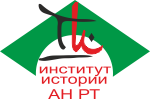 Сборник научных трудовпод редакцией А.А. БурхановаКазань – 2017УДК 908(470.4;470.5)ББК 79.1+28.89(2Рос=Тат)	Проблемы истории и культуры Волго-Уральского региона и Евразии. – Выпуск 6. Проблемы региональной истории и музейно-краеведческая работа. Научный сборник. // Под редакцией А.А. Бурханова. Казань, Изд-во «Яз», 2017. 277 с.Редакционная коллегия выпуска: А.А. Бурханов –научный редактор серии, редактор-составитель выпускаА.Г. Залялова – ответственный редактор-издатель – отв. за выпускЛ.Р. Сафиуллина – технический секретарь выпускаРедакционный совет: Ахметзянов М.И., к.и.н., д.филол.н., академик РАГН.Бурханов А.А., к.и.н., заслуженный деятель науки РТ, академик АВИН РФ.Валеев Р.К., д.и.н., профессор, академик МГА «Европа-Азия».Валеев Р.М., д.и.н., профессор.Гатауллин Р.Ф., д.э.н., профессор.Гаффарова С.М., почетный работник СПО РФ, заслуженный учитель РТ.Залялова А.Г., к.пед.н., заслуженный учитель РТ, почетный работник СПО РФ.Ислаев Ф.Г., д.и.н., профессор.Исхаков Д.М., д.и.н., академик РАЕН.Кабирова А.Ш., д.и.н., доцент, член-корр. АВИН РФ.Комили А.Ш., к.и.н., д.ф-м.н., профессор, академик АПСН РФ.Миннегулов Х.Ю., д.филол.н., профессор, академик МТА.Мухаметшин Р.М., д.полит.н., профессор, член-корр. АН РТ.Салихов Р.Р., д.и.н., заслуженный деятель науки РТ, член-корр. АН РТ.Тагиров Э.Р., д.и.н., профессор, академик МГА «Европа-Азия».Тагирова В.К., зам. директора Казанского педагогического колледжа.Хакимов Р.С., д.и.н., профессор, заслуженный деятель науки РТ, академик АН РТ. Хаплехамитов Р.Б., к.и.н., доцент.Худяков Ю.С., д.и.н., профессор, академик АН Кыргызстана.Шайдуллин Р.В., д.и.н., профессор, академик АВИН РФ.Яхин Р.Г., д.ф-м.н., профессор.Яценко С.А., д.и.н., профессор.ISBN – 978-5-98688-082-2© Министерство образования и науки Республики Татарстан, 2017 © Казанский педагогический колледж, 2017© Институт истории им. Ш. Марджани АН РТ, 2017 © Бурханов А.А., Залялова А.Г., 2017© Издательство «Яз», 2017Министерство образования и науки Республики ТатарстанКазанский педагогический колледжИнститут истории им. Ш.Марджани АН РТОтдел истории татаро-булгарской цивилизацииЗолотоордынская комплексная историко-археологическая экспедиция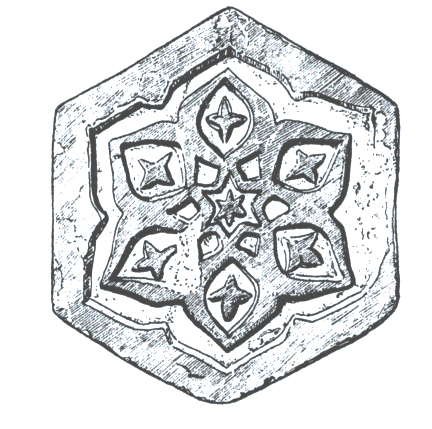 ПРОБЛЕМЫ РЕГИОНАЛЬНОЙ ИСТОРИИ ИМУЗЕЙНО-КРАЕВЕДЧЕСКАЯ РАБОТАПод редакцией А.А. Бурханова Научный сборникКазань – 2017 Серия научных работ «Проблемы истории и культуры Волго-Уральского региона и Евразии» содержит результаты изысканий, выполняемых учеными и специалистами вузов, научно-исследовательских институтов и центров, музеев, а также учителями и краеведами регионов Республики Татарстан и Волго-Уралья при финансовой поддержке государственных структур РТ и РФ, спонсорских учреждений и общественности. *   *   *Цель исследований – изучение и обобщение вновь выявленных историко-археологических и эпиграфических материалов на территории Поволжья, наиболее важных страниц и периодов древней, средневековой, новой и новейшей истории Татарстана и Евразии, итогов и опыта по изучению, сохранению и использованию историко-культурного наследия татарского и других народов Волго-Уральского региона, а также рассмотрение проблем, связанных с взаимоотношениями природы и человека в Евразии в историческом развитии.*   *   *В данный сборник вошли научные статьи ученых, преподавателей, учителей, музейных работников, краеведов, аспирантов и студентов научных центров и вузов, школ и музеев г. Казани и Татарстана, других регионов Российской Федерации, Казахстана, Туркменистана и Таджикистана, которые были подготовлены на основе докладов и выступлений X-ой Всероссийской (с международным участием) научно-практической историко-краеведческой конференции «Проблемы истории и культуры Волго-Уральского региона и Евразии». («История учебных заведений и научных центров Татарстана и Волго-Уральского региона»), проведенной 8 декабря 2016 г. в г. Казани в рамках подготовки 100-летия образования Татарской АССР (1920-2020 гг.) и посвященной к 140-летию Казанского педагогического колледжа и 20-летия Института истории им. Ш.Марджани АН РТ, а также Года водоохранных объектов в Республике Татарстан и Года кино в Российской Федерации. Издание осуществлено в рамках выполнения научно-исследовательской темы «Проблемы истории и культуры Волго-Уральского региона» и многолетнего научно-исследовательского проекта «Восток – Запад: диалог культур и цивилизаций Евразии» (руководитель проекта – А.А. Бурханов). Сборник издан при финансово-технической поддержке руководства Казанского педагогического колледжа (директор – А.Г.Залялова).A series of scientific works "Problems of the history and culture of the Volga-Ural region and Eurasia" contains the results of research carried out by scientists and university experts, research institutes and centers, museums, as well as teachers and students of local lore regions of the Republic of Tatarstan and the Volga-Ural region, with financial support from the state RT structures and Russian, sponsorship and public institutions.* * *The purpose of research - the study and synthesis of newly discovered historical and archaeological and epigraphic material in the territory of the Volga region, the most important pages and periods of ancient, medieval, modern and contemporary history of Tatarstan and Eurasia, outcomes and experiences for the study, preservation and use of historical and cultural heritage of the Tatar and other peoples of the Volga-Ural region, as well as consideration of the problems associated with the relationship of man and nature in Eurasia in the historical development.* * *This collection includes scientific articles of scientists, educators, teachers, museum workers, local historians and students of universities and research centers, schools and museums in the city of Kazan and Tatarstan and other regions of Russia, Kazakhstan, Turkmenistan and Tajikistan, which have been prepared on the basis of reports and statements X-th All-Russian (with international participation) scientific and practical Local history conference "Problems of the history and culture of the Volga-Ural region and Eurasia." («History of educational and research centers of Tatarstan and the Volga-Ural region"), held in December 2016 in Kazan within the framework of the 100th anniversary of the Tatar Autonomous Soviet Socialist Republic (1920-2020 gg.) And dedicated to the 140th anniversary of the Kazan Pedagogical college and the 20th anniversary of the Institute of history. Sh.Mardzhani Academy of Sciences of Republic of Tatarstan, also as years of water protection facilities in the Republic of Tatarstan and the movie of the year in the Russian Federation. The publication was made in the framework of the research theme "Problems of the history and culture of the Volga-Ural region" and long-term research project "East - West: Dialogue of cultures and civilizations of Eurasia" (project manager - A. Burhanov). The collection was published with the financial support of the Kazan pedagogical college management (director - Zalyalova A.G).СОДЕРЖАНИЕОТ РЕДАКТОРАУважаемые коллеги и друзья!Сегодня Вы, участники и гости X-й Всероссийской (с международным участием) научно-практической конференции «Проблемы истории и культуры народов Волго-Уральского региона и Евразии», открываете очередной научный сборник, посвященный проблемам региональной истории, преподавания гуманитарных дисциплин в учебных заведениях и музейно-краеведческой работы в Волго-Уральском регионе и Евразии. Инициаторами издания данной книги явились руководство Казанского педагогического колледжа, Отдел истории татаро-булгарской цивилизации и Золотоордынская комплексная историко-археологическая экспедиция Института истории им. Ш.Марджани АН РТ.Отметим, что 8 декабря 2016 года на базе Казанского педагогического колледжа успешно прошла X-я Всероссийская (с международным участием) научно-практическая, историко-краеведческая конференция «Проблемы истории и культуры народов Волго-Уральского региона и Евразии». Она была проведена в рамках подготовки к 100-летию образования Татарской АССР (1920-2020 гг.), Года водоохранных зон Республики Татарстан и Года кино в Российской Федерации и посвящена 140-летию Казанского педагогического колледжа и 20-летию Института истории им. Ш.Марджани АН Республики Татарстан. Конференция была организована Казанским педагогическим колледжем совместно с Отделом истории татаро-булгарской цивилизации Института истории им. Ш.Марджани АН РТ и Министерством образования и науки РТ при участии Общества краеведов РТ – регионального Отделения Всетатарского общества краеведов при Исполкоме Всемирного конгресса татар.В работе конференции приняли участие ученые, преподаватели, учителя-краеведы, музейные работники, общественные деятели, студенты и учащиеся из городов и районов Татарстана, регионов Волго-Уралья и научных центров и вузов Российской Федерации, Казахстана, Таджикистана и Туркменистана.В 2016 году мы отметили 140-летие одного из ведущих педагогических учебных заведений Республики Татарстан и Российской Федерации Казанского педагогического колледжа, имеющего богатую историю, которая базируется на традициях лучших отечественных и национальных учебных заведений педагогического профиля.Отметим, что в пореформенные годы в развитии народного образования в Казанском губернии произошли довольно заметные изменения. Подготовка учительских кадров для начальной школы в городе Казани проводилась в нескольких учебных заведениях: учительском институте, учительской семинарии, крещено-татарской учительской школе и татарской учительской школе.Казанская татарская учительская школа, открытая в 1876 году, на основании «Положения о татарских учительских школах» в городах Уфе и Симферополе от 27 марта 1872 года, являлась совершенно новым образовательным учреждением для татар с преподаванием на русском языке, осуществлявшим подготовку педагогических кадров для начальных татарских училищ Волго-Уральского региона. Инициатором открытия учебных заведения в Казани был инспектор татарских школ В.В.Радлов.Среди руководителей и организаторов деятельности школы отметим имена М.Махмудова, Ш.Ахмерова, М.Пинегина, А.Ю.Горна. Преподаватели в учебном заведении выдающиеся ученые и педагоги-просветители академик В.В.Радлов, В.А.Богородицкий, И.В.Терегулов, П.В.Трау-бенберг, Н.Л.Лексин, Ш.А.Тагиров и др.У истоков образования школы стоял и татарский просветитель Каюм Насыри.Казанская татарская учительская школа, ежегодно выпускала десятки кадров специальным средним образованием. За период с 1876 по 1917 годы школа подготовила около 400 учителей. Срок обучения в школе был 4 года. В учебное заведение имели право поступать юноши в возрасте 15 лет. Первый выпуск осуществлялся в 1880 году в количестве 5 специалистов. До 1890-х годов количество воспитанников школы сохранилось на этом же уровне, но с начала XX века количество учащихся резко возросло. В частности в 1901 году были выпущены 26 воспитанников, а в 1903 году – 47 выпускников.В школе обучались дети дворян, духовенства, купцов, мещан, но больше всего крестьян.Школа являлась подлинным культуро-образова-тельным центром татарской интеллигенции. Среди ее воспитанников – известные политические, государственные и общественные деятели, в частности, депутат II-й Государственной Думы России Калимулла Хасанов, депутат II-й и III-й Государственных Дум, один из лидеров национально-освободительного движения татар Садри Махсуди, писатели Гафур Кулахметов и Гаяз Исхаки, известный химик Гилем Камай.Казанская татарская учительская школа, несмотря на то, что она и была основана для осуществления русификаторской политики, но благодаря усилиям талантливых учителей, стала центром национальной педагогической культуры и сыграла роль в просвещении татарского народа.В ХХ веке, в годы Советской власти и в последующем, название и статус этого учебного заведения неоднократно менялось: с 15 января 1921 года – Казанский татарский педагогический техникум, с 7 января 1937 года – Казанское педагогическое училище, с 1939 года – заочное педагогическое училище и с 1961 года – Казанское педагогическое училище.Согласно решению Министерства образования РФ от 7 июня 1995 года училище было преобразовано в Казанский педагогический колледж.С целью трансляции наработанного и обобщенного психолого-педагогического опыта, апробации образовательных инноваций на основе сетевого взаимодействия учителей начальных классов и педагогов дошкольных образовательных организаций в сентябре 2014 года на базе Казанского педагогического колледжа был открыт Ресурсный центр по подготовке педагогических кадров Республики Татарстан. Открытие центра позволило коллективу колледжа под руководством А.Г.Заляловой создать максимально полные условия для практикоориентированной подготовки квалифицированных специалистов для дошкольных организаций РТ. Коллектив колледжа в своей деятельности в полном объеме аккумулирует передовые информационные ресурсы и новые образовательные технологии Татарстана, Российской Федерации и зарубежных стран, связанные с подготовкой современного педагога.Пользуясь случаем хотелось бы от имени наших коллег – ученых и краеведов поздравить высокопрофессиональный и сплоченный коллектив Казанского педагогического колледжа с юбилеем – 140-летием и пожелать дальнейших успехов и побед в подготовке и воспитании высококвалифицированных специалистов – педагогов.2016 год является юбилейным и важным в жизни и деятельности одного из ведущих научных центров в области гуманитарных исследований в Российской Федерации Института истории им. Ш.Марджани АН РТ. Созданный Указом Президента РТ М.Ш.Шаймиева от 14 июня 1996 года и носящий с 2002 года имя выдающегося татарского ученого-просветителя, религиозного и общественного деятеля Шигабутдина Марджани Институт истории ныне является важным центром изучения истории татарского и других тюркских народов Евразии.Ученые Института во главе директором – известным политическим деятелем и ученым, доктором исторических наук, академиком АН РТ Р.С. Хакимовым сделали очень много в деле изучения истории и культуры татарского народа, сохранении и восстановления историко-культурного наследия, подготовке национальных кадров, молодых ученых-историков, поднятия имиджа и авторитета Татарстана и татарского народа в российском пространстве и мире.Благодаря инициативе и активной деятельности академика АН РТ Р.С. Хакимова и его команды – ученых из Института истории им. Ш.Марджани и коллег из других научных центров и вузов Татарстана, Российской Федерации и зарубежных стран, были выполнены научно-исследовательские задачи в рамках подготовки и проведения 1000-летия г. Казани и г. Елабуги, других юбилейных мероприятий и определения возраста многих населенных пунктов, включения в Список Всемирного наследия ЮНЕСКО объектов Казанского Кремля и Болгара, создания музеев, заповедников и охранных зон в Биляре, Елабуге, Иске Казани, Чистополе, Свияжске, Старо-Татарской слободе (в г. Каза-ни) и др.Особым венцом деятельности института и интернационального коллектива авторов стали фундаментальные труды – 7 томный «История татар», «Tatarica», «Татары», «История татар Приуралья» и др. Сотрудниками Института изданы многочисленные труды и журналы по древней, средневековой и новой истории, по проблемам истории Золотой Орды и постордынских татарских государств, Великой Отечественной войны, современной истории татар и Татарстана, по проблемам региональной истории и др.Сейчас коллектив Института приступил к выполнению ряда проектов по истории татарских населенных пунктов, истории татарских регионов Евразии (Крыма, Приуралья, Сибири, Европы и др.), взаимоотношений татар с братскими тюркскими народами и др.Успехи и достижения коллектива Института были высоко оценены недавно руководством Татарстана в лице президента РТ Р.Н. Минниханова и первого президента РТ М.Ш. Шаймиева в ходе недавней встречи в Казанском Кремле.В настоящее время в Институте работает около 100 сотрудников, из них 72 научных сотрудников, в том числе 51 кандидат и 10 докторов наук. В составе института в настоящее время действует 7 отделов и 7 научных центров (в том числе в Бахчисарае и С-Петербурге), а также несколько территориальных отделений (в Тобольске, Магнитогорске, Саратове). При этом надо отметить, что в 2014 году на основе Национального Центра археологических исследований Института истории им. Ш.Марджани АН РТ был создан самостоятельный Институт археологии им. А.Халикова АН РТ, где работают 68 сотрудников, в том числе 8 докторов и 29 кандидатов наук. Сотрудники Института активно сотрудничают с коллективами научных центров, вузов и музеев многих зарубежных стран, городов и регионов Российской Федерации и Татарстана. Особое место в работе Института имеет работа совместно с Исполкомом Всемирного Конгресса татар с местными администрациями, школами, музеями и отдельными краеведами районов РТ и г. Казани.В этом отношении важным моментом совместной деятельности коллективов Института истории им. Ш.Марджани АН РТ и Казанского педагогического колледжа является проведение ежегодной Всероссийской научно-практической историко-краеведческой конференции «Проблемы истории и культуры Татарстана и Волго-Уральского региона».Коллективы института и колледжа с большими успехами отмечают юбилеи своих организаций и готовы выполнить в будущем задачи более серьезного уровня. Это им по силам, с учетом высокой квалификации кадров и стратегического мышления руководства коллективов.Уважаемые коллеги!Пользуясь случаем, хотелось бы напомнить, что традиция проведения конференций по проблемам истории и культуры Татарстана и народов Волго-Уральского региона и Евразии была заложена нами еще в 1997 году.В апреле 1997, 1998, 1999, 2001 и 2002 годах Волго-Уральский центр Отделения «Археология и Антропология» Российского археологического общества и Российской академии естественных наук совместно с Институтом истории им. Ш.Марджани АН РТ, историческим факультетом КГУ и Отделением истории ТГГИ при участии Министерства культуры и Министерства образования и науки РТ, Национального музея РТ провели Первую, Вторую, Третью, Четвертую и Пятую региональные научно-практические конференции «Проблемы истории и культуры Татарстана и народов Волго-Уральского региона», посвященные 1075-летию дипломатического признания Волжской Болгарии, 1-й годовщине официального оформления деятельности Волго-Уральского центра Отделения «Археология и Антропология» РАЕН-РАО, 60-летию исторического факультета КГУ, 70-летию патриарха золотоордынской археологии, академика РАЕН, профессора кафедры археологии МГУ им. М.В.Ломоносова Г.А.Федорова-Давыдова и 10-летию ТГГИ.Традиционно конференции проводились на базе Института истории АН РТ и Казанского госуниверситета. Материалы и тезисы этих конференций были опубликованы в различных научных изданиях Татарстана и сборниках РАО «Древности».В 2002 году Татарский государственный гуманитарный институт (где я с 2001 по 2005 гг. работал проректором по научной работе) подхватил, начатую в 1997 году традицию, и на своей базе 23 апреля 2002 года провел очередную Пятую Региональную конференцию «Проблемы истории, культуры и развития языков Татарстана и Волго-Уральского региона, посвященную 10-летию ТГГИ. Впервые на этой конференции наряду с докладами по истории и культуре Волго-Уральского региона были заслушаны и обсуждены доклады и сообщения по истории развития языков и преподавания предметов на татарском и иностранных языках, а также рассмотрены культурологические и психолого-педагогические аспекты процесса обучения учащихся и студентов. Материалы конференции были опубликованы в виде сборника статей «Проблемы истории, культуры и развития языков народов Татарстана и Волго-Уральского региона». Материалы V-й Региональной научно-практической конференции, посвященной Х-летию ТГГИ. (Под ред. А.А.Бурханова). – Казань, Gumanitarya, 2002. 394 с.В 2003 году была проведена Шестая Региональная научно-практическая конференция по названной теме. Конференции в 2002 и 2003 годах были проведены в рамках реализации Государственной программы по развитию и сохранению языков народов Татарстана. По итогам конференции – 2003 года доклады и материалы также были опубликованы в виде научного сборника («Проблемы истории, культуры и развития языков народов Татарстана и Волго-Уральского региона». Выпуск 2. Материалы VI-й региональной научно-практичес-кой конференции. (Под ред. А.А.Бурханова). – Казань, Gumanitarya, 2003. 320 с.).Седьмая Региональная научно-практическая конференция была проведена в ТГГИ 21 апреля 2004 года и по ее итогам был издан сборник статей («Проблемы истории, культуры и развития языков народов Татарстана и Волго-Уральского региона». Выпуск 3. Материалы VII-й региональной научно-практической конференции. (Под ред. А.А.Бурха-нова и А.М.Галимова). – Казань, Gumanitarya, 2004. 250 с.). В него вошли материалы и статьи молодых специалистов и ведущих ученых вузов и академических институтов, музеев, учреждений культуры и образования городов Казани, Набережных Челнов, Зеленодольска и Чистополя, а также учителя школ и гимназий, краеведы из районов Татарстана.В очередной четвертый выпуск научного сборника серии «Проблемы истории и культуры Волго-Уральского региона Евразии» («Историко-археоло-гические исследования и музейно-краеведческая работа в Татарстане и Волго-Уральском регионе». (Под ред. А.А.Бурханова). – Казань, ТГГПУ, 2007. 166 с.) были включены материалы Региональной научно-практической конференции, проведенной на базе ТГГПУ 20 сентября 2006 года. В этом сборнике были опубликованы статьи сотрудников ТГГПУ, КГУ, институтов АН РТ, специалистов из Москвы и Йошкар-Олы.В 2016 году был издан очередной 5 выпуск сборника серии «Проблемы истории и культуры Волго-Уральского региона и Евразии». Выпуск этого сборника нами планировался в 2012 году, так как 21 апреля 2011 года на базе второго здания Казанского педколледжа мы успешно провели очередную Региональную научно-практическую конференцию «Проблемы истории и культуры Татарстана и народов Волго-Уральского региона», посвященную 120-летию со дня рождения великого татарского поэта Габдуллы Тукая. Однако в связи с организационными и техническими проблемами издание сборника было отложено.После этой конференции мы на базе Казанского педагогического колледжа в 2013, 2014 и 2015 годах провели несколько научно-практических конференций, посвященных истории Великой Отечественной войны и вкладе наших земляков в Великую Победу.В частности, 23 апреля 2015 года в КПК нами была проведена Региональная научно-практическая конференция «Вторая мировая война: 1945 год. Вклад Татарстана в Победу в Великой Отечественной войне», посвященная 70-летию Великой Победы.Затем, мы решили продолжить традицию проведения научно-практических конференций по проблемам региональной истории и музейно-краеведческой работы в Татарстане и Волго-Уральском регионе. 3 декабря 2015 года на базе Казанского педагогического колледжа была проведена Всероссийская (с международным участием) научно-практическая, историко-краеведческая кон-ференция «Проблемы истории и культуры Татарстана и народов Волго-Уральского региона». Она была проведена в рамках Года литературы в РФ и посвящена 95-летию образования Татарской АССР и 25-летию Республики Татарстан. Конференция была организована Казанским педагогическим колледжем совместно с Отделом истории татаро-булгарской цивилизации Института истории им. Ш.Марджани АН РТ и Министерством образования и науки Татарстана при участии Всетатарского общества краеведов при Исполкоме Всемирного конгресса татар. В работе конференции приняли участие известные и молодые ученые, учителя-краеведы, музейные работники, общественные деятели, студенты и учащиеся г. Казани и районов РТ, регионов Волго-Уралья, а также зарубежных стран.Изданный в 2016 году сборник научных статей под названием «Проблемы региональной истории и музейно-краеведческой работы» (239 с.) является выпуском 5 серии «Проблемы истории и культуры Волго-Уральского региона и Евразии». В него вошли статьи по проблемам древней и средневековой истории Татарстана и народов Евразии, рассматриваются вопросы развития населенных пунктов и населения регионов Татарстана в новое и новейшее время. Кроме того, в книгу включены публикации, посвященные жизни и творческому пути выдающихся деятелей Волго-Уралья и Евразии. Также серия статей посвящена изучению проблем музейно-краеведческой работы и вопросам преподавания гуманитарных дисциплин.В этот сборник вошли значительные части статей и материалов, подготовленных на основе докладов и выступлений, сделанных в ходе Региональной научно-практической конференции «проблемы истории и культуры Татарстана и народов Волго-Уральского региона» (г. Казань, КПК, 21 апреля 2011 года), Второй Региональной научно-практической конференции «Заказанские научные чтения» (райцентр Высокая Гора, 21 ноября 2014 года) и Всероссийской (с международным участием) научно-практической конференции «Проблемы истории и культуры Татарстана и народов Волго-Уральского региона» (г. Казань, КПК, 3 декабря 2015 года).Уважаемые коллеги!Вы открываете очередной сборник 6 выпуска серии «Проблемы истории и культуры Волго-Уральского региона и Евразии». Подготовлен на основе докладов и сообщений, которые представили авторы в ходе участия в работе Х-й Всероссийской (с международным участием) научно-практической историко-краеведческой конференции «Проблемы истории и культуры Волго-Уральского региона и Евразии» на тему «История учебных заведений и научных центров Татарстана и Волго-Уральского региона». Она прошла 8 декабря 2016 года в г. Казани на базе Казанского педагогического колледжа в рамках подготовки 100-летию образования Татарской АССР (1920-2020 гг.) и была посвящена к 140-летию Казанского педагогического колледжа и 20-летия Института истории им. Ш.Марджани АН РТ.Для участия в работе конференции были заявлены около 100 докладов и сообщений известных и молодых исследователей, преподавателей вузов и ссузов, учителей, музейных работников, краеведов, студентов и учащихся из г. Казани и регионов Татарстана, республик и областей Российской Федерации, Казахстана, Таджикистана и Туркменистана. В данный сборник мы включили статьи более 50 авторов. В него включены тематические статьи по древней и средневековой истории Татарстана и народов Евразии. Значительная часть публикаций посвящена рассмотрению вопросов истории Татарстана, народов Волго-Уральского региона и Евразии в новое и новейшее время. Важнейшими являются статьи, где подняты вопросы изучения истории регионов и населенных пунктов Татарстана и татарского мира. Серия работ сборника посвящена изучению жизни и деятельности выдающихся деятелей, внесших вклад в историю и культуру татарского народа и Татарстана, а также Волго-Уральского региона и Евразии.Статьи раздела V посвящены изучению истории учебных заведений и научных центров Татарстана и Волго-Уральского региона. В следующий раздел помещены публикации по проблемам музейно-краеведческой работы и вопросам преподавания региональной истории в школе.В разделе хроника дается информация о проведенных в Татарстане и других регионах Волго-Уралья историко-краеведческих конференциях, а также материалы об изучении татар в Румынии и научных контактах ученых и преподавателей Татарстана с иранскими коллегами.Я, как научный редактор-составитель и издатель данного научного сборника, хотел бы поблагодарить всех своих коллег – известных ученых и молодых специалистов научных центров и вузов Алматов, Ашгабата, Курган-Тюбе, Москвы, Иркутска, Магнитогорска, Уфы, Казани, Менделеевска и Бугульмы учителей и краеведов из районов Татарстана за предоставленные к публикации материалы.Особую благодарность хочу выразить директору Казанского педагогического колледжа, кандидату педагогических наук Анфисе Григорьевне Заляловой, ее заместителям и коллективу колледжа за поддержку наших инициатив по проведению историко-краеведческих конференций по проблемам региональной истории Татарстана и Волго-Уральского региона и в издании настоящего сборника научных трудов.Проведение вышеназванных мною конференций и издание настоящего сборника станет новым важным вкладом в дело изучения региональной истории и культуры, истории населенных пунктов, развития музейно-краеведческой работы, подготовки молодых научных и педагогических кадров, а также продолжением традиции начатой нами и нашими коллегами – единомышленниками в 1997 году доброй традиции. И это важно еще потому, что в Татарстане и татарском мире российского пространства в последние годы активизировалось историко-краеведческое движение по изучению истории регионов и населенных пунктов, сохранению и использованию объектов природного назначения и историко-культурного наследия в новых современных реалиах.АЛЬБЕРТ БУРХАНОВ,председатель Совета Общества краеведов Республики Татарстан, зав. Отделом истории татаро-булгарской цивилизации Института истории им. Ш.Марджани АН РТ, заслуженный деятель науки РТ.г. Казань 8 декабря 2016 г.*   *   *УДК 378(470.41)А.Г. ЗАЛЯЛОВА, С.М. ГАФФАРОВАКАЗАНСКОМУ ПЕДАГОГИЧЕСКОМУ КОЛЛЕДЖУ 140 ЛЕТВ данной публикации характеризуются основные этапы развития среднего педагогического образования в Татарстане. На начальном этапе среднего педагогического образования в Казанской губернии стояла Казанская татарская учительская школа, созданная в 1876 году и где работали выдающиеся русские и татарские ученые и педагоги.В 1920-е годы в Советской Татарии были созданы 8 педагогических техникумов, в том числе и Казанский татарский педагогический техникум.С 1995 года успешно работает Казанский педагогический колледж, на базе которого с 2014 года действует Ресурсный центр по подготовке педагогических кадров Республики Татарстан.Ключевые слова: учительская школа, выпускники, программа обучения, Казанский педагогический колледж, Ресурсный центр, подготовка кадров.13 сентября 1876 года по представлению Государственного совета Указом Александра II была открыта Казанская татарская учительская школа (КТУШ). Это первое светское учебное заведение для татар с  преподаванием на русском языке было основано по представлению попечителя Казанского учебного округа П.Д.Шестакова, инициатором и организатором школы был ученый-тюрколог Вильгельм Радлов, а на должность вероучителя был назначен ахун г. Казани Ш.Марджани.Первым инспектором КТУШ был назначен известный просветитель Мухаммедгали Махмудов, затем на этой должности находились Ш.Ахмеров, М.Н.Пинегин, А.Ю.Горн. Преподавали в школе, в основном, выдающиеся деятели науки и просветительства: академик В.В.Радлов, член-корреспондент Российской Академии наук В.А.Богородицкий, просветитель И.В.Терегулов, П.В.Траубенберг, Н.Г.Лексин, Ш.А.Тагиров и др. Педагогическую практику вел ученый-энциклопедист Каюм Насыйри.Под эту школу власти выделили двухэтажное здание на улице Екатерининской (ныне улица Тукаевская, 73) при наличии всего 10 воспитанников, 6 из которых обучались за счет казны.Основной задачей школы являлась «подготовка молодых людей магометанского вероисповедования для распространения русской грамотности в татарских селениях Казанской губернии».Школа состояла из 4-х классов с годичным курсом обучения в каждом, учебный год начинался 1 августа и заканчивался 15 июня экзаменами. В школу принимались юноши, достигшие 16-летнего возраста, учебным планом предусматривалось изучение таких предметов как русский язык и литература, татарский язык, математика, естествознание, география, история, рисование, педагогика, вероучение. Из всех дисциплин только вероучение велось на татарском и арабском языках.Для выпускников различных медресе учительская школа явилась этапом в системе их непрерывного образования, расширяя кругозор молодежи, открыв ей доступ не только к русской, но и западной культуре. По убеждению Ш.Марджани национальное мусульманское образование, полученное в мектебе и медресе, затем продолжение в КТУШ, способствовало расширению образовательной базы, в конечном итоге, формировало прогрессивных, адаптированных к условиям России,  представителей национальной интеллигенции.Со временем для преподавания в школе стали оставлять ее выпускников, таких как, Шакирязяна Тагирова, окончившего школу в 1880 году с отличием, который был направлен В.В. Радловым  в реальное училище к художнику Ф.Г. Пашковскому. В 1883 году Ш.Тагиров представил свои рисунки в Петербургскую Академию художеств и первым из татар получил свидетельство преподавателя рисования в начальных училищах. Именно он составил первую программу обучения детей графике русского письма, а изданные им настенные таблицы (для безотрывного письма) широко использовались не только в русско-татарских училищах, но и в русских школах учебного округа.Среди выпускников КТУШ немало деятелей татарской культуры и науки, общественных деятелей: Г. Исхакый, Р.Газизов, С.Максуди, Ф.Туктаров, Г.Терегулов, Г. Кулахметов, Г.Алпаров, Н.Надиев, Н.М. Султангалиев, Я. Чанышев,  и т.д.К началу XX века у татар сложилась система национального образования, выросло новое современно мыслящее поколение татарской интеллигенции. В авангарде этого процесса стояла КТУШ, на ее базе начали широко входить в практику ежегодные курсы переподготовки учителей.В 20-е годы XX века основной формой профессионального образования были признаны техникумы, поэтому 1921-22 годах в Татарии были созданы 8 педагогических техникумов, в том числе и Казанский татарский педагогический техникум. В 1925 году Казанскому педагогическому техникуму было присвоено имя Каюма Насыри, а в 1929 году – «10-летие Татарской АССР».  Казанский педагогический техникум готовил студентов по 4 специальностям: «Учитель начальной школы», «Воспитатель детского сада», «Преподаватель физкультуры», «Преподаватель иностранного языка».В 1937 г. наступил новый этап в развитии советского среднего педагогического образования. 7 января 1937 года по решению Наркомпроса педагогические техникумы были переименованы в педагогические училища. С началом Великой Отечественной войны 1941 года в здании педучилища был организован госпиталь. А после войны училище занимало один этаж Татарской школы № 12 на улице Комсомольской (на берегу озера Кабан)В сложившейся в начале 50-х годов непростой послевоенной демографической ситуации в 1956 году очное отделение педучилища было закрыто,  осталось лишь заочное отделение, где продолжала работать лишь часть преподавателей училища. Через 5 лет, 21 июня 1961 года, согласно постановления Совета Министров ТАССР было принято решение об открытии в Казани вновь педагогического училища. Директором была назначена М.Г.Зарипова. В этот период расширилось и заочное отделение под руководством  Сиразетдиновой Г. М. В 1995 году Постановлением Кабинета Министров РТ Казанское педагогическое училище было преобразовано в Казанский педагогический колледж. Под руководством директора М.Л.Гайнут-динова была создана творческая группа из преподавателей колледжа по обновлению содержания подготовки специалистов в условиях модернизации образования. Наши преподаватели Л.П.Михеева и Л.П.Ступникова в числе рабочей группы МО РФ приняли участие в разработке ГОС СПО-1. С 1 января 2006 г. Казанский педагогический колледж был объединен с ФСПО ТГГИ и в настоящее время имеет 2 учебных здания и общежитие. Под руководством директора - выпускника Колледжа А.Г.Заляловой начался новый этап в истории  нашего учебного заведения. Сегодня Казанский педагогический колледж – инновационное государственное автономное  профессиональное образовательное учреждение республики, имеющее богатую 140-летнюю историю. Гармоничное сочетание богатых традиций с инновациями открывает возможности успешного внедрения в образовательное пространство не только  РТ, но и РФ. В сентябре 2014 года на базе ГАОУ СПО «Казанский педагогический колледж» был открыт Ресурсный центр по подготовке педагогических кадров Республики Татарстан. В центре аккумулированы передовые информационные ресурсы и новые образовательные технологии республики, России и мира, связанные с подготовкой современного педагога, созданы все условия, аналогичные тем, которые ожидают специалистов у будущих работодателей: весь набор образовательного инструментария, начиная с учебно-методического сопровождения, и заканчивая материально-технической базой. В колледже ведется образовательная деятельность по основным профессиональным образовательным программам среднего профессионального образования «Дошкольное образование», «Преподавание в начальных классах», «Адаптивная физическая культура», «Прикладная информатика» и по переподготовке для воспитателей дошкольных образовательных организаций и учителей начальной школы. Совместно с преподавателями Института психологии и образования К(П)ФУ разработаны и внедряются программы, позволяющие выпускникам колледжа освоить программу академического бакалавриата в сокращенные сроки на бюджетной основе.Обновление содержания во всех ветвях образования требует и обновления профессиональной компетенции. В связи с этим, инициативной группой педагогов, имеющих опыт работы с педагогическими инновациями, под руководством директора ГАПОУ «Казанский педагогический колледж» А.Г.Заляловой были разработаны программы повышения квалификации для учителей начальной школы «Организация внеурочной деятельности в соответствии с требованиями ФГОС НОО», «Здоровьесберегающие технологии в условиях реализации ФГОС НОО (внеурочная деятельность)» и воспитателей «Амплификационная направленность деятельности педагога ДОУ в соответствии с ФГОС ДО», «Билингвальный подход в обучении детей дошкольного возраста», «Конструирование и основы робототехники в дошкольном образовании в условиях введения ФГОС ДО»,  которые были включены в реестр программ повышения квалификации педагогических работников РТ.На базе Ресурсного центра реализуется программа дополнительного образования для детей раннего и дошкольного возраста «Мой счастливый малыш» - «Бэхетле бала». Основными направлениям этой программы стали: группа раннего развития «Кроха» для детей от 1,5 до 3 лет, группа общего развития «Почемучка» для детей от 3 до 7 лет и группа творческого развития «Детская академия» для детей предшкольного и школьного возраста.Разнообразие в направлениях работы Ресурсного центра по подготовке педагогических кадров ГАПОУ «Казанский педагогический колледж» позволяет реализовать социальный заказ современного общества.A.G. ZALYALOVA, S.M. GAFFAROVATHE KAZAN TEACHER TRAINING COLLEGE IS 140 YEARS OLDIn this publication the main stages of development of secondary pedagogical education in Tatarstan are characterized. On the initial stage of secondary pedagogical education in the Kazan province there was a Kazan Tatar teacher's school created in 1876 and where outstanding Russians and the Tatar scientists and teachers worked. In the 1920-th years in the Soviet Tataria 8 pedagogical technical schools including the Kazan Tatar pedagogical technical school were created. Since 1995 the Kazan teacher training college based on which since 2014 the Resource center for preparation of a pedagogical personnel of the Republic of Tatarstan works successfully works.Keywords: teacher's school, graduates, program of training, Kazan teacher training college, Resource center, personnel training.I. ДРЕВНЯЯ И СРЕДНЕВЕКОВАЯ ИСТОРИЯ ТАТАРСТАНА И НАРОДОВ ЕВРАЗИИУДК 94=512.145Р.А. ГАРЕЕВ К ВОПРОСУ О ДРЕВНИХ ТАТАРАХВ лесостепном Забайкалье имеются  поселки (Дарасун, Хада-Булак, Барнаул, Тарбагатай и др.), обиходные названия представителей  флоры и фауны (багуль-ник, ур-гуль-ки, саран-ки, тарбаган и др.) явно тюркского происхождения. Делается предположение, что в этих поселках живут   потомки обрусевших древних татар. Также, вероятно, что предки этих людей в российский  период  вошли  в состав забайкальского казачества.Ключевые слова: Чингисхан, древние татары, Забайкалье, ономастика.Имеется версия, что Чингисхан и объединившиеся вокруг него родственные роды и племена были тюрками [Сулейманов, 2009]. При этом,  собственно предки нынешних халха-монголов  были лишь  частью (в основном в качестве телохранителей) единого татаро-монгольского войска [Еникеев, 2007]. Эта версия согласуется с общепризнанным фактом, что название «монголы» (вариант значения - вечные  - «монгал-мәнгел», вечное войско  «мoнге гол») появилось лишь после начала победоносных походов Чингисхана. Возможно, сам Чингисхан имел в виду постоянное «кадровое» войско, корпус гвардии с государственно-управленческими функциями. Эта версия созвучна названиям племен,  которые по записям Плано Карпини, были главной опорой Чингисхана - великие монгалы, су-монгалы, меркиты и мекриты. Карпини посетил Кара-корум - столицу единой татаро-монголькой империи через 17 лет после смерти Чингисхана. Он записал, что великие монгалы сами себя называют татарами. Су-монгалы – это, несомненно, су-татары или ак-татары (термины средневековых китайских авторов), а меркиты и, вероятно, мекриты – это  кипчакские племена. Версия объясняет также исходный высокий уровень организации войска и его вооруженности (как у сунну-гуннов), а также численности конницы самого Чингизхана (120-150 тысяч воинов). С этим согласуется факт нахождения  тюркских «каменных» посланий на территории нынешней Монголии (орхонские тюркские руны, которые по языку близки к древнетатарскому говору). Это довольно далеко от современного массива тюркоязычных народов, при реальном варианте, что татары «сдвинулись» и большей частью ушли на Запад в составе войск Чингисхана и его внуков. Часть территории ушедших татар заняли предки нынешних халха-монголов. С этим согласуется  то, что часть ныне существующих коренных  названий в Забайкалье и в российской Даурии-Маньчжурии явно тюркские. Например, воднолечебный  санаторий под Читой «Дара-су-н», по-татарски - это «лечебная вода». Там подснежник называется «ур-гуль»-«нургуль» (солнечнолучистый цветок), а желто-красноватые мелкие лилии – «саран-ками». Там весной таежные сопки местами окрашиваются сиренево-розовыми пятнами. Это  кусты багульника - лепестки многочисленных  цветов полностью закрывают  небольшие по размерам листья. Каждый куст – это настоящий «баг-гуль», сад-цветок, по-татарски. Сурок там называется   тарбаган-ом. Это, по-татарски, узкий-укороченный столбик или нервничающий столбик, точная образная характеристика сурка. «Международным» словом «табаган» там обозначалась круглая с низкими  краями большая плетеная из прутьев  корзина, которую зимой в перевернутом виде  обрызгивали водой до образования прочного ледяного покрытия.  Такой «панцырь» из льда на льду  давал идеальное  скольжение. Дети, да и взрослые лихо катались на табагане с горок, или с разгона по льду. «Таба», по-татарски, поднос, большое круглое блюдо, поднос-корзина. «Ган» становится понятным при сопоставлении с тюрко-татарским словом «балаган» (бала – детский) – первоначальный смысл - детский аттракцион с круговым динамичным движением - карусель. «Табаган» на казахском языке означает «стремительный», «динамичный». К этому можно добавить, что слово «ураган» можно перевести с татарского как «разрушительное стремительное движение». Слово пришло от индейцев центральной Америки, язык которых имеет родство с тюркскими. Первая часть слова одного корня с татаро-российским кличем «ура».Предположительно, предки современных халха-монголов жили на юге и  юго-востоке современной Монголии, в районе реки Халхин-гол. Это – степная часть нынешней Монголии, к которой примыкает территория автономной внутренней Монголии КНР. Территории предполагаемого проживания древних тюрко-татар находятся в лесостепной части севера Монголии и КНР, где имеются сопки с лесными массивами. На западе, в монгольском Алтае  до сих пор живут кипчаки-казахи. Не исключено, что их предки жили там во все времена известной  истории. Названия же таких рек как Керулен (входящая, по-татарски), Орхон, Онон, не исключено, также переводимы с древнетатарского языка. Забайкальские городки Даур-ия, Хара-нор – переводимы с тюркского. В Хараноре «черного озера» нет, но рядом есть выходящие на поверхность залежи угля. Поэтому – это «черное пламя, угольный луч света». Известно, что древние татары жили в лесостепной зоне и не испытывали недостатка в древесине. Но они также широко использовали уголь для обогрева своих деревянных домов. Халха-монголы, фактически не имея  в достаточном количестве топлива из древесины,  все же до начала прошлого века уголь «не знали». Столица Забайкалья город «Чит-а» переводится как «отдаленная» (отдаленная по отношению к основному древнетатарскому населению). Река Ингода (ин хота, по-татарски, самая ошибочная, своенравная?). Но, возможно, корень «хада-года» на древнетатарском языке означает «прозрачная, чистая». Вокруг поселки: Тарбагатай, Карым, Сыпчегур, Тыргетуй, Кумах-та, Кадах-та, Хада, Кайдал, Кокуй, Калан-га, Затун-га, Барнаул, Арта, Татаур, Хада-Булак (чистый родник?), Ченгурук и др. - с  названиями явно древнетюркского происхождения. Сюда в конце 14-го или в 16-18 веках, возможно, были вытеснены последние маньчжурские древние татары.  Эти поселки окружены таежными сопками, что было своеобразной «защитой» от  войск китайской империи. На этой и многих других территориях с тюркскими названиями  бурятского населения нет. Агинский бурятский округ начинается южнее г. Читы. В округе несколько тысяч бурят живет вдоль реки Ага (текущая, по-татарски), которая впадает в Онон.  Основная масса бурят сейчас расселена у озера с тюркским названием Байкал (бай кол, бай куль – богатое озеро). Других версий по названию нет. На севере центра  современной Монголии, южнее Байкала, по реке Орхон находятся каменные стелы с древнетюркскими руническими текстами. Также в верховьях Орхона находилась столица чингисхановской империи - Кара-корум.  Забайкалье, российская Даурия (Маньчжурия) и китайская Маньчжурия – территории, где, считается,  жили хунны, а позже древние татары. Исторически связываемые с татаро-монголами реки Онон и Орхон продолжаются по современным российским территориям  Забайкалья и Маньчжурии (Даурии). Проживавшие (середина прошлого столетия) в забайкальской Маньчжурии группы русских (с некоторой монголоидностью) называли себя «гуран»-«геран?». Не исключено, что это были обрусевшие потомки древних тюрко-татар. Большая часть их, вероятно, в свое время вошла в состав российского забайкальского казачества.В начальных классах в поселках с «гуранами» и казаками (село-станица Атамановка под Читой и др.) на новогодних утренниках 60 лет назад звучала песенка «Дети по лесу гуляли, любовалися на ель…». Через много лет вспомнилось, что песенка почти полностью повторяла мотив ”сабантуе, хөзмәт туе...“. Вероятно, это был советский “плагиат”, но, не исключено - отголоском местной древнетатарской мелодии. Отметим, что «верхний Геран» - это, по данным ряда авторов, территория, где жили древние татары. «Гуран» можно перевести как «несущие смерть, смертоносные или бессмертные». Так могли называться те, которых относили к гвардии, к государственным распорядителям и хранителям летописей, к чингисхановской военной элите. Источники и литература:Еникеев Г.Р. Чингисхан и татары. Мифы и реальность. Казань: Магариф. 2007, - 239 с.Плано Карпини, Гильом Рубрук. Путешествие в восточные страны. Алматы: «Гылым», 1993, 248 с.Сулейманов М-Х. Эра Чингисхана в истории казахской нации (степная дилогия). «Зергер Ильяс», Алматы, 2009, 326 с.R.A. Gareyev TO THE QUESTION ABOUT ANCIENTTATARSIn forest-steppe area of Trans-Baikal there are villages (Darasun, Khada-bulak, Barnaul, Tarbagatai, etc.), colloquial names of flora and fauna items (bagul-nik, ur-gul-ki, saran-ki, tarbagan, ect.), which obviously are of Turkic origin. It is assumed that a russified descendants of ancient tatars are living in these villages. Also it is possible that many ascendents of these people during Russian period entered to group of Trans-Baikal cossacksKey words: Genghis Khan, ancient tatars, Trans-Baikal, onomatology.*   *   *УДК 902/904(470.40)А.А. БУРХАНОВДРЕВНИЕ И СРЕДНЕВЕКОВЫЕ ПАМЯТНИКИ КУКМОРСКОГО ЗАКАЗАНЬЯ(некоторые итоги и перспективы изучения и сохранения)В данной статье приводятся новые данные об археологических памятниках периодов камня и средневековья на территории Кукморского Заказанья.Особый интерес представляют находки, выявленные в ходе раскопок средневековых поселений Мачкара и Кукмара. Итоги исследований подтверждают факт наличия широкой сети поселений периодов Улуса Джучи и Казанского ханства, являющихся ремесленно-торговыми центрами региона.Ключевые слова: находка, орудия, стоянка, поселение, городище, раскопки, керамика, изделие.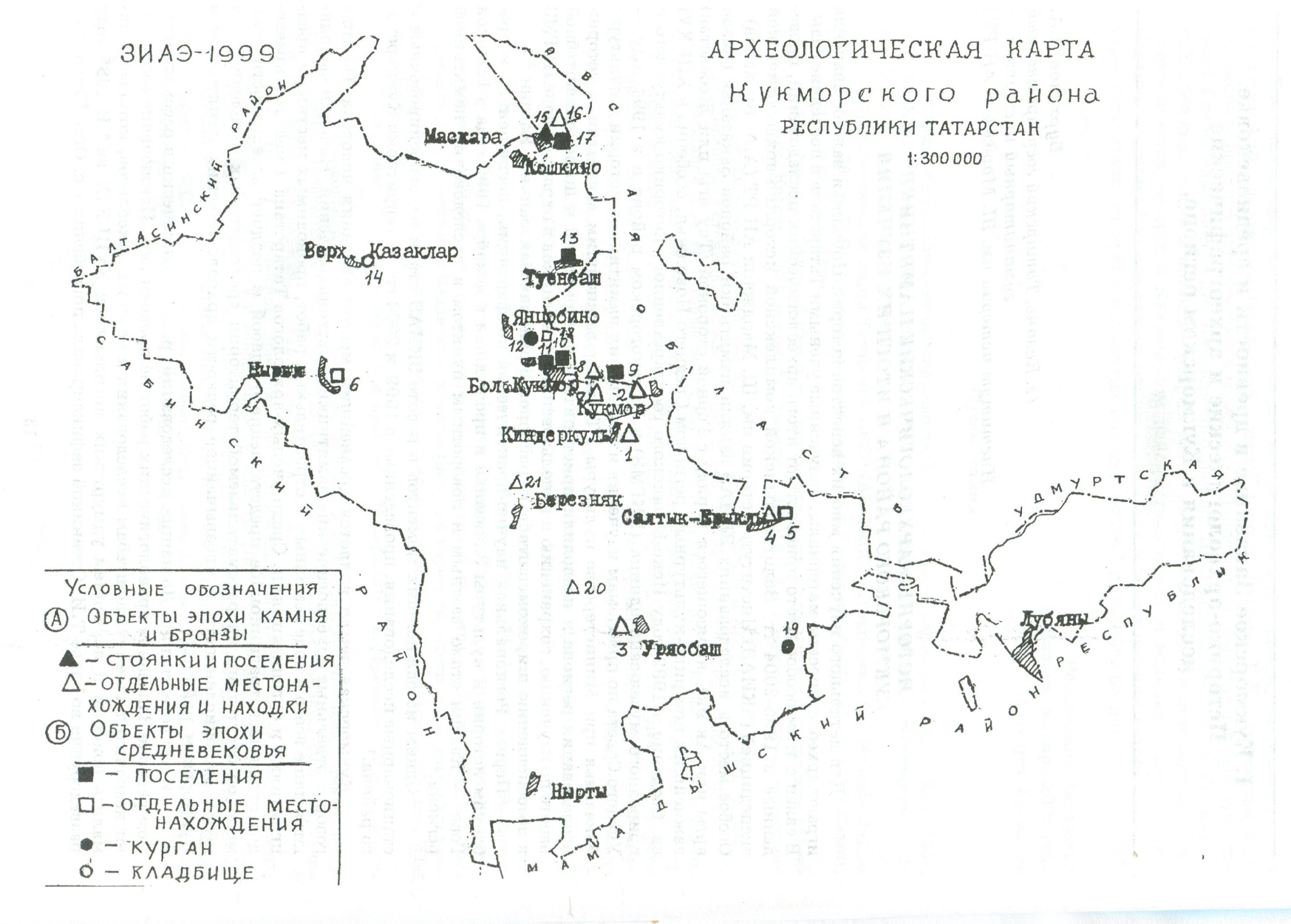 Изучение проблем региональной (локальной) истории Татарстана и Волго-Уральского региона является актуальной задачей современной академической науки и регионального краеведения. Ибо в каждом селе и регионе лежит основа нашей подлинной истории. Поэтому изучение истории отдельно взятых регионов и населенных пунктов должно проводиться на государственном уровне и носить комплексный характер, т.е. в это дело должны быть вовлечены ведущие ученые и специалисты, представители властных структур всех уровней и местные учителя, работники музеев и краеведы.Совместная их деятельность должна быть направлена на выполнение задач трех основных направлений: это всестороннее изучение, эффективное сохранение и реальное практическое использование всего природного и историко-культурного наследия.При этом очень важно проведение комплексных рекогносцировочных и стационарных историко-археологических и эпиграфических исследований, изучение объектов старинной (культовой и светской) архитектуры и истории промышленных предприятий, а также истории ныне развивающихся и исчезнувших населенных пунктов.Особенно это важно для тех регионов Татарстана и Волго-Уральского региона, пока слабо изученных в историко-культурном отношении, в том числе районов Заказанья [Заказанье. 1995; Бурханов. 1996 а. С. 51-52; 1996 б. С. 69-70; 1997/98. С. 137-1441999; С. 130-136]. В этом списке одним из первых можно поставить Кукморский район РТ.Кукморская земля является одним из древнейших мест обитания человека. Об этом ясно говорят отдельные археологические памятники и местонахождения.Находки выявляются чаще всего в ходе земляных и строительных работ, проводимых местными предприятиями и организациями. Среди ученых-археологов и местных краеведов сложилось традиционное представление о слабой и поздней заселенности этих мест, об отсутствии на рассматриваемой территории средневековых поселений, и в целом малочисленности и чрезвычайной редкости в Кукморском районе археологических памятников [АП ТАССР, 1987. С. 160].И это вполне объяснимо, так как до наших исследований, ранее практически, в рассматриваемом регионе Заказанья историко-археологических и эпиграфических работ не проводилось. Исключение составляют незначительные по масштабам исследования ижевских археологов, которые занимались поиском и изучением удмуртских могильников XVIII-XIX вв. [Останина. 1982. С. 44-46; Шутова. 1987]. В 1982 году разведгруппа Т.И. Останиной зафиксировала погребения у с. Ошь-Юмья, следы поселения и местонахождения эпохи камня и бронзы у д. Тулбы.В 1987-1988 гг. Н.И. Шутова продолжила исследования Ошь-Юмьинского могильника, где изучены 33 погребения XVII-XVIII вв.Исследования позднесредневековых памятников XVII-XVIII вв. продолжил в 2001 году отряд Заказанской историко-археологической экспедиции* Института истории АН РТ [Дроздова. 2005. С. 38-40].По данным «Археологической карты ТАССР» (1987) в Кукморском районе до наших исследований было известно только 2 археологических объекта. Это Киндеркульская находка (стоянка) и Кукморское местонахождение.В ходе наших рекогносцировочных поездок и стационарных исследований в 1999, 2004 и 2016 гг. в Кукморском районе зафиксированы более 30 поселений и местонахождений, относящиеся к различным эпохам заселения региона начиная от каменного века и до позднего средневековья.В связи с этим попытаемся в краткой форме охарактеризовать некоторые объекты прошлого, которые позволяют нам по новому рассмотреть страницы древней и средневековой истории Кукморского Заказанья.Близость к Вятке и притокам Волги, а также наличие на территории Кукморского района многих водных источников и относительно неплохих природных условий обусловили появление человека еще в эпоху каменного века. Наиболее древними археологическими памятниками на рассматриваемой территории следует считать кости ископаемых животных, отдельно найденные орудия и предметы, относящиеся к культурам мезолита, неолита и ранней бронзы. В частности, отдельные находки и следы пребывания людей в эти периоды зафиксированы у современных селений Киндеркуль, Урясьбаш, Киябаш, Асан-Елга, Березняк, Салтык-Ерыклы, Маскара, Тульба и пгт. Кукмор.У д. Березняк, на берегу р. Ошторма, местными жителями и позже нами были извлечены кости ископаемых животных (лося и оленя). В д. Киябаш, во дворе у одного из жителей, выявлены камни со следами ископаемых камней [Бурханов, Нигаматзянов, 2008. С. 19].В 1954 году у д. Киндеркуль были выявлены обломок каменного орудия (шлифованного клина) и фрагменты керамики эпохи бронзы (II тыс. до н.э.). Эти находки к настоящему времени утеряны [АП ТАССР. 1987. С. 160].В том же году на левом берегу р. Ошторма, неподалеку от ж.д. станции Кукмор собраны несколько кремневых отщепов и фрагменты керамики периодов неолита – бронзы (III – II тыс. до н.э.). Находки Кукморской стоянки также утеряны [АК ТАССР. 1981. С. 147/731].В 1982 году Т.И. Останиной у с. Ошь-Юмья были зафиксированы следы поселения и местонахождения эпохи камня и фрагменты лепной посуды эпохи камня [Останина. 1982. С. 44-46].Интерес представляет находка, выявленная на огородах д. Салтык-Ерыклы. Это продольный скол с конического нуклеуса из кремня белого цвета (3,9х1,9х=0,3-0,6 см). Находку можно датировать поздним мезолитом (V-IV тыс. до н.э.) [Бурханов, Габяшев. 2003. С 74-77, рис. 2.1].Важнейшей находкой является массивное каменное долото (тесло), найденное у д. Урясьбаш. Изделие изготовлено из легкого бело-коричневого отшлифованного камня (12,9х4,5-5,6х3,0-3,2 см). Эту находку можно отнести к эпохе позднего неолита-бронзы (IV – первая пол. II тыс. до н.э.) [Бурханов, Габяшев. 2003. С. 74-75, рис. 1].В музее Маскаринской школы находится костяной гарпун (из кости лося), найденный в 1980-е годы. Находка относится к эпохе неолита-бронзы [Бурханов, Нигаматзянов. 2008. С. 17].Кроме того, в северо-западной части д. Маскара, во время обследования территории выявленного средневекового поселения и сбора подъемного материала весной 1999 года нами обнаружены находки эпохи камня и бронзы [Бурханов, Габяшев. 2003. С. 76, рис. 2.2; 3; 5 и 6]. Среди них – редкая находка: скребок на отщепе из сиреневого высококачественного кремня (4,6х2,0-2,9х0,6-0,9 см). Он имеет сплошной край по всему периметру. Предполагаемое местонахождение кремня – район Вятки, которая протекает отсюда в 12 км. Находку можно датировать палеолитом-мезолитом. Здесь же, в Маскаре, обнаружена еще одна находка из белого кремня (2,5х2,4х1,2 см).На этом же месте, в огородах, найден каменный отбойник (?) из хорошо обработанного песчаника полуяйцевидной формы. Одна часть отбита. В верхней части – изображение черного цвета в виде двух удлиненных колец (маленькое внутри большого). Скорее всего, оно носит природное начало и связано со структурой камня. В Маскаре, в огородах, найден кусок окаменелого дерева (5,4х4,4 см). Он использовался при изготовлении какого-то изделия [Бурханов, Нигаматзянов. 2008. С. 18, 40, рис. 3, 6].Интерес представляет т.н. Кукморская находка 1, найденная на левом берегу р. Нурминка, неподалеку от пгт. Кукмор. Это обработанный пирамидальной формы кремневый скребок коричнево-бурого цвета из мелких кристаллических пород (диорита) (3,1х4,1х4,2 см, высота 1,6 см). Относится к эпохе мезолита-бронзы [Бурханов, Габяшев. С.76, рис. 2,4].Кукморская находка – каменный отбойник, найден к северу от пгт. Кукмор, на левом берегу р. Нурминка. Изготовлен из окремненного известняка (песчаника) и имеет форму яйцевидно-уплощенного диска (5,8х4,3х1,8 см).Относится к палеолиту-неолиту (энеолиту) [Бурханов, Габяшев. С. 74-76, рис. 2,7].Уникален найденный в 2016 году на окраине д. Асан-Елга, у ручья, топор, изготовленный из черного камня (12,8х8,0-9,0-7,5х3,7-4,8-2,8 см). Поверхность камня хорошо обработана: четко выделяется заостренная рабочая часть. С двух сторон видны просверленные дырочки (диаметр – 0,6-0,7 см). Через них проходили нити, чтобы привязывать орудие к древку. По внешним данным орудие можно отнести к эпохе неолита. В настоящее время экспонат хранится в Кукморском краеведческом музее (ККМ ОФ №1129).Проникновение в этот регион кочевого населения подтверждается остатками курганов. В частности, на левом берегу р. Нурминка, между селениями Зур Кукмара и Янцобино (Янсыбы), на высокой площадке, в поле (в 0,5 км к востоку от Янцобино) зафиксированы нами следы средневекового кургана. Он имеет овальную форму (60х80 м) по линии С-Ю, высота фиксируется до 2,5 м. В верхней части кургана фиксируются кроме глины белые природные камни и несколько фрагментов металла.Также к северу от д. Нижний Искубаш зафиксирован курган овальной формы (80х60 м., высота 3 м).Особый интерес представляют материалы, выявленные на остатках поселений периодов Золотой Орды и Казанского ханства.В частности, в огородах д. Салтык-Ерыклы найдены фрагменты керамики золотоордынского времени (XIV в.). Два фрагмента сосуда, покрытого двухсторонней глазурью на кашине – на голубом фоне черная роспись. 1 фрагмент поливной чаши с подглазурной росписью на белом фоне темносиневатая и темнозеленая роспись и еще один фрагмент сосуда из китайского селадона. Эти находки говорят о традиционных торговых связях с другими регионами Золотой Орды и со странами Мусульманского Востока и Дальнего Востока.Среди случайных находок железный проушной боевой топор (13,2-15,3х5,5-3,0-8,5-1,9 см). Эта редкая находка периода Улуса Джучи или Казанского ханства выявлена на левом берегу речки Боец, на территории сельского поселения Нырья. К северу от пгт. Кукмор, на левом берегу речки Нурминка, у подножия горы, на границе с Кировской области нами зафиксированы остатки средневекового поселения Кукмара-I, где в 1999 году Заказанским отрядом ЗКИАЭ ИИ АН РТ (А.А.Бурханов) были проведены историко-топографические и стационарные исследования.Отметим, что еще в 1998 году, в северо-восточной окраине райцентра Кукмор (в районе дач и садов), местными жителями были выявлены фрагменты керамической посуды и стекла. Территория была осмотрена А.А.Чижевским, который допустил наличие на этом месте двух поселений: раннесредневекового (селище 2) и золотоордынского (селище 1) [Бурханов, Нигаматзянов. 2008. С. 14].В 1998 году А.А.Бурханов осмотрел это место находок и выявил фрагменты коричневоглиняной средневековой и коричневоглазурированной (XVIII-XIX вв.) керамики, а также несколько белокаменных предметов неизвестного назначения.В ходе стационарных исследований 1999 года нами на территории поселения Кукмара-I были заложены 12 шурфов и 3 раскопа, в результате были выявлены следы сооружений и металлургической мастерской, а также комплекс материалов золотоордынского и ханского времени (XIII-XVI вв.), а также XVIII-XIX вв. В связи с ограниченным характером исследований границы средневекового поселения установлены условно.Раскоп-1 (16х4 м) заложен у подножья гор, севернее – северо-восточнее дачных участков пгт. Кукмор. Мощность культурного слоя 45 см. Площадь раскопа насыщен кирпичной крошкой и камнями, костями животных, фрагментами керамики и шлаками. Зафиксированы более 200 фрагментов средневековой керамики, изделий из железа и стекла (XIII-XVI вв.), что позволяет сделать о наличии здесь высокоразвитого поселения периодов Улуса Джучи и Казанского ханства. Здесь отмечены фрагменты керамики и изделий XVIII-XIX вв.Раскоп-2 (4х4 м) заложен рядом с обрывом (берег давней небольшой речки). Мощность культурного слоя 43 см. Среди находок – средневековая и поздняя керамика, каменное точило, шлаки, кости крупного и мелкого рогатого скота.Раскоп-3 (4х4 м) заложен на другом берегу былой речки (ручья), на овраге. Культурный слой от 30 до 120 см. Находки представлены разбитыми кирпичами, железными изделиями и ножами, фрагментами нерасписной и глазурованной керамики, шлаки медеплавильного и железоделательного производств.У восточного борта, на глубине 20-50 см, зафиксирована кладка из камня и кирпича, остатки золы, угля и шлаков металлургического производств, изделия из железа. Вероятно, это остатки печи, где плавили металл и производили металлические изделия (выявлено 38 изделий и 3 ножа).В шести шурфах (2х2 м) выявлены аналогичные находки XIII-XVI и XVIII-XIX вв.Таким образом, исследования показали, что окраине современного Кукмора в средневековье и новое время активное развивалось поселение, являющейся важнейшим центром ремесленного производства и торговли периодов Золотой Орды и Казанского ханства, а также одним из крупных промышленных поселений Российской империи.На высоком подтреугольном мысу коренной терассы (90 м), в 800 м к северо-западу от пос. Большой Кукмор, на левом берегу р. Нурминка, выявленны следы городища Зур Кукмара. С западной стороны он ограничен глубоким оврагом, а с другой   с восточной, крутым склоном горы. С северной, напольной стороны, городище было укреплено (ныне сохранилось плохо) серповидным валом и рвом.Площадь городища 4400 кв.м., 2/3 территории распахивается. Раскопки (2 раскопа) выявили кльтурный слой мощностью до 25 см. Городище функционировало в качестве временного убежища периода средневековья. Внизу, на правом берегу р. Нурминка выявлены следы селища, население которого в случае опасности пряталось на вышерасположенном городище.На территории селища Зур Кукмара, на окраине пос. Большой Кукмор, на правом берегу р. Нурминка, на обрывах фиксируется культурный слой от 30 до 70 см. Культурный слой фиксируется и в хозяйственно-освоенной зоне современного села. Скорее всего, селище и городище в эпоху средневековья представляли собой единый историко-культурный комплекс.В 0,5 км восточнее названного выше Янцобинского кургана, рядом с грунтовой дорогой на пашне найден фрагмент высококачественного железного ножа (XIV-XVI вв.).В восточной части д. Туембаш зафиксированы следы средневекового поселения периода Казанского ханства. Культурный слой мощностью до 40 см прослежен вдоль речки Тойминка на площади 100х80 м. Среди находок фрагменты красно- и коричневоглиняной керамики.В 1998 году, в центральной части села Маскара (Мачкара), в огородах были найдены фрагменты средневековой керамики золотоордынских традиций, сфероконус, керамическая водопроводная труба, изделия из железа.В целях определения стратиграфии и границ средневекового поселения Заказанский отряд Золотоордынской КИАЭ Института истории АН РТ (А.А.Бурханов) в 1999 году в селе Маскара (Мачкара) проводил археологические раскопки. Выяснилось, что в результате интенсивного освоения этой территории во второй половине XVIII до XX вв. остатки средневекового поселения (XIII-XV вв.) и ценнейший историко-культурный ландшафт на значительной части сильно разрушены либо уничтожены. Мы провели осмотр и сбор подъемного материала, изучили центральные и северные части села (в районе соборной мечети конца XVIII в.). Для этого были выбраны территории огородов и пустующие участки центра села, где были заложены 2 шурфа и 5 раскопов общей площадью 50 кв.м., что позволило получить новые данные о культуре поселения Мачкара в XIII-XVI и XVIII-XIX вв. [Бурханов, 2005. С. 24-31].В 150 м. к северо-западу от соборной мечети конца XVIII, на территориях огородов собран богатый подъемный материал. Среди находок глазурированная керамика и изразцы XVIII в., части красноглиняных водопроводных труб золотоордынского типа, фрагмент сфероконуса, и образцы красно- и коричневоглиняной посуды XIII-XVI вв. Здесь же, за сараем, были зафиксированы остатки фундамента здания XVIII века. Раскоп – 1 (5х1 м), заложенный на этом участке, выявил культурный слой мощностью до 112 см. Изучаемый фундамент здания был построен из белого известняка (50х25 и 60х30 см). Среди находок – фрагменты керамики XIII-XV и XVIII-XIX вв., 9 изделий из железа (ручка котла, нож, кольцо), а также каменные вещи и шлаки.Раскоп-2 (6х2 м), в 60 м к юго-западу от соборной мечети XVIII века, выявил культурный слой мощностью до 82 см. Зафиксирована хозяйственная и столбовая ямы. Находки относятся к периоду средневековья. Среди них – фрагменты красно-, коричнево- и буроглиняной керамики, фрагмент чаши с зеленой поливой, 2 керамические грузила, трубка с дыркой и половина округлого изделия из кости. Здесь же выявлены 28 железных изделий – ножи, кольца, стержни, скобы, накладки, гвозди, а также остатки шлаков железоделательного производства. Отмечены изделия из цветного металла: медные пластины, деталь миниатюрного замка и т.д. Среди находок изделия из стекла – сине-фиолетовая бусина и 2 сосудика. Обнаружены золотоордынская серебряная и медная монеты, медная деньга 1736 года и серебряная монета 1756 года.Керамика XVIII-XIX вв. представлена фрагментами красноглазурированных и фаянсовых сосудов.Раскоп-2 – это единственный объект в поселении Мачкара, где выявлен остеологический материал (кости крупного и мелкого рогатого кота).Раскоп-3 (4х3 м) заложен во дворе дома в 50 м к северо-западу от соборной мечети и культурный слой в нем составил 80 см.Среди находок – фрагменты средневековой керамики, 12 железных изделий и шлаки железоделательного производства. Особый интерес представляет медное украшение и серебряная джучидская монета.Раскоп-4 (4х4 м) заложен рядом с соборной мечетью и из-за грунтовых вод не доведен до материка (глубина 80 см). раскопанный отходами и мусором. Выявлены фрагменты средневековой и поздне керамики, пряслица, изделия из стекла и железа (скоба, гвозди, нож, стержни), медная деньга 1757 года.Р-5, заложенный в 100 м к востоку от соборной мечети, доведен до 120 м. В нижней части зафиксирована деревянная водопроводная труба, относящаяся к концу XVIII – началу XIX вв. Находок мало: несколько фрагментов керамики XIII-XIV и XVIII-XIX вв., 3 железных ножа, стенка чугунного казана и гвозди.В шурфе-1 (2х2 м) выявлены фрагменты средневековой и поздней керамики, железный топор, ножницы и гвозди. Интерес представляет находка серебряной монеты (медальона) с арабской надписью.В шурфе-2 (2х2 м) выявлены средневековая и поздняя керамики, изделия из железа и венчик чугунного котла.Таковы в основном итоги изучения поселения Мачкара, которое находилось достаточно в высоком подъеме в XIII-XIV и XVII-XVIII вв. И эти высокие культурные традиции генетически продолжают современные жители исторического поселения Мачкара.Подводя некоторые итоги историко-археоло-гического изучения территории Кукморского района, хотелось бы подчеркнуть, что результаты исследований позволяют говорить об активном заселении рассматриваемой территории в эпохи камня и бронзы, а также наличие широкой сети поселений периодов Улуса Джучи и Казанского ханства и северных районов Заказанья. Уже сегодня находки раздвигают границы археологической карты болгаро-золотоордынских земель далеко на север и документально подтверждают факт развития в этих местах культуры тюрко-мусульманских народов того времени. Можно с уверенностью говорить о наличии в этих местах крупных ремесленно-торговых центров XIII-XIV вв., Мачкара и Кукмора-I, где были развиты гончарное и металлургическое производства и через них шли торговые пути через Вятку (Нухрат) в регионы Золотой Орды и сопредельных территорий. Тем более, что неподалеку проходили сухопутные и речные торговые пути на север и юг. Здесь же протекает река Нухрат (Вятка), являющаяся транспортной магистралью торговых связей Волго-Уральского региона.Источники и литература:Археологическая карта Татарской АССР. Предкамье (АК ТАССР). – М., 1981. Археологические памятники Татарской АССР (АП ТАССР). – Казань, 1987. Бурханов А.А. История и перспективы археологического изучения Заказанья. // Древности, издаваемые РАО. Вып. 36. – М., 1996 а. С. 51-52.Бурханов А.А. Новые исследования в Заказанье. // XIII Уральское археологическое совещание. Тезисы докладов. Часть 2. – Уфа, 1996 б. С. 69-70.Бурханов А.А. Новые археологические исследования в Заказанье и Казани. // Tatarica, № 1. 1997/1998. – Казань. С. 137-144.Бурханов А.А. А.П.Смирнов и некоторые проблемы историко-археологического изучения Заказанья. // Научное наследие А.П.Смирнова и современные проблемы археологии Волго-Камья. – М., 1999. С. 130-136.Бурханов А.А. Историко-археологические памятники Кукморского района и итоги их изучения. // Кукморский регион: проблемы истории и культуры. – Казань, 2005. С. 13-40.Бурханов А.А., Габяшев Р.С. Новые находки эпохи камня и бронзы из районов Заказанья. // Древности. Выпуск 36. – М. – Казань, Gumanitarya, 2003. С. 74-75.Бурханов А.А., Нигаматзянов И.Р. Памятники Кукморского Заказанья. – Новосибирск – Казань, 2008. - 52 с.Дроздова Г.И. Археологические исследования в Кукморском районе Республики Татарстан в 2001 году. // Кукморский регион: проблемы истории и культуры. – Казань, 2005. С. 38-40.Заказанье: проблемы истории и культуры. Материалы конференции. – Казань, Заман, 1995. - 203 с.Останина Т.И. Отчет об исследованиях Удмуртского республиканского краеведческого музея за 1982 год. // Архив ОПИ ИА РАН, № 9041. С. 44-46.Шутова Н.И. Отчет об исследованиях четвертого отряда Удмуртской археологической экспедиции в 1987 году. // Архив ОПИ ИА РАН, Р.1., 12095.A.A. Burkhanov ANCIENT AND MEDIEVAL MONUMENTS OF THE KUKMOR ZAKAZAN REGION(some results and prospects of studying andpreservation)This article describes the new data on archaeological sites and medieval periods stone in the Kukmor zakazan region. Of particular interest are the findings revealed during the excavations medieval settlements Machkara and Kukmara. The results of the studies support the existence of a wide network of settlements periods Jochi Ulus and the Kazan Khanate, which are the craft and shopping centers in the region.Keywords: find, tools, parking, settlement, ancient settlement, excavation, ceramics, product.*С 2001 года Заказанский отряд Золотоордынской комплексной экспедиции (ЗКО ЗКИАЭ) Института истории АН РТ.*   *   *УДК 902/904(470.4)О.В. СТЕПАНОВО ДЕНЕЖНОМ ОБРАЩЕНИИ В «БЕЗМОНЕТНЫЙ» ПЕРИОД XI – СЕРЕДИНЫ XIII ВВ.В данной публикации характеризуются некоторые данные о денежном обращении в Волжской Булгарии в XI – сер. XIII вв. В частности, представлен материал, который является монетным суррогатом указанного периода. Предполагается, что рассматриваемые изделия-слитки использовались в субрегиональном денежном обращении в т.н. «безмонетный» период XI – нач. XIII вв.Ключевые слова: товарно-денежные отношения, монеты, серебро, слитки, находки, «безмонетный» период, Волжская Булгария.При изучении средневековой истории Поволжского региона, на основании археологических материалов и письменных источников, нумизматы-исследователи выявили цепочку событий, происходивших в области формирования товарно-денежных отношений Волжской Булгарии на протяжении IX-XIII века. Установлено, что в данный период в обращении находились монеты восточного чекана, как правило — куфические дирхемы. Это были монеты разных стран и династий: сасаниды, омейяды, аббасиды, саманиды, караханиды, буиды и т. д.Для XI в. известны так же находки европейских динариев.В X века на территории Волжской Булгарии чеканилась собственная монета - сначала это были подражания саманидским дирхемам, а затем начался выпуск монет, несущих имена и титулы местных эмиров.По мнению профессора А.Г. Мухамадиева, для этого производства использовалось серебро, привозимое с Урала, а также переливалась восточная и европейская монета [Мухамадиев, 1990, с. 104 -108; 2005, с. 98-99].В начале XI века из-за истощения среднеазиатских серебряных рудников и повышения расходов по добыче серебра значительно сократилось поступление этого драгоценного металла с востока [Мухамадиев, 1990, с. 117].Монеты постепенно исчезли из обращения, их место стали занимать слитки серебра. Металл ходил на вес, о чём свидетельствуют находки весов и гирек [Валеев, 2007, с. 98].В данной работе впервые представлен материал, который может быть интерпретирован как монетный суррогат XI-XIII веков. В 2011 году Д.Г. Мухаметшин обратил внимание автора на обнаруженные металлические изделия палочковидной формы: это были небольшие кусочки рубленного серебра разной формы и размера, частично вплавленные в свинцовые палочковидные слитки. По предположению Мухаметшина эти изделия-слитки могли быть использованы в средневековом денежном обращении.После визуального анализа имеющийся материал был разделен на три типа:1. Конусовидные свинцовые слитки высотой от 3,2 до 7,8 см, диаметр основания от 1,1 до 1,8 см, вес от 25 до 261 гр.2. Конусовидные свинцовые слитки с серебряным навершием (небольшие кусочки рубленного серебра вплавлены в вершину конуса) высотой от 3,9 до 5,2 см, диаметр основания 1,1 - 1,5 см, вес от 29 до 68,5 гр.3. Палочковидные свинцовые слитки с серебряным навершием (небольшие кусочки рубленного серебра разной формы и размера, вплавленные в палочковидные слитки) длиной от 1,9 до 3,7 см, толщина от 0,9 до 1,5 см, вес от 10 до 34 г.Палочковидные слитки несут следы обработки - ковки, в то время как на конусообразных слитках следов механической обработки не обнаружено, видимо, они выплавлялись.Попытки вывести весовые закономерности всех типов слитков результатов на данный момент не дали, их вес колеблется от 10 до 50 грамм.Относительно первого типа слитков в книге д.и.н. Р.М. Валеева сказано, что «в Биляре, на Чакме и на Старо-Куйбышевском комплексе найдены свинцовые конические предметы высотой до 6 см и максимальным диаметром основания около 2,5 см. Они, вероятно, использовались как заготовки или могли выступать в качестве торгового эквивалента» (Валеев, 2007, с. 109).Автором была проделана работа по составлению топографии одиночных находок данного археологического материала:1. с. Войкино, Алексеевский р-н;2. Остолоповское селище, Алексеевский р-н;3. с. Балахчино. Алексеевский р-н;4. городище Джукетау (д. Галактионово), Чистопольский р-н;5. с. Рождественно, Лаишевский р-н;		6. д. Танеево, Лаишевский р-н;7. д. Дятлово, Лаишевский р-н;8. селище Чакма, Лаишевский р-н;9. с. Шураны, Лаишевский р-н;10. с. Чимерсы, Лаишевский р-н;11. с. Богородское, Лаишевский р-н;12. с. Билярск, Алексеевский р-н;13. Старо-Куйбышевский комплекс, Спасский р-н.Из вышеперечисленного списка видно, что основная масса находок происходит с территории Алексеевского и Лаишевского районов Татарстана. Автору известна информация о находке клада подобных изделий, найденных в Алексеевском районе около пяти лет назад. По неподтверждённым сведениям, в кладе находилось около 8 килограмм изделий третьего типа.Есть предположение, что данные изделия-слитки использовались в субрегиональном денежном обращении в так называемый «безмонетный» период XI - начала XIII в.ПриложениеТаблицаМетрология слитковЛитература:Валеев Р.М. Торговля и торговые пути Среднего Повожья и Приуралья в эпоху средневековья (IX - начало XV вв.).. – Казань: КГУ 2008. – 392 с.Мухамадиев А.Г. Древние монеты Поволжья. Татарское книжное издательство.  Казань, 1990. – 192 с.Мухамадиев А.Г. Древние монеты Казани. Татарское книжное издательство.  Казань, 2005. – 200 с.Руденко К.А. Железные наконечники стрел VIII-XV вв. из Волжской Булгарии. Изд-во «Заман».  Казань, 2003. – 512 с.O.V. STEPANOVABOUT MONETARY CIRCULATION IN WITHOUT COIN THE PERIOD OF XI – THE MIDDLE OF THE 13-TH CENTURIESIn this publication some data on monetary circulation in the Volga Bulgaria in XI are characterized – it is gray. XIII-th centuries. In particular, material which is a coin substitute of the specified period is presented. It is supposed that the considered products ingots were used in subregional coin circulation during the so-called without coin period of XI – the head of the XIII-th centuries.Keywords: commodity-money relations, coins, silver bullion, finds without coin the period, Volga Bulgaria..*   *   *УДК 737(470.41)«12»А.А. ПАВЛОВ, А.И. БУГАРЧЕВО ДЖУЧИДСКИХ МОНЕТАХ XIII ВЕКА ИЗ ДЕРЕВНИ ГУРЬЕВКААЛЕКСЕЕВСКОГО РАЙОНА РТСообщение вводит в научный оборот булгарские монеты XIII в. найденные на селище у с. Гурьевка Алексеевского района. Всего найдено 6 серебряных и 3 медных монеты. Упоминаются также 20 дангов и несколько пулов XIV в., происходящие с данного археологического объекта.Ключевые слова: находки монет, Гурьевка, Булгар, XIII в.Алексеевский район Татарстана находится между Спасским и Чистопольским районами, в которых находятся два крупных средневековых города - Булгар и Джукетау. Археологические и нумизматические находки с данных городищ неоднократно публиковались, как и сведения о находках монет, найденных в районах. Алесеевский район не может похвастать наличием большого средневекового комплекса, тем не менее информация о джучидских монетах с небольших поселений района постоянно поступает к нумизматам.В данном сообщении приводится список и изображения ранних джучидских монет, найденных в деревне Гурьевка.Одна стёртая серебряная монета с остатками картуша может относиться ко второй половине XIII в.Кроме монет XIII в., авторам известно о находках не менее 20 дангов 1320-х – 1360-х гг., и нескольких пулов середины XIV в. В данном сообщении они не рассматриваются.Из нумизматической литературы известно о находке большого клада золотоордынских монет XIV в. в 1900 г. [3; №56]. В кладе было 2,5 фунта (или около 1000 г) серебряных монет и «ладьевидный» слиток весом 189,135 г. Если в среднем считать, что один данг XIV в. весил 1,5 г, то в кладе было примерно 650 экзепляров.По информации научного сотрудника Болгарского музея-заповедника Д.Г. Мухаметшина, селище расположено к С-З от западной оконечности села Гурьевка. Оно занимает широкую мысовую площадку, образованную правым берегом р. Ромоданки и правым берегом р. Шкимерки [1]. Серьёзного археологического обследования на селище ещё не проводилось.Источники и литература:1. Мухаметшин Д.Г. Новые археологические памятники Западного Закамья // Материалы научно-практического семинара «Болгарский музей-заповедник – хранитель культурного наследия», посвящённый пятилетию создания Республиканского Фонда возрождения памятников истории и культуры РТ. Болгар. 2015. С. 126-197.2. Сингатуллина А.З. Джучидские монеты поволжских городов XIII в. «Заман», Казань. 2003. 192 с.3. Фёдоров-Давыдов Г.А. Клады джучидских монет // Нумизматика и эпиграфика. T. I. 1960. С. 94-192: 5 карт.A.A. Pavlov, A. I.BugarchevABOUT JOCHID COINS OF THE 13TH CENTURY FROM VILLAGE GURYEVKA OF ALEXEYEVSKY DISTRICT OF TATARSTANThe message introduces for scientific use the Bulgar coins of the 13th century founded on the settlement at the village of Guryevka of Alexeyevsky district. In total 6 silver and 3 copper coins are found. Also 20 dong and several pools of the 14th century occurring from this archaeological object are mentioned.Keywords: finds of coins, Guryevka, Bulgar, 13th century.УДК 737(470.41)«12/13»О.В. СТЕПАНОВ, А.И. БУГАРЧЕВНАХОДКИ ДЖУЧИДСКИХ МОНЕТ ИЗ ОКРЕСТНОСТЕЙ ДЕРЕВНИ САХАРОВКААЛЕКСЕЕВСКОГО РАЙОНА РТВ статье исследуется комплекс джучидских монет XIII-XV вв. из окрестностей д. Сахаровка Алексеевского района Татарстана. Комплекс состоит из 64 монет – 6 серебряных и 58 медных, которые чеканились в период от рубежа XIII-XIV в до первой четверти XV в. Особо авторы выделяют 28 пулов хана Килдибека, чеканенных в 763/ 1361-1362 г. в Новом Сарае. Рассмотрев топографию находок и метрологию данных пулов, авторы считают, что здесь можно говорить о редкой находке клада медных монет. В статье делается вывод о небольшом подъёме экономической активности на городище в середине XIV в. К статье прилагается фототаблица 12 монет.Ключевые слова: джучидские монеты, дирхем, пул, комплекс, Килдибек, Сахаровка, Булгар, Татарстан, XIII-XV вв.Находки значительного количества средневековых монет на археологическом объекте свидетельствует о существовании на определённом уровне денежного обращения и торгово-ремесленной деятельности. Фиксирование и публикация таких находок необходима для более полного понимания исторических процессов в регионе и государстве. В данной статье вводятся в научный оборот нумизматические материалы из Алексеевского района Татарстана.Монеты были собраны в течение нескольких лет в окрестностях деревни Сахаровка. Комплекс состоит из шести серебряных и 58 медных монет. Состав приводится в таблице.Таблица 1Джучидские монеты из деревни Сахаровка*Монеты определены по монографии А.З. Сингатуллиной [7].Также нам известно о находках трёх дангов середины XIV в., однако, так как их типология не установлена, в таблице они не учитываются.Из 9 серебряных монет пять относятся к первой четверти XIV в., три данга – ко второй трети XIV в., одна монета – к первой трети XV в. Более интересен медный состав комплекса. Распределение по периодам выглядит следующим образом:- середина XIII в. – 7 экз.;- первая треть XIV в. – 0 экз.;- вторая треть XIV в. – 48 пулов;- третья треть XIV в. – 3 пула.Таким образом, наибольшее количество медных монет, найденных в д. Сахаровка, относится к 1333 – 1363 гг. – 48 пулов. Довольно редкий вариант монеты Мунке – с надписью «Мунке – тамга – кан». По нашему мнению, перечеканы с такой легендой были самыми ранними среди булгарских монет Мунке.Необычно много было обнаружено пулов с именем хана Килдибека чекана Сарай ал-Джадид 763 г.х. – 28 экземпляров. Для сравнения приведём таблицу находок подобных монет на других археологических объектах Золотой Орды.По опубликованным материалам нумизматических находок на Муранке (Самарская обл.), Чакме и Большеатрясском селище (оба – Татарстан) данные пулы не обнаружены. Рассмотрим метрологию пулов Килдибека.Гистограмма. Зависимость количества пулов Килдибека 763 г.х. от значения их веса. Учтено 28 экз. Шаг 0,1 г. Ось X – вес в г, ось Y – кол-во в экз.Максимум количества пулов приходится на значение веса 2,1±0,1 г, 10 экз. или 35,7% от всех монет Килдибека. Как было отмечено выше, больше всего пулов Килдибека было обнаружено на Селитренном городище – 56 экз. [3, с. 102, №44/17].Таблица 2Находки пулов Килдибека на золотоордынских городищахВ этой же работе была приведена весовая гистограмма пулов Сарая ал-Джадид, чеканенных в 763 г.х. [3, с. 152, рис. 34]. В гистограмме учтено 58 экз. (видимо, это опечатка, так как в тексте статьи о наличии пулов 763 г.х., кроме 56-и килдибековских, сведений нет). Максимальное количество монет в гистограмме (шаг 0,1 г) приходится на вес 2,2 г (8 экз.), что соответствует показателю 2,1±0,1 г пулов из Сахаровки.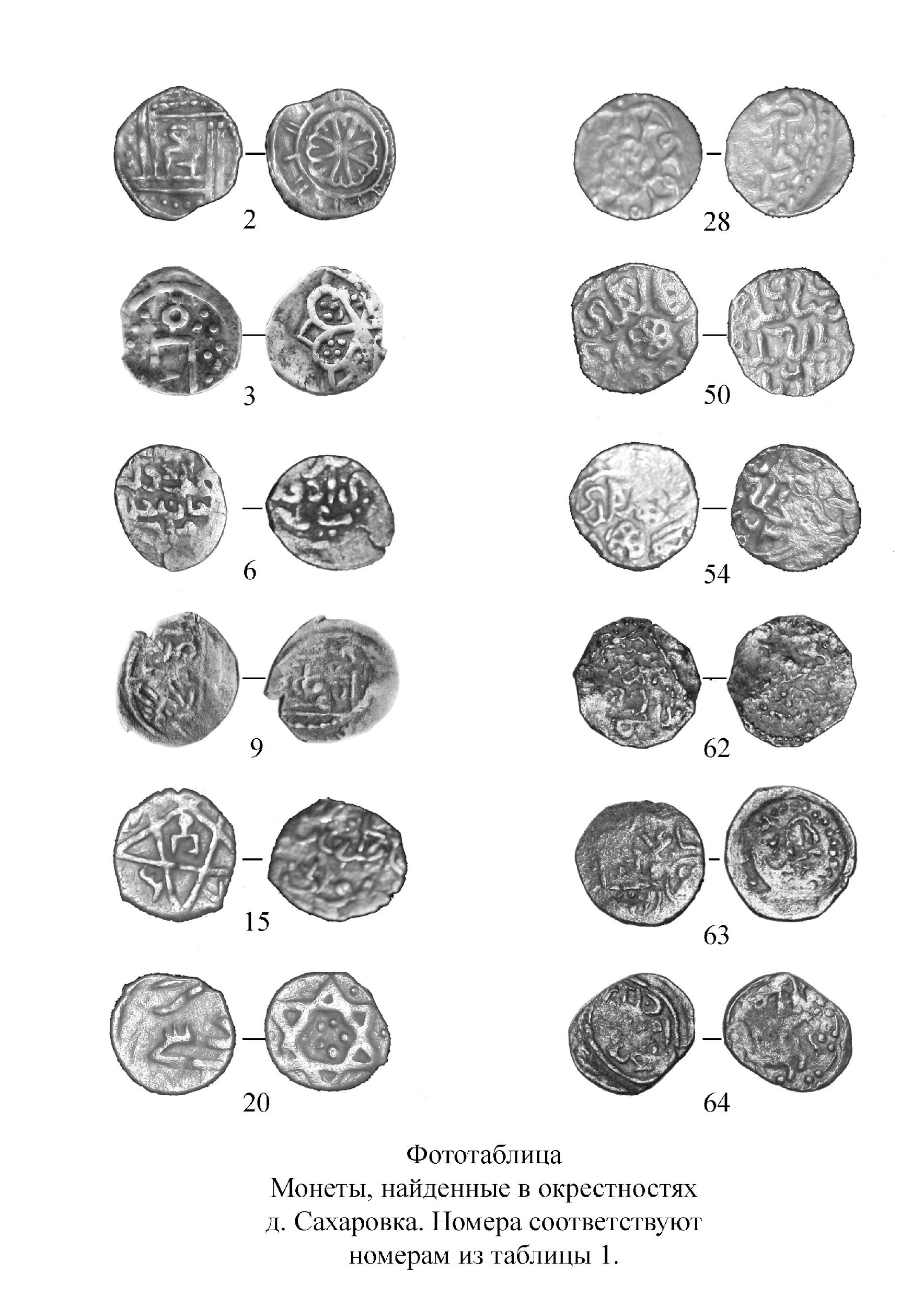 Значительное количество пулов Килдибека на городище, где они не могли быть чеканены (в отличие от Селитренного) может свидетельствовать о том, что здесь мы имеем дело с привозным кладом медных монет. Не исключено, что в состав клада (если это клад) могли входить 7 пулов с именем хана Хызра и 3 пула с «цветком», тем более, что все они чеканены в 761-762 гг.х., и вес данных 10 монет – от 1,61 до 3,26 г – входят в диапазон веса пулов Килдибека. Сами по себе, клады медных монет XIV в. – нечастое явление на территории Татарстана, в отличие от кладов серебряных монет этого периода. В «Сводном указателе опубликованных кладов», составленном А.З. Сингатуллиной [8, с. 160], упоминаются всего 6 кладов из Татарстана – 4 из Болгара и по 1 – из Ага-Базара и Балымер, то есть из ближайшей округи Болгара. Таким образом, клад пулов Килдибека (если это клад) является единственным в северной части республики.Кроме большого количества медных монет 1333-1363 гг. – 48 экз. – необычным является присутствие в комплексе всего семи медных динаров середины XIII в. с именами ан-Насира и Мунке и полное отсутствие пулов «Тамга в треугольнике», которые всегда встречаются в археологических сборах в Татарстане. Тем не менее, данные семь динаров позволяют пополнить список из 21 пункта (кроме Болгарского городища), где были обнаружены булгарские медные монеты XIII в. [1, с. 66-68].Количественное соотношение нумизматического комплекса из д. Сахаровка – 7 монет XIII в., 5 монет первой трети XIV в., 48 монет второй трети XIV в., 4 монеты конца XIV – первой трети XV в. – может свидетельствовать о небольшом подъёме экономической активности в середине XIV в. в этом районе Булгарского вилайата.Авторы считают своим долгом поблагодарить Джамиля Габдрахимовича Мухаметшина за помощь при написании данной заметки.Источники и литература:1. Бугарчёв А.И., Фёдорова Е.А. Медные булгарские монеты XIII в. из фондов БГИАМЗ // Материалы научно-практического семинара «Болгарский музей-заповедник – хранитель культурного наследия, посвященного пятилетию создания Республиканского Фонда возрождения памятников истории и культуры Республики Татарстан. Болгар. 2015. С. 66-77.2. Клоков В.Б., Лебедев В.П. Монетное обращение золотоордынского города Бельджамен // Древности Поволжья и других регионов. Сборник статей. Вып. III. Нумизматический сборник. Tом 2 / Главный редактор П.Н. Петров. М.: ИПР «Информэлектро». 2000. С. 56 – 147.3. Клоков В.Б., Лебедев В.П. Монетный комплекс с Селитренного городища (Золотая Орда, город Сарай) // Древности Поволжья и других регионов. Сборник статей. Вып. IV. Нумизматический сборник. Т. 3 / Главный редактор П.Н. Петров. М.: Информэлектро, 2002. С. 73-165.4. Клоков В.Б., Лебедев В.П. Монетные комплексы трёх небольших золотоордынских поселений Нижнего Поволжья // Древности Поволжья и других регионов. Сборник статей. Вып. V. Нумизматический сборник. Том 4 / Главный редактор П.Н. Петров. М.: Нумизматическая литература, 2004. С. 76-1185. Лебедев В.П., Бугарчёв А.И., Гумаюнов С.И. Монетное обращение Джукетау по нумизматическим данным // Труды Международных нумизматических конференций. Монеты и денежное обращение в монгольских государствах XIII-XV веков. Болгар 2005, Волгоград 2006 / Под редакцией П.Н. Петрова. М.: Нумизматическая литература, 2008. С. 39-49.6. Лебедев В.П., Павленко В.М., Бугарчёв А.И. Комплекс медных монет с Маджарского городища // Труды Международных нумизматических конференций. Монеты и денежное обращение в монгольских государствах XIII-XV веков. Саратов 2001, Муром 2003 / Редактор П.Н. Петров. М.: Нумизматическая литература, 2005. С. 131-141.7. Сингатуллина А.З. Джучидские монеты поволжских городов XIII в. Казань. «Заман», 2003. 192 с.8. Фёдоров-Давыдов Г.А. Денежное дело Золотой Орды. М., «Палеограф». 2003. 352 с. и 40 с. ил.9. Янина С.А. Джучидские монеты из раскопок и сборов Куйбышевской археологической экспедиции в Болгарах в 1946-1952 гг. // Материалы и исследования по археологии СССР. №42. М., 1954. С. 424-484.O.V. Stepanov, A.I. BugarchevFINDS OF JOCHID COINS FROM THE VILLAGE SAKHAROVKA OF ALEXEYEVSKY DISTRICT OF RTIn article the jochid coin complex of Sakharovka of Alexeyevsky district of Tatarstan is researched. The complex includes 64 coins – 6 silver and 58 copper which were minted during the period from a boundary of XIII-XIV in to the first quarter of the 15th century. Especially authors allocate 28 pools of the khan Kildibek minted in 763 / 1361-1362 in the New Saray. Having considered topography of finds and metrology of these pools, authors consider that here it is possible to speak about a rare find of a treasure of copper coins. The phototable of 12 coins is attached to article.Keywords: jochid coins, dirhem, pool, complex, Kildibek, Sakharovka, Bulgar, Tatarstan, 13-15th centuries.*   *   *УДК 930.27:94(470.41)Н.Г. ГАРИФПЕРИОДИЗАЦИЯ И ЛОКАЛИЗАЦИЯ ЭПИГРАФИЧЕСКИХ ПАМЯТНИКОВ ПЕРИОДА КАЗАНСКОГО ХАНСТВА: НЕКОТОРЫЕ ВОПРОСЫ И ИТОГИ ИЗУЧЕНИЯВ статье дается краткая характеристика истории изучения эпиграфических памятников периода Казанского ханства.На основе изучения местоположения сохра-нившихся ныне эпитафий районов Татарстана и сопредельных территориях Волго-Уралья автор попытался локализовать и определить хроно-логические рамки и специфику эпигра-фических памятников периода Казанского ханства.Ключевые слова: эпиграфические памятники, Казанское ханство, камни, татарские деревни, район, изучение, учет.Документальных источников по истории Казанского ханства мало. Этот пробел частично восполняется эпиграфическими памятниками. Изучение эпиграфических памятников отнясящихся к ханскому времени началось в середине XIX в. Этому способствовало образование в 1878 г. Общества археологии, истории и этнографии (ОАИЭ) при Казанском университете, активными членами которого были И.А.Износков, С.М.Шпилевский, К.И.Невоструев, Н.А.Толмачев и др. Ими было начато изучение и учет эпиграфических памятников. В изучении булгаро-татарских древностей активно участвовали и первые представители зарождающейся национальной исторической науки Ш.Марджани, Г.Ахмеров, К.Насыйри, Р.Фахретдин. В советское время исследованиями истории с изучением эпиграфических памятников Казанского ханства занимались такие известные историки, как Н.И.Воробьев, Н.Ф.Калинин, Х.Г.Гимади, Г.М.Рахим, Ш.Ф.Мухамедьяров, Г.В.Юсупов, А.Х.Халиков, Ф.С.Хакимзянов, Р.Г.Фахрутдинов. В последние годы изучению эпиграфических памятников посвящены работы М.И.Ахметзянова, Д.Г.Мухаметшина, Н.И.Наккаша, Р.Ф.Марданова, И.Г.Хадиева и др. В центральной части Казанского ханства, где в основном проживала татарская часть населения, к сегодняшнему дню известно 290 надгробных камня (всего 296). Эти памятники расположены на территории 93 деревень (Высокогорский район, в 21 деревнях – 77 памятника; Арский, 16–60; Атнинский, 8–52; Зеленодольский, 13–25; Пестречинский, 8–17; Сабинский, 7–10; Рыбно-Слободский, 4–8; Тюлячинский, 4–9; Кайбицкий, 2–6; Балтасинский, 2–3; Верхнеуслонский, 2-3; Тетюшский, 2-2; Лаишевский, 1–1; Мамадышский, 1–1; Апастовский, 1–1. В городе Казани – 12. Эпиграфические памятники занимают территорию 16 района, расположенные вокруг города Казани. Два надгробных камня, времени ханского периода, находятся на расстоянии 120 км к северу от Казани (дер. Смаиль, Балтасинского района). Расстояние от Казани до самого восточного памятника 115 км (Мамадышский район, дер. Берсут-Сукачы), до самого юго-западного – 110 км (Кайбицкий район, дер. Старые Тябердино), до самого южного 50 км (Лаишевский район, бывшая деревня Япанчы – зона Куйбышевского затопления). До самого западного памятника времени Казанского ханства – 160 км, расположенный на территории села Чебаково, Ядринского района, Республики Чувашии.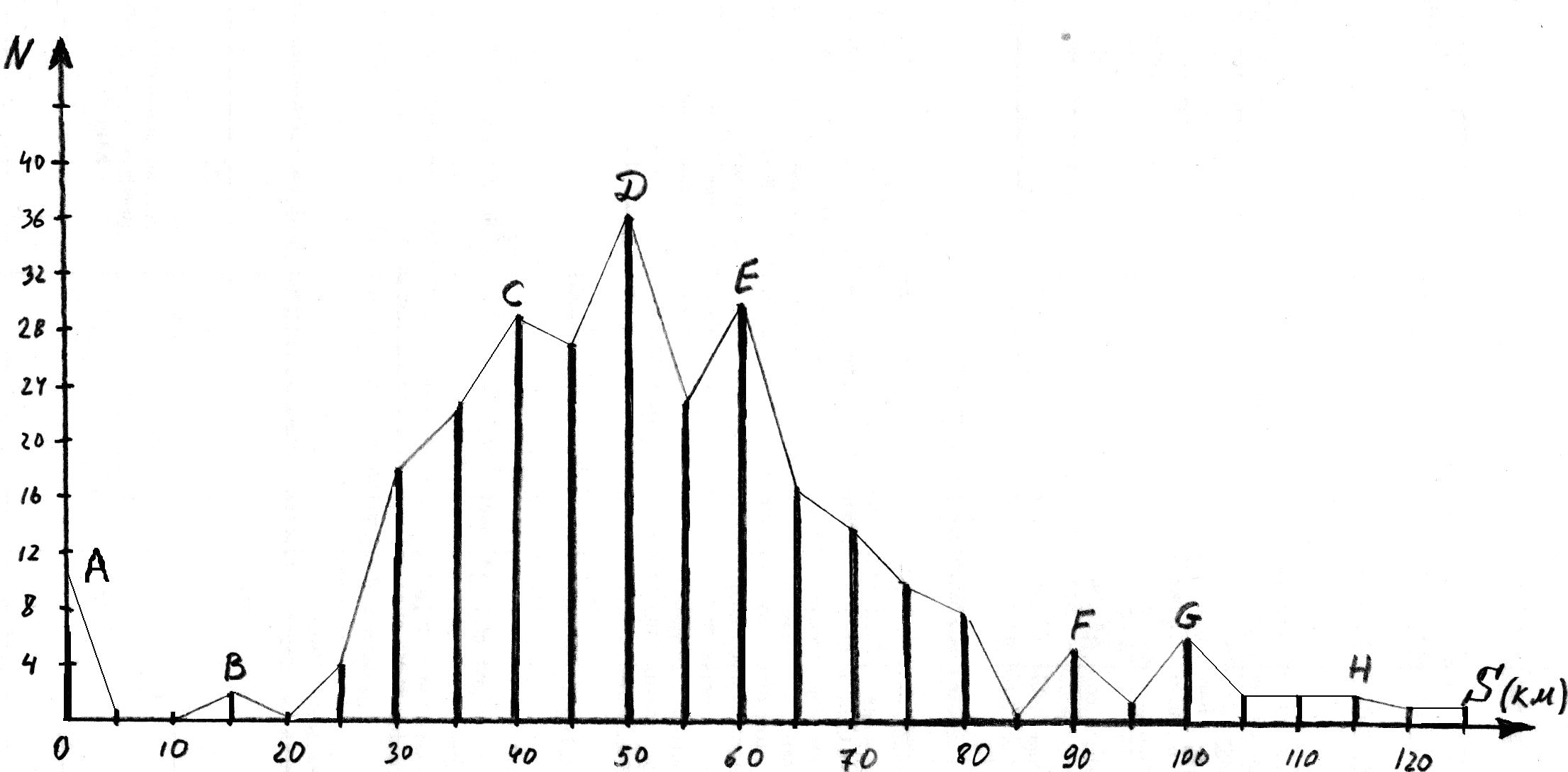 Рис. 1. Удаленность эпиграфических памятников от Казани и их количественное соотношение. А – Казань; Б – Шигалиево; С – Алат; Д – Ставка ханской регулярной гвардии; Е – Арск; F – “Мешинский городок”- Утернясьское городище (Изминское); G – Чаллынское городище;  H – Северная граница центральной части Казанского ханства.По писцовым книгам, в центральной части Казанского ханства, известно 700 селений (здесь не учтены селения, которые были уничтожены и чьи остатки сохранились в виде археологических памятников и "пустошей" в писцовых книгах). Основная часть деревень удаленных от Казани на расстоянии 25-30 км, в основном соответствуют расположению современных татарских деревень. Примечательно то, что каменные надгробия в основом сохранились только в ареале проживания татарской части населения. Например во времена ханства на территории современного Лаишевского района по подчетам было 93 татарских селений (к 1992 году 70 селений из которых только 8 татарских) [3. с. 63-82]. На данный момент в Лаишевском районе известно лишь один памятник ханского времени (бывш. дер. Япанчы). Известно что, после завоевания Казани татарское население практически было изгнано с территории города и от его подступов на 30, а от больших рек на 15-20 км. Этот процесс отложил свой отпечаток и в сохранности эпиграфических памятников на данных территориях. Например, в Высокогорском районе ближайшее местонахождение надгробных памятников сохранились на расстоянии 15-25, Зеленодольском районе 30, в Пестречинском районе – 45 км от города Казани. В самом городе Казани, до масштабных археологических исследовании в кремле и на прилежающей к ней территории было известно лишь один надгробный камень ханского периода, найденный в 1814 г. при строительстве торговых рядов (“Казанском гостином ряду” - совр. ул. Кремлевская) [1. №12]. Этот памятник ханского времени датированный 1530 г., сохранился в хорошем состоянии благодаря тому что, татары установили его в стене мечети Марджани. Как видно из графика (рис. 1) изгнание татарского населения от города и близлежащих селений, в результате колониальной политики Москвы, отразилось в количестве и сохранности исторических памятников прошлого. Пришлое население и церковно-монастырское землевладение, внедрявшееся вокруг города Казани, пренебрежительно относился памятником татарского населения. По преданиям надмогильные камни использовались при строительстве церквей, каменных зданий и на другие хозяйственные цели (Последний пример: 1996 году найдена мусульманская надмогильная плита в стене Благовещенского собора) [6. с. 14]. При хронологическом анализе работ исследователей прошлого века, видно что, исчезновение и разрушение эпиграфических памятников происходили и в XX в. Памятники с каждым годом подвергаются разрушению не только от природных атмосферных причин, но также и человеческими руками. Почитание и страх, в силу религиозности татарского населения служили в течение столетий надежной охраной памятников. Развитие антирелигиозной пропаганды, насильственная коллективизация сыграли отрицательную роль в сохранности памятников. Эпиграфические памятники Казанского ханства частично сохранились и в дали от центральных земель. Один из таких островков, расположенный на северных границах ханства, является современное село Нукрат (Карино-Кариле) Слободского района Кировской области. Расстояние от села до Казани 330 км. Эпиграфические памятники времен Казанского ханства имеются и на территории современной Чувашии. Кладбища, на которых были установлены надгробные камни с эпитафиями, выполнены обычно арабским шрифтом, редко – руническими знаками: в Чебоксарском районе – Яушский, в Моргаушском – Ирхкасинский, в Цивильском – Tойсинский могильники. Основная масса могильников с каменными надгробиями и эпитафиями сохранилась в восточных и южных районах Чувашии (в Козловском, Урмарском, Янтиковском, Яльчикском, Батыревском районах) [2. с. 38-39]. В нашем случае эти памятники остаются вне зоны наших исследовании.Из 283 камней, около 80 надгробий имеет информацию (80-100%) о дате установления камня, имена и титулы умерших (погибших). Примечательно то что, из 16 случаях (свыше 20%), упоминается что похороненные “погибли от рук неверных” или “погибли при приходе московского воинства”. По количественным и качественным отношениям, сохранившихся надгробных памятников, хорошо прослеживается экономическое развитие государства в мирные вермена и его упадок в периоды войны (рис. 2). 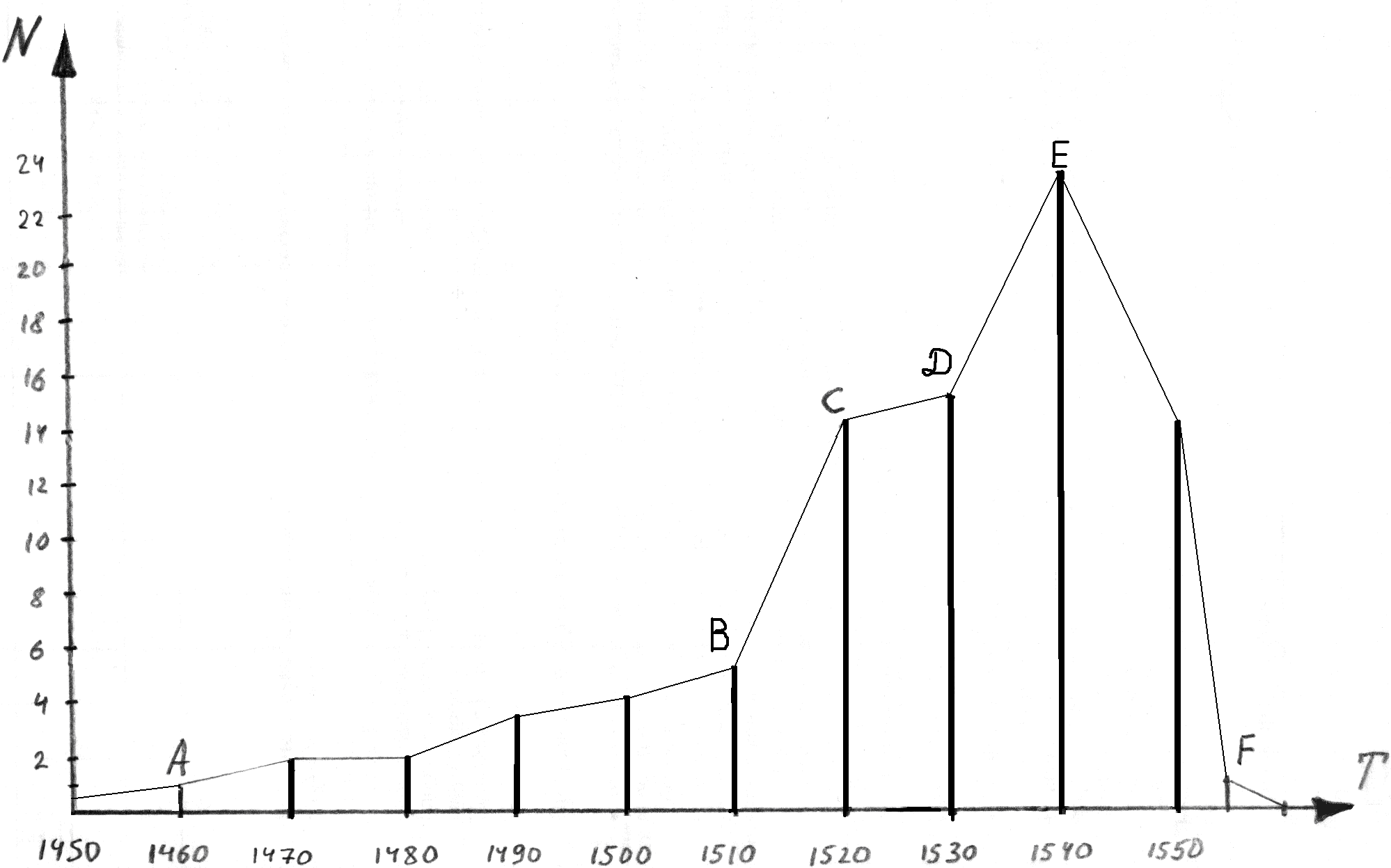 Рис. 2. Количество устанановленных памятников по годам. А-В – Иван III организовал семь походов на Казань: в 1467, 1469, 1478, 1482, 1484, 1485 и 1487, годах; В-С – Мирная жизнь между 1508-1523 годами; С-Д – Походы на Казань в 1523-1530 годы; Д-Е – Мирная жизнь между 1530-1547 годами; Е-F – С конца 1540-х годов начались общеизвестные в истории «казанские походы Ивана Грозного».В терминологии эпиграфических памятников отражается социальный слой феодалов и места расположения их вотчин [4. с. 12-28]. Это иерархическая структура феодального образования, в некоторых случаях, прослеживается и в названиях деревен, и в местах их расположения. Казанское ханство в административном отношении делилось на даруги (территория, с которой собирался ясак для жизнеобеспечения государственной системы) и улусы (вотчины беков, мирз и т.д.). Система управления в этих административных территориях имела свои особенности. Право управления в улусах (вотчинных землях) принадлежало его владельцам [5. с. 115-117]. Города Казанского ханства являлись и центрами улусных образований. Некоторые укрепленные поселения играли роль военных укреплений и феодальных замков. Это тенденция прослеживается и по расположению, и по количеству установленных эпиграфических памятников. Судя по сохранившимся надписям, среди них были беки и мирзы, духовные деятели и военные. На основе изучения и анализа эпиграфических памятников появляется возможность освещения узловых вопросов феодально-вассальных взаимоотношений между центром и регионами (улусами). Источники и литература: 1. Архив КФАН СССР. Ф. 8, оп. 1, ед.хр. 62-64.2. Воробьев, Н.И., Львова А.Н. Романова Н.П., Симонова А.Р. Чуваши, ч.1, Чебоксары 1956. с. 38-39.3. Галлямов Р.Ф. Селения Лаишевской стороны в XVI – в начале XVII вв. // История Лаишевского края. – Казань, 1997.– С.63-824. Гариф Н.Г. Казан ханлыгы чоры ташъязмалары – Казан, ТФА, Тарих Институты басмаханәсе, 2010. – 128 б. 5. Гариф Н.Г. Казан ханлыгы. (Оешу тарихы, идарә системасы, админстратив бүленеше һәм феодал вассаллык мөнәсәбәтләре.) – Казан: Татарстан китап нәшрияты, 2006. – 175 б.6. Нәҗип Нәккаш-Исмәгыйл. Христиан чиркәвендә мөселман ядкәрләре. “Мәдәни Җомга”, 1997. – №18. – 14 б.N.G.GarifPERIODIZATION AND LOCALIZATION EPIGRAFICS OF MONUMENTS OF THE PERIOD OF THE KAZAN KHANATE: SOME QUESTIONS AND RESULTS OF STUDYINGIn article the short characteristic of history of studying the epigrafics of monuments of the period of the Kazan khanate is given. on the basis of studying of a location of the epitaphs which have remained nowadays in the regions of Tatarstan and adjacent territories of Volga-Ural region the author has tried to localize and define a chronological framework and specifics the epigrafics of monuments of the period of the Kazan khanate.Keywords: Epigrafics monuments, Kazan khanate, stones, Tatar villages, area, studying, account.*   *   *II. ИСТОРИЯ ТАТАРСТАНА, НАРОДОВ ВОЛГО-УРАЛЬСКОГОРЕГИОНА И ЕВРАЗИИ В НОВОЕ И НОВЕЙШЕЕ ВРЕМЯУДК 94(517)Ю.В. КУЗЬМИНТРИ ВЕКА ИСТОРИИ РОССИЙСКОГО МОНГОЛОВЕДЕНИЯПредставленая рецензия на монографию профессора Бурятского государственного университета В.Д.Дугарова, посвященная истории российского монголоведения за триста лет его развития. Дана характеристика научного вклада крупных российских монголоведов и основных научных центров отечественного монголоведения в России в Москве, Санкт-Петербурге, Казани, Улан-Удэ, Элисте, Кызыле, Иркутске, Барнауле, Владивостоке. Показано место российского монголоведения в мировой науке и отечественного востоковедения. Серьезное внимание в монографии уделено ключевым проблемам российского монголоведения: история и культура Монголии, языкознание, фольклор и монгольская литература, монгольская империя и радикальные изменения в ХХ веке.  Рассмотрены в монографии дискуссионные проблемы в монголоведении: этногенез монголов, роль Чингис-хана в создании монгольской империи, роль монголов в истории России, русско-монголо-китайские отношения. Ключевые слова: Монголия, историография, российское монголоведение, Бурятия, отечественная наука, концепции, методология, научные школы, традиция, творческая биография.В Бурятии – ведущем российском центре отечественного монголоведения опубликована фундаментальная монография доктора исторических наук, профессора Бурятского государственного университета Владимира Доржиевича Дугарова «Российская историография истории Монголии». Работа посвящена становлению и развитию российского монголоведения с ХУП по ХХI вв. – классической отрасли отечественного востоковедения, имеющей мировое признание в исторической науке и представленной блестящими классиками науки: Н.Я.Бичуриным. Д.Банзаровым, Г.Гомбоевым, А.М.Позднеевым, Б.Я.Владимирцовым. В.Л.Кот-вичем, Г.Ц.Цыбиковым, Ц.Ж.Жамцарано, С.А.Козиным, Н.П.Шастиной, И.Я.Златкиным, М.И.Гольманом, С.К.Рощиным, Д.Б.Улымжиевым, Л.Н.Гумилевым, Л.К.Герасимович, Ш.Б.Чимит-доржиевым и др.Автор данного научного исследования – В.Д.Дугаров – известный в российском монголоведении ученый, который более 30 лет занимается изучением истории Монголии в новое и новейшее время, историографией истории Монголии. В 2004 году успешно защитил докторскую диссертацию «Взаимоотношения России и Монголии в ХУП-ХХ вв. (вопросы историографии)». Опубликовал шесть монографий, семь сборников, пять учебных пособий по монголоведению и более 160 статей. Наиболее крупные исследования В.Д.Дугарова: «Взаимоотношения России и Монголии в ХУП-ХХ вв. (вопросы историографии) (2004 г.), «Военное дело кочевников Байкальского региона в период средневековья» (совместно с В.Ю.Мясниковым), «Генезис бурятского монголоведения в российском востоковедении в период Х1Х – нач. ХХ вв.»(2008 г.), «Курс лекции по истории Монголии (эпоха древности – начало ХХ в.)»(2009 г.), «Советско-монгольское сотрудничество в области образования и науки в современной отечественной монголоведной историографии» (совместно с Н.Ц.Сагаевым)(2014 г.). В.Д.Дугаров – представитель бурятской школы российского монголоведения, ученик Д.Б.Улымжиева достойно продолжает дело подготовки современных российских монголоведов на историческом факультете Бурятского государственного университета, а также представляет данное научное направление на международных конференциях и конгрессах в России, Монголии и Китае. Является организатором и координатором целого ряда международных конференций в Улан-Удэ и Улан-Баторе.История российского монголоведения – область постоянного внимания современных отечественных ученых. Данная область историографических исследований имеет глубокие научные традиции в нашей стране, особенно резкий бум научного интереса к осмыслению научного вклада российских монголоведов произошел в последние двадцать лет в связи поиском новой парадигмы монголоведных исследований, резкой смены тематики исследования и методологии научного поиска. Возвращение в постсоветский период к проблематике традиционного классического монголоведения потребовал значительного переосмысления научного творческого пути целой области востоковедения, так и научного вклада отдельных монголоведов. Традиции историографических монголоведных исследований в России связаны с именами В.В.Бартольда, Б.Я.Владимирцова, Н.П.Шастиной, Л.С.Пучковского, И.И.Иориша, М.И.Гольмана, Е.М.Даревской, Д.Б.Улымжиева, Ш.Б.Чимит-доржиева, В.Ц.Найдакова, Б.В.Базарова, Ю.В.Кузь-мина, Е.И.Лиштованного, О.Н.Полянской, Л.Б.Жа-баевой, Н.Е.Единарховой, Л.П.Поповой, И.В.Куль-ганек, А.Н. Хохлова и др. В разные годы российскими историками были предприняты попытки создания коллективного труда по истории востоковедения и монголоведения, об этом свидетельствуют «Очерки русского востоковедения», «История отечественного востоковедения до середины Х1Х века»(1990), «История  востоковедения с середины Х1Х века до 1917 года»(1997), «Монголика» (12 выпусков), «Российское монголоведение» (вып. 1-6). Особо следует выделить исследования академика В.В.Бартольда «История изучения Востока в Европе и России», Н.И.Веселовского «Сведения об официальном преподавании восточных языков в России»(1879 г.), многочисленные статьи Н.П.Шастиной, которая готовила докторскую диссертацию по истории русского монголоведения, но не завершила ее, а также монографии Д.Б.Улымжиева «Страницы отечественного монголоведения. Казанская школа монголоведов»(1994 г.), «Монголоведение в России во второй половине Х1Х – начале ХХ в.»(1997), Ш.Б.Чимитдоржиева «Российские монголоведы (ХУП - нач. ХХ вв.)»(1997 г.), «Выдающиеся бурятские деятели» (вып.1-4). Подготовлены творческие биографии крупных российских монголоведов: Г.Ф.Шамов о профессоре О.М.Ковалевском (1983 г.), Н.Е.Единархова о Я.П.Шишмареве (2009 г.), В.М. Алпатов о Н.Н.Поппе (1996 г.),  Е.М.Даревская о С.А.Козине (1994 г.), О.Н.Полянская о О.М.Ковалевском (2001 г.).К сожалению, в современной российской историографии до сих пор отсутствует обобщающая работа по истории отечественного монголоведения, потребность в которой давно назрела. Это довольно сложная задача для современного исследователя, так как предстоит изучить более 300 лет генезиса российской научной мысли, научные проблемы, которые решали российские монголоведы чрезвычайно сложны, ряд которых до сих пор не получили полного разрешения. Профессор В.Д.Дугаров предпринял попытку представить полную и развернутую картину историю российского монголоведения. Разумеется, в такой попытке есть несомненные достоинства, но и некоторые недостатки. Длительный период научного изучения приводит объективно к определенной обзорности материала. По-другому и не могло быть. Развитие научной мысли – это сложный и противоречивый процесс, который предполагает не только поступательное развитие научных идей, но и временный регресс идей, и ложный отход в сторону от позитивного научного развития. Выявление научных подходов и концепций, их генезис, своеобразная научная преемственность между учеными, поколениями исследователей – важная задача современной историографии. К сожалению,  идея преемственности и генезиса прочитывается в книге относительно слабо. Кроме того, между российскими монголоведами существовали сложные и противоречивые личные взаимоотношения, элементы творческой конкуренции и различных принципиальных оценок. Пока творческие биографии монголоведов и развитие их научных идей показываются изолированно и самостоятельно. Назрела потребность в историографической работе более сложной конструкции и глубины.Структура монографии В.Д.Дугарова, состоящей их трех глав, представляется логичной и обоснованной. Основной принцип изложения историографического материала – хронологически-проблемный подход. Первая глава посвящена зарождению российской монголоведной исторической науки в ХУП-ХУШ вв. (C.31-70). Во второй главе рассмотрены вопросы развития российского монголоведения в ХУШ – начале ХХ вв. (C.71-214). Основное внимание уделено развитию монголоведению в казанский, петербургский и восточносибирский периоды. В третьей главе рассмотрена отечественная монголоведная литература в 1921 – начало ХХI в. (C.215-315).Историография – наиболее трудоемкий и синтетический вид исторического исследования, требующий основательных знаний конкретной истории Монголии в новое и новейшее время, методологии и источниковедения научной отрасли, историографии сложных и спорных проблем монголоведения. Несомненным достоинством данной монографии В.Д.Дугарова  является обращение к вопросам методологии монголоведных исторических исследований, смены парадигмы научного подхода: переход от марксистской к современной методологии, лишенной идеологической нагрузки. «Методологическая цель данного труда заключается в том, что в период отхода от марксистской парадигмы развития народов монгольской этносферы и формирования новой российской исторической науки актуальными становятся проблемы комплексного историографического анализа огромного блока бесценного отечественного монголоведного материала. Автор в данном труде предпринял попытку проанализировать сложные теоретико-методологические процессы в современном российском востоковедении» (C.8). Данный подход В.Д.Дугарова представляется нам справедливым и обоснованным. Действительно, решение назревших научных проблем невозможно без глубокого изучения отечественного востоковедного наследия. Сложные проблемы современного монголоведения: этногенез монгольских народов, формирование монгольской государственности и роль внешнего фактора, роль Чингис-хана и его наследников в становлении монгольского государства, национальный суверенитет монголов, характер отношений монголов с соседями: Китаем - Цинской империей и Русью-Россией, классическое монгольское материальное и духовное наследие и сфера внешних заимствований не могут быть решены без привлечения историографического отечественного наследия и новых методологических подходов.Первая глава монографии В.Д.Дугарова «Зарождение российской монголоведной исторической науки в ХУП-ХУШ вв.» (C.31-70) посвящена  становлению и генезису отечественного монголоведения в первый этап его развития. Это время начального изучения восточных языков, подготовка первых словарей восточных языков, подготовка первых научных кадров и привлечение иностранных специалистов, а также поиск и классификация восточных рукописей и документов, выявление и запись устных фольклорных памятников монгольских народов. На начальном этапе формировалось синтетическое востоковедение, сведения о монгольских народах накапливались в китаеведении, тюркологии, арабистике, тибетологии, хотя постепенно происходило выделение монголоведения и оформление его как отдельного востоковедного направления. В начальный этап накопления информации о Монголии, ее народах и культуре значительную роль играли пограничные районы Восточной Сибири, где жили переводчики-толмачи, находились государственные административные органы, пограничные инстанции и таможенные органы, которые нуждались в знатоках соседней страны. Как справедливо отмечает автор монографии, «эти сведения на протяжении всего столетия доставлялись послами, казацкими атаманами и торговцами, которые отправлялись в Монголию из Москвы и сибирских городов, чтобы завязать дружественные и торговые отношения с монгольскими князьями, выявить наиболее благоприятные пути проникновения в Китай. Их донесения, отчеты, отписки и обзорные статьи составили первые архивные материалы о Монголии и стали первыми источниками, раскрывающими процесс установления межгосударственных связей между Россией и Монголией в составе Цинского Китая» (C.31).Нам представляется, что предложенная автором датировка начала изучения монгольского языка 1700 годом, является условной и спорной (C.33). Наличие указа Петра 1 об  отправке учеников в Тобольск для изучения китайского и монгольского языков не имела практической реализации. Действительно, административное решение было, но практического разрешения не произошло. Русская духовная миссия была создана в 1716 году, где изучался китайский и маньчжурские языки; а на территории России первое учебное заведение по обучению монгольскому языку было создано в 1725 году в Иркутске – русско-мунгальская или русско-монгольская школа. Как известно, монгольский язык изучался также иностранными членами Российской Академией наук.Специальный раздел посвятил В.Д.Дугаров научно-исследовательской деятельности иностранцев, проживающих в России и работавших в Академии наук и исследовательских сибирских экспедициях. Вопрос отнесения научной деятельности немецких и польских ученых до сих пор остается дискуссионным в научной литературе. Пока используется система двойного учета: их одновременно относят к российским исследователям и к той стране, которую они представляли. В последние годы опубликованы статьи и подготовлены диссертации о немецком (А.О.Гомбоев) и польском (А.С.Шмыт) монголоведении, в которых иностранных ученым относят к национальным школам.Во второй главе монографии «Российское монголоведение в конце ХУШ – начале ХХ вв.» (C.71-214) представлен самый результативный период развития российского монголоведения, когда сформировалась академическая школа изучения Монголии. Дана обстоятельная характеристика казанского и петербургского периода развития отечественного монголоведения.Дана подробная характеристика деятельности кафедры монгольского языка Казанского университета (1833-1855 гг.), научному вкладу в монголоведение О.М.Ковалевского, А.В.Попова, К.Ф.Голстунского, А.П.Щапова, а также миссионерской деятельности Русской православной церкви и отдельных священников в изучение Монголии. Можно согласиться с заключением автора о том, что «казанское монголоведение сформировалось как наука комплексная. Предметом исследования монголоведов являлись язык, этнография, литература, фольклор, география, религия и история монгольских народов. В русле общей проблематики монголоведы вычленяли их применительно к бурятам и калмыкам» (C.86).По нашему мнению, развитие российского монголоведения в первую треть Х1Х века следует считать первым петербургским этапом становления науки о Монголии, в связи с научными исследованиями Я.И.Шмидта и Н.Я.Бичурина. Автору монографии их деятельность хорошо известна, но относится к разделу деятельности иностранцев в России (Я.И.Шмидт).  Как известно, этот западный ученый стал основоположником научного монголоведения в России, подготовил первую грамматику и словарь монгольского языка, изучал культурное наследие монголов и переводил религиозные тексты на монгольский язык.Специальный раздел монографии посвящен монголоведным исследованиям в научных учреждениях Петербурга во второй половине Х1Х века (C.88-122). Основное внимание уделено материалу об Азиатском музее и восточном факультете Санкт-Петербургского университета. Историю Монголии, географию и этнографию страны изучают историки отечественной истории Н.М.Карамзин, С.М.Соловьев, а также известные путешественники Н.М.Пржевальский, М.В.Певцов, В.И.Роборовский, П.К.Козлов, Ч.Ч.Валиханов, монголоведы В.П.Васильев и А.М.Позднеев.  В последние годы в научный оборот были введены монголоведные работы других российских военных монголоведов В.Л.Попова, Ю.Кушелева, А.А.Баранова, А.Хитрово, которые заслуживают внимания и включения в обобщающие работы.Выделение восточносибирского регионального аспекта в изучении монголоведения также считаем дискуссионным. Научный вклад Д.Банзарова, Г.Гомбоева,  А.А.Бобровникова, Г.Ц.Цыбикова, Н.Ф.Катанова, Б.Б.Барадина, Ц.Ж.Жамцарано, П.А.Бадмаева – органическая часть российского  монголоведения и разрывать его единую нить становления и развития противоречит смыслу развития научной мысли России, единой и органичной. Разрыв единой тематики монголоведения, преемственности учителей и учеников, деления по национальному принципу не углубляет наши представления о научной отрасли науки.Вызывают досаду некоторые фактические ошибочные сведения. Например, неточно указывается, что «Н.П.Шастина родилась в номадной стране, в семье известного медика-просветителя Павла Николаевича Шастина» (C.262), тогда как она родилась в 1898 г. в Иркутске и приехала в Монголию после окончания Иркутского университета; дата рождения П.А.Бадмаева 1851 г., а не 1842 г. (C.190), что подтверждается архивными данными и принято большинством исследователей. В творческих биографиях известных монголоведов в основном представлен биографический общеизвестный материал, не дополненный личными оценками и индивидуальным подходом.Профессор В.Д.Дугаров недостаточно использовал проблемный подход в историографии. Сами дискуссионные проблемы хорошо известны автору, но изложены крайне лапидарно. Основное внимание автор сосредоточил на творческом вкладе российских монголоведов, стремясь к максимальному охвату исследователей монгольской истории и культуры. Издание может быть использовано как справочное издание или учебное пособие для студентов, магистрантов и аспирантов. Выявление сложных и спорных проблем российского монголоведения, показ уровня и глубины исследования конкретной научной проблемы не нашли, к сожалению, развернутого изложения и современной ее оценки. Третья глава «Отечественная монголоведная литература. 1921 г.- начало ХХI в.» посвящена сложному и насыщенному важными событиями веку. Представлена характеристика основных центров российского монголоведения и крупных монголоведов страны. В это период произошла смена парадигм методологии, сменилось несколько поколений ученых, и произошла смена тематики исследования. Необходимо отметить бережное и уважительное отношение автора монографии к советскому научному наследию. Вместе с тем, убедительно показаны новые направления монголоведных исследований постсоветского периода. Максимально представлены современные молодые ученые-монголоведы, их результаты. Особое внимание уделено научному вкладу российских монголоведов И.М.Майского, А.В.Бурдукова, В.В.Бартольда, В.Я.Владимирцова, Н.Н.Поппе, В.Л.Котвича, Л.Н.Гумилева и других. Значительное внимание уделено развитию монголоведных исследований в Секторе Монголии Института Востоковедения АН России (И.Я.Златкин, С.Д.Дылыков,  М.И.Гольман, Г.С.Матвеева-Яскина, Г.И.Слесарчук, С.К.Рощин, В.В.Грайворонский, Е.В.Бойкова, А.С.Железняков, А.Д.Цендина и др.), Институте Монголоведения. буддологии и тибетологии СО АН РФ (Улан-Удэ), а также в Элисте, Кызыле, Иркутске, Барнауле, Владивостоке. Автор стремится к полной библиографии российского монголоведения, поэтому издание может быть особенно полезным начинающим монголоведам при выявлении малоисследованных научных проблем. В целом, подводя общий итог, мы можем констатировать, что монография В.Д.Дугарова – нужное и ценное для современного российского монголоведения издание, которое обобщает историю отечественной науки за триста лет ее развития, выявляет степень изученности монголоведения и узкие места, нацеливает на исследование спорных и сложных проблем молодых исследователей. Особую ценность данного научного исследования имеет для молодых и начинающих монголоведов, которые получают надежную лоцию в безбрежном море литературы о Монголии.Yu.V. KuzminTHREE CENTURIES OF RUSSIAN HISTORY OF MONGOLIANThe paper Presents review of the monograph of Professor, Buryat state University D. V. Dugarov on the history of the Russian Mongolian for three hundred years of its development. The characteristic of the scientific contribution of major Russian Mongoloid and major domestic research centers of Mongolian studies in Russia in Moscow, St. Petersburg, Kazan, Ulan-Ude, Elista, Kyzyl, Irkutsk, Barnaul, Vladivostok. The place of the Russian Mongolian studies in the world of science and of domestic Oriental studies. Serious attention in the monograph is given to the key problems of the Russian Mongolian studies: the history and culture of Mongolia, linguistics, folklore and Mongolian literature Mongolian Empire and radical change in the twentieth century. Considered in the monograph debatable issues in mongoloidism: the ethnogenesis of the Mongols, the role of Genghis Khan in the creation of the Mongol Empire, the role of the Mongols in Russian history, the Russian-Mongolian-Chinese relations. Keywords: Mongolia, historiography, Russian Mongolian studies, Buryatia, domestic science, concepts, methodology, scientific school, tradition, biography.*   *   *УДК 902/904 (470.41+470.5)А.А.БУРХАНОВ, С.Д.АТДАЕВТЕРМИН “КУТ” (“ГУТ”) И ЕГО МЕСТО В ТЮРКСКОЙ ТРАДИЦИИСтатья посвящена термину “кут” (“гут”) и его месту в духовной традиции тюркских народов. Слово “кут” имеет глубокое смысловое содержание и заключает в себе такие понятия как: успех, удача, благополучие, благосостояние.  Это слово, встречаемое в ранних тюркских письменных источниках, означало счастье и успешную судьбу человека; его здоровье и душевное состояние; являлось признаком власти и могущества. “Кут” - это душа и биоэнергетика человека, а также суть любого существа, присутствующего в окружающем мире и пространстве. Ключевые слова: Кут, гут, душа, энергия, счастье, удача, успех, благополучие, благосостояние, здоровье, власть, традиция, тюркские народы.Слово кут (гут) очень часто встречаемое в тюркских языках, имеет глубокое смысловое содержание и заключает в себе сразу несколько значений: счастье, удача, благополучие, здоровье и т. д. и т. п. Слово это имеет множество вариантов произношения, но более часто звучит в двух вариантах: кут или гут, поэтому в данной статье для удобства чтения будем использовать написание кут, за исключением случаев, когда оно цитируется.   Слово кут часто встречается в литературных трудах и произведениях. В стихах великого туркменского поэта 18 в. Махтумкули слово кут является признаком счастья и успеха: “Кут билгуси – билик” (“Наличие кут – есть знание”) [Магтымгулы, 1941. C. 54]. В эпосе “Горкут Ата” (“Kitaby dädem Gorkut”) встречается такое выражение “Gadamy gutsuz gelin diýinje, udsuz gelin diýsünler” (“Девица, неблагополучная в жизни (т.е. не имеющая кут), все равно что – бестыжая девка”) [Gadymy, 2007]. У Махмуда Кашгари мы находим: “Üme gelse, gut gelir” (“Вмесе с гостем приходит и счастье”) [Gadymy, 2007].Счастье обозначается и другими словами производными от слова гут: гутал, гутат (gutal, gutat - счасливый), гутгы (gutgy - добросердечный). Слово гутлаг (gutlag) означает поздравление; гутлуг (gutlug - счастливая весть); гутлук (gutluk -  вознаграждение, магарыч, бакшыш) [Meredow, 1997. С. 127].Слово кут используется и в значении богатый, имущий – гутлы (gutly). Самым распространенным является выражение: “Toýuňyz gutly bolsun” (“Счастливой Вам свадьбы”) [Türkmen diliniň, 2016]. Когда подбирали удачное место для жилища, то говорили: "Mesgen tutan ýeriňiz gutly bolsun" ("Пусть это место будет благополучным для вашего жилья"). В туркменском дестане “Шасенем-Гариб” (“Şasenem-Garyp”) звучат добрые напутствия: “Hoş geldiň, Garybym, sapagelipsiň, Gutly bolsun menzil-mekan, Garybym! (“Добро пожаловать Гариб, пусть добротным будет твой новый дом”). У средневекового автора 14 в. Нагышбенди имеются такие строки: “Gaçytma, gutly myhmandyr şerigat” (“Гость в доме – это большая благодать”) [Gadymy, 2007].На киргизском и каракалпакском языках слово кут обозначает:”счастье”, ”дух”, ”душа”, ”талисман”; на алтайском koot это – ”счастье”, ”покой”, ”удовольствие”; на турецком kut – ”судьба”, ”счастье”; на чагатайском kot –”жизнь”, ”бытие, существование”, ”счастье”; на узбекском kut – ”изобилие”, ”счастье”;, на хакасском hut – ”дух”, ”душа”; на татарском kot – ”успех”; на башкирском kot – ”душа”, ”счастье”, ”благополучие”;, на монгольском hutag, hutug – ”счастье”, ”успех” и. д. [Аtanyýazow, 2004. С. 185]. Смысл слова кут весьма объемен и хранит в себе большую значимость и ценность. Этнографы термин кут объясняют, как первооснову жизнедеятельности человека, его физического и духовного существования [Алексеев, 1984. С. 101]. Термин кут заключает в себя несколько понятий. Первое смысловое значение слова кут - это счастье. Еще в ранних тюркских произведениях слово кут означало: счастье и радость. Это определение заключено, к примеру, в названии поэмы среднеазиатского поэта и мыслителя 11 в. Юсуфа Баласагуни “Кутадгу билиг” (“Благодатное знание” или “Знание, дающее счастье”. В его произведении выражение ”потерять счастье” указано как - “gut çertil” [Gadymy, 2007].Слово кут упоминается в труде ученого-филолога 11 в. Махмуда Кашгари “Диван лугат ат-турк” (“Словарь тюркских наречий”).Тумлыг келит капсады,Кутлуг ойыг тепседи,Карлаб аjун япсады,Эт йин ушуп эмришур.(Холод, придя, окутал (всё, зима) позавидовала счастливой весне, снег пошел, мир покрыл, тело содрогается, мурашки (по нему) бегут) [Бертельс, 1944. С. 188].В более раннем древнетюркском памятнике, созданным в честь Кюль-Тегина, имеются такие строки: “Для (т.е. на радость) ее Величества моей матери-катун, подобной Умай, мой младший брат, Кюль-Тегин, стал зваться мужем”. К своему переводу П.М. Мелиоранский дал следующее примечание: “В переводе я принял слово “кут, счастье” за титул(но) грамматически возможно перевести и “на счастье моей матери” [Meлиоранский, 1899. С. 71]. В.В. Радлов также перевел слово кут как “счастье” [Rad1оff, 1897. C. 138].В словаре древних туркменских наречий слово кут трактуется как: счастье, благодать и т.д. [Gadymy, 2007]. В современном туркменском языке слово кут также обозначает счастье и часто встречается в народных пословицах: “It geldi – gut geldi” (“Собака пришла – счастье принесла”)“Gurt gördün – gut gördün” (“Увидеть волка – увидеть счастье”).“Abraýy gaçandan gut gaçar (“Потеряешь уважение – потеряешь счастье”).“Gonak nirde bolsa - gut şonda”или “GonakIy öýe gut geler” (“Счастье живет в гостеприимном доме”).”Gutla goşa ýagar” (”Удачному человеку прибудет вдвойне”).“Owlak dogsa, oty bile, ogul dogsa, guty bile” (”Козленок рождается с травой, а долгожданный сын с благодатью”).Второе значение слова кут – душа, здоровье. У алтайцев кут – это душа в смысле жизненной силы, присутствия духа, плодородия. Если человек растерялся или испугался, говорят: “кут чыкты”, т.е. кут вышла. У телеутов кут - это зародыш, приходящий в человека извне (от духов-небожителей), дающий начало жизни человеку. Про супругов, не имеющих детей, говорят: “куды йок кижи” (не имеющие кут). У хакасов хут - душа живого человека. Если она покидает его, человек начинает болеть, а если не возвращается, то человек умирает. У тувинцев кут - душа, животворная сила.В туркменском языке слово “gutulmak” имеет несколько значений: ускользнуть, спастись, выздороветь [Türkmen diliniň, 2016]. Возможно, в основе этого глагола лежит слово кут, смысловое содержание которого позволяло избеuать различные неприятности. Очень часто в обращении можно услышать выражение:“Çaltrak gutuljak bol” (“Скорее выздоравливай”).В туркменском обществе о людях страдающих эпилепсией (garaguş keseli) говорили, что они обделены здоровой душой кут. Известно, что эпилептики сильно боятся воды. Существует множество рассказов о том, когда такие люди, переходя через совсем неглубокие водные препятствия, падали в припадке и, захлебнувшись в мелкой воде, погибали. В народе даже бытует поговорка: “Guty ýok gurruga düşse, gark bolar” (“Обделенный душой кут умудрится захлебнеться даже в луже”). Согласно поверьям, человек наделялся душой кут свыше. Если он был обделен положительной душой или, наоборот, являлся обладателем негативной энергии, то его несчастливая судьба воспринималась как печать владыки подземного мира Эрлика (Йерлик, Ýerlik). Считалось, что подобные люди приносили несчастье. Таких людей старались избегать. О себе они говорили так: “Я - неудачник. Проклят духами, помечен Эрликом! Я могу приносить людям только горе!” [Бисенбаев, 2007. С. 3]. Считалось, что если человек прожил свою жизнь бессмысленно, то его кут-душа превращалась в червя и уползала в Нижний мир, к Эрлику. Если же человек жил правильно, то его душа в виде насекомого или другого летающего создания, улетала в иной мир, к Тенгри. Если покойный был храбрым воином, то говорили, что после смерти он стал соколом, который быстро долетит до мира Тенгри. Там его будут ждать предки, ранее умершие родичи и друзья. Считалось, что человек мог терять свой кут. Согласно суевериям, если ветер создавал вихрь, и он кружился слева направо, то это считалось хорошим знаком. Тогда люди спешили загадывать свои сокровенные желания, которые непременно сбывалась. Если же вихрь кружился, справа налево, то это был злой дух, приносящий беду. Такой вихрь мог похитить кут человека [Бисенбаев, 2007. С. 22]. Третье значение слова кут – это власть. В памятниках древнетюркской рунической и уйгурской письменности кут означает также титул царственной власти. На это указывают исследования П.М. Мелиоранского, В.В. Бертольда, В.В. Радлова, С.Е. Малова и других ученых. Согласно древнетюркским документам, у тюрков Второго каганата покровителем являлся Oтyкaн. Oтyкaн, который считался женским божеством, давал кут – “священную благодать” кагану, власть которого рассматривалась как божественная милость. Это был кут Oтyкaна (il otukan quti). А. Габен переводит это выражение как: “материнский дух - покровитель государства” [Gabain, 1949. С. 35].По определению А. Галиева: “Правитель – источник всякой благости, в его функциональные обязанности входило быть пастырем своего народа, то есть владеть, контролировать, управлять, наказывать, защищать, заботиться, кормить, давать приют и увеличивать население”. По представлениям древних тюрков, небо дарило каганам своего рода ”царский венец” - особую силу кут [Галиева, 1997.  С. 76]. По мнению Д. Доронина, кут – освящала власть кагана [Доронин, 2006].Обладание верховной властью означало, что у кагана есть особый дар Тенгри – кут. Если в руках родившегося младенца был сгусток запекшейся крови, то его ждало великое будущее. Такой кут был у Огуз-хана, Чингисхана, Манаса и других древних правителей. Каганы говорили «По милости Неба и потому, что у меня самого есть гут, я сел на царство каганом». В «Кудатгу билик» говорится о куте властителя: К его услугам приходит счастье и стоит у его дверей; Стоя у дверей, оно готово к его услугам». Но этот кут не дается всякому, а лишь тому, что может его взять, т.е. быть честным, справедливым, благословенным небом. Только очень энергичные ханы умели “держать в руках” эту грозную для врагов силу. Каган должен был заботиться о своем народе и о Родине [Бисенбаев, 2007.  С. 33]. Слово кут присутствует в именах многих великих правителей: в ранней истории это – Тонга Йылпагут (Toňra Ýylpagut), Идикут и Гутлуг каган (Гутлы хан); во времена сельджукских правителей - Гуталмыш (Гутлымыш); в пору позднего средневековья – повелитель Хивы Гутлуг Мурад-хан и др. Слово кут сохраняется в современых именах: Гутлы-Мурад, Ай-кут и др. Присутствие энергии кут в быту. Кут был присущ не только одному человеку, но мог принадлежать целому племени [Галданова, 1987. С. 9]. Кут свойственен личным предметам человека. К примеру, оружие человека имело свой кут. Ни в коем случае нельзя было перешагивать через оружие воина, иначе кут мог покинуть его. По этой же причине нельзя было брать чужое оружие и доспехи. Только если сам хозяин подавал свое оружие в ножнах друзьям, можно было рассмотреть его [Бисенбаев, 2007. С. 50].Кут - это свойство, характерное буквально для всех объектов Природы, и не только: кут имела пища, без которого она теряла вкус; а жилые и хозяйственные постройки при “улетучивании” кут теряли свое предназначение приносить людям счастье и благополучие и т.д. [Бравина, 2005. С. 32].Кут была свойственна и домашнему скоту, зверям, растениям. [Атдаев, Бурханов. 2016. С. 7-10]. Якуты приписывали растениям наличие только салгын гут (воздух-душа), а животным буор гут (земля - душа) [Бравина, 2005. С. 32]. При коллективных молениях испрашивали кут на детей, скот, зверя и урожай (пала, мал, анг, тамак). У современных киргизов и алтайцев термин кут сохранился в значении зародыша скота. Когда продавали домашний скот, хозяин брал немного его шерсти, иначе с проданной скотиной могло уйти счастье [Есбергенов, 2000. С. 182].Составные компоненты кут. Если говорить о душе человека, то надо отметить, что по якутской мифологии в каждом человеке заключено три души: ийэ-кут (мать-душа), буор-кут (земля-душа) и салгын-кут (воздух-душа) [Гурвич,  1977. С. 220]. По данным А.А. Попова, ийэ-кут иногда назывался “мабан кут” - белая душа, а буор-кут представлялся в коричневом цвете [Попов, 1949. С. 303].В некоторых якутских фольклорных текстах салгын-кут именуется “ага кут” (отец-душа). Вероятно, древние представления о кут были непосредственно связаны с мифологическими воззрениями о боге-отце (небо-отец), который “вдувал” эмбрион жизни кут в лоно богини-матери (земли-матери) [Бравина, 2005. С. 14]. По другой версии: “Главная мать-душа (ийэ-кут) обитает в затылке человека и может на время исчезать”, буор-кут (земную душу) помещали в тело, а салгын-кут (воздух-душа) - в спине человека. От испуга третья душа уходила, тогда человек становился емюрях [Гурвич, 1977. С. 221].А.А. Попов записал другую информацию, по которой мать-душа обитала в сердце человека, земля-душа находилась в ушах человека, откуда она по вечерам выходила и показывалась человеку, если он должен был скоро умереть [Попов, 1949. С. 303]. По другому сообщению, “место нахождения души якуты указывают в подземном царстве, и путь туда лежит по воде (елюю уута - вода смерти). Там живут демоны, разделенные на шесть родов, а главного господина называют Тасырдах Тантаралы” [Слепцов, 1886. С. 131]. Якутские предания гласят, что соединение трех элементов души-кут происходит следующим образом. Женское божество Айыысыт из земли берет “буор-кут” (глиняную душу), из воздуха “салгын-кут” (воздушную душу), присоединяет их к “ийэ-кут” и все это внедряет в женщину. После смерти человека, ийэ-кут возвращается к своим создателям, а салгын-кут превращается в воздух, буор-кут в прах, т.е. остается в земле [Кулаковский, 1979. С. 60]. Шорцы верили, что кут младенцев возвращается к Кудаю [Природа, 1976. С. 44].Представление о ийэ-кут (мать-душа) неразрывно связано с понятием - душа ребенка. Согласно верованию якутов божества Ахтар Айыысыт и Иэйиэхсит выпрашивает у Юрюнг Айыы Тойона душу (ийэ-кут) ребенка и вселяет ее мужчине через его темя [Кулаковский, 1979. С. 24]. Интересно отметить, что по представлениям туркмен, строго запрещалось целовать грудного ребенка в голову. По мнению В.Ф. Трощанского, Айыысыт соединяет все три элемента его души: ийэ-кут, буор-кут и салгын-кут в одну душу-кут [Трощанский, 1903. С. 77]. По другим источникам богиня Айыысыт вселяла души детей в женщин [Алексеев,  1984. C.120].По понятиям тюрков связь между мирами осуществляли йол тенгри (посланники бога неба Тенгри, младшие божества). Упоминания о них встречаются в «Ырк битиг» (притча II) - «бог путей на пегом коне» и «бог путей на вороном коне». Первый дает человеку кут (душу или жизненную энергию), второй - устраивает государство (эль) [Кляшторный,  1981. С. 134].Якуты некоторых родов иногда обращались за помощью шамана и через него испрашивали душу ребенка у духов-покровителей или божества-тотема Айыысыт собаки. По поверьям северных якутов, когда-то душа-кут человека была видна, и ее пожирали черти. Тогда Айыы Тойон спрятал ее в пауке. С тех пор душа стала невидимой для глаз простых людей [Гурвич, 1977. С. 221]. Изображалась душа-кут как маленькое насекомое [Слепцов, 1886. C. 130]. Иногда она представлялась как вошь с рогами или в виде птички [Попов, 1949. С. 303]. По представлениям туркмен душа человека также виделась в виде бабочки или мухи [Васильева, 1969. С. 319]. В.Н. Басиловым было описан сеанс излечения больной женщины. Во время сеанса над больной кружили три бабочки. Знахарь стал растирать руками горящие угли. Вскоре все три бабочки упали вниз замертво. Девушка сразу выздоровела. Считается, что знахарь видел джинов [Басилов, 1975.  С. 158].У казахов и киргизов джины тоже являются в образе мошек и мух, пауков, ящериц, жаб и т.п. [Поярков, 1891. C. 48]. Сибирские татары считали, что душа находится в теле человека, пока он жив. После смерти она покидает тело, улетает. Душа вылетает изо рта умирающего в виде маленькой черной мухи или крошечной бабочки. Поэтому вместо того, чтобы сказать “он умер” говорят: “ул оцып ките” (букв. - он улетел) [Валеев, 1976. C. 321]. Как известно, в древнетюркских памятниках встречается термин “уча бармыс” (улетел), в значении «умер» [Малов, 1951. C. 27]. У тюрков душа ребенка с момента его рождения до того времени, когда ребенок начнет ходить и свободно говорить (до 3 лет) называется словом Умай/Ымай. С более старшего возраста и вплоть до самой смерти его душа именуется “кут”. Термином умай здесь называли и пуповину ребенка, которую обычно зашивали в маленький мёшочек из кожи или материи и подвешивали на шнурке к колыбели младенца, считая, что Умай все время находится с ребенком. Если ребенок заболевал в том возрасте, когда его Умай уже превращалась в кут, то причину болезни (как и у взрослого человека) видели в том, что из ребенка вышел кут. Тогда за помощью обращались к шаману [Потапов, 1973. С. 269]. В эпосе алтайцев сохранилось поверье о солнечных и лунных лучах, по которым являлись на землю зародыши (кут) для рождения людей и животных [Галданова, 1987. С. 17]. В жилища кут попадала сверху через дымовое отверстие [Потапов, 1973. С. 282]. По другой версии, во время камлания в шамана, в юрту через верхнее отверстие - туйнук в жилище влетала маленькая искорка-кут, которая должна попасть в руки будущей матери [Бисенбаев, 2007. С. 44]. Согласно верованиям кумандинцев, кут - зарождение человека, которое посылается божеством в наш мир через огонь.Если говорить о втором компоненте: земле-душе “буор-кут”, то надо отметить, что у алтайцев, кут – это дух плодородия. Если земля истощалась, то говорили: «йер кудун парды», т.е. кут земли ушла [Вербицкий, 1970. C. 103]. Древнетюркское женское божество Отюкен (Отюкан) являлось «богом земли», которое давало кут - жизнь и священную благодать [Доронин, 2006].Согласно древнему 12-летнему циклическому календарю туркмен, год барса проходил под знаком энергии и олицетворял мощь земли [Гундогдыев, 2009. С. 22]. Когда подбирали удачное место для жилища говорил: "Mesgen tutan ýeriňiz gutly bolsun" ("Пусть это место будет благополучным для Вас") [Türkmen diliniň,  2016]. Если в юрте хозяева много болели, умирали или женщина не рожала и были всякие другие неудачи, тогда считали, что выбранное для юрты место не благополучно. Когда место имеет кут, то в семье много детей, все здоровы, семья процветает в благополучии [Есбергенов, 2000. С. 183].С представлением о воздушной душе “салгын-кут”, связано древнее туркменское поверье. Согласно ей, земля после холодной зимы сильно истощалась. Весенние побеги и растительность требовали большой объем энергии. В этом случае нехватка биоэнергии компенсировалась из внешнего окружения. В сферу этих энергетических источников входил и человек. Это обстоятельство объясняло ощущение у людей ранней весной чувства физической слабости и вялости [Атдаев, 2013. С. 115].В древних верованиях туркмен особое место в многочисленном пантеоне пиров-покровителей занимает образ Буркут Баба. Этот пир являлся защитником животных, отвечал за выпадение осадков и обитал в воздушном пространстве [Атдаев, 2007. C. 318]. Туркменские шаманы – “порханы” представляли этого свяого в виде птицы “Бургут гушы”. В своих заклинаниях они надеялись на его поддержку и просили у него особой силы – энергии “кут”.“Gut ber maňa!Hut, ber maňa!”(“Дай нам силу - кут.дай нам энергию - хут”)[Baýramow, 2011. C. 188].Тут уместно вспомнить, что по верованиям тюркоязычных народов Сибири, кут добрых шаманов охраняли орлы и кормили их орлиными яйцами. Кут вредоносных шаманов воспитывали вороны, кормили их своими яйцами и  обучали различным шаманским хитростям [Алексеев, 1984. С. 102]. По представлению древних тюрков “божество Воздух” руководит жизнью между Небом и Землей. Воздух, так же как и все остальные божества, подчиняется Великому Духу Неба Тэнгри. Без воздуха не возможна жизнь на земле. Поэтому в древнетюркских мифологиях божество Воздух имел свойства жизни, жизненной силы [Безертинов, 2000. С. 95]. Кут посылается Небом в виде звездочки. Утрата кута – утрата жизни. Кут может отделяться от человека и блуждать по разным местам в виде маленького огонька. Это происходит во сне. Поэтому резко и неожиданно будить спящего человека нельзя. Кут просто не успеет возвратиться и тогда человек может тяжело заболеть или умереть [Бисенбаев, 2007. С. 3]. Среди башкир имеет достаточно широкое распространение обряд кот койü (отливание кот - души) при испуге или при болезненном пугливом состоянии человека. Знахарка (имce), посадив нуждающегося в ее помощи, иногда накрыв его платком, держала над его головой ковш с водой и лила в нее расплавленный свинец или воск. Обряд сопровождался заклинанием [Руденко, 1955. С. 325]. В лексике у всех групп сибирских татар бытует выражение котым оцты - «кот мой улетел». В якутском языке бытует выражение кутум ыстанна — «душа ушла в пятки» [Валеев, 1976. С. 321].Слово кут (гут) заключающее в себе несколько смысловых значений, таких как: успех и удача, благополучие и благосостояние, заняла свое прочное место в духовной жизни и менталитете тюркских народов. Встречаемое еще в ранних тюркских письменных источниках слово кут могло означать счастье и удачную судьбу человека; его здоровье и душевное состояние; являться признаком власти и могущества. Это душа и биоэнергетика человека, а также суть любого существа, присутствующего в окружающем мире и пространстве. Источники и литература:Алексеев Н.А. Шаманизм тюркоязычных народов Сибири. – Новосибирск, 1984.Атдаев С. Пиры-покровители в туркменской народной традиции // Восток-запад: диалог культур и цивилизаций Евразии. - Казань, 2007, вып. 8. 318 с.Атдаев С.Д. Традиции почитания земли у туркмен // Вопросы тюркологии. - Махачкала, 2013.№9. С.112-117. Атдаев С.Д., Бурханов А.А. Образ животных в традиционной культуре туркмен. // Проблемы истории и культуры Волго-Уральского региона и Евразии. Вып. 5. – Казань, 2016. С. 7-11.Басилов В.Н. О происхождении туркмен-ата // Домусульманские верования и обряды в Средней Азии. М., 1975. Безертинов Р. Tенгрианство - религия тюрков и монголов. - Набережные Челны, 2000. Бертельс Е.Э. Литературное прошлое туркменского народа (от древнейших времен до XVIII века) // Совет эдебияты. 1944. №9-10. С. 181-201.Бисенбаев А.  Мифы древних тюрков. - Алматы, 2007.Бравина Р.И. Концепция жизни и смерти в культуре этноса: На материале традиций саха / Р.И. Бравина. – Новосибирск: Наука, 2005. 307 с.Валеев Ф.Т. О религиозных представлениях западносибирских татар // Природа и человек в религиозных представлениях народов Сибирии Севера (Вторая половина XIX-начало ХХ в.). Отв. ред. И.С. Вдовин. - Л.: Наука. 1976. С. 320-331.Васильева Г.П. Преобразование быта и этнические процессы в Северном Туркменистане. - М.: Наука, 1969. 392 с.Вербицкий В. Алтайцы. - Томск, 1970. Галданова Г.Р. Долама истские верования бурят. – Новосибирск, 1987. Галиева А.А.  Традиционное мировоззрение казахов. – Алматы, 1997. Гундогдыев О. Барс – воплощение отваги и мощи земли // Возрождение. 2009, № 12. С. 13-14.Гурвич И.С. Культура северных якутов-оленеводов. - М., 1977. Доронин Д. Умай // Берегиня. 2006. №9.Есбергенов X. Обряды и верования каракалпаков, относящиеся к юрте // Кочевое жилище народов Средней Азии и Казахстана. - М.: Наука, 2000. С. 179-189.Кляшторный С.Г. Мифические сюжеты в древнетюркских памятниках // Тюркологический сборник. - М., 1981. Кулаковский А.Е. Научные труды. - Якутск, 1979.Малов С.Е. Памятники древнетюркской письменности. - М.-Л., 1951.Meлиоранский П. Памятник в честь Кюль-Тегина, ЗВОРАО, 1899, т. XII, вып. II-III.Попов А. А. Материалы по истории религии якутов Вилюйского округа. // Сборник музея антропологии и этнографии, т. 11. 1949.  Потапов Л.П. Умай - божество древних тюрков в свете этнографических данных // Тюркологический сборник, 1972. – М.: Наука, 1973. С. 265-286. Поярков Г.Е. Из области киргизских верований // Этнографическое обозрение, № 4, 1891.Природа и человек в религиозных представлениях народов Сибири и Севера. - Л., 1976.Руденко С.И. Башкиры. Историко-этнографические очерки. - М.-Л., 1955. Слепцов А. О. О верованиях якутов Якутской области. - Изв. ВСОИРГО. 1886, т. 17, №1,2. Трощанский В.Ф. Эволюция черной веры (шаманства) у якутов. – Казань, 1903.Аtanyýazow S. Türkmen diliniň sözköki (etimologik) sözlügi. – Aşgabat. 2004. (на туркменском языке).Baýramow K. Türkmenistanyň meşhur zyýaratçylyk ýerler. – Aşgabat., 2011. 430 с. (на туркменском языке).  Gadymy türkmen diliniň sözlügi. – Aşgabat, 2007. (на туркменском языке).  Магтымгулы. Сайланан гошгылар. - Ашгабат, 1941. (на туркменском языке).Meredow A. Magtymgulynyň düşündirişli sözlügi. Bölüm A–J. Günbed Kabus. 1997. (на туркменском языке).Türkmen diliniň düşündirişli sözlügi. Iki tomluk. I tom. A–Ž. – Aşgabat. 2016. (на туркменском языке).Gabain A.V. Steppe und Stadt im Leben der altesten Turken, - «Der Islam», Berlin, 1949, Bd 29, H. 1-2.Rad1оff W. Die altturkischen Inschriften der Mongolei. Neue Folge, St.-Pbg., 1897.A.A. Burkhanov, S.J.Atdayev THE TERM “KUT” (“GUT”) AND ITS PLACE IN TURKIC TRADITIONArticle is devoted the term “kut” (“gut”) and its place in spiritual tradition of the Turkic people. The word “kut” has the deep semantic maintenance and comprises such concepts as: success, good luck, well-being, well-being. This word met in early Turkic written sources, meant happiness and successful destiny of the person; its health and a state of mind; was a power and power sign. “Kut” is soul and bio-energetics of the person, and also an essence of any of the being which are present at world around and space. Keywords: Kut, gut, soul, energy, happiness, good luck, success, well-being, well-being, health, the power, tradition. The Turkic people.*   *   *УДК 39В.В. МЕДВЕДЕВПОСТРОЙКИ ДЛЯ СОДЕРЖАНИЯ ЖИВОТНЫХ УЧУВАШЕЙ:СТРОИТЕЛЬНЫЕ ТРАДИЦИИ И ВОЗЗРЕНИЯВ хозяйственной деятельности чувашей животноводство всегда было в связи с земледелием. Наличие скота обеспечивало проведение полевых работ (пахота, перевозка урожая, обмолот зерновых), тягловую силу, продукты питания, шерсть, кожу и перо. Для содержания животных и птицы были необходимы специальные постройки, пригодные как для летнего, так и для зимнего проживания скота. Ключевые слова: чуваши, традиция, домашние животные, воззрения, обряд, постройки, хлев, конюшня, сеновал. Постройки для содержания скота всегда располагали в пределах двора, на дальней его части, т.е. в непосредственной близости от культурного (жилого) пространства, ежедневно используемого человеком. В хозяйствах разводили лошадей, коров, овец, коз и свиней, а из птицы держали кур, гусей и уток [8, с. 368–369]. Несмотря на такое разнообразие, имеются описания, отражающие неудовлетворительное положение домашнего животноводства чувашей: «Скотоводство у них (чувашей. – В.М.) в самом жалком состоянии, особенно от частых падежей… При чрезвычайном нерадении чуваш о скоте, падежи у них бывают очень гибельны» [35, с. 387]. Не менее ёмко писал С.М. Михайлов: «Чуваши хотя и имеют довольно скота, но кормят его весьма дурно, как будто скотина сама может достать себе корм, как у степных жителей. Коров и овец кормят они почти одною соломою, наваливаемою возами на повети. Сеном кормят одних только лошадей и месят одним дойным коровам и молодым телицам» [12, с. 85]. Особенности ухода за животными, питание и условия содержания отмечал веком ранее И.И. Лепёхин [10, с. 148–150].Птицеводство находилось в более выгодном положении. О разведении птиц в уездах Оренбургской губернии сказано: «Из домашней птицы больше всего разводят кур, – курица составляет принадлежность даже самого бедного поселянина. Куры держатся большею частью для яиц и встречаются повсеместно в губернии – у всех племен (в том числе у чувашей. – В.М.) и сословий… Индейки встречаются также весьма во многих местах, – особенно охотно разводят их инородцы, но разведение гусей и уток условливается более местностью и потому распространено гораздо в меньшем размере» [33, с. 369]. Домашние птицеводство развито в поселениях чувашей и в настоящее время, являясь одним из ведущих направлений животноводства. Для домашнего скота чуваши строили специальные помещения, встречающиеся у соседних народов, но имеющие одну функцию – контроль и охрана животных в пределах усадьбы. В числе построек были хлев, конюшня, сарай для овец (овчарня), открытые загоны (стойла) и сеновал (сенник). На чувашской усадьбе «конюшня для лошади, хлев для коров и отдельно для овец есть у всякого, хотя бы устроенные из двойного, набитого порядно плетня» (д. Уралка Оренбургского уезда) [17, ед. хр. 158, л. 13]. Об устройстве и назначении помещений д. Изамбаево Козьмодемьянского уезда говорится, что сарай состоит из двух частей: «Один тянется вдоль двора тотчас после амбара. Другой тянется, поперек присоединяясь одним концом к другому. Пространство между сараями составляет двор… Весь сарай делится перегородками на покои для лошадей – ут карти; коровы – ĕне карти; для телят – пăру карти и для различных вещей – тип сарай. Тут же оставляется вроде комнаты, где вырыт погреб – нӳхреп çи. Над этими комнатами во всю длину тянется сеновал аслăк çи» [22, ед. хр. 209, л. 445–446]. Повторялись помещения и среди русского населения: «Надворные постройки у чуваш те же, что и у русских: сараи, амбары, погреба, хлева и пр.» [15, ед. хр. 35, л. 89].В с. Базлык Белебеевского кантона дом зажиточного крестьянина Филиппа Яковлева в 1929 г. стоил 500 руб., в числе бытовых построек названы – «три сарая, конюшня, амбар, лачуга и подвал» [24, ед. хр. 212, л. 131]. Помимо письменных свидетельств, известны фотографии, изображающие постройки чувашей Башкирской АССР конца 20-х гг. XX в. Например, на плане двора Анисима Романова среди построек можно выделить конюшню, карды (сараи) и хлев. Расположение хлевов и конюшен на усадьбах определял ряд причин. Во-первых, бытовало поверье, что «не всякое место, как для всего двора, так и для конюшни и карды, удобное» [18, ед. хр. 159, л. 252]. Во-вторых, подобные помещения занимали большие пространства, поэтому их нужно было располагать в местах, пригодных для загона животных и выброса навоза. Как правило, они замыкали двор и занимали его дальнюю половину, разделяя чистую часть и огород. Вход для скота делали со стороны двора, но здесь необходимо отметить наличие еще одного выхода на огород: «Обыкновенно почти у всех чуваш из хлева и карды бывает еще вход на зады в огород, это делается для того, чтобы в опасное время как, например, при пожаре вывозить имущество на зады огородов» [23, ед. хр. 233, л. 34].Современные усадьбы чувашских поселений в расположении имеют схожую планировку. Например, в большинстве хозяйств помещения для скота соединены между собой в единую связь. Строят их на заднем дворе, через который прогоняют животных или устраивают самостоятельные ворота, в этом случае домашний скот сразу проходит в сараи. Как правило, постройки стоят параллельно воротам усадьбы или вдоль неё на правой и левой стороне, что зависит от предпочтения хозяев и расположения других объектов. Общие названия построек, где находился домашний скот, в чувашском языке выльăх карти, карта, карта хура. «Хлев» (сарай для крупного и мелкого рогатого скота, свиней и птицы) обозначали словом вите, термин подразумевал и «конюшню». В некоторых случаях для «хлева» использовали словосочетание енĕ вити, для «конюшни» – лаша вити. Также были «сеновал», «сенник» – аслăк или сайлах, «открытый навес» – лупас. В.Г. Егоров интерпретирует вите как хлев и конюшню, сравнивая с тувинским словом одек – «место домашнего скота». По мнению автора, слово «представляет собой древнее субстантивировавшееся причастие от вит покрывать… вите – закрытое помещение для домашних животных» [6, с. 55–56]. Термин возводят и к монгольскому языку (ötüg «навоз, место нахождения скота») [32, с. 128]. Несмотря на общие параллели в тюркской и монгольской группах языков, единство прослеживается и у финно-угров. Однокоренными с чувашским словом вите являются вӳта, вита и вича (произношение у разных этнографических групп марийцев) [31, с. 178].В монографии Р.Г. Ахметьянова «Общая лексика материальной культуры народов Среднего Поволжья» упоминается диалектное произношение чувашами термина аспар – «хлев», «скотный двор». Его возводят к общераспространённым словам в татарском (азбар, абзар), башкирском (аҙбар, абҙар, албар), удмуртском (абзар, азбар), марийском (абзар, азбар) языках и считают наследием общекыпчакской группы [2, с. 127]. Полевые наблюдения и личные беседы с информантами позволили проследить тенденции употребления определенных значений на русском и чувашском языках. Так, относительно терминов в разговорной речи, связанных с помещениями для скота, повсеместно употребляются карта или сарай. В первом случае, произношение характерно для моноэтничных чувашских поселений, во втором – для смешанных сёл и деревень. Но существуют и отличия. Например, в с. Бишкаин Аургазинского р-на РБ (низовые чуваши) совместно с карта применяют слово каратник, а в с. Антоновка Гафурийского р-на РБ (верховые чуваши) сарай называют сараяк. Слово карта очень близко башкирскому кǝртǝ и татарскому киртǝ.В сопредельной с Республикой Башкортостан Челябинской области ситуация несколько другая, здесь чуваши расселены небольшими группами в ряде поселений (наиболее компактные ареалы – это п. Полетаево и с. Чипышево Сосновского р-на). Среди них распространен билингвизм, ведущий к вытеснению чувашского языка из бытового общения, переходу к русской культуре в целом, поэтому использование слов карта или сарай зависит от желания жителей. Языком общения является русский язык, но в семьях, если и не говорят по-чувашски, то употребляют отдельные выражения. В беседах карта и сарай произносятся одновременно, что подтверждает их совместное бытование в среде чувашей Челябинской области. Конюшня (хлев). Постройка предназначалась для содержания лошадей, имелась не в каждом хозяйстве и считалась привилегией зажиточных крестьян. Нередко конюшня и хлев были совместными, в этом случае здесь держали и другой скот (коровы, овцы, козы и т.д.). Их строили наиболее основательно и использовали хороший материал. По наблюдениям Н.В. Никольского, чуваши конюшню, хлев и сараи поднимали из половинок или небольших по размерам бревен, покрывая соломой [14, с. 46]. В XVIII в. И.И. Лепёхин описал помещения домашних животных: «Для скота поделены у всех особливые задворки, на их языке калда называемые, в которых запирают свой скот; а теплых хлевов для скотины у них совсем не видно. В летнее время скотина по большей части шатается в околице. Мордва и чуваши молодой скот держут в своих избах» [10, с. 149]. Последнее встречалось в холодное время года, особенно для молодняков: «В зимнее время (жилые дома. – В.М.) бывают полны и людей, и скота» [15, ед. хр. 35, л. 80]. Рассказывали о такой заботе за молодняком и наши информанты. Например, по воспоминаниям О.И. Тимофеевой (1926 г.р.) содержание или даже переход части домашнего скота на зиму в дом бытовал еще во второй половине XX в. Для этого огораживали угол, противоположный печи, или, если позволяла площадь, скот заводили в пространство между печью и стеной. Помимо молодых животных, в жилище заносили цыплят, гусят и прочую птицу.Подворье несостоятельных чувашей можно воспроизвести на примере д. Чувашские Липяги Самарского уезда: «У редких крестьян задняя часть двора, разделенная на несколько перегородок, обыкновенно бывает прикрыта сверху соломой с целью предохранения скота от непогоды и волков; у чуваш весь двор открыт и только где-нибудь в углу двора устроен навес для лошадей и овец, да за двором отгорожена маленькая “калдочка” для гульбы скота в хорошую погоду» [9, с. 47]. На усадьбе чуваша-середняка постройки для скота состояли из двух срубов с потолками из бревен и маленькими окнами. Их объединяла общая крыша, между срубами находился сарай или навес. Внутри конюшни и хлева были долбленые колоды для корма и ясли. Помещения содержали в чистоте, а иногда стелили деревянные полы. Навоз выбрасывали через отверстие в задней стене, откуда его вывозили на поля или огороды. Покрывали постройки тёсом, соломой, корьём, прижимавшиеся жердями [34, с. 228–229]. При уборке навоза в холодных загонах следовало раскидать чистую солому и поваляться на ней, поскольку в противном случае коровы не будут набирать вес [20, ед. хр. 174, л. 251–252].В начале XX вв. на дворах чувашей с. Тряпино Аургазинского р-на РБ строили теплое помещение для молодняка и сараи для взрослого скота, называемые лупас. В них держали лошадей, овец, крупный скот. В зажиточных хозяйствах для выездных жеребцов были специальные загоны. Перед сараями находился навес для сена, позади них – открытый скотный двор. В роли ведущего материала, по мнению Л.А. Иванова, в Чувашии употребляли дерево – целые бревна или их половины. В Приуралье широко использовали камень и саман [7, с. 62–63]. Так, в д. Асавбашево «сараи, хлевы, лази каменные. Часть хлевов и других построек из плетни, обмазанной глиной», в д. Аделькино – «постройки – вместе. Есть сараи, хлевы (вите)» [25, ед. хр. 277, л. 40, 93, 164]. Материалы строительства сейчас изменились, помещения утепляют и настилают дощатые полы, иногда досками замащивают открытые загоны.Непременным атрибутом построек была колода для воды, утоляющая жажду животных. Наполнялась она вручную, но в литературе существует пример проявления технического новаторства. «Дело состояло в том, что с задней стороны, из середины пригорка бил родник; чувашенин подставил колоду, и как все надворные строения были ниже родника, то он провел воду, во-первых, в летнюю кухню, во-вторых, в огромное корыто, или выдолбленную колоду, для мытья белья, и в-третьих, в хлевы, куда загонялся на ночь скот и лошади», – писал в воспоминаниях о посещении д. Ик-Карамалка С.Т. Аксаков [1, с. 330].В конюшне обитал дух Вите хуçи. Здесь в темном углу подвешивали Ирик (Йĕрĕх) – мочуар, защищавший домашний скот. Он представлял собой деревянную, гипсовую либо литую фигурку в цветной одежде [13, № 1040-13]. Покровителем животных был «асмус – дворовый ирик» в хлеве. Возможно, его имя связано со словом аслăк «сенница», т.е. божество, обитающее на сеннице, сеновале [26, № 967-3 а, b, с, d].Лошадям особое внимание уделяет доброе божество Пирĕшти. Ему могут нравиться или наоборот отдельные лошади. Приведем отрывок текста (записан в 1910 г., с. Орауши Ядринского уезда): «К тем лошадям, которых Пиршти любит, подкладывает корму, отнимая от нелюбимых ей лошадей. В таких случаях нелюбимые Пиршти лошади худеют, как бы их хозяева не кормили, а любимые – поправляются. Когда утром хозяева придут в конюшню к лошадям, замечают нелюбовь Пиршти к какой-нибудь лошади, а поэтому всегда стараются продать такую лошадь… В конюшню без предупреждения лошадей никогда не заходят: они допускают, что в среде лошадей есть нередко лошади с крыльями, а когда лошадь в конюшне спит, то распускает крылья. Если же хозяин увидит лошадь с распростертыми крыльями, то, говорят, тут же умирает. Поэтому прежде чем отворить дверь конюшни, хозяин всегда перекликает лошадей» [20, ед. хр. 174, л. 250–251].С конюшней были связаны некоторые составляющие традиционной обрядности. При рождении мальчика здесь следовало спрятать послед, в таком случае, повзрослев, он будет заботиться о лошадях [20, ед. хр. 174, л. 110–111]. Украинцы Республики Башкортостан послед мальчиков укладывали в ясли для скота (ящики для корма у стены) со словами «щоб хозяiн був» [5, с. 210]. При частом падеже лошадей чуваши снимали шкуру, раскладывали в центре двора шерстью вверх и «вся семья плясала на ней с рукоплесканиями». Такой центр выступал наиболее сакральным местом. Затем заготовленный заранее череп черной собаки зарывали, обращая к улице, чтобы не пропускал злых духов. Другой способ избавиться от беды – зарыть погибшую лошадь в конюшне [21, ед. хр. 176, л. 348–349]. Если этого вовремя не сделать, может умереть до 12 животных. Распространялась традиция на весь скот. Мертвое животное закапывали перед загоном либо хлевом в надежде, что оно убережет от болезней. Обряд проводили в тайне, о нём никому не сообщали, т.к. в таком случае усилия были напрасными, несчастья продолжали преследовать животных [19, ед. хр. 167, л. 79–80]. Когда в семьях не приживался скот, его проводили через железный предмет [29, с. 199]. Кроме того, при выгоне животных употребляли освященную вербу. Ветви с Вербного воскресенья держали в божнице. После выгона вербу втыкали в стену хлева со словами: «Пусть мой скот, как эта распущенная ветка, будет плодовит и здоров, как эти вербовые почки» [19, ед. хр. 167, л. 244].На одном из столбов сарая хранили специальный ковш, использовавшийся для обливания животных только во время жертвоприношения Киреметю, иногда его вешали в клети. Ковш был небольшого размера и вырезался человеком, совершавшим обряд [28, с. 414–415]. В помещениях для животных обитали духи и божества – Карта йышĕ, Картари кĕлĕ, Пихампар, злой дух Ийе. Для защиты скота и ради его благополучия проводили обряд карта пăтти [16, ед. хр. 40, л. 268] Проходил следующим образом: «Еще сварит он (глава семьи. – В.М.) кашу же. Когда сварит, то идет в карту, ставит на середину стол, на стол ‒ котел, около котла на столе же чашка с ложками. Кладут на чашку кашу и едят, кроме своих детей. А если ребята разругались между собою, то неладно, т.е. божество скотов сохранит скот не в целости. Это у них называется карта пăтти» [23, ед. хр. 33, л. 913]. В другом варианте котел каши и блюдо с лепешками ставили в хлеве на чистую солому. Сделав поклон, домохозяин отрезал край лепешки, брал ложку каши и относил к столбу под крышу сарая [19, ед. хр. 167, л. 79]. В представлениях чувашей у стен хлева можно повстречать тени умерших родственников. Сеновал. Для содержания домашних животных на протяжении целого года необходимо было заранее убирать сено и хранить его в специальном месте. Заготовка сена включала в себя покос травы, высыхание, укладку в копны, метание их в стога. Вывозили сено зимой с установлением санной дороги. Сенокос проводили вручную, что можно увидеть и сегодня. Технику применяют для транспортировки. При малоземелье, отсутствии свободных пастбищ животных на лето передавали в аренду. Например, чуваши д. Новофедоровка Аургазинского р-на РБ домашний скот доверяли башкирам.Заготовленное сено размещали на «сеновале», «сеннике». Так называют место для складирования сена и защиты его от осадков. Чуваши для обозначения сенника употребляли слова аслăх и сайлах. В первом случае «сенница, настилка из жердей под крышею сарая, на которую кладут сено и солому». О конструкции говорится, что жерди укладывали на четыре столба, кровли не было, настил служил для хранения сена и соломы. Ставили его рядом с хлевом, чтобы «иметь под рукою корм для скота» [3, с. 114]. В чувашском языке сайлах, сайхах означает «длинный шест», «жердь» и «настил из жердей» [6, с. 175]. Словом называли также перекладины, потолок, пол, балки. Тождественной постройкой являлся лупас – «хозяйственное помещение с крышей». Такие навесы строились не всегда. Например, в с. Шланлы их не было, жители д. Чубукаран, наоборот, устраивали на своих дворах лупасы. В п. Такмак-каран двускатное перекрытие называли лупас, плоское – сайлăк [25, ед. хр. 277, л. 6, 75, 132]. Одновременно с поветью лупас означал мякинницу и сарай. Лупас арки – край крыши сарая, навес [4, с. 88]. Вместе с тем, как уже оговаривалось на примере с. Тряпино, словом лупас обозначали и помещения для животных. Такие постройки были просты в возведении и функциональны. В чувашской обрядовой жизни лабаз служил местом жертвоприношений. На его крышу бросали куски лепешек, например, для божества Мăн кĕлĕ. Обещая провести моление по окончании уборки хлеба, летом в столб навеса вставляли мелкую монету [28, с. 534, 580]. Поскольку с домашними постройками связывались представления как о местах, наиболее выгодных для принесения даров, чуваши на крышу лабаза в обрядовые дни забрасывали жертвенную пищу [27, с. 65]. Жертва предназначалась птицам, выполнявшим функцию передачи даров богам верхнего мира [30, с. 158].После отела коровы проводили моление кашей и хлебом. Обратившись к высшим силам, глава семьи откладывал на блюдо три ложки каши и отрезанный хлеб. В окончании трапезы, на крышу сеновала относили блюдо с пожертвованной едой [11, с. 148]. Таким образом, при определённых обстоятельствах постройка выступала в роли сакрального места, на котором божествам передавали дары.Некапитальная постройка из навеса, столбов-опор, на которую складывали сено, отвечала, на наш взгляд, сразу ряду требований. Во-первых, под навесом могли находиться домашние животные. Во-вторых, сено было защищено от преждевременного поедания. В-третьих, снижалась вероятность гниения при выпадении большого числа осадков. Дождевая вода стекала с сена, портился только верхний ряд, а навес оставался сухим и нижняя часть стога не прела. Наиболее простой вариант хранения сена – установка стога на земле, но для защиты от скота возникала необходимость ограды.Помещения для содержания домашнего скота являлись неотъемлемой составляющей крестьянских усадеб и входили в единую структуру хозяйственных построек. Они занимали долю культурного пространства, и отношение к ним было особенное – «как к части дома» [28, с. 534]. Под влиянием социально-экономических факторов функции и назначение построек трансформировалось. Хлев и конюшню соединили между собой. Иногда последняя вообще отсутствовала, что характерно для небогатых семей. Качество строительства зависело от достатка хозяев. В планировке усадьбы постройки занимали определенное место, имели постоянное расположение и предназначение. Поскольку животноводство играло важную роль в системе традиционных хозяйственных занятий и промыслов и всегда сопутствовало земледелию, то строительство холодных загонов, крепких хлевов и конюшен для домашнего скота было обязательным. Источники и литература:1. Аксаков С.Т. Собрание сочинений. Т. 1. – М.: Гос. изд-во художественной литературы, 1955. - 640 с.  2. Ахметьянов Р.Г. Общая лексика материальной культуры народов Среднего Поволжья. – М.: Наука, 1988. - 200 с.  3. Ашмарин Н.И. Словарь чувашского языка. Т. 1–2. – Чебоксары: Руссика, 1994. - 584 с. 4. Ашмарин Н.И. Словарь чувашского языка. Т. 7–8. – Чебоксары: Чебоксарская типография № 1, 1999. - 696 с.5. Бабенко В.Я. Украинцы Башкирской ССР: поведение малой этнической группы в полиэтничной среде. – Уфа: БНЦ УрО РАН, 1992. - 260 с.   6. Егоров В.Г. Этимологический словарь чувашского языка. – Чебоксары: Чувашское кн. изд-во, 1964. - 355 с. 7. Иванов Л.А. Современный быт и культура сельского чувашского населения. – Чебоксары: Чуваш. кн. изд-во, 1973. - 124 с. 8. Комиссаров Г.И. Чуваши Казанского Заволжья // Известия общества археологии, истории и этнографии при Императорском Казанском университете. – Казань: Типо-литография Имп. ун-та, 1911. Т. XXVII, вып. 5. С. 311–432. 9. Красноперов М. Самарские чуваши // Русская мысль. 1884. Кн. 3. С. 46–52. 10. Лепёхин И.И. Дневные записки путешествия по разным провинциям Российского государства в 1768 и 1769 году. – СПб.: Имп. АН, 1771. - 538 с.  11. Месарош Дюла. Памятники старой чувашской веры. – Чебоксары: ЧГИГН, 2000. - 360 с. 12. Михайлов С.М. Труды по этнографии и истории русского, чувашского и марийского народов. – Чебоксары: Чуваш. кн. изд-во, 1972. - 423 с. 13. Музей антропологии и этнографии имени Петра Великого (Кунсткамера) РАН (МАЭ РАН). Коллекция 1040 – Поступила в 1906 г. из Бузулукского уезда Самарской губернии от крестьянина Т.Е. Завражнева. Одежда и культовые предметы. Число № – 19, предметов – 32. Мордва и чуваши. Опись составил Б.Э. Петри. 5 предметов по чувашам. 14. Никольский Н.В. Краткий курс по этнографии чуваш. – Чебоксары: Чуваш. гос. изд-во, 1928. Вып. 1. - 226 с.15. Научный архив Чувашского государственного института гуманитарных наук (далее – НА ЧГИГН). Отд. I. Ед. хр. 35 – Катанов Н.Ф. О чувашах. 1911–1935 гг. 117 л.16. НА ЧГИГН. Отд. I. Ед. хр. 40 – Этнография, литература. 1907–1924 гг. 446 л.17. НА ЧГИГН. Отд. I. Ед. хр. 158 – Никольский Н.В. Этнография. 1904–1908 гг. 179 л.18. НА ЧГИГН. Отд. I. Ед. хр. 159 – Никольский Н.В. Этнография. Фольклор. 1898–1905 гг. 691 л.19. НА ЧГИГН. Отд. I. Ед. хр. 167 – Никольский Н.В. Этнография. 1903–1910 гг. 474 л.20. НА ЧГИГН. Отд. I. Ед. хр. 174 – Никольский Н.В. Этнография. Фольклор. 1908–1910 гг. 695 л.21. НА ЧГИГН. Отд. I. Ед. хр. 176 – Никольский Н.В. Религия. Археология. Грамматика. Этнография. Фольклор. 1905–1911 гг. 616 л.22. НА ЧГИГН. Отд. I. Ед. хр. 209 – Никольский Н.В. Этнография. Фольклор. 1910–1911 гг. 646 л. 23. НА ЧГИГН. Отд. I. Ед. хр. 233 – Никольский Н.В. Этнография. 1912 г. 629 л.24. НА ЧГИГН. Отд. III. Ед. хр. 212 – Анкеты подворного обследования быта населения Башкирской АССР в 1929 г. (силами студентов Уфимского педагогического техникума).25. НА ЧГИГН. Отд. III. Ед. хр. 277 – Димитриев В.Д. Комплексная экспедиция по изучению быта, языка и фольклора сельского чувашского населения Башкирской АССР и Оренбургской области. 1962 г. 201 л.26. Российский этнографический музей (РЭМ). Коллекция 967 – Приобретена в 1906 г. в д. Вязовка Старо-Тепловской волости Бузулукского уезда Самарской губернии у собирателя Завражева. Изображения домашних духов. Регистрировала А. Рагозина.27. Салмин А.К. Народные обряды чувашей в фотографиях. – Чебоксары: ЧГИГН, 2001. - 112 с. 28. Салмин А.К. Система религии чувашей. – СПб.: Наука, 2007. - 654 с. 29. Салмин А.К. Традиционные обряды и верования чувашей. – СПб.: Наука, 2010. - 240 с. 30. Салмин А.К. Дикие животные в верованиях чувашей // Этнографическое обозрение. 2011. № 3. С. 158–162.31. Федотов М.Р. Чувашско-марийские языковые взаимосвязи. – Саранск: Изд-во Саратов. ун-та, 1990. - 336 с. 32. Федотов М.Р. Этимологический словарь чувашского языка: в 2 т. Т. 1. А–Р. – Чебоксары: ЧГИГН, 1996. - 470 с.33. Черемшанский В.М. Описание Оренбургской губернии в хозяйственно-статистическом, этнографическом и промышленном отношениях. – Уфа: Тип. Оренбург. губ. правления, 1859. - 472 с. 34. Чуваши: этнографическое исследование. Материальная культура. – Чебоксары: Чуваш. гос. изд-во, 1956. Ч. 1. - 415 с.  35. Этнографическое описание Казанской губернии // Журнал Министерства внутренних дел. 1841. № 3. С. 350–410.V.V. MEDVEDEVTHE CHUVASH’S BUILDINGS FOR CONTENTS OF ANIMALS:BUILDING TRADITIONS AND BELIEFSLivestock farming has always been in connection with agriculture in the economic activity of the Chuvash. Availability of livestock ensure the conduct of fieldwork (plowing, transportation harvest, threshing grain), a traction force, food, wool, leather and feather. For keeping animals and birds were required special construction, suitable for both summer and winter residence of livestock.Keywords: Chuvash, tradition, pets are, ideas, rites, structures, cowshed, stable, hayloft.УДК 94 (=512. 1) (470. 4/.5) “18”Р.Р. АМИНОВПРИПИСКА МУСУЛЬМАН ЮЖНОГО УРАЛА В БАШКИРСКОЕ СОСЛОВИЕ В ПЕРВОЙ ПОЛОВИНЕ XIX В. (к постановке проблемы)В данной статье на основе архивных материалов рассматривается процесс приписки мусульман Южного Урала в «башкиры» в первой половине XIX в., приводится численность переведенных и список поселений. Основное внимание сфокусировано на татарах-казаках Оренбургского казачьего войска большая часть которых была причислена в 9-й башкирский кантон и фигурировала в документах того времени как «башкиры».Ключевые слова: «Башкиры», мусульмане, ОКВ, татары-казаки, Южный Урал, приписка, 9-й башкирский кантон. В начале XIX в. властями проводилась политика приписки мусульманского населения Южного Урала в «башкиры». Данное мероприятие вызывало несоответствие и при подсчете татарской части населения региона.В частности, в 1812-е – 1816-е гг. оренбургскими властями была причислена большая часть населения поселений татар-казаков Оренбургского казачьего войска в состав 9-го башкирского кантона. Сложно установить верхнюю границу перевода татарского населения ОКВ в 9-й кантон, возможно, данный процесс берет свое начало с начала XIX в. В 9-й башкирский кантон были записаны татары-казаки следующих поселений: пос. Верхние и Нижние Чебеньки, Орская крепость, Гирьяльская, Никольская, Каргалинская, Рычковская, Чесноковская станицы, ногайцы Воздвиженской крепости, Кондуровской слободы, Желтого и Никитинского редутов [3, д.25. лл.111 об., 129 об., 130 об., 131 об., 132 об., 133 об., 141 об., 213 об -231, 357об., 358 об., 359 об., 360 об., 361 об., 362 об., 363 об., 364 об., 403 об.; 4, д.33. лл.1 об.-2, 21 об., 34 об., 35 об., 40 об., 43 об., 44 об.; 13, д.145. лл.169-197, 665-747; 14, д.161. лл.121 об.-196, 288 об., 308-312 ]. В 9-й башкирский кантон не было переведено население Алабайтальского отряда, Донского отряда, 1-й Зубочистенской станицы, 2-й Зубочистенской станицы, Ильинской станицы, Мочинской станицы, Нижнеозерной крепости [3, д.25. лл.105 а -109, 232 -282, 575 -597; 5, д.57. лл.107-133, 242-265, 481-493; 6, д.58. лл.1-24, 190-302]. Территориально в 9-й башкирский кантон входили поселения, расположенные в Оренбургском уезде одноименной губернии. Отметим, что новоявленные «башкиры» оставались на жительстве в своих поселениях. В общей сложности исследовав архивные источники нами подсчитано 6732 души об. пола татар-казаков, новоявленных «башкир» (из них 3413 душ м.п. и 3319 душ ж.п.) [13, д.145. лл.169-197, 665-747; 14, д.161. лл.121 об.-196, 280-296, 307 об.-312; 15, д.170. лл.423 об.-425].Хронологические рамки перевода татар-мусульман Гирьяльской, Никольской и Рычковской станиц в 9-й башкирский кантон установить не удалось, но мы считаем, что они также были переведены в начале XIX в. (точнее до 1816 г.). Заслуживает внимания, что жители поселков переведенных в 9-й башкирский кантон в архивных документах с тех пор указывались как «башкиры» данный термин носил чисто сословный характер. Уже по материалам VIII ревизии  (1834 г.) усматривается частичное возвращение «башкир» вчерашних татар-казаков в состав ОКВ. С введением «Положения» об ОКВ 12 декабря 1840 г. большая часть татар-казаков вернулась в состав войска, окончательно же все так называемые «башкиры» возвратились в ОКВ после упразднения Башкирского войска в 1865 г. По ведомости 1842 г. поселения ногайцев по-прежнему входили в 9-й кантон Башкиро-Мещерякского войска. Никитинский редут (15-й юрт), Воздвиженская крепость, Желтый редут, Кондуровская слобода (37-й юрт). Также в 9-м кантоне частично продолжало находиться население: д. Новочеркасская (11-й юрт) и д. Верхние и Нижние Чебеньки (38-й юрт) [Гатиятуллин, 2013. с.112-113]. Интересно, что не только татар переводили в «башкирское сословие». Согласно данным Г.С. Султангалиевой в 1799-1815 гг. в «башкирское сословие» было зачислено 1226 киргиз (казахов) (863 души м.п. и 363 души ж.п.) [Султангалиева, 2002. с.48]. Заметим, что «башкиры» из казахов усматриваются в небольшом количестве и в поселениях татар мусульман ОКВ.В начале XIX в., казахи, кочевавшие вокруг Магнитной, Кизильской, Уртазымской, Орской крепостей, с позволения ОПК (Оренбургская пограничная комиссия) были переселены и причислены в «башкиры» 6-го (Верхнеуральский уезд) и 9-го кантонов (Оренбургский уезд), они получали право собственности на землю, по своему статусу становясь в один ряд с башкирами [Мирхайдарова, 2011. с.212], исходя из данного суждения, мы вправе полагать, что и татары-мусульмане 9-го башкирского кантона также стали вотчинниками своих земель.Таблица 1.Список поселений по VII ревизии и количество переведенных татар-мусульман и ногайцев в 9-й башкирский кантон [13, д.145. лл.169-197, 665-747; 14, д.161. лл.121 об.-196, 280-296, 307 об.-312; 15, д.170. лл.423 об.-425].Необходимо отметить, что из 87 семей в Верхних Чебеньках по VII ревизии, имелись 3 казахские семьи (3 души м.п.), 1 семья из бухарских детей (3 души м.п. и 3 души ж.п.) которая была поселена в 1813 г., и 3 семьи, причисленные из-за границы (3 души м.п.) в 1815 г. [13, д.145. лл.181 об. -184]. Кроме того, в Кондуровской слободе по данным VII ревизии нами также выявлено присутствие казахов (17 душ м.п. и 12 душ ж.п.) [14, д.161. лл.149 об.-151]. В д. Новочеркасская усматривается одна семья казахов (1 душа м.п. и 2 души ж.п.) [14, д.161. лл.311 об.-312].Рассмотрим ситуацию во второй половине XIX в. Для нас интерес представляют «башкиры» пос. Верхние и Нижние Чебеньки, Новоздвиженской (Воздвиженской) крепости, Желтого и Никитинского редутов, Кондуровской слободы (всего 1083 человек) которые отказались вернуться в состав ОКВ, согласно §28 «Положения» 12  декабря 1840 г. лица не пожелавшие поступить в казачье сословие подлежали переселению на свободные казенные земли, «башкир» 3-го полка ОКВ хотели определить к поселению на свободные земли Оренбургского уезда по реке Ток, но с наделением 15 десятинной пропорцией земли на душу м.п. [Кортунов, 2013. с.397-400] В итоге 5 июля 1852 г. Военный совет назначил срок поиска мест к переселению (2 года), жившим в станицах ОКВ «башкирам». Не представившие начальству приговоров о переселении их к себе на жительство, зачисляли в состав войска с двухлетней льготой от всех нарядов на службу [2, д.1150. л.8; Кортунов, 2013. с.400]. Архивные документы свидетельствуют, что в 1853 г. ногайцы Новоздвиженской (Воздвиженской) крепости, Желтого и Никитинского редутов, Кондуровской слободы числились как в составе ОКВ, так и в Башкиро-Мещерякском войске [1, д.772. лл.22 об.-23], то есть к этому времени вопрос возвращения всех ногайцев в состав Оренбургского войска оставался до сих пор нерешенным.31 декабря 1855 г. «башкиры» 10-го кантона д. Нижние Чебеньки Мухаметсалих Ибетуллин и Шагиахмет Исмагилов с прочими чебеньковцами в числе 8 человек подали ходатайство на имя наказного атамана ОКВ, о причислении их в ОКВ и оставлении на настоящем месте жительства, прошенцы не имели оседлости в поселении и проживали там, у родственников по билетам, в итоге 25 ноября 1857 г. данная просьба чебеньковцев получила положительный ответ [2, д.1150.  лл.1, 5 об., 9-9 об.].Любопытно, что в 1843 г. Оренбургским военным губернатором было разрешено переселиться 45 душам «башкир» д. Верхние и Нижние Чебеньки 16 юрты на речку Яман Булак и 74 душам (тоже из д. Верхние и Нижние Чебеньки) в хутор Назаров (в 17-ю юрту 9-го башкирского кантона), который находился в том же месте куда были переселены 45 душ, (обе группы чебеньковцев заселились одной деревней д. Яман Булак. (Вероятнее всего к 1866 г. 119 чел. были объединены в одну д. Новая Чебенька [Список населенных мест, 2006. с.145]), в итоге было принято решение объединить две деревни в одну 16 юрту [11, д.5565. лл.1-2]. Таким образом, из вышесказанного видно, что не все «башкиры» д. Верхние Чебеньки, Нижние Чебеньки, Новоздвиженской крепости, Желтого и Никитинского редутов, Кондуровской слободы вернулись в состав Оренбургского войска, в частности небольшая группа «башкир» д. Верхние Чебеньки, Нижние Чебеньки (бывших татар-казаков) не возвратилась в состав ОКВ и после упразднения кантонной системы управления в Башкирском войске (1865 г.), стала сельскими обывателями. Судя по всему, остальное «башкирское» население д. Верхние и Нижние Чебеньки, было зачислено в состав ОКВ, об этом свидетельствуют списки населенных мест Оренбургской губернии за 1866 г. [Список населенных мест, 2006. с.93, 94, 139, 170], что касается Нововоздвиженской крепости, Желтого и Никитинского редутов, Кондуровской слободы то мы предполагаем, что жители данных поселений так же вернулись в состав ОКВ.Мещеряков деревень Новая и Нижняя Шадринского уезда Пермской губернии по материалам VI – VII ревизии (1811 и 1816 гг.) также приписали башкирами. Территориально население вышеупомянутых деревень входило в 3-й башкирский кантон [12, д.131. лл.64-68; 16, д.407. лл.79, 86-99 об.].Аналогичная ситуация наблюдалась и в других поселениях БМВ, ичкинские татары также не остались в стороне от приписки их в «башкиры», исследовав список населенных мест Оренбургской губернии 1866 г. их населенные пункты: Ачликулево, Альменево, Вишняково, Иванково, Тузово, Учкулево указаны как башкирские деревни, а их население соответственно «башкирами» [Список населенных мест, 2006. с.218-224].Таким образом, в первой половине XIX в. и вплоть до 1865 г. власти проводили процесс приписки мусульманского населения региона в состав «башкир», при этом не учитывалась их этническая принадлежность, всех их повсеместно записывали «башкирами», данный факт исскуственно увеличивал численность башкирского этноса, расселенного на территории Южного Урала в исследуемый период. Для определения и выявления точных данных касательно этнической принадлежности и численности  мусульман Южного Урала, необходимо подключать статистические сведения более раннего периода к примеру, V ревизии (1795 г.).Источники и литература:1. Государственный архив Оренбургской области (ГАОО). Ф.6. Оп.12. Д.772.2. ГАОО. Ф.6. Оп.12. Д.1150.3. ГАОО. Ф.98. Оп.2. Д.25.4. ГАОО. Ф.98. Оп.2. Д.33.5. ГАОО. Ф.98. Оп.2. Д.57.6. ГАОО. Ф.98. Оп.2. Д.58.7. Кортунов А.И. Военно-казачья колонизация Урало-Сакмарского междуречья и вопрос выселения башкир с земель Оренбургского казачьего войска в 30-60-е гг. XIX в. // Проблемы истории, филологии, культуры. №4 (42) октябрь, ноябрь, декабрь. 2013 г. – Москва-Магнитогорск-Новосибирск. 2013. С.391-403.8. Мирхайдарова М.Р. Башкиро-казахские отношения // История башкирского народа: в 7 т. / гл. ред. М.М. Кульшарипов; Ин – т истории, языка и литературы УНЦ РАН. – СПб.: Наука, 2011.  Т. IV. С. 207-212.9. Список населенных мест. Ч. II., Оренбургская губерния, 1866. – Уфа: Китап, 2006. 260 с.10. Султангалиева Г.С. Западный Казахстан в системе этнокультурных контактов: (XVIII — начало XX вв.): монография. – Уфа: Госкомнауки РБ, 2001. 262 с.11. Центральный исторический архив Республики Башкортостан (ЦИА РБ). Ф. И – 2. Оп. 1. Д. 5565.12. ЦИА РБ. Ф.И – 138. Оп.2. Д.131.13. ЦИА РБ. Ф.И – 138. Оп.2. Д.145.14. ЦИА РБ. Ф.И – 138. Оп.2. Д.161.15. ЦИА РБ. Ф.И – 138. Оп.2. Д.170.16. ЦИА РБ. Ф.И – 138. Оп.2. Д.407.R.R. AMINOVREGISTRATION OF MUSLIMS OF SOUTHERN URALS IN BASHKIR ESTATE IN THE FIRST HALF OF THE XIX CENTURY (TO THE PROBLEM)The process of registration of Muslims in the Southern Urals in "Bashkirs" in the first half of the XIX century considers in the article based on the archival materials, the number of transferred and a list of settlements are given. The main attention is focused on the Tatar-Cossacks of Orenburg Cossack Army most of which were ranked in the 9th Bashkir Canton and figured in documents of the time as "Bashkirs".Keywords: "Bashkirs", Muslims, OCA, Tatars-Cossacks, Southern Urals, registration, 9th Bashkir Canton.*   *   *УДК 378.4И.Е. АЛЕКСЕЕВСТУДЕНЧЕСКАЯ СХОДКА 1 МАРТА 1990 ГОДА В КАЗАНСКОМ ГОСУДАРСТВЕННОМ УНИВЕРСИТЕТЕ – НЕРЕАЛИЗОВАННАЯ ПОПЫТКА ПРОВОЗГЛАШЕНИЯ УНИВЕРСИТЕТСКОЙ АВТОНОМИИ И СОЗДАНИЯ НЕЗАВИСИМОГО СТУДЕНЧЕСКОГО СОЮЗАВ статье рассматриваются причины, основные этапы подготовки, содержание и итоги студенческой сходки, проходившей в Казанском государственном университете им. В.И. Ульянова-Ленина 1 марта 1990 г. На основе анализа выдвинутых требований и деятельности по их реализации даётся оценка политической зрелости университетского студенчества в период «перестройки».Ключевые слова: Казанский государственный университет им. В.И. Ульянова-Ленина, казанское студенчество, университетская автономия, Студенческий союз, преподавание общественных дисциплин, студенческие сходки 1 марта и 13 мая 1990 г.В конце 1980-х – начале 1990-х гг., на волне повсеместно усиливавшихся в обществе либерально-демократических процессов, в самом большом и известном своими революционными традициями вузе столицы ТАССР – Казанском государственном университете (КГУ) им. В.И. Ульянова-Ленина представителями политически активной части студенчества стали выдвигаться требования реформирования системы высшего образования и создания представительных органов студенческого самоуправления.При этом изначально они носили стихийный и «кулуарный» характер, развиваясь в общеполитическом контексте «демократизации» университетской жизни, в связи с чем были вынесены за рамки публичного дискурса и обойдены вниманием умеренно «эволюционировавших» вузовских партийной и комсомольской организаций. Однако в начале 1990 г. ситуация резко изменилась, и означенные требования неожиданно оказались внесены в «повестку дня» казанского студенчества. В феврале 1990 г. в Казани начали распространяться листовки с призывом ко всем студентам города собраться 1 марта на сходку на площади перед главным зданием КГУ, подписанные студенческими представителями политической партии «Демократический Союз» (ДС) (более известной как «партия В.И. Новодворской»), анархо-синдикалистами и «радикалами».Причём, наравне с социальными и бытовыми требованиями, которые планировалось вынести на сходку (повышение стипендий, обеспечение всех студентов местами в общежитиях и т.д.), фигурировали требования «снятия» с университета имени В.И. Ульянова-Ленина и отказа от преподавания идеологизированных дисциплин, а также выражалось недоверие комсомольским и профсоюзным органам. «Друг! – Говорилось, в частности, в листовке. – Начался новый семестр, и вновь мы приступили к изучению марксистских псевдонаук (истории КПСС, марксистско-ленинской философии, политэкономии, научного коммунизма). Пусть и под другими названиями, от этих наук уже отказались студенты стран Восточной Европы и Прибалтики. Если ты не хочешь “коптеть” над этими псевдонауками ещё много предстоящих семестров, приходи на сход студентов вузов Казани! Лучше потратить два часа на сходку, чем годы на изучение и сдачу экзаменов по обанкротившейся схоластике!!!».[4, с. 3]  Политическая составляющая требований, содержащихся в листовке, вызвала отрицательную реакцию у местного партийного и комсомольского руководства, а также недоумение у казанских анархо-синдикалистов, которые заявили, что не подписывали её.Оказалось, что категорически на удалении из названия университета имени «вождя мирового пролетариата» настаивали только представители ДС. Казанские анархисты, позиционировавшие себя тогда в качестве «Конфедерации анархо-синдикалистов» (КАС)[6, с. 7], несмотря на негативное отношение к личности В.И. Ульянова-Ленина, не считали, тем не менее, данный вопрос принципиальным.В связи с радикальным характером требований «листовочная кампания» получила достаточно большой общественный резонанс. В этих условиях Комитет ВЛКСМ КГУ решил перехватить инициативу проведения сходки, переформатировав её в менее политизированное мероприятие, не носящее выраженного антикоммунистического содержания. Однако эти намерения не были реализованы в полной мере, так как на волне обсуждения выдвинутых в листовке требований за короткий срок стихийно сформировалась группа представителей политически активной части студенчества, взявшая на себя функции организационного комитета сходки.Причём, в отличие от предыдущих лет, когда наибольшую активность проявляли, главным образом, студенты-физики, на этот раз большинство составили студенты-историки, сумевшие после продолжительных дискуссий чётко сформулировать задачи сходки. Желающие принять участие в её подготовке беспрепятственно собирались в главном здании КГУ – в помещении Комитета ВЛКСМ, где происходило оживлённое обсуждение актуальных вопросов развития университетской жизни. При этом «кураторство» Комитета ВЛКСМ КГУ носило по большей части номинальный характер.Наиболее заметную роль в деятельности организационного комитета сходки играли представители КАС – Г.Н. Алёткин и Л. Лученко, а также «присоединившиеся» – И.Е. Алексеев, Г.А. Васадзе и Г.И. Файнблут (все перечисленные лица являлись студентами исторического факультета КГУ). Впоследствии – в кратком историческом очерке «Альянс Казанских Анархистов» – Г.Н. Алёткин указывал на то, что «вместе с университетским комитетом ВЛКСМ» анархисты провели «первомартовскую сходку студентов столицы РТ».[2]«Организационный комитет или, проще будет сказано, инициативную группу, членом которой мог стать любой, кто не поленился бы зайти в комитет комсомола и включиться в обсуждение, – подчёркивалось в опубликованной через месяц после сходки статье И.Е. Алексеева и Г.И. Файнблута, – раздирали противоречия непринципиального характера. В конце концов всё-таки была определена цель сходки – создание Студенческого союза. “Зачем нужна новая структура, каков механизм её действия, каковы её основные цели?” – все эти вопросы должны были обсуждаться на сходке». [1, с. 1]В качестве первой задачи будущего независимого Студенческого союза была определена борьба за провозглашение университетской автономии, что в полной мере соответствовало набиравшему силу движению за расширение самостоятельности КГУ. Показательно, что данное требование в то время находило поддержку у руководства университета, вузовских партийной и комсомольской организаций. Вопрос «О возможности создания автономного, самоуправляемого университета и проекте его устава» (докладчик – ректор КГУ, профессор А.И. Коновалов) значился первым пунктом в повестке дня запланированного на 24 мая 1990 г. заседания Учёного совета КГУ.[5, с. 2]26 февраля 1990 г. в газете КГУ «Ленинец», под общим заголовком «На сходку, студенты, на сходку!», были размещены: заявление за совместной подписью «Комитет ВЛКСМ КГУ. Конфедерация анархо-синдикалистов» и объявление за подписью «Оргкомитет сходки».  В первом из них сообщалось о том, что в Комитете ВЛКСМ КГУ, с участием представителей организаций, значившихся в листовке, состоялось обсуждение вопроса «о снятии имени В.И. Ульянова-Ленина с Казанского университета», однако «консенсуса достичь не удалось». «Представитель “Демократического Союза” (ДС), – указывалось далее, – заявил, что, несмотря ни на что, они будут пытаться провести сходку с обсуждением этого вопроса. Анархо-синдикалисты были возмущены тем, что “ДС” самовольно внёс этот пункт в программу сходки и поставил под ним их подписи. Комитет ВЛКСМ КГУ заявил о недопустимости выступать от имени студенчества Казани незначительной группе лиц, именующих себя “ДС”».[9, с. 2]Впоследствии выяснилось, что листовку «не подписали не только анархо-синдикалисты Казани и “радикалы”, но даже и весь Демсоюз».[1, с. 1]«Мы считаем, – подчёркивалось в заявлении, – вынесение на сходку вопроса о снятии имени В.И. Ульянова-Ленина с университета провокацией как против КГУ, так и против всех демократических преобразований, происходящих сейчас в стране, и видим в этом типичную тактику “ДС” привлечь к себе внимание любыми, в основном скандальными, средствами.Кому выгодно сегодня в очередной раз бросить тень на университет? – Думаем, что это на руку консервативным силам нашего общества».[9, с. 2]Вместе с этим, оргкомитетом было подтверждено намерение провести сходку в намеченные сроки. «1 марта 1990 года в 13.00, – сообщалось в объявлении, – перед главным зданием КГУ состоится Сходка студентов университета. Основная цель Сходки: создание Студенческого Союза, который ставит перед собой следующие задачи:Добиваться полной автономии университета.Защита интересов и прав студентов.Реорганизация учебного процесса и деполитизация образования.Свобода и равноправие всех общественных организаций университета».[9, с. 2]Вместе с тем, в СМИ продолжали распространяться слухи о деструктивном характере будущей сходки. Масла в огонь подлила опубликованная 27 февраля 1990 г. в печатном органе Татарского обкома КПСС, Верховного Совета и Совета Министров ТАССР газете «Советская Татария» статья под названием «Предисловие к митингу, или Не хотим учиться?», автором которой являлся студент 2-го курса исторического факультета КГУ, кандидат в члены КПСС И.П. Ильин, зарегистрированный кандидатом в народные депутаты Казанского городского Совета по избирательному округу № 26[12, с. 2].Не обращая внимания на существенную коррекцию задач сходки (либо ничего не зная об этом), он с прокоммунистических позиций раскритиковал содержание уже опротестованной листовки, обвинив «организаторов сходки» в том, что они «хотят добиться удовлетворения своих амбиций, играя на страстях подогретой эмоциями толпы».[4, с. 3] Одновременно до членов организационного комитета дошла информация о том, что сотрудники госбезопасности подбивают рабочих казанских оборонных предприятий проучить «зажравшихся студентов». Чтобы предотвратить массовое избиение участников сходки и разъяснить её истинные задачи, члены организационного комитета (И.Е. Алексеев, Г.Н. Алёткин, Г.А. Васадзе и Л. Лученко) посетили редакцию газеты «Вечерняя Казань», попросив опубликовать разъяснение по данному вопросу и обращение к рабочим и интеллигенции.28 февраля 2016 г. в «Вечерней Казани» была помещена небольшая заметка под названием «Поговорим о правах студенчества», в которой со слов Л. Лученко разъяснялось: «Слухи об экстремистских устремлениях студентов КГУ, которые собираются якобы провести антиленинскую сходку, требовать снятия имени В.И. Ленина с фронтона университета, совершенно не соответствуют действительности».[11, с. 1] При этом он заявил «со всей определённостью» о раскритикованной И.П. Ильиным листовке, что «эта и подобные ей листовки никакого отношения к оргкомитету и к целям завтрашней сходки не имеют, такие слухи и толки носят явно провокационный характер». «Хочу напомнить, что сходка – традиционный для казанского студенчества способ решения своих проблем, – подчеркнул Л. Лученко. – Вот и завтра мы соберёмся, чтобы обсудить давно требующие разрешения вопросы студенческой жизни. Основная цель сходки – создание в Казани студенческого союза. Хотим добиваться с помощью этого союза: а) полной автономии университета; б) защиты интересов и прав студентов; в) реорганизации учебного процесса, деидеологизации образования; г) свободы и равноправия для всех общественно-политических организаций студентов».[11, с. 1]При этом обращение к рабочим и интеллигенции в «Вечерней Казани» по неизвестным причинам помещено так и не было. Большое внимание организационный комитет сходки уделял подготовке агитационных материалов. Всего были изготовлены (главным образом, на обратной стороне афиш и объявлений) и размещены во всех учебных зданиях университета 13 рукописных плакатов-объявлений разного формата, в том числе, 2 – на татарском языке. Авторами текстов восьми из них (в том числе, переведённых на татарский язык) являлись И.Е. Алексеев, Г.А. Васадзе, Г.И. Файнблут, двух – Г.Н. Алёткин, авторы остальных – не установлены.Известно содержание нескольких плакатов-объявлений:– «Брат студент!!! Не будь пятой колонной тоталитаризма! Если тебе не безразлично, что будет со страной, если ты ещё имеешь свой голос – выйди на площадь! 1 марта – все на сходку! Оргком. […]»[14, с. 2] (автор текста – И.Е. Алексеев);  – «Студент, 1 марта – сходка!!! Не дать превратиться ей в очередной пустой трёп – в твоих силах! Долой праздных болтунов и конъюнктурщиков! Помни о том, что сходка – единственный шанс изменить жизнь университета! Твоё личное участие, твои конкретные предложения – гарантия её успеха! Оргкомитет сходки» (автор текста – И.Е. Алексеев);– «Брат! Студент. Хватит сидеть по углам! Наша судьба в наших руках. Дядя за нас не сделает! Братва. 1 марта 13.00 у гл[авного] зд[ания]. Все на сходку. КАС» (автор текста – Г.Н. Алёткин);– «Братья! Студенты. Сегодня или никогда!!! Если вам надоело заучивание мёртвых догм, если вас ещё не свёл с ума дубизм военки, если вам не наплевать на своё будущее – выходите на сходку! /1 марта в 13.00/. Оргкомитет» (автор текста – И.Е. Алексеев).  На саму сходку её участники принесли самодельный транспарант с надписью: «Своим обучением здесь мы умеем гордиться, а смеем ли мы рты открывать и иметь свои лица?!», а также плакат следующего содержания: «Друзья! Дуслар! Кто нам поможет, кроме нас самих? Мы хотим взять свою судьбу в свои руки. Ты с нами?».[3, с. 1.; 7, с. 1.; 14, с. 2.]Часть размещённых на плакатах-объявлениях лозунгов вызвала неоднозначную реакцию. Так, например, некоторые преподаватели военной кафедры расценили как личное оскорбление призыв «Долой дубизм военки!», а на факультете татарской филологии было демонстративно сорвано объявление на татарском языке, написанное с ошибками.Как и планировалось, сходка прошла 1 марта 1990 г. на площади перед главным зданием КГУ («сковородке»), собрав около двухсот человек. При этом численность её участников, как и представительство вузов, оказались значительно меньшими, чем ожидалось. «Оргкомитет сходки был настроен явно на большее, тем более что и вопросы, выносимые на обсуждение, давно у многих на устах, – констатировал по “горячим следам” журналист А.В. Гоголев, который сам принимал участие в работе организационного комитета. – К сожалению, подвели аппаратура и погода: почти всё, о чём говорилось, так и осталось в воздухе, доходя до собравшихся в непонятно-усечённой форме».[3, с. 1] В дальнейшем имели место разговоры о том, что в целях срыва сходки звукоусиливающаяся аппаратура намеренно была расставлена таким образом, чтобы в задних рядах не было слышно выступающих. Тем не менее, желающих высказаться оказалось достаточно много, так как, по словам того же А.В. Гоголева, «речь шла о серьёзных вещах». «Тон задавали студенты-историки, – уточнял журналист. – В выступлениях и Л. Лученко, и Г. Васадзе, и А. Федосеева прослеживалась основная мысль: добиваться полной автономии университета и создания независимого студенческого союза. Упор делался на инициативу “снизу”, на поддержку высказанных предложений студенчеством университета».[3, с. 1]Вслед за этим перед собравшимися выступили также секретарь Комитета ВЛКСМ КГУ Г.С. Спирчагов и секретарь парткома КГУ Р.А. Шайхиев (оба – преподаватели-историки). Г.С. Спирчагов (являвшийся кандидатом в народные депутаты ТАССР по Товарищескому избирательному округу № 8) полностью согласился с лозунгом об автономии университета, предложив также поддержать обращение митинга 25 февраля 1990 г. и «Демократической платформы КПСС».Р.А. Шайхиев в своём выступлении заявил о поддержке парткомом предложений об автономизации университета, деполитизации образования и кардинальной реформе кафедр общественных наук, а также высказался за создание в КГУ студенческого парламента с представительством всех университетских студенческих общественных организаций.[3, с. 1]В опубликованном с заметным опозданием – 21 апреля 1990 г. – в печатном органе ЦК ВЛКСМ газете «Комсомольская правда» коротком сообщении говорилось: «Недавно комитет ВЛКСМ совместно с анархо-синдикалистами и представителями других политических течений молодёжи провели сходку у памятника студенту Ульянову. Ораторы требовали равенства различных политических организаций, создания студенческого парламента.Партком КГУ поддержал основные требования участников сходки».[7, с. 1]Несмотря на ненастную погоду, на протяжении всей сходки площадь перед главным зданием была заполнена студентами. «Холодный ветер, – писал А.В. Гоголев, – хлестал в лицо, поэтому внешняя часть образовавшегося людского полукруга всё время численно и качественно менялась. Новые подходили, увидев на “сковородке” толпу, и через некоторое время уходили, уступая место другим новым…».[3, с. 1]Была зачитана и принята «с голоса» резолюция сходки, провозглашавшая создание Студенческого союза, который должен добиваться «автономии университета, перехода на рейтинговую и блочную систему образования, реорганизации кафедр общественных наук и отмены в настоящем семестре на всех факультетах, кроме исторического, зачётов и экзаменов по общественным наукам, факультативности обучения на военной кафедре, равноправия всех общественных организаций в университете».[14, с. 2]В целом подготовка и проведение сходки нашли заметное отражение в казанской прессе, хотя помещённые в ней материалы и не отличались разнообразием. Как и следовало ожидать, в большей мере на это событие откликнулся университетский «Ленинец», единичные заметки были помещены в газетах «Вечерняя Казань», «Комсомолец Татарии» и «Советская Татария». Несколько раз «мельком» казанская сходка была упомянута в «Казанской правде».[7, с. 1.; 10, с. 1 – 2]При этом многие материалы носили скептический и откровенно критический характер. Так, например, И.П. Ильин в статье «Послесловие к митингу» заявил, что «студенты ломились в открытую дверь», выразив уверенность в том, что «большинство пунктов итоговой резолюции сходки можно было бы решить без помощи мегафонов». «Негативная сторона митинга, – утверждал он, – заключается в том, что массы дозированы очередной порцией опиума: вот создадим Студенческий Союз и заживём счастливо».[11, с. 1]Журналист Д. Шагиахметова в статье «Все на сходку! А зачем?» писала: «Ожидалось событие интересное и незаурядное. А что же состоялось? Увы, довольно заурядное мероприятие, ничем другим, помимо промоченных ног и схваченного насморка, в памяти не отметившееся». [14, с. 2] «Обмена мнениями, – отмечал А.В. Гоголев в статье “Лица, лозунги и… погода”, – увы, не состоялось. Означает ли это, что студенческий союз вовсе и не нужен нашим студентам и что они далеки от вопросов реорганизации учебного процесса в университете, – сомневаюсь.Попросту не надо было, наверное, спешить со сходкой, а обсудить поднятые проблемы каждый на своём факультете и лишь затем собираться всем вместе».[3, с. 1]Попытка дать объективную оценку итогам сходки была предпринята И.Е. Алексеевым и Г.И. Файнблутом в статье «Не Бог, не царь, и не герой…». «Итак, – констатировалось в ней, – проблем, которые необходимо было решать, накопилось более чем достаточно и говорить о беспричинности сходки попросту глупо. Другое дело – вопрос о том, было ли студенчество подготовлено к этому событию, осознало ли оно до конца, чего требует и каков механизм выполнения этих требований.И на этот вопрос прошедшая сходка дала определённо однозначный ответ: “Нет!”». [1, с. 1]    При этом в статье подчёркивалось, что, несмотря на изначально спровоцированный характер сходки, информационные нападки на её организаторов, низкую общественно-политическую активность большинства студентов и технические проблемы, «всё-таки сходка состоялась, идея создания независимого Студенческого союза ею одобрена». «Советскому студенту нужен свой профессиональный орган, – резюмировали авторы статьи, – именно свой, а не навязанный сверху, не мертворождённый, огосударствленный профсоюз, а студенческая “Солидарность”, способная отстаивать достоинство каждого, открыто, решительно, а не прозябать в позе просителя у парадного подъезда. И создать этот орган должны именно студенты, а “не царь, не Бог и не герой”. Сами, снизу…».[1, с. 1]Однако студентам КГУ так и не удалось достичь поставленной цели. Попытки развить в нужном направлении идею создания Студенческого союза и добиться решения поставленных задач наткнулись на инертность основной массы студенчества и нежелание большинства представителей инициативного «ядра» заниматься "рутинной" организационной работой, предполагающей, помимо прочего, поиск компромиссов и отказ от радикальных политических лозунгов.22 апреля 1990 г. – в день рождения В.И. Ульянова-Ленина – один из членов организационного комитета сходки Г.Н. Алёткин возложил к его памятнику на площади Свободы в Казани венок из колючей проволоки, чем в известной мере дезавуировал прежние заверения местных анархо-синдикалистов о непричастности к «провокационным» заявлениям в отношении «вождя мирового пролетариата».Между тем, на базе организационного комитета сходки была создана «Инициативная Группа Союза Студентов» (ИГСС) КГУ, представители которой собирались по субботам в помещении Комитета ВЛКСМ КГУ. Откликнувшись на призыв студентов Гарвардского университета (США), предложивших в память событий 1989 г. на площади Тяньанмынь (Тяньанмэнь) в Пекине (Китай) отмечать 13 мая как день памяти жертв борьбы за демократию и солидарности с её борцами, ИГСС объявила о намерении провести на площади перед главным зданием КГУ митинг («сходку-субботник») в знак солидарности с китайскими студентами. Предполагалось также по его окончании посадить 13 деревьев, «заложив тем самым в городе Казани Аллею дружбы студентов всего мира». Координатором проведения митинга выступил Л. Лученко.В начале мая 1990 г. тиражом 1,5 тысячи экземпляров был издан первый номер печатного органа ИГСС – газеты листовочного формата «Казанский университет» под редакцией члена ИГСС и Комитета ВЛКСМ КГУ Д. Куницы, в котором содержались призывы к студентам выйти на митинг. Помимо этого, в заметках Г.И. Файнблута «Это нужно не мёртвым...» и Д. Куницы «Студенческий союз КГУ» вновь указывалось на необходимость «образовать настоящий студенческий союз», который позиционировался «как орган самоуправления и борьбы» [13, с. 1] и «шанс реализовать себя в общественной жизни»[8, с. 2].Однако прошедший 13 мая 1990 г. митинг собрал всего около 30 человек, а объявленная на нём однодневная голодовка солидарности с китайскими студентами, на которую решились четыре человека, завершилась уже к вечеру.После этого активность в части создания Студенческого союза начала быстро затухать и вскоре окончательно сошла на нет. Несмотря на заявления руководства парткома и Комитета ВЛКСМ КГУ, не был воплощён в жизнь и проект университетской автономии.Источники и литература:Алексеев И., Файнблут Г. «Не Бог, не царь, и не герой…» // Ленинец. – 1990. – № 12 (2 апреля). – С. 1.Алёткин Г. Альянс Казанских Анархистов [Электронный ресурс] // Архивные страницы сайта «Ярославский Анархист»: сайт. – URL: http://yar.anarhist.org/library/history/h_mod_03.htm (дата обращения: 3.10.2016).Гоголев А. Лица, лозунги и… погода // Ленинец. – 1990. – № 9 (12 марта). – С. 1.Ильин И. Предисловие к митингу, или Не хотим учиться? // Советская Татария. – 1990. – № 49 (27 февраля). – С. 3.Ильин И. Послесловие к митингу // Ленинец. – 1990. – № 9 (12 марта). – С. 2.Ильина Л. Под чёрно-зелёным флагом входят в нашу жизнь анархисты // Комсомолец Татарии. – 1990. – № 19 (13 мая). – С. 7.Казань. Университет // Комсомольская правда. – 1990. – № 93 (21 апреля). – С. 1.Куница Д. Студенческий союз КГУ // Казанский университет. – 1990. – № 1 (май). – С. 2.На сходку, студенты, на сходку! // Ленинец. – 1990. – № 7 (26 февраля). – С. 2.Панкратов А. Голодающий в Поволжье // Комсомольская правда. – 1990. – № 131 (7 июня). – С. 1 – 2.Поговорим о правах студенчества // Вечерняя Казань. – 1990. – № 49 (28 февраля). – С. 1.Сообщение городской избирательной комиссии // Вечерняя Казань. – 1990. – № 17 (22 января). – С. 2.Файнблут Г.И. Это нужно не мёртвым… // Казанский университет. – 1990. – № 1 (май). – С. 1.Шагиахметова Д. Все – на сходку! А зачем? // Комсомолец Татарии. – 1990. – № 9 (4 марта). – С. 2.I.E.Alekseev STUDENT MEETING ON 1 MARCH 1990 AT KAZAN STATE UNIVERSITY – UNREALIZED ATTEMPTS TO PROCLAIM UNIVERSITY AUTONOMY AND CREATING AN INDEPENDENT STUDENT UNIONThis article discusses the causes, the main stages of preparation, content and results of the student meeting that took place in the Kazan State University, March 1, 1990. Based on the analysis put forward requirements and their implementation activities assesses the political maturity of the university students in the period of «perestroika».Keywords: Kazan State University, Kazan students, university autonomy, student union, the teaching of social sciences, student meetings on March 1st and May 13th, 1990.*   *   *УДК 908Т.Д. ФАТТАХОВПРАВИТЕЛЬСТВЕННАЯ ПОЛИТИКА ПО ОТНОШЕНИЮ К ТАТАРАМ-МУСУЛЬМАНАМ ВЯТСКОЙ ГУБЕРНИИВо второй половине ХIХ – начале ХХ вв. деятельность вятского мусульманского духовенства регламентировалась имперским законодательством. В начале ХХ в. впервые самими мусульманами были избраны муфтий и шесть членов Центрального духовного управления мусульман России. Среди них была Мухлиса Буби, уроженка с.Иж-Буби Сарапульского уезда Вятской губернии, занявшая должность кади. В результате новых подходов к проблеме совершения паломничества мусульман в Мекку и Медину привели к увеличению численности ушедших в хадж из Вятской губернии.Ключевые слова. Татары-мусульмане, Вятская губерния, вероисповедание, паломничество, Мухлиса Буби.В XIX в. численность мусульманских подданных Российской империи, по оценкам современников, возросла до 20 млн. человек. Только в Вятской губернии к началу XX века проживало около 125 тыс. мусульман. Увеличение численности лиц мусульманского вероисповедания было связано как с внутренними демографическими процессами, так и с принятием в подданство традиционно мусульманских национальных окраин. Россия в данный период берет на себя ответственность за обеспечение внутренних и международных условий для развития общественной, культурной, национальной и религиозной самобытности мусульман [3, 24 октября; 4, c.33]. В системе государственного устройства империи высшим правительственным органом, осуществлявшим деятельность по контролю за инославными и иноверными исповеданиями, было Министерство внутренних дел, в структуре которого находился Департамент духовных дел с ведомствами православного и иностранных исповеданий, одно из отделений которого ведало нехристианскими религиями, в том числе мусульманством и язычеством. В отличие от других подразделений Министерства внутренних дел, данный Департамент не имел своих структур непосредственно на местах, его деятельность на уровне губернии реализовывалась через существовавшие административные органы, путем распоряжений губернатора. В своей деятельности Департамент контактировал с другими центральными и местными ведомствами и учреждениями – Министерством финансов (финансирование духовных органов, в частности, Оренбургского магометанского духовного собрания), Военным министерством (регулирование службы неправославных в российской армии, деятельность в ней военных ксендзов, мулл и т. п.), Министерством народного просвещения (обеспечение в определенных случаях преподавания основ вероучения неправославным учащимся в общегражданских учебных заведениях), Министерством иностранных дел (организация хаджа мусульман) и т. д.В Российской империи сформировалось четыре централизованных мусульманских организации, подчинявшихся Департаменту духовных дел иностранных исповеданий: в 1788-1789 г. в г. Уфе – Оренбургское магометанское духовное собрание, в 1831 г. в г. Симферополе – Таврическое и 1872 г. в г. Тифлисе – Закавказские (шиитского и суннитского учений) магометанские духовные правления [7, c.17-20]. Деятельность вятского мусульманского духовенства регламентировалась имперским законодательством, сформировавшимся на протяжении периода с конца XVIII – начала ХХ вв. Необходимо отметить, что духовная иерархия, функции и привилегии каждого духовного лица в Таврическом и Закавказских правлениях были прописаны в законах куда более детальней, чем у Оренбургского магометанского духовного собрания, в юрисдикцию которого входила Вятская губерния. В императорских указах и других законодательных источниках выделяются следующие категории мусульманского духовенства: – муфтий – знаток шариата, обладающий правом выносить юридически обязательные к исполнению мусульманами решения в форме специального правового заключения – фатуа (фетва). – Кадий-заседатель – судья, отправляющий судопроизводство на основе шариата [7, c.17-20].В Оренбургском магометанском духовном собрании число кади достигало трех человек, которые с 1889 г. по рекомендации муфтия назначались Министром внутренних дел. Должен был обладать знаниями русского языка в объеме курса городского училища. Срок пребывания в должности – три года, однако он часто продлевался по несколько раз. Кади получали значительное казенное содержание, наравне с муфтиями были представителями высшего мусульманского духовенства.В 1917 г. в Москве открылся Всероссийский общемусульманский съезд, на котором среди прочего решался и вопрос об участии мусульманок в управлении духовными делами мусульман России. На съезде обсуждались проблемы управления духовными делами мусульман России. Впервые самими мусульманами были избраны муфтий и шесть членов Центрального духовного управления мусульман России, в том числе и Мухлиса Буби (1869-1937 (В 1937 г. обвиненная в контрреволюционной деятельности 68-летняя М.Буби была расстрелена. Оправдана 23 мая 1960 г. Постановлением Президиума Верховного суда БАССР), уроженка с.Иж-Буби Сарапульского уезда Вятской губернии, занявшая должность кади [6, с.203-214; 8, б.277]. Однако не все согласились с таким расширением прав женщин, в обществе появились как сторонники этого события, так и ярые противники. Многие муллы отказывались исполнять предписания, подписанные женщиной-судьей. Против М.Буби разворачивается кампания в прессе, где выступают известные религиозные деятели с консервативной позицией, аргументирующие свои слова изречениями Корана [1, 20 декабря].Решения I Общемусульманского съезда о равноправии женщин вызвали шквал протеста на местах. Особое негодование мужчин вызвал пункт, запрещающий многоженство. Действительно, М.Буби иногда приходилось отступаться от шариата в интересах женщин. Она выступала против многоженства, так как редко кому из мужчин, взяв вторую жену, удавалось соблюсти все предписания Аллаха, касающиеся многоженства. Несмотря на то, что по шариату муж должен одинаково заботиться о каждой жене и детях от нее, часто мужья не хотели обеспечивать эти одинаковые условия для своих жен. Об этом свидетельствуют многочисленные письма с мольбой о помощи, адресованные М.Буби. Мухлиса, видимо, понимая, что убедить, перевоспитать мусульман-мужчин того времени очень трудно, почти невозможно, была вынуждена стать противницей многоженства. Она считала, что Председателю Духовного управления мусульман Ризаэтдину Фахретдину стоило бы издать фетву, разрешающую брать только одну жену, и это облегчило бы судьбу многих женщин. Конечно, этой своей позицией она часть уммы настроила против себя [1, 20 декабря]. Даже солдаты с фронтов в массовом порядке отправляли свои протесты по этому поводу. В результате II Общемусульманский съезд изменил этот пункт. В ответ М.Буби распространила обращение к девушкам и женщинам с призывом не становиться второй женой. Затем Духовное управление распространило особое постановление о многоженстве с перечислением всех условий, при строгом выполнении которых оно было возможно. Автором этого постановления была М.Буби, его подписали также муфтий Г.Баруди и шесть казыев [6, с.203-214; 8, б.277]. На всех последующих мусульманских съездах в течение 20 лет она неизменно переизбиралась и являлась правой рукой и помощницей муфтия Ризаэтдина Фахретдинова [6, с.203-214; 8, б.277]. Таким образом, сфера ее деятельности в качестве кади была весьма обширной. – Ахун – «наставник», «господин», являлся старшим духовным лицом определенного района (как правило, нескольких волостей).– Хатиб – старшее духовное лицо мечети, читающее в дни пятничных и праздничных молитв проповедь – хутбу.– Имам, мулла – руководитель общей молитвы в мечети и глава мусульманской общины. По сложившейся практике именно татары чаще всего становились имамами округа Оренбургского магометанского духовного собрания.  Однако в Вятской губернии известен случай, когда дагестанец был имамом в татарской деревне аль-Дагыстани Шаехбаба бине Гульахмад (?-12.06.1889) – имам ряда деревень Глазовского уезда Вятской губернии [7, c.17-20].– Муэдзин – служитель мечети, призывающий мусульман на обязательную молитву (намаз).Согласно статистике, к 1 января 1912 г. в Российской империи было 45339 мусульманских духовных лиц (имамов, мулл, хатибов, муэдзинов и т.д.) [2, c.32-33]. Обладая одинаковыми правами и обязанностями, тем не менее, этот социальный слой не был однороден. Значительное влияние на настроения мусульманского духовенства оказывали революционные и внешнеполитические события начала ХХ века. В частности, среди вятских имамов были как сторонники кадетов, так и большевиков, а некоторые поддерживали идеи панисламизма в объединении всех мусульман мира вокруг Стамбула. Одним из наиболее почитаемых религиозных обрядов для российских мусульман в конце ХIХ – начале ХХ вв., как и в наши дни, являлось традиционное паломничество в Мекку и Медину. В тот период для татар-мусульман и, в частности, для проживавших в пределах Вятской губернии совершить этот обряд было достаточно сложно. Официально хадж был запрещен, у тех  же, кто отправлялся в него нелегально возникал большой комплекс различных проблем, в первую очередь связанных с трудностью передвижений на дальние расстояния, а также с большим количеством смертей паломников из-за многочисленных эпидемий и заразных болезней. Изменения в области организации и  проведения паломничества произошли 31 декабря 1900 г., когда Медицинский департамент при Министерстве внутренних дел и Специальная комиссия по предупреждению и борьбе с чумой выработали ряд обязательных правил, на основании которых разрешалось мусульманское паломничество в Мекку и Медину. Причиной этому стало осознание важности паломничества для мусульман как «существенная религиозная потребность», а также массовое тайное паломничество, которое приводило к нелегальным переходам границы и болезням ушедших в хадж. Поэтому министерством внутренних дел было принято решение в 1901 г. вновь начать выдачу паспортов и на вышеуказанных основаниях разрешить паломникам отправиться в хадж. В свою очередь, вятскому губернатору Н.М. Клингенбергу было предписано разъяснить мусульманскому духовенству необходимость соблюдения новых правил осуществления паломничества, которые своей целью имели «санитарную охрану государства и самих паломников» [3, 24 октября].1 марта 1901 г. вятскому губернатору поступило дополнение к циркулярному предложению от 31 декабря 1900 г., в котором министерство внутренних дел декларировало еще ряд требований к проведению мусульманского паломничества. Уже 7 мая 1901 г. начальник Феодосийского карантинного округа сообщил вятскому губернатору о прибытии первых после принятия новых правил о хадже паломников-вятчан. Это были купец из г. Елабуги Мухамет Валей Аль-Мухаметов с сыном Сафиулом, крестьяне Елабужского и Малмыжского уездов  Ибрагим Минячев и Шамсутдин  Махмутов [3, 24 октября].В хадж в основном отправлялись состоятельные верующие, чаще всего муллы и иногда муэдзины [5, c.127-130]. Так, в 1902 г. Мекку и Медину посетили муллы из Глазовского уезда Ахмед-Валей Таипов и Шамсутдин Сайфутдинов. Крестьяне же предпочитали отправляться в паломничество группами. Малмыжский уездный исправник в письме от 23 мая 1902 г. докладывал губернатору, что из группы крестьян различных волостей Малмыжского уезда один не вернулся на родину по причине смерти в Мекке. Действительно, хадж выдерживал далеко не каждый, случались и смерти. Так, в августе 1895 г. в Суэце скончался крестьянин Сарапульского уезда Вятской губернии Зайнуллин. Российское Генеральное консульство в Египте проследило за тем, чтобы его похоронили надлежавшим образом, а также связались с родственниками усопшего. В результате новые подходы к проблеме совершения паломничества мусульман в Мекку и Медину привели к увеличению численности ушедших в хадж. Если за 1901 г. в паломничество из Вятской губернии отправилось не более нескольких десятков человек, то в 1902 г. поток верующих в Мекку и Медину увеличился. В основном это были жители Елабужского, Сарапульского, Малмыжского уездов. Всего же из России в 1903 г. отправилось в хадж 5 тыс., в 1904 г. – 7 тыс., 1905 г. – 10 тыс. мусульман [3, 24 октября].Таким образом, рассматривая регулирование правового положения татар-мусульман Вятской губернии в целом, мы пришли к выводу о том, что, оно регулировалось в рамках правовых актов Оренбургского магометанского духовного собрания. Факт назначения Мухлисы Буби на должность кади указывал на уровень цивилизованности российского мусульманского общества того времени. Принятие ряда постановлений и документов, регламентировавших процесс паломничества, явилось прогрессивным явлением и существенно повлияло на более комфортное передвижение мусульман в священные места, предохранение их от эпидемий.Источники и литература:1. Гилязова Р. Мухлиса Буби, женщина и первая судья по шариату // Татар. 2010. 20 декабря.2. Ислам в Российской империи (законодательные акты, описания, статистика). – М.: ИКЦ «Академкнига», 2001. – 261 с.3. Касанов А.С. Организация паломничества жителей Вятской губернии в Мекку и Медину в начале ХХ века // Навигатор Бизнес. 2016. № 41 (349). 24 октября.4. Касимова Э.Г. Реализация государственной конфессиональной политики среди удмуртов, марийцев, татар Вятской губернии в 1870-1905 гг.: Дис. канд. ист. наук. Киров, 2005. – 266 с.5. Кобзев А.В. Мусульмане Симбирской губернии во второй половине ХIХ – начале ХХ вв.: Этноконфессиональный аспект: Дис. к.и.н. – Ульяновск, 2002. – 428 с.6. Махмутова А.Х. Феномен Мухлисы Буби // Гасырлар авазы – Эхо веков. 2000. № 1/2. С. 203-214.7. Старостин А.Н. Мусульманское сообщество Среднего Урала в конце ХIХ – начале ХХI вв.: Автореф. дис. канд. ист. наук. – Екатеринбург, 2010. – 26 с.8. Сөембикэ. 1917. № 11. Б. 277.T.D. FATTAKHOV GOVERNMENT POLICY IN RELATION TO THE TATARS-MUSLIMS VYATKA PROVINCEIn the second half of XIX - early XX centuries activities Vyatkian Muslim clergy regulated by imperial law. In the early twentieth century. for the first time by the Muslims were elected mufti and six members of the Central Spiritual Board of Muslims of Russia. Among them was Mukhlis Bubi, Bubi-born s.Izh Sarapulsky county Vyatka province, which has taken the post of judge. As a result, new approaches to the problem of the Muslim pilgrimage to Mecca and Medina, have led to an increase in the number of deceased in the Hajj of the Vyatka province.Keywords: Tatars-Muslims, Vyatka province, religion, pilgrimage, Mukhlisa Bubi.*   *   *УДК 94(470.41)”1914/19”Д.Е. ХАМИТОВУЧАСТИЕ ВОИНСКИХ ФОРМИРОВАНИЙ КАЗАНСКОЙ ГУБЕРНИИВ ПЕРВОЙ МИРОВОЙ ВОЙНЕВ статье освещается участие воинских формирований Казанской губернии в первой мировой войне, и в качестве примера представлен весь боевой путь 77-й пехотной дивизии, которая была сформирована в Казани. В статье освещаются как героические подвиги солдат и офицеров, которые за это получали награды и звания, а также все тяготы первой мировой войны, которые были связаны с нехваткой вооружения, революцией и как все эти проблемы решались в этих войсках. Ключевые слова: Первая мировая война, дивизия, Казанский военный округ, Брусиловский прорыв, операция, Казанская губерния, всеобщая мобилизация, 77-я пехотная дивизия, Великое отступление, революция. Прошло уже два года после празднования событий столетнего юбилея первой мировой войны, войны которая потрясла Россию до неузнаваемости и изменила её. Одним из знаковых событий первой мировой войны является Брусиловский прорыв 1916 года, которому в 2016 году исполнится 100 лет. Воинские формирования, сформированные в Казанской губернии, имеют непосредственное отношение к этой операции, однако и до, и после неё участвовали практически во всех крупных военных операциях. Целью данной статьи будет изучение участия воинских формирований Казанской губернии на фронтах первой мировой войны. Литература по данной теме была представлена тремя серьезными работами, главной из которых была четырёхтомная монография историка Антона Антоновича Керсновского под названием «история Русской армии» [Керсновский, 1994]. В монографии освещается практически весь боевой путь 77-й пехотной дивизии в годы первой мировой войны, однако автор освещал лишь моменты, связанные с отступлением и поражениями дивизии, не принимая во внимание массовый героизм её солдат. Для прояснения боеспособности дивизии нам помог библиографический справочник под редакцией В.М. Шабанова под названием «Военный орден Святого Великомученика и Победоносца Георгия». Именные списки 1769-1920 [Шабанов, 2004]. В этой работе имеются списки офицеров всех рангов, которые были награждены орденом Святого Георгия или Георгиевским оружием с указанием даты награждения, что дало нам представление о боеспособности дивизии. Ещё одна совместная работа чебоксарских историков Бурмистрова В. М., Груздевой П. М. «Солдаты Чувашии в войнах России с XVII века до 1918 года» [Бурмистров, Груздёва, 2010]. В этой работе был описан весь боевой путь 308-го Чебоксарского пехотного полка в составе 77-й пехотной дивизии, кроме этого наше внимание привлекло, то что в работе были выложены списки нижних чинов, награждённых Георгиевскими крестами и медалями, количество боевых и санитарных потерь, а также судьба полка после прихода к власти большевиков. Помимо литературы для написания работы были использованы различные источники. Одними из главных были архивные данные Национального Архива Республики Татарстан, а именно фонд 304 «Казанского губернского по воинской повинности присутствия» [5], где имеются данные о ходе мобилизации воинских частей на территории Казанской губернии, настроение солдат и офицеров в этих подразделениях, численность офицеров и нижних чинов, призванных в эти формирования, а также статистические данные о национальном, социальном и профессиональном составе дивизий и полков. По мимо фонда 304, в качестве источника послужили приказы Казанского военного округа за 1914 год, где нам удалось проследить конкретные даты начала общей мобилизации полков и дивизий из запасных чинов Казанской губернии, процесс их формирования и дату отправки на фронт. Были также изучены приказы о назначении офицеров, а также все факты связанные с периодом мобилизации офицеров и солдат Казанской губернии. Первая мировая война для Казанской губернии стала очередным испытанием, в которой ей была отведена огромная роль как мощной тыловой базы. На территории губернии располагались промышленные предприятия, которые издавна изготавливали военную продукцию. Однако на этот раз губерния, помимо тыловой поддержки, взяла на себя функцию по созданию и организации войск на своей территории в случае необходимости усиления русской армии. Такое решение было вполне объяснимым, война всегда несёт в себе большие потери войск на поле боя, поэтому в отдалённых губерниях готовились стратегические резервы. Есть мнение, что Россия до последнего тянула с началом мобилизации солдат и офицеров русской императорской армии, и поэтому война застала её в процессе развёртывания. На самом деле это не так, ещё в начале мая 1914 года в Казанскую губернию был прислан приказ провести экстренную, но частичную мобилизацию запасных нижних чинов Свияжского уезда и держать части в полной боевой готовности, которые в случае необходимости отравить в действующую армию к западным границам [5, Д. 1855, Л. 1]. Приказ был выполнен к 16 мая 1914 года, всего было мобилизовано 2900 человек под командованием 10 офицеров, для всех нужд частям было предоставлено 1139 повозок. Вся эта группа была расквартирована в Свияжске [5, Д. 1855, Л. 9-18]. В качестве резерва для этой группы командование держало группировку из 2700 человек. Из всего этого следует вывод, что в случае начала войны Казанская губерния уже могла сразу выставить полнокровный и боеспособный пехотный полк. Однако такого количества солдат было явно недостаточно, поэтому эти войска остались в Свияжске вплоть до начала всеобщей мобилизации, когда все уже точно знали, что война неизбежна. Официально днём всеобщей мобилизации стало 18(31) июля 1914 года, то есть ещё до объявления войны Германией. Предполагалось, что Казанская губерния способна выставить на фронт около 23 тысяч солдат и офицеров, [5, Д. 1878, Л. 1-3]. Однако сильный патриотический подъем жителей Казанской губернии и губерний, входившие в Казанский военный округ полностью изменили планы командования. На призывные пункты приходило огромное количество человек, желающих воевать за Отечество. По свидетельствам очевидцев, говорилось, что на призывных пунктах было не пройти от количества желающих записаться в армию. В армию шли и молодые люди, среди которых было много студентов, пожелавших оставить учёбу и идти на фронт, и уже повзрослевшие юноши и пожилые мужчины, которые находились в запасе [5, Д. 1877, Л. 127-130].В итоге в ходе только начального этапа мобилизации в Казанской губернии, на фронт было призвано 47619 нижних чинов, 107 офицеров всех рангов, 46 врачей, 16 ветеринаров и 5 фармацевтов [5, Д. 1735, Л. 164-166].Формирование и комплектование войск Казанской губернии продолжалось весь август 1914 года, и по мере готовности одной маршевой роты или батальона, его сразу же отправляли непосредственно в войска. Однако в день начала всеобщей мобилизации в штаб Казанского военного округа пришёл приказ о создании на территории Казанской губернии воинских подразделений и объединение их в крупную военную группировку, которая по мере готовности будет отправлена на фронт, не теряя своего боевого порядка и руководства [6].  Здесь и пригодился опыт мобилизации, которая была проведена в мае 1914 года, и войска, мобилизованные в Свияжском уезде, и возможно в других частях губернии стали объединять друг с другом. В этот период в казанских казармах были расквартированы части 1 бригады 41 пехотной дивизии 16 армейского корпуса в составе 161-го пехотного Александропольского полка и 162-го Ахалцыхского полка, последний располагался в Адмиралтейской слободе, и части 41-й артиллерийской бригады. В составе дивизии находился 120-й Свияжский батальон, расквартированный в здании Паратского завода, близ станции Зелёный Дол, кроме этого были части 163-го пехотного Ленкоранско-Нашебургского полка и 164-го пехотного Закатальского полка, которые располагались в других городах губернии. На месте нынешнего танкового училища в Казани, в годы первой мировой войны располагались казармы 5-го драгунского Каргопольского полка, который также принял участие в формировании новых подразделений [7]. Был дан приказ отделить от каждого полка по 19 офицеров и 280 нижних чинов, и сформировать из них пехотную дивизию, в состав которой войдут и призывники Казанской губернии [7]. Приказ был выполнен в полной мере, и так как дивизия формировалась как резервная, то её формирование проходило без спешки, и по всем воинским правилам. В ходе формирования дивизии было создано 4 новых полка, которые получили свои названия от местности в которой были сформированы, так 305-й пехотный полк получил наименование Лаишевский, 306-й пехотный полк был сформирован в местечке Мокшаны, ныне Пензенская область, 307-й полк был сформирован в Спасске, а в городе Чебоксары был сформирован 308-й пехотный полк в составе которого было очень много представителей народов Поволжья, в частности чувашей и татар, [Бурмистров, Груздёва, 2010, С. 98] кроме этого из штата 41-й артиллерийской бригады была создана 77-я бригада, которая вошла в состав дивизии. Аналогично протекала ситуация с призывом ополченцев на воинскую службу. На начальном этапе войны, когда патриотический подъём охватил страну командование придало большое значение ополчению. В течении 1914 года Казанская губерния дала стране 13465 ратников, а за всю войну отравила на фронт 63674 ратников, что является отличным показателем [5, Д. 1735, Л. 1-110]. К концу августа 1914 года дивизия была полностью укомплектована и готова к бою, ей присвоили новый номер 77, и теперь она стала называться 77 пехотная дивизия, которая состояла из двух бригад по два полка в каждой, и имела в своём составе артиллерийскую бригаду. Командиром дивизии был назначен командир 41-пехотной дивизии Барановский Лев Степанович [8]. Днём 21 августа после проверки дивизии на её боеготовность и боеспособность, от командования пришёл приказ грузится на эшелоны и выдвигаться к местам боевых действий [9].Все остальные воинские формирования, от которых отделили часть войск не остались в тылу. Части 16 армейского корпуса в целом и части 41 пехотной дивизии в частности, взамен ушедших солдат пополнили свои ряды за счёт призыва жителей Казанской губернии, и отправили на фронт в составе 4-й армии, которая была образована на территории Казанского военного округа. Позже части 16 корпуса перевели в 9-ю армию. Интересным фактом было то, что 16 армейский корпус и 41 пехотная дивизия воевали в относительной близости от частей 77 пехотной дивизии, что дало им преимущество, так как солдаты и офицеры знали потенциалы друг друга, и могли поддержать своих земляков в трудную минуту.К сожалению, отследить участие всех воинских формирований Казанской губернии в годы первой мировой войны пока что ещё очень затруднительно. В основном проблемы связанны из-за недостатка точной информации по данной теме в местных архивах. Поэтому удалось лишь в полной мере проанализировать боевой путь 77-й пехотной дивизии, которая была образована в Казанской губернии в ходе мобилизации в августе 1914 года. В августе 1914 года 77-я пехотная дивизия в качестве резервной находилась в составе 2-й армии генерала Алексея Васильевича Самсонова. Состоящая в основном из необученных новобранцев, то все полки 77-й дивизии к 25 августу 1914 года прибыли на станцию Багратионовская и приступили к занятиям в армейских лагерях близ местечка Беляны, что под Варшавой. На наш взгляд такое решение генерала Алексея Васильевича Самсонова стало спасительным для солдат 77-й пехотной дивизии, потому что исход Восточно-Прусской операции, особенно для 2-й армии был самым печальным, и, если бы дивизия была брошена в бой, она, скорее всего была бы уничтожена. Так, после разгрома 2-й армии 77-я пехотная дивизия 2 сентября 1914 года была выведена из её состава, прикреплена к 27-му армейскому корпусу, который был на стадии формирования, и расположилась в районе Варшавы [Керсновский, 1994 С. 278-279].Вплоть до 7 сентября дивизия находилась в лагере Беляны, где солдаты получили самое главное – воинский опыт. Днём 19 сентября дивизия прибыла на фронт и заняла оборону близ города Гройцы (Груец – Польша). Спустя уже несколько дней, а именно 24 сентября 1914 года 308-й Чебоксарский пехотный полк в составе отряда знаменитого графа Фёдора Артуровича Келлера вступили в первый бой с немцами. После этого полки дивизии, оставаясь в составе 27 корпуса, были распределены по всему фронту, и поэтому приняли участие сразу в двух сражениях осенней кампании 1914 года Галицийской и Варшаво-Ивангородской операциях. Так, например, 308-й пехотный полк был отправлен в 9-ю армию генерала от инфантерии Платона Алексеевича Лечинского, и принял участие в Галицийской битве, успешно ведя наступление на Львов [Бурмистров, Груздёва, 2010, С. 108-109]. В это же время 306-й Мокшанский пехотный полк и остальные части дивизии в составе 27-го армейского корпуса заняли оборону в районе Варшавы, и приняли тем самым участие в Варшавско-Ивангородской операции.  В ходе Варшаво-Ивангородской операции дивизия отлично показала себя держа оборону в районе Варшавы. За своё мужество и храбрость дивизия была отмечена командованием, солдаты и офицеры были награждены медалями. В течении практически всего октября 1914 года дивизия вела упорные оборонительные бои в районе Варшавы, не давая противнику закрепиться в этом участке. Однако 23 октября 1914 года, когда русская армия начала теснить немецкие и австрийские части, и инициатива склонилась в сторону русской армии, дивизия была перегруппирована, выведены из состава 27-го армейского корпуса и направленна в гарнизон крепости Ковно, которая прикрывала важнейшее направление на столицу Литвы город Вильно. Далее данные о передвижениях 77 пехотной дивизии в конце 1914 и в первую половину 1915 года не наблюдаются, значит дивизия находилась в Ковно, и несла там гарнизонную и караульную службу. Однако летом 1915 года положение русской армии сильно ухудшилось, не хватало боеприпасов и вооружения. Основным оружием солдат дивизии были однозарядные винтовкой Бердана №2 образца 1870 года или японскими винтовками Арисака образца 1905 года. Более привычные для солдат винтовки Мосина в дивизии практически отсутствовали уже в 1914 году, а в 1915 году из-за плохого снабжения солдаты были не обеспечены даже устаревшими винтовками, а к тем что имелись прилагалось минимальное количество патронов.Немецкая армия в 1915 году воспользовалась слабым снабжением русской армии, и начала масштабное наступление. Одно из них пришлось в район крепости Ковно, подступы к которой защищал 308-й Чебоксарский пехотный полк. Ценой огромных потерь на целый месяц удалось остановить немецкое наступление на крепость. К сожалению, большие потери в 308-м пехотном полку, в ходе боя 16 июня 1915 года 650 солдат было убито, 570 ранено, 430 пропало без вести, не позволили ему удерживать занимаемый рубеж. В ходе этих страшных боёв полк по приказу командования был выведен в резерв для пополнения людьми и приведение его в боевую готовность [Бурмистров, Груздёва, 2010, С. 113-114]. Однако остальные части дивизии сохраняли, несмотря на скудное обеспечение вооружением, боеспособность и поэтому командование сразу же бросило их в бой на наступающего противника. Взамен ушедшего полка в крепость Ковно был отправлен 306-й Мокшанский полк. Полк провел в Ковно недолгое время потому как 22 июня 1915 года русская армия отступила из Галиции, были потеряны Перемышль и Львов, командование срочно перебросило все части 77-й пехотной дивизии в район города Владимир-Волынский, к которому приближалась немецкая и австрийская армии [Керсновский, 1994 С. 67-69]. На следующий день на общем совещании командования Юго-западного фронта, было принято решение беречь имеющиеся в наличии войска и совершать планомерный отход, не совершая контратак в лоб. Однако, чтобы отвести такое большое количество войск необходимо было выиграть время, командование фронта приказало солдатам и командирам 77-й пехотной дивизии как можно дольше удерживать Владимир-Волынский, сковать боем части противника и дать время отступить основным частям. Этот приказ был выполнен в полном объёме, удерживая наступление сразу трёх дивизий противника, солдаты и офицеры 77-й пехотной дивизии покинули рубеж только, когда получили соответствующий приказ. Из всего этого следует вывод, что 1915 год стал для 77-й пехотной дивизии настоящей проверкой на прочность, которую она выполнила на отлично. К сожалению, не осталось данных о награждении солдат 77-й пехотной дивизии за бои летом 1915 года, однако известно, что за умелое командование в период лета 1915 года командир дивизии Барановский Лев Михайлович был награждён орденом Святой Анны 1-й степени с мечами, начальник штаба дивизии полковник Яковлев Александр Алексеевич орденом Святого Владимира 3-й степени с мечами, командир одной из бригад дивизии Абаканович Павел Константинович орденом Святого Станислава 1-й степени, а командир дивизионной артиллерией полковник Ухтомкий Александр Владимирович был награждён орденом Святого Владимира 4-й степени с бантом и мечами и произведён в генерал-майоры. Высшей воинской наградой – орденом Святого Георгия за кампанию 1915 года были награждены следующие офицеры: 4-й степенью командир роты 308-го пехотного Чебоксарского полка прапорщик Теняев Пётр Васильевич (посмертно); 4-й степенью командир 305-го Лаишевского пехотного полка полковник Пупырёв Василий Иванович [Шабанов, 2004, С. 736, 761]. После завершения Великого отступления русской армии из Галиции и Польши, части 77-й пехотной дивизии были переведены в состав знаменитой 8-й армии генерала от кавалерии Алексея Алексеевича Брусилова, где приводила себя в порядок после проведённых боёв и набирала боевую мощь. Весь конец 1915 года и вплоть до мая 1916 года дивизия не вела активных боевых действий, а находилась в резерве, при этом сохраняя повышенную боевую готовность. Проведя определённое время в резерве к началу мая 1916 года, дивизия полностью восстановила свою боевую готовность, в её состав влились новые бойцы, дивизия была полностью обеспечена боеприпасами и вооружением. Кроме этого в состав дивизии вернулся 308-й Чебоксарский пехотный полк, который понёс большие потери в 1915 году, но пополнив силы он вновь возвратился в строй. В мае Юго-Западный фронт генерала Алексея Алексеевича Брусилова собирался нанести удар в районе Луцка, но к сожалению, подкрепления или дополнительного вооружения он не получил, и должен был рассчитывать на свои силы. Позже для него последовало ещё одно разочарование, вновь созданные 123-я и 127-я пехотные дивизии, которые бы очень пригодились в предстоящем наступлении были отравлены на усиление Кавказского фронта. Поэтому генерал Алексей Алексеевич Брусилов приказал всем имеющимся в резерве войскам срочно выдвигаться на позиции. Этот приказ коснулся и 77-й пехотной дивизии. Генерал Алексей Алексеевич Брусилов понимал, что наступление будет очень рискованным, поэтому на самые важные участки фронта расположил войска показавшие наилучшую стойкость. Поэтому на направлении главного удара были сосредоточены самые боеспособные части. Части 77-й пехотной дивизии остались в составе 8-й армии генерала от кавалерии Алексея Максимовича Каледина, полки которой расположились в Полесье на правом фланге фронта, образовав вместе с 100-й пехотной дивизией 46-й армейский корпус [Керсновский, 1994, С. 110-113]. Войска, которые расположились на этом участке образовали мощную группировку для нанесения главного удара, в том числе 77-й дивизии, которой предстояло наступать на Луцк, и взять его в самые короткие сроки. В ночь на 22 мая 1916 года 77-я пехотная дивизия в составе войск 8-й армии после артподготовки начала наступление, и достигла полного успеха, уже к 7 июня наши войска смогли взять Луцк и нанести сокрушительное поражение 4-й австрийской армии. После этого противник нанес ряд контрударов и наступление ненадолго остановилось. Однако уже 26 июня наступление началось с новой силой, 77-я дивизия в составе 8-й армии вновь была задействована на самом важном участке фронта, ей было приказано наступать на Ковельскую крепость и заставить противника отступить. К сожалению, долгое и непрерывное наступление, большие потери и отсутствие подкрепления сделали своё дело, немецкая армия, получив крупные резервы с Западного фронта, отбила все атаки и нанесла ряд контрударов. Всё это стало причиной того, что войска 8-й армии смогли переправится через реку Стоход и закрепится на берегу, но Ковельская крепость так и не была взята [Керсновский, 1994, С. 120-122]. К концу августа наступление русских армий прекратилось ввиду усилившегося сопротивления австро-германских войск, а также возросших потерь и утомления личного состава.Генерал Алексей Алексеевич Брусилов планировал подвести резервы и 17 сентября пользуясь успехом начать новое наступление, однако слабая поддержка войск других фронтов и перешедшая в полномасштабное наступление немецкая армия заставили отказаться от этих планов. Незадолго до этого генерал Брусилов в места прорыва немецкой армии бросил 3-ю гвардейскую пехотную армию в состав которой была включена и 77-я пехотная дивизия. Дивизия 6 сентября заняла оборону на реке Стоходе близ Заречья (Волынь-Украина), где приняла удар целого немецкого корпуса. Начавшаяся артиллерийская подготовка и численные перевес немцев вынудил солдат и офицеров 77-й пехотной дивизии отступить за реку Стоход, но солдаты и офицеры сохраняли спокойствие и не бежали от противника, наоборот отступая от рубежа к рубежу дивизии удалось выйти из намечающегося котла. К сожалению, потери в ходе этого боя для дивизии были очень значительны, только в плен попало 31 офицер и 2500 нижних чинов и было потеряно 17 пулемётов [Керсновский, 1994, С. 162-165], об убитых и раненых данные не известны. Приведя себя в порядок дивизия уже через неделю была брошена на помощь войскам 8-й армии, в составе которой вела летнее наступление. Интересным фактом в судьбе 77-й пехотной дивизии было то, что в ходе всего Брусиловского прорыва, и после, дивизия не растаскивалась по батальонам, полкам или корпусам фронта, а действовала монолитно, в полном составе, сохраняя тем самым свою боеспособность. После завершения всех оборонительных боёв 77-я пехотная дивизия вместе с 100-й пехотной дивизией вновь образовали 46-й армейский корпус на левом берегу реки Стоход, и не вела активных боевых действий, лишь 308-й Чебоксарский пехотный полк вёл оборонительные бои в районе реки Стрый, приток Припяти, защищая правый фланг дивизии и корпуса, но после их завершения вновь вернулся в расположение дивизии на реку Стоход. На этом рубеже дивизия оставалась вплоть до начала 1917 года. За отличное выполнение приказов высшего командования, и проявленное при этом мужество и героизм солдаты и командиры в ходе Брусиловского прорыва были награждены, командир 308-го Чебоксарского полка полковник Дмитрий Самсонович Топурия, в ходе оборонительных боёв на реке Стрый, где немецкие войска были остановлены, был произведён в генерал-майоры и награждён орденом Святого Георгия 4-й степени. Командир 306-го Мокшанского пехотного полка подполковник Ибрагимов Магомед Чанкаевич был награждён орденом Святой Анны 2-й степени. К счастью до наших дней дошёл список награждённых солдат 308-го Чебоксарского пехотного полка за кампанию 1916 года, благодаря которому нам теперь известны имена героев: Яков Якимов – стал кавалером Георгиевского креста 4-й степени, тоже кавалер этого креста Ефрем Иванов. Младший унтер-офицер Иван Николаевич Николаев в ходе кампании 1916 года стал полным кавалером Георгиевского креста. Матвей Никитин и Никита Константинов - кавалерами Георгиевского креста 4-й степени. Прапорщик Григорий Максимов из города Чебоксары в ходе боя на реке Стоход был ранен и контужен, он стал кавалером орденов св. Станислава и св. Анны 3-й степени. Принимали участие в сражениях Первой мировой войны Федор Слепнев и унтер-офицер Сергей Башмачников; Иван Краснов и Григорий Никитин – старшие унтер-офицеры из Чебоксарского уезда; Никифор Чернышев, Петр Андреев, Тихон Шурыгин, Александр Васильев, Никита Горсаков, Федор Улыкин, Фома Иванов, Степан Порфирьев, Ефрем Михайлов, Матвей Зимин, Трофим Еремеев все они были удостоены Георгиевских медалей [Бурмистров, Груздёва, 2010, С. 134-135].  В начальный период 1917 года 77-я пехотная дивизия оставалась на Волыни в районе реки Стоход. К сожалению, пока ещё до нас не дошло точных сведений о положении дивизии и её полков в ходе Февральской и Октябрьской революции, известно лишь то, что правительство и верховное командование сместило всех ранее высших офицеров дивизии и полков, так, например, командир дивизии генерал-майор Леонтьев В.Г. с которым дивизия прошла все тяготы Великого отступления и познала триумф в ходе Брусиловского прорыва был снят с должности и дивизия долгое время не имела командира, лишь 30 сентября 1917 года на эту должность назначили генерал-майора Кадошникова А.Ф. Начальник штаба подполковник Ибрагимов Магомед Чанкаевич так же был смещён с должности, и лишь 14 августа 1917 года новым нач. штаба стал капитан Андрусов К.Н. произведённый в подполковники. Позже Магомед Чанкаевич Ибрагимов бежал на Кавказ где вступил в Добровольческую армию и занимался созданием национальных частей, расстрелян в 1920 году. Руководство в полках было так же изменено. Всё это говорит, о том, что правительство хотело сместить с должностей очень авторитетных офицеров дивизии, с которыми солдаты прошли значительную часть воинского пути, и благодаря им дивизия не была разгромлена в 1915 и 1916 годах, замена на других командиров ускорила бы разложение дисциплины среди солдат этой дивизии.Однако солдаты сохранили может и слегка изменившуюся, но всё же боевую мощь и дисциплину, так как в данных не говорится о повальном дезертирстве солдат дивизии, нет произвола солдат по отношению к офицерам. Кроме этого можно вспомнить, что июньское наступление 1917 года было проведено как раз на Юго-Западном фронте где располагалась 77-я пехотная дивизия, и возможно солдаты и офицеры дивизии приняли в нём участие.Выполнив свой воинский долг на самом высшем уровне части 77-й пехотной дивизии в 1918 году по приказу большевиков были полностью расформированы. Такое решение сильно ударило по чувствам солдат и офицеров дивизии, особенно её ветеранов, которые восприняли этот шаг как унижение, что подвиги, которые они совершили, и товарищей которых потеряли в ходе войны, всё оказалось напрасным. Конечно для части солдат — это событие стало положительным, ведь война для них закончилась, и они вернутся домой, но начавшаяся Гражданская война изменила планы солдат дивизии. Многие солдаты-ветераны и офицеры примкнули к войскам Белого движения и пытались восстановить те идеалы, за которые они воевали четыре с лишнем года, другая часть солдат и офицеров вступила в Красную армию. Всё же, несмотря на все минусы 1917 и начала 1918 года 77-я пехотная дивизия с честью выдержала все испытания одной из самых кровавых войн XX века, и лишь благодаря своей выучке и мужеству дивизия так и не была уничтожена на полях сражения даже когда находилась на гране разгрома. Поэтому теперь возникает задача развивать знания и данные о наших земляках в ходе первой мировой войны, потому что до сих пор в этой области имеется много белых пятен. Источники и литература:Бурмистров В. М., Груздева П. М. Солдаты Чувашии в войнах России с XVII века до 1918 года. – Чебоксары: Новое время, 2010. – 158 с. Военный орден Святого Великомученика и Победоносца Георгия. Именные списки 1769-1920. – библиографический справочник. / Отв. сост. В.М. Шабанов. – М.: Русский Мир, 2004. - 922 с. Керсновский А.А. История Русской армии (в 4-х томах). Том 3. – М.: Голос, 1994. – 352 с.Керсновский А.А. История Русской армии (в 4-х томах). Том 4. – М.: Голос, 1994. – 358 с.Национальный архив Республики Татарстан (НА РТ) Ф. 304, Оп. 1.Приказ по Казанскому военному округу за № 274 от 18 июля 1914 года.Приказ по Казанскому военному округу за № 340 от 2 августа 1914 года.Приказ по Казанскому военному округу за № 390 от 21 августа 1914 годаПриказ по Казанскому военному округу за № 391 от 21 августа 1914 годаD.E. KHAMITOVThe participation of military formations of the Kazan province in the First World War.The article highlights the participation of military formations of the Kazan province in the First World War, and as an example presents the entire battle path of the 77th infantry division, which was formed in Kazan. The article highlights how heroic deeds of soldiers and officers that received awards and titles and all the hardships of the first world war, which were associated with the lack of weapons, the revolution and how these problems were resolved in the division.Keywords: The first world war, the division, Kazan military district, the Brusilov offensive, the operation, the Kazan province, General mobilization, 77th infantry division, the Great apostasy, revolution.*   *   *УДК 94(470.41)”1914/19”П.Д. ЧЕРНОВАКАЗАНСКАЯ ГУБЕРНИЯ КАК ТЫЛОВАЯ БАЗА РОССИЙСКОЙ ИМПЕРИИВ ПЕРВОЙ МИРОВОЙ ВОЙНЕВ статье говорится о том, как Казанская губерния и её жители помогали нашей стране в годы первой мировой войны. Как мирная жизнь губернии, была нарушена начавшейся войной, о том, как было налажено производство военной продукции для армии, организованы госпитали и медицинские пункты, как шло благотворительное дело. Настроение населения к войне, и постепенное его изменение, когда патриотические порывы жителей сменялись унынием ненавистью к войне, что привело к революционному взрыву среди рабочих и других жителей Казанской губернии. Ключевые слова: Благотворительность, Казанский губернский комитет помощи раненым и больным воинам, фабрика, санитарные отряды, пороховой завод, переселенцы, земское собрание, П.М. Боярский, Суконная слобода, Общество Красного Креста. С началом первой мировой войны, когда 1 августа Германия объявила войну Российской империи, а после в военное противостояние включились остальные ведущие страны мира. В этот же день вышел знаменитый манифест Николая II о начале войны, который население Российской империи встретило с воодушевлением.В период начала первой мировой войны Казанская губерния имела статус важнейшего индустриального центра во всем Волго-Уральском регионе. На её территории действовало большое количество заводов и предприятий, на которых трудились тысячи рабочих. манифест о начале войны в Казанской губернии и в Казани был также встречен с большим воодушевлением. В местной прессе стали одна за другой появляться статьи о необходимости дать врагу достойный отпор, вспоминался опыт Отечественной войны 1812 года.Казанской губернии, как и раньше необходимо было стать важнейшей тыловой базой Российской империи, потому что все понимали, что если враг прорвётся вглубь нашей территории и захватит важные промышленные центры, то страна сможет рассчитывать только на Поволжье с его развитой промышленной базой и инфраструктурой. Специально для этой цели ещё незадолго до начала, а особенно в первый год войны происходит индустриализация Казанской губернии с военным уклоном. Однако все ведущие отрасли промышленности были почти целиком сосредоточенны в Казани. В 1914 году в Казанской губернии насчитывалось 388 фабрик и заводов с общим количеством рабочих 18,3 тыс. человек. Крупнейшими были обувные и швейные фабрики Алафузовых с 8,8 тыс. человек. На военных заказах только в Казани было сосредоточено 43 предприятия с 15 тыс. рабочих. Так, фабрикант А. Шабанов, владелец овчинно-шубной мастерской, в Суконной слободе Казани создал фабрику по пошиву военного обмундирования, а в других частях города 15 филиалов фабрики [Ибрагимов, 2014, С.6-7].Однако победу в войне без заготовки продовольствия для армии одержать невозможно, здесь Казанская губерния также оказала большую поддержку для нашей страны. В южных районах губернии, а именно в Спасском уезде где были самые плодородные почвы стали заготавливать хлеб в промышленных масштабах. Не отставал от него и Чистопольский уезд, которые ещё со времён войны 1812 года был продовольственным центром края, чья развитая транспортная сеть по рекам была незаменимой в доставке продовольствия. К сожалению, основной проблемой для заводов и фабрик того времени была острая нехватка рабочих рук, так как с началом военных действий многие мужчины ушли добровольцами на фронт, среди которых были опытные инженеры. Все это привело к нехватке квалифицированных кадров, для решения этой проблемы на фабриках и заводах Казани начинали проводить обучение рабочих, среди которых 60 процентов составляли женщины и подростки [История татар, 2013, С. 98]. Все они после прохождения обучения встали за станки и на производство вместо ушедших на фронт мужчин. С началом активных боевых действий, а особенно в период 1915 года в Казанской губернии началась полнейшая милитаризация производства, теперь вся промышленность была поставлена на военные рельсы. На этот момент в Казани работали такие заводы как: Казанский пороховой завод, мастерская производства ручных гранат, на территории Казанского промышленного училища организовали производство снарядов, мыловаренный завод Крестовников, кожевенные и ткацкие фабрики Алафузовых, которая переключилась на пошив военного обмундирования. На территории губернии организовали производство противогазов на химическом заводе Ушковых, а также в Казани был построен газовый завод, где с нуля наладили производство фосгена. Из этого следует вывод, что к окончанию 1914 года вся промышленность губернии уже полностью перешла на выпуск военной продукции. Всё это время руководство губернии и города Казани перешло на особое положение, теперь любой руководитель не имел права покидать своего рабочего места, в результате такой слаженной работы уже 2 августа 1914 года состоялось чрезвычайное заседание Казанской городской думы по вопросу оказания помощи раненым и семьям призванных на войну. С первых дней войны активную позицию заняло Казанское городское общественное управление.С самого начала войны казанский городской голова Василий Дмитриевич Боронин организовал и возглавил городской комитет по оказанию помощи больным и раненым воинам. В 1914 г. комитет израсходовал пятую часть городских средств на эти цели. На средства комитет организовал около 5 общественных столовых где все желающие, в основном рабочие, могли получить горячее питание. Помимо столовых, комитет организовал детские ясли, куда женщины рабочие могли отдать своих детей, чтобы спокойно работать. Василий Дмитриевич параллельно возглавлял и городской комитет по оборудованию госпиталей, и благодаря его работе Казань уже через месяц после объявления войны могла принять раненых.С августа 1914 г. по январь 1915 г. было отремонтировано и оборудовано помещений для 62 госпиталей на 4339 кроватей. Благодаря усилиям городского головы для перевозки раненых до госпиталей была проложена трамвайная ветка к железнодорожной станции и приобретено у трамвайного общества несколько вагонов для этих целей. Боронин образовал из учащейся молодежи санитарный отряд для переноски раненых [Ибрагимов, 2014, С. 7].В Казани и губернии под контролем государственных учреждений действовали местные отделения Татьянинского комитета, местные комитеты Российского общества Красного Креста, местные отделения Комитета ее императорского высочества великой княгини Елизаветы Федоровны, заведения ведомства императрицы Марии Федоровны. Дело призрения больных и раненых воинов находилось в ведении четырех организаций: Общеземского Союза, Общегородского Союза, Купеческо-биржевого общества. Общества Красного Креста во главе с попечительницей Казанской общины сестер милосердия Е.Н.Боярской [Горохова, 2003, С. 12].Всего этими организациями в губернии было устроено 144 лечебных заведения на 8590 кроватей, городской организации принадлежало 61 заведение на 4310 кроватей. Основным источником содержания лечебных заведений были ассигнования центральных органов и добровольные пожертвования. В Красном Кресте добровольные пожертвования составляли к 1 сентября 1915 г. свыше 201 000 рублей. Судьбой потерявших на войне трудоспособность были озабочены две организации: Казанский отдел общества повсеместной помощи пострадавшим на войне солдатам и их семьям, периодически выдававший им денежные пособия, и Казанский попечительный об увечных воинах комитет, открывший дом инвалидов на 50 человек [Ибрагимов, 2014, С. 7]Всего казанское губернское земство собрало для нужд раненых и солдат инвалидов 40 000 рублей для выплаты пособий. Татарские общественные организации Казани и губернии не отставали от данного рода благотворительности, где также внесли свою лепту. Специально для этой цели 27 августа 1914 г. был создан Мусульманский комитет по сбору пожертвований для больных и раненых воинов. Благодаря усилиям меценатов мусульман в кратчайшие сроки удалось организовать госпиталь на 50 кроватей. В мае 1915 г. в Казани открылось отделение Временного мусульманского комитета по оказанию помощи воинам и их семьям.Помещение Восточного клуба – культурного центра татарской интеллигенции Казани в том же году было отдано под госпиталь. В августе 1915 г. в городе был образован Мусульманский комитет помощи беженцам-мусульманам. Одиноким детям запасных и ратников, женам призванных помогал Особый комитет по оказанию помощи семьям запасных и ратников ополчения, созданный 26 сентября 1914 г. [Габдрафикова, 2014, С. 30]Эта организация оказывала, главным образом, трудовую помощь, предоставляя взрослым возможность заработать на изготовлении белья для больных и раненых, одиноких детей устраивала на призрение в благополучные семьи. После начала отступления русской армии в 1915 году из Польши, остро встал вопрос уже о массовой эвакуации жителей западных губерний. Был подготовлен соответствующий документ, где объяснялась причина столь масштабной эвакуации. Одна из копий была передана Казанскому губернатору где говорилось, что поток вынужденных переселенцев был большим из-за следующих фактов: 1. Война принимает всё более ожесточённый характер, из-за которого в первую очередь страдает мирное население; 2. Развитие железнодорожного транспорта; 3. Поражение русской армии в кампании 1915 г. вызвало панические настроения среди жителей приграничных с театром военных действий областей, что привело к большому оттоку людей в центральные районы Российской империи [Ибрагимов, 2014, С. 70-71]. В связи этим уже к августу 1915 г. в Казани образован городской комитет по оказанию помощи беженцам. В составе этого органа действовали различные национальные комитеты, такие как польский, еврейский, латышский, мусульманский. В течении одного месяца в Казань из западных губерний России в Казань прибыло 18036 человек. Для всех прибывших в Казань беженцев городской комитет выделил более 80 помещений для проживания, организовал 5 пунктов питания, несколько специальных госпиталей, а также бесплатно выдал всем эвакуированным свыше 30 тысяч предметов одежды, обуви и предметов домашнего обихода. К началу 1916 года Казань была полностью подготовлена к приёму нового потока беженцев, всего за годы войны город принял около 70 тысяч человек [История татар, 2013. С. 115-117].В этот самый период общественная деятельность татарского населения города сконцентрировалась на создании лазаретов и сборе средств для раненых мусульман, а также для солдат-мусульман на фронте. При поддержке мусульманского комитета 2 ноября 1914 г. в Казани открылся Мусульманский лазарет (госпиталь) на 50 коек. На церемонии присутствовали и выступали казанский губернатор П. Боярский, казанский городской голова В. Боронин, председатель комитета по организации лазарета имам Г. Галеев (Баруди). От мусульманских общественных деятелей выступили С.-Г. Алкин и С. Максуди [Ибрагимов, 2014, С. 7-8].  Общественная деятельность мусульманских организаций Российской империи только за год первой мировой войны достигла таких масштабов, что в декабрь 1914 г. в Петербурге состоялся Всероссийский Съезд Мусульманских Благотворительных Обществ. В соответствии с решениями этого съезда в Петрограде был создан Временный Мусульманский Комитет по оказанию помощи раненым воинам и их семьям. После начала его работы 28 февраля 1915 г. он получил разрешение создать центральный орган и отделения на местах. Председателем Комитета стал генерал Габдулгазиз Давлетшин. В Казани состоялось первое собрание членов Казанского отделения комитета состоялось 9 мая 1915 года, где председателем избрали С.Г. Алкина. Деятельность комитета в Казани началась с того, что помещение Восточного клуба – культурного центра татарской интеллигенции Казани было переоборудовано под госпиталь. В августе 1915 г. в Казани организуется Комитет помощи беженцам-мусульманам. Инициаторами его создания были – С.-Г. Алкин и В. Таначев. На помощь комитету пришла мусульманская молодёжь города Казани. Из молодых людей организовали группы, которые отвечали за гигиену на своём участке, занимались приёмом и размещением беженцев. В сентябре того же года уже организуются комиссии Комитета по гигиене (А. Терегулов), приёму беженцев (С. Габяши), питанию и обеспечению одеждой (С. Ахмерова). Большое развитие в годы войны получила частная благотворительность. Пожертвования от частных лиц были нескольких видов: денежные, вещевые, продуктовые, кружечные сборы, отчисления процентов от заработанной платы. Особую активность в сборе добровольных пожертвований проявляли учащиеся и служащие учебных заведений Казани: университета, татарской учительской школы, торговой школы, 3-й мужской гимназии. Торговцы-мусульмане собрали на подарки в действующую армию на сумму 1186 рублей, вещами – на 450 рублей. Нередки были в годы войны и уличные сборы, так, только с апреля 1914 г. по май 1915 г. было собрано 176 тыс. 594 рубля [Горохова, 2003, С. 79-80].Заслуживает внимание деятельность казанского отдела Особой комиссии Комитета по оказанию помощи русским военнопленным, организованного 15 февраля 1916 г. по инициативе губернатора П.М. Боярского. Администрация художественной школы предоставила отделу помещение в бесплатное пользование. Отдел обслуживал лагеря для военнопленных Альтдамм, Аугустабад, Лаубан, Шнейдмюль, Цербст. Посылки сначала направлялись на имя докторов и священников, а затем – конкретным лицам. На попечении отдела находилось 447 человек. С 15 февраля по 1 сентября отделом было направлено 1098 посылок, а частными лицами – ещё 882 посылки. В посылки входили чай, сахар, крупа, сушки, табак, чёрные сухари, курительная бумага, по возможности – бельё. Казанский губернатор П.М. Боярский, выступая на чрезвычайном губернском земском собрании 26 июля 1915 г., отметил слаженную работу всех служб и организаций города и губернии: «Благодаря дружному усилию, отсутствию даже малейших трений между должностными лицами и представителями земств, городов, сословий и частными учредителями, все те свыше 50 тыс. раненых, доставленных в Казань, увечные и всё то, что касалось заботы о семьях наших доблестных воинов – всё делалось своевременно и с любовью» [Габдрафикова, 2014, С. 208].Вскоре патриотический подъём жителей Российской империи по отношению к войне стал стремительно падать. Среди рабочих и простых тружеников, для которых она обозначала мобилизацию и жертвы на фронтах и бесконтрольность действий администрации и фабрикантов. Уже к 1915 году война стала восприниматься как ненужная, всё чаще среди широких слоёв населения стали звучать слова за что воюет Россия, для чего все эти жертвы. Война стала принимать форму национальной трагедии. Всё это вызвало массовые забастовки и выступления: уже в августе 1914 г. начались первые выступления, они усиливались и продолжались в 1915 г. и в сентябре 1916 г. За время войны заработок казанского рабочего повысился на 81 процент, а цены на предметы первой необходимости возросли на 600 процентов. В ответ на такие резкие подъемы цен в январе 1917 года на Алафузовском заводе в Казани начинается массовая забастовка рабочих. В начале она затронула женщин. Так как они могли не бояться призыва в армию. Уже в течении недели забастовка перекинулась на другие предприятия города, ситуация доходила вплоть до столкновений с полицией, но 8 февраля все выступления были подавлены полицией и войсками. Казанский губернатор П. Боярский адекватно оценивал ситуацию, указывая на прямое озлобление населения против правительственной власти, отметив, что «…при благоприятных условиях не замедлит выразиться в таких крупных осложнениях, перед которыми события 1905 года покажутся только незначительными эксцессами». Государственная машина явно была не способна справиться с трудностями, как на фронте, так и в тылу. Подавив ненадолго сопротивление, рабочие вернулись на свои рабочие места, но в этот раз спокойствие длилось недолго [Ибрагимов, 2014, С. 14-15].  В городе и губернии воцарилось хрупкое перемирие, которое продлилось до Февральской революции. После революции рабочие массово стали отказываться продолжать работать на войну, требуя немедленного заключения мира, вскоре к рабочим присоединились революционно настроенные солдаты, которых в городе было около 50 тысяч. После Октябрьского переворота точка в войне для Казани и Казанской губернии была окончательно поставлена.Из всего сказанного можно сделать вывод, что Казань и Казанская губерния с честью выполнила поставленную задачу по обеспечению страны всем самым необходимым, и стала одним из промышленных центров. Деятельность Казанских комитетов способствовало развить в Казани как промышленную базу, так и общественную, по приёму раненых и беженцев Казань была хорошо подготовлена и обеспечена. Тыловое обеспечение Российской империи в годы войны говорит о том, что враг так и не смог вторгнутся в пределы исконных русских земель. На наш взгляд, если бы не революционный настрой жителей и армии, то Россия смогла бы вновь одержать убедительную победу в войне и стать одной из великих мировых держав.Источники и литература:Казанская губерния в период Первой мировой войны: сб. документов им материалов / под. общ.ред. Д. И. Ибрагимова; отв. сост. Л. В. Горохова; предисл. Р. А. Циунчука и О. В. Федотовой. Казань: Главн. Архивн. Упр. при Кабинете Министров Республики Татарстан. 2014. – 208 + 16 с. ил.Татарский народ и народы Поволжья в годы Первой мировой войны: сборник материалов Всероссийской научной конференции с международным участием, приуроченной 100-летию начала войны (г.Казань, 10–11 октября 2014 г.) / Под общ. ред. Л.Р.Габдрафиковой. – Казань: Институт истории им. Ш.Марджани АН РТ, 2014. – 508 с.У милосердия древние корни. (Благотворительность и милосердие в Казани в годы Первой мировой войны.1914-1917): Сборник документов и материалов. Книга 2 / Сост.А.М.Димитриева, Р.Р.Исмагилов, Н.А.Шарангина. Отв.ред. Л.В.Горохова. ─ Казань: Гасыр, 2003. ─ 208 с.История татар. Том VII. Татары и Татарстан в XX – начале XXI в. Казань: Институт истории АН РТ, 2013. – 1008 с. + 64 с. вкл.P.D. CHERNOVATHE KAZAN PROVINCE AS A REAR BASE OF THE RUSSIAN EMPIRE IN THE FIRSTWORLD WARThe article speaks about how Kazan province and its residents helped our country during the First World War. How peaceful life of the province, was broken with the outbreak of war, about how it was the production of military products for the army, organized hospitals and medical centers, as was a charity case. The mood of the population towards war, and his gradual change, when the Patriotic impulses of the inhabitants gave way to despondency tons of hatred for war, which led to the revolutionary explosion among workers and other residents of the Kazan province.Keywords: Charity, Kazan provincial Committee for relief of wounded and sick soldiers, factory, sanitary units, gunpowder mills, migrants, the provincial Assembly, P. M. Boyarsky, Cloth Sloboda, the Red Cross Society.*   *   *УДК 94(470.41)”1914/19”Д.Е. ХАМИТОВДЕЯТЕЛЬНОСТЬ КАЗАНСКОЙ ГУБЕРНИИ ПО ПОДГОТОВКЕ РЕЗЕРВОВ ДЛЯ АРМИИ В ПЕРИОД ПЕРВОЙ МИРОВОЙ ВОЙНЫ И УЧАСТИЕ ИХ В БОЕВЫХ ДЕЙСТВИЯХВ статье рассматривается процесс и работа по формированию резервов из новобранцев и воинских подразделений Казанской губернии, особенности их обучения, обмундирования и вооружения. Рассматривается процесс отправки на фронт и участие резервных частей в боевых действиях. В статье также объясняются причины низкой боеспособности и причины падения дисциплины в этих частях в 1917 году. Ключевые слова: Казанский военный округ, мобилизация, резервный батальон, маршевая рота, Казанская губерния, фронт, наступление, подготовка, революционная агитация, солдатский комитет.Первая Мировая война заставила Российскую империю мобилизовать все силы армии и флота, однако ожесточённые боевые действия приводили к большим потерям личного состава. Для пополнения армии и флота в глубине стране уже в первые месяцы войны началась работа по подготовке резервных формирований, чтобы в случае необходимости отправить на фронт. В этом мероприятии приняла участие Казанская губерния, которая находясь в составе Казанского военного округа начала подготовку резервных частей. К сожалению, память об этих подразделениях почти утеряна, поэтому целью статьи будет воссоздать историю воинских формирований, которые были созданы на территории Казанской губернии в годы Первой Мировой войны. В Казанской губернии каждый уездный город в период призыва направлял в запасные батальоны указанное количество солдат, унтер-офицеров и офицеров, после прохождения соответствующей подготовки из солдат формировали маршевую роту и направляли в войска. В Казанской губернии числилось несколько запасных батальонов: 95-й, 96-й и 241-й запасной батальон располагались в Казани и обеспечили значительным количеством войск Казанский военный округ. Самой известной запасной частью стала 2-я запасная артиллерийская бригада, которая активно готовила войска для подразделений формирующиеся в Казанской губернии [1, с. 18-19].  После начала всеобщей мобилизации, в Казанской губернии начали работу запасные батальоны, бригады, а также призывные пункты, которые направляли новобранцев в те же запасные батальоны. В 1914 году в различные запасные батальоны были отправлены следующие войска. Среди всех этих войск нам хотелось бы отметить один очень важный момент, а именно очень примечательный факт, в октябре 1914 года в Казань пришёл приказ о том, что необходимо сформировать маршевую роту из унтер-офицеров артиллеристов, обеспечить их вооружением, продовольствием, и направить на усиление гарнизона крепости Осовец. Такой маленький факт, мог затеряться в истории, но теперь мы видим, что в ходе обороны маленькой крепости Осовец, которая так и не капитулировала, сражались солдаты Казанской губернии, и возможно приняли участие в ходе защиты крепости, когда её пытались захватить с помощью химического оружия [10, д. 1707, л. 34]. В период 1914 года в Казанской губернии практически не заканчивалась мобилизация, как только завершалась одна, то сразу же приходилось начинать следующую, так как фронту постоянно требовалось новое пополнение, и высокий патриотический подъём населения вынуждал постоянно продлевать мобилизацию. В итоге только 1914 году в Казанской губернии было проведено 5 мобилизаций, всех новобранцев распределяли по запасным батальонам, в том числе в Казани в 95-й, 96-й и 241-й, откуда маршевые роты уходили на фронт. Солдаты, проходившие службу в казанских запасных батальонах, после окончания подготовки принимали присягу, из них формировали маршевые роты и отправляли к местам боевых действий. В ходе интенсивной подготовки из Казанской губернии ежемесячно уходило на фронт примерно 800 маршевых рот. Позже количество мобилизаций с каждым годом в губернии становилось меньше, из-за падения популярности войны, ухудшение жизни населения приводили к тому, что количество добровольцев сократилось. Однако в последующие годы, и в период всей войны Казанская губерния выставила на фронт для русской императорской армии около 600 тысяч солдат и офицеров [4, с. 12-14]. Всё время, когда в Казанской губернии активно работали запасные батальоны, обучали новобранцев и готовили маршевые роты для армейской службы. Параллельно в Казанской губернии создавались боеспособные армейские формирования, которые создавались и действовали как резервные. В Казанской губернии таких резервных формирований было несколько: 229-й Свияжский резервный батальон, 235-й Спасский резервный батальон, 236-й Лаишевский резервный батальон. Все эти части располагались в Казани и имели приказ в случае необходимости объединиться в единое подразделение [8, с. 29-30]. Накануне войны эти резервные части имели высокие боевые показатели, в них проходили службу опытные солдаты. В мирный период эти батальоны несли внутреннюю и гарнизонную службу. После этого 229-й Свияжский, 235-й Спасский и 236-й Лаишевский батальоны объединили в полк, к которому добавили ещё 231-й Котельничский резервный батальон [8, с. 94]. После всех процессов формирования нового полка в Казани, то ему присвоили новый номер, он стал называться 193-й Свияжский пехотный полк, который возглавил командир 229-го Свияжского резервного батальона полковник Шольп Александр Густавович. Полк был обеспечен всем необходимым, однако ему не было суждено продолжить службу в Казани, практически сразу после формирования, полк направили в Вятку для несения гарнизонной службы, в этом городе полк простоял вплоть до начала Первой Мировой войны [8. с. 19-21]. В течение нескольких месяцев до войны полк тренировался и его обеспечили всем самым необходимым, поэтому уже в середине августа 193-й Свияжский пехотный полк был включён в состав 49-й пехотной дивизии и был отправлен на Юго-западный фронт. По прибытию на фронт полк был включен в состав 24 армейского корпуса, и его солдаты и офицеры стали готовиться к предстоящему наступлению. После всех процедур подготовки 18 августа 1914 года 193-й Свияжский пехотный полк начал наступление на Галич, в составе корпуса полк действовал в авангарде. В Галиции, в ходе наступления, полк отличился в бою в районе Самбора, в ходе которого обеспечил наступление всей дивизии. Уже на следующий день 20 августа 49-я пехотная дивизия взяла Галич и захватила 50 орудий [5. с. 291-292]. После этого 193-й Свияжский пехотный полк значительное время провёл в районе Галича, лишь весной 1915 года он был переведён на Западный фронт, где участвовал в отражении немецкого наступления. В ходе нескольких боёв 24 армейский корпус попал в окружение, но умелое руководство войсками позволило вывести значительную часть из окружения. Понеся жестокие потери у Дуклы, солдаты полка отчаянно билась все лето 1915 года, особенно отличившись на Таневе, где контратаковала через реку, по грудь в воде. Потери в некоторых ротах и батальонах доходил до 60 процентов. Так в ходе прорыва 49 пехотная дивизия и 193-й Свияжский полк смогли выйти из окружения [6. с. 122].После выхода из окружения полк не успел полностью придти в боевую готовность, как его вновь отправили в одно из самых кровопролитных сражений Первой Мировой войны. С июня по декабрь 1915 года 193-й Свияжский пехотный полк в составе 49-й пехотной дивизии держал оборону в районе Сморгони, где также понёс большие потери. Проведя почти год, защищая Сморгонь, и испытав в полной мере на себе, что такое позиционная война полк полностью привёл себя в порядок, его пополнили людьми и вооружением. К сожалению, или к счастью, полк в этот раз не был задействован в летнем наступлении Юго-западного фронта, за то осенью 1916 года, когда Румыния, вступив в войну на стороне Антанты, была фактически разгромлена, то 193-й Свияжский пехотный полк был направлен именно туда. С образованием Румынского фронта полк занял оборону в районе Молдавских Карпат и фактически находился там до окончания войны. Весной 1915 года, когда русская армия после долгих и продолжительных боёв понесла большие потери, началось формирование нового и очередного пополнения, стали создаваться дивизии и полки 3-й очереди.В формировании новых подразделений Казанская губерния также приняла активное участие, но, как известно опытных военных уже почти не осталось, а за период мобилизации боеспособную часть населения уже отправили на фронт. В этом случае командование пошло на тяжёлый шаг, 13 июля 1915 года по манифесту императора Николая II о начале всеобщей мобилизации всего боеспособного населения, достигшего 18 лет, штаб Казанского военного округа издал приказ о призыве новобранцев 1896 года рождения [10, д. 1900, л. 1-2]. По всему Казанскому военному округу начался новый призыв в армию, было решено сформировать боеспособную дивизию из полков, которые будут сформированы в различных губерниях. Однако не везде удалось сформировать сильные воинские части, по большей части маршевые роты всё также отправляли сразу на передовую. Казанская губерния в период данной мобилизации вновь смогла обеспечить армию ещё одним воинским подразделением, однако на этот раз не в столице, а в уездном городе был создан очередной полк. В Чистопольском уезде, где проживало значительное число крестьян губернии, был создан 502-й Чистопольский пехотный полк, объясняется это тем, что транспортная сеть данного региона могла позволить быстро отправить полк к местам боевых действий, а хлебные запасы Чистополя позволяли обеспечить солдат продовольствием. Все подразделения и полки в губерниях Поволжья формировались всё лето и почти всю осень, лишь в ноябре 1915 года закончилось их формирование. Новая дивизия, созданная в Казанском военном округе, получила номер 126, в которую вошли четыре новых полка, 502-й Чистопольский полк завершил формирование 27 ноября 1915 и также вошёл в состав дивизии. В полку, после завершения формирования числилось 60 офицеров всех рангов, 8 чиновников и 3 267 нижних чинов.После завершения формирования новую дивизию возглавил генерал-майор Семёнов, и она была отправлена на передовую. По прибытию на фронт её включили в состав 45 армейского корпуса. Новые формирования стали готовиться к наступлению в районе Луцка. Прибыв к местам боевых действий в начале 1916 года, ещё в период формирования все войска испытывали несколько серьёзных проблем, первая всю эту массу призванных нечем было вооружить, а главное некому было обучить. Прибывшие пополнения оказались совершенно непригодными к постановке в окопы после шестинедельного обучения. Позиционная война давала возможность обучать их в ближайшем тылу средствами самих же частей в сверхштатных учебных батальонах и командах. Некоторые части, такие как 502-й Чистопольский пехотный полк, предоставленные самим себе, войска выработали собственные приёмы обучения, подобно тому, как ценой крови и страданий выработали собственные навыки ведения боя. В разных дивизиях обучали по-разному, но, в общем, выучку наших войск в 1915-1916 годах следует считать отличной [6. с. 136-137].В мае 1915 года, когда солдаты 502-го Чистопольского полка 126-й дивизии завершили подготовку, произошло одно очень интересное событие. В день 9 мая 1916 года с визитом на Юго-западный фронт прибыл сам император Николай II, и принимал парад войск, которые готовились к предстоящему наступлению. После окончания парада император сделал запись в своём дневнике, где оставил свои впечатления об увиденном. Вот что он написал: «- Участвовали части вновь сформированного 45-го корпуса и бригады 126-й дивизии, 501-й Сарапульский и 502-й Чистопольский. Все представились молодцами, и я остался очень доволен [7. с. 170-171].К 20 мая 1916 года, когда после артподготовки все войска фронта пошли в наступление, 502-й Чистопольский полк, действовал на правом фланге 126-й дивизии, солдаты и офицеры получили задачу, переправится на правый берег реки Стырь и Иква от Яловичи до Муравица и атаковать австрийцев. Цель всей дивизии была обозначена - выйти на фронт Торговица-Демидовка южнее Луцка. В конце мая 28 числа солдатам с трудом удалось прорвать фронт австрийцев, но всё же с потерями им удалось овладеть берегом реки Стырь и продолжить наступление. Хорошо сопровождаемые артиллерийским огнем, они одним броском овладели первой линией вражеских окопов, 30-31 мая дивизия заняла 20-км фронт на реке Стырь в районе Яловичи-орговица [6. с. 142]. К сожалению, продолжительные бои привели к большим потерям, 502-й Чистопольский пехотный полк, теряя офицерский и рядовой состав не раз, пополнялся и переформировался. В середине июня 1916 года, когда противник оправился от удара, австро-германские войска начали собственное наступление. Нанеся удар по 8-й армии, вражеские войска встретила 126-я пехотная дивизия и 502-й Чистопольский полк. Несколько недель непрерывных боёв сделали своё дело. Позиции дивизии были прорваны, и противнику открылась дорога на Луцк, но успешно контратаковав противника, брешь в обороне быстро была ликвидирована. После тяжёлых боёв, когда потери не позволяли 502-му полку продолжать наступление он перешёл к обороне и защищал подступы к Львову. В августе 1916 года, когда 502-й Чистопольский полк получил пополнение, а наступление на Юго-западном фронте фактически закончилось, то его и всю 126-ю дивизию отправили на Румынский фронт [6. с. 151].На новом участке боевых действий 502-й Чистопольский полк вновь зарекомендовал себя, в ходе боёв в январе 1917 года подпоручик Васин Сергей Васильевич был награждён Георгиевским оружием за личное мужество и храбрость [2. с. 234]. После всех событий февраля и марта 1917 года 502-й Чистопольский пехотный полк подвергся революционной агитации, и после прихода к власти Временного правительства фактически прекратил подчиняться командованию, солдатский комитет полка и вовсе требовал немедленно прекратить боевые действия на их участке. К счастью, солдатского террора по отношению к офицерам в полку не было, никто из офицеров не подвергался насмешкам или насилию. Однако во время наступления в июне и июле 1917 года, когда войска получили приказ наступать и остановить австрийцев в районе реки Серет, то все части отказались идти в наступление, солдаты повсеместно митинговали и бежали в тыл. Не сумев удержать солдат и заставить их драться за Родину, остававшиеся в живых офицеры 126-й пехотной дивизии, около 300 человек пошли в наступление против неприятельской дивизии численностью 10 тысяч человек. Последние воины 502-го Чистопольского полка и 126-й дивизии в своём последнем бою проявили настоящее мужество, и все погибли, защищая Отечество. После митинговать начали все остальные войска фронта, и вся армия была вынуждена отступить. Бой на реке Серет стал последним для солдат 502-го Чистопольского полка, отлично проявив себя в 1916 году, они полностью разложились в 1917 году, остальные солдаты, оставшись без офицеров, постепенно разошлись, кто куда может. Лишь в 1918 году 502-й Чистопольский полк был официально расформирован.В то же самое время в 1917 году в Казани и в Казанской губернии формировались дополнительные войска для нового пополнения. К началу 1917 года в одной только Казани находилось и ждало отправки на фронт более 50 тысяч солдат и офицеров. В январе 1917 года на фронт удалось отправить 361 маршевую роту, а в феврале 1917 ещё 53, Все войска направлялись в основном на Юго-западный фронт. Однако, такая большая отправка солдат была не следствием необходимости войск на поле боя. Как утверждал командующий округом генерал от инфантерии Александр Генрихович Сандецкий, это была своего рода «чистка» тыла, которую проводили в предвидении народной революции [4. с. 14-15]. В феврале 1917 года в преддверии революции в солдатские части, которые готовились к отправке на фронт стали проникать революционеры, они агитировали солдат, не подчинятся и распространяли революционные газеты [9. с. 86]. Среди рабочих также появлялись радикально настроенные люди, и вместо того что бы их арестовывать за революционную агитацию, правительство Казанской губернии поскорее направляли их в солдаты, однако там они продолжали агитировать среди солдатской массы. Радикально настроенных солдат подвергали телесным наказаниям, усиливался надзор и репрессии, всё это ещё больше озлобило солдат. В феврале 1917 года разложение солдатских масс в Казани достигло своей кульминации. Солдаты выходили из подчинения офицеров. Изо дня в день сообщалось об оставлении службы нижними чинами [3. с. 16-17]. В результате всех этих событий Казанская губерния не в состоянии была сформировать из солдат резервных частей крупные боеспособные части 4-й очереди. В январе 1917 года в уездных городах Казанской губернии, а именно в Церевококшайске и Мамадыше всё же были сформированы два полка. Новые формирования получили следующие наименования 769-й Царевокошайский пехотный полк и 770-й Мамадышский пехотный полк. Данные полки были объединены в 193-ю пехотную дивизию. Формально новые полки были очень многочисленны, хорошо вооружены и обеспечены всем необходимым, но активная революционная агитация полностью разложила части вновь созданных подразделений. Все части, создав солдатские комитеты, отказались подчиняться, что вызвало большие проблемы с отправкой их на фронт. После вновь созданные полки были переименованы, так 769-й Царевококшайский полк переименовали в Бучачский, а 770-й Мамадышский полк в Гипсарский. Конечная же точка в существовании подразделений 4-й очереди, созданные в Казанской губернии, произошла в августе 1917 года, когда по приказу командования 193-я пехотная дивизия, не проявив и не показав себя, была полностью расформирована [3. с. 24-25]. Подразделения 193-й пехотной дивизии стали последними боеспособными резервными частями, которые были сформированы на территории Казанской губернии в годы Первой Мировой войны. Все же остальные части и войска, которые находились в губернии, позже в годы Октябрьской революции поддержали большевиков и с помощью оружия захватили власть. После этого многие солдаты вернулись домой, но вскоре с началом Гражданской войны вновь вернулись в строй. Из всего сказанного можно сделать вывод, что Казанская губерния обеспечила русскую императорскую армию значительным количеством резервных воинских формирований, среди которых были и отличившиеся войска. Выводы говорят нам, что резервные и запасные части, выполняя свой долг по подготовке новых войск, работали на пределе сил, и смогли за годы войны подготовить несколько боеспособных дивизий и полков. К сожалению, непопулярность войны, большие потери и революционная агитация не позволили в последний период войны завершить её в нашу пользу. Солдаты, поддавшись революционным порывам, отказывались подчиняться командирам, и бросали позиции, как это случилось летом 1917 года в 502-м Чистольском полку. Положительным всё же остаётся то, что не многие подразделения, созданные в Казанской губернии, полностью разложились в 1917 году, значительная часть солдат и офицеров остались верны присяге и сражались вплоть до подписания мира. С началом Гражданской войны оставшаяся часть офицеров и некоторые солдаты ветераны воинских формирований Казанской губернии вступили в Белое движение, например, начальник штаба 126-й пехотной дивизии подполковник Войцеховский, или командир 193-го Свияжского пехотного полка полковник Шольп Александр Густавович. Как видно с завершением Первой Мировой войны для многих солдат и офицеров началась новая война, которая для них стала последней. Источники и литература:Бескровный Л. Г. Армия и флот России вначале XX в. Очерки военно-экономического потенциала. — М.: Наука, 1986. — 239 с.Военный орден Святого Великомученика и Победоносца Георгия. Именные списки 1769-1920. – библиографический справочник. / Отв. сост. В.М. Шабанов. – М.: Русский Мир, 2004. – 922 с. Ионенко И.М. Солдатские массы в Октябрьской революции. – Казань: Издательство Казанского университета, 1982. – 147 с.Ионенко И.М. Солдаты тыловых гарнизонов в борьбе за власть советов. – Казань: Издательство Казанского университета, 1976. – 187 с. Керсновский А.А. История Русской армии. Т.3. – М.: Голос, 1992. – 352 с. Керсновский А.А. История Русской армии. Т.4. – М.: Голос, 1992. – 358 с. Романов Н.А. Дневники императора Николая II: Том II, 1905-1917. – М.: изд. Захаров, 2007. – 219 с. Татарский народ и народы Поволжья в годы Первой мировой войны: сборник материалов Всероссийской научной конференции с международным участием, приуроченной 100-летию начала войны (г.Казань, 10–11 октября 2014 г.) / Под общ. ред. Л.Р.Габдрафиковой. – Казань: Институт истории им. Ш.Марджани АН РТ, 2014. – 508 с. Терешина Е.П. Отношение населения Поволжья к первой мировой войне: (По материалам период.печати 1914-1917 гг.) / Фил. Каз. гос. ун-та в г. Набережные Челны. - Набережные Челны. 2009. – 189 с.  Национальный Архив Республики Татарстан (НАРТ) Ф. 304. Оп.1. D.E. KHAMITOVACTIVITY OF THE KAZAN PROVINCE IN THE PREPARATION OF PROVISIONS FOR THE ARMY DURING THE FIRST WORLD WAR AND THEIR PARTICIPATION IN HOSTILITIESThe article discusses the process and creation of reserves of recruits and military units of the Kazan province, and in particular their training, uniforms and weapons. The process of sending to the front, and the participation of reserve units in combat. The article also explained the reasons for the low combat capability and the reasons for the collapse of discipline in these parts in 1917.Keywords: The Kazan military district, mobilization, reserve battalion, marching company, Kazan province, front, attack, training, revolutionary agitation, the soldiers Committee.*   *   *УДК 94(470.41)А.Р. ФАЙЗУЛЛИНРОЛЬ КАЗАНСКОГО МУСУЛЬМАНСКОГО ВОЕННОГО КОМИТЕТА В ВОДРУЖЕНИИ ПОЛУМЕСЯЦА НА БАШНЕ СЮЮМБЕКИ КАЗАНСКОГО КРЕМЛЯ (СЕНТЯБРЬ-ОКТЯБРЬ 1917Г.)В статье автор приводит обстоятельства снятия с башни Сююмбеки двуглавого орла и водружения полумесяца. На основе архивных материалов показывается роль и деятельность в этом Казанского мусульманского военного комитета в период после Февральской революции 1917г. Учитывая общественный резонанс, возможность обострения межнациональных и межрелигиозных отношений в Казани, неоднозначное отношение со стороны официальных властей и отдельных общественных объединений, водружение полумесяца было осуществлено после установления Советской власти.Ключевые слова: Казанский мусульманский военный комитет, башня Сююмбеки, двуглавый орел, полумесяц.Относительно водружения на башне Сююмбеки полумесяца, многим известны заслуги в этом большевиков, в частности М.М. Вахитова. Необходимо отметить, что данная идея родилась еще до Октябрьской революции. После Февральской революции, на общем собрании Казанского мусульманского военного комитета 2 сентября 1917 года обсуждался вопрос о снятии двуглавого орла с башни Сююмбеки и вынесено постановление установить на его место полумесяц. Председатель Комитета штабс-капитан Рафиков и секретарь прапорщик Валитов уведомили 13 сентября Казанского губернского комиссара Временного правительства, Комитета общественной безопасности В.А. Чернышева, что полумесяц вместо орла, согласно постановлению, будет водворен на башню в 14 ч. 16 сентября [3, с.371; 5, Д.156. л.1]. На указанное постановление Казанского мусульманского военного комитета последовала реакция Совета Общества археологии, истории и этнографии при Казанском Университете. В своем постановлении от 16 сентября, копия которого была отправлена Казанскому губернскому комиссару, Совет Общества обращал внимание Комитета, что ремонт памятников древности в Казанской губернии должен производиться не иначе, как под его руководством (или с разрешения Археологической Комиссии в Петрограде). В документе приводились аргументы, что башня Сююмбеки, в настоящем ее виде, памятник отнюдь не татарского происхождения. Именно не допускается изменение внешнего вида этого древнего здания. Снимать орел с башни, по мнению членов Общества, не было никаких оснований, т.к. в это революционное время орел – эмблема государства вообще, а не империи, не связан он и с династией Романовых. Орел – символ государственного единства, величия и достоинства, обязательный и для мусульман. Изображение орла (без короны) имеется и на государственной печати Временного Правительства, созданного революцией. Приводились и другие аргументы в пользу запрета на снятие орла и водружение полумесяца (народные волнения, революционные междоусобицы, партийные расслоения, ухудшение межконфессиональной, межнациональной обстановки и т.д.) [5, д.156. лл.14-15].16 сентября вынесло свой Акт (протест) по поводу предполагаемого вооружения на башне Сююмбеки полумесяца взамен орла (государственного герба) и Братство св. Гурия. Общее торжественное собрание братства постановило обратиться по телеграфу с просьбой к Поместному Церковному Собору, о защите от таких демонстративных решений иноверцев, во избежание эксцессов [5, д.156. л.16].18 сентября Казанская Губернская ученая Архивная комиссия (и.о. Председателя С.Покров-ский), получив известие о снятии с башни Сююмбеки государственного герба, просила Казанского губернского комиссара передать его на хранение комиссии, как памятник исторического прошлого г.Казани. 23 сентября губернский комиссар с сопроводительной запиской передал снятый мусульманами герб на хранение комиссии [5, д.156. лл.7-8].5 октября Казанский губернский комиссар на основании Акта общего собрания Братства св. Гурия от 4 октября, относительно установки мусульманами на башне Сююмбеки полумесяца, уведомлял руководителя братства, Его Преосвященство епископа Анатолия, что никакого заявления от мусульман относительно постановки полумесяца не поступало. Комиссар сообщал, что в ближайшее время полумесяц установлен не будет, в случае попытки сделать это, им будут приняты меры к недопущению подобного. Комиссар счел необходимым напомнить епископу о недопустимости пользования в официальных актах непроверенными данными и слухами, т.к. в данном случае они могут приобрести характер достоверности и привести к нежелательным эксцессам[5, д.156. лл.10-10 об.].Губернский комиссар В.А. Чернышев, в свою очередь, сообщал 14 октября Директору канцелярии Министра внутренних дел Российской Республики, обстоятельства снятия с башни Сююмбеки двуглавого орла. Комиссар писал, что 16 сентября им было сообщено Мусульманскому военному комитету, что никакие распоряжения принципиального характера, исходящие от партийных и национальных организаций без одобрения Временного правительства осуществляться не могут. Он указал, что по разъяснению революционного Временного правительства, все распоряжения, имеющие важное общественное и государственное значение, приводятся в исполнение не иначе, как с согласия правительственных губернских комиссаров. Между тем, данное решение Мусульманского комитета доводилось только до его сведения, а не для разрешения на то согласия органов революционной власти. Находя действия Мусульманского комитета незаконными, В.А. Чернышев предложил комитету распорядиться немедленно приостановить начатые работы по снятию с башни орла и срочно доставить ему копию мотивированного постановления комитета о предстоящей замене символов. Этот принципиальный вопрос, после получения постановления Мусульманского комитета комиссаром, должен был быть решен в зависимости от решения правительствующей власти. В.А. Чернышев предписал начальнику милиции г. Казани проконтролировать за тем, чтобы работы по снятию орла были приостановлены. Однако с 14 ч. 16 сентября к башне Сююмбеки начали собираться воинские части из солдат-мусульман, во главе со своими офицерами. Эти отряды явились к башне с оркестром военной музыки, для присутствия на торжественной церемонии снятия с башни орла и замене его полумесяцем. Когда стало известно о запрещении совершения подобных действий, к комиссару явилась делегация из Мусульманского комитета и настаивала на разрешении исполнить назначенный церемониал, на что В.А. Чернышев ответил отказом, объяснив это ожиданием указаний со стороны Временного правительства. Между тем, к башне собиралось все большее количество солдат-мусульман с винтовками, сумками, наполненными патронами. В самом кремле, рядом с башней Сююмбеки было множество женщин-мусульман, ожидающих снятия орла и водружения полумесяца. При переговорах с делегацией выяснилось, что мусульмане настроены воинственно, и даже несколько враждебно, а приостановление исполнения постановления комитета могло вызвать нежелательные вооруженные последствия. Медлить было нельзя, и В.А. Чернышев, пытаясь найти правильное решение, понимая исключительность момента, все же, разрешил снять орла, но категорически запретил водружение полумесяца, объяснив это возможностью сильного возбуждения со стороны русского населения города, что могло породить собой нежелательные последствия. После долгих споров мусульманская делегация с доводами комиссара согласилась, орел был снят, но леса, возведенные на башне для снятия орла, были оставлены на месте. В дальнейшем, день прошел без особых осложнений.После этого случая В.А. Чернышевым был вызван представитель бюро Мусульманского военного комитета, которому он указал на незаконность постановления комитета и объяснил «важность и серьезность последствий водружения на башне полумесяца, как эмблемы владычества мусульман, вместо знака русской государственности». Особых возражений он со стороны представителя бюро не встретил. Вскоре Общество археологии, истории и этнографии при Казанском Университете обратилось к В.А. Чернышеву с протестом по поводу снятия с башни орла, члены общества много писали об этом и в местной прессе. Снятый герб был передан в распоряжение Казанской губернской ученой архивной комиссии. 5 октября В.А. Чернышев получил акт общего торжественного собрания братства святителя Гурия с протестом на действия мусульманского населения, намеревающегося водрузить на башне полумесяц. Сообщая обо всем этом в Министерство внутренних дел России, В.А. Чернышев считал своим долгом предупредить, что, по свидетельству помощника Казанского губернского комиссара Хасанова, являющегося избранником мусульман, военный Мусульманский комитет все же не отказался от мысли увенчать башню Сююмбеки полумесяцем. Вместе с тем, им предложено Казанскому городскому общественному управлению распорядиться немедленно снять леса со стен башни. В связи с изложенным, комиссар просит доложить об этом самому министру, чтобы Временное правительство реагировало на это явление должным образом, и тем предупредило нежелательные события в Казанской губернии [3, с.371-373]. 17 октября Казанский губернский комиссар просил Городскую управу не отказать в срочном распоряжении о немедленном снятии с башни Сююмбеки возведенных на ней лесов, дабы этим окончательно прекратить развивающуюся вражду между мусульманским и русским населением [5, д.156. л.17].Между тем, в адрес Казанского мусульманского военного комитета уже начали приходить многочисленные поздравительные телеграммы в связи со снятием с башни Сююмбеки двуглавого орла. Так, 15 сентября получены телеграммы от председателя Мусульманского комитета г. Баку Тупчыбашева и председателя тюркских федералистов и партии «Мусават» Расулзадэ, 16 сентября – от председателя «Шураи ислам» (г.Тукмак) Сатыпалдина, 19 сентября – от Нахичеванских тюркских федералистов, от муфтия Кавказа, 22 сентября – от тюркских федералистов Ташкента, от «Комиссии Сююмбике» из Самары и т.д. Во многих этих и других телеграммах предлагалась моральная, материальная и даже военная помощь. Некоторые телеграммы приходили сразу с денежными переводами [1, 3 октябрь].В результате, полумесяц на башню Сююмбеки был водружен после установления Советской власти. Это событие произошло в 1918г. в связи с похоронами известного деятеля татарского религиозного и национального движения Гайнанутдина Ваисова, который был похоронен в могиле в саду рядом с бывшим губернаторским дворцом в Казанском кремле [4, 28 июня]. Газеты «За землю и волю» и Знамя революции» в день объявленных похорон С.-Г. Ваисова напоминали о торжественном установлении в этот день в 15 ч. полумесяца на башне Сююмбеки [2, 8 марта].Таким образом, мы можем констатировать, что инициатива и роль Казанского мусульманского военного комитета по снятию двуглавого орла и водружению полумесяца на башне Сююмбеки после Февральской революции 1917г. были основополагающими. Как показывают архивные источники, факт того, что полумесяц был установлен при Советской власти, по большей части обусловлен лишь стечением обстоятельств.Источники и литература:1. Безнен тавыш. – 1917. – 3 октябрь.2. За землю и волю. – 1918. – № 43 (81). – 8 марта; Знамя революции. – 1918. – № 43 (81). – 8 марта.3. История Казани в документах и материалах. ХХ век. – Казань: Магариф, 2004. 711  с.4. М.В. Похороны жертв контрреволюции // За землю и волю. – 1918. – № 126 (164). – 28 июня.5. Национальный архив Республики Татарстан (НА РТ). Ф.1246. Оп.1. Д.156.A.R. FAYZULIN ROLE OF THE KAZAN MUSLIM MILITARY COMMITTEE IN THE HALF MOON RAISING ON SYUYUMBEKI' TOWER OFTHE KAZAN KREMLIN(SEPTEMBER-OCTOBER OF 1917 year)The author provides circumstances of removal from Syuyumbeki' tower of a two-headed eagle and a raising of a half-moon in article. On the basis of archival materials the role and activity in it the Kazan Muslim military committee during the period after the February revolution of 1917 is shown. Considering a public response, a possibility of an aggravation of the international and interreligious relations in Kazan, the ambiguous relation from authorities and separate public associations, the raising of a half moon has been carried out after establishment of the Soviet power.Keywords: Kazan Muslim military committee, Syuyumbeki' tower, two-headed eagle, half moon.*   *   *УДК 908Л.А. МУХАМАДЕЕВАПРОИСХОЖДЕНИЕ КРЯШЕН НА СТРАНИЦАХ ПЕРИОДИЧЕСКОЙ ПЕЧАТИ В 1920-1925 ГГ.В 1920-ых гг. подавляющее количество материала, касающегося происхождения кряшен, предоставлялось в основном на страницах местной прессы. Среди кряшен в периодической печати того периода создавалось общественное мнение об их происхождении. Кряшенские авторы также писали в печати о своих взглядах на собственное происхождение. В рамках деятельности по антирелигиозной пропаганде шло освещение истории насильственной христианизации народов Среднего Поволжья и попыток возвращения их в свою религию. Ключевые слова: Кряшены, происхождение кряшен, газета «Красная армия», газета «Красная Татария», Михаил Корбут.В 1920-ые гг. практически во всех официальных республиканских средствах массовой информации выдвигалась мысль о единстве татар и кряшен. Их некоторые расхождения в мировоззрении, психологии и в быту объяснялись только разницей в их исторически сложившихся религиозных верованиях. Среди кряшен в периодической печати создавалось общественное мнение об их происхождении. Так, в 1920 г. в газете «Красная Армия» анонимный автор писал, что «вопрос о татарском происхождении кряшен у серьезных исследователей не вызывал сомнений». При этом он ссылался на Н.И. Ильминского, который утверждал, что «крещеные татары говорят на более чистом, свободном от примесей татарском языке, чем татары-мусульмане». Миссионер посылал своих учеников практиковаться на татарском языке не в мусульманские, а крещено-татарские школы. Как считает автор, «взгляд Ильминского на происхождение кряшен с точки зрения языка должен оставаться в силе» [1, №10 (299). – 26 апреля]. Далее говорится, что с топографической точки зрения сделать выводы об отличном от татар происхождении очень трудно, т.к. немало деревень с кряшенским населением имеют татарские названия. Селение «Пушур» Мамадышского уезда с марийским названием и преданием о марийском происхождении его жителей – кряшен – единственное, которое он знает, утверждает автор, «не позволяет делать широкие обобщения и может быть случайным». Некоторое различие «в характере татар-кряшен и татар-мусульман» он видит лишь в сложившихся веками разных религиозных верованиях, повлиявших на их мировоззрение. Итак, утверждает автор статьи, после целого ряда других доводов, «кряшены – те же татары» [1, №10 (299). – 26 апреля].По мнению того же автора, которую, впрочем, он не считал безусловной, «кряшен – консервативный элемент, отделившийся от всего татарства, при принятии им ислама ради сохранения своих старых богов и старых религиозных обычаев». Затем он продолжает, что принятие ислама для татар сопровождалось отказом от прежних религиозных предрассудков, Коран требует веры в единого бога, но порицает все противное этому. Это требование не могло быть принято «частью татарства, которое осталось при старом». Власти в Казанском ханстве не оказали на староверов давления, т.к. они отличались традиционной религиозной терпимостью татар. Сохранение языческой старины среди крещеных татар до сих пор, вовсе исчезнувшей среди мусульман, подтверждает это. Как утверждает автор, отказавшись от ислама, староверы-татары, при русском завоевании, тем легче могли принять христианство, что оно, во-первых, давало известные привилегии, во-вторых, не препятствовало им молиться по-старому. Они стали «кряшен», но приспособили христианство к своим воззрениям. Замечательно, говорит автор, что слово «тяре» среди мусульман стало ругательным, но кряшены перенесли это название своего старого бога на православную икону. По его наблюдениям, «священника старухи крещенки называют детям «тяре-бабай» – не есть ли это название их языческого жреца?» [1, №10 (299). – 26 апреля]. Таким образом, в данном случае мы видим проявлявшуюся на страницах печати масштабную политику властей республики по слиянию кряшен с основной татарской массой. Кряшенские авторы также не оставались в накладе и писали в печати о своих взглядах на собственное происхождение. Как правило, такие материалы мгновенно становились объектом пристального внимания и реагирования. На них писались опровержения с замечаниями, указаниями недостатков, и просто с доводами противоположной точки зрения. В одной из следующих номеров газеты «Красная Армия», например, некий В-в также касается вопросов происхождения кряшен. Статья написана в ответ на публикацию некоего Н. в кряшенской газете «Кызыл алям» под названием «Народ Кряшен» (№ 24). Автор, учитывая мнение Н., что в состав кряшен наряду с татарами входят «отатарившиеся чуваши, черемисы, вотяки и мещеряки», утверждает, что, несмотря на возможную ничтожную долю других местных народов, все же основная, подавляющая масса кряшен является татарского происхождения. По статье В-в видно, что с одной стороны Н. вопрошал как же назвать эту смесь разных народов, с другой стороны утверждал, что кряшены не хотят, чтобы их называли ни «крещенными татарами», ни просто «татарами». Далее Н. писал, что «большинство кряшен не татары, они татары только по языку». В пример он приводит две деревни в Мензелинском уезде Уфимской губернии «Чувашский Байтаг» и «Чувашский Бихмят» с населением якобы отатарившихся, потерявших свой язык чуваш. Жители-христиане этой деревни называют себя «кряшен», а жители-мусульмане – «татары». Аналогичные примеры были в Чистопольском, Белебейском (отатарившиеся черемисы), Мамадышском и Малмыжском (отатарившиеся вотяки) уездах [2, № 15 (321). – 14 июня.]. В целом, в своей объемной статье В-в приводит много категоричных утверждений оппонента о нетатарском происхождении кряшен.Среди прочего, в ответ В-в отвечает, что «ни одна народность не является чистой, чуждой других этнических примесей», татары в данном случае не исключение. В силу этого не следует, что татары-кряшены должны называться «кряшен». Это название им дали не татары-мусульмане, выдуманное слово «кряшен» происходит от русского слова «крещенный». В-в напоминает, что в течение всего XIX – начала XX столетия кряшены массами отпадали в мусульманство, кряшены, работающие среди татар-мусульман «без смущения» выполняли мусульманские религиозные обряды», что констатировалось самими миссионерами. Враждебность татар-кряшен к татарам-мусульманам «была совершенно искусственно вызвана миссионерско-поповской работой». Самим же кряшенам нет никаких оснований «цепляться за это название, это не название народности, а выдумка, созданная для отрыва от сознания национальной сущности». Автор пишет, что никто не запрещает Н. быть кряшеном, и он напрасно преувеличивает о навязывании ему и всем кряшенам мусульманства. В целом, В-в считает многочисленные доводы Н. о нетатарском происхождении кряшен, а также такие тенденции в целом, крайне неверными и вредными. В ответ в пространной статье он приводит свои многочисленные ответные доводы о кряшенах как об общности с татарскими корнями. В-в заканчивает свою статью словами «что вопрос о татарском происхождении кряшен остается непоколебленным» и отрицает наличие кряшенского языка, как такового [2, № 15 (321). – 14 июня].В рамках деятельности по антирелигиозной пропаганде в периодической печати шло освещение истории насильственной христианизации народов Среднего Поволжья и попыток возвращения их в свою религию. В те дни на страницах местных газет историк, председатель казанской подкомиссии Истпарта (Комиссии по истории Октябрьской революции и РКП (б)) М.К. Корбут, например, писал, что крещеные татары, чуваши, черемисы и вотяки многие десятилетия посещали еженедельные базары с основной мыслью и желанием – как и когда можно избавиться от «русской веры». Многие принимали крещение лишь для того, чтобы избавиться от рекрутчины. Но в последнее столетие их волновала возможность официального возвращения к религии предков. «Ибо крещеные, – утверждал Михаил Корбут, – например, татары, уже неофициально давно поснимали с себя кресты, иконы из передних углов, начали брить головы и носить тюбетейки. А вот официально то и архиерей с губернатором Казани, и поп с приставом и со стражниками, считали их в своих списках православными». Всех активистов и подбивавших на то, чтобы подавать челобитные о разрешении им перейти к вероисповеданию предков (чувашам, черемисам и др. – в язычество, татарам – в мусульманство) духовные и светские власти жестоко наказывали. Этих людей арестовывали, пытали, морили в тюрьмах, выселяли в далекие края [3, № 49. – 4 июля]. В 1925 г. кряшенскому вопросу продолжалось уделяться не менее важное внимание. В газете «Красная Татария» был опубликован объемный материал по сведениям комиссии Областкома. «Так называемый «кряшенский вопрос» был долгие годы большим вопросом национальной политики. Суть вопроса заключалась в том: являются ли кряшены, обращенными русскими царями в христианство, самостоятельной нацией или нет», – начинается статья. Далее происхождению кряшен посвящается отдельный раздел. Приводится вся история обращения местного населения в православную веру после покорения Казанского края. В 1555 г. московский царь отправил для этих целей в Казань архиепископа с наказом: «Новокрещенных к себе приучати и кормити, и поити, и жаловати во всем». Рекомендовалось не отказывать в крещении тем татарам, которые прибегнут к крещению, подвергшись какой-нибудь гражданской вине, и брать на поруки даже обреченных на казнь. Для своей миссионерской деятельности, в т.ч. организации монастырей и школ при них обучению в религиозном духе детей-татар, архиепископ получил «десятину казанских доходов» и «вотчины на Арских и нагайских и нагорных волостей пустых, да гожих, сколько пригоже». Таким образом, архиепископ получил огромные возможности широко развернуть свою деятельность. Именно так, пишется в материале, «было положено начало обособлению крещеных татар (кряшен) от основной массы татарского населения» [4, № 274 (2351). – 4 декабря].Затем в газете анализируются пути русификаторской политики русских царей. Например, тем, кто принимал православие, представлялись различные льготы, выдавались подарки и просто плата за крещение. В правление Федора Иоанновича татарам принявшим крещение, давалось по 5 рублей, женам по 2 рубля 50 коп. и детям их по 1 рублю 25 коп. Петр I освобождает крестившихся от всяких повинностей на 3 года, а в 1722 г. издает указ об освобождении их от рекрутчины. Позднее был указ, в котором говорилось, какие подарки надо выдавать обращающимся в христианство: «Каждому по кресту медному, весом по 5 золотников, по одной рубахе с порты, обуви – чирики с чулками» и т.д. Для тех кто «познатней» подарки были получше: «кресты серебряные, кафтан из сукон крашеных, а вместо чириков – сапоги по 45 коп.» и т.д. Из этих сведений делается вывод, что путем приманок и преимуществ московское правительство старалось обратить в православие с целью ослабить протест местного населения против поработителей, часто выражавшийся в вооруженных восстаниях.Газета подробно освещает и другой, насильственный путь крещения. Говорится о разрушении мечетей, запрещении некрещеным въезжать в города, о насильном отбирании детей и помещении их в школы для воспитания в религиозно-православном духе. Некоторые «упорные» в своей вере просто заключались в тюрьмы, где под пытками соглашались принять крещение. Эти насильственные меры особенно усиливались к тем крещеным, которые обратно переходили в мусульманство, когда заканчивался срок действия льгот. Зачастую кряшен селили рядом с русскими, чтобы последние следили за новообращенными, как они ходили в церковь, выполняли все религиозные обряды и пр. «Искусственно сеялась рознь между татарами, принявшими православие и татарами-мусульманами. А именно: лучшие земли отбирались и отдавались кряшенам, государственные повинности перекладывались на татар-мусульман и т.д.» [4, № 274 (2351). – 4 декабря] – писали в материале.Однако наиболее результативным путем в газете называли организацию миссионерских обществ, которые активно начали работать с 1740 г. Миссионеры организовывали школы для новокрещенных с целью воспитания кряшен в духе православия и создания миссионеров из самих обучающихся. Одновременно идет составление религиозно-нравственных книг, сначала на татарском языке с арабской транскрипцией, затем с русской транскрипцией. Арабская транскрипция вместо приближения к православию могла бы приблизить кряшен к исламу и потому она была заменена русской. На основании этого делается вывод, что «и по своей письменности крещеные татары искусственно отделяются от основной татарской массы. Под исключительным влиянием миссионеров, через специальные высшие школы создается кряшенская интеллигенция, находившаяся под влиянием миссионеров до самых последних времен» [4, № 274 (2351). – 4 декабря]. Далее в материале уделяется место решению «кряшенского вопроса» во время советской власти. Поочередно (с 1917 г.) перечисляются все основные этапы и мероприятия по решению данного вопроса. Здесь среди прочего вновь, очень емко, но  принципиально обращается внимание на происхождение кряшен: «Работа последних трех лет была направлена к сближению и слиянию с татарскими массами, разоблачая псевдонационалистов и широко освещая происхождение кряшен, переводя занятия в школах на татарскую письменность, освобождая из-под влияния миссионерских и клерикальных элементов» [4, № 274 (2351). – 4 декабря].Таким образом, подавляющее количество материала, касающегося происхождения кряшен, в 1920-ых гг. предоставлялось в основном на страницах местной прессы. Одинокие попытки научного подхода к данной проблеме большинству кряшенского населения были не доступны. Власти намерено вели политику «сближения кряшен с основной массой татарского населения» посредством средств массовой информации. В дальнейшем в условиях возведения атеизма в государственную политику необходимость освещения истории кряшен отпала, т.к. возможности сохранения самобытности кряшен оказались резко суженными.Источники и литература1. Красная армия. – 1920. – № 10 (299). – 26 апреля.2. Красная армия. – 1920. – № 15 (321). – 14 июня3. Красная Татария. – 1924. – № 49. – 4 июля.4. Красная Татария. – 1925. – № 274 (2351). – 4 декабря.L.A. MUHAMADEEVAORIGIN KRYASHENS IN THE PERIODICAL PRESS IN1920-1925 YEARSIn the 1920s the vast amount of material relating to the origin Kryashens, granted mainly in the pages of the local press. Among Kryashens in periodicals of that period to create public opinion about their origin.  Kryashens authors wrote in the press about his views on the origin of their own. As part of the anti-religious propaganda went on lighting history of forced Christianization of the peoples of the Middle Volga and attempts to return them to their religion.Keywords: Kryashens, origin Kryashens, the newspaper «Red Army», the newspaper «Red Tatarstan», Mikhail Korbut..*   *   *УДК 930.85Т.Р. ГАТАУЛЛИНСОХРАНЕНИЕ ЭТНИЧЕСКОЙ ИДЕНТИЧНОСТИ СОВРЕМЕННЫХ ФИНСКИХ ТАТАРСтатья посвящена финским татарам, сумевшим, при интеграции в финское общество, сохранить  свою национальную и культурную идентичность. За двухсотлетнюю историю пребывания на территории Финляндии татары смогли выстроить необходимую иерархию и структуру. Вопрос национальной идентичности для татар на сегодняшний день стоит как никогда остро. В связи с усилением в Татарстане и за его пределами урбанизации татар, обострилась проблема этнокультурной ассимиляции. Татары Финляндии яркий пример грамотной ассимиляции, которая может послужить примером диаспорам.Ключевые слова: Финская община, диаспора, татары в Финляндии, идентичность, сохранение языка, культуры, традиции, актуальность, Татарстан, ассимиляция.Из всех зарубежных татарских диаспор финская община татар - наиболее организованная и самая активная. О дисциплине и строгой регламентации действий можно судить хотя бы по такому факту: имя каждого члена махалли, в том числе каждого нового, его родных и близких четко зафиксировано. В диаспоре существует своя иерархия и структура: наиболее важные решения принимаются советом общины, текущие вопросы, в том числе, социальные проблемы членов общины, выпуск новых книжных изданий и полиграфической продукции, проведение религиозных обрядовых действий, спортивная деятельность и прочее решают специальные комиссии при махалле.Татары Финляндии всегда уделяли огромное внимание семье. В деле сохранения родного языка главная роль принадлежит родителям, вместе с ними ответственность за воспитание ребенка разделяют бабушки с дедушками и прочие родственники. Несмотря на то, что в повседневной жизни татары Финляндии разговаривают, как правило, на финском языке, в семье общение всегда идет на татарском. Сами финны данную ситуацию комментируют следующим образом (перевод интервью Зирека Туганая с татарского): «В детстве, когда мы выходили на улицу, во двор, то с соседями разговаривали на финском языке. В семье же всегда использовали лишь татарский язык. Родители нам не разрешали говорить на финском и дергали за уши, если слышали финскую речь дома».  При махалле (общине) существует своя учительская организация. Раз в неделю родители приводят маленьких детей в детский сад, где их учат сказкам, стихам и песням на татарском языке. Ребята школьного возраста регулярно посещают воскресные школы, где им преподают родной язык и основы ислама. После окончания занятий в школе дети едут на 2-3 недели в летний лагерь («Кемп»). Здесь школьники из Швеции, Германии, Турции, США, Канады, а в последнее время и из Татарстана изучают язык, культуру и историю татар. По окончании курсов проводится большой Сабантуй, на который съезжаются родители и друзья, бабушки и дедушки.На собственные средства махалля выпускает книги, в том числе, сказки, стихи, учебники для детей, сборники песен для старших и др. Само собой, все тексты отпечатаны на основе латинской графики. Учебные пособия по татарскому языку - это, в основном, татарстанские издания, выпущенные в советское и постсоветское время. Кроме перевода учебного материала с кириллицы на латиницу, существует еще одна проблема - его адаптация к особенностям речи финских татар.В целом стоит отметить высокую степень образованности членов татарской общины - приблизительно в два раза выше, чем у среднего жителя Финляндии. По результатам проведенного интернет-анкетирования, среднестатистический член общины знает 4-5 языков. Как правило, это финский, шведский, татарский, турецкий, английский и другие языки. В 2008 году репортеры из Турции снимали документальный фильм о татарах в Финляндии, в котором многие представители татарской общины дают интервью на турецком языке. О воспитании детей родители - финны говорят следующее (перевод интервью Гультен Бадреттин с татарского): «Детям необходимо давать достойное образование, поэтому мы им даем знания в области национальной культуры, религии. Читаем им книги на нашем языке. В общем, делаем все, чтобы сохранить свою культуру и свой язык». На сегодня финская диаспора татар насчитывает около 900 членов, среди которых есть представители крупного бизнеса и государственные чиновники. Среднестатистический представитель махалли приходит на встречи общины дважды в месяц. Главная цель, так называемых, «Чәй Кичәне», то есть чаепитий - душевное общение и обмен мнениями. Самодеятельные ансамбли песен и танцев, небольшая театральная труппа готовят культурные программы с чтением стихов, шуточными сценками, выступлением профессиональных и непрофессиональных исполнителей. Отношение к данным собраниям высказал татарин, живущий в Хельсинки Фарук Хамидулла (перевод с татарского): -Здесь в Хельсинки мы живем не плохо. Люди здесь проживают всю жизнь, стареют и уходят на вечный покой. Совсем недавно ушла из жизни и моя жена. Ее предки переехали в Финляндию еще в 1915ом году. Мы с ней внуки тех, кто приехал в начале XX века. Поэтому, я с ней познакомился уже в Финляндии, женился на ней, когда мне было 24, а ей 22. Вместе мы прожили 53 года. Жили дружно, в любви, практически не ругались.-(вопрос, заданный мной) В связи с этим, наверное, вам нужна какая-то  поддержка от друзей, соотечественников? Как вы с ними поддерживайте связь?-Я редко смотрю телевизор, мне не нравится то, что делает ТНВ и другие татарские каналы. В основном я слушаю радио. Меня даже прозвали Радио-Фарук абый. -Какое радио предпочитаете? -Я в основном слушаю два радио - это Азатлык радиосы и Голос Америки. -А почему именно эти радио?- Мне нравится слушать родную речь, слушать национальную музыку, не эстрадную, а именно народную. Программы всегда интересные на этих радиоволнах. Каждого ведущего, каждого артиста, каждый ансамбль уже знаю наизусть. Но сейчас слух уже подводит, старею и слушать в полном объеме  не получается. Мне теперь интереснее видеть что-то. Телевидение я не очень много смотрю, как уже сказал, поэтому созваниваюсь часто с друзьями по интернету и разговариваю. У меня в друзьях в Скайпе 22-25 человек, те, кому я могу позвонить и поговорить. В основном это финские татары, есть несколько друзей и из Казани. - Как поддерживается татарский язык в Финляндии сейчас? Молодежь как-то участвует в развитии?- Они стараются говорить на татарском. В год организовывается 2-3 «Чәй кичә» (собрания), где собирается около 200-300 человек. Там молодежь и дети разговаривают друг с другом на татарском, играют в национальные игры, едят национальную выпечку и т.д. Но этого недостаточно. Нужна для них повседневная практика, а они слышат татарскую речь лишь дома». Культура и творчество. Пожалуй, одним из самых ярких представителей, так скажем, творческой интеллигенции финской диаспоры является Дениз Бадретдин - финский татарин в четвертом поколении, бизнесмен и музыкант. Музыкальную карьеру он начинал в 70-х годах в Хельсинки вместе с татарским рок-ансамблем «Башкарма». В 1992 году основал собственную группу - «Kazan Gruppasi Bedretdin» (сокращенно «KGB»), в репертуаре которой, как традиционная татарская музыка, так и собственные сочинения. Стилистика музыки современная - в аранжировках заметно ощущается влияние рока и отчасти джазовой и блюзовой музыки.Некоторые соотечественники Дениза довольно остро отреагировали на некоторые его песни. Вот как это комментирует сам Дениз Бадретдин: «Я всего лишь говорю о том, что времена переменились, теперь у Татарстана суверенитет, но многие татары продолжают сидеть, жаловаться на судьбу и ждать какой-то манны небесной, как будто свобода, независимость, хорошая жизнь упадут им с неба или будут даны кем-то сверху». В этих словах заложен один из идеологических принципов финской общины татар. В начале прошлого века, добившись личного материального благополучия, влиятельные татары не стали просить помощи на дела общины у государства, а справлялись со своими проблемами самостоятельно. Этот принцип действует и сейчас. В настоящее время, Дениз Бадретдин часто бывает в Казани и готовится к новому витку своей музыкальной карьеры. Собрав новый коллектив талантливых музыкантов, среди которых Муса Маликов (Германия), Дениз собирается выпустить новый альбом и гастролировать по России и Европе. «Я хочу вывести татарскую музыку на новый уровень. Я не желаю, чтобы татарскую музыку ассоциировали лишь с второсортной эстрадой, которая уже всем надоела. Фолк-музыка сейчас популярна по всему миру, почему же мы не можем вывести свою национальную музыку на мировой уровень?» - говорит сам Бадретдин. Стоит сказать несколько слов о спорте. В 1934 году молодые люди из среды финских татар собрали свою футбольную команду, которую назвали «Алтын Урда» («Золотая Орда»). После Второй мировой войны в Хельсинки было основано самостоятельное спортивное общество «Йолдыз», которое существует и поныне. Главная его гордость - футбольная команда, которую называют по имени клуба, на майках футболистов запечатлен полумесяц и звездочка. Многие из членов «Йолдыза» прославились на всю Европу, их приглашали в известные финские команды. Круглый год «Йолдыз» организует дни спорта, еще одна ежегодная традиция - Сабантуй.Татары, кроме небольшой этнической группы - крещеных татар (кряшен) -  в большинстве своем являются мусульманами-суннитами. Татары, живущие на территории Финляндии не стали исключением. По словам самих финских татар, они не были бы такими сплоченными, если бы не религия. Стоит заметить, что единственная мечеть в Финляндии, которая имеет минарет, была построена татарами более 70 лет назад. Эта мечеть расположена в городе Ярвенпяя, что в 40 км от Хельсинки. В начале XX века Ярвенпяя был совсем не городом, а деревней, численностью населения всего в несколько сотен человек. По прошествии нескольких лет, татары пришли к решению строить мечеть. Намерению татар-мусульман не помешала даже советско-финская война. Земля под строительство мечети была приобретена и подарена татарским купцом, имя которого, к сожалению, не сохранилось. С помощью пожертвований и помощи со стороны татар со всей Финляндии мечеть удалось построить в самый разгар Второй мировой войны в 1943 году. Однако, из-за военных действий на территории Финляндии, было принято решение об открытии мечети лишь через год. До дня открытия здание мечети использовалось как Министерство обороны Финляндии [13].Имам татарской общины Рамиль Беляев об этой мечети говорит следующее: «С 1943 в мечети ведется обширная общественная и религиозная деятельность, Здесь собираются в основном татары и читают молитвы, проводят различные торжества, организуют детские лагеря, различные курсы и воскресные школы. В течение всего времени, как и сейчас, в мечеть приходили жители Финляндии, сами финны. Здесь они могли познакомиться с религией Ислам, мусульманами и татарской культурой».На данный момент назвать финских татар сильно религиозными нельзя. Они могут себе позволить не читать намаз, редко приходить в мечеть, выпить алкоголь, сходить в ночные клубы и т.д. Для многих, Ислам стал данью уважения своим корням и своим предкам, но не более. В основном мечеть посещает взрослое поколение татар. Молодежь, по словам имама Рамиля Беляева, в основном приходит на ночные молитвы-таравих в месяц Рамазан. По его мнению, это связано с тем, что в Финляндии строгие условия работы, и не все молодые татары могут приходить на пятничный намаз.Стоит отметить, что, по словам имама, Татарская диаспора – не единственный мусульманский этнос в Финляндии как это могло показаться. Рамиль Беляев говорит: «Да, татары около 200 лет были практически единственными представителями мусульманской конфессии в Финляндии. Однако после 90-х годов Финляндия начала активно принимать беженцев из Ближнего Востока и стран Африки. Сегодня здесь десятки этносов, исповедующих Ислам, среди которых татары составляют небольшую группу. Что касается национальности прихожан, то двери нашей мечети открыты всем нашим братьям и сестрам».Религиозные мусульманские праздники, такие как Курбан-байрам, Ураза-Байрам и др. по традициям проведения в Финляндии практически ничем не отличаются от обычаев татар России. В праздники, как принято у татар, дарят подарки, обмениваются традиционными блюдами, посещают кладбища и др. Важным пунктом празднования является сбор всех родственников и друзей у себя дома. По мусульманским канонам считается, что именно в дни мусульманских праздников дом  посещают души умерших предков. Отличие финских татар является лишь то, что финские татары, принимая у себя гостей, не станут накрывать богатый стол, будет лишь все самое необходимое без изобилия блюд. Финская бережливость и экономность перешла и на татар Финляндии. По этой же причине они дарят и чисто символические подарки, практически никогда не дарят дорогостоящие вещи.Притеснения, по словам самих финских татар, в Финляндии нет. Правительство и общество очень уважительно относятся к мусульманам. Постоянный рост мусульман в Финляндии (более 70 тысяч человек, 3,4% от числа жителей) приводит к развитию разных форм общественных отношений, соответствующих нормам Шариата: в общественных бассейнах вводят специальное время для мусульманок, где они плавают в специальных купальниках, закрывающих тело; открывается все больше магазинов с продукцией стандарта «халяль»; по закону Финляндии в родильных домах женщина-мусульманка в праве потребовать женщину-врача. По словам Рамиля Беляева, Финляндия отличается от многих стран мира тем, что здесь все строго следуют законам. Это проявляется не только в судебно-исполнительных процессах, но также и в бытовой жизни. В связи с этим законы, касающиеся религии и вероисповедания, здесь чтут и соблюдают. Что же касается религии в культуре, то стоит отметить фильм «Путь к мечети» («Мәчеткә илткән юл») Рамиля Беляева. Имам татарской общины Финляндии является автором идеи, сценаристом и режиссером картины. Впервые документальный фильм, над которым работали полтора года, показали в рамках конкурсной программы VIII Казанского международного фестиваля мусульманского кино. «Путь к мечети» рассказывает об истории становления татарской диаспоры Финляндии и строительстве ими мечети в городе Хельсинки. Фильм смог пройти конкурсный отбор из более чем 300 фильмов, представленных на конкурс. Стоит заметить, что все расходы по его производству взяла на себя татарская община Финляндии.Примечательно, что в законопослушном цивилизованном финском обществе набор социальных особенностей и нормы исламской религии воспринимается как фактор экономических отношений. Значит, в гармоничном развитии страны семи озер есть заслуга и татарского этноса, утвердившего в Финляндии исламскую религию.Стоит немного сказать об Рамиле Беляеве. Его пребывание в Финляндии среди татар является неким феноменом, так как сплоченная и дружная диаспора достаточно закрыта. Каста европейских татар, не понимают по-русски, говорят исключительно на своем родном языке и финском. Добиться этого им удалось благодаря тому, что они мало кого впускают в свой избранный круг. Рамиль хазрат Беляев – один из таких счастливчиков. С 2004 года он является имамом татарского общества Финляндии.Финансовый вопрос по содержанию имама так же решается на уровне общины, которая выплачивает заработные платы и имаму, и учителю татарского языка. Кроме всего прочего деньги с общего вакфа (фонда) покрывают все расходы, возникающие при организации каких-либо общественных мероприятий. Рамиль хазрят говорит об этом так: «Все взносы в мечети полностью добровольные, мы никого никогда не принуждаем выплачивать нам какие-то деньги. Исторически так сложилось, что татары  Финляндии смогли полностью интегрироваться в финское общество, не потеряв при этом свои традиции, свой язык и культуру. Они всегда сами себя обеспечивали, ни от кого не зависели. Вот и живут, сами являясь хозяевами своей судьбы».Татарам Финляндии удалось утвердиться на влиятельных позициях в экономической и культурной жизни страны в качестве предпринимателей, врачей, юристов, инженеров, преподавателей. Они полностью интегрировались в финское общество, при этом сохранив свой подлинный и явный идентитет. Ярким примером успешного предпринимателя является Энвер Хайрулла, который является владельцем магазина «Imperial-Matto» в самом центре Хельсинки. Он описывает свою деятельность таким образом (перевод с татарского): «Наши предки перебрались из России. Они жили совершенно в другом городе, в другой стране. Потом они перебрались в Хельсинки. Мой отец открыл свой небольшой магазинчик по продаже мехов и кожи. После его смерти, вот уже 50 лет я продолжаю его дело. Сейчас дочь помогает мне».Другим ярким примером успешного предпринимателя является Ирхан Низаметтин, который торгует коврами. «Мы сотрудничаем со многими поставщиками. И турецкие ковры есть, и из Непала привозят. Делают специально под заказ, для нас, так сказать limited idition. Я уверен, что мои дети будут продолжать мое дело, ведь иначе для кого я все это делаю?» Все же, как такой не очень большой по численности группе людей вдали от своей исторической родины удалось сохранить язык и культурные традиции, более того сделать это блестяще? По словам руководителя общины Окана Дахира, в каждодневной будничной жизни важное место занимают культурные традиции, в которых объединяющей силой является религия. Преподавание основ Ислама, религиозные праздники, совместные богослужения и поминки составляют важную часть жизни общины, повышают самосознание молодежи, помогают осознать свою этническую идентичность.Один из определяющих факторов успешности финской диаспоры, на мой взгляд, это автономность от государства. Если у человека есть определенные финансовые возможности, плюс ко всему сильное желание, то он захочет быть независимым от государства. Таким образом, финские татары предпочли материальную, а стало быть, организационную самостоятельность.Развитие культуры невозможно без влияния извне и связующих мостов - в 60-х годах во времена хрущевской «оттепели» возобновилось общение финских татар с исторической родиной, тогда впервые в гости в общину были приглашены художники, певцы, танцоры, музыканты и ученые. Последние десять лет были налажены контакты с татарами по всему миру, этому, разумеется, в значительной степени поспособствовала и глобальная сеть.Иногда татарская община пополняется новыми членами, обязательное условие - свободное владение татарским языком. Отношение к смешанным бракам и детям от смешанных браков достаточно суровое, об этом, кстати, сами представители финской диаспоры рассказывают неохотно. Тем не менее, если член общины женится или выходит замуж за представителя другой национальности, вход на все собрания махалли будет разрешен лишь одному человеку - члену общины. Детей от смешанных браков не принимают в детские сады, воскресные школы и летние лагеря. Тем самым члены диаспоры хотят сохранить свой язык и культуру, условия крайне жесткие, но  также крайне необходимые, считают они. В последнее время появилась новая тенденция - специальные вечера для смешанных семей, где гостей знакомят с особенностями татарской культуры, традициями и обычаями. Быть может, этот своеобразный мостик сумеет как-то сгладить возникшие противоречия.Итак, можно выделить четыре основных условия, позволивших диаспоре финских татар сохранить свою национальную и культурную идентичность:Полная экономическая автономность от государства. Принцип цивилизованных общественных институтов развитого гражданского общества: «инициатива не сверху, а снизу».Ислам является неотъемлемым компонентом идеологической и духовной жизни общины. Осознание сопричастности к своему этносу начинается с первых дней жизни человека и закладывается через религию на самом глубоком уровне ментальности.Замкнутость и дисциплинированность общины. Всякое влияние иной национальной культуры рассматривается как угроза для сохранения идентичности. В семье строго следят за тем, чтобы дети разговаривали только на татарском языке.Культурные связи с Татарстаном и татарами всего мира.Полностью интегрировавшись в финское общество, татары Финляндии стали носителями западноевропейского менталитета. Это проявляется и в повседневном образе жизни, в некоторых нормах и правилах поведения в обществе, в отношениях между близкими людьми. Некоторые финские татары считают своей исторической родиной деревни бывшего Сергачского уезда Нижегородской губернии, большинство говорят о Финляндии, как о своей настоящей родине. Опыт финской диаспоры татар по сохранению языка и традиций, на мой взгляд, бесценен. Финские татары используют латиницу для письма, указывая на то, что кириллица громоздкая и неудобная. Официальный язык в Финляндии финский, который так же пишется на латинице. Финские татары жалуются на отсутствие татарского языка на латинице и в Татарстане.  Дениз Бедретдин так высказывается об этой проблеме (перевод с татарского): «Для нас важно сохранить язык в его первозданном виде. Мы не говорим на языке Тукая или Мусы Джалиля, к нам в речь все равно проникают какие-то английские или финские слова, но мы пытаемся их не использовать при общении с детьми, чтобы они не «засоряли» этими словами свой мозг. Мы приглашаем учителей из Татарстана, чтобы они преподавали нашим детям правильный, классический язык. Сказать честно, мне и самому бывает интересно посещать эти занятия».Как уже говорилось ранее, среднестатистический финский татарин владеет тремя языками. Все, как говорят сами финские татары, идет из детства. Если с ребенком не говорить с пеленок на татарском, то став взрослым, он его уже вряд ли выучит в зрелом возрасте. Рамиль хазрат данную ситуацию комментирует следующим образом: «До 4-5 лет они (финские татары) разговаривают с ребенком исключительно на татарском языке. Садится ли он кушать, ложится ли спать или встает с утра – всегда звучит только татарская речь. Т.е. язык становится по-настоящему родным, ведь именно по-татарски новое человеческое создание постигает мир, в который оно пришло. А уже потом, начиная с 5 лет, дети с легкостью постигают и финский язык».Проблема перевода с кириллицы на латинский в Финляндии существует и по сей день. Рамиль хазрят об этом говорит следующее: «Пишет, кто как умеет. Это из-за того, что нет общепринятых правил написания татарских слов на основе латинской графики. А владеют финские татары латиницей. Вот и приходится им писать букву “ч” как “ch”, не зная правильно это или нет. Что касается литературы, то Тукая чтят все от мала до велика. А вот с татарской прозой мало кто знаком. Это, скорее всего, связано с тем, что этот жанр в татарской литературе получил развитие уже в советское время, после того, как татары, когда-то переселившиеся из Нижгара в Финляндию, входившую в состав Российской империи, оказались за границей». Финские татары активно поддерживают идею двух алфавитов. Еще в середине 90-х годов они активно выступали за то, чтобы в Татарстане была и татарская кириллица, и татарская латиница. Это позволила бы татарам со всего мира соединиться и лучше понимать друг друга. Латинские буквы в татарском языке можно увидеть не только в редких книгах, которые издаются в Финляндии, но и в газете «Новости общины», которая выходит каждый месяц и освещает наиболее интересные новости татарского мира. Что же касается речи, то на слух татарский финских татар отличается от татарского в Поволжье. Человеку, привыкшему слышать мягкую речь поволжского татарина, будет сложно понять твердую и жесткую речь финского татарина. Финский язык в отличие от татарского звучит холоднее и жестче, на мой взгляд, именно влияние финского языка и стало решающим для изменения и татарской речи. Помимо всего прочего, в своей речи многие финские татары употребляют слова, которые уже тяжело услышать в Поволжье. Выражения и высказывания, которые использовал в свое время Тукай, тут пользуются популярностью, тогда как в современном татарском языке Поволжских татар такие фразы можно услышать крайне редко. Таким образом, финские татары в какой-то мере смогли сохранить старый татарский язык, законсервировав его в своем обществе.Источники и литература:Brubaker R. The “diaspora” diaspora //Ethnic and racial studies.- N.Y., 2005.- Vol. 28, №1.- P.1-19.Diaspora//Encyclopedia Britannica, 2006 //http://www.britannica.com/EBchecked/topic/161756/DiasporaАрсланова А.А. К вопросу об этнониме «татары» // Tatarica. Казань. Зима 1997/1998. N 1.Арутюнов С.А., Козлов С.Я. Диаспоры: скрытая угроза или дополнительный ресурс //Независ. газ.– М., 2005Арутюнов С.А.: «В мире все больше людей, живущих на два дома и две страны» //http://noev-kovcheg.1gb.ru/article.asp?n=96&a=38Бомарзунд // Энциклопедический словарь Брокгауза и Ефрона : в 86 т.— СПб., 1890—1907.Вишневский А.Г. Распад СССР: этнические миграции и проблема диаспор //http://ons.gfns.net/2000/3/10.htmГимадиева Г.И. Мусульманская община Финляндии: Организация, структура и деятельность .-К., 2008Гимадиева Г.И. Мусульманская община Финляндии: Организация, структура и деятельность // Ученые записки казанского государственного университета. – Казань, 2008. Григорьян Э. Контуры новой диаспоральной философии //http://www.perspectivy.info/oykumena/vector/kontury_novoiy_diasporalnoiy_filosofii__2009-3-9-29-18.htmДокучаева А. Проблемы диаспоры //http://www.zatulin.ru/institute/sbornik/046/13.shtmlИнетернет-журнал о Финляндии http://e-finland.ru/Исламский информационный портал http://www.islamnews.ru/Исторический интернет-архив http://www.hrono.info/Исхаков Д.М. Проблемы становления трансформации татарской нации. Казань: 1997Исхаков Д.М. Татарское национальное движение 1980-1990-х годов // Наука., М.-2001.Карл Фукс // Казанские татары. — М., 2011.Кондратьева Т.С. Диаспоры в современном мире: эволюция явления и понятия //фонд исторической перспективы. Режим доступа: http://www.perspektivy.info/print.php?ID=48886Милитарев А.Ю. О содержании термина "диаспора" (к разработке дефиниции) // Диаспоры. – М., 1999. – № 1. – С. 24–33.Мусина Р.Н. Этносоциальное развитие и идентичность современных татар // М.: Наука. 2001. Мухаметшина Р.М. Ислам в общественно-политической жизни Татарстана в конце XX века.- Казань: 2000.Попков В.Д. «Классические» диаспоры: к вопросу о дефиниции термина // Диаспоры. – М., 2002. – №1. – С. 6–22.Попков В.Д. Некоторые основания для типологии диаспор // http://lib.socio.msu.ru/l/library?e=d-000-00---0kongressПопков В.Д. Феномен этнических диаспор. – М., 2003. – 340 с. – Режим доступа: http://www.tovievich.ru/book/12/168/1.htmСалихов Р.Р. Татарский традиционализм и проблема сохранения многовековых религиозных устоев. - Казань, 2001.Тишков В.А. Исторический феномен диаспоры / Национальные диаспоры в России и за рубежом в XIX-XX вв. Сб. ст. под ред. Ю.А. Полякова и Г.Я. Тарле. – М., 2001Тишков В.А. Реквием по этносу: Исследования по социально-культурной антропологии. – М., 2003. – 544 с.Тощенко Ж.Т., Чаптыкова Т.И. Диаспора как объект социологического исследования // Социс. – М., 1996. – №12. – С. 33–42.T.R. GATAULLINTHE PRESERVATION OF ETHNIC IDENTITY OF MODERN TATARS FROM FINLANDThe article focuses on Tatars from Finland, who managed to preserve their national and cultural identity. A bicentennial history of stay in the territory of Finland, the Tatars were able to build the necessary hierarchy and structure. Nowadays national identity of the Tatars is one of the most difficult problems. The main question is the urbanization of the Tatars in Tatarstan and abroad. The Tatars from Finland are a helpful example of proper assimilation, which can serve as an example to other Diaspora. Keywords: The Finnish community, diaspora, the tatars in Finland, identity, preservation of language, culture, tradition, relevance, Tatarstan, assimilation.*   *   *УДК 39:355/359И.Р. ГАЗИЗУЛЛИННЕКОТОРЫЕ ДАННЫЕ О ДОНСКИХ КАЗАКАХДанная статья посвящена обзору поездки в станицу Вёшенскую, а также анализу параллелей в этнографическом отношении между татарами и казаками на основе полученных сведений и имеющихся данных. Ключевые слова: Казаки, татары, этнография, параллели, Вёшенская станица, станица, хутор, Золотая Орда.Прежде чем непосредственно перейти к описанию моей поездки в станицу Вёшенская, хотелось бы бросить взор на наиболее популярные версии происхождения этнонима «казак».На сегодняшний день до сих пор нет однозначного определения термина «казак». В средние века термин «казак» применялся относительно «одиноких, вольных людей, волею обстоятельств, оказавшихся вне своего социума, вне государственной опеки. Следует отметить, что в Золотой Орде и в других постзолотоордынских тюрко-татарских государствах казаками именовалось наемное войско «степных рыцарей». В XVI–XVII вв. казаками в «дикой степи» называли и беглых крепостных крестьян из различных областей Русского государства» [2, c.273; 3, с.73].В XIX-XX вв. термин «казак» в широком смысле означал лицо, принадлежащее к казачьему сословию или состоянию несшего службу на особых правах и преимуществах. В узком смысле слово «казак» является представителем иррегулярных вооруженных сил имперской России, преимущественно кавалерии и конной артиллерии. Кроме того, «казак» означает нижний чин в казачьих войсках. В нашем понимании под термином «казак» подразумевается представитель военно-служилого сословия, исполняющий возложенные на него государством повинности.19 марта 2016 года в станице Вёшенская (в музее М. Шолохова) Ростовской области (Ростов-на-Дону) была открыта выставка «Декоративно - прикладное искусство казанских татар: история и современность», на которой было представлено 225 ед. экспонатов из фондов Национального музея РТ. Были освещены темы ислама, каллиграфии, традиционной вышивки и ткачества, национальной одежды, ювелирного дела, керамики, кожаной мозаики.Я принимал участие в этой поездке (командировке). И для ознакомления с этнографией донских казаков и творчеством М. Шолохова было мало времени (всего три дня). В данной статье хотелось бы остановиться на так называемом экспресс-анализе этнографии казаков и татар, основываясь на полученном материале в ходе пребывания в Вёшенской станице и опыте исследовательской деятельности.Мне как этнографу стало интересно сравнить этнографию казаков (c которой я плохо был знаком) и татар (в которой я более-менее разбираюсь). Хотя я был у них всего несколько дней и что же получилось, попытаемся разобраться.Для начала приведем несколько интересных фактов, свидетельствующих о параллелях между татарами и казаками. Согласно данным казанского ученого Марселя Ахметзянова, еще в XVII в. русские цари казакам отправляли письма (послания) на татарском языке. Историк Файзулхак Ислаев изучив роман «Тихий Дон» приходит к выводу, что текст произведения изобилует сюжетами тюркской этнографии. Мои личные впечатления:В свободное время нам удалось побывать в следующих музеях и интересных местах: музее-заповеднике М. Шолохова, дом-усадьбе писателя, музее М. Шолохова (биография), Музее истории казачества (частный), Музей-доме казака–середняка (с конной фермой), станице Еланская, где снимали «Тихий Дон» (2015 год, режиссер Сергей Урсуляк).За службу казакам давались земли. Что я заметил - земли у них много, сразу бросается в глаза (сравним густонаселенное Заказанье, где деревня  сидит на деревне, и широкие свободные поля (степи) Подонья). Это степи с переходом на пустыни. Видимо это и было т.н. «Диким полем». Поселения – принцип разделения не такой, как у нас - деревня и село, а станица (это крупное поселение, например, ст. Вешенская 10 тыс. населения). Видимо от термина «стан». Далее идет «хутор», напрашивается сравнение с татарским термином «утар». Он меньше размером, обычно это были отдельные усадьбы, которые потом разрастались до нескольких десятков дворов. К примеру, в начале XX в. в Оренбургском казачьем войске офицеры из нагайбаков (Бектеевы) и татар-мусульман (Дашкины, Кочуровы) образовали хутора. В 1-м Кочуровском (Великопетровская станица) проживало в то время 148 чел., в Бектеевском (Каменно-Озерная станица) 220 чел. [1, c.83].Жилище – термин «мазанка» — это обычно плетень из краснотала, обмазанная глиной, пол обычно был глиняным. Крыши из камыша.  Дома побольше назывались «курень». Мы жили в таком 2-х этажном доме- гостинице. Крыши четырехскатные. Везде идут ставни на окна. На вопрос о ставнях казаки ответили, что летом очень жарко, солнце пробивает, поэтому и закрывают ставни. Если дом 2-этажный, то имеются своеобразные веранды-«балясины» (от термина «балякать»). Они очень близки и похожи на татарские «болдыр».Печь близка к русской печке: большая, с лежанкой, как правило, закрытая занавеской. Большое устье, а внизу много места для всякой печной утвари (котлы и дрова). Как правило, идет занавеска и не видно кто спит. Некая местная особенность - летом готовят во дворе, специальные печки-мазанки. Здесь применяют котлы, которые называют «казан»ом (термин тюркский). Имеется также «казанок», он стоит непосредственно перед печью – это тренога или котелок (иногда сковороды) на треноге (сравним с татарским «өчаяк»).  Упоминали и подземное отопление дома. Мне сразу вспомнились бани из Булгар времен Золотой Орды с подпольным отоплением. Есть такое предположение, что татарские нары - «саке», возможно, обязаны происхождением именно подобному подпольному отоплению.Переходя к особенностям кухни казаков, хотелось бы остановиться на термине «каймак». У казаков он означает топленые в печке сливки [5, с.173], а у татар сметану.В антропологическом плане в результате общения с казаками и ознакомления с фотографиями типажей в музеях, у меня сложилось несколько обобщенное представление о казаках. Казаки — это очень красивый народ: они поджарые, высокие, темные. Типичным являются «турецкие» носы с горбинкой у переносицы, спинка носа - тонкая, изящная, прямая. Крылья носа тонкие, тоже довольно изящные. Превалируют вьющиеся волосы (чуб).Говор с «га»канием, например, там, где я вырос - на Вятке - «о»канье, в Казани - «а»канье.Микротопонимы, которые можно связать с татарами или понятны татарам - это станица Такмаково, станица Казанская, река Казанка, местечко Крутой Яр и т.д. Это только те, с которыми нам удалось соприкоснуться в том или ином смысле (по дороге, или в музеях).Самосознание – на бытовом уровне восприятия казаки отделяют себя от русских (могут назвать «кацапы») и украинцев («хохлы»). Я часто задавал им вопросы «Кто вы, русские?» Они задумывались и начинали говорить больше о сословии, чем о народе. И только от научного сотрудника музея я получил ответ: «Казаки – это субэтнос в составе русского народа». Музыка, мотивы. Казачий хор «Святой Дон» участвовал на торжественном открытии нашей выставки. До сих пор я не могу подобрать соответствующего слова, кроме восхищения. Казачью музыку, песни надо слушать, так просто словами всю гамму чувств не передать. Много протяжных песен, есть многоголосье. Применяется барабан для ритма, тромбон, свирель. Получается что-то бравурное (маршевое, военное), в то же время хочется применить слово «драйв». В мотивах есть и что-то степное, но все же я не обнаружил параллелей с татарскими песнями и мотивами (көй). Хотя в двух местах я уловил схожие слова. Это были «черный ворон» и «мосты из камыша».В фондах Национального музея РТ (этнографические коллекции) хранится один  интересный в данном плане экспонат – резной валек для стирки белья с датировкой 1858 г. На его гранях вырезаны слова песни.Без китәбез, сез калырсыз. Камышлардан басма салырсыз Һәм сагынып җылап калырсыз”. Перевод звучит  так:Мы уходим (в армию), вы остаетесь. Из камыша мост построите.Будете вспоминать нас и плакать.”Эти же слова повторялись в песне казаков. Сюжет данной песни: казаки уходят на войну и говорят своим девушкам (или женам): «Из камыша построим мост...» Для казаков здешних мест камыш самый распространеннный строительный материал и его часто использовали как топливо. Вопрос состоит в следующем:  кто у кого позаимствовал - казаки у татар или татары у казаков?  Не исключено, что это древний мотив.Вторая тема, которая имеет какие-то параллели (следы в устном народном творчестве)  с татарскими песнями - это тема «черного ворона» (по татарски  «козгын»). У них это знаменитая песня «Черный ворон». На вопрос "Всегда ли роль черного ворона в казачьих песнях носит только отрицательный момент", участники хора ответили отрицательно.  У нас в татарском устном творчестве когда-то тема черного ворона была очень популярна.Одежда – бесспорно, восточная (как казаки говорят), на мой взгляд тюркская.Проведем некоторые параллели. Например, казацкая папаха соответствует татарскому «кара бүрек». Одежда казачки похожа на татарскую, но тут скорее общее европейское влияние. Костюм строгий, с оборками (по-татарски «бала итәк»).  А одна деталь - «шлычка» (своеобразный головной убор на косу) [5, с.173], по нашему мнению можно рассматривать как параллель с татарским калфаком, во всяком случае, функция у нее такая же - закрывать волосы. Это сокращенный вариант от термина "башлык" (слово тюркское). Вспомним фильм «Тихий Дон», сюжет, когда Аксинья на сенокосе платком прикрывает рот, как известно, данная традиция соблюдалась и татарскими женщинами.В процессе исторического развития у татар как и у казаков могли быть утеряны общие явления. Например, у казаков (со слов экскурсовода музея истории казачества) сохранились легенды о том, что  при взятии (штурме) Казани в середине XVI в. участвовало около 10 тыс. казаков (к слову, примерно в том же количестве участвовало и служилых татар под руководством касимовского Шах Али).В частности, сохранилась у казаков и такая интересная легенда о том, что атаман Ермак владел татарским языком и переодетый в татарскую одежду  нагло (смело) проник в осажденную Казань, произвел разведку и указал русским слабые места города. Не знаю кто как считает, а такое мнение приходилось слышать, может быть казак Ермак и был татарином. К примеру,  у татар бытовало прозвище "ярмәк". Оно дается довольно бесшабашным, воинственным людям. Данная версия подтверждается ученым Л.Р. Кызласовым, который считает Ермака сибирским татарином [4].Подытоживая, хотелось бы подчеркнуть обоснованность в дальнейшем изучения параллелей между татарами и казаками. 1. До сих пор нет четкой позиции относительно происхождения казачества и его начального периода. Различные версии наталкивают нас к более специальному изучению данного вопроса и обращению к сравнительно-сопоставительному анализу татар и казаков (в частности, этнографии), что является одним из вариантов решения данной проблемы.2. Исследование этнографии казаков позволяет определить роль казачества в истории становления татарского этноса. Обозначить какие именно моменты являются общими, а какие наоборот специфическими и не типичными для татар или казаков, данное направление рассмотрено в отечественной историографии крайне скудно.3. Сегодня тема татарского казачества как никогда актуальна. Возрождаются патриотические настроения в среде татар-казаков Оренбургского, Уральского войск. По истории казачьих поселков имеется немало краеведческой литературы. Необходимо изучать татарскую казачью культуру для обозначения и выявления малозначимых фактов истории татарского народа.Таким образом, очевидно, что в этнографии татар и казаков есть много общего, что может говорить о тесном контакте в период зарождения казачества, особенно в период Золотой Орды. Казачья терминология, вне всякого сомнения, имеет тюркские корни, что не может не наталкивать на мысль о значимости тюркской культуры в развитии казачества.Источники и литература:1. Аминов Р.Р. Татары-казаки в составе Оренбургского казачьего войска (1748-1917 гг.).:дис. ... канд. ист. наук: 07.00.02.  – Казань, 2016. – 297 с.2. Военная энциклопедия. Т. XI.  Инкерман – Кальмар. Под редакцией заслуженного профессора Николаевской Инженерной академии генер. лейтенанта К.И. Величко, полковника В.Ф. Новицкого, преподователя Николаевской инженерной, военн. инжен. Полковника А.В. фон. –Шварца, полковника В.А. Апушкина и капитана 2-го ранга Г.К. фон-Шульца. – СПб.; М.: Типография Т-ва И.Д. Сытина, 1913. – 322, [3] с.3. Галлям Р.Г. Казачество в тюрко-татарских государствах позднего средневековья (к проблеме происхождения казачества) // Средневековые тюрко-татарские государства. Вып. 6. Казань: Институт истории им. Ш. Марджани АН РТ, 2014. №. 6. С. 72 – 75.4. Кызласов Л.Р. Ранний этап присоединения Сибири к России в свете духовных особенностей эпохи // Вестник Московского университета. Сер. 8. История. – 2005. – №2. – С. 50 – 69.5. Народы России: энциклопедия / гл. ред. В.А. Тишков. – М.: Большая Российская энциклопедия, 1994 – 479 с. ил.I.R. Gazizullin SOME DATA ABOUT THE DON COSSACKSThis article is devoted to the review of a trip to the village Vyoshenskaya, and also the analysis of parallels in the ethnographic relation between Tatars and Cossacks. On the basis of the obtained data and the available data. Keywords: Cossacks, Tatars, ethnography, parallels, Vyoshensky village, village, farm, Golden Horde.*   *   *УДК 94(575.3)”19”Д.Х. АЛИМОВ, А.Ш. КОМИЛИРАЗВИТИЕ ОРОШЕНИЯ ЦЕЛИННЫХ ЗЕМЕЛЬ И СКОРОСТНЫЕ НАРОДНЫЕ ИРРИГАЦИОННЫЕ СТРОЙКИ В ЮЖНОМ ТАДЖИКИСТАНЕ (30-е годы ХХ в.)В данной статье авторы на основе архивных данных раскрывают сущности дальнейшего развития орошения целинных земель и народно-ирригационных строек в 30-е годы. Отмечается, что стройки такими методами являлись залогом повышения экономического развития Южного Таджикистана.Ключевые слова: орошения целинных земель, народно-ирригационные скоростные строительства, колхозники, новые оросительные системы, хлопчатник.Особое место в истории развития ирригации Южного Таджикистана занимают дальнейшее развитие орошения и освоения целинных земель в 1946-1980-е годы начатые по инициативе таджикских колхозников, переросшие во всенародное движение за оросительную воду.Руководящая и организующая роль в развитие орошения и освоения целинных земель в Южном Таджикистане в эти годы явилась скоростные народные ирригационные стройки - одной из ярких страниц правительства Таджикистана за увеличение баланса оросительной воды. Скоростными они назывались потому, что строительство каналов, ставшее всенародным, сломало ранее установленные длительные сроки в ирригационно-строительной практике и опровергло «теорию» о невозможности повысить темпы ирригационного строительства.Скоростные народные ирригационные стройки 1939-1941 годов, под руководством правительства были горячо подхвачены всеми районами Средней Азии. Подобным методом были построены тысячи километров новых оросительных систем, освоены десятки тысяч гектаров пустующих земель [1, с. 4].Народный метод строительства ирригационных систем был совершенно новым явлением, присущим новым строем. Кроме того, народные скоростные ирригационные стройки показали, какими огромными творческими силами располагает советский народ, доказавший всему миру не только возможность своевременного выполнения хозяйственных планов, но и свои способности в осуществлении их за короткое время. Рабочие и колхозники на трудовом фронте одерживали одну победу за другой, эти успехи тогда вынуждена была признать зарубежная печать. В 1939 году зарубежная пресса многих европейских стран, отмечала в частности успехи всенародного строительства Вахшской оросительной системы [2, с. 33].О скоростных народно-ирригационных стройках в других республиках написано много научных и научно-популярных работ по отдельным объектам оросительных каналов [3, с. 10-12]. Учитывая большое значение скоростных народных строек в развитии сельского хозяйства, следует признать ее важной проблемой в исторической науке.Народное движение за увеличение поливных земель для выращивания сельскохозяйственных культур, и прежде всего хлопка, в предвоенные годы получили широкий размах, как  в Таджикистане, так и в его южной части. Эта народная инициатива трудящихся нашла отражение в скоростных ирригационных стройках. Скоростными они назывались потому, что строительство каналов и сооружений проводилось во много раз быстрее, чем в сложившейся ранее практике.Н.С.Хрущев в своем докладе на ХХ11 съезде говорил: «Рабочие и крестьяне, которых эксплуататоры третировали как безликую, инертную массу, в новых условиях показали поистине безграничные способности творчеству, чудеса героизма, легендарное мужество…» [11, с. 11], ярким проявлением этих отношений людей в обществе явились народные скоростные ирригационные стройки в Таджикистане, и в Хатлонской области в предвоенные годы.Оросительные работы в Таджикистане, в том числе и в Хатлонской области начались с первых лет советской власти, но особенно широко они развернулись в период социалистической реконструкции сельского хозяйства. Затраты на ирригацию с 3,31 млн. руб. в 1928 г. возросли до 164 млн. руб. во второй пятилетке [2, с. 8]. В первую очередь крупнейшая в СССР Вахшская ирригационная система обеспечила орошение 72 тыс. га земель. В Хатлонской области вслед за Вахшской оросительной системой развернулось строительство таких ирригационных объектов, как Шуроабадский (ныне район А. Джами), Кировабадский (ныне Пянджский район), Фархоро-Чубекский (ныне районы Фархор и Хамадони) и др. К концу второй пятилетки площадь орошаемых земель республики была доведена до 286 тыс. га, в том числе в Хатлонской области до 121 тыс. га. Это дало возможность значительно увеличить посевы хлопка, главным образом в Вахшской долине, низовьях Кафернигана (Шаартузский, Кубодиёнский и район Носира Хусрава) и Пянджа, Кулябской группе районов [8, с. 140].В годы третьей пятилетки по инициативе самих трудящихся в республиках Средней Азии развернулось народное ирригационное строительство. Это движение было замечательным явлением первых лет нового периода в истории Таджикистана. Газета «Правда» писала: «Народное движение за воду, за высокие урожаи хлопка – блестящая страница в истории Таджикистана» [6].Предпосылкой возникновения и развития народного скоростного ирригационного строительства явилась победа колхозного строя, который породил новые, коллективистские отношения в кишлаке, вызвал творческую активность и трудовой подъем широких масс дехканства.Своеобразие скоростного ирригационного строительства заключается в том, что идея его исходила от самих народных масс, и они своими силами и на свои средства осуществляли это строительство. Достаточно сказать, что если в 1937 г. в ирригацию из средства колхозов было вложено 8,3 тыс. руб., то в 1939 г. было вложено 9 млн. руб [5].Советское государство, придавая большое значение движению трудящихся за воду, осуществляло техническое руководство народным ирригационным строительством. Для этой цели при Совнаркоме Таджикской ССР была организована Строительная комиссия. По отдельным системам и крупным объектам были организованы специальные штабы по скоростному строительству из ответственных государственных и инженерно-технических работников [10, с. 47-50]. Всего по республике в 1939 г. было организовано 12 штабов по скоростному строительству и 4 штабов по Южному Таджикистану [4, с. 78].Особенности скоростных ирригационных строек, развернутых под руководством и непосредственной организаторской деятельности государственных органов, заключалась: во-первых, во всенародном строительстве. В нем участвовали колхозники и колхозницы, рабочие городов, находящихся в зоне строительства, студенты, труженики сферы обслуживания. Во-вторых, в высоких темпах строительства, так как по тому времени нигде не было такой высокой производительности труда. Быстрые темпы строительства определялись высокой сознательностью, массовой инициативой строителей, широко развернутым соревнованием. В-третьих в сезонности строительства. Основной рабочей силой здесь были колхозники, оказывающие помощь строителям в свободное от полевых работ время. В-четвертых, в том, что скоростное ирригационное строительство в основном проводилось силами и средствами колхозов при незначительной государственной помощи. В-пятых, в том, что на всех крупных стройках создавались постоянно действующие молодежные и общественные организации, а в период скоростных ирригационных строек из-за сжатых сроков строительства не представлялось возможности создания таких организаций. В ряде районов Хатлонской области Таджикистана в 1939 и 1940 годах скоростными темпами с использованием гусеничных тракторов, скреперов, плантажных плугов и другой техники, которые получили строительство по постановлению Совнаркома СССР  были построены оросительные каналы, коллекторные системы и дороги. Десятки тысячи колхозников участвовали в этих работах.Большие работы велись в Вахшской долине Хатлонской области: регулировочные работы у головного сооружения, углубление старых и строительство новых коллекторов с целью борьбы с засолением и заболачиванием староорошаемых земель, отстойник и коллектор №2 в Куйбышевском (ныне р-н А. Джами) районе, сооружение коллекторной сети и расширение канала Каланчи в Кировобадском (ныне Пянджский) районе, объединения голов ряда каналов, такие как Сурхабский в Восейском районе, Яхсуйский в Кулябском районе, Пянджский в Пархарском районах [4, с. 83].Народный метод строительства ирригационных систем был совершенно новым явлением всенародного движения, присущим социалистическому строю. Он вызвал огромный интерес и за рубежом. Даже зарубежные органы печати вынуждены были признать исключительный подвиг таджикского народа. Издающийся в Калькутте индийский журнал «Капитал» в номере от 17 августа 1939 года поместил статью  «Мечта крестьян осуществляется», в которой подробно описывалось строительство новых народных скоростных ирригационных строек [4, с. 83].Правительство республики особое значение придавало народно-ирригационным скоростным стройкам, как способу быстрого увеличению хлопковых площадей. В постановлении ЦК ВКП (б) от 18 июля 1929 г. «О работе Главхлопкома» говорилось, что «Среднеазиатский водхоз и Таджикводхоз должны форсировать мелкое ирригационное строительство» [7, с. 92].Руководствуясь этим требованием ЦК ВКП (б), правительство республики развернула работу по мелкому ирригационному строительству методом народно-ирригационных скоростных строек. Обращено было внимание на изыскательско-исследовательскую и проектировочную работу. В целях ускорения подготовки проектов с октября 1929 г. в Курган-Тюбе и Джиликуле начал работу ударный изыскательский отряд [12]. Такие группы специалистов вели изыскания и в других районах республики. Группы специалистов на месте утвердили 15 проектов мелкого ирригационного строительства. По ним начинались работы. В 1930 год предусматривалось построить 37 объектов [12]. Изыскания и исследования продолжались и  в 1931 году. Одновременно заканчивались предварительные проекты по крупным ирригационным строительствам.С 1931 года начались изыскания с целью оросить 40 тысяч гектаров в Бешкентской долине и 18 тысяч гектаров в Пархарском районе [12]. Подобные работы велись в разных зонах республики, и в 1929-1937 гг. на эти мероприятия затрачивались крупные средства [12].Задачи ирригационного строительства методом народно-скоростных строек и приведения в порядок оросительных систем тесно были связаны с задачами посевной кампании. Поэтому среднеазиатские и республиканские контрольные органы этому вопросу уделяли особое внимание и оказывали практическую помощь органам водного хозяйства на местах. Так, по обследованию готовности ирригация к весенней кампании 1931 г. на совещании у уполномоченного ЦК ВКП (б) и НК РКИ СССР в Средней Азии (от 7 декабря 1930 г.) был  учрежден состав специальной комиссии. Такая же комиссия в составе трех человек была утверждена и по Таджикской ССР.Вопросы ирригационного строительства и обеспечения поливных площадей водой находились в центре внимания областных органов. Так, 9 марта 1929 года на заседании президиума Курган-Тюбинской области посевной комиссии был обсужден вопрос «О положении ирригационных работ в Джиликульском районе». Здесь работы на Туркмен-арыке из-за плохого технического расчета после завершения работы дали отрицательные результаты [9, с. 259].Мелкое ирригационное строительство методом народно-скоростных строек развивалось, но темпы были недостаточными. В решении Исполбюро ЦК КП (б) Таджикистана «О ходе мелкого ирригационного строительства» (от 26 января 1930 г.) отмечались крупные упущения в Кулябской области. Поэтому решили создать авторитетные комиссии, которым поручалось принять меры на местах к обеспечению мелкого ирригационного строительства строительными и другими материалами и выполнение планов [12].В 1930-1931 гг. методом народно-ирригационных скоростных строек были проведены значительные работы по ошлюзованию систем, их улучшению и прокладке дрен и коллекторов в Аральском (ныне р-н А. Джами), Курган-Тюбинском, Шаартузском и Бауманабадском (ныне Пянджский р-н) районах Хатлонской области.В 1935 г. было построено водозаборное сооружение временного типа. Через него вода поступала в магистральный канал Шуроабад, а затем в Ходжакалу. Новая дамба защитила Арал от паводковых вод Вахша. В результате посевы хлопчатника с 1927 г. по 1936 г. расширились в три раза, достигнув 6000 гектаров [9, с. 261].В контрольных цифрах развития народного хозяйства и культурного строительства Таджикской ССР на 1930 и 1931 годы подчеркивается, что расширение посевов хлопчатника будет обеспечиваться за счет прироста площадей от нового ирригационного сооружения путем народно-скоростных построек.Несмотря на трудные условия довоенного периода, колхозное крестьянство области путем народно-ирригационных скоростных строек стремилось сохранить поливные земли от усиливающегося засоления и заболачивания, проводить очистку каналов и коллекторов от наносов, обеспечить в определенной степени исправную службу ирригационной сети для производства продукции сельского хозяйства, прежде всего хлопка.Таким образом, дальнейшее развитие орошение целинных земель и народные скоростные ирригационные стройки обогатили практику строительства ирригационных сооружений, еще раз подтвердили тот факт, что трудящиеся массы являются главной силой, создающие материальные и духовные ценности, еще более укрепил экономическую мощь республики и способствовал в подъеме сельскохозяйственной продукции, прежде всего хлопководства. Источники и литература:Абдурашидов Ф. Развитие ирригации и освоение новых земель в Вахшской долине (1960-1985 гг.). – Душанбе, 2009. – 157 с.Ахмедов А. Ирригация в Таджикистане. – Душанбе, 1957. – 50 с.Ахунбабаев Ю. Борьба за воду. // Советский хлопок. – 1940. - №8. – С.10-12.Касимов А., Хамраев М. Развитие орошения земель Советского Таджикистана. – Душанбе: Ирфон, 1985. – 192 с.Коммунист Таджикистана. – 1940. – 24 марта.Правда. – 1940. – 1 март.Решения партии и правительства по хозяйственным вопросам (1917-1967 гг.), 1967. – Т.2. – 92 с.Таджикистан за годы Советской власти. – Душанбе, 1957. – 140 с.Хамраев М. Деятельность Компартии по развитию ирригации в Таджикистане. – душанбе: Дониш, 1972. – 33 с.Хамидов С. Народное скоростное ирригационное строительство в Таджикистане в 1939-1942 гг. / Изв. отд. общ. наук АН Тадж. ССР. – 1962. – вып.4. – 47-50 с.Хрущев Н. С.  О Программе КПСС. – М., 1961. – 11 с.Центр политических исследований Компартии Республики Таджикистан. – Ф. 4414 – Оп. 1. – Д.64. – Л.9.D.KH ALIMOV, A.SH. KOMILI FURTHER DEVELOPMENT OF IRRIGATION OF VIRGIN EARTH AND SPEED FOLK IRRIGATIONAL BUILDING ARE IN SOUTH  TADJIKISTAN (30th of ХХ of century)In this article authors on the basis of the archived data expose сущности of further development of irrigation of virgin earth and folk-irrigational building in 30th. It is marked that building such methods were by the mortgage of increase of economic development of South Tajikistan.Keywords: irrigations of virgin earth, folk-irrigational speed building, collective farmers, new irrigators systems, cotton plant.*   *   *УДК 902Р.Ф. ГАТАУЛЛИН ПРОБЛЕМЫ ВОСПРОИЗВОДСТВА В ЗЕРКАЛЕ ЭТНОЭКОНОМИКИВ статье рассматриваются вопросы национального воспроизводства, включая культурную и языковую идентичность. Показаны действия интересов различных групп населения в этом процессе.Ключевые слова: Республика Башкортостан, татарское население, башкиры, интеллигенция, сохранение языков и культур, татарский язык, этнокультурные потребности, родные языки.Под этноэкономикой мы понимаем совокупность экономических отношений по поводу воспроизводства этнической идентичности людей [4]. При этом можно отметить несколько аспектов данных отношений, а именно по поводу: - воспроизводства численности данного этноса;- воспроизводства слоя интеллигенции нации;-обеспечения развития материально-технической базы развития национального образования культуры и искусства;- сохранения традиционного хозяйственного уклада этнических групп.Как известно, для создания собственной культуры на современном уровне необходима каждой этнической группе какая-то критическая масса. Эксперты при этом говорят о 600 тысячах представителей [3].В условиях Республики Башкортостан данному критерию отвечает численность русских, башкир и татар. Именно эти народы на территории республики могут полноценно и самостоятельно развивать собственную культуру. Если по башкирам как титульной нации в республике существует ясность, их культура должна развиваться, то по русским и татарам существуют различные мнения. В Башкирии проживает около 1,3% этнических русских, поэтому от их участия или неучастия в развитии национальной культуры русского народа мало что зависит в плане развития культуры русского народа в целом. Конечно, конституционные права граждан никто не отменял. Поэтому, как мы считаем, что для представителей русского народа должны быть в республике для развития национальной культуры созданы условия не хуже чем в соседних областях. Проблема возникает по поводу национально-культурного развития татар. В Башкирии очень часто слышатся мнения, что потребности в национально-культурном развитии татар должны решаться в соседней республике – в Татарстан [1]. Часть башкирской интеллигенции выступает категорически против придания татарскому языку государственного статуса [8].В данном случае татары и татароязычные башкиры, а их несколько сотен тысяч, выступают как реципиенты в части финансирования национально-культурного развития. Они вынуждены удовлетворять свои потребности в национально-культурном развитии за счет населения республики Татарстан или за счет дополнительных затрат из своего кармана. В данном случае речь идет о книгоиздании, развитии национального телевидения, радио, печати и т.д.Национальная интеллигенция является фактором воспроизводства духовной составляющей народа. Бикбулатова А.Р. отмечает: «Важным показателем, демонстрирующим уровень развития культуры и искусства того или иного народа, является наличие у народа национальной интеллигенции, выражающей его интересы и чаяния, выступающей авангардом в борьбе за достойную жизнь»[2].Национальная интеллигенция представляет собой носителя интеллектуального потенциала, является реальной базой для развития национальной культуры и искусства. Если рассмотреть нацию как развивающуюся систему, что уровень ее развития следует оценить качеством интеллигенции.Сама по себе интеллигенция состоит из людей с различными способностями к творческому труду. Если при социализме наличие ученой степени являлось бесспорным показателем принадлежности к интеллигенции, сегодня даже это весьма затруднительно. Докторскими степенями в стране вначале обзавелись такие думские деятели как Жириновский или Зюганов, затем и многочисленные когорты чиновников различного уровня. С другой стороны, творцами интеллектуального продукта являются широкие слои населения, от квалифицированных рабочих и крестьян до пенсионеров. Об этом в свое время очень хорошо писал Шукшин. Поэтому оценка численности интеллигенции весьма затруднительна. На наш взгляд, в наиболее общем виде численность интеллигенции можно оценить по количеству лиц, имеющих высшее и средне-специальное образование. Другим важным показателем, характеризующим воспроизводство интеллигенции, является численность студентов. В предреформенный 1989 г. среди башкир, лица, занятые преимущественно физическим трудом составили 72,2%, среди татар – 69,6% русских – 65,8% [6]. Среди занятых преимущественно умственным трудом научных работников, преподавателей и воспитателей меньше всего было среди татар (5,5%), против 5,6% у русских и 6,8% у башкир. Среди татар занятых преимущественно умственным трудом превалировали работники планирования и учета (5,3%), против 5,2% у русских и 4,1% у башкир. Среди этих работников ИТР у татар было 7,2%, у башкир 5,1%, у русских – 11,1%.Среди лиц, имеющих высшее образование в 1989 г. на 1000 чел. населения старше 15 лет превалировали русские (87 чел.), затем шли татары (72 чел.) и башкиры (69 чел.). Если брать людей, имеющих неполное высшее и среднее профессиональное образование, картина была та же. Таких людей среди русских было 306 чел. на 1000 чел. населения соответствующей национальности, среди татар – 180 чел., среди башкир – 157 чел.В 2010 г. в расчете среди русских на 1000 чел. приходилось 191 чел. с высшим образованием, у татар 188 чел., у башкир – 148 чел. По численности лиц, имеющих высшее и среднее профессиональное образование, по-прежнему на первом месте были русские – 392 чел., среди татар 390 чел., среди башкир 332 чел. [7].Мы считаем, в Республике Башкортостан отсутствуют существенные различия по уровню образования в разрезе народов. Несколько более высокий уровень образования среди русских и татар, проживающих в РБ следует объяснять более высокой долей среди этих наций населения, проживающей в городах, где преобладают рабочие места, требующие более высокого образования.В настоящее время при реализации главной функции национальной интеллигенции – формулировки национальной идеи и ее претворения в жизнь, более важным является не количественная сторона, или численность лиц с высшим и средне-специальным образованием, а качественная, в виде способности данной группы обеспечить данный процесс.Рассматривая функциональное назначение национальной интеллигенции необходимо показать и противоречия в его проявлениях.1. Национальная идея и ее реализация может быть результатом функционирования отдельных институтов: научно-исследовательских учреждений, деятельности учебных заведений (вузов), театров, телевидения, радио и печати. Возможен второй вариант когда национальная идея формулируется и реализуется в результате свободной деятельности отдельных неформальных групп. На наш взгляд, в Башкирии по первому пути пошла башкирская общественность, по второму – татарская. В настоящее время формированием башкирской идентичности занимаются научные учреждения Академии наук РБ, Башкирский государственный университет, республиканские телевидение, радио и газеты.Аналогичные проблемы в Татарстане, кажется, пытаются решать Институт истории Академии наук РБ, республиканские телевидение, радио, газеты. О вкладе Казанского государственного федерального университета в решении данной проблемы мы не можем сказать что-то конкретное.Что касается удовлетворения этнокультурных потребностей татарского населения в Республике Башкортостан, очень трудно говорить об участии какого-либо учреждения в решении данной проблемы. Поэтому татары в Башкирии в большей степени выступают в качестве пассивных потребителей этнокультурных благ, произведенных в соседней республике. При этом, естественно, укрепляется влияние Татарстана на умы и настроения населения Башкортостана. Следует отметить, что на формирование идеологии татарского населения в этих условиях выше влияние таких институтов, как интернет и слухи, что трудно контролировать со стороны властей. У башкир огосударствление идеологии также создает свои проблемы. Среди работников профильных учреждений, занимающихся решением данной проблемы не все этнические башкиры. Поэтому очень часто под видом достижений башкирской культуры башкирскому населению доводятся блага, (спектакли, книги, передачи и т.д.) которые с большим трудом можно отнести в число соответствующих этнокультурных благ. В результате идет внутренняя ассимиляция башкир, которые постепенно теряют свою этничность.Как нам кажется, в настоящее время актуальным применительно к Башкирии не является перетягивание одеяла на себя, а сотрудничество национальной интеллигенции различных народов. Нужно также соблюдать баланс интересов в учреждениях, нацеленных на удовлетворение этнокультурных интересов. Это не отрицает необходимость специализированных учреждений, нацеленных на удовлетворение потребностей представителей отдельных народов в виде театров, редакций в телевидении и радио, газет и журналов.Что касается истории республики в последние столетия, ее нельзя рассматривать без изучения истории совместного проживания русских, башкир, татар и т.д. История Башкортостана должна изучаться многонациональным коллективом с включением событий в жизни всех населяющих республику народов. 2. Противоречия в функционировании отдельных институтов. Выше мы говорили о противоречиях в изучении истории развития республики. Такие же противоречия возникают и внутри коллективов телевидения, радио и т.д.3. Противоречивость  в развитии культуры и искусства народа. Культура любого народа не может развиваться обособленно. Она вбирает в себя лучшие достижения культуры и искусства других народов. В то же время, чтобы не терять собственное лицо, она должна сохранить основные духовные начала нации. При этом возникает угроза, под видом сохранения собственной культуры замкнуться в фольклоре, который со временем способен снизить целостность этнокультуры до нуля. В условиях ущемления демократических принципов функционирования государства возникает еще одна проблема – обеспечение оптимальности в развитии материально-технической базы развития национального образования, культуры и искусства. При демократии вопросы оптимального распределения бюджетных средств решаются методом голосования. Отсутствие возможности создания коалиций и искажение справедливого представления реальных политических сил в выборных органах власти возникают трудности в оптимальном распределении ресурсов, в том числе на развитие этнокультурной сферы. Относительно развития материально-технической базы развития образования, культуры и искусства связей отметить большую разницу, если рассматривать их динамику в разрезе национальной принадлежности. В городах республики практически отсутствуют детские дошкольные учреждения, в которых воспитательный процесс ведется на национальных языках. В Республике Башкортостан в 2013-2014 учебном году функционировали 1677 школ с русским языком обучения, 599 школ – с башкирским, 183 школ – с татарским 38 школ – с марийским (луговой), 16 школ – с чувашским и 8 школ – с удмуртским языком.В 2010–2014 гг. численность обучающихся сократилась с 428 тыс. до 419,3 тыс., в том числе:- с русским языком обучения – увеличилась с 366,4 тыс. до 372,5 тыс. чел.;- с башкирским языком обучения – сократилось с 47,8 до 39,1 тыс.чел., татарским – с 9,8 до 5,4 тыс. чел.;- марийским – с 2,5 тыс. до 1,7 тыс.чел.Сегодня удельный вес обучающихся на татарском языке составляет 1,3% против 35-36% - доли населения с родным татарским языком. В Республике Башкортостан в настоящее время отсутствует возможность получить высшее и средне-специальное образование на родных (нерусских) языках. Попытки решить данную проблему, хотя бы в виде организации отдельных групп в вузах, не увенчались успехом.Расширению преподавания на родных языках в РБ, на наш взгляд, мешает излишняя политизированность в решении данной проблемы, затрагивающая прежде всего, татаро-башкирские противоречия, во многом носящих искусственный характер.Развитию татарской культуры в Республике Башкортостан в настоящее время мешает отсутствие республиканского телеканала, маломощность печатных изданий, фактическое отсутствие книгопечатания на татарском языке. С учетом, что все это требует не так много средств, нерешенность данных проблем просто вызывает удивление у любого здравомыслящего человека.Последнее. Для сохранения языков и культуры национальных меньшинств велика роль сохранения традиционного ремесла и хозяйственного уклада. Применительно к татарам и башкирам – это расселение в селах и сельское хозяйство. По результатам переписи 2002 г. выявилось, что в РБ в сельской местности живет 36,0% населения, среди русских – 17,3%, башкир 57,6%, татар – 33%. В то же время по данным переписи 1989 г. в сельской местности жили 17,6% русских, 57,7% башкир и 42,2% татар (36,2% всего населения). Поэтому можно отметить в последние годы урбанизация населения в РБ происходит в основном за счет лиц татарской национальности. Это в значительной степени происходит за счет того, что сельские районы с преимущественно татарским населением расположены вблизи таких городов как Уфа, Нефтекамск, Октябрьский, Туймазы, Стерлитамак и т.д. С другой стороны в 2000-2013 гг. численность работников, занятых на предприятиях сельского и лесного хозяйства в республике сократилась с 71,4 тыс. до 20,4 тыс. чел. или в 3,5 раза.При этом оплата труда в данных видах экономической деятельности была в 2 раза меньше, чем в других.Мы считаем сохранение традиционного расселения и хозяйственного уклада народов республики связано с принятием мер по оживлению сельского хозяйства, расширением видов экономической деятельности на селе. В этом плане особую перспективу имеет поднятие на новый уровень развития кооперации на селе[5].Источники и литература:Башкорт форумдары – www.bashforuv.net/index.php/topic/13163-13136/page-ST-SO; Габдрафиков И. Принят закон «О языках народов Республики Башкортостан» – Бюллетень сети экономического мониторинга и раннего предупреждения конфликтов. – 1999. – № 23.Бикбулатова А.Р. Национальная интеллигенция: возможность выбора // Материалы конференции «Роль регионов в условиях цивилизационного выбора России: исторический опыт, проблемы, перспективы. – С. 22.Галлямов Р.Р., Гарифуллин И.З. Этнокультурное развитие народов Башкортостана в позднесоветский и постсоветский период (на примере функционирования этнообщественных объединений и возрождение татарского национального театра «Нур» // Вестник ВЭГУ. – 2014. – № 2. – С. 38-42.Гатауллин Р.Ф., Гильмутдинов Р.Р. Основные проблемы этноэкономики – человек и природа в Восточном Татарстане / Под ред. А.А. Бурханова – Казань: Отечество, 2014. – С. 218-226.Институциональные основы модернизации агропромышленного комплекса региона (на примере Республики Башкортостан): Коллективная монография / Гатауллин Р.Ф., Нусратуллин В.К., Гизатуллин Х.Н., Аскаров А.А., Гарипов Ф.Н., Хужахметова Г.Н., Ярков Н.В. / под ред. д-ра экон. наук, проф. Д.А. Гайнанова. – Уфа: ИСЭИ УНЦ РАН, 2014. – 200 с.История башкирского народа в 7 томах. Т. 7. – Уфа: Институт истории, языка и литературы УНЦ РАН, 2012. – С. 211.История башкирского народа в 7 томах. Т. 7. – Уфа: Институт истории, языка и литературы УНЦ РАН, 2012. – С. 213.Ярмуллина А.З. «История развития государственного статуса башкирского языка». – Уфа, 2008. – 22 с.R.F. GATAULLIN REPRODUCTION PROBLEMS АТ ETHNOECONOMY MIRRORThe article deals with national reproduction, including cultural and linguistic identity. Showing actions the interests of different groups in the process.Keywords: Republic of Bashkortostan, Tatar population, Bashkirs, the intelligentsia, the preservation of languages and cultures, the Tatar language, ethnic and cultural needs of native languages.III. ВОПРОСЫ ИЗУЧЕНИЯ ИСТОРИИ РЕГИОНОВ И НАСЕЛЕННЫХ ПУНКТОВ ТАТАРСТАНА И ТАТАРСКОГО МИРА УДК 94(470.41) А.А. БУРХАНОВВОПРОСЫ ИЗУЧЕНИЯ РЕГИОНАЛЬНОЙ ИСТОРИИ И ЗАДАЧИ СОХРАНЕНИЯ И ИСПОЛЬЗОВАНИЯ ОБЪЕКТОВ ИСТОРИКО-КУЛЬТУРНОГО НАСЛЕДИЯ В ТАТАРСТАНЕ И ТАТАРСКОМ МИРЕВ статье автор обращает внимание на некоторые вопросы и задачи изучения истории регионов и населенных пунктов, а также сохранения и использования объектов историко-культурного наследия в Татарстане и татарском мире. При этом автор особое внимание уделяет вопросам изучения объектов природы, промышленности и архитектуры регионов с участием ученых и краеведов при поддержке органов власти. Далее обращается внимание на конкретные задачи сохранения объектов природы и историко-культурного наследия, а также реального их использования в целях развития туризма и воспитания молодежи в духе уважения и любви к родному краю и татарскому народу.Ключевые слова: региональная история, краеведение, татары, объекты природы, памятники историко-культурного наследия, комплексные исследования, населенные пункты, села, регион.Изучение проблем региональной истории (истории регионов и сел) Татарстана и татарского мира – актуальная задача татарской академической науки и краеведения. Ибо в каждом селе и регионе лежит основа нашей истинной истории татарского народа.В связи с этим в Татарстане и регионах татарского мира давно назрел вопрос объединения усилий известных ученых и специалистов, с одной стороны, и региональных краеведов и любителей истории, с другой, а также властных структур всех уровней, для решения этой важнейшей задачи. С этой целью Исполком Всемирного Конгресса татар при активном участии ведущих академических институтов и вузов Татарстана и регионов Российской Федерации, активистов краеведческого движения на местах при поддержке республиканских и местных органов власти в последнее время предпринял проведение целого ряда организационных мероприятий.В частности, в Казани 29-30 октября 2015 года состоялся Всероссийский форум татарских краеведов, где встретились ученые, краеведы, религиозные и общественные деятели с многих регионов татарского мира Российской Федерации. На этом форуме участники подвели некоторые итоги деятельности краеведов на местах и определили основные приоритетные задачи движения татарского краеведения на ближайшие годы, определились с руководящими органами и поставили вопрос о проведении в течение года Организационного съезда (форума).Затем, 13 февраля 2016 года в г. Казани прошла Первая научно-практическая конференция краеведов Татарстана с участием представителей всех районов республики и г. Казани. В ходе конференции были подведены некоторые итоги и определены перспективы дальнейшей деятельности движения краеведов в республике, избран состав Совета Общества краеведов РТ, а также была организована выставка научных и научно-популярных книг по истории населенных пунктов и регионов Татарстана и татарского мира.14-16 марта в г. Казани и райцентре Тюлячи собрались предприниматели татарских сел Российской Федерации, где обсуждались, наряду с экономическими вопросами, вопросы изучения истории населенных пунктов в регионах татарского мира.Следующим важным звеном в организации деятельности краеведческого движения стал Волго-Уральский региональный форум татарских краеведов, который состоялся 18-19 ноября 2016 г. в г. Уфе и подвел итоги деятельности историко-краеведческих объединений в регионах татарского мира и определит перед активистами – татарскими учеными и сельскими краеведами новые актуальные задачи в деле изучения, сохранения и использования историко-культурного наследия татарского народа.В связи с вышеизложенным, нам хотелось бы остановиться на некоторых задачах и перспективах совместной деятельности ученых и краеведов (при участии представителей органов власти) в деле исследования региональной истории (истории районов и населенных пунктов) и комплексного изучения, сохранения и использования объектов природного назначения и памятников историко-культурного наследия в регионах Татарстана и татарского мира.Каждое татарское село и регион татарского мира имеет свои глубокие исторические и культурные корни, традиции и особенности. И здесь особо важными артефактами для изучения истории и культуры любого населенного пункта и региона, наряду с архивными данными, являются сохранившиеся до наших дней историко-культурные объекты – памятники археологии, эпиграфики, архитектуры и промышленности, а также страницы жизни и деятельности талантливых и гордых людей: уроженцев села и района – ученых, работников культуры и литературы, политических, религиозных и общественных деятелей, и конечно, местных жителей – представителей хозяйственного и промышленного производства, региональной интеллигенции и сельской общественности, которые своим доблестным трудом и высокопрофессиональной деятельностью укрепляли и развивали духовное начало и дальнейшее развитие родного края.При этом отметим, что при изучении историко-культурного наследия каждого региона и села, необходимо особое внимание уделить окружающей природе, т.е. рекам, озерам, родникам, лесам, полям, горам и степным просторам, а также т.н. «святым местам» природного и исторического характера. Без учета объектов природной среды невозможно изучить историю села и региона в полном объеме.Изучение истории ныне активно развивающихся и исчезнувших населенных пунктов является важнейшей задачей исторической науки и позволяет расширить базу фундаментальных научных и краеведческих исследований в пределах конкретно изучаемого населенного пункта или административного района и в целом историко-культурного региона.Тем более это очень актуально и важно для тех районов Татарстана и сопредельных территорий Волго-Уральского региона и татарского мира, которые в научном отношении изучены пока недостаточно. Это особо актуально для регионов Сибири, где проживают коренные жители – сибирские татары и другие братские народы.Благодаря активному труду, инициативам и поискам местных краеведов, музееведов, учителей, журналистов и некоторых исследователей – уроженцев конкретных регионов Татарстана и татарского мира, стали издаваться новые историко-краеведческие книги, проводятся научно-практические конференции по истории сел и районов открываются все новые краеведческие музеи и уголки, что становится важнейшей основой для дальнейших планомерных научных исследований.Древняя, средневековая, новая и новейшая история регионов и сел Татарстана и сопредельных территорий Волго-Уралья и Сибири, а также всего татарского мира Евразии является неотъемлемой частью прошлого, настоящего и будущего татарского и других братских народов Евразии.Изучение истории регионов и сел Татарстана и огромного татарского мира Евразии важно еще потому, что он определяет наше прошлое, настоящее и будущее в большом многонациональном и многоконфессиональном государстве, каковым является Российская Федерация.Татары как евразийская нация являются базовой основой российской цивилизации и тюрко-мусульманского мира. Наш народ – одна из главных основ славяно-тюркского суперэтноса в евразийском пространстве России и сопредельных стран.Мы не должны забывать о нашей национальной гордости и величии истории и культуры нашего народа. Об этом ясно подчеркивают наши исторические и современные города, памятники Болгара, Биляра, Джукетау, Тетюшей, Иске Казани, Казанского Кремля, Укека (Саратова), Сарая аль-Махруса, Сарая аль-Джедида, Иске Крыма, Искера, Куня-Ургенча, Сарайчука и многих других, объекты природных и историко-культурных заповедников, наша национальная музыка, танцы, песни и одежда, издаваемые научные и художественные книги, в том числе фундаментальные труды «Татары», 7 томов «Истории татар» и др.Каждый регион Татарстана и татарского мира – это контактная зона (с учетом природных факторов, коммуникаций и объектов исторического прошлого), имеющая с древнейших времен до наших дней широкие торгово-экономические и историко-культурные связи и контакты со странами и народами Востока и Запада, Юга и Севера через Великий Шелковый, Серебряный, Волго-Каспийский и другие торговые пути.Поэтому изучение истории татарских регионов должно иметь государственный уровень и носить комплексный характер, т.е. в это дело должны быть вовлечены ведущие ученые и специалисты, представители властных структур всех уровней и местные краеведы.С учетом вышеизложенного считаю важными задачами Всетатарского общества краеведов при Всемирном конгрессе татар и его региональных отделений в Татарстане, Башкортостане, других республиках, областях, городах татарского мира (с участием ученых и специалистов, краеведов и любителей истории, представителей властных структур) активное участие в комплексном  изучении, сохранении и использовании объектов природного назначения и историко-культурного наследия татарского народа.Вся программа совместной деятельности ученых-специалистов, властных структур, учителей и краеведов должна состоять из трех основных направлений: дальнейшее всестороннее изучение, эффективное сохранение и реальное практическое использование всего природного и историко-культурного наследия путем выполнения в течение конкретного времени (5-15 лет), отдельных этапов и с учетом специфики регионов.Комплексное изучение всех объектов природы, промышленности и истории региона с участием различных специалистов и краеведов при поддержке региональных и местных властей.Очень важно проведение рекогносцировочных и стационарных историко-археологических и эпиграфических краеведческих исследований, изучение объектов старинной архитектуры (культовой и светской) и истории промышленных предприятий и ремесла, а также населенных пунктов.Это позволяет выявить и изучить остатки до сих пор неизвестных остатков древних и средневековых памятников, а также следы развития ремесла промышленности и торговли. Важно еще раз перерегистрировать известные археологические объекты, ибо многие из них разрушены и исчезли безвозвратно под влиянием природных явлений и деятельности человека. И этот тезис достаточно актуален для регионов Сибири, особенно Искера и его округи.К сожалению, наш опыт рекогносцировочных работ в ряде районов Татарстана убедительно показал, что сведения об археологических объектах указанные в справочниках, составленных в 1970-1990-е годы (АП ТАССР, 1987 и выпуски «Археологической карты» (Предкамье, Предволжье, Закамье и др.)), уже давно устарели, так как значительное количество памятников к настоящему времени утеряны и разрушены. А составленный, на базе вышеназванных справочников, и изданный в 2007 году «Свод памятников археологии РТ» повторяет те же самые материалы [1; 2; 3; 4; 17 и др.].Кроме того, в ходе последних научных изысканий, случайных находок, выявленных местными жителями во время строительных и землеустроительных работ, собраны материалы и получены новые данные об объектах археологии [7; 8; 9; 10; 11; 12; 13; 14].Важнейшей задачей является проведение в срочном порядке комплексных эпиграфических исследований во всех районах РТ и татарского мира. Это позволит более детально изучить до сих пор известные и вновь выявленные намогильные плиты с татаро-мусульманскими эпитафиями (надписи, рисунки, тамги и др.) в сельских кладбищах и заброшенных территориях. Это важно в силу действия таких факторов, что многие намогильные камни были разрушены и разрушаются людьми ранее и ныне, а также в силу природных явлений и уходят в землю. Особенно это касается регионов Нижнего Поволжья, Южного Урала, Сибири, Украины, Молдавии, Крыма и Северного Кавказа.Изучение эпитафий позволит специалистами решить многие вопросы региональной истории, в частности, определить первоначальную дату освоения территории населенного пункта, предполагаемое количество жителей (с учетом нескольких кладбищ в каждом селении и количества намогильных плит), выявить новые имена – предков-земляков, определить уровень развития экономики и культуры региона в прошлом [5; 6; 11; 12; 13; 19; 20].Важно изучить сохранившиеся остатки архитектурных сооружений (мечети, медресе, дома и др.) и объекты промышленности (заводы, шахты, рудники, мастерские). Изучение истории населенных пунктов, предприятий и учреждений, жизни и деятельности выдающихся земляков также важный материал для изучения региона, музеефикации материалов и развития туризма. В качестве примера, могу привести открытый в 2015 г. в селе Шугурово Лениногорского района РТ Музей нефти и промышленности.Сбор старинных сохранившихся книг и документов, работа в архивах и фондах позволит нам выявить новые исторические данные по исследуемым темам. Эту работу должны вести не только академические  и вузовские ученые и специалисты, но и представители региональных властей, краеведческих музеев, учителя школ и местные краеведы.Важно также изучение материалов, которые хранятся в школьных и сельских музеях и которые до сих пор неизвестны исследователям.Благодаря археологическим и этнографическим данным, находящихся в ряде музеев в Азнакаевском, Ютазинском, Муслюмовском, Сармановском и других районов РТ стало возможным выявление остатков древних и средневековых поселений и тем самым подготовить научные публикации по истории названных регионов. И этот опыт необходимо использовать за пределами Татарстана.Очень важна работа по изучению давно исчезнувших и исчезающих сел. Данная работа довольно успешно проводится в Альметьевском, Азнакаевском и Муслюмовском районах РТ.Еще одной из важных задач является работа по написанию многотомных энциклопедических работ по истории регионов. В этом отношении особо показателен опыт подготовки и издания краеведом А. Сункишевым 3-томной «Апастовской историко-краеведческой энциклопедии», изданной автором на свои личные средства [18].Отметим, что опыт совместной деятельности научно-исследовательских центров и районов РТ показывает важность своевременного издания результатов научных и краеведческих исследований в виде монографий и сборников статей буклетов и путеводителей.Наш опыт деятельности показывает важность проведения региональных и международных научно-практических конференций и круглых столов по проблемам изучения природы и истории отдельных районов и селений. Особо ценна в этом плане проведенные конференции (с изданием авторских монографий и сборников докладов) в Азнакаевском, Зеленодольском, Высокогорском, Альметьевском, Алькеевском, Кукморском, Лениногорском и других районах совместно с администрациями регионов, коллективами школ и музеев с участием ученых и краеведов РТ и городов РФ. Особо интересен опыт проведения ежегодной историко-краеведческой конференции «Проблемы истории и культуры Татарстана и Волго-Уральского региона», проводимая ежегодно на базе Казанского педагогического колледжа при участии Института истории им. Ш.Марджани АН РТ, Исполкома Всемирного конгресса и ВУЗов Татарстана [8; 9; 11; 11; 12; 13; 14; 15; 16].В этом ряде научно-краеведческих форумов регионального характера особое место занимает Всероссийская научно-практическая конференция «Историческая судьба Искера», проводимая в Тобольске традиционно в рамках историко-фольклорного праздника-фестиваля «Искер-жыен». Фактически в 2016 году эта конференция в рамках IX фестиваля приобрела статус международной. В этом заслуга ученых и организаторов в лице руководства Региональной татарской общественной организации «Наследие» по Тюменской области.Важным является также подготовка молодых специалистов, особенно эпиграфистов и археографов, так как опытных ученых и краеведов по чтению и изучению старых арабо-татарских материалов становится из года в год все меньше и меньше.В целях сохранения объектов природы и историко-культурного наследия очень важно выполнение нижеследующих задач.Это активизация деятельности всех государственных структур и широкой общественности по созданию заповедников и закрепление охранных зон объектов природы, истории и промышленности. Важна работа по благоустройству родников и водоохранных объектов, старинных кладбищ и т.н. «святых мест».В этом отношении интересен опыт деятельности краеведов пгт. Карабаш Бугульминского района РТ, в том числе лично работа фотожурналиста и краеведа Ф.А. Валиахметова.Также актуальны задачи своевременной защиты и сохранения от разрушения и полного уничтожения негативными силами общества памятников татарского историко-культурного наследия и объектов природного назначения (кладбищ, святых мест, родников, усадеб, исторических зданий и др.) в городах и сельских поселениях Татарстана и татарского мира. В качестве примера можно привести современное состояние средневекового татаро-мусульманского кладбища в Кабанском городище – т.н. Архиерейской дачи г. Казани. Современное состояние этого объекта вызывает активное недовольство мыслящей части татарской общественности, а также представителей братских народов Поволжья.Эти же проблемы, как известно, достаточно актуальны для других регионов татарского мира, в том числе Тюменского региона Сибири. Особо это видно по решению многих сложных вопросов и задач изучения, сохранения и использования объектов природы и истории в зоне Искера и его округи.В связи с этим, особо актуально повсеместное проведение деятельности по юридическому оформлению и развитию статуса заповедных и охранных зон, музеев и др.Важнейшей задачей является реальное использование объектов природы, промышленности, архитектуры и истории в регионах Татарстана и татарского мира в целях развития туризма и воспитания молодежи в духе уважения и любви к родному краю и татарскому народу.Здесь важно использовать памятники природы и истории для укрепления национального самосознания и самоидентичности тюрко-татар, повышения культурного уровня наших земляков и пропаганды национальной культуры и традиций в российском пространстве и во всем мире.В рамках развития туристической привлекательности наших регионов и поселений важно подготовка специалистов по туризму, издание туристической литературы, улучшения экологического состояния территорий, развитие туристической инфраструктуры.Важным и актуальным становится издание научно-популярного краеведческого журнала «Туган – Як» (Родной регион) (на татарском, русском и английском языках).Очень важно создание и деятельность научно-методических краеведческих Советов по изучению, сохранению и использованию объектов природного назначения и историко-культурного наследия в городе Казани при Исполкоме Всемирного конгресса татар и Всетатарском обществе краеведов и в регионах с участием ведущих ученых Татарстана и регионов РФ, религиозных и общественных деятелей, активистов краеведческого движения.Особо актуально создание и деятельность Координационного совета по проблемам изучения, сохранения и благоустройства татаро-мусульманских эпитафий при правительстве РТ с участием ведомств и ответственных лиц, ведущих специалистов и ученых. Важными задачами этого Совета должны быть подготовка и создание многотомного труда (энциклопедий) по татаро-мусульманской эпиграфике и проведение в г. Казани Международного научного форума по татаро-мусульманской (тюрко-мусульманской) эпиграфике.Важно также создание аналогичных Советов по изучению, сохранению, благоустройству и использованию татаро-мусульманских эпитафий в старинных кладбищах, объектов археологии и архитектуры, а также по исследованию территорий исчезнувших сел, в районах и городах РТ и татарского мира. Это также актуально и для татарских регионов Сибири, в том числе Тюменской области.Все вышеизложенные направления нам по силам, если за это возьмутся и будут действовать совместно ведущие ученые и специалисты, учителя, музейные работники и краеведы, представители региональной и местной власти, религиозные и общественные деятели Татарстана и российских регионов татарского мира.И это нам по силам, если мы сумеем активизировать историко-краеведческое движение в регионах Татарстана и татарского мира.Источники и литература:Археологическая карта ТАССР (АК ТАССР). Предкамье. – Казань, 1981. 228 с.Археологическая карта ТАССР (АК ТАССР). Предволжье. – Казань, 1985.Археологические памятники Восточного Закамья (АПВЗ). – Казань. 1989.Археологические памятники Татарской АССР (АП ТАССР). – Казань, 1987. 240 с.Ахметзянов М.И. Эпиграфика Альметьевского региона. – Казань, 2000.Ахметзянов М.И. (Әхмәтҗанов М.И.) XVII-XVIII гасыр татар ташбилгеләре. – Казан. 2011. 260 б.Бурханов А.А. Археология Казанского ханства. – Казань, 2002. 21 с.Бурханов А.А. Древности Предволжья. – Казань, Gumanitarya, 2003. 85 с. Бурханов А.А. Историко-археологические памятники Кукморского района и итоги их изучения. // Кукморский регион: проблемы истории и культуры. – Казань, Gumanitarya, 2005. С. 13-37.Бурханов А.А. Очерки истории села Карабаш и Бугульминского региона. – Казань, 2009. 82 с.Бурханов А.А., Мухаметшин Д.Г. Очерки истории Ютазинского региона. – Казань, Яз, 2012. 150 с.Бурханов А.А., Мухаметшин Д.Г. Очерки истории юго-восточного Татарстана. – Казань, Яз.  2014 (а). 240 с.Бурханов А.А., Мухаметшин Д.Г. Древности Азнакаевского региона. – Казань, Яз, 2014 (б), 178 с.Бурханов А.А., Насыров Р.Г. Очерки истории Алькеевского региона. – Казань, 2010. 148 с.Историко-археологические исследования и музейно-краеведческая работа. // Серия «Проблемы истории и культуры Волго-Уральского региона и Евразии. Вып. 4. Под ред. А.А. Бурханова. – Казань, 2007. 166 с.Проблемы региональной истории и музейно-краеведческая работа в Татарстане. // Серия «Проблемы истории и культуры Волго-Уральского региона и Евразии». Выпуск 5. – Казань, 2016. 239 с.Свод археологических памятников Республики Татарстан (СПА РТ). Т. 3. – Казань, 2007.Сункишев А. Апастовская историко-краеведческая энциклопедия. В 3-х томах. – Казань, 2013, 2014, 2015.Хадиев И., Марданов Р. (Һадиев И., Мәрда-нов Р.) Кукмара төбәгенең ташъязма истәлекләре. – Казань, 2014.Юсупов Г.В. Введение в булгаро-татарскую эпиграфику. – М.-Л., 1960. 330 с.A.A. BurсhanovSTUDY QUESTIONS OF REGIONAL HISTORY AND OBJECTIVES OF CONSERVATION AND UTILIZATION OF OBJECTS OF HISTORICAL AND CULTURAL HERITAGE IN TATARSTAN AND TATAR WORLDIn this article the author draws attention to some of the issues and objectives of the study of the history of regions and localities, as well as the preservation and use of historical and cultural heritage of Tatarstan and Tatar world. The author pays special attention to the issues of studying the nature of objects, architecture and industry areas with the participation of scientists and local historians, with the support of authorities. He further drew attention to the specific problems of conservation of the nature and objects of historical and cultural heritage, as well as their actual use in the development of youth tourism and education in the spirit of respect and love for the native land and the Tatar people.Keywords: regional history, local history, the Tatars, the objects of nature, monuments of historical and cultural heritage, comprehensive studies, towns, villages, regions.*   *   *УДК 908(470)Х.З. БАГАУТДИНОВАСТРАНИЦЫ ДОРЕВОЛЮЦИОНОЙ ИСТОРИИ ДЕРЕВНИ СТАРЫЙ КИШИТ АРСКОГО РАЙОНА В статье рассмотрены основные вехи в истории дер. Старый Кишит. На разнообразном историческом материале показаны развитие исламских религиозных институтов деревни, система конфессионального образования, социально-экономического положения местных жителей в XVIII – начало ХХ в. Большое внимание уделено рассмотрению биографий известных деятелей татарского просвещения, жившие в разное время в Старом Кишите.Ключевые слова: История дер. Старый Кишит, Заказанье, легенды, эпиграфические памятники, татарские деревни, социокультурное развитие татар.Одним из районов компактного проживания казанских татар, сыгравшую значимую роль в складывании их идентичности, культуры и религиозного просвещения может считаться историко-культурная область северо-восточного Заказанья. Здесь расположено большое количество татарских деревень, в которых на протяжении многих столетий сохраняются татарские культурные традиции, обычаи и язык.Одна из таких деревень – Старый Кишит (Иске Кишет) современного Арского района РТ. Она была основана в период Казанского ханства [44, с.287]. О древности селения свидетельствуют сохранившиеся здесь на двух старых кладбищах надмогильные камни, датируемые XIV – началом XVI в. На южном кладбище был обнаружен памятник (85х56х18 см.), датируемый XVI в., на северном – памятник XIV в. (140х50х20 см.), а также 5 памятников XV–XVI вв. [1, с.26; 7, с.96; 43, л.100об.] Удручает их весьма плохое состояние – надписи на надмогильных камнях уже невозможно прочитать и расшифровать. По сведениям известного казанского этнографа Н.И. Воробьева, такое положение сложилось вследствие пастьбы здесь домашнего скота, что привело к разрушению и уничтожению многих памятников [43, л.100об.]. В первой половине XVI в. селение было населено марийцами. Это подтверждается сохранившимися преданиями и топонимами, в том числе самим названием деревни. По одной из версий, деревня носит имя знатного черемиса (марийца) Киштика, который был ее основателем [43, с.95]. После падения Казани из ближнего Заказанья сюда приходят татары. Местный аксакал Зариф Каримов (1910 г.р.) отмечает, что родиной далеких предков был район современного с.Калинино (Куклау) Высокогорского района РТ. Раньше эта деревня называлась “Озынныкылар тегермәне” (Мельница Озына (озын, буквально с тат. – высокий)). Свое название она получила от ее владельца, казанского феодала по прозвищу Озын бий [2, б.44]. После установления московской власти их предки были вынуждены покинуть обжитые места и поселиться в густых лесах Арского края. Вследствие прихода сюда татар, коренные жители также переезжают дальше на север. Оставшиеся в деревне марийские роды постепенно растворились в преобладающей татарской среде. Следы финно-угорского влияния можно обнаружить во многих топонимах, а также в элементах духовной и материальной культуры жителей Старого Кишита. По наблюдениям Н.И. Воробьева, еще в 1940-х гг. в деревне сохранялись хозяйственные строения, выполненные в типичной финно-угорском стиле, в частности ворота. Вместо столбов они привешивались к срубам (одностенным), сложенным поперек ворот [43, л.100об.].В народе до сих пор существует много семейных преданий об их легендарных прародителях. До последнего времени старожилы помнили родословные своих семей до 9 колена [43, с.95]. Среди знатных родов, оставивших заметный след в истории деревни, можно назвать мурз Утягановых. По рассказам местных жителей, основателем этого рода был мурза Утяган, пришедший суда с неким «Шура-батыром» (Чура батыр?) «для усмирения черемис и наведения порядка в крае». Утяган был знатным выходцем из Золотой Орды, из клана «Урак-Мамая». Как пишет Н.И. Воробьев и «ныне в Казахстане знают о роде «Урак-мамая» и очень благосклонно относятся, если кто назовет себя представителем этого рода». Другие семьи деревни ведут свой род от Азамат бабая, пришедшего сюда из дер. Старый Узюм [43, л.111-111об.]. Старый Кишит расположен в живописном уголке Заказанья. Посреди деревни, разделяя ее на две части, протекает р.Кишит, впадающая в р.Симет. Невдалеке расположены густые лиственные леса (Кырлай урманы), имеется большое количество ключей и ручейков. Среди местных достопримечательностей жители называют «Урочище Шигали» (Шыгалы асты урыны). По рассказу местных жителей, на этом месте раньше находилась деревня, принадлежавшая казанскому хану Шах-Али. Считается, что здесь раньше было два старых кладбища. В настоящее время одно из них распахано, другое поросло деревьями [4, б.447].До 1920 г. дер. Старый Кишит относилась ко 2 стану Больше-Менгерской волости Казанского уезда Казанской губернии. Находилась в 62 верстах от губернского г. Казани и в 23 верстах от заштатного г. Арска [37, с.171].По данным 3 государственной ревизии 1764 г., в селении проживало 173 м.п., 171 ж.п. ясачных татар [36, л.20]. 5 ревизия (1795 г.) зафиксировала наличие здесь уже 483 жителей (71 двор) [35, л.313об.]. Положительная динамика численности сохранялась и в XIX – начале ХХ в. В 1816 г. здесь проживало 605 чел. (113 дворов) [29, л.24-24об.], в 1834 г. – 803 чел. (112 двора) [28, л.166-199], в 1858 г. – 972 чел. (126 двора) [13, л.59-60], в 1876 г. – 997 чел. (191 двора) [5, с.88-89], в 1878 г. – 1024 чел. (188 двора) [39, с.112-113], в 1885 г. – 1199 чел. (174 двора) [38, с.2], в 1897 г. – 1203 чел. [41, с.7] В 1906 г. в Старом Кишите проживало уже 1379 чел. [40, с.13]В соответствие с Генеральным межеванием, проведенным землемером Дмитриевым в 1795 г., Старый Кишит образовывал самостоятельную государственную дачу. Во владении старокишитской сельской общины имелось 1979 дес. и 1728 саж. надельной земли. Из них 43 дес. и 920 саж. находились под усадьбами и огородами, 947 дес.2398 саж. под пашней, 968 дес. 1260 саж. под лесом, 19 дес. 1950 саж. считались неудобными для хлебопашества. Земля считалась черноземной, дававшей хорошие урожаи ржи, овса и гречихи [32, л.228об.-229].После проведения аграрных реформ 1860-х гг., количество надельной земли старокишитцев существенно сократилось и составило 1663,2 дес. Из них 28,5 дес. были отведены под усадьбы и огороды, 191,8 дес. считались удобряемыми пашнями, 1283,7 неудобряемыми, 153,8 дес. использовались под сенокос, 5,4 под выгон скота [33, л.122-125об.]. Уменьшение количества земли сказалось на средней доли душевого надела крестьян. Если в 1859 г. на 1 душу м.п. приходилось 4,2 дес. удобной земли, то в 1867 г. эта доля снизилась до 3,6 дес. В дальнейшем, в связи с ростом народонаселения деревни, количество душевых наделов неуклонно снижалось и к 1906 г. он уже составлял 2,7 дес. удобной земли [13, л.59-60].По данным на 1867 г., во владении крестьян находилось 198 лошадей, 68 жеребят, 189 коров, 82 телят, 960 овец и коз. 12 хозяйств считались безлошадными [33, л.122-125об.]. В середине 1880-х гг. по кадастровой оценки в среднем на 1 двор приходилось 0,9 лошадей [8, с.9].За пользование землей местные жители платили высокие сборы и налоги. В 1880-х гг. они выплачивали в пользу казны: 1138 руб. 98 коп. подушной подати, 1369 руб. 28 коп. оброчной подати, 140 руб. 55 коп. государственного земельного налога. Кроме того, на них налагались общественный сборы: земский (419 руб. 61 коп.), мирской (163 руб. 21 коп.). Таким образом, общая налоговая нагрузка на поземельную общину составляла 3231 руб. 63 коп. в год, на 1 душу м.п. – 5 руб. 25 коп. [8, с.9]С изменением социально-экономических условий в пореформенный период переходом от натурального хозяйства к товарно-денежным отношениям в жизни старокишитцев происходят существенные изменения. Не имея возможность прокормить себя и свои семьи маленьким наделами, которые год от года местные жители уменьшались и были вынуждены активно осваивать неземледельческие сферы деятельности – торговлю, кустарные и отхожие промыслы. В пореформенный период на территории Старо-Кишитской государственной дачи функционировали 3 мукомольные мельницы – 2 водяные, 1 ветряная [39, с.112-113]. Трое крестьян из Старого Кишита занимались их эксплуатацией, производством муки для нужд местной общины (общий ежегодный доход 225 руб.) [38, с.2]. По данным на 1894 г., в деревне действовало только две водяные мельницы на р.Семит. Их арендовали – Ахмет Амиров (120 руб.) и Сафиулла Шарыпов (120 руб.) [9, л.22-25об.]. Позже, в начале XX в. дела Ахмета Амирова перешли к сыну Муртазе [27, л.49об.-51]. Сафиулла Шарыпов кроме мукомольного промысла занимался также мелочной торговлей. В Старом Кишите у него существовала торговая лавка. Но в 1897 г. в связи с ростом недоимок казне (2 руб. 27 коп.) и маленьким доходом, она была закрыта [3, с.14-15].Благодаря близости оживленного Уржумского тракта, старокишитцы втягивались в торговую и посредническую деятельность. В 1880-х гг. мелочной торговлей в деревне занимались 5 чел., что приносило им ежегодный дополнительный доход в 250 руб. [38, с.2] До 1888 г. местный житель Сабит Хамитов держал постоялый двор, где останавливались гости, проезжавшие по торговому тракту [3, с.14-15]. В начале ХХ в. в Старом Кишите действовало 3 торговые лавки, осуществлявшие продажу мануфактурными и бакалейными товарами. Они принадлежали Хабибулле Батталове (ежегодный торговый оборот 150 руб.), Ахметсафе Хасанову (100 руб.), Бибимагитабе Галиаскаровой (100 руб.) [27, л.59об.-60, 72об.-73].Часть крестьян после окончания аграрного сезона, организовываясь в артели, уезжали на Урал для пилки и обработки леса [38, с.2], нанимались бурлаками, занимались извозом [30, л.208об.]. В деревне были свои мастера каменщики и печники. В начале ХХ в. этим промыслом занимались Набиулла Насыбуллин, Абдрахман Шакиров [11, л.100].Рост малоземелья и ухудшение экономических условий жизни способствовали усилению миграционных процессов среди местных жителей. По данным И.А. Износкова в середине 1880-х гг. по месту приписки фактически не жили 20 чел., а 15 уходили на продолжительные заработки [38, с.2]. Резкий рост переселенческого движения в деревне отмечается в 1890-х гг., что было связано с разразившимся в Казанской губернии в 1891-1892 гг. недородом и страшным голодом. По данным государственной статистики с 1892 по 1895 гг. из Старого Кишита в другие регионы страны уезжают со своими семействами Сабирзян Сафаргалиев, Гобайдулла Файзуллин, Николай Федоров (Гимадутдин Хисамутдинов), Абдулгалим Абдулкаримов; Хайрулла Тохватуллин, Шагимардан Сайфуллин [26, л.12, 131об., 142об., 148об., 154об., 155об.]. В 1896 г. в Оренбургскую губернию с семейством на постоянное место жительства переезжает Самигулла Сайфуллин [25, л.29об.].Настоящим бичом жителей дореволюционной татарской деревни были часто возникавшие пожары. Они наносили серьезный урон благосостоянию сельских жителей. По оценке государственной статистики, дер. Старый Кишит относилась ко 2 разряду пожароопасности. Улицы здесь, хотя и были узкие, но считались не густонаселенными [12, л.29]. Тем не менее, пожары в Старом Кишите не были редкостью. Так, 21 августа 1866 г. в сухую жаркую погоду загорелись дома и хозяйственные постройки крестьян Сиразутдина Бакирова и Фазуллы Абдулхаирова. Пламя перекинулось на соседнее гумно Насыра Рахматуллина, где стояла ржаная кладь хлеба в 20 телег. Лишь благодаря оперативной деятельности жителей во главе с заседателем по хозяйственной части Менглыбаева и наличию в деревне пожарного оборудования – «заливных труб» и «огнегасительных инструментов» удалось справиться с огнем [34, л.84-86]. В целях предотвращения и борьбы с пожарами в деревне была выстроена пожарная каланча и заведена пожарная машина. В начале ХХ в. в Старом Кишите имелась уже 2 пожарные машины [с1, с.7].Главной причиной пожаров было небрежное отношение к огню. Иногда это приводило к трагическим ситуациям. Для примера приведем один такой случай, зафиксированный в архивном документе. 26 февраля 1891 г. Биби-Гафифа Дюзлюкеева, оставив своих детей одних, пошла к соседке за хлебом. В ее отсутствие средний сын Хайрулла, трех лет отроду, опрокинул горящий самовар, и получил серьезные ожоги. Несмотря на предпринятое домашнее лечения 28 февраля Хайрулла умер, а мать была привлечена к суду за халатное отношение к своим родительским обязанностям [31, л.28-28об.].Первое документально подтвержденное упоминание о наличии в дер. Старый Кишит мусульманской общины и мечети относится к первой половине XVIII в. В «Экстракте в Правительствующий Сенат ис Казанской губернской канцелярии о татарских мечетях» (1740-е гг.) отмечается: «В деревне Кишит одна мечеть при пятидесят[и] дворах, которая сломана. Рас[с]тоянием оная имелась от мечети, что в деревне Бактеяре, в трех, от села Алат – в пятидесят[и] верстах. Новокрещен во оной деревне не имеетца. А по скаске той деревни жителей показано: в котором де году оная мечеть построена – не помнят» [6, с.306]. Таким образом, существовавшая до 1740-х гг. деревянная мечеть в дер. Старый Кишит была разрушена в годы насильственной христианизации и деятельности Новокрещенской конторы. Несмотря на это старокишитцы сохранили верность вере предков, а в период веротерпимой политики Екатерины II построили новую мечеть. По всей видимости, ее первым руководителем стал известный татарский религиозный деятель, классик татарской литературы Мухаммадамин Гумеров. Прослужив в старокишитском приходе до 1783 г., он отправился в хадж. На основе своих путевых впечатлений им был подготовлен пространный очерк «Мөхәммәдәмин сәяхәтнамәсе» (Путешествие Мухаммад-Амина), ставший наиболее известным произведением писателя. В 1862 г. он был издан в Казани в сборнике под названием «Ике хаҗиның рихләтнамәләре...» (Путевые заметки двух хаджей). До нас дошли 4 рукописные работы М.Гумерова, хранящиеся в рукописных коллекциях Казани и Санкт-Петербурга [42, с.312-313]. После отъезда М.Гумерова старокишитовскую махаллю возглавил Сагид бин Ахмад аш-Шырдани, отец известного татарского религиозного деятеля Ахмада Сигидова [42, с.331].В 1825-м г. вместо пришедшего в ветхое состояние старого культового учреждения в деревне была возведена новая соборная мечеть. По другим сведениям датой строительства новой мечети стал 1840 г. [18, л.22об.-23]В 1860-х гг. ее имам-хатыбом был Хайбулла Рахматуллин (указ от 9 марта 1852 г. за №2472). Вторым муллой числился Валиулла Хайбуллин ((?–1889), указ от 24 ноября 1860 г. №7572) [20, л.73об]. В 1873-х гг. в Старом Кишите была построена вторая соборная мечеть и образовался новый приход [15]. Ее руководителем был избран указной мулла Абдулла Яруллин ((1850-1909), указ от 8 янв. 1874 г. за №169) [23, л.86об.-87]. В 1889 г. умирает имам-хатыб первой соборной мечети Валиулла Хайбуллин. На его место избирается уроженец дер. Параньги двадцатипятилетний мещанин г.Уржума Вятской губернии Салахутдин Залялютдинов Насрутдинов ((10.05.1865-?), указ от 19 мая 1890 г. за №3031) [17, л.3-4, 8]. В 1909 г. скоропостижно скончался настоятель 2 прихода Абдулла Яруллин. На его место был приглашен, уроженец дер. Новое Иглайкино Самарской губернии Кияметдин Абдулгафуров ((18.02.1877-?), указ от 16 марта 1911 г. за №1402). К.Абдулгафуров с 1903 по 1909 гг. обучался в знаменитой Казанской Галеевской медресе. Образование получил от муллы Галимзяна Мухаметзяновича Галеева (Баруди). Но данная кандидатура была отклонена Казанским губернским правлением, как «несоответствующая требованиям закона» [22, л.3, 6, 8, 19]. По всей видимости, основной причиной такого решения было то, что молодой мулла не смог во время предоставить все необходимые документы. В связи с задержкой утверждением в должности кандидатуры К.Абдулгафурова, члены махали в свой приход избирают другого указного муллу Ризаутдина Мисбахутдинова [21, л.21об.-22]. Лишь 1911 г., когда стало вакантным место имама-хатыба 1-го прихода К.Абдулгафуров был утвержден в должности указного муллы Старого Кишита [22, л.19, 31].При мечети дер. Старый Кишит действовала начальная конфессиональная школа (мектебе). В 1867 г. в ней училось 45 мальчиков, 35 девочек. Занятия вели мулла и его жена [14, л.24-25]. В школе обучали «к чтению, письмо и молитве по Алкорану и другими духовными книгами магометанского закона» [10, 59об.]. В документах 1870-х гг. она начинает обозначаться как «медресе», что предполагало более серьезный уровень подготовки шакирдов и получении им существенной богословской подготовки, необходимой для занятия должности имам-хатыба [16, л.248об.-249]. В 1875 г. при второй мечети Старого Кишита открывается еще одна школа [23, л.86об.-87]. В 1897 г. в школе первого прихода обучалось 35 учеников, в школе второго прихода – 27 учеников [18, л.22об.-23]. В начале ХХ в. в старокишитских школах наряду с богословскими дисциплинами начинают преподаваться общегражданские предметы. Обучение в них постепенно перестраивается в соответствии с «новым методом» И.Гаспринского [24, л.45-45об.]. В 1904 г. в школу первого прихода посещало 27 ученика, школу второго прихода – 31 ученик [19, л.23об.-24]. К 1910 году число учащихся в медресе достигло до 100 чел. [21, л.21об.-22] Подводя итог, отметим, что дореволюционная история дер. Старый Кишит является одной из ярких страниц прошлого татарской деревни Среднего Поволжья. В сложных социально-экономических условиях Старый Кишит активно развивалась, местные жители сохраняли культурные традиции и веру своих предков. Источники и литература:Археологическая карта Татарии. Предкамье. – М.: Наука, 1981.Әхмәтҗанов М.И. Татар археографиясенә сәхифәләр. Тарих пәрдәләре күтәрелгәндә: Фәнни-популяр хезмәт. – Казан, 2012. Ведомость Казанской уездной земской управы о недоимках земского сбора, подлежащих к сложению и исключению со счетов – по разным причинам // Постановления XXXIII очередного Казанского уездного земского собрания с 7-го по 14-е октября 1897 года. – Казань, 1898.  Гарипова Ф.Г. Авыллар һәм калалар тарихыннан. – Казан, 2001.Естественное приращение сельского населения Казанской губернии по приходам, с обозначением племенного его состава и отношений между полами. Н.Н.Вечеслав. Т.2. – Казань, 1876. Ислаев Ф., Галлямов Р. Татарские мечети Казанского уезда середины XVIII в. // Гасырлар авазы–Эхо веков. – 2005. – №1.  Казаков Е.П., Старостин П.Н., Халиков А.Х. Археологические памятники Татарской АССР. – Казань: Татар. кн. изд-во, 1987. Материалы для сравнительной оценки земельных угодий в уездах Казанской губернии. Вып.3. Уезд Казанский. – Казань, 1887. НА РТ. Ф.1153. Оп.1. Д.1а. НА РТ. Ф.1. Оп.3. Д.3538. НА РТ. Ф.119. Оп.1. Д.1053. НА РТ. Ф.119. Оп.1. Д.128. НА РТ. Ф.119. Оп.1. Д.1310. НА РТ. Ф.119. Оп.1. Д.27. НА РТ. Ф.2. Оп.14. Д.167.НА РТ. Ф.2. Оп.2. Д.273. НА РТ. Ф.2. Оп.2. Д.4028. НА РТ. Ф.2. Оп.2. Д.5568. НА РТ. Ф.2. Оп.2. Д.7100.НА РТ. Ф.2. Оп.2. Д.8. НА РТ. Ф.2. Оп.2. Д.8464. НА РТ. Ф.2. Оп.2. Д.8578. НА РТ. Ф.2. Оп.2. Д.894. НА РТ. Ф.2. Оп.2. Д.8958.НА РТ. Ф.3. Оп.1. Д.1155.НА РТ. Ф.3. Оп.1. Д.13161. НА РТ. Ф.3. Оп.1. Д.13606.НА РТ. Ф.3. Оп.2. Д.26. 29. НА РТ. Ф.324. Оп.740. Д.37. 30. НА РТ. Ф.359. Оп.1. Д.45.31. НА РТ. Ф.41. Оп.4. Д.139.32. НА РТ. Ф.91. Оп.1. Д.268.33. НА РТ. Ф.91. Д.6а. Л.109. 34. НА РТ. Ф.91. Оп.1. Д.945. 35. РГАДА. Ф.1355. Оп.1. Д.402.36. РГАДА. Ф.350. Оп.2. Ч.1. Д.1177. 37. Сведения о числе верст от селений и посадов до губернского, уездного и заштатных городов Казанской губернии. – Казань: В губернской типографии, 1876. 38. Список населенных мест Казанского уезда с кратким описанием. Составил И.А. Износков. – Казань, 1885. 39. Список населенных мест Казанской губернии. Вып.1. Составил член и секретарь Казанского губернского статистического комитета Н.Н.Вечеслав. – Казань, 1878.40. Список селений Казанской губернии. Вып.1. – Казань: Лито-типография И.Н.Харитонова, 1910. 41. Список селений Казанской губернии. Составлен К.П.Берстель. – Казань, 1908.42. Татарская энциклопедия. Т.4. М-П. – Казань, 2008.43. ЦПиМН ИЯЛИ. Ф.77. Оп.1. Д.34.44. Чернышев Е.И. Селения Казанского ханства (по писцовым книгам) // Исторические судьбы народов Поволжья и Приуралья. Сб. статей. Вып. 4. – Казань, 2014. KH.Z. BAGAUTDINOVАPAGES OLD KISHITE ARSKY DISTRICT VILLAGE PRE-REVOLUTIONARY HISTORY IS TEEMING WITH The article describes the major milestones in the history of the village Old Kishite. For a variety of historical material shows the development of Islamic religious village institutions, denominational system of education, socio-economic status of the locals in the XVIII - the beginning of the twentieth century. Much attention is paid to biographies of famous Tatar education, who lived at various times in the Old Kishite.Keywords: The history of the village Old Kishite, the order, legends, epigraphic monuments, Tatar villages, social and cultural development of the Tatars.*   *   *УДК 908Р.Х. АБДУЛЛИНАИНДЕРКА И ИНДЕРЦЫСтатья «Индерка и индерцы» посвящена истории татарского села Индерка Сосновоборского района Пензенской области. Центральным является вопрос о происхождении  Индерки. Основная цель исследования - проследить генезис села. Статья содержит описания выдающихся событий истории села с XVII века до сегодняшнего дня. Рассмотрена деятельность знаменитых деятелей края на фоне исторических событий. Даются описания повседневной жизни, труда и быта земляков в различные исторические эпохи.Ключевые слова: Индерка, история села, татары, мусульмане, лашманы, купцы, отходничество, колхоз, звероферма, музей.«Исторически татарская деревня была этнической «крепостью», где можно было укрыться от государства, сохранить религию, традиции…» Хакимов Р.С.Чем же интересна история нашего села?! На первый взгляд, она покажется обычной, но, погрузившись в изучение, можно бесконечно удивляться хитросплетениям судьбы нашей страны и нашего народа постепенно приведших нас к современной Индерке. Возможно, эти земли были заселены уже в эпоху Золотой Орды. Около Индерки находилось много курганов, которые были распаханы в результате проведения сельскохозяйственных работ. В 180 км. от села расположен с. Наровчат (Мохши), где в XIV веке располагалась резиденция хана Узбека.По легенде основание поселения Индерка относится ко второй половине XVI столетия. Считается, что первыми поселенцами были татары, бежавшие из Казанского ханства от насильственной христианизации. До сегодняшних дней в нашем селе страшным ругательством является слово «чугынган» (крестившийся).Самым известным религиозным деятелем нашего села является Хазрат бабакай, могила которого является почитаемым местом для индерцев.Наше село несколько раз меняло свое название. Первое наименование, встречающееся в архивных источниках - Усманка. По легенде Усманом звали первого главу сторожевого отряда, устроившего на самой возвышенной местности сторожевой пункт. Со временем, по мере увеличения прибывающего населения, постепенно начали забывать человека, в честь которого было названо село, а кто-то и вовсе не знал. Село переименовалось по названию ручейка Труев в Труевскую поляну. Название Индерка упоминается в источниках с начала XVIII века (от названия ручейка Ендырка, которая протекает по центру села: от Сюзюмского конца до Сурского, т.е. параллельно улице Кооперативной; ендыр-ындыр в переводе с татарского - гумно, речка берет начало в сюзюмском конце, где раньше располагались крестьянские гумна). Хотя, по мнению Маньшина Ф.В., «более удовлетворительна этимология от чувашского мужского  имени Индер, как наследие булгаро-буртасского прошлого края». [8]Больше века продолжаются блуждания нашего села по волостям, уездам, да по губерниям. С 1701 г. Индерка в составе Пензенского уезда, Узинского стана входит в Азовское адмиралтейство; в 1708 г. Пензенский уезд целиком перебирается в состав Казанской губернии; в 1798 г. ее относят к Сюзюмской волости Кузнецкого уезда Саратовской губернии, а с 1928 г. по сегодняшний день занимает место в составе Пензенской области. [14]На запрос в РГАДА о первом упоминании с. Индерка пришел следующий ответ. В фонде 1335 «Материалы Генерального и Специального межеваний по Саратовской губернии» сохранилось дело «по трем жалобам»: 1) жены статского советника Н.А. Булыгиной, 2) жены гвардии поручика Х.А. Хитровой и её дочерей-жены артиллерии штык-юнкера Н.С. Бобоедовой и жены титулярного советника М.С. Жеребцовой, 3) коллежского асессора В.Н. Зубова 1796 г. [Ф.1335.Оп.2 Д.3303.Л.128-248об.]/ Причиной жалобы коллежского асессора В.Н. Зубова было якобы незаконное владение его землей по реке Труевой служилыми татарами деревни Индерки - Труевская Поляна [Там же. Л.133об.-134]. В обоснование своих прав на владение землей по реке Труевой жителями деревни Индерка была представлена выпись из Поместного приказа, данная им 15 января 1692 г. за приписью дьяка Федора Микулина [Там же. Л.154-158, 160об.-164]. В этой выписи подтверждено пожалование служилым мурзам и татарам земли на Труевой поляне, зафиксированное в отказной грамоте от 16 мая 1685 г. При просмотре описей отказных книг по Пензе и Саранску, а также делопроизводственных книг, сохранившихся в фонде 1209 «Поместный приказ, Вотчинная коллегия и Вотчинный департамент» подлинников выписи от 15 января 1685 г. и отказной грамоты от 16 мая 1685г. не обнаружено. Однако, в названном деле «по трем жалобам» имеется содержание выписи от 15 января 1692 г.: «В 193 (1685) году майя 16 –дня отказано в Пензенском уезде на Труевской поляне из порозжей земли саранским служилым мурзам и татарам к старым их саранским, алаторским и темниковским поместьям Аразмамет-мурзе Тепееву, Мамодею Уракаеву сыну Кучакову да темниковскому служилому татарину Байбехте Байбылотову сыну Беренетову с братьями с товарищами тритцать одному человеку поместных и беспоместных осми человекам по пятидесяти четвертей сенных покосов по двести копен, двадцати поместным и четырем беспоместным-по двадцети по пяти четвертных сенных покосов по сту копен. Итого асех две тысячи пятьсот пятдесят четвертей, сена десять тысяч двести копен… А межа той их земле: почин от реки Суры и от устья речки Труевой, вверх идучи, до бору и через бор по обе стороны до болота, до устья речки Амелея, а на левой стороне Труева против устья речки Амелея и чрез реку Труев на устье речки Амелея, а от устья, вверх идучи, правою стороною речкою Амелеем чрез суходол до устья оврага, направе речки Амелея поместная татарская земля, а налеве дикое поле. А от устья оврага, вверх идучи, правою стороною до вершины ево и до вотчины дорога, а оттуда по разным дубам чрез Черный лес на поляну и на вершину речки Макшима, и оною вниз правою стороною до устья ея и до Суры-реки, и рекою Сурою вверх до устья Труева и до почину, направе земля татарская. А по хоромной и дровеной лес ездить им татарам в Сурский большой лес по обе стороны реки Суры» [Ф.1335. Оп.2.Д.3303.л.157-158]. Однако, как отмечено в рассматриваемой выписи, в 1688/89г. на землю близ реки Труевой, пожалованную служилым мурзам и татарам, стали претендовать казаки Труевского городища Панкрат Просвирницын с товарищами. В связи с этим в том же 1788/89г. по просьбе названных служилых мурз и татар «пензенец» Павел Прокофьев и подъячий Афанасий Иванов осмотрели, описали и составили чертеж пожалованной им земли [Там же.Л.162-163об.]. Тем не менее в последующее время казаки не оставили попыток завладения землей служилых мурз и татар. В челобитной, поданной в Приказ Казанского дворца  в 1691/92г.,  служилые мурзы и татары писали, что казаки «не толко землею их завладели, но и дворы их татарские пожгли» [Там же. Л.163]. В ответ из Приказа Казанского дворца была послана грамота служилым мурзам и татарам с подтверждением их права владения землей близ реки Труевой: «В 200 (1692)-м году по челобитью их грамота уже послана и велено тою землею по описи и по чертежу Павла Прокофьева и подъячего Иванова 197 (1688/89)-гг. по даче 193 (1685)-го и по отказным книгам владеть им, мурзам, а Панкрашке Просвирницыну с товарищами от той мурзинской земли отказать» [Там же. Л.164]. Приведенная в рассматриваемом деле выпись, данная саранским служилым мурзам и татарам Аразмамету-мурзе Тепееву, Мамоделею Уракаеву сыну Кучакову, темниковскому служилому татарину Байбахте Байбылотову сыну Беренетову с братьями и товарищами 31 человеку 15 января 1692г., свидетельствует о существовании поселения на пожалованной им земле уже в 1685г.[6]Индерские служилые татары заселяли пустующие земли между укрепленной линией-новой Сызранской чертой и границей со степью, являясь живым щитом России от южных врагов.Данные, касающиеся д. Индерка по 1 ревизии не сохранились. Но зато нашлись сведения во второй ревизии. «Книга переписная государственных (русские, татары, мордва, чуваши) крестьян, татар, приписанных к Адмиралтейству, мордовских мурз Узинского стана Пензенского уезда. 1748 год». «Новопоселенная д. Индерка, Труевская Поляна тож, Узинского стана Пензенского уезда, мурз и татар, перешедших из разных уездов в основном Саранского, Пензенского, Темниковского, Симбирского уездов, всего 345 душ (мужского пола)», плюс их жены и дети: из д.Пишля, из д. Рейтарская, из д.Тавлы, из д.Свербейка, из д. Умыс,  из д. Аксеново, из д. Пензятка, из д. Кривозерье, из д. Белозерье, из д. Инят, из д. Н.Елюзань, из д. Усть-Уза, из д. Кунчерино, из д. Юнки, из д. Адаево, из д. Вирис, из д. Дербишево, из д. Орледим, из д. Яндовище, из д. Шурбино, из д. Шитыршан. [1]Обнаружились данные, относящиеся к 3 ревизии 1762-1764гг. «Сказки о государственных крестьянах (чуваши, мордва, татары), служилых мурзах (мордва, татары) Узинского стана Пензенского уезда». «468 мужчин, 466 женщин - приписаны к Адмиралтейству для корабельной работы и службы мурзы и татары. Рядовой Назеев Бескул дал сею сказку». [2]Первым в списке находится Алкаев Биктимер, который имел 2 жен, 7 детей.Ценный источник представляет собой сборник статистических материалов по Саратовской губернии (1891г.). В данном сборнике описываются события XVIII-XIX веков. Обращается внимание на то, что во времена Золотой Орды эти территории были густо населены,  оживленно велась торговля, располагалось много городов (об этом свидетельствуют многочисленные клады, найденные в этих местах). После нашествия Тимура происходит запустение. В XVII веке начинается русская колонизация. Первые поселенцы были главным образом служилые и ясашные инородцы татары, мордва и небольшое число чуваш. Привлекались на пограничную службу самые беспокойные элементы недавно покоренных царств Касимовского, Казанского и Астраханского. Татары и чуваши получали земли на поместном праве за сторожевую службу на этих окраинах. Служилые инородцы, с постоянным различением между ними князей и мурз или дворян, получали земли в виде прибавки к их старым поместьям на родине - в тогдашних Темниковском, Саранском и Симбирском уездах. Раздача поместий за сторожевую службу прекратилась в самом начале 18 столетия.    На территории уезда существовали 22 татарских селения, что составляло 15%  от общего количества. Оклады мурз и князей были крупнее, чем у рядовых иноземцев, они колебались между 15 и 200 четвертей из 3 полей. Сама сторожевая служба, на условиях несения которой получали поместье служилые люди в пределах Кузнецкого уезда, уже в начале XVIII столетия утратила всякое значение, так как колонизация проникла к этому времени в местности гораздо южнее. Поэтому, в 1718 г. по свидетельству краеведа Чекалина, занимающегося исследованием четвертного землевладения в Саратовской губернии, служба была заменена лашманскою повинностью, состоявшей в вырубке и вывозке корабельного лесов и продолжавшейся до 1825г., когда бывшие служилые инородцы были приравнены к остальным казенным крестьянам. Следует отметить, что в данном явлении важную роль играл религиозный фактор. Лашманство представляло собой весьма тяжелый и изнурительный труд. На тот момент данная повинность была возложена лишь на татарское население уезда, а мордва и чуваши с принятием христианства были освобождены.В д. Индерка после работ кадастровых отрядов 50-х гг. XIX в. в положении безоброчных оставлены были лишь земли (9) купцов и (4) мещан, но несколько наиболее богатых крестьян также начали хлопотать об освобождении своих земель от налога, и в начале 70-хгг добились разрешения Сенатом данного вопроса: в числе 31 ревизской души  они были выделены в особую категорию «большедачников» свободных от платежа оброка.В Саратовской губернии четвертные дачи были наименее равномерно распределены между татарами Кузнецкого уезда, где вследствие большой густоты населения, не доставало свободных казенных земель для пополнения участков малоземельных татар до предписанного указом размера. В виду этого, все татарское население уезда, владевшее землею в размере 15 десятин нормы, обратилось в Саратовскую Казенную Палату с просьбами об уравнительном разделе земель в четвертных дачах между дачниками каждой деревни. Просители указывали, что их предкам земли были пожалованы государями в общественную собственность, что все они, как мурзы, так и татары, одной породы и единоправного происхождения и несут одинаково все подати и натуральные повинности, отправляют корабельные работы (лашманскую повинность), рекрутские очереди и прочее, посему и в земле должны участки иметь равные, что мурзы лишь благодаря своему богатству и своей малосемейности незаконно скупили излишки земли, которые и обрабатывать сами не в состоянии, а отдают их в наем соседним крестьянам от 4 до 5 рублей за десятину, в своё удовольствие, между тем как они, просители, пришли в крайнее разорение, не имея земли в достаточном количестве, и многие из них нашлись вынужденными оставить свои дома и сельские заведения и отправиться на заработки в чужие селения (на Волгу, к хохлам и немецким колонистам). Казенная Палата вполне согласилась с их доводами и издала распоряжение об уравнительном по душам разделе земель. Но это распоряжение было отменено по апелляции мурз д. Индерки указом Сената от 4 сентября 1801 года.Грамотность по уезду 12% среди мужчин, 1,9% среди женщин. По женской грамотности на 5 месте в губернии. Последний факт объясняется тем обстоятельством, что в Кузнецком уезде довольно значительную долю населения составляют татары, отличающиеся везде большим количеством грамотных женщин.  По числу семей с грамотными и учащимися первое место принадлежит татарам, второе - великоросам, 3 - крестьянам разноплеменных общин с преобладанием татар.Таким образом, в сравнительно однородном первоначально населении описываемого земельного общества образовались 5 резко отличных категорий владельцев: 1) купцы, 2)мещане, 3)крестьяне большедачники, свободные от платежа оброчной подати, 4) крестьяне малодачники и 5) крестьяне безземельные или, точнее, имеющие лишь усадебную землю. Все эти категории владельцев владели землею чересполосно между собою. Возделывали рожь, овес, гречку, просо, горох, яровую пшеницу, ячмень, чечевицу, полбу. Использовалась соха. Уборка хлебов производилась серпом и косою. В дд. Индерка издавна главным промыслом являлась гонка плотов по рр. Кадада и Сура в г. Пензу, которою, например, в 1886г. занимались до 220 человек. Плотовщики нанимаются к Пензенским купцам, которые покупали здесь лес у частных владельцев и в казенных дачах, преимущественно близ с.Теряевки, при р.Кадада, и близ с.Елюзани, при р.Сура. В 1891г. из д.Индерки за Волгу ходили от 50 до 100 человек, причем женщины составляли в этом числе от 1/5 до ¼ части; затем, до 56 человек живут в батраках, до 26 человек работают на Н-Липовской суконной фабрике,12 человек занимаются возкою леса к пристаням, 11 нанимаются в пастухи, 6 занимаются сидкою дегтя и т.д. [3] В 1862 в Индерке: число дворов - 342, число жителей мужского пола -989, ж.п. - 999, магометанских мечетей - 5. [4]В 1912г. в Индерке - 7 мечетей, 4 татарских школ, базар; число дворов — 666, численность населения — 3958, из них женщин -1993, мужчин — 1965. [5]В нашем селе располагается памятник архитектуры второй половины 19 века «Дом Баишевых», который также называют "Красная школа". Оба названия имеют право на существование, так как в разные исторические эпохи здание служило то частным, то общественным интересам. Особняк находится в аварийном состоянии, нуждается в ремонте. К сожалению, это памятник архитектуры, для которого нашлось место на страницах Пензенской энциклопедии, но не в бюджете местных властей. Дом принадлежал купцам Баишевым. Особняк проектировался приглашенным итальянским архитектором, оригинальность фасаду дома, сооруженного полностью из красного кирпича, веющего духом не одного столетия, придает надпись арабскими буквами «Пусть живет вечно»  и знак – восьмиугольник (знак вечности).  Семье Баишевых принадлежала своя собственная мечеть напротив дома, под домом, говорят, есть подземные ходы, которые сейчас уже завалены. После революции 1917 г. Баишевы, бросив свой особняк, уехали из села.  По словам старожилов в годы Первой мировой войны в хозяйстве Баишевых работали пленные австро-венгры. С 1922 года по 80-е гг. в здании располагалась школа, что объясняет второе название "Красная школа".  В начале Великой Отечественной войны (летом и осенью 1941 года) в здании находился штаб 1203 полка 354 стрелковой дивизии, которая формировалась на территории нашей области.В 1971 году в селе было построено новое типовое здание для школы на 600 мест. В старом здании остались только начальные классы. К 1980 году встал вопрос о капитальном ремонте этого здания. У правления колхоза появилась идея реставрации здания и в последующем устройстве в нем музея села на втором этаже, а на первом - цеха по пошиву норковых шапок,  так как колхоз имел рентабельную звероферму, которая давала половину прибыли Сосновоборского района. Но планам не суждено было реализоваться. Грянула Перестройка, Новая Смута и в Лету канула не только невоплощенная культурно- просветительская идея о музее, но и преуспевающее на тот момент норководство.Дом поставлен на государственную охрану. «Дом Баишева. Код памятника 5800208000. Памятник архитектуры второй половины 19 века. Решение облисполкома №699 от 28.12.1983 о постановке на государственную охрану. Единый государственный реестр объектов культурного наследия РФ»[10].Выдающимся нашим земляком является Ильясов Тагир Ахметзянович — учёный-арабист. Ильясов Т. А. родился в 1881 г. в деревне Индерка, в семье муллы. Данные Саратовского архива подтверждают, что Ильясов Ахметзян жил в Индерке и был муллой. В архиве сохранилась переписка с департаментом духовных  дел иностранных вероисповеданий МВД о выдаче заграничного паспорта мулле дер Индерка Ахметжану Ильясову для поездки в города Мекку  и Медину (18.09.1875., 22.03.1877). С 1893 по 1897 гг. жил в Хвалынском уезде, где он получил дальнейшее образование. С 1897 по 1903 гг. учился в Казани в медресе "Мухаммадия". С 1903 по 1906 гг. был в Аравии и Египте, где совершенствовал свое знание арабского языка и литературы, знакомился с "живыми" арабскими наречиями. Он особенно интересовался и занимался вопросом отношения древне-арабского языка к новому и собрал словарный материал по ново-арабскому языку. Благодаря этому путешествию появился на свет словарь "Арабско-татарский разговор". В 1907 г., вернувшись из Аравии в Казань, он начал преподавать в Медресе "Мухаммадия" арабский язык, литературу и математику. В это же время им была напечатана "Алгебра" на татарском языке, "Сборник арабских стихов", "Сравнение древне-арабских мер и весов с современными", полный арабско-татарский словарь под названием "Альмуфид".В медресе "Хусайния" он работал с 1916 по 1918 гг., потом в "Татарском институте народного образования" в Оренбурге состоял преподавателем арабского языка и математики. Осенью 1921 года он возвращается по семейным обстоятельствам в Казань и некоторое время преподает арабский язык в "Академии восточных языков". В Оренбурге после Октябрьской революции был возведен в ранг профессора математики, а в "Академии" в ранг профессора арабского языка и литературы.Во время голода в Поволжье, в 1922 г. он командируется Центральным комитетом помощи голодающим при ВЦИКе в Турцию и Египет для сбора помощи в этих странах. Вернувшись из этой поездки осенью 1922 г., он отходит от преподавательской деятельности и служит муллой в мечети "Марджани" в Казани. В 1926 году в составе делегации мусульман СССР участвует на Международном мусульманском съезде в Аравии. В феврале 1930 г. Тагир Ахметзянович был арестован и заключен на 5 лет в концлагерь. Выслан был сначала в Сибирь, потом в Беломорканал, досрочно освобожден по инвалидности и выслан в Вологодскую область, где умер в мае 1933 года. [7]Судьбоносную роль в развитие деревни сыграла коллективизация. С каждым годом очевидцев тех событий остаётся всё меньше и меньше. Поэтому трудно восстановить полную картину событий. В школьном музее хранятся воспоминания некоторых индерцев о злополучных годах создания колхоза.Из воспоминаний Еникеева Тагира Хусяиновича: «У нашей семьи земля была в пяти местах. Вся площадь составляла 40 сажень. Кто не мог обрабатывать свою землю, те ходили по селу и собирали милостыню. В селе был организован рынок. Сюда привозили хлеб и товары из Лопатинского, Неверкинского и Камешкирского районов – это были хлеборобные районы. Вступление в члены колхоза было организовано под руководством представителя партийной ячейки Валеева А.В.»На основе решения 15 съезда партии о дальнейшем кооперировании крестьянства в селе Индерка в 1929 году был организовано Товарищество по обработке земли (ТОЗ), руководителем его был крестьянин Вагапов Абдулла Сабирович. После недолгого существования ТОЗ распустили.В 1931г. под руководством партийной ячейки началась коллективизация крестьянских хозяйств. В промколхоз вступили 150 хозяйств. Председателем выбрали Ернеева Исхака Абдулловича (1903-1984гг.). Из воспоминаний Мельзетдиновой Тагири Хусяиновны: «Из Кузнецка приехали рабочие и стали ходить по дворам, агитировать, чтобы крестьяне вступали в колхоз. Мой отец – Еникеев Хусяин Юсупович был середняком. Он сначала долго обдумывал, потом решил вступить. Все орудия труда, лошадей сдал в колхоз. В первый год был очень хороший урожай. Пошли в колхоз и середняки. Кулаков начали раскулачивать. У Баишева Хусяина конфисковали дранку, а самого сослали. У Баишева Исхака отобрали мельницу. В тяжелом положении оказались и священнослужители. Мечети закрывали, минареты разрушали. У муллы, Сайганова Сяита, имущество отняли, а самого выслали из села.Некоторые кулаки сбежали в другие города и сёла. Многие уехали в Среднюю Азию, в г. Харьков. Некоторые крестьяне не верили, что такое происходит по всей стране. В селе появилось радио, где тоже говорили о колхозах. Хакимов Аип начал говорить односельчанам, что, мол, не верьте радио. Это не из Москвы говорят, а Валеев А.В. (парторг) залез в шкаф и болтает. За это его арестовали». [9]Хакимов Аип Абсатдарович был уважаемым человеком, к мнению которого прислушивались, обладал глубокими религиозными знаниями, читал и переводил Коран. Часто к нему «на огонек», чтобы послушать Коран и поговорить, заходили односельчане. В период коллективизации его как муллу и человека, агитирующего против колхозов, арестовали и увезли. Он был расстрелян в овраге около г. Кузнецк. «Хакимов Аип Абсатдарович 1892 года рождения. Арестован  08.12.1937 года Литвиновским РО УНКВД Куйбышевского края. Осужден 19.10.1937 тройкой при УНКВД по Саратовской области. Обвинен по статье 58-10, что являлся организатором к/р группы, проводил к/р деятельность, направленную на дискредитацию ВКП(б) и Советской власти. Приговор: ВМН – расстрел. Реабилитирован 26.02.1958 Пензенским облсудом, основание: Дело прекратить за отсутствием состава преступления». [11]Есть ещё одно интересное воспоминание Сайгановой Тагири Арифулловны (Ибрагимовой в девичестве): «Нас было восемь сестер. Некоторое время жили в Ахунах (место недалеко от Пензы). Отец работал лесником. Но когда на нас начали заглядываться русские парни, отец решил увезти нас в родное татарское село, чтобы замуж вышли там. Вернулись как раз перед коллективизацией. Когда начали колхоз создавать, отец решил не вступать: неизвестно, что будет в колхозе. Первыми вступали хитрые крестьяне, у них все запасы сохранились, у тех, кто не вступал – всё отбирали. У нас отобрали корову, лошадь (за лошадь дали ничтожную компенсацию) и 7 овец, 8-ю не заметили, отец решил её зарезать, чтобы как-то прокормить семью. Мясо спрятали. На другой день пришли искать овцу (видимо кто-то донес). Обшарили весь двор, всюду втыкали палки. Наткнулись на что-то, стали рыть. Вырыли камень. Так и ушли ни с чем. Отец так и умер единоличником». [9]Люди, которые не были довольны коллективизацией, уходили на Башмак-гору. Они нападали на  колхоз, грабили, устраивали пожары. Кто не хотел вступать в колхоз, единоличников, раскулачивали или облагали большими налогами, которые они не в силах были платить. Люди были вынуждены идти в колхоз.Колхоз был создан за три года, назывался «Искра» («Чаткы»). Колхозниками было посеяно 300 гектаров земли, собранный урожай распределяли по едокам среди членов колхоза. Со дня организации колхоза стала развиваться подсобная отрасль – артель «Красная звезда», которая производила штукатурную дрань, сети для ловли рыбы и тарной продукции для реализации Куйбышевскому мыловаренному заводу.В 1932-33 гг. разразился невиданный голод. У многих колхозов был изъят весь хлеб, включая семена. Жители села пешком ходили в с. Нурлат Ульяновской области, чтобы обменять национальные полотенца и скатерти на хлеб. В селе повысилась смертность.Коллективизация – это целая революция. Многие крестьяне-татары сравнивали её с насильственной христианизацией. Так, Мельзетдинов Мухаммеджан кричал в гневе своему сыну, идущему вступать в колхоз: «Иди, крестись!» («Бар, чугын!»). А почему его сын Мельзетдинов Али шёл в колхоз? Он верил словам активистов – пропагандистов о том, что в колхоз придут трактора, машины. Больше урожая получат. Всем вместе легче будет. Человек трудолюбивый, он и в колхозе работал, не жалея себя. За ударный труд получил звание «Почетный колхозник».  В пенсионном возрасте возглавлял мусульманскую общину села. Много представителей из рода Мельзетдиновых были муллами, даже первые муллы г. Самары Мельзетдиновы были из Индерки. [12]В начале 50-х годов колхоз продолжает развиваться. Хозяйство возглавляет Резяпов И.Д..  Имели 336 голов крупного рогатого скота, коров 78 голов. Овец 700 голов. Купили 22 трактора, построили коровник, конюшни. В 1959 году колхоз перешел на денежную оплату труда колхозников. В этот же год колхоз становится лучшим в области и объявляется миллионером.В 1961 г. Зябиров Х.Д.  становится во главе хозяйства. Зябиров Х.Д. родился в 1922г. в с. Индерка, бухгалтер-экономист, деятель колхозного строительства. Заслуженный работник сельского хозяйства РСФСР (1991). Участник Великой Отечественной войны. После демобилизации бухгалтер, секретарь парткома, с 1961 председатель колхоза «Искра». Под его руководством хозяйство стало одним из лучших в России. За счет повышения плодородия почвы урожай зерновых культур вырос в 3,2 раза и на протяжении четверти века удерживался на уровне 21-24ц/га. Выход молока на 100га сельхоз. угодий достиг 526ц., мяса-123ц. Построены животноводческий комплекс, крупная звероферма по выращиванию норки, механические мастерские, гаражи, мельница, пекарня, средняя школа, больница на 75 коек, столовые, ДК с библиотекой, 2 кирпичных многоквартирных дома с коммунальными удобствами, проложены асфальтовые дороги. Опыт работы колхоза осветил в книге «Независимо от погодных условий». Зябиров Х.Д. избирался делегатом 26-го съезда КПСС(1981), депутатом Верховного Совета РСФСР 7-го созыва (1967-1971). Награжден 2 орденами Ленина, Октябрьской Революции, Дружбы народов, орденом Отечественной войны 1-й и 2-й степени. [8] В 90-е годы колхоз развалился.В настоящее время на территории Индерского сельсовета 1350 дворов,  проживает 4256 человек, действуют ООО «Индерка-Агро», ООО «Стройком», частные магазины, пилорамы, ЛПХ, часть мужского населения села занимаются отходничеством. Действует средняя школа, где учатся 393 ученика, преподаются татарский язык и литература как предметы  в рамках школьной программы. Школа работает по программе «Школа гражданского становления с этнокультурным компонентом», является победителем ПНПО (Приоритетный национальный проект «Образование») (2006г.). Изюминка школы - музей боевой и трудовой славы, где хранится история села. В селе на данный момент функционируют 6 мечетей. Индерцы бережно хранят свою религию, свои традиции. «Татарская деревня показывает форму автономии, которая не теряет свое значение и сегодня». [13]Источники и литература:РГАДА. Ландратские книги и ревизские сказки. Ф.350 Оп.2 Д.2545 Л.591-604 (2 ревизия)РГАДА. Ландратские книги и ревизские сказки. Ф.350 Оп.2 Д.2572. лл.178-207 (3 ревизия) Сборник статистических материалов по Саратовской губернии. Кузнецкий уезд. Том 10. Саратовская типография губернского земства. 1891г.Списки населенных мест Российской империи, Саратовская губерния. СП. 1862г. Стр. 64Списки населенных пунктов Саратовской губернии за 1912 г. С. 28-29Информационное письмо из РГАДА от 4.07.2016 №619 на запросы Абдуллиной Р.Х. от 24.11.2014, 1.09.2015. Личный архив Абдуллиной Р.Х.Письмо Ильясовой Назии Тагировны Абдуллиной Р.Х. от 11.12.2001. Личный архив Абдуллиной Р.Х.Пензенская энциклопедия. Научное издательство «Большая Российская энциклопедия» 2001г. С.185Материалы школьного музея.Kulturnoe-nasledie.ru/monuments.phphttp://lists.memo.ru/d34/f357.htm. База данных о жертвах репрессий Пензенской обл.Гибадуллина Э.М. Мусульманская община г.Самары в 19 веке. Проблемы истории Казани: современный взгляд. Сборник статей. Казань: Институт истории им. Ш. Марджани АН РТ.2004.Хакимов Р.С. Татарстан: идеология будущего. Казань.2014.Щапов В.А. Индерка. Пенза. 2013. С..38.R.H. ABDULLINAINDERKA AND INDERIANSThe article "Inderka and Inderians" is devoted to the history of the Tatar village Inderka Sosnovoborskiy district of the Penza region. The central issue is the question about origin of Inderka. The article contains a description of the main historical events of the village from the 17th century to the present day. The characteristics of outstanding figures of region on the background of specific events are proposed. It gives descriptions of everyday life, working and living of countrymen in the different historical epochs.Keywords: Inderka, history of village, Tatars, Muslims, lashmen, merchants, seasonal work, kolkhoz (collective farm), animal farm, museum.*   *   *УДК 908=512.145(470.344)Р.Р. АМИНОВ, А.А. БУРХАНОВНОВЫЕ ДАННЫЕ ОБ ИСТОРИИ И КУЛЬТУРЫ ТАТАРСКИХ СЕЛ ЯНГИЛЬДИНОИ АЛЬМЕНЕВО ЧУВАШСКОЙ РЕСПУБЛИКИКаждое татарское село и регион татарского мира имеет свои глубокие исторические и культурные корни, традиции и особенности. И здесь особо важными артефактами для изучения истории и культуры любого населенного пункта и региона являются сохранившиеся до наших дней историко-культурные объекты – памятники археологии, эпиграфики, архитектуры и промышленности, а также страницы жизни и деятельности талантливых и гордых людей: уроженцев села и района – ученых, работников культуры и литературы, политических, религиозных и общественных деятелей, и конечно, местных жителей – представителей хозяйственного и промышленного производства, региональной интеллигенции и сельской общественности, которые своим трудом и деятельностью развивают духовное начало и дальнейшее развитие родного края.Ключевые слова: село, деревня, археологические исследования, городище, Альменево, Янгильдино, источники, поселение, эпитафии, намогильные плиты, ревизии.Изучение истории ныне активно развивающихся и исчезнувших населенных пунктов является важнейшей задачей исторической науки и позволяет расширить базу фундаментальных научных и краеведческих исследований в пределах конкретно изучаемого населенного пункта или административного района и в целом историко-культурного региона. Тем более это очень актуально и важно для районов Предволжья в пределах Татарстана, Чувашии и сопредельных территорий региона Среднего Поволжья, изученных в научном отношении пока недостаточно.Древняя, средневековая, новая и новейшая история Козловского, Зеленодольского и других сопредельных районов Горной стороны (Джебелстана) – Предволжья в пределах современных Восточной Чувашии и Западного Татарстана являются неотъемлемой частью истории татарского, чувашского и других братских народов Волго-Уральского региона и Евразии.Через рассматриваемый природно-географи-ческий и историко-культурный регион, являющийся контактной территорией в пределах Среднего Поволжья, в бассейнах Волги, Свияги и их притоков, с широкими историко-культурными и торгово-экономическими связями, происходило взаимодействие многих этнокультурных групп и племен Волго-Уралья с древнейших времен до позднего средневековья. С возникновением и развитием государственности в Волго-Уральском регионе земли Предволжья, находящиеся в составе сначала Волжской Болгарии, затем Улуса Болгар Золотой Орды (Джучиева Улуса), а позже Казанского ханства, продолжали играть важную роль, имевшую связывающее значение между названными государствами и соседними племенами.В северной части Предволжья расположена значительная (южная) часть Зеленодольского района и примыкающая к нему с Востока земли Верхне-Услонского, а с Запада – Козловского районов. В историко-археологическом отношении этот регион пока изучен еще слабо. Активное освоение территории региона в пределах трех названных административных районов происходит в эпоху бронзы, о чем свидетельствуют курганы Абашевской культуры. В XI – XIII вв. эти земли активно осваиваются булгарским населением, но особенно активно рассматриваемая территория была освоена в периоды Золотой Орды и Казанского ханства [3, c. 16 – 21].Археологические исследования указывают на активное развитие укрепленных поселений – Япанчино (Луковское) и Альменево, где выявлены материалы XII – XIV вв. Исследования показали, что городище Япанчино было не только крупным укрепленным фортификационным сооружением, но и одним из крупнейших торгово-ремесленных центров в бассейне реки Свияга, где особенно развито было гончарное и чугунно-литейное производство. Об этом ясно говорят достаточно мощный культурный слой по всей территории городища, выявленные остатки хозяйственно-производственных сооружений, комплекс керамических и других находок, характеризующихся домонгольско-болгарской и золотоордынской традициями [3, с. 17 – 20].На восточной окраине современного села Альменево (на границе Чувашии с Татарстаном) сохранились остатки укрепленного городища, известного под названием Альменевское (Керман – по монетам) или Иске-юрт (по данным местных жителей).В связи, с тем, что территория городища распахана и изрыта ямами для добывания камня, культурный слой на памятнике сильно разрушен на территории ясно видны следы рва, охватывающего городище с трех сторон – с севера, юга и юго-востока. Западный край выходит к реке. Длина сохранившихся частей рвов с южной и северной стороны доходит более 1000 м. В южной линии обороны отмечены предполагаемые следы башен в виде ям (7 x 7 кв. м). Почти на середине юго-восточного края рва расположены примыкающие к нему остатки дополнительного укрепления в виде четырехугольника (7 х 11 м), окруженного рвом шириной до 4 м. Площадь предполагаемого Альменевского городища (или – Имянле Карабаша (дубового укрепления, по данным местных жителей), составляет более 30 га.В ходе разведработ местными жителями в 1938 и 1942 гг. на территории городища были выявлены клад серебряных монет золотоордынского чекана (Керман), серебряная цепь с подвесками и серебряная коробочка. Рядом, с местом находок, обнаружены остатки земляных укреплений [4, c. 93 – 94; 35, с. 167].В ходе осмотра территории нами в 2002 и 2016 гг. на берегу реки и разрушенных слоях городища были выявлены фрагменты керамической посуды, изделия из железа, камня и др., подтверждающие о высоком уровне развития торговли и ремесла на территории этого города в регионе в XIII – XIV вв.Неподалеку от Альменево на окраине села Тау-иле Зеленодольского района на высокой и крутой стрелке сохранились остатки городища Тавлино (Тавлинское). Общая площадь городища – 0,6 га. В ходе раскопок нами здесь была изучена структура оборонительных сооружений, выявлены следы ремесленных производств. Среди находок фрагменты керамической посуды булгаро-золотоордынских традиций, изделия из железа (крицы, шлаки, формы для отливки металла), бронзы, камня, а также золотоордынская монета 1360-х годов.Тавлинское и Альменевское городища служили важнейшими наблюдательными пунктами – форпостами в западных пределах доменной части Казанского ханства. Как и в золотоордынскую эпоху, в основных чертах территория Предволжья продолжала заселяться и в период Казанского ханства. Одновременно проявляется тенденция дальнейшего освоения новых районов региона еще более к северу. Так именно, в этот период заканчивается массовое заселение левобережной части низовий Свияги, о чем ярко свидетельствуют археологические данные и факты появления новых объектов эпиграфики казанских татар периода XV – первой половины XVI вв. Наши исследования в 2002 г. говорят о многочисленности намогильных плит периодов поздней Золотой Орды и Казанского ханства в ряде сельских кладбищ, в частности, в Татарском Танаево, Тавлино, Татарском Азелеево, Большие Ширданы, Молвино, Кугушево, Айдарово, Бакырчы и др.Отметим, что селения периода Казанского ханства, по сравнению с таковыми золотоордынского времени, в Северном Предволжье (в пределах Татарстана и Чувашии) меньше. Это объясняется, прежде всего тем, что памятники XV – XVII вв. пока в регионе изучены слабо и, кроме того, основная масса селений Казанского ханства продолжает свое существование на том же месте и в настоящее время. Об этом также свидетельствуют тождественность названий селений Казанского ханства по данным писцовых книг середины XVI – начала XVII вв. в современных татарских сел этого региона в пределах современного Татарстана, Чувашии и других сопредельных территорий. И это требует проведения археологических работ непосредственно старотатарских селений. К примеру, небольшие археологические исследования на территории сел Альменево и Янгильдино, показали в ряде мест наличие культурного слоя и находок (керамика, изделия из железа, стекла и др.), относящихся к концу XVI – XVIII вв.Во второй половине XVI – начале XVII вв., после завоевания земель Казанского ханства Московским государством, резко изменилась политическая, демографическая и религиозная ситуация в Волго-Уралье, в том числе в Северном Предволжье и сопредельных территорий. Историю региона периода XVII – XIX вв. мы можем изучать на основе имеющихся письменных источников и сохранившихся археологических, эпиграфических и архитектурных памятников, а также музейных коллекций этнографического характера и материалов письменных документов, которые хранятся в различных архивах.Памятники колониального периода (XVII – XIX вв.) в предволжских землях представлены в районах Татарстана, Восточной Чувашии и сопредельных регионах Волго-Уралья. В сельцах, расположенных на берегах рек обнаружены круговая керамика и другие предметы татарской культуры, рядом выявлены татарские кладбища с намогильными плитами с татаро-мусульманскими эпитафиями. Но большинство объектов этого периода пока изучены слабо. Не изученность этой эпохи татарской истории в историко-археологическом отношении традиционно объяснялось наличием комплекса письменных источников, а также тем, что локальная (региональная) история регионов не считалась в историографии исторической темой. Отметим, что изучение рассматриваемой территории археологическими методами периода XVII – XIX вв. достаточно актуально в силу недостаточности других источников и необходимости перенесения исследований с общих проблем истории на локально-региональный уровень. Только при таком характере исследования возможна «стыковка» археологических материалов с историческими данными и создание целостной и детальной картины этнокультурного развития региона в период позднего средневековья. Опыт наших исследований показывает, что только комплексное изучение историко-археологических и эпиграфических объектов, а также данных по истории населенных пунктов, может дать возможность для детального и объективного изучения и реконструкции исторического прошлого.Предварительное изучение села Янгильдино (Кармыш) позволяет нам говорить о том, что многие намогильные плиты на территории сельских кладбищ утеряны безвозвратно: либо они ушли в землю, либо разбиты и перенесены на другое место.Изучение территории Янгильдинского кладбища позволило А.А. Бурханову выявить в 2016 году 38 намогильных камней, большинство которых являются разбитыми фрагментами плит. Размеры сохранившихся камней таковы6 38 x 56 x 8-5; 33 x 35 x 11; 24 x 32 x 12; 65 x 30 x 7; 37 x 38 x 5; 69 x 40 x 9; 28 x 40 x 7; 49 x 47 x 11; 48 x 40 x 33; 143 x 40-57 – 45 x 36-40 см. Остальные камни либо разбиты, либо ушли в землю – видны только верхние части камня.Особый интерес представляют лишь 2 намогильные плиты, часть текста нами была снята на фото и сделана попытка их предварительного изучения.Первый камень (109x31x22 см), имеет рельефную надпись. Надпись плохо читается, и были прочитаны лишь последние строки:1) …лҗамал 2) ... кызы, ...улла Мөхәммәд... углы-3) -ның зәүҗәсе 77 йәшдә 4) вафат улды сиһшәнбе көн мәдфүн.Перевод: ...лджамал дочь ... (жена ... сына Мухаммад...) умерла в 77 лет, похоронена во вторник.Второй камень, представляет лишь стихотворные строки (нет не имени, ни даты), имеет размеры 99 x 39 x 25 см. Надпись произведена путем углубления надписи на камне.Текст гласит на старотатарском языке:Гыйбрәт: Каберемнең ташын күрән вакыйф улуб кыйл игътибар, риштә гомере кисәр әлбәттә мөнкаризын хәл, бән ки бер мескенмен бәнем өчен дога кыйл, сәне һәм шамил улсун рәхмәте гыйззе вә җәлл.Перевод:  Назидание: О увидевший мою могилу, остановись и обрати внимание, твоя жизнь тоже оборвется, исчезнет. Я – бедный, за меня помолись и пусть Аллах тоже тебя помилует.(чтение А.М. Гайнутдинова)*Предварительно эти эпитафии (на основании материала и стиля) можно датировать серединой XIX в.Также в сельском кладбище зафиксирована плита с арабографичной эпитафией XIX – XX вв., огражденная железной оградой. Надпись гласит сверху Мөхәммәтҗанов Сабирҗан 21.X. 1880 – 30.X. 1948, внизу: Мөхәммәтҗанов Шамсебану 12.1885 – 9. XI.1966.Несмотря на то, что эти эпитафии относятся XIX – XX вв. они представляют собой дополнительный материал по истории села Янгильдино (Кармыш).Интерес представляет и обзор архивных данных по истории д. Янгильдино и Альменево хранящихся в Национальном архиве Республике Татарстан. В НА РТ сосредоточена различная информация. К примеру, в ф. 2. (Казанская казенная палата) хранятся ревизские сказки 1834 (VII ревизия), 1850 и 1858 гг.Анализ дел ф.2 позволяет проследить динамику численности не только д. Янгильдино, но и соседних с ней населенных пунктов таких как: д. Альменево и д. Семенчина. Кроме того, представляется возможность установить в какую волость входила д. Янгильдино на протяжении исследуемого периода. Известно, что с течением времени происходило реформирование административной системы Казанской губернии. К примеру, если в начале XIX в. д. Янгильдино относилось к Аттиковской волости Чебоксарского уезда, то к 1850 г. населенный пункт входил в Липовскую волость того же уезда. В ф. 2. отложились материалы VIII – 1834 г. [24], IX – 1850 г. [25], X – 1858 г. [26] ревизий.Ревизионные материалы позволяют, также определить социальный состав деревни. Так, в д. Янгильдино проживали не только крестьяне из татар, но и крещеные татары, отставные солдаты и солдатские дети. Особый интерес представляет ф.1. (Канцелярия Казанского губернатора) здесь мы обнаруживаем информацию о недовольстве крестьян Чебоксарского уезда введением общественной запашки в 1842 г. [6]. Данное дело позволяет нам определить позицию янгильдинцев и альменевцев при установлении новой повинности. Отношение к существующей власти сельчан в начале XX в. демонстрирует сохранившаяся переписка о распространении революционной агитации среди крестьян д. Альменево [18]. Также в фонде отражены взаимоотношения и особенности социальной жизни крещеных татар д. Янгильдино во второй половине XIX в. и татар-мусульман в начале XX  в.  [7; 8; 22].Сюжеты социально-экономической деятельности и духовной жизни населения также нашли свое отражение в документах фонда [19; 20; 21].При изучении динамики численности д. Янгильдино и д. Альменево важными представляются исследование факторов, влиявших на ее изменение, таких к примеру, как эпидемии, неурожаи, пожары [5; 11; 12; 23].Кроме того, нельзя не отметить и данные о рекрутах, которые позволяют дополнить сведения о численности населения деревень и ее убыли [9; 10; 13].Раскрыть социографические особенности сел в контексте изучения истории Казанской губернии помогают прошения разных лиц Чебоксарского уезда во второй половине XIX в. [12; 14; 15; 16; 17].В фонде 324 (Казанская губернская чертежная) содержатся геодезические описания уездов Казанской губернии в том числе и Чебоксарского. Более того, обратившись к данному фонду представляется возможным проследить процесс Генерального межевания и размежевания в д. Янгильдино и Альменево с конца XVIII – до начала XX вв.Содержимое Ф. 174 (Казенная губернская земельная управа) способствует изучению вопросов земельных взаимоотношений в Янгильдинском и Альменевском крестьянских обществах в начале XX в. непосредственно накануне революционных событий 1917 года [27; 28; 29; 30].Очевидно, что в НА РТ сосредоточен довольно широкий пласт архивных материалов по д. Янгильдино и д. Альменево. Причем большая часть данного материала не введена в научный оборот.Возвращаясь к истории татарских сел Козловского района Чувашии XVI – XIX вв. отметим, что второе рождение Альменево и появление села Янгильдино относится к концу XVI – началу XVII вв. В частности, с. Альменево являлось в XVII в. поселением служилых татар в селе было 4 двора и три помещика Уразмет Уразгильдеев, Атабайк Сабаков и Тюмень Башиев. В деревне в 1721 г. проживало 53 мужчин, а в 1747 г. – 69 мужчин [2, c.22].Деревня Янгильдино была основана в начале XVII в. Первые упоминания о населенном пункте мы находим в перечневой книге Свияжского уезда 1646 – 1652 гг., тогда тут проживали 10 душ м.п. [2, с.10].Самые первые точные данные о д. Янгильдино относятся к началу XVIII в. (1719-1724 гг. г. I ревизия).Указ «О введении ревизии, о распределении содержания войска по числу ревизских душ, об определении воинских и избрании земских комиссаров для заведывания всех сборов с крестьян для содержания войска, и о счете земских комиссаров в собираемых ими деньгах и припасах» вышел 26 ноября 1718 г. [31, c.597]. Согласно ему, отныне переписывались не дворы, а «души мужского пола», о которых в течение года следовало собрать сведения (сказки). Этот вид учета получил название «ревизия» (от латинского «revisio» – «пересмотр»). При проведении I ревизии (1719 – 1724 г.) как уже было сказано, учитывалось лишь количество мужского пола, поэтому определить общее количество населения не представляется возможным. По сведениям за 1720 г., здесь насчитывалось 197 мужчин [32, л.1135–1139], для того времени это было довольно крупным поселением.В конце XVIII в. (1795 г. V ревизия) в д. Янгильдино проживало уже 374 души м.п. и 462 души ж.п. (или 836 душ об. пола). Как видим, мужская часть населения увеличилась на 177 чел. (89,8%). На лицо явное преобладание женщин над мужчинами 55,3% и 44,7% соответственно [33, л.1]. Для сравнения в соседних деревнях: Семенчина насчитывалось в это же время 161 душа м.п. и 184 души ж.п. (или 345 душ об. пола), в Альменево 165 душ м.п. и 175 душ ж.п. (или 340 душ об. пола) [33, л.1]. Как видим, во всех трех населенных пунктах численность женского пола преобладала над мужской. По материалам VIII ревизии (1834 г.). в д. Янгильдино насчитывалось уже 117 дворов татарских крестьян в которых проживало 468 душ м.п. и 469 душ ж.п., что в совокупности составляет 937 душ об. пола. Кроме вышеупомянутых 117 семей в селе зафиксировано 36 дворов  крещеных татар (117 душ м.п. и 123 душ ж.п. или 240 чел.). Таким образом, 20,2% от общего числа населения деревни Янгильдино (1186 душ об. пола) составляли крещеные татары. В среднестатистической янгильдинской семье проживало 6,66 чел. Любопытно, что Мухаметкул Мукминев, Абдулатиф Курманаев, Батырша Бадамшин, Бадямша Алямшин, Нигаметулла Мурсалимов, Фатхулла Мурсалимов, имели по две жены. Очевидно, что в небольшом количестве в д. Янгильдино практиковалось многоженство [36, c.73 – 190 ].Много это или мало (6,66 чел.), можно судить сравнив положение в это же время (1834 г.) в 14 поселениях нагайбаков  Оренбургского казачьего войска где в среднем, одна семья состояла из 5,82 чел., у татар-казаков из мусульман того же Оренбургского войска переведенных в сословие «башкир» в начале XIX в. в различных поселениях ситуация уже по материалам VII ревизии (1816 г.) была разной у ногайцев-казаков: Кондуровской слободы (10,02 чел.), Никитинского редута (8,35), Воздвиженской крепости (10,15), Желтого редута (6,79), татар-мусульман д. Новочеркасской (6,93), Верхние Чебеньки (5,27), Нижние Чебеньки (5,04). Здесь, необходимо сказать, что в данных поселениях, также наблюдалась полигамия (многоженство), что отразилось на числе среднестатистических данных в пользу их возрастания [1, с. 261 – 263]. Численность д. Янгильдино во второй половине XIX в. можно обозначить рассмотрев списки населенных мест Казанской губернии за 1859 г. В частности, выясняется, что в деревне проживало 262 семьи в которых насчитывалось 765 душ м.п. и 786 душ ж.п. (1551 душа об. пола), к сожалению, нет данных о соотношении татар-мусульман и крещеных татар [34, c.150]. Примечательно, что годом ранее в 1858 г. (X ревизия) численность мужского пола в д. Янгильдино равнялась 767 чел., то есть спустя год усматривается убыль на 2 чел. мужского пола [37, л.2 об.].Для определения численности в более поздний период, мы обратились к архивным материалам Центрального исторического архива Республики Башкортостан, в частности к фонду И – 295 (Оренбургское магометанское духовное собрание), в котором отложились сведения о прихожанах  местной мечети, к примеру в 1890 г. в д. Янгильдино насчитывалось 1252 души м.п. и 1143 души ж.п. всего 2395 душ об. пола [37, л. 2 об.], очевидно, что мы можем говорить об увеличении населения за 56 лет на 1209 чел. (101,9%), что касается крещеных татар, то их количество возросло до 419 душ об. пола (на 74,5%), несмотря на положительную демографическую динамику, их доля уменьшилась до 17,4%. Важно отметить, что к этому времени крещеные татары окончательно отпали в ислам и ассимилировавшись в составе мусульман были приписаны в мусульманский приход. К 1897 г. в д. Янгильдино число населения достигло 2600 чел. (1305 мужчин и 1295 женщин). Ко второй трети XX в. наблюдается демографический спад. Так, в 1939 г. количество янгильдинцев сократилось до 2063 чел. (931 душ м.п. и 1132 души ж.п.) [2, c.12] то есть за 42 года уменьшилось на 537 чел. или 20,6%.В наше время, в 2010 г.  в д. Янгильдино проживало 162 души м.п. и 222 души ж.п. (384 души об. пола) [38, c.30]. Парадокс, но численность мужской части населения в 2010 г. была меньше, чем по материалам I ревизии (1720 г.) на 35 чел. (17,7%). Это объясняется тем, что на протяжении XX в. большая часть населения деревни переселилась в г. Казань, Чебоксары и в другие близлежащие города и поселки городского типа.Таким образом, можно констатировать, что если в 1720 г. в д. Янгильдино насчитывалось 197 мужчин то уже к концу XIX в. в 1890 г. доля мужского населения возросла до 1252 чел., в основном увеличение численности происходило за счет естественного прироста населения, но, несмотря на положительную демографическую динамику, предположительно со второй трети XX в. население деревни резко уменьшилось, за счет миграционных движений янгильдинцев в города и райцентры находящихся по соседству.*Выражаем огромную благодарность старшему научному сотруднику Института истории им. Ш. Марджани АН РТ, кандидату филологических наук А.М. Гайнутдинову за содействие в изучении эпитафий.Источники и литература:1. Аминов Р.Р. Татары-казаки в составе Оренбургского казачьего войска (1748 – 1917 гг.). дис. ... кан. ист. наук: 07.00.02. – Казань, 2016. – 297 с.  2. Бикбулатов Р.Х. Янгильдино – родовое гнездо Кармыша. – Казань: ООО «Новое знание», 2013. – 132 с. 3. Бурханов А.А. Древности Предволжья. Материалы и исследования по археологии Золотой Орды и Казанского ханства. Выпуск. 3. Казань: Gumanitarya, 2003. – 85 c.4. Калинин Н.Д., Халиков А.Х. Итоги археологических работ за 1945 – 1952 гг. // Труды Казанского филиала АН СССР. Серия исторических наук. Итоги археологических работ 1945 – 1952. – Казань: Таткнигоиздат, 1954. – 126 с.5. Национальный архив Республики Татарстан (НА РТ). Ф.1. Оп.1. Д.207.6. НА РТ. Ф.1. Оп.2. Д.369.7. НА РТ. Ф.1. Оп.3. Д.857.8. НА РТ. Ф.1. Оп.3. Д.876.9. НА РТ. Ф.1. Оп.3. Д. 1153.10. НА РТ. Ф.1. Оп.3. Д.2848.11. НА РТ. Ф.1. Оп.3. Д. 2872.12. НА РТ. Ф.1. Оп.3. Д.2892.13. НА РТ. Ф.1. Оп.3. Д.3308.14. НА РТ. Ф.1. Оп.3. Д.4673.15. НА РТ. Ф.1. Оп.3. Д.5658.16. НА РТ. Ф.1. Оп.3. Д.5732.17. НА РТ. Ф.1. Оп.3. Д. 7394.18. НА РТ. Ф.1. Оп.4. Д.592.19. НА РТ. Ф.1. Оп.4. Д.4954.20. НА РТ. Ф.1. Оп.4. Д.4699.21. НА РТ. Ф.1. Оп.4. Д.6379.22. НА РТ. Ф.1. Оп.4. Д.6705.23. НА РТ. Ф.1. Оп.5. Д.1091.24. НА РТ. Ф.2. Оп.2. Д.145.25. НА РТ. Ф.2. Оп.2. Д.275.26. НА РТ. Ф.2. Оп.2. Д.406.27. НА РТ. Ф.174. Оп.1. Д.77.28. НА РТ. Ф.174. Оп.1. Д.98.29. НА РТ. Ф.174. Оп.1. Д.158.30. НА РТ. Ф.174. Оп.1. Д.168.31. Полное собрание законов Российской империи: в 45 т. (ПСЗ РИ). – Собр. 1-е. – СПб.:  Тип. II Отделения Собственной Его Императорского Величества Канцелярии, 1830. – Т. V. №3245. С. 597.  32. Российский государственный архив древних актов (РГАДА). Ф. 350. Оп. 1. Д. ?33. РГАДА. Ф. 1354. Оп. 147. Д. Я -2. (красная).34. Список населенных мест по сведениям 1859 г.: Казанская губерния / под ред. А. Артемьева. – 2-е изд. – СПб.: Центральный статистический комитет Министерства внутренних дел, 1866. -  LXXIX, 237 c., [1] л. карт.:35. Фахрутдинов Р.Г. Археологические памятники Волжско-Камской Булгарии и ее территория. – Казань: Таткнигоиздат, 1975. – 219 с.36. Фәтхуллин Шамил. Мәңге яшә, Кармыш: Тарихи бәяләмә. – Казан: «Матбугат йорты» нәшрияты, 2003. – 193 с. 37. Центральный исторический архив Республики Башкортостан (ЦИА РБ). Ф. И – 295. Оп. 8. Д. 805. 38. Численность населения городских округов, муниципальных районов, городских и сельских поселений, населенных пунктов Чувашской Республики по итогам Всероссийской переписи населения 2010 года. Стат. Сборник / Чуващстат. – Чебоксары: [Б.и.], 2012. – 82 с.R.R. AMINOV, A.A. BURKHANOVNEW DATA ABOUT THE HISTORY AND CULTURE OF THE TATAR VILAGES YANGILDINO, ALMENEVO CHUVASH REPUBLICIn work on the basis of studying archaeological and the epigrafics of materials the characteristic of development of settlements of Northern Predvolzhya (within Zelenodolsk and Kozlowski of areas) the Middle Ages period is given. The characteristic of development of the medieval settlements of Almenevo, Tavlino and Yapanchino is given, and also process of emergence at the end of XVI - the beginning of the XVII-th centuries and further development of the villages of Yangildino (Karmysh) and Almenevo is shown. On the basis of studying of written sources (materials of audits) the number and structure of the population of the village of Yangildino in the XVIII-XIX-th centuries is characterized.Keywords: country side, village, archaeological research, fort, Almenevo, Yangildino sources, settlement, epitaphs gravestones boards, audits.*   *   *УДК 001-057.4З.Р. МУХАМЕТЗЯНОВАИСТОРИЯ СЕЛА ДВА ПОЛЯ АРТАШСтатья посвящена истории образования села Два поля Арташ, происхождению названия, изучению ремесла и быта жителей села. Изучены географические названия. Освещена история образовании и религии, вклад односельчан в победу в годы Великой Отечественной войны.Ключевые слова: образование села, быт и ремесло жителей, географические названия, образование и религия, Великая Отечественная война.Расположение деревни Два поля АрташДеревня Два поля Арташ расположена в Сабинском районе Республики Татарстан, на правом притоке реки Мёша в 18 км к юго-востоку от районного центра-посёлка городского типа Богатые Сабы (13, 167 стр.). К югу от деревни у реки Мёша расположены села Большой Арташ, Татарская Икшурма, Старая Икшурма, Три Сосны; в юго- западном направлении расположены: Куюк (Сатлыган Ключ), на притоке реки Мёша Инеш расположены Нижние Шицы и Верхние Шицы: к западу расположены Юсуп- Алан, Калатау, у реки Казкаш расположены Кильдебяк, Туктар, Мартыново, к северу расположены: Язлы Арташ, у реки Мёша: Средние Нырты, Большие Нырты, Завод- Нырты; к востоку расположены Чабья-Чурчи, у реки Нысы в Тюлячинском районе- Абди и Туктамышево [1, 865]. В восточном направлении были села Богдановка, Игенче, Албаево, в северо- западном направлении- деревня Куюк. В годы укрупнения хозяйств жители этих сёл и деревень переехали в различные места и эти населённые пункты уже не существуют.Происхождение деревни Два поля Арташ. НазваниеВ деревню Два поля Арташ первыми поселились Габделсалих, Шакир и несколько человек. Чуть позже с сыновьями прибыл человек по имени Гумар. Население деревни увеличилось из рода этих людей. Так описывается в книге Фирдаус Гариповой «Авыллар һәм калалар тарихыннан» [3, 360-363 стр.]. Посевных площадей близ деревни было мало. Деревня была окружена лесами. Жители для увеличения посевных площадей вырубали леса, окорчевывали площади. К северу от первоначального заселения был большой пруд. После вырубки лесов пруд высох. Поскольку посевных площадей было мало, жители искали новые земли и в 5-6 километрах от деревни нашли две поляны, и увеличивали свои посевные площади. В связи с нахождением двух полян, деревню называли «Два поля Арташ». Слово «Арташ», по утверждению Г.Ф. Саттарова в книге «Ономастика родного края в школе» [2, 175 стр.] означает каменистую реку (от венгрского «ар»- река, течение, поток и татарского «таш»- камень). Опираясь на наличие частицы « ар» можно предположить о том, что в топономии Татарстана присутствуют языковые реликты (пережитки) мадъяр (венгров). Известно, что с 7-го до середины 9-го веков венгры (мадъяры) жили в Поволжъе в подчинении хазар. В «Татарском энциклопедическом словаре» под редакцией М.Н. Хасанова указана, что деревня основана в 16-ом веке [13, 167 стр.] Словарь издан в 1999 году. В другом источнике, в частности в «Трудах четвёртого археологического съезда в России» слово «арташ» объясняется как Ары-таш  дальний камень. Как бы не было, объяснение слова «арташ» связано с наличием камней в близлежащих оврагах и речках. Если вернёмся году основания деревни и кто первым поселился, в тех же «Трудах четвёртого археологического съезда в России» [12, 121 стр.] написано: «Деревня при речки Арташка, от города 67 вёрст, жители Татары (116 м. 120 ж. п.). До покорения Казани Татары жили в этой деревне вместе с Вотяками (ар, ары), которых впоследствии вытеснили. В настоящее время вблизи этой деревни вотяцких поселений нет». «Труды археологического съезда в России» выпущены в типографии Императорского университета города Казани в 1884 году. Деревень, расположенных рядом у реки Мёша и её притока со словом «арташ» трое: ЯзлыАрташ (Тарлово), Два поля Арташ, БольшойАрташ (Клянчеево). Годом основания деревни Язлы Арташ (там тоже жили вотяки) считается конец 15-го века [12, 148 стр.], значит в «Татарском энциклопедическом словаре» указанный 18-ый век неправильный. На основании вышеизложенных материалов можно предположить, что деревня Два поля Арташ селение более раннего времени и первыми основателями были вотяки, то есть удмурты. Быт, ремесло жителей.Географические названияЖители деревни занимались полеводством, скотоводством и торговлей. Постепенно в деревне появились ремесленники, Первым кузнецом был Сафа бабай, потом его сменил Фаттахов Ярулла. После установленя Советской власти образовались колхозы. В деревне была своя коневодческая ферма, кузнечная. В середине деревни построили водяную мельницу. Первыми мельниками были Галимзян и Мубаракзян. Мубаракзяна сменил его сын Фархи. Когда Фархия призвали на войну, его сменил Фалахетдин. Во время весеннего поводка плотина мельницы разрушилась и построили ветряную мельницу. В настоящее время рядом с деревней течёт три ручъя. Их называли в связи с месторасположением и именами обслуживающих их людей: Верхнее, Тимерхузинское, Каримское. В западно-восточном направлении рядом с деревней течёт речка Ширбат, что в переводе на русский язык означает «сладкий». Гильметдин в деревне был первым коммунистом, стоял во главе организации колхоза. В 1929-1930-ых годах жители деревни вступили в колхоз Биектау. Председателем колхоза был избран Мингазов Газиззян. В 1961-ом году, в связи организацией крупного совхоза «Икшурминский», колхоз «Биектау» был распущен и имущество колхоза передано в совхоз. В 1980-ом году между деревнями Два поля Арташ и Язлы Арташ построена железобетонная плотина и образовался пруд. Там водится много рыбы и он любимое место отдыха сельчан. Сегодня в деревне работает детский сад, медицинский пункт, два магазина: один- частный, другой- от общества потребителей. На территории деревни расположены Совет местного самоуправления, автоматическая телефонная станция, библиотека, почтовое отделение, пункт сбора шерсти и шкур, есть несколько фермерских хозяйств. В 2004-ом году построен спортивно-культурный комплекс. С 1969-года проведено электричество, с 1994-го года деревня газифицирована, к каждому дому подведён водопровод. Кладбище расположено в середине деревни. Ухожено. На начало 2011-го года в деревне насчитывается 110 дворов, проживает 341 человек, из них: 164- мужчины, 177- женщины, 88- пенсионеры. Образование и религия в деревнеГрамотных людей в деревне было мало. Желающих грамоте учил деревенский мулла Миннегали. У него научились грамоте Гыйлметдин, Галим, Ризван, Газиззян, Мубаракша, Тухфатулла. Они умели читать и писать по татарски и по русски. В деревне начальная школа была открыта в 1924-ом году. Здание было построено из кладовой, которую подарил знатный человек из соседнего села Богдановка (Лучшин). В 1922-ом году в деревне произошёл пожар и опустошевший участок жителя Тимергали был выбран для строительства. Дети 1915-го года рождения: Гафаров Маули, Шангараев Зиннур, Каримов Рахи, Гаффарова Дилбар, Мубаракзянов Махмут, Кутдусова Насима были первыми учениками. Их приняла в первый класс Хайбуллина Газиза, напрвленная в школу после окончания шестимесячных курсов подготовки учителей. Чёрная классная доска стояла на двуножках и была передвижная. Писали мелом. Ученикам раздавали листы, они из них делали тетради. На тетрадях писали чернилами и пером. Чернила находилась в специальных посудах- «чернильницах». На стенах вывешивались портреты Ленина и членов политбюро. В начальных классах изучали букварь, арифметику, и природоведение. Обучение велось на татарском языке. В1924-1926-ых годах учили по 8 арабскому алфавиту, в 1927-1938-ых годах так называемой Сталинской латинице, с 1939-го года перешли на кириллицу. Кириллицу тогда называли крещёнским алфавитом. С 1925-го года начали приём в пионерскую организацию. Вступавшим давали билеты «безбожников». Галиев Якуп был первым пионером. В 1977-ом году было построено новое здание школы. В 2011-ом году, в целях оптимизации бюджетных расходов и несоответствия здания школы противопожарным требованиям, школа была закрыта. Дети деревни Два поля Арташ продолжают обучение в Большеарташской основной и Староикшурминской средней школах. Подвоз учащихся в школы организован школьными автобусами. В разные годы в школе работали 32 учителя, среди них в 1928-1929-ых годах- Ихсанова Сафыя (мать академика Абрара Каримуллина), 1955-1980-ых годах- Зиннурова Мунира Зиннуровна, в 1956-1982-ых годах- Валиева Закира Фахретдиновна. Начиная с 1986-го года до закрытия школы работала заведующей и учила детей Газизянова Гульнур Вакифовна. В период её работы коллектив школы добился наибольших показателей и её труд отмечен «Почётной грамотой министерства образования Российской Федерации». Много уважаемых и известных людей в деревне, которые получили начальное образование в деревенской школе и продолжали его в других учебных заведениях. Среди них Газизянов Амин Газизянович многие годы работал агрономом и управляющим «Арташского» отделения совхоза «Икшурминский». В годы его руководства отделение совхоза достигло один из лучших показателей по урожайности, по надою молока, по откормлению животных. Кашапова Суфыя Кашаповна до выхода на пенсию была незаменимым бухгалтером и кассиром. Шарафутдинов Вакиф Шарафутдинович дорос до руководителя межрайбазы. Коллектив, возглавляемый им неоднократно ходил победителем в своей отрасли. Ещё до установления Советской власти в деревне была мечетъ [3, 360-363 стр.]. Минарет мечети был срублен 19-го сентября 1952-го года. Поскольку народ не дал согласия на рубку, эту работу выполнили люди из русского села Абди. Луну минарета забрал и спрятал житель деревни Фасахетдин, он же его когда то изготовил. В настоящее время она хранится в Сабинском районном музее. 24-го декабря 2004-го года вновь возведён здание мечети. В строительстве активно участвовали жители и предприниматели- выходцы из деревни. Односельчане в годы ВеликойОтечественной войныНачавшаяся 22-го июня 1941-го года война, навязанная Советскому Союзу германским фашизмом, была захватническая, поработительная, а для народов нашей страны являлась справедливой, освободительной войной. Наша страна понесла в войне огромные жертвы, потеряла более 20 миллионов человек, около 30 процентов национального богатства. Немецко-фашистские захватчики полностью или частично разрушили и сожгли 1710 городов и поселков, более 70 тысяч сел и деревень. Гитлеровцы сожгли и разрушили свыше 6 миллионов зданий и лишили крова около 25 миллионов человек. Враг разрушил 32 тысячи предприятий, разорил и разграбил 10 тысяч колхозов и совхозов [4, 378 стр]. …С полей сражений в деревню Два поля Арташ не вернулись 42 человека [14, 276-586 стр]. По данным, полученным из Арташского СМС в 2010 году с войны вернулись 110 человек (включая деревню ЯзлыАрташ, село Большой Арташ). Сведений об участниках, вернувшихся и основавшихся в других местах- нет. На сегодняшней день в деревне живых ветеранов не осталось. Как и в других селениях, нет ни одной семьи, которой не коснулась война. Многие парни и девушки добровольно ушли на фронт. Один из таких- Фаттахов Ярулла абый. Он в 1924-ом году родился в обычной крестьянской семье. Рос здоровым, добросовестным парнем. В колхозе был передовиком производства. Из-за способности ему доверили кузнецкое дело. Ушел Ярулла абый на фронт в августе 1942-го года. Служил связистом в 56-ом стрелковом полку. Участвовал в боях в Брянском, во 2-ом Прибалтийском, Ленинградском фронтах. 23-го февраля 1942-го года был ранен в лопатку. Подлечившись в госпитале Челябинска продолжал службу и вернулся в родную деревню в апреле 1947-го года. За храбрость и мужество, проявленных в годы войны Ярулла абый награждён орденом «Красное знамя», дважды медалью «За боевые заслуги», медалью «За победу над Германией в Великой Отечественной войне 1941-1945». После демобилизации он остался верным своей профессии: до заслуженного отдыха продолжал работать кузнецом. Его мирный труд со стороны руководства колхоза и совхоза всегда оценивался только положительно. Как ветеран войны был награждён юбилейными медалями «За победу в Великой Отечественной войне». С супругой Шаргыя апой они вырастили двух дочерей. Труженики тыла тоже внесли большой вклад в разгром врага. Вот что рассказывает ветеран тыла Валиева Асия апа (1928-го года рождения, родилась в деревне Два поля Арташ): «Не дай бог пережить нашим детям то, что мы пережили. Сестра больна, отец на фронте, пришлось работать смолоду, односельчанами и лес рубили, и вагоны грузили. Жили в землянках, еды не хватало. Но мы верили и знали, вот кончится война и заживём - начнется хорошая, спокойная жизнь. В 1945-ом году работала на торфяниках, там и узнали об окончании войны. И после окончания войны работали ещё 11 месяцев». Асия апа с ветераном войны Газизовым Вали абыем вырастили 5 детей. Сегодня живёт в семье сына. По данным к 2010-му году по Арташскому СМС на торфяниках работали 7 женщин, на лесорубке- 30 человек, на оборонительных рубежах (вырыли окопы, траншеи)- 22 женщины, установлены имена 103-х ветеранов тыла.Источники и литература:1. Атлас Tartarica, издательство Феория, Казань- Москва – Санкт-Петербург, 2006.2. Г.Ф.Саттаров Мәктәптә туган як ономастикасы.- Казан: Казан университеты нәшрияты, 1984. 3. Гарипова Ф.Г. Авыллар һәм калалар тарихыннан, - Казан “Матбугат йорты”, 2001, Беренче җилд.4. Великая Отечественнная, Москва, Воениздат, 1984. (авторы В.В. Лаврентьев, П.Д.Казаков, художник Е.С.Васильев).5. Кәримуллин Ә.Г. Без тарихта эзлебез – Казан, “Милли китап “, 2000.6. Музейларда тарих эзләре. Җыентык. Тарихи, фәнни хезмәтләр, очерклар, мәкаләләр.Төзүчеләр: Сираҗиева Р., Галимуллина Г., Сөнгатова Р., Казан, “Отечество”, 2007. 7. Национальная библиотека Республики Татарстан (отдел татарской и краевtдческой литературы), Сборник ксерокопий с документов и материалов по истории Сабинского района Татарстана, Казань, 2001. 8. Нәҗмиев Т.С., Абдуллин М. Керик әле Саба урманнарына, ГУП ПИК “Идел Пресс”, Казан, 2000. 9. Нәҗмиев Т.С., Хуҗин М. Яшә, Саба-йорт! Тарихи-публицистик очерк . - Казан: “Матбугат йорты”, 1999. 10. Сәфәргалиев Х.С. Нырты ягы-тарихи төбәк, Казань: “Дом печати “, 2007.11. “Список населённых мест Казанского уезда с кратким их описанием” (справочник статского советника И. А. Износкова), - Казань, 1885. 12. Труды четвертаго археологическаго съезда въ России, бывшего въ Казани съ 31 июля по 18 августа 1877 года. Томъ первый. - Казань, типография Императорского Университета, 1884. 13. Хасанов М.Н. и член. ред.. Татарский энциклопедический словарь, - Казань, Институт Татарской энциклопедии, АН РТ, 1999. 14. Хәтер, авторлар коллективы, Хәтер китабы нәшрияты, 1997.Z.R. MUKHAMETZYANOVAHISTORY OF THE VILLAGE TWO FIELDS ARTASHThe article is devoted to the history of becoming of the village of Dva polya Artash, the origin of the name, study the craft and life of the villagers. Studied geographical names. It presents the history of becoming and religion, the contribution of villagers for the victory in the great Patriotic war.Keywords: вecoming of the village, the life and craft of the inhabitants, geographical name, education and religion, the Great Patriotic war.*   *   *УДК 908Э.К. САЛАХОВАСТРАНИЦЫ ИСТОРИИ ВЕРХНЕЙ КОРСЫ (XIX –НАЧАЛО ВЕКА)В истории татарского народа деревня занимает особое место. После падения Казанского ханства культурная и образовательная жизнь татар переместилась из города в деревню. На территории деревень формируются промыслы, получают свое развитие. Именно в деревне закладываются и развиваются капиталистические отношения у татар. Изучение истории конкретной деревни дает возможность глубже изучить особенности истории народа. Статья посвящена истории деревни Верхняя Корса. Эта деревня, где функционировала знаменитое медресе, в XIX веке это учебное заведение стало центром образованности, учености татар в Казанской губернии. В статье рассматривается экономическое состояние и духовная жизнь деревни. Ключевые слова: история татарского народа, краеведение, история населенных пунктов, Заказанье, история деревни Верхняя Корса.В истории татарского народа деревня занимает особое место. После падения Казанского ханства татарская деревня принимает на себя обязанности города, сюда перемещается культурная и образовательная жизнь татар. Именно здесь развивается экономика, зарождаются капиталистические отношения. Одной из таких знаменитых деревень является Верхняя Корса, которая в XIX веке прославилась как центр образованности и учености татар.Верхняя Корса в находится в Арском районе, в 8 км к востоку от поселка Арск расположено оно на р. Кисьмесь, до 1920 года село входило в Кармышскую волость Казанского уезда Казанской губернии, с 1920 года оно в составе Арского кантона ТАССР. Верхняя Корса с 10.8.1930 находилось в Арском, с 19.2.1944 в Чурилинском, с 14.5.1956 в Арском районах.С названием «Корса» («Курса») существуют несколько населенных пунктов, такие как Верхняя Корса, Нижняя Корса, Средняя Корса, Корса железнодорожная станция (Арский район), Корсабаш (Сабинский район), также по дореволюционным документам известен Корса Почмак. Все эти села с названием «Корса» («Курса») расположены недалеко друг от друга. По рассказам старожилов и по преданиям, передающимся от поколения в поколение формирование населения этих сел и деревень берет начало от двенадцати человек, которые в поисках родника остановились в этих краях. Таким образом, семеро обосновались на месте нынешней Нижней Корсы, а остальные развернули свое хозяйство в местах нынешней Верхней Корсы.  Историческое место Верхней Корсы было в 2 километрах от современного месторасположения, которое в народе до настоящего времени называется «Йорт чишмәсе» (В дословном переводе «родник дома», в данном случае – «источник жизни»). Верхняя Корса расположена в живописном месте, где были и родники, и густой лес, и горы, а под горой растирались болотистые земли. Первые посетители вырубали часть леса, чистили от слоя дерна, таким образом, готовили место для своих жилищ.  По преданиям, именно название рода деятельности первых жителей стало названием их деревень. Таким образом, слово «Курса» исходит от слова «кәс» или же «курс» - «дерн» [1, с. 659-668].  И.А.Износков происхождение названия «Курса» («Корса») связывает сочетанием двух слов «кыр» («поле») и «су» («вода») [27, с. 4]. Корса Арской дороги вошел в труд Е.И. Чернышева  как селение Казанского ханства [30, с. 282-302]. Информация о деревнях Корса встречается в Писцовых книгах Казанского уезда 1602-1603 гг. [2]. На историчность села указывают и эпиграфические памятники XVI века, которые были обнаружены историком Г. Юсуповым в кладбище Верхней Курсы [32, 9].Верхняя Корса всегда была в ряду крупных сел, в дореволюционный период численность населения динамично росла, но, к сожалению, в советское время наблюдается обратная картина с уменьшением населения: в 1782 - 175 душ мужского пола [4, с. 247-263); 1795 – 344 обоего пола (24, л. 20 об-21); 1834 – 790 [15, л. 152-177]; 1850 – 860 [16, л. 25-53]; в 1859 – 923 [17, л. 3-79]; в 1897 – 1197 [20, л.11.]; в 1908 – 1360; в 1920 – 1484; в 1926 – 1412; в 1958 – 397; в 1970 – 313; в 1979 – 273; в 1989 – 211;  в 2000 - 204 человек (татары) [28 с.575].Деревня Верхняя Корса в дореволюционный период был густонаселенным пунктом, неимением возможности выделения большего места под строительство домов, село выглядело скученно, с  узкими и кривыми улицами, тем самым нарушая доступ к каждому двору, что в свое очередь увеличивало пожароопасность [18, л. 43 об].  В дореволюционных документах Верхняя Корса и Нижняя Корса зачастую идут рядом, указывается общий их земельный надел. По Генеральному межеванию 1794 года государственным крестьянам села Верхняя и Нижняя Корса было отведено 2695 десятин 1833 кв. сажень земли, из них 2644 десятин 2089 кв. сажен приходилось удобной земле, а 50 десятин 2150 сажен земли были неудобными [24, л. 20 об-21]. В геометрическом плане деревень Верхняя и Нижняя Корса, составленном 19 августа 1794 года за служилами и ясашными татарами указанных деревень числились 1723 десятин 933 кв. сажен пашенной земли, 6 десятин 550 сажен сенные покосы, под строевым и дровяными лесами земли было 875 десятин 2100 кв. сажен. Поселения и огороды жителей занимали 39 десятин 900 кв. сажен, под проселочными дорогами – 30 десятин 2100 кв. сажен, под болотой – 27 десятин 1200 кв. сажен [23, л.1]. Экономическое примечание, составленное в 1853 году по земельным наделам также повторяет информацию 1794 года, т.е. в протяжении 59 лет земельные наделы оставались на том же уровне, которые были выделены по кампании Генерального межевания. По сведениям об экономическом положении крестьян к 24 января 1895 года за крестьянами Верняя и Нижняя Корса обозначится 3738 десятин пахотной, 200 десятин луговой земли [19, л.24 об.-25]. Основная часть земли обрабатывали сами крестьяне Верхней Корсы, по сведениям 1884 года, из 181 домохозяйств 137 сами возделывали свои наделы, а 41 – часть своих земель сдавали их в аренду [6, с. 4]. Население Верхней Корсы, по сравнению с другими населенными пунктами Кармышского уезда жило довольно достаточно. К 1884 году в селе было 181 жилых домов, из них 111 были крыты тесом, а 70 домов – соломой. Основная часть не имели хозяйственных построек во дворе, но были, которые могли себе позволить двор с двумя (13 дворов) и с тремя (3 двора) постройками для хозяйственных нужд. 16 домохозяев были обладателями двух и более жилых домов [6, с. 4]. Жители села при своих дворах держали лошадей, без которых крестьянское хозяйство, в принципе не представляется возможным, так как лошадь всегда была основной рабочей силой при возделывании земли. Крестьяне, по возможности, старались иметь их даже не одну. К 1882 году в селе было 260 лошадей, из них 192 в рабочем возрасте, которые могли участвовать в обработке земли. К 1884 году сельские жители имели 174 рабочих лошадей, 13 жеребят, 49 крупнорогатого скота, 10 телят, 415 голов овец. Семьи, которые не могли позволить себе содержание коровы, держали коз, число которых составляло 63 [6, с. 4]. Крестьянское хозяйство не было способным прокормить семью круглогодично, поэтому зимой или же в периоды, когда крестьяне могли себе позволить отвлекаться от земельных работ старались находить другие источники дохода. Таким образом, к 1884 году 32 домохозяйств могли получить заработок от других источников. Из них, 9 семьи занимались местными работами, а 31 мужчин уезжали на временные заработки. В Верхней Корсе один человек подрабатывал портным, один – шапочником, один – поденщиком, трое торговали мелким товаром, а четверо брались за разные работы 5 хозяйств держали пасеку, что в какой-то степени служила подспорьем к крестьянскому хозяйству [6, с. 4, 5]. Занимающиеся отхожим промыслом выполняли работу разнорабочего (6 чел.), поденщика (5 чел.), портного (11 чел.), шапочника (2 чел.), торговца и приказчика (7 чел). По деревни 40 человек были задействованы к разным промыслам.Заказанье всегда отличалось своими промыслами и предпринимательством. Верхняя Корса в этом отношении тоже не исключение. Существовали разные промыслы: некоторые со временем отпадали, а некоторые со спросом потребителей и времени дополняли основные отрасли занятий. Если 1876 году указывались 12 портных, 5 пчеловодов и 8 человек занимающийся валянием сапог [3, с.92-93], то к 1887 году к ним присоединились 1 человек, изготавливающий украшения из серебра, 3 печника, 15 человек был занят шерстобитным промыслом [5, с. 25, 26-27, 28-30, 46-57, 203-208],  к указанному году людей, занимающиеся валяльным промыслом увеличивается до 15 человек. Также портяжный и шапочные промыслы стали приносить хорошие доходы, поэтому занимающихся этим делом доходило до 15 человек [5, с. 235]. Документы, относящиеся к 1895 году демонстрируют расцвет и развитие промыслов в Верхней Корсе. Круг лиц, занимающихся кустарными промыслами расширяется, и также впечатляют виды отраслей, что приносило ощутимый доход в крестьянское общество. Так к 24 январю 1895 года  валяние валенок приносило 200 рублей дохода в год, которым занимались 20 человек, кузнечным делом занимался 1 человек и его доход составлял 30 рублей, 4 человека подрабатывали извозчиком, чьи доходы были по 20 рублей в год на каждого, шерстобитный промысел 15 человекам приносил общий доход в размере 75 рублей. Жители Верхней Корсы брались и за такие работы, которые требовали особого умения и творчества. Двое делали разные изделия и украшения из серебра, доход которых составлял 20 рублей, трое шили сапоги с ежегодным доходом в 10 рублей на каждого. Также один человек занимался стекольным промыслом,  чей доход составлял 10 рублей [19, л.24 об.-25, 170-171 об].В общем, промысл крестьянам Верхней Корсы совместно с Нижней Корсы приносили 2625 рублей дохода в год, из них 1600 рублей приходилось на долю отхожих промыслей [19, л.24 об.-25, 170-171 об].Действительно, жители этого края были признанными мастерами своего дела, имели авторитет, их работа пользовалась спросом. К сожалению, имена мастеров не сохранились для истории, по документам начала XX  века известен лишь печник Мухаммадей Галимов [21, л. 82], а в конце XIX века их было трое [5, с.46-48].По сведениям И.А.Износкова (1885 г.) к деревне Верхняя Корса были приписаны 594 мужчин, 548 женщин, из них 57 мужчин и 32 женщин не проживали в селе. 38 мужчин и 18 женщин уходили в долгосрочные заработки. В деревне проживали  и те, которые были не приписаны к сельскому  Обществу Верхней Корсы, такие как семья духовного служителя из 10 человек ( 5 муж., 5 жен.), 6 мещан (3 муж., 3 жен.), 8 крестьян (3 муж., 3 жен.) [27, с. 4].  Во второй половине XIX века в селе существовали 1 кузница, 2 водяных мельницы и 3 бакалейные лавки [27, с. 4]. В начале XX века водяную мукомольную мельницу в Верхней Корсе арендовал арский мещанин Мухаметзакир Хасанович Уразгильдиев, ею заведовал крестьянин д. Камаево Казанского уезда Казанской губернии Максим Иванов [14, л.207-226]. Информация о второй мельнице в архивных документах не сохранилась. Бакалейными  лавками владели Исмагил и Абдрахман Ахунзяновы, управляли ими сами же. Также в Верхней Корсе работала временная торговая точка Шакирзяна Ахунзянова, он же держал лавку и в Арском базаре [14, л.207-226].Год образования прихода в Верхней Корсе неизвестен, несмотря на многонаселенность села в дореволюционный период она состояла лишь из одного прихода. Метрические книги прихода известны с 1834 года [22].В период насильственного крещения и уничтожения духовных центров мусульман по счастливой случайности мечеть Верхней Корсы была не сломана, в деревне также не зафиксирован наличие крещенных татар [31]. В конце XVIII – в начале XIX вв. обязанности имам-хатиба на себя брал один из первых просветителей среди татар Габденнасыйр Курсави (1776-1812), при нем открывается первое медресе. В 1808 году после его отъезда в Бухару, место его занимает брат Габделхалик Курсави (?-1843). Он был религиозно образованным человеком, прошедшим медресе Бухары, Турции и Египта, обладающим большим авторитетом среди мюридов [1, с. 659-668]. После его смерти с 1839 года служил его зять – имам зямиг, хатып и мугаллим Хасан Хамитов [10, л.69-72]. Он был выходцем из рода Уразгильдиевых – Чистопольских купцов, обучавщийся в знаменитых медресах Маскары и Верхней Сунь. Х.Хамитов, отличавшийся, по характеристике Ш.Марджани, “беупречной нравственностью и трепетным отношением к канонам шариата” [8, с. 388-389], как и тесть, имел множество мюридов – последователей. После его кончины в 1859 г. имам зямигом, хатып и мударрисом становится Гатаулла Мухаметов [11, л.253 об-255; 302 об-307 об]. Он был бывшим муллой д. Норма Мамадышского уезда Казанской губернии, уроженец д. Малый Ошняк Лаишевского уезда Казанской губернии. Учился также в знаменитых медресах Апанаевых, дд. Кшкар, Мендюш, под руководством Файзуллы хазрата изучал астрономию, алгебру, геометрию.  Затем на должность имам-хатыпа и мугаллима назначается сын умершего муллы Хасана Хамитова – Мухамедшакир Хасанович Уразгильдиев (16.06.1861 – 1908), исполнявший до этого обязанности второго муллы (Указ от 31 августа 1890 г.). Однако возглавлять сельскую махаллю ему пришлось недолго. Уже в феврале 1897 г., получив приглашение богатейших купеческих фамилий Казани, Мухамедшакир Уразгильдиев переехал в губернский центр, где начал руководить приходом Сенно-базарской мечети [25, с.156-157]. На освободившееся место имама в д.Верхняя Корса 23 декабря 1895 г. был избран брат Мухаметшакир хазрата – Мухаметгариф Хасанович Уразгильдиев, рожденный 25 июля 1870 года в с.Верхняя Корса [12, л.46  об-51 об; 13, л.53  об-54].  Он – выпускник медресе Верхней Корсы, обучался у муллы Гатауллы хазрата Файзуллина [22]. Вероятно всего, он был родным братом арского мещанина Мухаметзакира Хасановича Уразгильдиева – владельца мукомольной мельницей в д. Верхняя Корса. Годовое жалование Мухаметгарифа Уразгильдиева составляла от 200 до 300 рублей. При нем муазином служил Абдурахман сын Мухамедзяна, 1870 г.р. – ученик Шигабутдина Марджани [22]. В Заказанье издавна существовали знаменитые очаги мусульманской образованности, куда тянулись шакирды из разных уголков Российской империи, где преподавали прославленные богословы, известные всему исламскому миру. В д.Верхняя Корса родился и получил свои первые знания Габденнасыр Курсави – бунтарь-реформатор, едва не поплатившийся жизнью в Бухаре за свои свободолюбивые взгляды. Он горячо отстаивал право каждого мусульманина самому искать ответы в Священном Коране, не полагаясь на мнения даже самых авторитетных знатоков религии, осознанно, глубоко постигая ее суть [26, с. 447-452]. Ш.Марджани в своем известном труде уважительно относится к деятельности Г.Курсави, дает много интересных моментов, связанные с его жизнью и о его взаимоотношении с окружающими его людьми [8, с. 272].Знаменитое учебное заведение – медресе д. Верхняя Корса в своей истории обучала, воспитывало и выпускала многочисленных шакирдов, которые в последующим сами стали наставниками. При Гатаулле хазрате Мухаметове в 1872 в медресе обучались 70 мальчиков и 35 девочек [11, л.253 об-255], а 1887 году  30 мальчиков и 40 девочек [11, л.302 об-307 об]. Именно в период руководства Гатауллы хазрата это учебное заведение переживало пору расцвета. При Мухаметгарифе Хасановиче Уразгильдиеве в 1897 году в медресе насчитывались 30 мальчиков и 25 девочек, в 1903 г. обучались 29 мальчиков и 32 девочек [12, л.46 об-51 об], а к 1909 году их число возросло: стало 55 мальчиков и 50 девочек [13, л.53 об-54].Мечеть д. Верхняя Корса является памятником культовой архитектуры середины XIX века в стиле позднего классицизма.  В опубликованных трудах точное время ее постройки не указываются, но данные метрических книг позволяют установить точную дату постройки культового памятника.  Мечеть деревни была построена в 1835 году на средства Губайдуллы Апанаева. Разрешение на постройку хранилось у него же, но, к сожалению, со временем оно было утеряно [22]. В исследовании Ш.Марджани указывается причастность к созданию мечети Корсы не только Губайдуллы Апанаева, но и его родного младшего брата Абдулкарима [8, с. 388-389]. Такая же версию поддерживается и некоторыми современными исследователями [29, с. 78-79]. В 1863 году А.М.Апанаев расширил здание с северной стороны на три оконных проема. В 1880 году мечеть была отремонтирована, были обновлены крыша и минарет. Мечеть относится к типу двухэтажной двухзальной с минаретам на крыше. Первый этаж имел хозяйственное назначение. На основном этаже анфиладно были расположены два молельных зала и вестибюль. Михрабный выступ на южном фасаде был покрыт двускатной крышей. Минарет, лепной растительный орнамент и полихромная раскраска в интерьере залов утрачены в 1930-е года. «Г»-образный пристрой, возведенный в советское время, исказил первоначальный облик мечети [8, с.388-389.; 29, с. 78-79]. История деревни Верхняя Корса ярко показывает жизнь татарского населения Заказанья в XIX-начале XX века, где развивалась экономика, появлялись новые промыслы, где работали образовательные центры, которые дали народу немалое количество образованных духовных служителей, учителей, писателей и ученых. История Верхней Корсы и других населенных пунктов Заказанья должны стать объектами специального изучения, через призму их истории отражается и история народа.Источники и литература:Гарипова Ф.Г. Авыллар һәм калалар тарихыннан. Т I.  Казан: Матбугат йорты, 2001. 719 б. Ермолаев И.П. Казанский край во второй половине XVI –XVIII вв.: Хронологический перечень документов.  Казань: Изд-во Казан ун-та, 1980.  247 с.Естественное приращение сельского населения Казанской губернии по приходам, с обозначением племенного его состава и отношений между полами. Н.Н.Вечеслав. Т.2.  Казань: губернская типография, 1876. 449 с.Корсаков Д.А. Сборник материалов по истории Казанского края в XVIII в.  Казань: Типо-литография Импер.ун-та, 1908. 399 с.Материалы для исследования промыслов населения Казанской губернии.  Казань, 1887. 295 с.Материалы для сравнительной оценки земельных угодий в уездах Казанской губернии. Вып.3. Уезд Казанский.  Казань: Типография Г.М.Вечеслава, 1887. 134 с.Мәһдиев М. Сайланма әсәрләр. III том.  Казан, 1996. 576 с.Мәрҗани Ш. Мөстәфадел-әхбар фи әхвали Казан вә Болгар (Казан һәм Болгар хәлләре турында файдаланылган хәбәрләр).  Казан: Тат. кит. нәшр., 1989. 414 с.Мухаммадьяров Ш.Ф. Социально-экономический и государственный строй Казанского ханства (XV- первая половина XVI вв.).  Казань: «Ихлас», Институт истории им.Ш.Марджани АН РТ, 2012. –282 с. НА РТ. Ф.2. Оп.2. Д. 272.НА РТ. Ф.2. Оп.2. Д. 273. НА РТ. Ф.2. Оп.2. Д. 6874.НА РТ. Ф.2. Оп.2. Д. 8464.  НА РТ. Ф.3. Оп. 1. Д. 2243. НА РТ. Ф.3. Оп.2. Д. 30.НА РТ. Ф.3. Оп.2. Д. 178. НА РТ. Ф.3. Оп.2. Д. 307. НА РТ. Ф.119. Оп. 1. Д. 128.НА РТ. Ф.119. Оп. 1. Д. 592.НА РТ. Ф.119. Оп.1. Д. 1028. НА РТ. Ф.119. Оп. 1. Д. 1053. НА РТ. Ф.204. Оп.177. Д. 1232.НА РТ. Ф.324. Оп. 730. Д. 30.РГАДА. Ф. 1354. Оп. 138.Салихов Р.Р. Историко-культурное наследие деревень Заказанья (на примере Арского района Республики Татарстан) // Хозяйствующие субъекты аграрного сектора Росси: история, экономика, право. Сборник материалов IV Всероссийской (XII Межрегиональной) конференции историков-аграрников Среднего Поволжья (Казань, 10-12 октября 2012 г.).  Казань, 2012. - С. 447-452. Салихов Р.Р., Хайрутдинов Р.Р. Республика Татарстан: Памятники истории и культуры татарского народа (конец XVIII – начало XX веков).  Казань: изд-во «Фест», 1994. 280 с.Список мест населенных пунктов Казанского уезда, с кратким их описанием. XII Кармышская волость /Сост. И.А.Износков.  Казань: Типография Губернского Правления, 1885. - 14 с. Татарская энциклопедия / Гл. ред. М.Х. Хасанов.  Казань: Институт татарской энциклопедии АН РТ, 2002. – 671 с. Татарстан мәчетләре /авторы-сост. Х.Г.Надырова, Р.Р.Салихов, Р.Р.Хайрутдинов.  Казань, 2000. - 287 с.Чернышев Е.И. Селения Казанского ханства (по писцовым книгам) // Исторические судьбы народов Поволжья и Приуралья. Сб. статей. Вып. 4. Материалы Всероссийской научной конференции «Исторические судьбы народов Поволжья и Приуралья (XVI – XVIII вв.)» и Круглого стола «Понятия «чюваш» и «ясашная чюваша» в письменных источниках XVI –XVIII вв. как этническая и социальная страты» (г.Казань, 6 декабря 2013 г.), проведенного в рамках данной конференции.  Казань: Институт истории им. Ш.Марджани АН РТ; Изд-во «Яз», 2014. С. 264-302.Экстракт в правительствующий сенат из Казанской губернской канцелярии о татарских мечетях // Эхо веков. – 2006. – № 1. – Приложение. Юсупов Г.Т. Введение в булгаро-татарскую эпиграфику.  М.-Л., 1960. - 165 с.E.K. SALAKHOVAPAGES OF HISTORY OF UPPER CORSA(XIX-early XX century)In the history of the Tatar people, the village has a special place. After the fall of the Kazan Khanate cultural and educational life of the Tatars moved from the city to the countryside. On the territory of the villages formed crafts, get their development. It lays in the village and develop capitalist relations among the Tatars. The study of a particular village history makes it possible to further explore the history of particular people. The article is devoted to the history of the village of Upper Corsa. This village, where the famous madrasa functioned, in the XIX century, this institution became the center of education, scholarship Tatars in Kazan province. The article deals with the economic condition and the spiritual life of the village.Keywords: history of the Tatar people, local history, the history of human settlements, the order, the history of the village of Upper Corsa.*   *   *IV. ВЫДАЮЩИЕСЯ ДЕЯТЕЛИ В ИСТОРИИ И КУЛЬТУРЕ ТАТАРСТАНА, ВОЛГО-УРАЛЬСКОГО РЕГИОНА И ЕВРАЗИИ УДК 930.27:94(470.41)А.М. ГАЙНЕТДИНОВШ. МӘРҖАНИ БЕЛӘН БӘЙЛЕ КАЙБЕР ЭПИГРАФИК ИСТӘЛЕКЛӘРСтатья посвящена изучению некоторых татарских надгробных камней XIX – начала ХХ в., сохранившихся в Арском районе Республики Татарстан. Эти памятники установлены на могилы людей, которые были тесно связаны с Шихабутдином Марджани. Автор лично сам выявил, исследовал эти памятники и дал расшифровку их текстов.Ключевые слова: Шихабутдин Марджани, некрополи, татарская эпиграфика, надгробные камни, эпитафии, потомки, памятники, Арский район, даты смерти, генеалогия.Шиһабетдин Мәрҗани (1818–1889) – бөек җәдидче галим, тарихчы, педагог, этнограф, шәркыять белгече, дини реформатор. Ул, бөтен көчен милләтебез, динебез өчен сарыф итеп, армый-талмый хезмәт куйган, халыкны аң-белемгә, иҗтиһадка (шәригать мәсьәләләрен үзлектән тикшереп, мөстәкыйль фикер йөртүгә) чакырган һәм схоластикадан, тәкълидтән (мәзһәбләргә сукырларча иярүдән) арынырга өндәгән. Ш. Мәрҗани шактый күп фән өлкәләрен яхшы белгән, шул исәптән эпиграфика тармагында да үзен чын белгеч буларак таныткан. Галим кечкенәдән үк эпиграфик истәлекләр белән кызыксына башлаган: әле үсмер чагында ук ул, авылыннан ерак түгел бер җирдә урнашкан кабер ташларының текстларын укып кайткан булган [4, б. 25]. Мәрҗани күп кенә борынгы кабер ташларын ачыклаган һәм үзенең мәшһүр “Мөстәфадел-әхбар фи әхвали Казан вә Болгар” исемле хезмәтендә аларның тулы текстларын теркәп калдырган [Кара: 3]. Кызганычка каршы, галим тапкан эпиграфик материалларның байтак өлеше бүгенге көнгә хәтле сакланып калмаган.Мәгълүм булганча, Ш. Мәрҗани Казанның Яңа татар бистәсе зиратында җирләнгән. Аның каберенә граниттан эшләнгән мәһабәт бер таш куелган. Каберташның текстын мәшһүр галим Ризаэтдин Фәхретдин үзенең хезмәтендә теркәп калдырган [6, б. 179-180]. Мәрҗани үләренә өч ай кала үзенең шәкерте мулла Гобәйдуллага хат белән түбәндәге васыятен әйткән: “Үлсәм, каберемә бер таш яздырып куй. Бик кечкенә, бер-ике кеше генә күтәреп китәрлек булмасын. Һәм рус сүзе, рус елы куелмасын” [4, б. 191]. Шуңа күрә аның ташының тексты гарәп графикасында фәкать татар һәм гарәп телләрендә генә язылган, вафат булу датасы да һиҗри ел исәбе белән күрсәтелгән. Мәрҗани үзенең анасы каберенә кечкенә таш язып куйганлыгы мәгълүм [4, б. 25], ләкин ул инде аның урынына яңаны куйган булса кирәк. Бүгенге көндә Ташкичү зиратында Мәрҗанинең газиз ата-анасы – Баһаветдин Сөбхан улына һәм Хөбәйбә Габденнасыйр кызына куелган бик матур эшләнгән кабер ташы әле дә сакланган:Таштагы текстның укылышыАлгы ягы (калкытып язылган):«Һәзәә мәркадү галләәмәтил-әнәәмивә мәшһәдү фәһһәәмәтил-әгъләәмил-мүштәһәри бил-фәдъливәл-гыйльми мин бәйнә әкърааниһи вәт-тәфәүвүкый галәә әмсәәлиһивәхиидү дәһриһи вә фәриидү гасриһи бәһәәүл-хәккый вәд-дииниӘбелгаляэ Мөхәммәд бине Сөбхан бине Габделкәрим әл-Мәрҗанитаййибәллааһү Тәгааләә рамсәһү вә таррабә фии гааләмил-кудси нәфсәһтүвүффийә йәүмәл-иснәйнил-хаамиси мин шәһри рабигыйль-әүвәлисәнәтә сәләсин вә сәбгыыйнә вә миәтәйни вә әлфин вә гумруһүл-газиизүкад нәййәфә галәс-сәбгыыйн».Уң ягы (калкытып язылган): «Йәә вәәкыйфән фии кабрии тәфәккир фии әмрии кад күнтү әмси мислүкә фә-тәсыыйру гадән мислии».Сул ягы (калкытып язылган): «Тарих хәзрәт Баһаэддин әл-Мәрҗани саахибү фәдълин бикәрам».Арткы ягы (калкытып язылган):«Вә йәтлүүһү мин мәгърибиһи кабру халиләтиһ--ил-гафиифәтис-саалихәтил-бәәррати үммил-гыймәәдиХөбәйбә бинте Габденнасыйр бине Сәйфелмөлек бәррадәллааһүмәәъвәһәә вә җәгаләл-җәннәтә мәсвәәһәә түвүффийәтфии зил-хиҗҗәти сәнәтә сәмәәнин вә сәләәсиинә вә миәтәйни вә әлфинмин һиҗрати мән ләһү кәмәәлүл-гыйззи вә тәмәәмүш-шәрәфйәә ихвәәни вә әүләәди вә әхфәәдии ләә тәгурраннәкүм-үд-дүнйәә фәиннәд-дүнйәә фәәниййәтүн вәл-әәхыйратү әәтиййәтүнвә күллү әәтин карииб».Текстның хәзерге татар теленә күчермәсеАлгы ягы:«Бу – кешеләрнең белүчерәге,гыйлем ияләре арасында белемлеге һәм аңа тиң булганнардан өстенлегебелән танылган, галимнәрнең галиме булган затның кабере.Үз чорының һәм заманының бердәнбере, хаклыкның һәм диннең гүзәллеге булганӘбелгаляэ Мөхәммәд бине Сөбхан бине Габделкәрим әл-МәрҗаниАллаһ Тәгалә аның каберен яхшы итсен һәм изгеләр галәмендәге аның җанын шатландырсын.мең ике йөз җитмеш өченче елның5 рабигыль-әүвәлендә дүшәмбе көн вафат булды, газиз гомере [яше]җитмештән артты».Уң ягы: «Әй, каберем янында басып торучы, минем эшем хакында фикерлә: кичә мин синең кебек идем, иртәгә син минем шикелле булырсың».Сул ягы: «Юмартлык белән өстенлек иясе хәзрәт Баһаведдин Мәрҗани».Арткы ягы:«Аның көнбатыш ягында тыйнак, изге, яхшы күңелле сөеклесе, терәк анасыХөбәйбә бинте Габденнасыйр бине Сәйфелмөлек кабере. Аллаһ аның урынын суытсын һәм җәннәт итсен.Мең ике йөз утыз сигезенче елның зөлхиҗҗәсендә вафат булды,[ел исәбе] камил дәрәҗәдәге олылык һәм тулы хөрмәт иясе булган зат [Мөхәммәд пәйгамбәр] һиҗрәтеннән [Мәккәдән Мәдинәгә күченүеннән] соң.Әй, кардәшләрем, балаларым, оныкларым, дөньягаалданмагыз, чынлыкта, дөнья фани, аның ахыры киләчәк,һәм һәр киләчәк нәрсә якын».Таш үлчәмнәре: 104х40х17.Күргәнебезчә, текстының күп өлеше гарәп телендә, кайбер җире татар телендә язылган. Ш. Мәрҗанинең әти-әнисенә куелган әлеге ташны табу безнең өчен зур ачыш булды. Бүгенге көнгә хәтле әле аның тулы текстының тәрҗемәсе беркайда да басылып чыкмаган иде. Шунысы кызганыч, таш инде тәмам җимерелеп, юкка чыгу алдында тора, текстының кайбер өлеше инде укылмаслык дәрәҗәгә килгән. Шуңа күрә бу таш мөмкин кадәр тизрәк реставрацияләнергә һәм дәүләт тарафыннан саклауга куелырга тиеш.Ш. Мәрҗани атасының шәҗәрәсе түбәндәгечә: Баһаветдин бине Сөбхан бине Габделкәрим бине Габдеттәүваб бине Габделгани бине Габделкоддус бине Ядәш бине Ядкяр бине Гомәр [4, б. 3]. Ул 1201 (1786–1787) елның рабигыль-әүвәл аенда хәзерге Яшел Үзән районы Олы Җәке авылында дөньяга килгән, тик 1989 елда басылып чыккан «Мөстәфадел-әхбәр» хезмәтендә, басмага әзерләүчесе хаталанганга күрә, Баһаветдин хәзрәт Бәрәскәдә туган, дип ялгыш язылган [3, б. 314]. Шулай ук аның туган авылы Олы Җәкене дә хәзер Арча районына түгел, ә Яшел Үзән районына кергәнлеген дә искәртергә кирәк. Белгәнебезчә, мулла Баһаветдин бик гыйлемле, укымышлы кеше булган, башта Ябынчы авылында, аннан Ташкичү авылында кырык елга якын имам һәм мөдәррис булып, халыкка хезмәт иткән. Ни өчендер Ш. Мәрҗани атасын 1273 (1856) елның 25 рабигыль-әүвәлендә дүшәмбе көн вафат булды, дип язган [2, б. 132]. Ташта исә шул елның 5 рабигыль-әүвәлендә икәнлеге ачык күренә.Ш. Мәрҗанинең анасы 1209 (1795) елның 3 рәҗәбендә туган [2, б. 149]. Аның шәҗәрәсе түбәндәгечә: Хөбәйбә бинте Габденнасыйр бине Сәйфелмөлек бине Мозаффар бине Мортаза бине Гали бине Йосыф [2, б. 147]. Кайбер тарихчылар ялгыш аның исемен Хәбибә рәвешендә язалар, чөнки әлеге исемнәрнең икесе дә гарәп телендә һәм графикасында бертөрле языла. Чынлыкта исә, нәкъ менә Хөбәйбә булырга тиеш икәнлеген җәмәгать һәм дин эшлеклесе Шәһәр Шәрәф аңлатып язган [4, б. 8]. Хәбибә Хөбәйбәнең сеңлесе, ягъни Ш. Мәрҗанинең үги әнисе булган. Галим үзенең китабында анасының вафатын төгәлрәк әйткән, ягъни 1238 (1823) елның 8 зөлхиҗҗәсендә 29 яшь тулар-тулмас вакытында Гафифә исемле баласын тапканда үлгәнлеген язып калдырган [2, б. 131].Югарыда искә алынган ташның текстын заманында Шәһер Шәрәф бастырып чыгарган булган [4, б. 6], әмма ул кайбер сүзләрне укымыйча төшереп калдырган. Ш. Шәрәф һәм башкаларның Ш. Мәрҗанигә багышланган мәкаләләре 2010 елда хәзерге татар теленә күчерелгән һәм 2015 елда рус теленә тәрҗемә ителгән иде [кара: 1, 8], ләкин аларда ни өчендер бөтенләй бу ташъязманың эчтәлеге китерелмәгән. Галимнең атасы ягыннан әби-бабасының кабер ташы Арча районы Кысна авылында сакланган. Ул 1834 елда вафат булган Сөбхан бине Габделкәрим әл-Мәрҗани һәм 1835 елда бакыйлыкка күчкән Зәгыйфә Габделбакый кызына куелган:Таштагы текстның укылышыАлгы ягы (калкытып язылган):«...Сөбхан бине Габделкәрим әл-Мәрҗани вә интәкалә иләә дәәрил-караари вә җәннәәтифии зил-хиҗҗәти сәнәтә тисгыйн вә әрбәгыыйнә вә миәтәйни вә әлфин мин һиҗрати мән ләһү кәмәәлүл-гыйззи вәш-шәрәфвәл-мәрҗүввү ләһү...».Уң ягы (калкытып язылган): «Вәдага һәзәәл-ләүха Шиһабеддин бине Баһаэддин әл-Мәрҗани 1285 сәнә».Сул ягы (калкытып язылган): «Вә мин йәлииһи мин җәһәтил-кыйбләти халииләтүһү Зәгыйфә бинте Габделбакый түвүффийәт 1250 сәнә».Текстның хәзерге татар теленә күчермәсеАлгы ягы:«...Сөбхан бинеГабделкәрим әл-Мәрҗани ахирәт йортына һәм җәннәтләргәмең ике йөз кырык тугызынчы елның зөлхиҗҗәсендә күчте, [ел исәбе] камил дәрәҗәдәге олылык һәм хөрмәт иясе булган зат [Мөхәммәд пәйгамбәр] һиҗрәтеннән [Мәккәдән Мәдинәгә күченүеннән] соң.Аңа... сорыйбыз».Уң ягы: «Бу ташны Шиһабеддин бине Баһаведдин Мәрҗани [һиҗри] 1285 елда куйды».Сул ягы: «Аның кыйбла ягында сөеклесе Зәгыйфә бинте Габделбакый, [һиҗри] 1250 елда вафат».Таш үлчәмнәре: 114х36х19.Ш. Мәрҗани бабасының шәҗәрәсе түбәндәгечә: Сөбхан бине Габделкәрим бине Габдеттәүваб бине Габделгани бине Габделкоддус бине Ядәш бине Ядкяр бине Гомәр [4, б. 3].  Ул бик күп җирләрдә гыйлем туплаган һәм күптөрле фәннәр өйрәнгән. Галич төбәгендәге Олы Җәке, Казан өязендәге Кысна авылларында имам булып торган [4, б. 4]. «Мөстәфадел-әхбар фи әхвали Казан вә Болгар» китабын хәзерге татар теленә күчерүче һиҗри 1249 елның зөлхиҗҗә ае милади 1833 елга туры килә, дип күрсәткән [3, б. 240], чынлыкта исә, әлеге дата 1834 елга карый.Зәгыйфәнең шәҗәрәсе түбәндәгечә: Бибизәгыйфә бинте Габделбакый бине Мөслим (Мәрҗанинең 1989 елда басылган «Мөстәфадел-әхбар фи әхвали Казан вә Болгар» китабында бу исемне кириллицага күчергәндә нигәдер Мөсәллим дип биргәннәр, бу дөрес түгел, «Асар» хезмәтендә бу исем Мөслим дип дөрес бирелгән [7, б. 68]) бине Мостафа бине Сәлим [3, б. 239]. Аның вафат булу датасы кабер ташында ялгыш язылганлыгы хакында Ш. Мәрҗани үзе үк китабында искәртеп узган һәм, чынлыкта, әбисенең 1251 (1835) елда үлгәнен һәм ташны да үзе яздыртып куйганлыгын әйткән [3, б. 240].  Әлеге ташбилгене нәкъ менә Ш. Мәрҗани үз куллары белән куйган икәнлеге ташның уң ягында искәртелгән. Ул әби-бабасының икесенә бер таш кую белән чикләнгән, димәк, ике кешегә бер таш кую гадәтен галим хуплаган. Кызганычка каршы, ташның өске өлеше ватылып төшкән, гомумән, анда җимерелү процессы башланган. Берничә дистә елдан әлеге кабер ташына бөтенләй юкка чыгу куркынычы яный, шуңа күрә тиз арада аны реставрацияләү чараларын күрергә иде.Ш. Мәрҗанинең башка туганнарына куелган ташбилгеләр дә сакланган. Мәсәлән, Ташкичү зиратында 1908 елда җирләнгән аның бертуганы Галәветдин Баһаветдин улы истәлегенә урнаштырылган кабер ташы шундыйлардан:Таштагы текстның укылышыАлгы ягы (уеп язылган):«Рахимәллааһү мән зәәранииәл-гаалимүл-фәәдыйлүмулла Галәэддин ибнемулла Баһаэддин әл-Мәрҗанируми 1908 нче сәнә 17 нчеаприл 68 йәшендә».Уң ягы (уеп язылган): «Даре бәкайә рихләт әйләде».Сул ягы (уеп язылган): «Нәүвәраллааһү кабраһү вә җәгаләл-җәннәтә мәсвәәһ».Текстның хәзерге татар теленә күчермәсеАлгы ягы:«Мине зиярат кылган кешене Аллаһ рәхим кылсынГалим, лаеклы затмулла Галәведдин ибнемулла Баһаведдин Мәрҗанимилади 1908 елның 17апрелендә 68 яшендә».Уң ягы: «Мәңгелек дөньяга күчте».Сул ягы: «Аллаһ аның каберен нурландырсын һәм урынын җәннәт итсен».Таш үлчәмнәре: 90х31х11.Белгәнебезчә, Галәветдин хәзрәт – күренекле татар язучысы, драматург, журналист, публицист, тәрҗемәче Мәхмүт Галәүнең газиз атасы. Әлеге хәзрәтнең шулай ук 1905 елда дөньядан үткән кызы Мәкнүнәнең каберен без Арча районы Байкал авылында таптык, кабер ташы чагыштырмача яхшы сакланган:Таштагы текстның укылышыАлгы ягы (уеп язылган):«Саахибәтү һәзә--әл-кабри Мәкнүнәбинте Галәэддинәл-Мәрҗани 1322 сәнәиһиҗриййә зөлхиҗҗәнең2 нче йәүмендә сәнәишәмсиййә берлән 51905 нче 25 нчегыйнварда 24 йәшендәҗан әманәтенекабдыль-әрвахиһ» [Дәвамы арткы ягында].Уң ягы (уеп язылган): «Үхрус лидүнйәәкә кәъәннәкә тәгыыйшү әбәдәә».Сул ягы (уеп язылган): «Вә игъмәл лиәәхыйратикә кәъәннәкә тәмүүтү гадәә».Арткы ягы (уеп язылган):«Тәслим итде вәрихләте ларе дәкайә әйләдеиннәә лилләәһи вә иннәә иләйһи раа-–җигуун мәрхүмә-–нең фәрзәнд газизләреФатыйма вә Габд-–елхак тарафлары-–нда мәдфүнәл-кабру раудатүн мин рийәәд--ыйль-җәннәти әү хүфратүн минхүфратин-нәйраан» [Башы алгы ягында].Текстның хәзерге татар теленә күчермәсеАлгы ягы:«Бу кабериясе Мәкнүнәбинте ГаләведдинМәрҗани һиҗри1322 елзөлхиҗҗәсенең2 нче көнендәмилади белән1905 [елның] 25 гыйнварында 24 яшендәҗан әманәтеналып, рух».Уң ягы: «Бу дөнья өчен, мәңге яшәячәксең кебек тырыш».Сул ягы: «Ахирәт өчен, иртәгә үләячәксең кебек гамәл кыл».Арткы ягы:«Тәслим кылдыһәм мәңгелек дөньяга күчте.Чынлыкта, без Аллаһныкы һәм, чынлыкта, Аңа кайтачакбыз. Мәрхүмә-–нең газиз балаларыФатыйма вә Габд-–елхак тарафлары-–нда җирләнде.Кабер – җәннәт бакчаларыннан бер бакча яки утлар чокырларыннан бер чокыр».Таш үлчәмнәре: 96х32х13.Кызганыч ки, әлеге кабер иясе бик яшьли вафат булган. Өстәвенә, аның сөекле ике баласы – Фатыйма һәм Габделхак – тугач та озак тормыйча үлгәннәр һәм аналары белән бергә бер тирәдәрәк күмелгәннәр, тик балаларның каберләрендә бернинди ташбилге юк. Безнең уйлавыбызча, Мәкнүнәгә куелган ташъязмада бу балаларның исемнәре телгә алынганга күрә, әлеге эпиграфик истәлек өч кеше өчен куелганга охшый. Берничә кешегә бер таш кую гадәте Арча төбәгендә еш күзәтелә. Мәсәлән, Ш. Мәрҗанинең ата-анасына бер таш, әби-бабасына шулай ук аерым бер таш куелганлыгын күрдек.Кызганычка каршы, Ташкичү зиратында Ш.Мәрҗанинең энесе мәшһүр Садретдин хәзрәтнең каберташы табылмады. Аның каравы, 1896 елда вафат булган хатыны Бибиәсма мулла Ягкуб кызына куелган кабер ташы сакланган. Таштагы текстның укылышыАлгы ягы (уеп язылган):«Саахибәтүл-мәркадиБибиәсма мулла Ягкубкызы мулла Садреддин әл-Мәрҗанизәүҗәсе 56 нчы йәшендә1314 сәнә һиҗриййәдә 10 нчырәҗәбдә 1896 сәнә румиййәүктәбр 4 ндә дәфен иделде».Уң ягы (уеп язылган): «Аллаһ Тәгалә каберине җәннәт бакчасы әйләсүн».Сул ягы (уеп язылган): «Зүүруу фил-кубүүри фәиннәһәә тәзкүрул-мәүүт».Текстның хәзерге татар теленә күчермәсеАлгы ягы:«Кабер иясеБибиәсма мулла Ягкубкызы, мулла Садреддин әл-Мәрҗанихатыны 56 нчы яшендәһиҗри 1314 елның 10рәҗәбендә, милади 1896 елның4 октябрендә җирләнде».Уң ягы: «Аллаһ Тәгалә каберен җәннәт бакчасы итсен».Сул ягы: «Каберләрне зиярәт кылыгыз, чынлыкта, алар сезгә үлемне искә төшерә».Таш үлчәмнәре: 102х36х14.Әлеге кабер иясенең атасы Кышкар авылында имам һәм мөдәррис булган. Бибиәсманың билгеле булган шәҗәрәсе түбәндәгечә: Бибиәсма бинте Ягъкуб бине Яхъя бине Җәгъфәр [7, б. 26].Ташкичү зиратында әле тагын Садретдин хәзрәтнең улы Габделмөэмингә куелган таш та сакланган. Ләкин ул 1956 елда вафат булганга, ташы борынгы түгел, яртысы кириллицада язылган, шуңа күрә текстын биредә китермәдек. Анда фәкать исеме, атасының исеме һәм 1868 елда тууы, 1956 елда вафат булуы күрсәтелгән. Шулай да атаклы нәселдән булганлыктан, барыбер игътибарга лаек һәм кабере онытылырга тиеш түгел. Җитмәсә, әле ул – Ташкичүдә 1890 елның 4 июлендә указ (номеры № 4179) алып [5, 2 ф., 2 тасвир., 7100 сак. берәм., б. 49 арткы ягы-50], шактый күп еллар дәвамында имамлык вазыйфаларын башкарган шәхес. Арча районының Иске Ашыт авылы да Ш. Мәрҗанигә бик якын, чөнки анда аның анасы ягыннан бабасы яшәгән. Галим Иске Ашытта еш булган, шул сәбәпле, байтак вакытын бабасы Габденнасыйр белән уздырган һәм аннан төпле белем, күркәм әхлак алган. Аны Ш. Мәрҗани түбәндәгечә тасвирлаган: “Гаять тәкъва (диндар), дөнья эшләреннән ваз кичүе һәм фикыһны (ислам хокукын) белүе белән мәшһүр, игътикады (ишануы) дөрес, саф күңелле, бөтен әхлак һәм гамәлләрендә шәригать-рәсүлүллаһ сөннәтләре белән гамәл кылырга тырыша, кием-салым һәм тормышында тәкәллефсез, һичкемнән курыкмый, һәрвакыт тугры сөйли, гыйбадәтләрендә төрле мәзһәбләрне кушып гамәл кыла иде” [4, 7]. Кызганычка каршы, Иске Ашыт зиратында Габденнасыйр хәзрәтнең кабер ташын, күпме генә эзләсәк тә, таба алмадык, сакланмаган булса кирәк. Шулай да аның 1915 елда вафат булган оныгы мулла Габделгали мулла Габделбасыйр улына куелган каберташны табу бәхетенә ирештек.Таштагы текстның укылышыАлгы ягы (уеп язылган):«Күллү нәфсиң зәәикатүл-мәүүтсаахибү һәзәәл-кабриимам мулла Габделгалибине мулла Габделбасыйрһиҗриййә илә 1333 нҗе сәнә6 нчы рабигыль-ахирдәмиладиййә илә 1915 нҗе сәнә7 нҗе фивралда 77йәшендә мәдфүн51 сәнә имам улды».Уң ягы (уеп язылган): «Ләү кәәнәтид-дүнйәә түдүүмү ливәәхидин ләкәәнә расүүлүллааһи фииһәә мүхлидәә». Сул ягы (уеп язылган): «Бивафа дөнйайа йукдыр игътимад кеми кем идәрсә сахиб тәхтә таҗ итмәдиме шаһлары зары һәлакь ул җәфакярнең әлендин дад дад йирә чалур кәс идәр мисле рәҗаҗ тәхтә шәйн икән идеб зирхакь».Текстның хәзерге татар теленә күчермәсеАлгы ягы: «Һәр җан иясе үлемне татыячак. Бу кабер иясеимам мулла Габделгалибине мулла Габделбасыйрһиҗри белән 1333 елның6 рабигыль-ахирендә,милади белән 1915 елның7 февралендә 77яшендә җирләнде.51 ел имам булды».Уң ягы: «Әгәр дә дөнья берәрсе өчен дәвам итсә, Аллаһның илчесе анда мәңге булыр иде». Сул ягы: «Тугрысыз дөньяга юктыр ышаныч, кемгә таҗ кидерде, шул кешеләрне, шаһларны һәлакь итте.Ул җәфа иясе җиргә чалыр, калтыратыр, оятка калдырыр, тыгар җир астына.Таш үлчәмнәре: 127х36х17. Әлеге кабер иясе 1840 елда дөньяга килгән. Ул Ш. Мәрҗанинең өч туган энесе, ягъни аңа өченче буын буенча кардәш булып чыга. Габделгалинең шәҗәрәсе түбәндәгечә: Габделгали бине Габделбасыйр бине Габденнасыйр бине Сәйфелмөлек бине Мозаффар бине Мортаза бине Гали бине Йосыф [3, 281]. Бу шәхес башта Иске Ашытның беренче мәчетендә, 1882 елдан соң икенче мәчетендә имам-хатыйб вазыйфаларын башкарган (указының номеры – № 3219, 1864 елның 30 апрелендә бирелгән) [5, 2 ф., 2 тасвир., 3734 сак. берәм., б. 2-17].Иске Ашыт авылында Габделгали хәзрәтнең 1910 елда үлгән улы Габделбәдигънең кабер ташы да сакланган.Таштагы текстның укылышыАлгы ягы (уеп язылган):«Күллү нәфсиң зәәикатүл-мәүүтГабделбәдигъ мулла Габделгали углысәнәи һиҗриййә илә 1328нче 11 нче рабигыль-а-–хирдә миладиййә илә 1910нчы сәнә 8 нче априлдә йәүмепәнҗешәнбә даре бәкайә күчде».Уң ягы (уеп язылган) [Беренче ике юлы вертикаль, калган юллары горизонталь рәвештә язылган]: «Йәә вәәкыйфән би-кабрии мүтәфәккиран фии әмрии бил-әмси күнтү мислүкә гадән тәсыыйру мислии32 йәшендәвафат».Сул ягы (уеп язылган): «Мән зәәра кабрии фәлйәкүн мүүкыйнән иннәл-ләзиил-кааһә йәлкааһфәйәрхәмүллааһү имраә зәәрани фәкаалә лии йәрхәмүкәллааһ».Текстның хәзерге татар теленә күчермәсеАлгы ягы: «Һәр җан иясе үлемне татыячак. Габделбәдигъ мулла Габделгали улыһиҗри белән 1328 елның11 рабигыль-а-–хирендә, милади белән 1910елның 8 апрелендә пәнҗешәмбе көн ахирәт дөньясына күчте».Уң ягы: «Әй, каберем янында басып торучы, минем эшем хакында фикерлә:кичә мин синең кебек идем, иртәгә син минем шикелле булырсың.32 яшендәвафат».Сул ягы: «Минем каберемә килгән кеше ышансын: чынлыкта, мин дучар булган нәрсәгә ул да дучар булыр. «Аллаһ аны рәхим кылсын», – дип минем өчен дога кылган кешене Аллаһ үзен дә рәхим кылсын».Таш үлчәмнәре: 95(108)х31х11. Әлеге кабер иясе 1868 елның 11 мартында туган. Аның бертуганы Габделбари 1890 елдан башлап Иске Ашытта имам вазыйфаларын башкарганлыгы мәгълүм.Ш. Мәрҗани тәрҗемәи хәлен, эшчәнлеген һәм иҗатын өйрәнгәндә аның тормышы белән бәйле шәхесләрнең берсен дә игътибардан читтә калдырырга ярамый. Шуңа күрә без, бөек галимебез турында материалны җыю һәм тулыландыру йөзеннән, архив документларны, хатирәләрне, язма чыганакларны гына түгел, эпиграфик истәлекләрне дә барларга һәм өйрәнергә тиешбез. Гомумән, тарихи чыганак буларак гарәп язулы каберташларның әһәмияте әйтеп бетергесез, алар кыйммәтле тарихи-мәдәни истәлекләр булып санала, шуңа күрә эпиграфик истәлекләрне, ничек булса да, саклап калу зарур. Чыганаклар һәм әдәбият:Мәрҗани: фәнни-популяр җыентык. – Казан: Җыен, 2010. – 704 б.Мәрҗани Ш.Б. Әл-кыйсмес-сани мин мөстәфадел-әхбари фи әхвали Казан вә Болгар. – Казан: Казан университеты тәбгыханәсе, 1900. – 368 б.Мәрҗани Ш.Б. Мөстәфадел-әхбар фи әхвали Казан вә Болгар (Казан һәм Болгар хәлләре турында файдаланылган хәбәрләр). – Казан: Татар. кит. нәшр., 1989. – 415. б.Мәрҗани: Шиһабеддин әл-Мәрҗани хәзрәтләренең вәлядәтенә йөз ел тулу (1233–1333) мөнәсәбәтилә нәшер ителде. – Казан: «Мәгариф» матбагасы: Нашире Салих бине Сабит Гобәйдуллин, 1333 (1915). – 193 б.Татарстан Республикасының Милли архивы.Фәхреддинев Р.С. Болгар вә Казан төрекләре. – Казан: Татар. кит. нәшр., 1993. – 287 б.Фәхреддин Ризаэддин. Асар. 2 том. – Казан: Рухият, 2009. – 304 б.Шихабутдин Марджани: сборник статей, посвященный 100-летию Ш. Марджани, изданный в Казани в 1915 г. – Казань: Татар. кн. изд-во, 2015. – 494 с.A.M. GAYNUTDINOV SOME EPIGRAPHIC MONUMETS, WHICH ARE ASSOCIATED WITH SH. MARJANIThe article is devoted to the study of some of the Tatar gravestones of 19th and early 20th centuries, preserved in Arsky district of the Republic of Tatarstan. These monuments are set on the graves of people who were closely connected with Shihabutdin Marjani. The author personally identified, researched, these monuments and gave a transcript of their texts.Keywords: Shihabutdin Marjani, cemeteries, the Tatar epigraphy, tombstones, epitaphs, the descendants, the monuments, Arsky district, dates of death, genealogy.*   *   *УДК 94=215.145”19”Л.Ф. НУРИЕВАЖИЗНЕННЫЙ ПУТЬ И ДЕЯТЕЛЬНОСТЬ КАСИМА БИККУЛОВА,КАК ПРОСВЕТИТЕЛЯ НАЧАЛА ХХ ВЕКАСтатья посвящена жизненному пути и деятельности известного в начале ХХ века писателя-просветителя Касима Биккулова (1939 – 2015 гг.). К. Биккулов активно работал в области составления и издания “Книг для чтения” для школ и медресе. Как и многие просветители, писатель использовал в своей практической преподавательской деятельности воспитательный потенциал литературного текста. Ключевые слова: детские учебники, Касим Биккулов, просветительские идеи, образование, просветительская деятельность, писатель-просветитель.Вторая половина XIX в. характеризуется интенсивным развитием в татарском обществе просветительского движения, которое было направлено на распространение просвещения среди населения, проведение реформ в системе образования и воспитания. Просветительские идеи, так или иначе, находят отражение в татарской литературе последней четверти ХIХ века. Традиции создания образа прогрессивного, образованного человека, думающего о процветании своего народа, начатые в этот период, продолжаются, определенным образом, в национальной литературе начала ХХ века, а также проявляются в практическом решении данных проблем в реальной жизни.  Именно в начале XX столетия происходит масштабный обновленческий процесс в татарском обществе: создаются условия для издания книг, газет и журналов, проводится реформа в системе образования, повсеместно открываются новометодные школы и медресе. Одной из серьезных задач современного татарского литературоведения является научное изучение деятельности литераторов, которые внесли определенный вклад в развитие татарской литературы, а также в дело национального образования и просвещения, но, по тем или иным причинам, остались вне поля зрения исследователей.Касим Биккулов относится к тем писателям, имена которых были надолго и незаслужено забыты в советский период. Он является поэтом,  писателем-просветителем, педагогом и методистом, издававшим до 1918 года около двух десятков книг, составившим около десятка книг для чтения для школ и медресе, автором трудов, посвященных воспитанию подрастающего поколения, до настоящее время остается малоизученным. Он родился в 1868 г. в семье потомственных свещеннослужителей Биккуловых: его отец – Джамалуддин, дед – Габдуллатиф хазрет были образованными людьми своего времени и посвятили себя делу просвещения родного народа. [3, c.228]Преподавательская и просветительская деятельность этой личности начинается еще с 1985 года, когда молодой выпускник окончил один из новометодных медресе и отправился работать в качестве учителя в одну из медресе Астраханской губернии в деревне Килячи (в пригороде Астрахани), где работал в течение 20 лет, вплоть до 1905 года. Некоторые ученые думают, что Касим Биккулов, как и его отец Джамалуддин, получил образование в известном во всей округе медресе Марджани [2, c.79]. По приглашению отца, в 1905 году он возвращается на родину – в Симбирскую губернию, в деревню Новые Тинчали Буинского уезда, где назначается муллой в один из пяти мечетей родной деревни, там же продолжает литературную и просветительскую деятельность. Как и многие другие личности того времени, вписавшие свое имя на страницах истории своего народа, деятельность К. Биккулова также многогранна. Деревенского муллу, преподавателя-просветителя, его, бесспорно, волновало содержание образования и воспитания детей. Особо ценную сторону литературного наследия просветителя К. Бикколова составляют труды, посвященные образованию и воспитанию детей, деятельность, направленная на составление и издание книг для чтения. В данной статье мы рассмотрим именно это направление его деятельности. Первая книга по чтению – «Нәмүнәи тәрәкъкый» (Образцы прогресса)  К. Биккулова была написана в 1904году. Сельский учитель, придерживающийся джадидитских представлений, в данной книге размещает свои произведения, которые направлены на воспитание детей младшего школьного возраста. «Великий просветитель высоко ценил значение фольклора в воспитании и в образовании. Его учебники («Кыйраәт вә зирагать» (1909) , «Балаларга кыйраәт» (1910); «Балаларга кыйраәт» (1916); «Гайнет-тәрәккый» (1907), «Әхлак» (1911); «Канун вә низам» (1913); «Балаларга нәмүнә» (1909)) включают в себя и художественные произведения, близкие народному творчеству, и дидактические  материалы, обучающие детей быть воспитанными. В коротких познавательных рассказах научность, дидактизм гармонично сочетались с поэтичностью, образностью. Детские учебники Касима Биккулова формируют культуру поведения детей, развивают такие качества, как милосердие, доброту, сочуствие, добросовестность, порядочность.  Так же его книги по чтению содержат крылатые выражения, которые похожи с сегодняшними пословицами»[4, c.260].Автор придерживается мнения о том, что дети с юного возраста должны ознакомиться с окружающим его миром и приобщиться к ремеслам своих родителей. С этой целью он составляет учебник «Кыйраәт вә зирагать” (Чтение и хлебопашество). Данная книга, предназначнная для третьих-четвертых классов начальной школы, знакомит учащихся с окружающей природой, с миром птиц, животных, растений, пишет об их пользе, дает первичные представления о небесных светилах, природных явлениях. Кроме этого, отдельная глава автором посвящена необходимости воспитания в себе хороших качеств, таких как старание, уважительное отношение к родителям, терпение. Писатель-просветитель пишет о необходимости получения вместе с образованием и научными познаниями, некоторые навыки к таким ремеслам, как хлебопашество, садоводство, пчеловодство, животноводство, которые им пригодятся в дальнейшей жизни. «Книга для чтения» К. Биккулова начинается с пояснения детям о необходимости получения образования. Здесь он напрямую обращается к ребенку, который будет читать эту книгу: «Дети, это книга написана для Вас. Читайте ее вдумчиво! Держите в памяти то, о чем прочитали! Только тогда Вы достигнете своей цели и станете успешными учащимися». Таким образом, автор призывает детей к образованию, вновь и вновь повторяя о том, что только образованный человек достигнет в жизни успехов. Обращение напрямую к самому читателю, нравоучение, призыв к получению знаний – является традиционным для просветительской литературы. С целью приобщения детей к практическому труду, к решению жизненных задач с умом, быть любознательными, автор включает маленькие тексты, в которых обсмеиваются такие качества, как глупость, лень, которые оставляют человека в глупой ситуации. В таких текстах автор избегает нравоучения, а воспитывает детей на примере героя того или иного рассказа. Их героями являются домашние животные и птицы, лесные жители, такие как, лошадь, верблюд, петух, коза, корова, лев, волк, лиса, заяц, еж, муравей и др., знакомые ребенку с детства. В своих книгах для чтения автор-составитель проявляет себя человеком светских взглядов, пишет о необходимых для этой жизни вещах: о том, что нужно трудиться, иметь ремесло, познать окружающий мир, чтобы эти познания использовать в будущей жизни, при этом он пишет и о том, что все, что окружает человека, красоты природы созданы Всевышним Аллахом. Таким образом, автор совмещает нравственное воспитание детей с научными познаниями об окружающем мире, дает начальные знания по астрономии, географии, химии. К примеру, здесь дается объяснения по происхождению грома, ветра, дождя и других явлений природы, что является доказательством того, что сам автор владел широкими научными познаниями для своего времени. Кроме этого, автор дает некоторые исторические справки, например, о философах древности, об отдельных государствах и государственных деятелях что также направлено к расширению кругозора у учащихся - детей. Он так же знакомит подростков с примерами поэзии и прозы. Интересными образцами поэтического слова являются такие стихи, как «Весна», «Рожь», «Пшеница», «Просыпайтесь, детвора» и др.,которые создают поэтическую картину природы.  «Татарский просветитель, поэт, писатель, публицист К. Биккулов создал определенный вклад в развитии татарской детской литературе. Изучив учебники К. Биккулова, можно сказать, что он не только автор детских книг, но и восхитительный педагог по призванию»[4, c.261]. Источники и литератураБертуган Бикколовлар / төз.-авторлар Ф.С.Сәйфулина, И.Г.Гомәров. – Казан: Җыен, 2016. 448 б. (примеры из этой книги)Буинская энциклопедия / редколлегия: Абузяров Р.Х., Ахметзянов И.Г., Ахметзянова Л.М. и др. – Казань, 2010. – С. 79.Нуриева Л.Ф., Сайфулина Ф.С. Деятельность Касима Биккулова как писателя-просветителя //Материалы международной конференции, посв. 170-летию Абая. – Семипалатинск: Государственный университет им. Шакарима, 2015. – С. 228-230.Нуриева Л.Ф. Касим Биккулов – автор учебников.// Татарское языкознание в контексте Евразийской гуманитарной науки: материалы Международной научно-практической конференции. – Казань: Изд-во Казан.ун-та, 2016. – С. 258-261.L.F. NURIEVA PATRIARCH NATURAL STORIESThe article is devoted to the life and scientific work of the famous at the beginning of the twentieth century writer and educator Kashima Bikkulova (1939 - 2015 gg.). K. Bikkulov worked actively in the compilation and publication of "books to read" for schools and madrassas. Like many educators, the writer used in his practice of teaching educational potential of the literary text.Keywords: сhildren's books, Qasim Bikkulov, educational ideas, education, outreach, writer and educator.*   *   *УДК 373.5Л.Р. МОРТАЗИНАМӘГЪРИФӘТЧЕ БӘХТИЯРОВЛАРМәкалә хәзергәчә өйрәнелмәгән, әмма татар педагогик фикере тарихында үз урынын алырга лаеклы мәгърифәтче-муллалар, педагоглар, дәреслек авторлары - аталы-уллы Бәхтияр Габделҗәлилов һәм Мөхәммәтзыя Бәхтияровларның эшчәнлегенә багышлана. Архив материалларына һәм бүгенге көнгә тупланган истәлекләргә  нигезләнеп, әлеге нәсел тарихына бәйләнешле кайбер сәхифәләр яктыртыла, аларның педагогик хезмәтләренә кыскача анализ ясала. Б.Габделҗәлилов һәм М.Бәхтияровларның мәхәллә тормышындагы эшчәнлекләре ассызыклана. Төп төшенчәләр: татар педагогик фикере, мәгърифәт, педагогик эшчәнлек, мулла, татар зыялылары, дәреслекләр, календарь, кулъязма китап, мәчет, мәдрәсә.Соңгы дистә елларда татарның зыялы уллары -  мәгърифәтчеләрен, педагогларын, дини белем бирү өлкәсендә эшләгән шәхесләрне барлау, авыллар тарихын өйрәнүгә игътибар артты.  Совет чорында онытылуга дучар булган мәчет һәм мәхәлләләр, аларда төрле елларда хезмәт куйган имамнар, муллалар һәм башка дин әһелләренең эшчәнлеге  яңа күзлектән чыгып өйрәнелә башлады. Шул эшнең нәтиҗәсе буларак, авыллар, мәчетләр һәм аерым шәхесләрнең тормышына багышланган хезмәтләр дөнья күрде, күбесенең исемнәре  төрле белешмә басмаларга (“Татар энциклопедиясе”нә, “Татар педагогик фикере антологиясе”нә) кертелде. Әмма әлегәчә күләгәдә калып килүче, тиешенчә өйрәнелмәгән, әмма, һичшиксез, тарих мәйданына кайтарылырга тиешле  шәхесләр, хәтта династияләр дә әлегә байтак. Татар зыялылары Бәхтияровлар әнә шундыйлардан. Әлеге теманың актуальлеге, беренче чиратта, дин әһелләренең авыл, мәхәллә тормышындагы төп эшчәнлекләре белән беррәттән, татар милләтен мәгърифәтле, белемле итүгә, яшь буынны тәрбияләүгә керткән өлешләре белән дә билгеләнә. Төрле чорларда һәм шартларда татар муллаларының эшчәнлеге педагогик фикер үсешенең үзенчәлекле чагылышы булып торган. Бу, беренчедән, практик эшчәнлек (белем бирү, тәрбияләү; һәр мулла бер үк вакытта мөдәррис, мөгаллим дә) белән билгеләнсә, шул ук вакытта уку-укыту процессын методик яктан тәэмин итү юнәлешендә дә (мәдрәсәдә белем бирүчеләрнең күпчелеге дәреслекләр, укыту әсбаплары язганнар) чагылыш таба. Бәхтияровлар нәселе вәкилләренең педагогик эшчәнлегендә  бу өлкәләр тулаем чагыла.Бүгенге көнгә табылган әлеге нәселгә кагылышлы кайбер фактларга тукталып китик. Истәлекләрдә сакланган мәгълүматлар буенча Бәхтияровлар төп чыгышлары белән төрекләргә барып тоташа. Әлеге династия вәкиле Мөхәммәтзыя Бәхтияри үзенең кулъязма китабында язганча, аларның төрек гаскәрендә писер булып хезмәт иткән, рус-төрек сугышында әсир төшкән бабалары Әлмәкәй Россиягә килеп эләккәннән соң, үзен мөселманнар яши торган төбәккә җибәрүләрен сорый. Шулай итеп, ул Казан ханлыгы чорыннан ук билгеле булган, Казан өязенә караган Юртыш авылына килеп төпләнә. Бу версия, нәселнең төрле тармакларында сакланган хатирәләрдә кабатланса да, аны раслаучы рәсми документлар әлегәчә табылмады. Әлмәкәй улы Котлы (ревизия материалларында Котлы һәм аннан соңгы буыннар искә алына), аның улы Габдулла, аның улы Габделҗәлил хәзрәтләр Юртыш һәм хәзерге Мари республикасына караган Күлбаш (Нужа) авылларында муллалык итәләр. Габделҗәлил улы Бәхтияр башта Күлбашта, соңыннан Казан өязенең Мәмдәл авылында (хәзер Биектау районына карый) имам-хатыйп вазыйфасын үтиләр. 1872 елда Мәмдәлдә яңа мәхәллә ачыла.  1872 елның 29 июнендә авылның икенче мәхәллә халкы (426 ир затының 267 се) катнашында үткәрелгән авыл җыенында икенче мәхәлләгә мулла итеп Сотнур волосте Күлбаш авылы имамы, укымышлы, киң кырлы белемле, авылдашлары арасында зур хөрмәт казанган Бәхтияр Габделҗәлиловны чакыру турында карар кабул ителә. 1872 елның 20 октябрендә Чар өязе полиция идарәсеннән дә рөхсәт алына (№ 5836) [ТР МА, 6 б.]. Хәзрәтнең оныкларыннан сакланып калган истәлекләрдә  “Күлбаш халкының аны җибәрергә теләмәве, Мәмдәлдән 4 ат белән килеп, төнлә урлап китүләре тасвилана” [Габдедһади Бәхтияровның оныгы Мөнҗия Сираҗиева истәлекләреннән алынды (2001 елның 20 гыйнвары)].1873 елның башыннан алып Бәхтияр Габделҗәлилов яңа мәчет каршында төзелгән мәдрәсәдә мөдәррислек итә башлый. Мөселман диненең чисталыгы өчен көрәшкән, аның традицияләрен саклап, яңа буыннарга җиткерүне максат иткән Бәхтияр хәзрәт мәдрәсәдә рус телен укытуга карата үзенең ризасызлыгын белдерә. Ләкин 1870 елгы кагыйдәләр буенча, яңа ачылган дини уку йортларында рус теле укытучысын тоту, шәкертләргә рус телен укыту мәҗбүри итеп куела. Бу чорда Мәмдәл авылының икенче мәхәллә халкы рус теле укытучысын тотуга каршылык күрсәтә [ТР МА,  92 ф., 1тасв., 12347 эш, 66 б]. Шактый гына тикшерүләр, сорау алулар нәтиҗәсендә өч ел дәвамында законсыз рәвештә эшләгән дип табылган мәдрәсә 1876 елның урталарында губерна администрациясе тарафыннан ябыла [ТР МА, 92 ф., 1 тасв., 12347 эш, 61 б.]. Алга таба да мәдрәсә хөкүмәтнең күз уңында тотыла – Казан губернаторы эшне үз кулларына ала [ТР МА, 92 ф., 1 тасв., 12347 эш, 66 б. и.я.]. Кабат ул 1900 елда гына ачыла. Ләкин бу мәдрәсәдә Бәхтияр Габделҗәлиловка белем бирергә насыйп булмый инде – ул 1990 елның 11ноябрендә вафат була.Бәхтияр әл-Мәмдәли, истәлекләрдән билгеле булганча, бик күп кулъязма дәреслек һәм китаплар яза. Кызганычка каршы, алар бүгенге көнгә  кадәр сакланмаган. Дини белем бирүгә багышланган һәм безнең көннәргә килеп ирешкән бердәнбер  китабы - “Рисаләи тәүхид” дип атала. Ул 1904 елда, авторның вафатыннан соң дистә елдан артык вакыт узгач, бертуган Кәримовлар  басмаханәсендә дөнья күрә  [Бәхтияр, 1904]. Бу китап  ислам диненең иң төп кагыйдәләреннән берсе булган  тәүхидкә  – бер аллалык теориясенә багышлана. “Тәүхид  (гарәп. бер генә Аллаһка ышану, монотеизм) – “Аллаһтан башка тәңре юк” формуласы аша белдерелгән бербөтен  һәм бердәнбер Аллаһ хакындагы догмат. Аллаһның бик күп сыйфатлары турындагы  өйрәтмә белән туры китереп, Аллаһның берлеген исбат итү мөселман шәригате белгечләре хезмәтләрендә зур урын алып тора” [Краткий, с. 84 ]. Гомумән алганда, гакыйдә фәненең иң әһәмиятле бер өлеше булган  тәүхидкә багышланган хезмәтләр хәзерге чорда да шактый дөнья күрә, дини белем бирү системасында аңа зур әһәмият бирелә [Адыгамов, с. 6, 8-9].  Бәхтияр Габделҗәлилов алда искә алынган хезмәтендә мөселманнарны тугыз төркемгә бүлеп, шуларның бары тик дүрт төркеменә караганнарын гына (“тәүхид хакыйкый”, “тәүхид шәргый”, “тәүхид фискый”, “тәүхид кальби”) чын мөселманнар дип карый; калган биш төркемгә кергәннәренең, аның фикеренчә, дини карашларын камилләштерү өстендә эшләү мәҗбүри.   Аларның кылган догалары, укыган намазлары, гамәлләре дөрес булса да, иманнары нык булмау сәбәпле, тәүхидләре дә дөрес булмас, ди  [Бәхтияр, 1904. 3 б.]. Әлеге классификация бүгенге көн дин белгечләренең хезмәтләрендә дә чагылыш таба [Адыгамов, с. 6, 8-9]. Шулай итеп, заманында мәктәп-мәдрәсәләрдә дәреслек сыйфатында кулланылган әлеге китапның әһәмияте, беренче чиратта, аның бүгенге дини белем-тәрбия бирү барышында файдаланылу мөмкинлеге белән билгеләнә.Бәхтияр әл-Мәмдәли мәхәллә халкына аң-белем таратуга зур тырышлык куйган, яшь буынга тәрбия бирүгә зур игътибар биргән. Икенче мәхәллә каршында эшләгән мәдрәсәдә мөдәррислек иткән чорда, белем бирү белән бергә, аның яшь буынның әхлагын саклау һәм камилләштерү, яман гадәтләрне булдырмау өчен көрәшүе билгеле. Мәсәлән, авылда спиртлы эчемлекләр сатылуга кискен каршы булган хәзрәт әлеге кибетне яптыруга ирешкән; Мәмдәлдә атна саен базар үткәрелүне, анда тирә-юнь авыллардан бик күп халык җыелу, гауга, шау-шулар күп булуны өнәмәгән. Сакланган истәлекләр буенча,  ул кешеләрнең рух чисталыгына омтылуларын теләгән. Бәхтияр хәзрәт үзеннән соң яхшы исем һәм кыйммәтле китап кына түгел, ә татар халкын гыйлемле итүгә зур өлеш керткән зыялы уллар да калдырган. Аның барлыгы 32 баласы булган, шуларның 28е үсеп җиткән. Уллары – Габдрахман, Габделһади, Мөхәммәтзыя, Нурмөхәммәт һ.б. туган авылларыннан тыш, Мари ягы, Вятка губернасы авылларында имамлык иткәннәр. Шуларның берничәсе турында кайбер мәгълүматларны китереп узыйк. Бәхтияр хәзрәт вафат булганнан соң, аның урынына мулла итеп Түнтәр мәрдәсәсендә белем алып [ТР МА, 204 ф., 177 тасв., 1108 эш, 335 б. и.я.], Ямаширмә авылының (хәзер ТР Биектау районында) беренче мәхәлләсендә азанчы (мәзин) вазыйфасын башкаручы улы Габделһади (1854-1.10.1935) чакырыла. Әмма, рус телен белү турындагы документы булмау сәбәпле (1888 елның 16 июль законы буенча дини вазыйфага ия булыр өчен рус телен белү таләп ителә [Медресе, с. 70], ул нәкъ шушы чорда – 1891 елның 1 гыйнварыннан көчкә керә), аңа имам-хатыйплыкка рөхсәт бирелми. Бары тик 1891 елның 25 мартында Юнысовларның балалар приютында рус теле укыткан Хәсән Мөхәммәтовтан [Безнең уебызча, сүз күренекле татар педагогы Хәсәнгата Габәши турында бара] “русча укый-яза белә һәм рус сөйләмен аңлый” дип кул куелган кәгазь алып кайтып тапшырганнан соң гына Габделһади Бәхтияровка 2245 номерлы имам-хатыйп һәм мөгаллимлек шәһадәтнамәсе тапшырыла [ТР МА, 2 ф., 2 тасв., 3986 эш, 25, 30 б.]. Габделһади мулла икенче мәхәлләдә озак вакытлар муллалык итә. Революциядән соң бу эшләрне кияве Гайнан Мөхәммәтшакиров белән берлектә башкара [Корбан, 28 б.]. 30 нчы елларда, дин эшлеклеләрен эзәрлекләүләр башлангач, Гайнан мулла гаиләсе белән Мари республикасының  Күлбаш авылына күченеп китәргә мәҗбүр була. Бу вакытта Габделһади хәзрәт үзе исән булмый инде. Ул 1935 елның 1 октябрендә 81 яшендә вафат була.  Бәхтияр Габделҗәлиловның тагын бер улы – Габдрахман (5.12.1861(2) - 1937) Вятка губернасы Малмыж өязе Зур Сәрдек авылының (хәзер ТР Кукмара районына карый) имам-хатыйбы булып тора. Әлеге вазыйфага ул 1885 елның 17 июлендә билгеләнә (указ номеры 3219). 1903 елда Габдрахман хәзрәт җитәкчелегендә авылда яңа мәчет төзелә [КӨ ДА, 583 ф., 327 тасв., 60 эш, 36 б.]. Гыйлемле, бер үк дәрәҗәдә дини һәм дөньяви белемнәргә ия булган мулла авыл халкы алдында зур хөрмәт казана. 1935 елда, заманнар кырысланган бер вакытта, ул, Казан шәһәрендә яшәүче туганнарының киңәшен тотып, бар гомере буена җыйган мал-мөлкәтеп ташлап, җәмәгате Әсма абыстай белән күрше авылга - Салкын Чишмәгә (хәзер Киров өлкәсендә) күченеп китә һәм соңгы көннәренәчә шунда имамлык итә. Әмма, кызганычка каршы, аңа биредә озак гомер кичерергә туры килми, Габдрахман мулла 1937 елда авырудан үлеп китә. Кабере Салкын Чишмә зиратында. Әлегә язган китаплары табылмады. Габдрахман Бәхтияровның улы Нәкыйп Бәхтияров совет чорында татар матбугат чараларында – “Чаян”да, “Совет Татарстан” һәм “Крестьян гәзите”ндә журналист булып эшли. Аның кызы, Габдрахман хәзрәтнең оныгы  Чулпан Бәхтиярова (1926-2013) – татарның атаклы галимәсе, музыка белгече, ТАССРның атказанган сәнгать эшлеклесе, Казан дәүләт консерваториясе проректоры була. Габдрахман Бәхтияровның Зур Сәрдектәге йорты бүген дә авылдашларына хезмәт итә - шифаханә бинасы буларак файдаланыла [Мәгълүмат Камил Әхәтов (1934 елгы) истә-лекләреннән алынды]. Бәхтияр хәзрәтнең тагын бер улы Нурмөхәммәт мулла (1872-16.07.1945) Мәмдәл авылында яшәп, сугыш тәмамлангач вафат була. Бүгенге көндә авылда  нәсел дәвамчылары юк. Бәхтиярнең кече улы Мөхәммәтзыя (1877-1974), Түнтәр мәдрәсәен тәмамлаганнан соң, 1901 елда Вятка губернасы Яңа Смәил авылына имам-хатыйп итеп билгеләнә. Бу авылда зур гауга булган чорга туры килә. 1901 елның февралендә элеккеге староста Г.Мөхәммәдиев һәм дин гыйлеме бирүче И.Фарушин җитәкчелегендә авыл халкы бер ел элек шул авылның мулласы З.Юнысов соравы белән ачылган рус-татар мәктәбен ябуны таләп итеп күтәреләләр [Касимова, с. 195]. Чукындырудан курыккан татарлар балаларын мәктәпкә йөрүдән тыялар. Авыл халкы икегә бүленә - берәүләр мәктәптә дин сабагы бирүче Закир Юнысовны яклый, калганнар исә элеккеге гореф-гадәтләрне саклап калу ягында була. “Тәрҗеман” газетасы татар җәмәгатьчелеге арасында чыккан низагны мулланың халык белән эшли белмәвендә һәм балаларны аваз ысулы белән укытырга теләмәвендә дип аңлата [Тәрҗеман]. Рус-татар мәктәбе ябыла. З.Юнысов муллалыктан азат ителә. Аның урынына икенче имам алу турында карар кабул ителә. Шулай итеп, 1901 елның 31 маенда, Яңа Смәилнең 68 йортыннан приговор алып, 300 сум күләмендә эш хакы билгеләнеп, Мөхәммәтзыя  Бәхтияри Уфага, Мөселманнрның дини идарәсенә имтихан тапшырырга җибәрелә. Мөфти Мөхәммәдъяр Солтанов, казыйлар Ризаэтдин Фәхретдин,  Гыйниятулла Капкаев алдында имтихан тотып,  имам-хатыйплыкка шәһадәтнамә бирү турында хәл ителә. 1903 елның 7 октябрендә Вятка губерна правлениесендә таныклык алып, 25 октябрьдән хезмәткә керешә. З.Бәхтияров Түнтәрдә укыган дәверендә үк ике китап язып тәмамлый (берсенең кулъязмасы КФУ ның Н.И.Лобачевский исемендәге Фәнни китапханәсенең сирәк китаплар һәм кулъязмалар бүлегендә саклана) [Бәхтияр, 1897], озакламый аларны бастырып та чыгара. 1898 елда Казан университеты типо-литографиясендә “Каванин әл-хисаб” (арифметика) [Бәхтияр, 1898], 1903 елда бертуган Кәримовлар типографиясендә  “Горрәи даими” (“Мәңгелек календарь”) [Бәхтияр, 1903] исемле китаплары дөнья күрә. “Каванин әл-хисаб” - башлап өйрәнүчеләр өчен татар телендә язылган арифметика китабы. Заманында мәктәп-мәдрәсәләрдә файдаланылган бу китапның методик һәм бер үк вакытта фәнни яктан да нигезле, камил булуы шиксез.  Галим Альберт Фәтхи тарафыннан әзерләнгән “Татар әдипләре һәм галимнәренең кулъязмалары” тасвирламасына кертелүе Зыя мулланың галимлеген тагын бер кат раслый [Кулъязмалар, 77 б.]. Китап өч кисәктән гыйбарәт, татар телендә язылса да, атамалар гарәп телендә бирелгән. Бөтен саннар, кушу, алу, тапкырлау, бүлү, тамыр, вакланмалар, пропорция, градус, дуга кебек төп математик терминнар аңлатылган, мәсьәләләр һәм күнегүләр тәкъдим ителгән. Китапның икенче “Рисаләи зыяия фи гамәле би-р-робгъ әд-дәстүрият” (астрономия) дип аталган өлешендә “робгы мөҗиб” исемле җиһаз (секстант) ярдәмендә вакытны ничек билгеләү хакында сөйләнә, аның рәсеме бирелә. Гомумән алганда, шәкерт вакытта ук дәреслек язарга алыну һәм аны тиешле дәрәҗәдә башкарып чыгу авторның гыйлемлелеген генә түгел, ә мәдрәсәдә гыйлем бирүнең торышы шактый югары булуын раслаучы факт булып та тора. Әлеге китапларны язган вакытта Мөхәммәтзыя Бәхтияров киңәшләр алу өчен Казанга Каюм Насыйри янына еш килеп йөри. Моннан тыш, яшь педагогны бигрәк тә Каюм аганың медицина өлкәсендәге белемнәре кызыксындыра. “Аерым авыруларны ничек дәваларга кирәклек турында ул авыл врачлары белмәгән нәрсәләрне белә һәм шул турыда бик яхшы  кинәшләр бирә иде. Күбрәк үләннәр белән дәвалау кирәклек турында сөйли иде”,  - дип искә ала ул остазы турында [Зыя, 145 б.]. Соңыннан алган белемнәрен Яңа Смәилдә төпләнгәннән соң файдалана. Зыя мулла авыл халкын озак еллар дәвамында үләннәр белән дәвалый. Оныкларының искә алуынча, Зыя хәзрәтнең авыруларны дәвалауга багышланган махсус китабы булган. Шулай ук үз тәҗрибәсенә нигезләнеп төзегән кулъязма китабы да булуы ихтимал. З.Бәхтияринең шулай ук тарих белән кызыксынулары да зур була. Инде олыгайганнан соң язган кулъязма китабында (1960 елда) ул Яңа Смәил тарихы буенча гына түгел, Казан тарихы, шәһәрне Явыз Иван яулап алган заманнар, аннан соңгы авыр еллар, афәтләр (янгыннар, корылык, ачлыктан күпләп халык корылу һ.б.) турында да тәфсилле генә сөйләп, шактый мәгълүмат бирә [Бәхтияри, 1960].  Яңа Смәилнең барлыкка килүе, аңа нигез салучылар, авылда мәчет-мәдрәсә тарихы, муллалар һәм мөэзиннәр турындагы язмалар  тарихи  күзлектән чыгып караганда зур кызыксыну тудыра.З.Бәхтияров, 70 елдан артык муллалык итү дәверендә бик күп буын яшьләрне тәрбияләүгә өлеш кертә. Авылдагы иң гыйлемле кеше  буларак,  Совет власте елларында да, үзенең төп вазыйфаларын үтәүдән тыш (аларны, кызганычка каршы, яшеренеп кенә үтәү мөмкин була), хөкүмәт эшендә дә актив катнаша. Мәсәлән, революциядән соңгы елларда аның авыл советы секретаре булып эшләве, Кызыл гаскәрләргә акчалата һәм азык-төлек белән ярдәм итүе, халык һәм йорт хайваннарының санын алу кампаниясендә катнашуы, командировкаларга җибәрелүе, урман кисү эшләрендә хезмәт куюы турында мәгълүмат сакланган [КӨ ДА, Р-1304 ф., 1 та, 165 эш, 14 б.]. Бер үк вакытта ул үзенең төп вазыйфаларын үтәүне алып барган – вафатына кадәр авылда муллалык иткән. 50-70 нче елларда Зыя хәзрәтнең саклык белән генә яшьләрне гарәп язуына өйрәтүе билгеле. Моның өчен махсус төзелгән кулъязма әлифбасы да табылды. Шул ук вакытта Мөхәммәтзыя мулла авылда диннең сакланып калуы, үсеше өчен дә шактый көч куйган. Аның мәхәлләгә мулла булып килгән елларында ук мәчетнең яңа бинасын салдыруы, озак еллар дәвамында аны төзекләндерү эшләренә җитәкчелек итүе билгеле.  З.Бәхтияровның Малмыжда чыккан газеталарга, “Известия”гә мөселманнар тормышына багышлап язылган мәкаләләр җибәрүе, кайберләренең бастырылып чыгарылуы турында документлар сакланган. Болар барысы да аның чын мәгънәсендә мәгърифәтче булуын раслаучы мисаллар.Халык арасында мәгърифәт таратуга зур өлеш керткән әлеге зыялы нәселдә ата-бабаларының эшен дәвам итүчеләр күп. Алар арасында педагоглар, мәктәп җитәкчеләре, журналистлар, галимнәр, дин әһелләре шактый.  Бәхтияровларның педагогик һәм иҗтимагый эшчәнлеге өйрәнү лаек, һәм бу эзләнүләр тарихыбыз сәхифәсендәге ак тапларны бетерүгә беркадәр өлеш кертер дип саныйбыз.Чыганаклар һәм әдәбият:Адыгамов Р.К. Исламское вероучение.  Казань: Иман, 2010. – 236 с.Бәхтияр әл-Мәмдәли. Рисаләи тәүхид. Фәрид голяма әл-гаср вә вахид фазлян әд-дәһер мелла Бәхтияр мәрхүм әл-Мәмдәлинең тәэлифәтендәдер.  Казань: Тип. Торгового Дома Бр.Каримовых, 1904.  8 б.Бәхтияр М. Каванин әл-хисаб. Рисаләи зыяия. Түнтәр авылы. 1897. Автограф. 34 кгз. 1502 т. (э. № 5393)Бәхтияр М. Каванин әл-хисаб. Казань: Типо-литография Императорскаго Университета, 1898. - 88 б. Бәхтияр М. Горрәи даими.  Казань: Тип. Лит. и Словолитня Т.Д. БР. Каримовых, 1903. - 23 б.Бәхтияри М. Смәил тарихы: Кулъязма китап. 1960. Зыя Бәхтияров истәлеге (Истәлекне язып алучы: М.Гали) // Каюм Насыйри. 1825-1945 (Тууына 120 ел тулуга багышланган гыйлми сессия материаллары).  Казан: Татгосиздат, 1948. Б. 145.Касимова Д.Г. Ислам // Религии народов Вятского края: Учебно-справочное пособие. /Отв. ред. А.Г. Поляков. – Киров, 2009. – С.160-225.Корбан Р. Мәмдәл егете. Казан: 2011. 225 б.Киров өлкәсе дәүләт архивы (КӨ ДА), 583 ф., 327 тасв., 60 эш.Киров өлкәсе дәүләт архивы (КӨ ДА), Р-1304 ф., 1 та, 165 эш.Краткий религиоведческий словарь на русском и татарском языках. – Казань: Мастер Лайн, 2000. – 210 с.Кулъязмалар тасвирламасы. Х чыгарылыш: Татар әдипләре һәм галимнәренең кулъзямалары. Өченче бүлек / Төз. А.Фәтхи.  Казан: 1968. - 120 б.Медресе Казанской губернии второй трети ХIХ – начала ХХ вв. – Казань, 2012. – 288 с.Татарстан Республикасы Милли архивы ( ТР МА). 5852 ф., 1 тасв., 382 эш. Татарстан Республикасы Милли архивы ( ТР МА). 92 ф., 1тасв., 12347 эш.Татарстан Республикасы Милли архивы ( ТР МА). 2 ф., 2 тасв., 247 эш.Татарстан Республикасы Милли архивы ( ТР МА). 2 ф., 2 тасв., 3986 эш.Татарстан Республикасы Милли архивы ( ТР МА). 204 ф., 177 тасв., 1108 эш.Тәрҗеман. 1903, 7 февраль.L.R. MURTAZINA BAKHTIYAROVA'S EDUCATORSPedagogical activity of little-known teachers and Bakhtiar of Gabdulzyalilov and Mukhammetziya Bakhtiyarov's priests is considered in article. Some textbooks and books of these authors are analyzed. Archival documents about the life and activity of representatives of this dynasty are presented in article. Memoirs of their contemporaries and grandsons are also used.Keywords: тatar pedagogical thought, enlightenment, pedagogical activity, Tatar intellectuals, textbooks, mathematics, astronomy, hand-written book, mosque, madrasah.*   *   *УДК 001-057.4А.И. ГИЛЬМХАНОВАМ.Х.СУЛТАН-ГАЛИЕВ И НАЦИОНАЛЬНЫЙ ВОПРОС В НАЧАЛЕ ХХ ВЕКАСтатья посвящена национальному вопросу в начале ХХ века и одному из активнейших борцов за полноправие народов М.Х. Султан-Галиеву, выпускнику Казанской татарской учительской школы. Одни называют его «Мусульманским Троцким», другие – «отцом революции Третьего мира», третьи – «самой крупной политической фигурой среди татарских лидеров советской России».В то время, когда в нашей стране боялись произнести имя Султан-Галиева, его идеи стали путеводной звездой для лидеров национально-освободительных революций в странах Востока.Процесс серьезного изучения жизни и творческого наследия Султан-Галиева начался с 1990 года.Ключевые слова: национальный вопрос, национально-государственное строительство, политическая борьба, социально-экономические изменения, революция, политическое сознание, национальное самосознание, власть, национальное движение, борец за полноправие народов.Во все времена национальный вопрос был одной из сложнейших проблем общественной жизни…(И.Р.Тагиров)[Тагиров,2005. С.9]Вопрос национально-государственного строительства в 1918 – 1920 годах развернул политическую борьбу.Социально-экономические изменения в стране в начале XX века, особенно революция 1905-1907 годов ускорили развитие политического сознания татар, способствовали зарождению и укреплению в них национального самосознания и приверженности демократическим принципам. Программы и планы решения в стране национального вопроса имели все политические партии России. Кадеты предполагали, что народы страны должны получить все права для своего национально-культурного развития при сохранении единой и неделимой России. Эсеры предлагали план федеративного устройства России путем создания областных республик. Социал-демократы также отстаивали принцип крупного централизованного государства, признавая в тоже время право наций на свободное самоопределение [Тагиров, 2008. С.167]. От того кто окажется у власти зависел вопрос дальнейшей реализации. В результате Октябрьской революции в России к власти пришли большевики, и национальный вопрос реализовался по их стратегии и тактике. Необходимость децентрализации России была велением времени. Переход большевиков на позиции федерализма был чисто формальным и не означал отказа от принципов централизма.Придя к власти, большевики дали обещание народам России обеспечить их свободное развитие. В обращении II Всероссийского съезда Советов к рабочим, солдатам и крестьянам говорилось, что Советская власть обеспечит «всем нациям, населяющим Россию, подлинное право на самоопределение». [Тагиров, 2008. С.167].Под знаком всероссийских изменений развивались бурные процессы и в татарском национальном движении. После февральской революции началось демократическое развитие России. Татары, проживающие по всей России, не исключали для себя как возможности национально-культурной, так и территориальной автономии. Этнополитические процессы, протекавшие в 1980–1990 –х гг. в СССР под знаменем «национального возрождения» актуализировали обращение к идейно-теоретическому наследию интеллектуалов, деятелей национальных движений конца XIX – начало ХХ вв., прежде всего речь идет о человеке, который был репрессирован и чьи идеи были забыты. Имя Мирсаида Хайдаргалиевича Султан-Галиева долгое время было окружено заговором молчания.М.Х. Султан-Галиев выпускник Казанской татарской учительской школы является одним из активнейших борцов за полноправие народов. Поколения 40–80-х годов в нашей стране не знали ничего об этом выдающемся человеке, хотя и слышали (а иногда читали в учебниках) о борьбе с «султан- галиевщиной» как с опаснейшим видом «национал-уклонизма» и прочих смертных грехов в сталинские времена [Ланда, Вопросы истории,1999,С. 53-70.]. «Султангалиеыщина» – политический ярлык, навешанный в 1920–1930 гг. на татарских и башкирских партийных, государственных и общественных деятелей. Обвинение в «Султангалиевщине» в 1930-е гг. было одним из поводов для репрессий.Сегодня, когда открылся ряд партийных и государственных архивов, ранее «недозволенных» для общественности, можно сказать о роли Султан-Галиева в революции, гражданской войне, создании многонационального Советского государства, о его выдающихся способностях как литератора, о том, что он был оригинальным мыслителем, способным творчески развивать идеи марксизма-ленинизма, особенно применительно к Востоку [Тагиров, 2004. – С. 98].Мирсаид Султан-Галиев был одним из образованнейших людей своего времени. Родился 13 июля 1892 года в деревни Елимбетово Стерлитамакского уезда Уфимской губернии в семье татарского учителя, уроженца деревни Кырмыскалы того же уезда. Тягу к знаниям, любовь к книге, безусловно, привил его отец Хайдаргали, давший своему сыну возможность пользоваться богатой библиотекой. Русская классика, произведения писателей западноевропейской и восточной литературы, в первую очередь тюркоязычной – на татарском, башкирском, турецком, азербайджанском языках. Уже в школьные годы перевел на татарский язык рассказ Л.Н. Толстого «Что посеешь, то и пожнешь», и начал сочинять сам. После окончания Казанского педагогического училище свою трудовую деятельность, как и отец, начал сельским учителем в родной деревне. Также работал библиотекарем и активно выступал в татарской периодической печати. В 1905 году переезжает в Баку и продолжает свою деятельность.В мае 1917 года в Москве работал  Всероссийский мусульманского съезд, и избранный им Всероссийский мусульманский совет, где Султан-Галиев принимал участие. В июле он, вернувшись в Казань, совместно с Муллануром Вахитовым участвует в создании Мусульманского социалистического комитета и работает сначала его секретарем, затем председателем. В ноябре 1917 года он вступает в РСДРП. Также  с 1917 года был в руководстве мусульманской секции Народного комиссариата по делам национальностей.Процесс становления революционных взглядов Султан-Галиева происходил под воздействием реальных факторов тяжелой жизни трудового народа. Он видел угнетенное положение татар, башкир, азербайджанцев, других народов мусульманского мира, но не закрывал глаза на не менее ужасную жизнь русского пролетариата [Тагиров, 2004. – С. 100].К большевикам привела его именно любовь к народу, понимание того, что только вместе с большевиками можно достичь подлинной свободы и социальной справедливости. Султан-Галиев стал одним из тех революционеров, кто хорошо разбирался в революционных событиях на Западе и в то же время великолепно знал жизнь Востока. Он был одним из первых людей в России, которые понимали необходимость соединения классовой борьбы западного пролетариата и национально-освободительного движения на Востоке. Одни называют Султан-Галиева «мусульманским Троцким», другие – «отцом революции Третьего мира», третьи – «самой крупной политической фигурой среди татарских лидеров Советской России» [Ланда, Вопросы истории,1999,С. 53-70.].В мае 1918 года участвует в подготовке к Учредительному съезду будущей Татаро-Башкирской Советской Республики. Вместе с М. Вахитовым горел этой идеей, полагал, что страна должна развиваться, как унитарное государство и, что эти республики нужны как временная мера.В 1918–1920 гг. был председателем Центральной мусульманской военной коллегии при Народном комиссариате по делам национальностей РСФСР.В 1919–1921 гг. председатель Центрального бюро коммунистических организаций народов Востока при ЦК РКП(б). Член Коллегии Народного комиссариата по делам национальностей РСФСР (1920–1923 гг.). Основатель и руководитель Российской мусульманской коммунистической партии. Был арестован в 1923 году, исключён из ВКП(б). В 1928 году Султан-Галиев арестовывается повторно и приговаривается к расстрелу, который ввиду его революционных заслуг был заменен десятью годами лагерей. В 1934 году он освобождается. Жил в ссылке в Саратове. В 1938 году вновь арестован. Есть официальная справка КГБ о том, что он расстрелян 28 января 1940 года [Тагиров, 2004. – С. 107].Процесс серьезного изучения жизни и творческого наследия Султан-Галиева начался с 1990 года. В Казани был создан общественный фонд его имени. Была опубликована книга о его жизни и научно-аналитический обзор. 12 июня 1992 года была проведена международная научная конференция, посвященная 100-летию со дня рождения Султан-Галиева, подготовлен к печати сборник его избранных трудов и ряда документов по его делу. В Москве были изданы материалы совещания ЦК РКП, разбиравшего летом 1923 года дело Султан-Галиева. Вплоть до 1992 года на этих документах стоял гриф «совершенно секретно», так как они как бы открывали новый этап национальной политики в СССР. Смена одного этапа этой политики другим и был во многом вызван трагический поворот в личной судьбе Султан-Галиева [Ланда, Вопросы истории,1999,С. 53-70.].Сохранилась родословная Мирсаида Хайдаргалиевича, составленная его братом Фаридом под диктовку отца. К счастью, род не был истреблен в годы сталинщины. Все братья и сестры, а их в семье было 9, достойно прошли жизненный путь.[Тагиров, Коммунист Татарии, 1989, С.68-76.].Письма родных и близких выдающегося политического деятеля ХХ века М.Х. Саид-Галиева можно назвать «Штрихами к портрету». Начало переписке положила статья И.Р. Тагирова «Кем ул Солтангалиев?» опубликованная в 1989 году в журнале «Казан утлары» [Тагиров И., Шарафутдинов Д. Гасырлар авазы\Эхо веков, 2012 1\2.]. Письма передают ту огромную трагедию народа, которую пережила семья в годы сталлинских репрессий. Через письма можно узнать немало нового как о самом Мирсаиде Султан-Галиеве, так и о его детях и родственниках. Письма были опубликованы в журнале Гасырлар авазы / Эхо веков в 2012 году. Через письма полученные академиком Индусом Тагировым и Дамиром Шарафутдиновым стали известны судьба представителей данной семьи. Письма свидетельствуют о том, что клеймо «змеенышей» преследовало не только жен и детей Мирсаида Султан-Галиева, но и его родственников.В то время, когда в нашей стране боялись произнести имя Султан-Галиева, его идеи стали путеводной звездой для лидеров национально-освободительных революций в странах Востока. Его не только знали, но и почитали.Источники и литература:Ланда Р.Г. Мирсаид Султан-Галиев \\ Вопросы истории, № 8, Август 1999, С. 53-70.Тагиров И.Р. История государственности Татарстана. ХХ век. – Казань: Гасыр, 2005. – 384 с.Тагиров И.Р. История национальной государственности татарского народа и Татарстана \ И.Р. Тагиров; авт. предисл. М.Ш. Шаймиев. – 2-е изд. – Казань: Татар.кн.изд-во, 2008. – 455 с.Тагиров И.Р. На изломе истории. – Казань: Тат. КН. изд-во, 2004. – 423 с.Тагиров И.Р. Султан-Галиев: правда и домыслы \\ Коммунист Татарии, № 9, 1989. С.68 – 76.Тагиров И., Шарафутдинов Д. Штрихи к портрету \\ Гасырлар авазы\Эхо веков, 2012 1\2.A.I. GILMKHANOVA M.H. SULTAN-GALIEV AND THE NATIONAL QUESTION AT THE BEGINNING OF THE XXth CENTURYThe article is dusted to the national question at the beginning of the XXth century and to M.H. Sultan-Galiev, who was one of the most active fighters for full rights of the nations, he was graduate of Kazan tatar teachers school. Some people call him “Muslim Trotsky”, other – that he was “father of the revolution of the Third World”, some-that he was “the largest political figure among the leaders of the Tatar Sovet Russia”.During the time, when people in our country were afraid to call the name of Sultan-Galiev, his ideas became the guide star for leaders of the national revolution in the East.The process of deep learning of life and creative, heritage of Sultan-Galiev has started since 1990.Keywords: national question, national state building, political struggle, socio-economic change, revolution, political consciousness, national consciousness, power, national movement, fighter for full rights of nations.*   *   *УДК 93/94Р.Б. ХАПЛЕХАМИТОВИСТОРИЧЕСКАЯ ИНТУИЦИЯ В ТВОРЧЕСТВЕ ХУДОЖНИКА БАЙНАЗАРА АЛЬМЕНОВАСтатья посвящена творчеству основоположнику татарской книжной графики, художнику Б.Альме-нову. В условиях советской действительности запрет обращения к историческим темам, упоминание важного периода государственной истории татарского народа – «Золотой Орды» татарской интеллигенций был опасен. Творческие деятели, занимавшиеся исторической тематикой подвергались идеологическому давлению.Ключевые слова: художник, Байназар Альменов, Золотая Орда, народный эпос, шедевр, «Идегей»Байназар Альменов - основоположник татарской книжной графики, внесший существенный вклад в дело художественного оформления татарской книги. После окончания Пензенского художественно-педагогического училища в 1935 г. он приезжает в Казань и начинает свою профессиональную деятельность в качестве художественного редактора Татарского книжного издательства. В первоначальный период он иллюстрирует произведения классиков татарской литературы. Он иллюстрировал произведения тогда ещё малоизвестных поэтов и писателей. Его историческая и художественная интуиция была настолько велика, что впоследствии все они стали классиками татарской литературы. Видимо, талантливое произведение он сразу отличал. Понятно, что для этого надо было обладать обширными познаниями по литературе и истории татарского народа. В этом ему помогала хорошая подготовка в Татаро – башкирском техникуме и, впоследствии в училище. В довоенные годы он иллюстрирует собрание сочинений классика татарской литературы Ш. Камала, которое было издано в 1939 году.  С одной стороны выбор того или иного произведения определялся планом издательства, с другой стороны выбор иллюстраций являлся личным выбором. Он проиллюстрировал такие произведения классика татарской литературы, как романы «Перед рассветом», «Чайки», рассказы «Сельский учитель», «Во время холеры», «Депутат», «Буран», «Пробуждение», «Увядший цветок», «Босяк». Для иллюстраций он использовал карандаш и уголь. Как считает художник и искусствовед А.Файнберг это «наиболее значительная работа в книжной графике, в которой отчетливо видны принятые Альменовым принципы иллюстрирования» [Файнберг 1983:8]. Нельзя забывать и о том, что произведения дореволюционного писателя Ш. Камала в то время трактовались неоднозначно, публиковались с трудом и даже были попытки их запрета. Талантливый художник должен  глубоко проанализировать произведение и выбрать те сюжеты, которые бы раскрывали данное произведение более полно, чтобы привлекали читателя, т.е. иллюстрация должна придать силу притяжения. Произведения Ш.Камала отличаются жизнеутверждающим оптимизмом, точным знанием народной жизни. Это историческая панорама жизни нации.Б.Альменову удалось создать такие иллюстрации, которые стали неотъемлемой частью произведений и до настоящего времени воспринимаются читателями в единстве образного сюжета, придают объемность восприятия. Художник очень точно выбирает кульминационные моменты сюжета, позволяющие подчеркнуть художественными методами образ героя произведения: образы крестьян-бедняков сгорбившихся под давлением беспросветной нищеты («В поисках счастья»), образ горького пьяницы, осознавшего последствия потери жены, которую он при жизни всячески унижал («Пробуждение»). «В лучших рисунках художник не только зримо воссоздает облик действующих лиц, соблюдая историческую и этнографическую точность, но и стремится тонко выразить их эмоциональное состояние, опираясь на изображение природы, интерьера, мобилизуя такие средства художественной выразительности, как композиция, силуэт, ритм линий и пятен, светотень» [Файнберг 1983:10]. Кумулятивная сила чтения произведений, оформленных Б.Альменовым, проявляется в новом образном и многомерном восприятия событий, описываемых в произведениях, в этом проявляется современное влияние творчества Б.Альменова. При чтении такого произведения происходит также замещение объекта знаково-символическими средствами, т. е. графическим изображением, а также расширение образно-эмоционального восприятия. Система значений и знаков в этом случае, выступает как система актуальных координат опыта, сложившихся в результате встречи субъекта с миром, в данном случае – встреча, столкновение читателя с миром героев произведения.В художественной графике смысл выражается не столько в отдельных элементах, сколько в произведении в целом, в них велика роль контекста. Отсюда сложность восприятия, интерпретации произведения, многозначность их понимания, вариантная множественность, присущая искусству в целом. «Когда человек встречается со знаково-символическими системами, где дискретность не является ведущим основанием для выделения смысла, то попытка разделить, выделить элементы из общего текста и через это выделение понять смысл приводит к разрушению целого, потере смысла» [Салмина 1998]. Это очень важное обстоятельство выделенное культурологами и психологами указывает на то, что контекст в искусстве и культуре и контекст последующего проявления всегда взаимосвязаны. Однако контекст – это историческая ткань, действующая пролонгировано во времени и пространстве. Книжная графика как культурная деятельность человека, как творческое деяние сопровождает человека с момента возникновения книги как знака и символа не только культуры, но и истории. Кстати, в период усиления информационных технологий и развития интернета роль книжной графики не уменьшается и это как нельзя четко осознается творческой общественностью. Книжная графика стала историко-стилистическим референтом времени, поэтому в многообразии книжно-графического пространства - книжная графика вбирает в себя свои ритмы и формы, всю полноту символических форм, культурно-исторического и политического контекста.Лучшим произведениям Б.Альменова свойственны национальный колорит, эмоциональная экспрессия, четкая выразительность, несмотря на кажущуюся плавность линий и штриховки … и исторический контекст. Он проявляется в четких и острых углах, грубых линиях, которые диссонансом звучат в обыденной человеческой жизни. Мы знаем сложность развития страны – террор, доносительство, аресты видных деятелей татарской литературы, культуры и науки. Художник верно и убедительно передаёт психологическое состояние героев произведений, этому, несомненно, способствует знание психологии, истории и менталитета татарского общества.Творческая жизнь художника ритмична историческим событиям жизни советского общества и, конечно, события Великой Отечественной войны отразились в его творчестве. В период 1942 – 1943 годов Б.Альменов создал целую галерею фронтовых зарисовок, когда художник выезжал на фронты войны в качестве корреспондента фронтовой печати, сотрудничая с газетой «Дошманга алга». Он в течении трех месяцев находился на 1-м Прибалтийском фронте, был в освобожденной Белоруссии. В этот период он иллюстрирует представителей татарской творческой интеллигенции, которые побывали на фронтах войны, участников войны, представителей разных слоев общества.  В период 1942-1944 гг. он создает фронтовые зарисовки: «Лагерь в лесу», «Письмо домой», «Землянка», «Лошади у палатки», «По воду». Данные зарисовки отражают суровые фронтовые будни, психологически точно воспроизводят человеческие характеры. В них судьба и трагедия народа, лишения которым подвергнулся народ, вера в лучшие человеческие качества, оптимизм и готовность выполнить свой священный долг по защите Отчизны, и непоколебимая  вера в Победу. А в рисунке «Сушка валенок» художник изобразил себя, это стал его фронтовой автопортрет. Сохранились его зарисовки, где изображены эвакуированные, люди которые лишись всего – крова, родных и которым удалось спасти только свою жизнь.Военное творчество Б.Альменова своеобразно, имеет свою логику и исследование творчества художника в условиях войны может много рассказать современникам. Данное творчество до сих пор недооценено. Он одним из первых художников Казани в начале войны начал создавать антифашистские агитационные плакаты. К примеру, на плакате «Фашизма кровавые сатрапы»  - образ Гитлера сравнивается с пауком. Художник усиливал эмоциональное восприятие зрителей и подчеркивал важность призыва, применив только два цвета – черный и красный. Творчество Б.Альменова в период Великой Отечественной войны проявилось не только в создании агитационных и пропагандистских плакатов, но и в создании рисунков на почтовых открытках, которые издавались в Казани. Так он создал открытки – «Берегите хлеб от потравы, хищения и порчи».  Действительно в период войны, как отмечают историки ослабление контроля, голод, приводили к хищению хлеба. Враг засылал в тыл провокаторов, вредителей и паникеров. То есть борьба за независимость Родины шла и в тылу. В связи с тем, что в тылу оставались в основном женщины и дети - была велика роль в воспитании у подрастающего поколения взрослого отношения к труду и понимания трагичности момента для истории страны и республики. На это была направлена почтовая открытка «Пионеры и школьники! Все до последнего колоска уберем в срок!». Ныне известно, что в годы войны дети с 13 лет трудились наравне со взрослыми. Именно в Татарстане зародилось тимуровское движение – оказывать помощь тем, кто в ней нуждается.Отдельную страницу творчества Байназара Мустафьевича занимает тема, посвященная произведениям и образу классика татарской литературы Г.Тукая. Он считал, что «мужественная биография поэта…огромное поле для творческой деятельности художников нашей республики, это источник вдохновения» [Альменов 1988: 12]. Издание сказок «Шурале», «Коза и баран» с иллюстрациями Б.Альменова до сих пор являются непревзойденными. Невозможно представить иной образ Шурале и в народе он воспринимается таким, каким его изобразил Байназар Альменов, этот образ знаком с детства каждой татарской семье, читателям нашей страны и не только. Значит, художнику удалось отобразить и психологию, и менталитет, и народную культуру. Автор тонко подметил неуловимые эстетические вкусы в народном сознании. В этом проявляется историческая интуиция художника, которую характеризует прогностичность, историческая ткань, своеобразие национальной психологии. Учет данных черт в совокупности позволяют жить рисункам Б.Альменова вечно, невзирая на мятежность исторических событий, меняющие мышление больших групп общества. Секрет притяжения творчества Г.Тукая заключается в том, что первой книгой почитанной Б.Альменовым была сказка «Шурале». Следует сказать, что много народных вариаций Шурале и они всегда оставляют неизгладимое впечатление при чтении, «эти детские впечатления затем его вдохновят на создание рисунков к народным сказкам» [Файнберг 1983: 28). Конечно, в условиях военного времени рисунки были выполнены в черно-белом цвете, но здесь тонко вкрапленный татарский орнамент играет немаловажную роль в восприятии иллюстраций сказок. Художнику удалось изобразить одновременно земной и естественный лес, чащобу и, в тоже время он неземной, сказочный и волшебный. Лес у Б.Альменова обладает человеческими качествами- он живой, он чувствует ветер перемен, транзит облаков, дыхание земли и ритмы времени. Благодаря татарскому национальному орнаменту в композиции рисунка, усиливается глубина и динамизм восприятия, очерчивается конкретика – события происходят в татарском лесу-урмане.В 1950-1960 года Б.Альменов при иллюстрировании применяет цветную акварель. Художник выбирает узловые и динамичные моменты в сюжете сказки, изображая их реалистично, объемно. С помощью позиции, всплеска жестов, эмоциональной экспрессии, мимики лица он реалистично передает переживания героев. Шурале у Б.Альменова шустрый, опасный, мохнатый и волосатый, с длинными мягкими пальцами, но в тоже время наивный, смешной, доверчивый и не внушает страха. Он не страшен из-за того, что его легко можно обмануть, достаточно иметь смекалку. Он сообразуется с образом, который придавал ему великий Габдулла Тукай. Тем самым утверждается превосходство не силы и страха, а смекалки, умственных способностей, социального потенциала человека. В этом гуманистический потенциал сюжета сказки и иллюстраций. В свое время Г.Тукай писал: «Надо надеяться, что и среди нас появятся талантливые художники и нарисуют изогнутый нос, длинные пальцы, голову со страшными рогами, покажут, как прищемлялись пальцы Шурале, напишут картины лесов, где водились лешие…». В этом мудрость Г.Тукая и художника Б.Альменова. Произведение Г.Тукая в совокупности с иллюстрациями Б.Альменова становится, таким образом, своеобразным феноменом в культурной жизни народа и образцом книжного иллюстрирования.С особой силой, какой может обладать кисть и карандаш художник выводит темный урман, ночь освещенную луной. Показаны население леса – лоси, птицы, ежи, заяц, волк, белки. Особо выделена лошадь, которая также умна, интуитивна и действует вместе с джигитом. Лошадь как символ кочевой жизни татарского народа, архетип, таящийся в подсознании нации. Лошадь сливается с джигитом, происходит природное слияние. Так было в истории. Не зря памятник татарину-воину в Польше  - джигит на коне. План ландшафта, расположение персонажей не только четко расставлено, но и согласуются с текстом Г.Тукая, направлено на глубокое и полное восприятие, дают полный простор впечатлениям и фантазиям, навеяно тонким психологизмом, основанным на историческом прошлом татарского народа.По таким же принципам Б.Альменовым оформлена сказка «Водяная». Водяная в изображении Б.Альменова наделена человеческими чертами, является тонкой натурой, наделена тончайшими чувствами и поэтому становится любимым героем читателей. Живо изображена среда обитания водяной – плескающаяся вода, подвижные рыбы, ленивые лягушки. К сожалению, иллюстрации к сказке Г.Тукая «Коза и баран» остались незавершенными. Так художник талантливо создает и раскрывает перед читателями образный, богатый мир Габдулы Тукая. Этот мир – «татарский мир», границы которого условны и  подвижны. Как отмечал впоследствии Народный художник СССР Х.Якупов «Вершиной творчества художника, безусловно, являются иллюстрации к сказкам Габдуллы Тукая» [Якупов 2000:56].Большую страницу в творчестве Б.Альменова занимает создание галереи портретов известных деятелей татарской культуры и литературы. Большинство из них выполнены с натуры, а также на основе личных впечатлений, сложившихся от личного общения и знания их творчества. Портреты выполнены живым языком, раскрывают устремления характеров, они индивидуальны и неповторимы. Рассматривая портреты видно, что они отражают определенный этап творчества того или иного деятеля татарской культуры. Им созданы портреты народного поэта Габдуллы Тукая, аксакалов татарской литературы Фатиха Амирхана, Шарифа Камала, Мажита Гафури, просветителя Каюма Насыри, писателей Аделя Кутуя, Кави Наджми, Гумера Баширова, Тази Гиззата, Шайхи Маннура, Наби Даули, поэтов Габдельджаббара Кандалый, Хади Такташа, Мусы Джалиля, Нури Арслана, Шауката Галиева,Сибгата Хакима, Равиля Файзуллина, Рустема Кутуя, композитора Салиха Сайдашева, драматургов Гафура Кулахметова, Галиаскара Камала. Самым любимым образом для Б.Альменова был образ Габдуллы Тукая, поэтому он сделал несколько вариантов. Художнику удалось показать умудренность и интеллектуальные способности Г. Тукая несмотря на его молодой возраст. В портрете отразилась творческая одухотворенность, перипетии судьбы, человеческий оптимизм, вера в лучшую судьбу своего народа. Лицо Тукая серьезно, поэтически красиво. Именно этот портрет горячо любим в народе. Среди исторических деятелей татарского народа, созданных Б.Альменовым, впечатляет образ просветителя, педагога Каюма Насыри. Портрет интересен тем, что выполнен на основе документальных данных. Благодаря Б.Альменову этот образ сбережен для народа. Только этот факт доказывает насколько художник серьезно относился к истории родного народа, не чурался ежедневной кропотливой работы и любил работать с людьми, обладал проницательностью и исторической интуицией.Как отмечал поэт Нури Арслан: «Байназар стоял особняком среди всех художников как знаток татарской литературы, в особенности поэзии прошлого и настоящего. Удивительнее всего было то, что он знал не только популярных поэтов Востока, таких, скажем, как Низами и Фирдоуси, ему было доступно даже творчество гениальных предшественников сегодняшней татарской поэзии Кул Гали и Сараи, Кандалыф и Акмулла, Дэрдменда, С.Рамиева, Х.Такташа, Х.Туфана, М.Джалиля и говорить нечего: стихи этих поэтов он мог прочитать наизусть в любой час дня и ночи как образцы поэтического совершенства» [Файнберг 1988: 51-52].Конечно же, когда в конце 1940 года писатель и драматург Наки Исанбет опубликовал сводный вариант татарского народного эпоса «Идегей», и написал аналитическую статью «К 500-летию татарского народного эпоса – дастана «Идегей» - Байназар Альменов сразу же откликнулся и живо заинтересовался такой исторической тематикой. Он начал рисовать наброски к народному эпосу, несмотря на суровые условия войны. Но 9 августа 1944 года ЦК ВКП(б) принимает постановление «О состоянии и мерах улучшения массово-политической и идеологической работы в Татарской партийной организации» , в соответствии с которым татарский народный эпос объявляется «ханско-феодальным». Естественно «Идегей» попадает под запрет идеологических органов. А деятели культуры подвергаются идеологическому прессингу [Хаплехамитов 2011:24]. Поэтому, иллюстрации, созданные Б.Альменовым частью сохранились, но некоторая часть их безвозвратно была утеряна. И только в постсоветское время был издан иллюстрированный художником эпос «Идегей». Иллюстрации к «Идегею» написаны соусом с использованием черной и белой акварели. Такое сочетание давало возможность создать более мягкие и объемные рисунки. Нет ничего странного, что сам Байназар Мустафьевич ни разу ничего не говорил близким об этих иллюстрациях, во-первых, по-видимому, он не верил в возможность их публикации; во-вторых за интерес к данной теме в лучшем случае власти могли повесить ярлык «буржуазного националиста», который долгое время висел как домоклов меч над Наки Исанбетом, в худшем случае могли арестовать за игнорирование постановления ЦК ВКП(б) от 9 августа 1944 года. «Идегей»- это величественный памятник средневековой литературы татарского народа, воспевающий объединителя страны, величие и трагизм Золотой Орды – государства татарского народа. Запрет властей преследовал цель стереть национальную память о государственности татарского народа, прервать социальную память о взаимосвязях тюркских народов. Эпос вобрал в себя философскую, этическую, политическую мысль народа. В нем провозглашаются нравственные ценности и гуманистические идеалы. Как считает искусствовед Д.Валеева: «Иллюстрации художника к «Идегею»…являются новой страницей в его творчестве» [Валеева 2006: 511]. В отличие от предшествующего периода и последующих периодов «В иллюстрациях …вдруг появляется у него такое буйное выражение чувств, такое напряжение действий, что уже благодаря этим композициям зритель ощущает, чувствует всю огромность и значимость происходящих в дастане событий. Силуэты изображений становятся необычайно живыми, эмоционально наполненными» [Валеева 2006:512]. В иллюстрациях Б.Альменова превалируют батальные сцены, что исходит из содержания эпоса. Идегей предстает батыром - любящим свою Родину. Художник изобразил наиболее важные моменты. Иллюстрации к «Идегею» составляют важную страницу в творчестве Б.Альменова, это ценный вклад в духовную сокровищницу татарского народа.Следует отметить, что большой удачей для Б.Альменова было художественное редактирование «Алифбы» в 1966 году.Б.Альменов обладал также талантом организатора. Это его качество проявилось в период Великой Отечественной войны: он занимался комплектованием художественных выставок, выезжал в районы Татарстана, организовывал обмены выставок с другими регионами Поволжья. С 1941 по1943 года он являлся членом правления Союза художников ТАССР. Являясь директором Художественного фонда, он занимался проблемами сохранности произведений искусства, закупок талантливых картин, поиска заказов для художников, его интересовали быт и условия жизни художников, которым по мере возможности он старался оказывать помощь.В послевоенные годы он как руководитель Художественной редакции Таткнигоиздата вложил все силы для создания сплоченного и талантливого коллектива. Он часто бывал в Казанском художественном училище, выявляя талантливых и способных художников. Он пригласил в редакцию, вернувшихся с войны Хариса Якупова и Лотфуллу Фаттахова. Он привлекал выпускников других вузов СССР – Ленинграда, Киева, Львова, Ташкента, Харькова. Таким образом, творчество Б.Альменова характеризует историческая интуиция, которая проявляется в интерактивном эффекте, так как оно основано на прогностичности, психологических особенностях, историческом подсознании, архетипов татарского народа. По-видимому оно не подвластно долгому времени Броделя. Поэтому творчество Б.Альменова востребовано, несмотря на непредсказуемость событий в стране и требует дальнейшего изучения.Источники и литература:1. Альменов Б. Альбом-воспоминание// сост. А.Ф. Альменова.- Казань: Тат. кн. изд-во, 1988.2. Валеева Д.К. Иллюстрации Байназара Альменова к эпосу «Идегей» // Идегей.- Казань: тат. кн. изд-во, 2006. 514 с.3. Фаинберг А.Б. Художники Татарии.  Л.: Художник РСФСР, 19834. Хаплехамитов Р.Б. Татарская творческая интеллигенция и власть (1944-1965 гг.)  Казань: Слово, 2011.-152 с.R.B. KHAPLEHAMITOVHISTORICAL INTUITION OF PAINTER BAINAZAR ALMENOVThe article deals with the problems of creativity in terms of the soviet period, the activity of painter Bainazar Almenov. The prohibition of appeal to the historical themes caused stoppage in research and mentioning important periods of governmental history of Tatars –«Golden Horde» and national epic literature masterpiece «Idegei» was declared «khan-feudal». The intelligentsia, who was studying history, was exposed to ideological pressure.Keywords: painter Bainazar Almenov, «Golden Horde», national epic literature masterpiece «Idegei».*   *   *УДК 001- 057. 4Д.И. ШАРАПОВАМОТИВ СУДЬБЫ В ЛИРИКЕ М.Ю.ЛЕРМОНТОВА И Г.ТУКАЯОдним из важнейших аспектов современного литературоведения являются диалогические отношения, возникающие между разными литературами и языками. Особенно очевидным это становится в эпоху активного взаимодействия разных национальных литератур России.Предпринятая работа посвящена изучению мотива судьбы в лирике М.Ю. Лермонтова и Г. Тукая. Необходимо отметить, что данная тема до сих пор не входила в область филологических исследований и поэтому ее изучение с опорой на сопоставительный метод видится актуальным. В этом мы видим элемент новизны в нашей работе.Ключевые слова: сопоставительный метод, межлитературный диалог, концепт, семантика, межлитературный контекст, семантический аспект.Всем известно, влияние русской литературы татарская литература испытала в начале прошлого века. Среди русских классиков особое место занимает творчество Лермонтова. Наиболее заметное влияние Лермонтов оказал на таких татарских поэтов, как Г. Тукай, Дардменд, С. Сунчаляй и др. Это было связано с тем, что М.Ю. Лермонтов раскрыл русскому читателю образ Востока, восточного человека…Опираясь на творчество Лермонтова,  Г. Тукай, Дардменд создавали свои уникальные стихотворения и переводы. Так, Дардменд написал “Кораб (Корабль)”, Г. Тукай – “Молитва”. Дардменд не скрывает, что при написании стихотворения опирался на работу Лермонтова “Парус”. В “Кораб” Дардменд, как и Лермонтов, создал произведение, в котором образ мятежного паруса (корабля) стал главным. Но при этом свое произведение он создал на родном языке в духе традиций восточной литературы. Ни для кого не секрет, что через родной язык развивается духовная сила народа [Амирова 2006: c.272].  Г. Тукай перевел 12 стихотворений Лермонтова, что также подтверждает заметный интерес татарского поэта к творчеству русского классика. Он в своем творчестве раскрывал те же мотивы, образы, что и Лермонтов (судьбы, любви, смерти и др.)Опираясь на данные факты, мы решили провести сопоставительный метод. По словам Я.Г. Сафиуллина, “сопоставление литератур - межлитературный диалог, в ходе которого происходит обмен идеями, образами, художественными формами и другими эстетическими ценностями. Его условие - движение к общему при сохранении различий” [Сафиуллин 2010: 53, 98]. Действительно, Тукай, подражая творчеству Лермонтова, раскрыл мотив судьбы. Однако он татарскому читателю сумел внести свое, уникальное. Как писал М. Бахтин в своей работе “Эстетика словесного творчества”, во время межлитературного диалога две противоположные культуры не смешиваются, а каждая несёт собой открытую целостность, что в результате это приводит к взаимному обогащению [Бахтин 1986: c.354].  Перед тем как провести сопоставительный анализ мотива судьбы в лирике М.Ю. Лермонтова и Г. Тукая, мы должны узнать семантику концепта “судьба”. Так, в энциклопедии “Мифы народов мира”  В.М. Карим, автор одноименной статьи, пишет, что судьба - “представление о непостижимой силе, действием которой обусловлены как отдельные события, так и вся жизнь человечества” [Карим 1987: c.302]. По утверждению автора, люди верили в судьбу, считали ее сильной стихией, способной влиять на человека с самого рождения. Таким образом, можно прийти к выводу, что судьба представляет с собой высшую стихию, влияющую на жизнь человечества.  Как мы знаем, мотив судьбы в творчестве М.Ю. Лермонтова раскрывался в “восточных” произведениях: “Кавказ”, “Мцыри”, “Каллы”, “Ашик-Кериб”, “Ветка Палестины”, “Три пальмы” и др.   Действительно, жизнь и творчество Лермонтова неразрывны были связаны с Кавказом. По словам Ю.М. Лотмана, Лермонтов всегда положительно относился к Востоку. Для него Восток - это единственное место, которое сумело в себе сохранить многовековые традиции и передавать их из поколения в поколение [Лотман 1988: c.221].  Обратившись к работе Л. Гроссмана“ Лермонтов и культура Востока”, мы выявили, что любовь Лермонтова к Востоку проявилось с отроческих лет. Затем продолжилась и в университете. Увлекался священными религиозными книгами Кораном, Библией, произведениями Саади и Байрона… Итак, работа Л. Гроссмана, позволяет утверждать, что интерес Лермонтова к Востоку был серьезным, что положительно сказалось на его творчестве (http://feb-web.ru/feb/litnas/texts/l43/l43-673-.htm).Как отмечает М.Ю. Лотман в своей работе “Фаталист” и проблема Востока и Запада в творчестве Лермонтова””, мотив судьбы в творчестве М.Ю. Лермонтова представляет с собой значимый концепт. Наиболее полно он проявился в таких произведениях, как “Песня про царя Ивана Васильевича, молодого опричника и удалого купца Калашникова”, “Ашик-Кериб”, “Эпитафии Наполеона”, “Воздушный корабль”, глава “Фаталист” из романа “Герой нашего времени” [Лотман 1988: c.221].  А.Е. Коновалова в своей работе “Тема Рока в кавказских поэмах Лермонтова” указывает, что важным аспектом “восточных” произведений, является раскрытие концепта “судьбы”, “фатума”, “рока”.  [Коновалова 2006: c.16]. Действительно, в восточном мышлении данные стихии занимают одну из центральных мест. Так, в исламе мусульманин верит, что его судьба при рождении написана на небесах. Отрицается свобода выбора, воли. Как мы видим, в восточном мировоззрении каждый находится в подчинении перед Аллахом. Это чисто “восточная” черта. Также Коновалова провела анализ Православной религии. И вывела, что православное представление о концепте “судьбы” полностью противопоставлено мусульманскому [Коновалова 2006: с.16, 17]. Так, в православии каждый стремится к ослаблению фатализма: в их мировоззрении “свобода воли человека” стоит на первом месте, чем в Исламе [Философский словарь 1981:c. 27]. Как мы знаем, такое явление характерно “западному” мировоззрению.Таким образом, мы пришли к выводу, что Лермонтов, создавая свои произведения,  создавал типы как людей Востока, так и Запада. Как нам известно, в “восточном” мировоззрении каждый находится в подчинении перед Аллахом, а в “западном” представлении каждый сам творец своей судьбы.  Е.В. Красикова в работе “Концепт судьба в космологии М.Ю. Лермонтова” пишет, что “ в творчестве М.Ю. Лермонтова понятие судьбы многократно встречается в различных языковых модификациях: судьба, рок, фатум, доля, предопределение, предназначение, случай…”[Красикова 2004: с.104].Также эту особенность выявила Гальцева в “Лермонтовской энциклопедии”, издавшая одноименную статью [Гальцева 1999: с.311].Таким образом, можно прийти к выводу, мотив судьбы в творчестве М.Ю. Лермонтова занимает важное место.Так, А.З. Хабибуллина в своей статье “Судьба” в межлитературном контексте” выделяет несколько семантических аспектов концепта судьбы в творчестве Лермонтова:“1) Судьба – обманщица, она коварна и мстительна, судьба способна нарушить задуманные планы и замыслы человека. Данное представление о судьбе ярко отразилось в произведениях: “Альбом Д. Ивановой”, “1831 июня 11 дня”, “Отрывок”, “Кавказ”, “Ангел смерти. Восточная повесть”” [https://docviewer.yandex.ru/?url=http%3A%2F%2Fkpfu.ru%2Fstaff_files%2FF1804362274%2FKoncept.sudby.pdf&name=Koncept.sudby.pdf&lang=ru&c=56f23e153d88&page=4].Так, в стихотворении “1831 июня 11 дня” представлен перед нами лирический герой, бросающий вызов судьбе. Герой пытается изменить свою жизнь, однако он бессилен перед ней:“И в ней таится пламень роковой,Он, вырываясь, обращает в прахВсё, что ни встретит”[Лермонтов 1999: 200 (“1831 июня 11 дня”)].В данном отрывке ярко представлено представление о том, что судьба сильнейшая стихия, способная нарушить все планы и замыслы лирического героя.В стихотворении “Альбом Д. Ивановой” также звучит мотив судьбы, где лирический герой указывает свое бессилие перед ней. В данном произведении судьба представлена в качестве коварной, мстительной стихии:“Когда судьба тебя захочет обманутьИ мир печалить сердце станет” [Лермонтов 1999: 250 (“Альбом Д. Ивановой”)].2) Судьба является сильной стихией, возникает извне, но при этом Лермонтова не связывает ее с миром Неба, лишает ее идеи Бога и божественного происхождения [https://docviewer.yandex.ru/?url=http%3A%2F%2Fkpfu.ru%2Fstaff_files%2FF1804362274%2FKoncept.sudby.pdf&name=Koncept.sudby.pdf&lang=ru&c=56f23e153d88&page=4].  Данный концепт звучит в стихотворениях: “Тучи”, “Унылый колокола звон”, “Песня”, “Ужасная судьба отца и сына”, “Стансы”, “Смерть поэта”, “Время сердцу  быть в покое”, “Послушай, быть может, когда мы покинем…”, в поэмах “Ангел смерти” и “Измаил – Бей”.Такое представление о судьбе звучит в поэме  “Измаил – Бей”. Если даже М.Ю. Лермонтов Измаила, главного героя произведения, изобразил в качестве сильной, вольнолюбной личности, то  он не может перехитрить судьбу. Он бессилен перед ней. Небесные силы сильнее его:“Смирись, черкес! И запад и восток,Быть может, скоро твой разделят рок”[Лермонтов 1999:300 (“Измаил – Бей”)].Как мы видим, Измаил должен смириться с ее волей.3) Исследователи выделяют еще одну особенность судьбы. Мотив судьбы представлен в качестве сильнейшей стихии, способной губить жизнь героев. Вместе с тем судьба может пожалеть героев, помочь им… Данное представление раскрывается в произведениях: “Никто моим словам не внемлет”, “Н.Н. Арсеньеву” [https://docviewer.yandex.ru/?url=http%3A%2F%2Fkpfu.ru%2Fstaff_files%2FF1804362274%2FKoncept.sudby.pdf&name=Koncept.sudby.pdf&lang=ru&c=56f23e153d88&page=4]. Действительно, в стихотворении “Никто моим словам не внемлет”:“И тщетно я ищу смущенными очамиМеж них хоть день один, отмеченный судьбой” [Лермонтов 1990:199 (“Никто моим словам не внемлет”)]!Таким образом, мы видим, что судьба превосходит над жизнью героя. Проанализировав ряд произведений М.Ю. Лермонтова, где присутствует мотив судьбы, можно утвердить, что данный мотив в творчестве Лермонтова является распространенным. Он раскрывался в качестве сильнейшей стихией, способной полностью погубить, изменить жизнь “сильных” героев, которые шли наперекор своей судьбе, пытались ее изменить. Однако мы также выявили, что судьба выполняет и  “двоякую” роль: она может и пощадить, но и помочь своим героям. Как нам известно, в татарской литературе Г. Тукай является основоположником новой национальной поэзии. Г. Тукай при написании своих произведений, в первую очередь, опирался на творчество: А.С. Пушкина, М.Ю. Лермонтова.Г. Тукай переводил Пушкина. Однако со временем, молодого писателя заинтересовало творчество М.Ю. Лермонтова. Тукай в произведениях Лермонтова находил что- то “свое” близкое. Как нам известно,  к творчеству М.Ю. Лермонтова татарский читатель относился положительно: он был близок народу. Это связано с тем, что Лермонтов в своем творчестве раскрывал образ Востока, восточного человека. А если вспомнить историю татарской литературы, то татарский народ активно взаимодействовал с арабо-мусульманской культурой, долгое время в татарском языке сохранялся арабский шрифт, огромное влияние восточной литературы испытала татарская литература. В связи с этим именно восточные мотивы, образы в произведениях были понятны, созвучны татарскому читателю XX века.  Литература должна ориентироваться, прежде всего, на своего читателя. Для того чтобы удовлетворить потребности читателя, в произведение должно содержать в себе образы, темы, мотивы, понятные сознанию, которое воспринимает  произведение. Произведения М. Ю. Лермонтова были близки и понятны татарскому читателю, т.к. в них ярко звучала тема Востока. Как подтверждают современные библиографические указатели, произведения Лермонтова были переведены раньше, чем произведения А.С. Пушкина, Н.В. Гоголя. Есть вольные переводы стихотворений русского поэта: “Поэту” (1906), “Наставление” (1907). Также у него есть те произведения, которые не отмечены как “лермонтовские”. Однако читая произведения, можно заметить, что существуют элементы подражания. Так, стихотворение “Обманувшийся” имеет некие сходства со стихотворением “К…”(Я не унижусь пред тобою).(1832). Стихотворение “Дитя в люльке” написано благодаря переводу Лермонтова стихотворения Шиллера (1829). Произведение “К…” (Красавица, не ленись, чаще смотрись в зеркало” (1907) включает в себе элементы подражания стихотворению Лермонтова “К…” (Глядися чаще в зеркала) (1829).Как мы видим, Г. Тукай серьезно увлекался творчеством Лермонтова.Опираясь на данные факты, можно сказать, что в поэзии Тукая, как и Лермонтова, раскрывается мотив судьбы. Согласно “Русско – Татарскому словарю”, судьба на татарский язык переводится как язмыш и тәкъдир [Руско- татарский словарь 1966:567, 701]. Обратившись к толковому словарю татарского языка, узнали, что эти слова семантически похожи друг с другом [Татар теленең аңлатма сүзлеге 2005: 579, 800]. В татарском языке нет различий между фатумом и роком. Если вспомнить произведения Лермонтова, в основном рок, фатум представляли  с собой разрушительную, всемогущую, неизбежную силу, влияющую на жизнь героя, чем судьба. Судьба выполняла двойную роль: могла быть и отрицательной стихией, но и положительной. Именно судьба могла помочь героям. Ее данная положительная сила раскрылась в произведениях: “Ашик – Кериб”, “Демон”, “Маскарад”, “Герой нашего времени”.  Таким образом можно прийти к выводу, что судьба ( язмыш и тәкъдир) в татарском языке будет выполнять  роль фатума, но и рока.   Следовательно, Г. Тукай, раскрывая мотив судьбы (язмыш и тәкъдир) в своих произведениях, мог семантически соединять значение фатума, рока. В стихотворении “Туган авыл”  (“Родная деревня”) Г. Тукай душевной теплотой  ярко описал свою родную деревню. Здесь мы видим, Тукай, как и Лермонтов, сумел раскрыть мотив судьбы. У обоих писателей она является в качестве сильнейшей стихии, где каждый перед ней бессилен. И что будет завтра, знает только она:“Бу дөньяда, бәлки, күп-күп эшләр күрем,Билгесездер—кая ташлар бу тәкъдирем” [Тукай 2003: 110 (“Туган авыл”)].Возможно, в этом мире много- много увижу дел,Неизвестно- куда бросит меня моя судьба.Как нам известно, М.Ю. Лермонтова, на протяжении жизни, волновала судьба народа. Данное представление ярко раскрыто в стихотворениях: “Бородино”, “Родина”. Так же и Г. Тукай не оставался на стороне. Эту тему ярко раскрыл в стихотворении “Милли моңнар”.  Здесь можно заметить, что лирический герой беспокоится о тяжелом положении татарского народа:“Күпме михнәт чиккән безнең халык” [Тукай 2003: 157 (“Милли моңнар”)].“Сколько мучений терпел наш народ”Здесь также представлен мотив судьбы. Г. Тукай изобразил ее в качестве отрицательной, всемогущей силы: “Тәкъдир безне ничек изгәнен” [Тукай 2003: 157 (“Милли моңнар”)].“Как мучила нас судьба”В стихотворении  “Теләү бетте” также раскрывается мотив судьбы. Читателю само название стихотворения  “Теләү бетте”, то есть “Закончилось желание”, семантически передает содержание стихотворения. Читая, мы замечаем, что лирический герой раскрывает обыденность своей жизни, отрешенность от общества. В этом стихотворении сам лирический герой находится под влиянием своей судьбы:“Явыз тәкъдир, каты тәкъдир, суык тәкъдирем астында” [Тукай 2003: 165 (“Теләү бетте”)].“Под злодейской, тяжелой, холодной судьбой”Здесь также данный мотив представлен в качестве всемогущей и враждебной для человека силы.В стихотворении “Төш” (“Сон”) также раскрывается мотив судьбы. Здесь автор рассказывает о своем увиденном сне. В нем он является царем, все богатство принадлежит только ему, рядом с ним находится его возлюбленная. Они вместе и счастливы. Но вот он проснулся и все в один миг потерял. И во всех своих несчастьях бранит свою судьбу:  “Явыз язмыш!”- диеп, азрак уйланды да” [Тукай 2003: 214 (“Төш”)].“Злодейка судьба! - сказав, немножко подумал.”Однако в конце произведения лирический герой осознает, что ругать свою судьбу бесполезно: он не сможет восстановить отношения со своей возлюбленной. Только в конце стихотворения герой приходит к духовному успокоению.В стихотворении “Өйләнү – түгел сөйләнү” раскрывается мотив судьбы. В сюжете стихотворения сталкиваются два приятеля, где один рассказывает о своем намерение жениться на одной красавице. Тем самым между ними происходят споры о браке: выделяют плюсы и минусы семейной жизни. Придя к положительному утверждению,  приятель находит контраргумент:“- Шулай, ләкин кирегә ишсә язмыш” [Тукай 2003: 218 (“Өйләнү – түгел сөйләнү”)].“Правильно, а если судьба все обратно разнесет”Данным аргументом герой сразу же отрицает свое намерение жениться и заводить семью. Здесь также мы видим, что судьба – мощная отрицательная стихия, способная погубить все жизненные ценности героя. В стихотворении “Авылда авырып яту” (“Я больной лежу в деревне”) также раскрывается мотив судьбы. Лирический герой описывает свою зимнюю голодную жизнь в деревне, мечтающий о наступлении весны. Как известно, весна- это время пробуждения, начало новой жизни. И автор мечтает, что наступлением весны,состояние его здоровья станет намного лучше . Герой мечтает не только вылечиться, но его также беспокоит судьба своего народа, он понимает, что он бессилен над его улучшением жизни. Также лирический герой беспокоин темнотой своего народа. И от безысходности начинает вести  диалог с судьбой:“Нишлисең, тәкъдир шулайдыр, халкыбыз шул бик надан” [Тукай 2003: 248 (“Авылда авырып яту”)].“Что сделаешь, наверное так, судьба, народ наш слишком глуп”.Здесь мы замечаем, что Тукай обвиняет не судьбу, а народ. Народ может улучшить свою жизнь, но не хочет, не понимает как ее можно изменить. Данный диалог лирического героя и судьбы показывает, что судьба выступает в качестве не сильной стихии, а той силы, которую можно перехитрить, обмануть... Следовательно, человек сам может строить свое счастье. Г. Тукай на примере стихотворения “Авылда авырып яту” (“Я больной лежу в деревне”) доказал данное представление о судьбе. Таким образом, можно прийти к выводу, что Г. Тукай, как и М.Ю. Лермонтов, раскрыл не только неизбежность судьбы над героями, но и доказал, что герои могут побороться за свое счастье. Чаще всего герои Лермонтова  борются за свое счастье, его герои стремятся обмануть, перехитрить судьбу. Таким образом, можно выделить несколько семантических аспектов концепта “судьбы”, раскрытых в лирических произведениях Г. Тукая:1) Судьба представляет с собой разрушительную силу, где воля человека бессильна перед ней. Данное представление раскрылось в произведениях: “Туган авыл”  (“Родная деревня”), “Милли моңнар”,  “Теләү бетте”, “Төш” (“Сон”), “Өйләнү – түгел сөйләнү”). Это, в первую очередь, связано с культурой восточного человека: в восточном мировоззрении развивается представление о том, что судьба человека находится в руках Аллаха. 2)В лирике Г. Тукая судьба раскрывается как сила, которая также способна и помочь героям. Эту особенность мы нашли в стихотворении  “Авылда авырып яту” (“Я больной лежу в деревне”). Данное представление о судьбе также раскрыл М.Ю. Лермонтов. Только его герои могли обмануть свою судьбу. Это связано с тем, что герои Тукая пассивны, беспомощны, а герои Лермонтова активные, они- вольнодумные личности. Ради своей цели они  готовы на все. Это Ашик, из сказки “Ашик – Кериб”, Печорин, из романа “Герой нашего времени”, Мцыри, из одноименной поэмы. Проанализировав данный факт, можно прийти к выводу, творчество Г. Тукая было тесно связано с творчеством М.Ю. Лермонтова. Оба поэта в своем творечестве имели схожие мотивы. В данном случае они успешно смогли раскрыть мотив судьбы.Однако это представление ярче раскрылось в творчестве М.Ю. Лермонтова. В связи с тем, что Лермонтов, создавая свои произведения, соединял тип культур восточного, но и западного человека. Как мы знаем, в западном мировоззрении нет веры в фатализм. Человек сам строит свое счастье. Опираясь на данное мировоззрение, М.Ю. Лермонтов создавал свои произведения. В произведениях Г. Тукая мы нашли одну особенность: “Лирический герой Тукая не мыслил себе свободы личности в стороне от свободы угнетенного народа” [Халит 1985: 19]. В его представлении судьба отдельного человека зависела от судьбы целого народа.Источники и литература:1. Амирова Т.А. История языкознания: учеб. пособие для студ. высш. учеб. заведений / Т.А. Амирова, Б.А. Ольховиков, Ю.В. Рождественский; под ред.2. Бахтин М.М. Эстетика словесного творчества. – М.: Искусство, 1986.3. Гальцева Р.А. Мотивы // Лермонтовская энциклопедия. – М.: Большая Российская энц., 1999 г. – с. 290- 312.  4. Гальцева Р.А. Мотивы // Лермонтовская энциклопедия. – М.: Большая Российская энц., 1999 г. – с. 290- 312.  Гальцева Р.А. Мотивы // Лермонтовская энциклопедия. – М.: Большая Российская энц., 1999 г. – с. 290- 312. 5. Гроссман Л.Н. (http://feb-web.ru/feb/litnas/texts/l43/l43-673-.htm).6. Коновалова А.Е. Тема Рока в кавказских поэмах Лермонтова // Литературоведческий журнал – 2006. - № 20.- с. 16-25. Лотман Ю.М. В школе поэтического слова: Пушкин, Лермонтов, Гоголь. – М. : Просвещение, 1988 – 352 с.  7. Красикова Е.В. Концепт судьба в космологии М.Ю. Лермонтова // Вестник Московского университета. Сер 9. Филология. – 2004. - № 5- 104- 112.8.Лермонтов М.Ю. Сочинения: В 3 томах. - М: Худ. лит-ра, 1999 .– Т.3.- 750 с.9.Лотман Ю.М. В школе поэтического слова: Пушкин, Лермонтов, Гоголь. – М. : Просвещение, 1988 – 352 с.   10.Русско- татарский словарь / Под ред. Ф.А. Ганиева. – М.: Рус. яз., 1966 г. – 736 с.  11.Сафиуллин Я.Г. Сопоставление литератур / Теория литературы: словарь для студентов, специализирующихся по сравнительной и сопоставительной филологии. – Казань: Казан. ун-т., 2010. – С. 97-99.  12.Татар теленең аңлатма сүзлеге /  Под ред. Ф.А. Ганиева.K.- 2005].13.Габдулла Тукай. Сайланма әсәрләр: шигырьләр,поэмалар һәм чәчмә әсәрләр. – Казан: Татар. кит. нәшр., 2003. – 480 б14..Хабибуллина А.З. (https://docviewer.yandex.ru/?url=http%3A%2F%2Fkpfu.ru%2Fstaff_files%2FF1804362274%2FKoncept.sudby.pdf&name=Koncept.sudby.pdf&lang=ru&c=56f23e153d88&page=4) [19.05.2016].D.I. SHARAPOVATHE FATE MOTIVE IN THE LYRIES OF M.U. LERMONTOV AND G. TUKAIOne of the most important aspects of the study of literature is dialogical relations, appearing between different literatures and languages. It turns to be the most evident in the epoch of active interaction of different national literatures of Russia.The paper is devoted to study the fate motive in the lyries of M.U. Lermontov and G. Tukai. It should be noted that this topic has not been in the field of philological investigations yet. That is why it is study with the help of the method of comparison is seen to be up to date. That is the new element in our paper.Key words: method of comparison, cross- literary dialogue, concept, semantics, cross- literary context, semantic aspect.*   *   *УДК 81`25А.Р. ГАЗИЗУЛЛИНАБЕССМЕРТНЫЕ СТИХИ МУСЫ ДЖАЛИЛЯ В ПЕРЕВОДАХСтатья посвящена жизненному пути и творческой деятельности великого татарского поэта Мусы Джалиля в дни заточения в тюрьме в ожидании казни, что представлено в цикле «Моабитские тетради». Изучены переводы на русский и английский языки стихотворений цикла. Репрезентированы особенности функционирования лексемы «любовь» как основополагающей во всем цикле. Выявлены синонимические ряды изучаемой лексемы, а также особенности перевода (в частности на английский язык).Ключевые слова: Муса Джалиль, «Моабитские тетради», лексема, любовь, художественный мир, контекстуальные синонимы, переводы.Война, неволя, страдания… Об этом, безусловно, никто не поведает так, как сами люди, оказавшиеся в этих лагерях и тюрьмах. Они – и свидетели, и жертвы той страшной кровавой трагедии. В их рассказах жестокая правда, за которую заплачено ценой жизни. Одним из таких подлинных документов являются «Моабитские тетради» Мусы Джалиля. Творчество Мусы Джалиля можно условно разделить на несколько этапов: ранний (1918-1923), дорога к зрелости (1924-1932), до войны (1933-1940) и, наконец, поэзия периода Великой Отечественной войны (1941-1944). Стихотворения именно последнего периода, вошедшие в цикл так называемых моабитских тетрадей, стали предметом нашего исследования.Муса Джалиль является поэтом ХХ века. Его творчество не раз становилось объектом внимания литературоведов, однако редко - объектом лингвистического исследования. Изучив художественный мир поэта, исследователи выделили так называемые ключевые лексемы, последовательно переходящие из произведения в произведение. Из ключевых категорий можно выделить такую значимую группу лексем, как: жизнь, смерть, любовь, ненависть. В нашем исследовании мы рассмотрим языковую репрезентацию лексемы любовь именно в стихотворениях из «Моабитской тетради», так как, по замечанию всех литературоведов, произведения, которые были созданы в Моабитской тюрьме, - это не простой документ, а самая возвышенная поэзия. По признанию критиков, моабитский цикл - это ярчайшее достижение татарской поэзии периода Великой Отечественной войны и всей многонациональной литературы.Актуальность исследования обусловлена тем, что 2016 год ознаменован 110-летием выдающего татарского поэта Мусы Джалиля, чье творчество прозвучало песней борьбы в тяжелые минуты.  Сегодня, когда по всему миру снова разгораются военные конфликты, самое время еще раз обратиться к его творениям и проследить основные темы лирики.«Я,  татарский  поэт  Муса  Джалиль,  заключен в Моабитскую  тюрьму  за политическую работу против фашистов и приговорен к смертной казни...», - такая записка была найдена солдатами при освобождении заключенных в 1945 году [4]. Это была первая  весть  о  поэте,  не сложившего оружия в плену, оставшегося верным своему воинскому долгу.По свидетельству исследователей, до нас дошли две маленькие, размером с детскую ладошку тетрадки с моабитскими стихами Джалиля. В первой содержатся 62 стихотворения и два фрагмента, во второй - 50 стихотворений. Двадцать из них, очевидно, те, которые поэт считал наиболее важными, повторяются в обеих тетрадках. Следовательно, моабитский цикл содержит 92 стихотворения и два отрывка. Впервые стихотворения были опубликованы после смерти Сталина в 1953 году в «Литературной газете» благодаря главному редактору Константину Симонову. В 1957 за этот цикл стихов автор был посмертно удостоен Ленинской премии. «Моабитская тетрадь» была переведена более чем на 60 языков мира.Изучив все литературоведческие статьи, нам удалось выделить следующие отличительные особенности стихотворений данного цикла:- сплав личного и общенародного, к которому он рвался всю жизнь; - ощущение достоверности (чувствуем дыхание смерти, тоску по воле, горечь, ненависть к врагу, острую боль разлуки, презрение к смерти); - ощущение полноты жизни в предчувствии близкой смерти (хотя 67 стихотворений написаны после вынесения ему смертного приговора); - стержневой конфликт - столкновение человечного и бесчеловечного; - лирический герой поэта и гневен («Плачу»), и нежен («Сон в тюрьме»), и суров («Раб») и ласков («Любимой»); - присутствие светлой улыбки, юмора, оптимистического тона; - многообразие тем и проблем (мужество и трусость, жизнь и смерть, героизм и самоотверженность советского человека, любовь и ненависть и т.д.); - по словам Рафаэля Мустафина, исследователя творчества поэта, «в них мало бытовых деталей, почти нет описаний тюремных камер, мытарств и жестоких унижений, которым подвергались узники; в этих стихах иного рода конкретность - эмоциональная, психологическая»;- в «Моабитских тетрадях» нет мотивов обреченности, жертвенности, так как поэт продолжал любить жизнь и верить в победу;- национальное своеобразие стихов проявляется и в переплетении романтических и реалистических начал;- многие моабитские стихи построены как прямое обращение, лирическое послание к любимой, к дочери Чулпан, к друзьям, единомышленникам. В одних стихах адресатом является Родина, родная земля, народ («Прости, Родина!», «К Двине», «Лес», «Волшебный клубок»), в других - враждебные силы («Палачу», «К смерти» и др.). Конкретность адресата придает поэтической речи Джалиля особую взволнованность, достоверность и проникновенность;- поэт постоянно прибегает в своих стихах к бытующим среди татар сказкам, песням, легендам, поэтическим сказаниям, обращается к истории своего народа и его революционным традициям; - стихах моабитского цикла запечатлены и раскрыты с огромной эмоциональной силой и убедительностью жизненная программа Джалиля, его самые заветные убеждения, его нравственная концепция;- много песен посвятил Джалиль возвышающей человека любви; отцовская и материнская любовь, любовь, романтически окрыленная и преданная, - все это согрето большой теплотой и жизненной правдой.Любовь – это чувство, выступающее краеугольным камнем, на котором сотни веков держится жизнь на земле. Ни стихийные бедствия, ни войны не в силах одержать верх над ним. В силу этого в годы Великой Отечественной войны интимная лирика приобрела особое значение и силу.Стихи Джалиля о любви, написанные в плену, в тюрьмах, - тревожные, порывистые, на них лежит печать горя, тоски, отчаяния. Однако как бы ни было мрачно настоящее, непоколебимого оптимизма, нравственной чистоты и трогательной нежности преисполнены стихи поэта о женщине. В стихах «Прощай, моя умница» (посвященное жене Амине) и «Моей дочери Чулпан» поэт писал:Чтоб нашего счастья врагам не отдать,Тебя я покинул, родная…Спокоен и радостен будет мой сон,Коль жизнь подарю я Отчизне…Стоит заметить, что тема личной любви приобретает более широкий смысл, перерастает в тему любви к Родине, ко всему народу. Трактовка любви и личного счастья характеризуется единством личного и общего, что характерно для всего цикла. Соответственно, мы можем сделать вывод, что женщина является одновременно и воплощением Родины. Она посылает своих сыновей на ратный подвиг, перед ней они в ответе. Любовная лирика «Моабитских тетрадей» представляет собой особую тематическую группу. В стихах, с одной стороны, интимное чувство показывается в единстве с чувством гражданским, а с другой стороны, репрезентируется как священное чувство, сила, способная одолеть зло, нависшее над страной. Поэт даже в камере смертника остался верным любви, своим родным и близким.Самые тёплые чувства поэт дарит своей любимой. Для него любовь – одно из самых светлых чувств, вдохновляющих человека на жизнь и победу. Я был силён, покуда ты ждала -Смерть не брала меня в бою:Твоей любви волшебный талисманХранил в походах голову мою.(«Любимой»)Но стоит отметить, что самое страшное для него – забвение, угасание любви:Уйдёт твоя любовь. А у меня,Быть может, нету ничего сильней.(«Любимой») В произведениях моабитского цикла особое место занимают стихотворения о дочери Чулпан. На фронте и в плену поэт вспоминает глаза дочери, её облик, и тоска по своему ребенку одолевает его. Для него любовь к дочери оказалась сильнее смерти, так как она была его продолжением, будущим, мерилом чистого и светлого на земле. Дочурка мне привиделась во сне.Пригладила мне чуб ручонкой.От радости кружилась голова,Я крошку обнимал, и сердце пело. («Сон в тюрьме»)В моабитском цикле немалое место занимает и тема материнства. Поэтом остро переживаются страдания, горечь матерей. Ярко это выражено в стихотворении «Варварство», где картина убийства детей вместе с матерями потрясает поэта: Две жизни наземь падают, сливаясь,Две жизни и одна любовь! («Варварство»)  Таким образом, в стихотворениях моабитского цикла ярко представлена любовь к родным и близким, которая, в свою очередь, переплетается с любовью к Родине.    Обратимся к анализу лексемы «любовь». Так, Степанов в труде «Константы: Словарь русской культуры» [Степанов 2004: 418] говорит о том, что концепт «Любовь» выражают слова «любить» и «любовь» [Степанов 2004: 418]. Опираясь на выводы Степанова, для выявления языковой репрезентации любви в данной работе мы рассматривали лексемы «любовь» и «любить», также мы рассмотрели лексемы «любимый/любимая».Для изучения языковой репрезентации любви в «Моабитской тетради» Мусы Джалиля мы привлекли материалы как толковых словарей русского языка, так и словарей синонимов. Так, проанализировав данные толковых словарей Ожегова С.И. и Шведовой Н.Ю., Ушакова Д.Н., Даля В.И., а также данные словаря современного русского литературного языка, нам удалось выделить следующие значения рассматриваемых лексем. Любовь:1. Глубокое эмоциональное влечение, сильное сердечное чувство; 2. чувство глубокого расположения, самоотверженной и искренней привязанности; 3. постоянная, сильная склонность, увлеченность чем-нибудь; 4. предмет любви (тот или та, кого кто-нибудь любит, к кому испытывает влечение, расположение); 5. пристрастие, вкус к чему-нибудь; 6. интимные отношения, интимная связь (разг.); 7. привязанность к кому-либо.Любить: 1. Испытывать любовь к кому-чему-нибудь; 2. иметь склонность, пристрастие к чему-нибудь; 3. быть довольным тем, что нравится, что (кто) приходится по вкусу; 4. нуждаться в каких-нибудь предпочтительных условиях; 5. испытывать благотворность, полезность какого-нибудь воздействия. Следует отметить следующие яркие особенности словарных определений. Так, в словаре под редакцией Ушакова, в словаре современного русского литературного языка на первое место выдвигается представление о любви как о чувстве, привязанности, основанных на общности интересов, идеалов, на готовности отдать свои силы общему делу. В словаре Ожегова и Шведовой на первое место ставится значение глубокого эмоционального влечения, сильного сердечного чувства. Это толкование, как нам кажется, и является основным значением лексемы любовь в настоящее время. В словаре Даля значение слов «любить» и «любовь» в большей степени представлено как чувство привязанности, «начиная от склонности до страсти». Обратимся к словарям синонимов русского языка. Нам удалось выявить, что во многих словарях приводятся следующие синонимы лексем любовь и любить: Любовь – привязанность, обожание, страсть, влюбленность, увлечение, сердечная склонность, склонность, приверженность, (нежное) чувство, сердечные дела (разг. шутл.), эрос (книжное), нежная страсть (устаревшее)Любить – нравиться, обожать, души не чаять, питать слабость, не надышаться на (разг.), быть неравнодушным, быть влюбленным, питать нежные чувства, любить без памяти, пылать любовью (страстью), неровно дышать (разг. шутл.), сходить с ума (разг), сохнуть (разг.), страдать. С точки зрения характеристики сферы употребления можно сказать, что привязанность, обожание, страсть, влечение, увлечение, сердечная склонность, (нежное) чувство, приверженность, нравиться, обожать, души не чаять, питать слабость – нейтральные, быть неравнодушным, быть влюбленным, питать нежные чувства, любить без памяти, пылать любовью (страстью), страдать, а сердечные дела, эрос, нежная страсть – стилистически ограничены в употреблении.Любовь в английском языке представлена словом love, любить – to love, любимый/любимая - love. В оксфордском словаре дается 4 определения слова любовь: 1. A strong feeling of affection; 2. A great interest and pleasure in something; 3. A person or thing that one loves; 4. A score of zero; nil. Таким образом, можно отметить совпадение в определении любви как сильного сердечного чувства, сильной увлеченности чем-то; в значении предмета любви; и совершенно новое значение – ноль (в счете в спортивных играх).Любить обозначается так: Feel deep affection or sexual love for (someone). Совпадает с русским значением «испытывать любовь к кому- нибудь» и приобретает новое значение – «половое влечение к кому-либо» (что в русских словарях представлено в качестве значения к слову любовь).Среди синонимов к слову любовь можно выделить такие ряды, как: deep affection, fondness, tenderness, warmth, intimaсy, attachment, endearment; passion, devotion, adoration, worship, friendship и т.д.Среди синонимов к слову любить продемонстрированы be in love with, be infatuated with, be smitten with, be besotted with, be passionate about; care very much for, feel deep affection for, hold very dear, adore, think the world of, be devoted to, worship.Среди синонимов к слову любимый/любимая -  beloved, loved one, love of one's life, dear, dearest, dear one, darling, sweetheart, sweet, sweet one, angel, honey, lover и т.д. Значения синонимов совпадают с определениями, что представлены в русском языке.Языковая репрезентация чувства любви в переводах цикла стихотворений «Моабитская тетрадь» М. Джалиля на русский язык представлена следующими лексемами: «любовь», «любить» и «любимый/любимая»:"Наверно, любит",- так подумал яИ девушку решил поцеловать.                              («Блоха»)Ныне ж - радость: любимый мойПобедил и пришел домой!                              («Уходи, горе») Я любимою моейНе обижен - дорог ей.                              («Часы») Следует отметить тот факт, что в состав репрезентаций  входит  форма глагола повелительного наклонения  2 л. ед. числа. С помощью такой формы автор призывает к любви,  этим  подчеркивает ценность данного чувства: Солдатский путь извилист и далек,Но ты надейся и люби меня…                               («Любимой»)В тексте стихотворений присутствует большое количество синонимов, репрезентирующих исследуемое чувство, как языковых, так и контекстуальных. Так, наиболее распространенными  синонимами, с помощью которых обозначается объект любви, являются следующие: милый (милая), возлюбленная, родные, любимицы.Контекстуальные синонимы, как правило, заменяют лексемы «любить» и «любовь»: жду, верю, тоска, дружба, лекарство, залог спасенья, признанья, уверенья, воля, тепло, красота, две жизни. Однако встречаются и контекстуальные синонимы, заменяющие обозначение объекта любви -  радость жизни моей/солнце жизни моей. При изучении языковой репрезентации чувства любви в переводах цикла стихотворений «Моабитская тетрадь» М. Джалиля в ходе  исследования 73 переводов нами была создана следующая классификация: 1. Любовь к Родине: Что родину и тебя люблю я,Кровью моей напишу на земле.( «Прости, Родина!») Гнев мой к врагу и любовь к ОтчизнеВыйдут из плена вместе со мной.( «Прости, Родина!»)Край любимый мой, тебяЗащитил бы я, любя…( «Лишь была бы волюшка»)Они любовь к отчизне с колыбелиВсосали вместе с молоком моим.(«Праздник матери») 2. Любовь к женщине:Мне без любимой белый свет не мил,В ее руках – любовь моя и счастье.(«Влюбленный и корова») А ты, если холост, женисьИ будь неразлучен с возлюбленной.(«Беда») 3. Любовь к мужчине:Весть о том, что и жду, и люблю,Я джигиту пошлю своему.(«Песня девушки») 4. Любовь к друзьям:Как много было у меня когда-тоТоварищей любимых и друзей!(«Расставание») Не верь, дорогая! Слово такоеНе скажут друзья, если любят меня.(«Не верь!») 5. Любовь к родителям: И стар и млад приходят к ней с участьем,Цветы, любовь несут в ее жилье.(«Праздник матери») 6. Любовь к детям: Сынок любимый, самый, самый младший,Сидит на гордом скакуне! («Праздник матери») 7. Любовь к природе.Птичка любит родник,Птичку любит родник…(«Соловей и родник»)В процессе исследования нами было отмечено, что наиболее распространенным видом любви, представленном в цикле стихотворений «Моабитская тетрадь» М. Джалиля, является любовь к Родине, также широко распространена на страницах сборника любовь к женщине. Как было отмечено выше, средствами языковой объективизации чувства любви в переводах цикла стихотворений «Моабитская тетрадь» М. Джалиля на английский язык выступают лексемы  love, to love, someone’s love. Например, How I champion our loveThis shawl can rightly tell. («The Shawl»)The news I await and love himI’ll be sending to my djigit.The news I await and love himIs to him the sweetest gift.(«The girl’s song»)As though, bent over my head,My love’s in the battle here.(«The Shawl»)Объектами любви являются, прежде всего, люди (мужчина и женщина) и представлены лексемами my love, my beloved, my darling,  a lover, dear, а также именами собственными (например, Leila) и нарицательными (например, a djigit, my devotion people, friends, a daughter).Yes, it was I wrote to my darling…I wrote: «Your love, my darling, will helpMe face the pain of death….»(«A plea to Motherland»)My beloved, joy of my life…I am parting from my beloved….(«The girl’s song»)«Drink the cup», - her lover she enjoined…(«A fickle mistress»)Стоит отметить, что в переводах определением к данным лексемам чаще всего выступает притяжательное местоимение my (мой, моя), что подчеркивает значимость субъекта обожания. Объектами любви также выступают life, Earth, Motherland (жизнь, земля, родина). Стоит заметить, что лексема родина представлена разными синонимическими выражениями, а именно: my country, my native land, my land, my native soil,  my native country’s strand, a land of mine, my own land. Could it then be because the earth I loved so, That I am grudged its warmth for evermore?O Life, I thought you, ever were my Leila,I loved you, and a Mejnun was for you…(«The last straw») My sacred wrath, love for my countryMust help me break from slavery!(«A plea to Motherland»)Нами были выделены несколько языковых синонимов лексемы love, которые передают чувства по степени нарастания: warmth, abandon, ardor, passion (привязанность – поклонение – страстное увлечение – взрыв чувств).One day a young enchantress told her suitor,A prince whose passion nothing could allay«If you want me to believe your ardor,Go, Shah-zadeh, your royal brother slay».I’ve worshipped life with passion and abandon…(«A fickle mistress»)Глагол to love заменяется в некоторых контекстах на синоним to worship (поклоняться). Например, to worship life, to worship country.В тексте стихотворений присутствуют и контекстуальные синонимы, которые заменяют лексемы любить и любовь. Так, любовь – это талисман (talisman), знак безопасности (my pledge of safety), радость жизни (joy of my life), тепло (warmth), ждать (await), верить (believe) и т.д.Your love a truly magic talisman…Through fire and water I can go, your loveMy pledge of safety that… I shall come back.(«To my love»)Все представленные выше примеры ярко репрезентируют любовь как созидающее начало. Однако в одном стихотворении - «A fickle mistress» («Капризная любовница») – персонифицированный образ любви может представлять собой и разрушительную силу, что представлено через сочетание с глаголом с негативным значением destroy (разрушать): The blinder love, the surer it destroys… («A fickle mistress»).«Другу, который знает читать по-татарски и прочтет эту тетрадку», - написал перед смертью сам поэт, переживая за сохранность своих творений. Но тогда наш великий Муса Джалиль и не подозревал, что его моабитские тетради будут храниться в музее под семью замками и что люди по всей Земле станут его читать, переводить и заучивать наизусть; что он станет живым примером, призывом гордым к свободе, к свету.Источники и литература:Александрова З.Е. Словарь синонимов русского языка: практический справочник: ок. 11000 синонимических рядов. / З.Е. Александрова. – 15-е изд., стереотип. – М., 2007. – 564 с. Даль В.И. Толковый словарь живого великорусского языка: В 4 т. Т.2 / В.И. Даль. – М., 1979.Джалиль М. Избранное: Стихи и поэмы / М. Джалиль; Сост. Р.А. Мустафин. – Казань: Татар. кн. изд-во, 2006. – 271 с. Муса Джалиль. Моабитские тетради. -  Татарское книжное издательство, 1963. – 236 с.Муса Джалиль. Избранное (на английском языке с параллельными русскими текстами). Издательство «Прогресс», 1981. – 208 с.Ожегов С.И., Шведова Н.Ю. Толковый словарь русского языка: 80 000 слов и фразеологических выражений/Российская академия наук. Институт русского языка им. В.В. Виноградова. – 4-е изд., дополненное. – М., 2004. Степанов Ю.С. Константы: Словарь русской культуры: Изд.3-е, испр. и доп. – М., 2004 – 992 с.A.R. GAZIZULLINAIMMORTAL POEMS MUSA JALIL IN TRANSLATIONThe article is devoted to the life and creative works of the great Tatar poet Musa Jalil in the days of confinement in a prison waiting for his execution, presented in a series of «Moabit notebook». We studied the translations into Russian and English versions of the poems. Keywords: Musa Jalil, «Moabit notebook», lexeme, love, writer’s world, contextual synonyms, translations..*   *   *УДК 82.09=512.145Г.Р. СМИРНОВАШ.РӘКЫЙПОВНЫҢ “КЫЗЛАР-ЙОЛДЫЗЛАР” ӘДӘБИ-ДОКУМЕНТАЛЬ ПОВЕСТЕНДӘ КАҺАРМАН ТАТАР КЫЗЛАРЫ ОБРАЗЛАРЫСтатья посвящена особенностям раскрытия образов татарских летчиц в повести Ш.Ракипова “Девушки-звезды”. Автор делает акцент на подвигах татарских женщин в ВОВ, подчеркивая, что она не ограничивалась трудом в тылу. Имена Магуби Сыртлановой, Ольги Санфировы известны всей России. В повести Ш.Ракипова, не изобилующем описаниями героев посредством метафор, эпитетов создаются образы отважных и прекрасных женщин, покоряющих своей любовью к Родине и зрелостью системы ценностей.Ключевые слова: подвиг, литературно-документальная повесть, прототип, Магуба Сыртланова, Ольга Санфирова, система ценностей, художественные средства, образ женщины, героизм, литературный памятник.Сугыштан соңгы еллардан алып хәзергәчә вакытка кадәр Бөек Ватан сугышы темасы җәмгыятьнең игътибар үзәгендә тора. Һәр ел саен билгеләп үтелә торган Бөек Җиңү бәйрәме – шуның ачык мисалы. Горурланып әйтә алабыз: татар милләте тарих тарафыннан куелган әлеге сынауны намус сафлыгы белән үтә. 100 меңнән артык якташыбыз Бөек Ватан сугышы фронтларында күрсәткән батырлыклары өчен орден һәм медальләр белән бүләкләнә; 225 кеше Алтын Йолдызга лаек дип табыла; 13 кеше Александр Матросов һәм Газинур Гафиатуллин батырлыгын кабатлый. Болардан тыш та хәрби көчләрдә татарстанлыларның өлеше зур була. Республикабыздан фронтка җиде укчы дивизиясе, 91 нче аерым танк бригадасы, 37 нче зенит артиллерия полкы, 202 нче бомбага тотучы авиация дивизиясе һәм башка хәрби оешмалар җибәрелә. Якташларыбыз кылган каһарманлыкларны онытмау, аларны үсеп килүче буынга җиткерүдә сугыш темасына язылган әсәрләрнең роле зур. Уйлавыбызча, прототибы милләттәшебез булган әсәрләрнең тәрбияви, эстетик көче аеруча зур. Болар арасында Г.Әпсәләмовның “Газинур”, “Мәңгелек кеше” романнары,  Ш.Маннурның шактый күләмле (700 биттән артык), Җәлил һәм аның якыннарының тормышын җентекләп тасвирлаган, шулай ук фронт сызыгында үз-үзен аямыйча көрәшкән гади солдат батырлыгына дан җырлаган “Муса” романы, Муса Җәлил һәм аның көрәштәшләре турында ялкынлы итеп сөйләгән Н.Исәнбәтнең “Муса”, Берлинны алуда катнашкан фронтовик-язучы Р.Ишморатның “Үлемсез җыр” исемле пьесалары һәр татар баласына таныштыр, мөгаен. Бөек Ватан сугышы елларындагы вакыйгаларны сурәтләгән әсәрләрнең күбесендә татар хатын-кызының фидакарьлеге турында тыл фонында гына бәян ителә. Ә бит фронтта каһарманлык кылган татар кызлары да булган! Гыйбрәтле язмыш иясе, амбарда эшләгәндә, ачлыктан интегүче авыл кешеләренә ашлык биреп, әлеге факт ачыклангач, дәүләт милкен таратуда гаепләнгән, Себер якларына 10 елга мәҗбүри хезмәткә җибәрелгән, Сталин культы фаш ителгәннән соң, туган якларына әйләнеп кайткан язучы, журналист Шамил Рәкыйповның “Кызлар-йолдызлар” әдәби-документаль повесте әлеге бушлыкны беркадәр тутырырга ярдәм итә. 1972 елда язылган әлеге повесть атаклы хатын-кыз очучылар, шулар арасында каһарман татар кызлары, исемнәре Рәсәй күләмендә билгеле булган Мәгубә Сыртланова, Ольга Санфирова һәм аларның полкташларының үзенчәлекле образларын тудыруы белән аерылып тора. Ш.Рәкыйпов язучылык фантазиясен генә җигеп эшләүче әдип түгел. Аның өчен хакыйкый дөреслек, фактик материалның укучыга сәнгатьчә эшләнгән әсәрләр аша җиткерә алу мөһим. “Кызлар-йодызлар” – эзләнүләр, тарихи вакыйгаларның шаһитлары белән очрашулар нәтиҗәсе ул. “Автордан” дип аталган кереш сүздә Ш.Рәкыйпов болай дип яза: “Зур хезмәтләреннән, истәлекләреннән файдалануым өчен А.С. Магидка, ике тапкыр Советлар Союзы герое М.Г. Гәрәевкә, Советлар Союзы Геройлары Р.Е. Ароновага, Н.Ф. Меклин-Кравченкога, Л.Н. Розанова-Литвиновага, И.Ф. Себровага, М.П. Чечневага һәм башка очучы иптәшләргә дә тирән рәхмәтләремне белдерәм” [1; с.8]. Ш.Рәкыйпов әсәрләре документаль төгәллеккә, фактларга бай, шул ук вакытта алар укучыга коры рәвештә түгел, ә югары дәрәҗәдәге художестволылык белән тапшырылалар. Эшне бу рәвештә алып бару язучыдан сабырлык, түземлелек, озак вакыт таләп итә. Әмма әдип ирешкән уңышлар да зур: аның тырышлыгы нәтиҗәсендә хәбәрсез югалганнар турында мәгълүмат табыла, татар милләте үз уллары-кызлырының каһарманлыклары белән роман-повестьлар аркылы таныша, милли горурлык хисләре кичерә.“Кызлар-йолдызлар” повестендә нечкә хисле, горур, анык кыйммәтләр системасына ия булган героинялар сурәтләнә. Үлем белән күзгә-күз очрашкан, сугышның дәһшәтле сулышын көн саен диярлек тойган героинялар үзләрендә хатын-кыз хасиятләрен югалтмыйлар, йөрәкләрендә сафлыкка, нәфислеккә омтылышны саклап калалар. “Фашистны дөмбәсләп йөреп тупасланырга, күркәмлекне җуярга һич ярамый. Җаныбыз да, тәнебез дә пакь булсын, матур булсын! Утлы давыллар аша узып та таушалмаганнар, сау-сәламәт калганнар дисеннәр”, – дип әйтә төп героиняларның берсе Ләйлә – Ольга Санфирова [1; с.27]. Мәгубә Сыртланованың да фикерләре дә моңа охшаш: “Каһәр төшкән сугыш күпне күрсәтсә дә, без һаман нечкә күңелле хатын-кыз икәнбез әле. Мөгаен, бу – яхшыдыр. Кызгану хисеннән мәхрүм ителгән кешене камил акыллы дип әйтеп булмый” [1; с.28].Автор героиняларын яратып, үз итеп тасвирлый. Менә сугышлар тынган арада, тыныч тормыш мәшәкатьләренә чумып яшәгән вакыттагы хатын-кыз образы бирелешенең бер мисалы: Күзләрендә нур уйный, йөзләре кызарып, балкып тора, телләреннән гуя бал тама [1; с.109].Шат күңелле, тышкы һәм эчке дөньясы сафлык, матурлык белән бизәлгән хатын-кыз шундый табигый кабул ителә, бу – аны һәрдаим характерлаучы тасвир булырга тиештер кебек тоела. Әмма сугыш хатын-кыз нәфислегенә кул суза. Берьюлы җиде полкташын югалткан көннәрдә Ләйләләр, Руфиналар, Мәгубәләр ихлас елмаюларын, шат күңеллелекне саклый алмыйлар, әлбәттә. Героиняларның авыр халәтен тасвирлаганда, автор табигать тасвирларына осталарча мөрәҗәгать итә. Хатын-кызның психологик халәтен сурәтләгәндә моннан да уңышлырак алым була алмый да торгандыр. Бер очракка тукталыйк: “Алмагач хәсрәтле башын түбән игән. Алмагач җиргә чәчәген коя, гүя шулай тыелып кына яшь түгә... Җир селкенде, җир калтырап торды. Ләкин түзде. Күкрәге, тыны кысылса да, җәрәхәттән канга манчылып сыкрап ятса да, барыбер түзде” [1; с.353].Каһарман хатын-кыз образларын тудыруда Ш.Рәкыйпов тел сурәтләү чараларыннан да осталарча файдалана. Дөрес, аның документаль әсәрләре чуар эпитет-метафораларга төрелмәгән, алар чагыштырмача сирәк, әмма бик урынлы файдаланганнар. Кайбер мисалларны теркәп китик. Кызлар полкының немецлар өчен үлем, газап булуын ассызыклап, автор аларга дошман тарафыннан бирелгән метафорик исемне куллана:  Немецлар мондый үләт себергән кичтә төн пәриләренең (алар безне шулай дип атыйлар икән) кунакка килүен башларына да китерми, әлбәттә [1; с.264].Ш.Рәкыйпов чагыштырулар ярдәмендә геройларның психологик халәтен тасвирлый. Мәсәлән, тизрәк заданиегә чыгып, героик адым ясарга ашкынган кызны ул ярсу ат белән чагыштыра:Мин, баганага авызлыклап куелган ярсу ат кебек, һаман үз чиратымны көтәм [1; с.243].Нәтиҗә ясап, шуны ассызыклыйсым килә: Ш.Рәкыйпов иҗатының әдәбиятыбыз тарихында үз биләмәсе, үз урыны бар. Ул – барыннан да элек әдәби-документаль роман, повесть, очерк жанрын үстерүче әдип буларак билгеле. Язучының “Кызлар-йолдызлар” повесте исә Бөек Ватан сугышы елларында каһарманлык күрсәткән хатын-кызларга, шул исәптән, татар кызлары Ләйлә (Ольга Санфирова), Мәгубә Сыртлановага әдәби һәйкәл буларак бәяләнергә хаклы.Источники и литература:Иванов А.А., Харисова Л.А. В годину суровых испытаний // История Татарстана: учебное пособие / ред.В.И. Пискарев. – Казань: ТаРих, 2001. - С. 189 – 207.Рәкыйпов Ш. Кызлар-йолдызлар. – Казан: Татар. кит. нәшр., 2000. - 463 б.G.R. SMIRNOVA THE HEROIC WOMEN’S IMAGES IN THE NARRATIVE “THE GIRLS-STARS” BY SH.RAKIPOV.The article is devoted to the peculiarities of showing the images of Tatar women fighter-pilots.The narrative is not rich in different stylistic devices, however the author managed to create the literary memorial, devoted to the heroes of the Soviet Union Maguba Syrtlanova and Olga Sanfirova. The images of these brave women impressed by their moral beauty and great love to their Motherland.Key words: feat, literary-documentary narrative, prototype, Maguba Syrtlanova, Olga Safinova, the system of values, stylistic devices, the image of woman, heroism, literary memorial*   *   *УДК 902/904:929И.Р. НИГАМАТЗЯНОВНАУЧНО-ПЕДАГОГИЧЕСКАЯ ДЕЯТЕЛЬНОСТЬ ГЕРМАНА АЛЕКСЕЕВИЧА ФЕДОРОВА-ДАВЫДОВА Статья посвящена анализу научно-педагогической деятельности Г. А. Федорова-Давыдова. Рассматриваются его жизненный путь и научно-организационная деятельность. В результате его исследований были разработаны основные направления археологического изучения истории Золотой Орды.Ключевые слова: Герман Алексеевич Федоров-Давыдов, Поволжская археологическая экспедиция, Золотая Орда, Московский государственный университет. В 2016 году исполнилось бы 85 лет со дня рождения Германа Алексеевича Федорова-Давыдова – доктора исторических наук,  профессора Московского Государственного университета им. М.В. Ломоносова,  одного из организаторов и начальника Поволжской археологической экспедиции.Герман Алексеевич Федоров-Давыдов родился в Москве 17 июля 1931 г.Его отец – Алексей Александрович Федоров-Давыдов, автор многих книг по истории русского и советского искусства, был доктором искусствоведения, профессором, заведующим кафедрой искусствоведения на историческом факультете МГУ, членом-корреспондентом Академии художеств СССР (с 1958 года), заслуженным деятелем искусством РСФСР (с 1960 года). Мать – Ирина Николаевна – была из семьи муромских купцов, работала художником-дизайнером. Его дед – Александр Александрович Федоров-Давыдов – был популярным детским писателем и просветителем, издателем первых детских журналов в России [Полубояринова М. Д., Дворниченко В. В., 2004. С. 486].В годы Великой Отечественной войны, отец Г.А. Федорова-Давыдова был эвакуирован в Среднюю Азию, а он вместе с матерью, бабушкой и дедушкой остался в Москве. Зимой 1941-1942 гг. во время бомбардировок Москвы на соседний дом, где они жили, упала бомба. В результате взрыва выбило стекла их квартиры, отчего были повреждены коммуникации (лопнули отопительные батареи) и возникли проблемы с обогревом квартиры. Это серьезно отразилось на его здоровье. У Германа Алексеевича возникают ревматизм и ревмокардит. С тех пор он страдал болезнями сердца и суставов, и это сильно осложняло ему жизнь [Дворниченко В. В., Егоров В. Л., Яблонский Л. Т., 2002. С.  6].В 1949 году он оканчивает московскую среднюю школу №49 г. с золотой медалью. В школьные годы ему пророчили математическое будущее, где он посещал математический кружок. Но он, в этом же году, поступает на первый курс исторического факультета Московского государственного университета им. М.В. Ломоносова, где специализировался по кафедре археологии. Этот выбор был сделан, скорее всего, под влиянием семейных традиций (его отец и дед были гуманитариями) [Полубояринова М. Д., Дворниченко В. В., 2004. С. 486]. По воспоминаниям Марины Дмитриевны Полубояриновой (вдова Г.А. Федорова-Давыдова), Г.А. Федоров-Давыдов всегда был склонен к математике, и, впоследствии он не раз сожалел, что не поступил на мехмат: «… были времена, когда он говорил, что «зачем я пошел в археологию?! Археология – это не точная наука. Надо было математикой заниматься!». Но, математикой, он занимался всегда: «… лежит на диване и решает дифференциальные уравнения, просто для своего удовольствия» [Воспоминания М.Д. Полубояриновой]. Свои математические способности Герман Алексеевич все-таки реализовал в своих археолого-статистических разработках [Федоров-Давыдов Г. А., 1987].Будучи студентом-практикантом свои первые навыки в археологии, он получил в составе Хорезмской археолого-этнографической экспедиции Института этнографии АН СССР под руководством С. П. Толстова в 1950-1953 гг. [Толстов С. П., 1958. С. 13, 35, 64, 88, 94-95]. Эта экспедиция определила многое в его дальнейшей научной деятельности. В эти же, студенческие годы он часто посещает Отдел нумизматики Государственного исторического музея, где на его становление как нумизмата большое влияние оказывает известный нумизмат Светлана Алексеевна Янина. По воспоминаниям Г. А. Федорова-Давыдова, он «… навсегда запомнил ту обстановку молодой увлеченности, товарищества и вместе с тем научной серьезности, которая царила тогда там. Навыки работы с восточными монетами я получил в те годы от С. А. Яниной и сейчас считаю ее своим учителем… Это было временем возрождения нумизматики, и С. А. Янина была активным деятелем этого возрождения» [Федоров-Давыдов Г. А. 1998а. С. 242]. По мнению А.З. Сингатуллиной, своим новым рождением золотоордынская нумизматика обязана молодым ученым С.А. Яниной и Г.А. Федорову-Давыдову, которые вывели ее на современный уровень развития [Сингатуллина А. З., 2003. С. 282]. В 1954 г. под руководством С. П. Толстова им была защищена дипломная работа на тему «Монетный чекан в Хорезме XIII-XIV вв.».Окончив университет Г. А. Федоров-Давыдов получил диплом по специальности «Историк с правом преподавания в школе» и в этом же году поступил в очную аспирантуру МГУ. Но, до этого, перед ним встал выбор куда поступать в аспирантуру – в Институт этнографии АН СССР к С.П. Толстову или остаться на кафедре археологии МГУ. По воспоминаниям М. Д. Полубояриновой «окружение Г. А. Федорова-Давыдова полагало, что он пойдет в аспирантуру к С. П. Толстову. Поскольку он окончил (университет) прекрасно… и тут и там брали (в аспирантуру). Однако ему не нравился С. П. Толстов как личность, и в итоге он остался на кафедре и занялся тематикой (история Поволжья) А. П. Смирнова» [Воспоминания М. Д. Полубояриновой]. В 1954-1957 гг. он обучается в аспирантуре. Его научным руководителем являлся известный археолог А. П. Смирнов, про которого в дальнейшем Герман Алексеевич писал: «Учителем своим считаю профессора Алексея Петровича Смирнова, который указал мне многие темы моей научной работы и помог начать самостоятельную научную деятельность» [Дворниченко В. В., Егоров В. Л., Яблонский Л. Т., 2002. С. 6; Полубояринова М. Д., Дворниченко В. В., 2004. С. 486]. Дальнейшая научная деятельность Г. А. Федорова-Давыдова была сосредоточена в Поволжье и изучении истории Золотой Орды. Однако, в те времена изучение Золотой Орды было «непатриотичным» [Воспоминания М. Д. Полубояриновой]. В связи с депортацией крымских татар в 1944 году, постановлением ЦК ВКП(б) от 9 августа 1944 г. «О состоянии и мерах улучшения массово-политической и идеологической работы в Татарской партийной организации» и последовавшей за ней Научной сессией АН СССР 25-26 апреля 1946 г. фактически объявлялось вето на изучение Золотой Орды и дальнейшая история этого государства преподносилась как исключительно негативное явление [Измайлов И. Л. 2009. С. 29]. По воспоминаниям М. Д. Полубояриновой, в те времена «Золотая Орда была «абсолютно невыигрышной темой», и Г. А. Федоров-Давыдов все время это ощущал… Но, в то же время, она была очень увлекательной, т.к. совершенно не разрабатывалась» [Воспоминания М. Д. Полубояриновой]. М. Д. Полубояринова, в своих воспоминаниях, приводит два примера из жизни Германа Алексеевича, когда ему пришлось испытать трудности из-за золотоордынской тематики. В первом случае, «когда ему (Г. А. Федорову-Давыдову) предложили издать оксфордское издание «Города Золотой Орды» (Федоров-Давыдов Г. А. The Culture of the Golden Horde Cities. Oxford, 1984. 277 р., 113 t.), где он написал, что шапка Мономаха – это произведение золотоордынского ювелирного искусства, так от него потребовали справку от Рыбакова, нашего директора (Рыбаков Борис Александрович – директор Института археологии СССР в 1956-1987 гг.). Вот так получалось что шапка русских царей не собственное произведение. Это восточная вещь, ничего особенного тут нет. Но, тем не менее, это настораживало всех» [Воспоминания М. Д. Полубояриновой].Второй случай связан с получением Ломоносовской премии, которую он получил только с третьего раза: «…  Когда ему в первый раз не дали, замдекана ему сказал: «Что ты со своими татарами! Кто что-нибудь даст за Золотую Орду что-то!» [Воспоминания М. Д. Полубояриновой]. В итоге, Ломоносовскую премию Г.А. Федоров-Давыдов получил в 1997 году за цикл работ по истории и археологии Золотой Орды.По приглашению известного археолога Арциховского А. В. с сентября 1956 г. и до февраля 1960 г. Герман Алексеевич работал в Институте истории материальной культуры (Институте археологии) АН СССР на должности младшего научного сотрудника. В 1958-1960 гг. был ответственным секретарем редакции журнала «Советская археология», основанного годом ранее.В аспирантуре Г. А. Федоров-Давыдов приступает к работе по изучению золотоордынской нумизматике по теме: «Клады золотоордынских монет» (основные этапы денежного обращения и денежно-весовых систем в Золотой Орде в XIII-XIV вв.).  В 1957 году Г. А. Федоров-Давыдов успешно защитил диссертацию на соискание звания кандидата исторических наук.  Выводы, сделанные Федоровым-Давыдовым в его кандидатской диссертации, внесли значительный вклад в деле дальнейшего изучения истории и культуры Золотой Орды и остаются актуальны по сей день [Сингатуллина А. З. 2003. С. 283]. Первые самостоятельные археологические исследования Германа Алексеевича связаны с раскопками Тигашевского городища в Чувашии в 1956, 1958-1959 гг., где он являлся руководителем 1 отряда Чувашской археологической экспедиции Института археологии АН СССР (руководитель А. П. Смирнов) [Федоров-Давыдов Г. А. 1962. С. 49-89]. С 12 по 16 сентября 1958 г. А. П. Смирнов и Г. А. Федоров-Давыдов совершили разведочную поездку на Царевское городище Сталинградской (Волгоградской) области, которая позволила оценить перспективу археологического изучения золотоордынских городов Нижнего Поволжья [Отчет архив ИА РАН. Р-1, №1715, 15 л.].С 1959 г. начинается археологическое изучение нижневолжских золотоордынских городищ. В этом же году, в научном журнале «Советская археология» (№4, 1959), Г. А. Федоров-Давыдов и А. П. Смирнов, опубликовали статью «Задачи археологического изучения Золотой Орды», в которой были опубликованы стратегические перспективы изучения памятников и предполагаемую на этой основе тематику конкретных исследований истории и культуры Золотой Орды [Смирнов А. П., Федоров-Давыдов Г. А. 1959. С. 128-134.]. По мнению самого Г. А. Федорова-Давыдова, в этой статье авторы хотели «напомнить о старой, забытой теме русской археологии. Одновременно эта статья была заявкой на будущие археологические работы на золотоордынских городищах нашего юга» [Федоров-Давыдов Г. А. 1998б. С. 3]. В дальнейшем, результаты решения поставленных задач легли в основу его книг и научных публикаций, а также статей и диссертаций его учеников. В 1960 г. по приглашению А. В. Арциховского, Г. А. Федоров-Давыдов перешел на работу в родной alma mater – Московский Государственный университет на кафедру археологии исторического факультета, где он проработал до конца жизни. До 1962 года являлся ассистентом, с 1962 по 1969 – доцентом, старшим научным сотрудником, а с 1969 г. – профессором [Полубояринова М. Д., Дворниченко В. В., 2004. С. 487]. Г.А. Федоров-Давыдов любил преподавательскую деятельность. По воспоминаниям М.Д. Полубояриновой консультации, Г.А. Федоров-Давыдов часто проводил дома: «… У нас студентов было очень много дома… Отношения были хорошими. Я даже не помню, чтобы кто-то из студентов обижался на него. Он никогда не кричал в жизни, в экспедиции. Вообще был деликатным человеком. Не видела слез студентов, в отличие от его отца. Девушки от него (Алексея Александровича Федорова-Давыдова) уходили в слезах, он был более темпераментным, импульсивным человеком»  [Воспоминания М. Д. Полубояриновой]. Преподавательская деятельность Г. А. Федорова-Давыдова началась в 1960 году чтением лекций по курсу «Основы археологии» для студентов-первокурсников вечернего отделения. Этот курс он читал непрерывно – до конца жизни [Попова Е. А., Канторович А. Р. 2011.С. 5]. За время работы на кафедре археологии им были подготовлены и прочитаны следующие лекционные курсы: «Основы археологии», спецдисциплина «Историография археологии», а также спецкурсы «Археология Поволжья», «Археология Средней Азии», «Археология мусульманских стран», «Статистические методы в археологии». Его лекции охватывали не только археологию и древнюю историю Поволжья и Средней Азии, но и многие общие проблемы археологии [там же]. За 1961 по 2000 гг. под его руководством писали дипломные работы 54 выпускника. 27 человек защитили под его научным руководством кандидатские диссертации. 9 учеников Г. А. Федорова-Давыдова защитили докторские диссертации [там же. С. 10-12].В 1962 году, в возрасте 31 лет Г.А. Федоров-Давыдов заболевает сахарным диабетом. Это сильно осложнило и без того слабое здоровье Г. А. Федорова-Давыдова. М.Д. Полубояринова вспоминает, что «… он был на уколах всю жизнь. Первый год он обходился без этого (уколов), но потом стало ясно, что без этого он не выживет». Но не смотря на проблемы со здоровьем «Работал он очень много, это было его любимое состояние… остальное его особо не интересовало… У нас часто бывали гости… Бывало, гости уйдут, и он снова за работу. Не отвлекался. Думал все время о работе… Конечно, в хозяйстве помощи, скажем так, не много. На даче с неохотой убирал листья.  Главное было удрать от всего и сесть за стол. Это его основное занятие было, любимое» [Воспоминания М. Д. Полубояриновой].В начале 1960-х годов в Нижнем Поволжье основным объектом работ Поволжской археологической экспедиции стало Царевское городище в Волгоградской области, которое исследовалось в 1959-1973 гг. [Дворниченко В. В., Егоров В. Л., Зеленеев Ю. А. 2002. С. 72-73]. В Среднем Поволжье в начале 1960-х годов Поволжской археологической экспедицией работы ведутся на различных объектах в Чувашии, Мордовии и других регионах. В 1964 г. А.П. Смирнов вновь возвращается к широкомасштабным раскопкам Болгарского городища и делает этот объект главным в исследованиях Поволжской археологической экспедиции в данном регионе. Кроме Болгарского городища стационарные раскопки проводятся на городище Хулаш в Тетюшском районе ТАССР, а также ведутся разведочные работы в Ульяновской области [там же]. Г. А. Федоров-Давыдов принимал участие в исследованиях в Мордовии. В 1965 г. у с. Журавкино были предприняты раскопки одного из поселений, давшие материал, относящийся к эпохам бронзы и раннего железа. В Темниковском районе Мордовии Г. А. Федоровым-Давыдовым раскапывалось Итяковское городище – археологический памятник железного века и средневековья (XIII-XVI вв.) [Федоров-Давыдов Г. А., Циркин А. В. 1966. С. 235-249].Масштабные раскопки Царевского городища в первой половине 1960-х гг. и их глубокое осмысление Г.А. Федоровым-Давыдовым закономерно привели к необходимости изучения другого крупнейшего городища Нижнего Поволжья – Селитренного городища [Зеленеев Ю. А. 2011. С. 3]. Здесь, в 1965 г. Поволжской археологической экспедицией впервые были произведены разведочные исследования, был собран обильный подъемный материал и проведены небольшие раскопки. 23 декабря 1966 г. Ученому совету исторического факультета МГУ Германом Алексеевичем Федоровым-Давыдовым была представлена двухтомная монография «Кочевники Восточной Европы в X-XIV вв. на соискание ученой степени доктора исторических наук, которую он успешно защитил. О большом научном значении докторского исследования Г.А. Федорова-Давыдова свидетельствует отзыв его официального оппонента Георгия Борисовича Федорова, который, в заключение своего выступления во время защиты, высказался следующим образом: «Мне хочется сказать: есть диссертации, которые остаются этапом только в жизни их авторов. Данная диссертация принадлежит совсем к другой категории. Она является этапом в нашей науке. Трудно представить себе, что любой историк, занимающийся различными аспектами истории южнорусских степей и вообще историей древней Руси первой половины II тыс. н.э., мог бы пройти мимо этого фундаментального и важного исследования» [Булатов Н. М. 1967. С. 89-91].На территории Нижнего Поволжья Поволжская археологическая экспедиция во второй половине 1960-х годов значительно расширила круг исследований. Основным объектом работ по-прежнему оставалось Царевское городище, на котором велись широкомасштабные раскопки. С 1967 г. начались раскопки Водянского городища (Бельджамен). Кроме этого, велись разведочные работы и на других различных золотоордынских объектах региона. Центр работ Поволжской археологической экспедиции к концу 1960-х годов стал смешаться в бассейн Нижнего Поволжья. Одновременно раскапывались три крупных средневековых городища, что требовало напряжения всех сил экспедиции. По мнению Дворниченко В. В., Егорова В. Л. и Зеленеева Ю. А., достигнуть такого большого объема работ при их высоком качестве стало возможным при постоянном труде самого Г. А. Федорова-Давыдова и сотрудников экспедиции, московских археологов Н. М. Булатова, Л. Л. Галкина, В. Л. Егорова, казанских археологов И. С. Вайнера и А. Г. Мухаммадиева, саранских археологов В. И. Вихляева и В. И. Шитова [Дворниченко В. В., Егоров В. Л., Зеленеев Ю. А. 2002. С. 72-73]. С 1970 по 1981 гг. Г.А. Федоров-Давыдов становится начальником Поволжской археологической экспедиции Института археологии АН СССР и МГУ [Полубояринова М. Д., Дворниченко В. В. С. 485]. С начала 1970-х годов Поволжская археологическая экспедиция продолжала свои работы на территории Среднего и Нижнего Поволжья. В Нижнем Поволжье раскапывались Селитренное городище и Царевское городище. Основные работы ПАЭ в этот период были сосредоточены на Водянском городище, которое раскапывалось в 1967-1974 гг. [Дворниченко В. В., Егоров В. Л., 2001. С. 13; Дворниченко В. В., Егоров В. Л., Зеленеев Ю. А. 2002. С. 71-72].Радикально изменился характер Поволжской экспедиции в 1972 г. Крупные новостройки заставили ее заняться изучением тех археологических памятников, которые попадали в зоны строительства и подлежали уничтожению. В Черноярском районе Астраханской области в ходе строительства первой очереди огромной Калмыцко-Астраханской рисовой оросительной системы возникла опасность затопления и исчезновения большого количества древних курганов. Новые задачи привели к резкому расширению фронта работ экспедиции [Федоров-Давыдов Г. А. 1983. С. 52].С 1975 г. основным объектом исследований Поволжской археологической экспедиции становится Селитренное городище. С этого времени и до конца 1980-х годов здесь проводятся гигантские по размаху исследования. Производилось также обследование памятников XIII-XIV в. у села Лапас Астраханской области [Дворниченко В. В., Егоров В. Л., 2001. С. 13; Дворниченко В. В., Егоров В. Л., Зеленеев Ю. А. 2002. С. 71-72].Экспедиции занимали важное место в жизни и научной деятельности Г. А. Федорова-Давыдова и к их организации и проведению он относился очень ответственно: «Когда экспедиция собиралась, все оборудование хранилось у нас (в квартире) посереди комнаты. Мешки лежали, а на них играл Дмитрий (сын Г.А. Федорова-Давыдова) … Экспедиция отсюда уезжала. Много месяцев он проводил в экспедиции… Он даже из лагеря далеко не уходил купаться. На Царевском городище был бочажок, он там купался. На Ахтубу он уже не ходил, боялся, что что-нибудь может случиться – подерутся, что-нибудь сгорит. От лагеря далеко не отходил... В экспедиции отношению к нему было хорошее. Даже шоферы любили его, самые капризные люди экспедиции». Но в то же время, они занимали много сил и здоровья. М. Д. Полубояринова вспоминает: «На его примере я поняла, что начальник экспедиции это одни сплошные волнения…». Давали о себе знать и проблемы со здоровьем: «… Все время на инсулине. Уколы – это не всегда ведь удобно. Особенно в поезде. Люди боятся уколов… наркоман сразу могут подумать... Это все очень осложняло его жизнь… инсулин нужно хранить в холоде. Приходилось идти в деревню, искать холодильник, договариваться. И соблюдать строгую диету…». Сказывались также и внешние факторы: «Климат на Нижней Волге очень тяжелый. Жара очень давит… Он не мог спать на раскладушках, он большого роста. Спал на земле в спальном мешке. В молодые годы было ничего, ну а потом это ему было трудно. В палатку влезть все трудно. Это делалось через силу. Очень осложняло его жизнь» [Воспоминания М. Д. Полубояриновой].В 1980-х годах основным объектом исследований ПАЭ продолжало оставаться Селитренное городище. Одновременно продолжались раскопки курганов в Астраханской области.С 1982 г. Г. А. Федоров-Давыдов формально оставил должность начальника Поволжской экспедиции Института археологии, сохранив за собой руководство Поволжской экспедицией МГУ, которой руководил до 1990 года [Полубояринов М. Д., Дворниченко В. В., С. 485]. 1989 год был последним годом, когда он лично присутствовал на раскопках Селитренного городища. Отход от полевой деятельности им переживался тяжело, тем более что это совпало в общим кризисом в стране. Произошло сокращение объемов раскопок по сравнению с предшествующим периодом, тем не менее работы экспедиции проводились. «Чувствовалось, что он опасался крушения всей системы археологического исследования золотоордынских городов Нижнего Поволжья, тщательно создавшейся им в 60-80-х гг. ХХ века» [Зеленеев Ю. А., 2011. С. 5].С 1990 года и до своей кончины он консультирует своих учеников, продолжающих исследования городища. Так, к примеру, в 1998 году по инициативе и поддержке Г. А. Федорова-Давыдова, его учеником Бурхановым А. А. была составлена Комплексная программа по планомерному изучению золотоордынских поселений в Среднем и Нижнем Поволжье. С целью выполнения проекта был организован Татарстано-Астраханский отряд Института истории АН РТ при Поволжской археологической экспедиции МГУ (ТАО ПАЭ), которая в 1999-2001 гг. проводила крупномасштабные раскопки в Селитренном городище. По воспоминаниям А.А. Бурханова, это была первая экспедиция по изучению золотоордынских городов Нижнего Поволжья, руководимая учеными Татарстана [Бурханов А. А. 2001. С. 10].В конце 1980-х – начале 1990-х гг. в связи с изменениями в стране происходит и смена отношений к золотоордынской тематике. становится возможным объективная оценка исторического прошлого, без следования официальным политическим тенденциозным установкам. Об этих изменениях пишет и сам Г. А. Федоров-Давыдов: «В связи с репрессиями против крымских татар тематика, связанная с Золотой Ордой, некоторое время была полузапретной» [Федоров-Давыдов Г. А. 1994. С. 3; 1997. С. 92].Об изменениях в ТАССР по отношению к истории Золотой Орды и к исследованиям Г. А. Федорова-Давыдова М. Д. Полубояринова вспоминает: «В то время (доперестроечный период) в Татарии его не очень поддержали. Как-то все держались за булгарское наследство. Делили его с чувашами. Не могли поделить его никак. Но во всяком случае, не сказать, что все пришли в восторг от этого… Но с перестройкой все кончилось наоборот. Татария хвалит его за эту статью («Задачи археологического изучения Золотой Орды», 1959), за то, что он копал, за то, что он поднял на щит эту татарскую культуру» [Воспоминания М.Д. Полубояриновой].Г. А. Федоров-Давыдов вел большую научно-организационную работу. Он был председателем диссертационного ученого совета по защитам докторских диссертаций по археологии и этнографии при историческом факультете МГУ, член ряда диссертационных советов при историческом факультете МГУ и Институте археологии АН СССР, координатором секции археологии Совета по истории РГНФ, экспертом РФФИ. По воспоминаниям М. Д. Полубояриновой, к Г. А. Федорову-Давыдову постоянно обращались как к лицу, который во многом решал судьбу той или иной заявки на грант. Однако, чтобы «поспособствовать решению вопроса» шансов у них не было: «Ему присылали заявки на конкурс. Он рецензировал. Причем мне нельзя было даже подходить! Никто не должен влиять. Бывало обращались и ко мне, но я отвечала, что ничем не могу помочь. В этом отношении он был человек строгий – никаких! Как должно быть, так и должно быть – принципиальный. Поэтому он никогда в жизни не был в приемной комиссии. Всегда уезжал нарочно в экспедицию, потому что всегда кто-то звонит, кто-то чего-то просит» [Воспоминания М. Д. Полубояриновой].Г. А. Федоров-Давыдова много лет работал членом экспертной комиссии ВАК, членом Президиума Всероссийского общества охраны памятников истории и культуры, заместителем председателя Российского археологического общества «Древности». В 1983 году был избран член-корреспондентом Германского археологического Института, в 1993 – действительный член РАЕН. Герман Алексеевич Федров-Давыдов скончался 23 апреля 2000 г.Таким образом, жизнь и творчество Г. А. Федорова-Давыдова неразрывно связаны с событиями истории XX века. Источники и литература:Неопубликованные источникиВоспоминания Полубояриновой М.Д. о Г.А. Федорове-Давыдове. Аудиозапись. Записано 13.01.2013 г. Литература:Булатов Н. М. Защита докторской диссертации Г. А. Федорова-Давыдова на тему «Кочевники Восточной Европы в X-XIV вв.» // Вестник МГУ. История. 1967. №4. С. 89-91.Бурханов А. А. От редактора. Памяти патриарха золотоордынской археологии. // Диалог культур Евразии: Вопросы средневековой истории и археологии. Изучение и сохранение историко-культурного наследия. Под ред. А. А. Бурханова. – Вып. 2. – Казань: Изд-во ТГГИ, 2001. С. 8-15.Дворниченко В. В., Егоров В. Л. Г. А. Федоров-Давыдов и Поволжская археологическая экспедиция. // Поволжье в средние века: тезисы докладов Всероссийской научной конференции, посвященной 70-летию со дня рождения Германа Алексеевича Федорова-Давыдова (1931-2000). Н. Новгород: Изд-во НГПУ, 2001. С. 13-18.Дворниченко В. В., Егоров В. Л., Зеленеев Ю. А. Поволжская археологическая экспедиция: история создания, организация и основные результаты исследований. // Поволжье и сопредельные территории в средние века. Памяти Г. А. Федорова-Давыдова. (Труды ГИМ, вып. 135). М., 2002.. – С. 71-79.Дворниченко В. В., Егоров В. Л., Яблонский Л. Т. Памяти Германа Алексеевича Федорова-Давыдова // Поволжье и сопредельные территории в средние века. Памяти Г. А. Федорова-Давыдова. (Труды ГИМ, вып. 135). М., 2002. – С. 6-14.Зеленеев Ю. А. Герман Алексеевич Федоров-Давыдов и изучение Селитренного городища. Казань, 2011. С. 3-5.Измайлов И. Л. История изучения Улуса Джучи в отечественной и зарубежной науке. // История татар. С древнейших времен в семи томах. Том III. Улус Джучи (Золотая Орда). XIII – середина XV в. Казань, Институт истории им. Ш. Марджани АН РТ, 2009а. С. 29;Полубояринова М. Д., Дворниченко В. В. Федоров Давыдов Герман Алексеевич. // Энциклопедический словарь Московского университета. Исторический факультет. / Под общей редакцией чл.-корр. РАН, проф. С. П. Карпова. – М., Изд-во МГУ, «Российская политическая энциклопедия» (РОССПЭН), 2004. – С. 486-488.Попова Е. А., Канторович А. Р. Герман Алексеевич Федоров-Давыдов – профессор кафедры археологии исторического факультета МГУ. // От палеолита до средневековья. Сборник научных статей. М., 2011.Сингатуллина А. З. Г.А.Федоров-Давыдов как нумизмат. // Г. А. Федоров-Давыдов. Денежное дело Золотой Орды. М: ПАЛЕОГРАФ, 2003. 352 с. и 40 с ил. С. 281-292.Смирнов А.П., Федоров-Давыдов Г. А. Задачи археологического изучения Золотой Орды // СА. 1959. № 4. С. 128–134.Толстов С.П., 1958. Работы Хорезмской археолого-этнографической экспедиции АН СССР в 1949-1953 гг. // Археологические и этнографические работы Хорезмской экспедиции в 1949-1953. - М., 1958. Т. II. С. 13, 35, 64, 88, 94-95.Федоров-Давыдов Г. А. Отчет об археологической разведке произведенной на Царевском городище Сталинградской обл. и в г. Азове Ростовской обл. Золотоордынским отрядом Нижне-Донской экспедиции. // Архив ИА РАН. Р-1, №1715, 15 л. – 1958.Федоров-Давыдов Г. А. Тигашевское городище (археологические раскопки 1956, 1958 и 1959 гг.) // Труды Куйбышевской археологической экспедиции. Т. 4. МИА, №111. 1962. С. 49-89.Федоров-Давыдов Г. А., Циркин А. В. Новые данные об Итяковском городище в Темниковском районе МАССР. Исследования по истории, этнографии и археологии Мордовской АССР. – Саранск, Мордовское книжное издательство, 1966. - С. 235-249.Федоров-Давыдов Г. А. В древней дельте Волги (Из работ Поволжской археологической экспедиции) // Путешествие в древность. М., 1983. С. 52.Федоров-Давыдов Г. А. Статистические методы в археологии. // М.: «Высшая школа». 1987. 216 с.Федоров-Давыдов Г. А. Золотоордынские города Поволжья. М.: Изд-во Моск. ун-та, 1994. 232 с.Федоров-Давыдов Г. А. Некоторые итоги изучения городов Золотой Орды на Нижней Волге // Татарская археология. 1997. № 1. С. 92–104.Федоров-Давыдов Г. А. Памяти Светланы Алексеевны Яниной (1924-1997). // Российская археология. 1998а. №1. С. 242.Федоров-Давыдов Г. А. Раскопки Поволжской археологической экспедицией золотоордынских городов на Нижней Волге. // Материалы и исследования по археологии Поволжья. Вып. 1. – Йошкар-Ола, 1998б. С. 3.I.R. NIGAMATZYANOVSCIENTIFIC AND PEDAGOGICAL ACTIVITY OF HERMAN ALEKSEEVICH FEDOROV-DAVYDOVThe article analyzes the scientific and pedagogical activity of GA Fedorov-Davydov. We consider his life and scientific-organizational activities. As a result of his research have been developed the main directions of the archaeological study of the history of the Golden Horde.Keywords: Herman Alexeyevich Fedorov-Davydov, Volga archaeological expedition, the Golden Horde, Moscow State University.*   *   *УДК 94=512.145”19”Х.Ю. МИҢНЕГУЛОВЛИЧНОСТЬ СРАВНИМАЯ С МУХАММЕДЬЯРОМСтатья посвящена жизни и научной деятельности известного татарского филолога, автора многих научных исследований по проблемам средневековой татаро-тюркской литературы Шакира Шигаповича Абилова (1915 – 2004). Он является одним из авторов и организаторов написания и издания I тома (шеститомного) «История татарской литературы» (на тат. яз.) исследователем жизни и творчества автора периода Казанского ханства Мухамедьяра, а также средневековых авторов мусульманско-тюркского Востока.Ключевые слова: Ш.Ш.Абилов, Мухаммедьяр, средневековая литература, Казанское ханство, творчество, Татарская энциклопедия, Нуры содур.Күпгасырлык татар сүз сәнгате әдип-шагыйрьләргә гаять бай. Аларның саны гына да, мөгаен, ике-өч меңгә якынаядыр. Әмма, ни кызганыч, элеккеге иҗат әһелләренең күпчелеге әле бүгенге укучыга юньләп билгеле түгел.Бер гаҗиб бу кем шәһәрнең эче тулуг: Шагыйрь улмыш барча кечек һәм олуг.XVI йөзнең урталарында Казан каласын күздә тотып язылган әлеге юллардан бу шәһәрдә шагыйрьләрнең бик күп булуы аңлашыла. Әмма без аларның бары дистәдән артыгын гына беләбез. Болгар-Хәзәр, Алтын Урда, XVII йөзләр белән дә шундый ук хәл. Гомумән, әдәбият тарихын өйрәнү — шактый кыен һәм катлаулы шөгыль. Ә инде борынгы һәм урта гасыр, өлешчә XIX йөз татар сүз сәнгатен гыйльми тикшерү аеруча авыр һәм мәшәкатьле. Чөнки ул, саф әдәбиятчы булудан тыш, шактый дәрәҗәдә телче, тарихчы, археограф, текстолог, дин белгече булуны, гарәп, фарсы, төрки телләреннән һәм әдәбиятларыннан хәбәрдарлыкны да таләп итә. Шуңа күрә дә бу өлкәгә керүчеләр, анда нәтиҗәле эшләүчеләр бик аз. Г.Утыз-Имәни, Ш.Мәрҗани, К.Насыйри, Р.Фәхреддин, Г.Газиз, Г.Рәхим, Г.Сәгъди, Н.Хәким, Н.Исәнбәт, Б.Яфаров, Г.Таһирҗанов. Х.Госман, Үлмәс Беляева, А.Фәтхи, М.Госманов, М.Әхмәтҗанов, М.Гайнетдинов һәм янә берничә исем. Шакир Шиһап углы Абилов (1915-2004) әнә шул чагыштырмача аз санлы фидакяр затлар арасында үзенә лаеклы урынны били. Ни куаныч, миңа бу олуг шәхес белән өч дистә елдан артык аралашырга, хезмәттәшлек кылырга туры килде. Ул минем кандидатлык диссертациясенең (1972) рәсми оппоненты, аерым хезмәтләремнең мөхәррире, рецензенты булды; минем хакта мәкаләләр дә язды. Әгәр дә мин фәндә азмы-күпме уңышларга ирешкәнмен икән, монда Шакир аганың да сизелерлек өлеше бар. Мин — әтисез үскән ятим бала. Бу мөхтәрәм остаз миңа кайвакыт «Хатыйп улым» дип дәшә иде. Шунда минем күңелләр тулып киткәне әле дә хәтеремдә.Шакир аганың гомер юлы шактый озын, борылмалы, катлаулы [1]. Ул, күп кенә соңгы дәвер татар зыялылары кебек Казан артыннан, яисә Әлмәт, Актаныш, Буа тарафларыннан түгел, ә Урал артыннан — Чиләбе якларыннан. Биредә хәзерге Коншак (Конашак) районы составында үзе дә район үзәге кебек зур, рәсми телдә, Усть-Багаряк дип йөртелә торган татар авылы (Түбәнавыл) бар. Ул Чиләбедән 120 чакрым ераклыкта. Аның бер өлеше элегрәк Яңавыл исемле аерым бер карья булган. Хәзер инде алар кушылган. (Мин биредә 1968 елның июль башларында Казан дәүләт университетының беренче курс студентлары белән фольклор экспедициясендә булган идем. Концертлар да куеп йөрдек. Арада Рашат Низамиев, Рәшит Бәшәр, Нәҗибә Сафина, Әнвәр Хәйри, Рушания Низамова һәм киләчәктә әдип булып танылачак янә берничә студент бар иде). Булачак галим 1915 елның 18 июнендә (Кайбер чыганакларда 15 нче июлендә) нәкъ менә шушы, матур табигатьле Яңавылда игенче гаиләсендә дөньяга килә. Фәндә бу авылга XVII-XVIII гасырларда мишәр татарлары нигез салган, дип карала.Шакир аганың нәсел-нәсәбе шактый укымышлы була. Аның үзе сөйләвенчә, бабасы Коръәнне яттан белә, китаплар күчереп яза. 1943 елда бакый дөньяга күчкән Шиһап абзыйның 7 баласы була (Шакир — шуларның бишенчесе), шуның өчесе Бөек Ватан сугышында ятып кала, берсе фин сугышыннан инвалид булып кайта.Ш.Абилов әүвәл үз туган төбәгендәге мәктәпләрдә укый. Алтынчы сыйныфны тәмамлагач, 1932-1934 елларда Свердловск педагогия институты каршындагы татар-башкорт рабфагында белем ала. Биредә аны татар теле һәм әдәбиятыннан Г.Тукай, Г.Ибраһимов, Ф.Әмирхан белән аралашкан, үзе дә әдәби иҗат белән шөгыльләнгән Ризван Алуши (Ибраһимов) (1883-1938) укыта. Булачак галим бу елларда тел-әдәбият белән ныклап кызыксына башлый, шигырьләр дә язгалый. Сүз сәнгате белән мавыгу 19 яшьлек Шакирны Оренбург педагогия институтының татар филология бүлегенә алып килә. Биредә ул 1934-1938 елларда укый.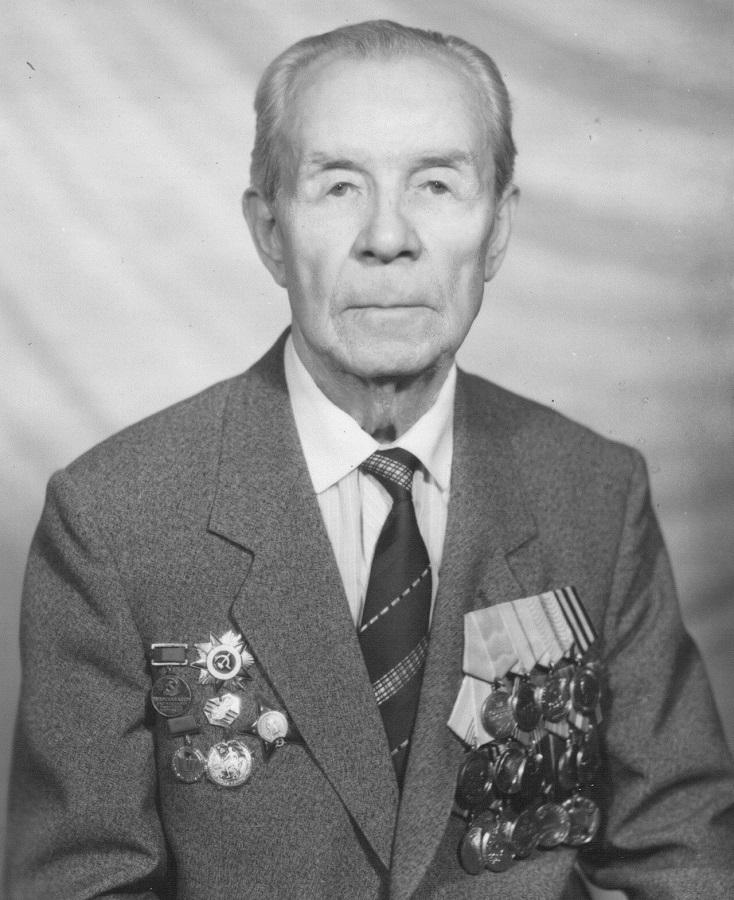 Мәгълүм ки, Оренбург XIX йөзнең икенче яртысында-ХХ гасырның беренче чирегендә татар яшәешенең, мәдәниятенең Казан кебек дип әйтерлек мөһим бер үзәге була. Биредә атаклы «Хөсәения» мәдрәсәсе, театр эшли, «Вакыт», «Шура» кебек мәшһүр гәҗит-журналлар чыга, күп меңләгән тираж белән татар китаплары басыла. Ризаэддин Фәхреддин, Дәрдемәнд, Фатыйх Кәрими, Шәриф Камал, Шакир Мөхәммәдов, Зариф Бәшири, Һади Такташ, Шәехзадә Бабич, Афзал Таһиров һәм күп кенә башка әдипләр бу шәһәрдә гомер кичерә яисә яшәп ала. Өстәвенә 1920-1925 елларда Оренбург Казакъ («Кыргыз») автономияле җөмһүриятенең башкаласы да булып тора. (Аннан ул Кызыл Ордага, бераздан Алматыга күчерелә.) Анда татар зыялылары казакъның Сәкен Сәйфуллин (1894-1938), Әхмәт Байтурсынулы (1873-1938), Беимет Майлин (1896-1938) һәм башка әдипләре белән аралашып, бер казанда кайный. Әмма Сталин дәверендә Оренбург үзенең элеккеге татарлыгын җуя бара. Шулай да 30 нчы елларда биредә әле миллилек билгеле бер дәрәҗәдә саклана. Шакир аганың үзенең сөйләвенчә, Оренбург пединститутында аларны, үз мөгаллимнәреннән тыш, Казаннан Г.Нигъмәти, М.Майлин, В.Хангильдин, С.Байков, Л.Җәләй, Х.Бәдигый кебек күренекле галимнәр дә килеп укыта. Аның сабакташлары арасында Әсфәндияр Чинбай (Ишгай) (1908-1992) [3: 244-245], Хисам Мөхәммәтов кебек каләм тибрәтүчеләр дә була. Институтта уку елларында Ш.Абилов берара «Оренбург коммунисты» гәҗитендә дә эшләп ала, биредә үзенең шигырьләрен һәм «Габдулла Тукай һәм халык авыз иҗаты» дигән күләмле мәкаләсен дә бастыра; редакция каршындагы әдәби-иҗат түгәрәгендә актив катнаша; бер еллап өлкә радиосыннан татарча тапшырулар да алып бара.Институтны уңышлы тәмамлаганнан соң, Ш.Абилов 1938-1940 елларда Актаныш урта мәктәбендә тел-әдәбият укытучысы булып эшли. Шушында ук ул, Агыйдел буе кызына өйләнеп, гаилә корып та җибәрә. Минем чын татар хатын-кызларына хас тыйнак табигатьле Наилә апаны берничә мәртәбә күргәнем булды. Дүрт балаларының берсе — кызлары безнең чорда Казан университетының урыс-татар бүлегендә укыды.1940 елның сентябрендә Ш.Абилов хәрби хезмәткә алына. Политик курсларда да укый. Бөек Ватан сугышының беренче көннәреннән (25 июнендә) аны фронтка җибәрәләр. Днепр һәм Дон буйлары, Сталинград, Белоруссия, Варшау, Берлин — болар бар да Шакир ага үткән урыннар. Ул сугышчы һәм офицер, штаб һәм политидарә хезмәткәре дә, хәрби журналист та. Әүвәл «Красная Армия», 1944 елдан, Гадел Кутуй, Гариф Галиев, Ибраһим Гази белән берлектә, «Кызыл Армия» исемле фронт гәҗитләрендә эшли. Берничә мәртәбә яралана. Сугышта күрсәткән батырлыклары өчен «Беренче дәрәҗә Бөек Ватан сугышы ордены», «Кызыл йолдыз» һәм дистәдән артык медаль белән бүләкләнә. Аңа 1967 елда «Татарстанның атказанган мәдәният хезмәткәре» дигән мактаулы исем дә бирелә.Алты ел хәрби хезмәттә булганнан соң, майор Ш.Абилов 1946 елда демобилизацияләнә һәм Урал якларына кайта. Каменец-Уральск каласындагы һөнәр училищесында 4 ел буе директор урынбасары булып эшли. 1951-1955 елларда туган төбәгендә урта мәктәп директоры, район мәгариф бүлеге мөдире вазифаларын башкара. Абруе, тормыш тәҗрибәсе бар. Район, өлкә күләмендә тагын да югарырак, җаваплырак эшләргә чакырып торалар. Әмма яшьли үк туган телен, әдәбиятын яраткан, азмы-күпме әдәби иҗат, гыйльми эш белән шөгыльләнгән Шакир аганы татарның мәркәзе Казан үзенә тартып тора. Ниһаять, дөньяның ачысын-төчесен күргән, дүрт балалы, 40 яшьлек бу зат 1955 елда Тел, әдәбият һәм тарих институтына аспирантурага килеп керә һәм 1958-1986 елларда биредә үк эшли дә. Торырга даими урыны, гаиләне карарга һәм туендырырга тиешле мөмкинлекләре булмауга да карамастан, бу фидакяр зат башы-аягы белән әдәбият, фән дөньясына чума, күпләгән чыганакларны, язма истәлекләрне өйрәнеп, күренекле әдәбият галиме һәм тәнкыйтьче Гали Халит җитәкчелегендә Казан ханлыгы чоры шагыйре Мөхәммәдьяр хакында кандидатлык диссертациясен төгәлли һәм аны 1960 елда уңышлы гына яклап, 1961 елда филология фәннәре кандидаты дигән гыйльми дәрәҗә ала; оппонентлары — күренекле тюркологлар — Н.Баскаков, Җ.Киекбаев һәм башка чыгыш ясаучылар бу хезмәтне югары бәяли.Шакир аганың гыйльми эшчәнлеге шактый бай һәм күпкырлы. Әмма аның үзәгендә, йөзек кашы кебек, Мөхәммәдьяр тора. Ул бу шагыйрьнең әдәби иҗатын киң мәдәни-тарихи яссылыкта, татар язмышы белән тыгыз мөнәсәбәттә, халыкара багланышлар контекстында карый, әдәби-сәнгати байлыгын ача; аның яңа кулъязмаларын таба, аларны текстологик яктан җентекләп, тәнкыйди өйрәнә, тиешле шәрех-аңлатмалар белән басмага әзерли.Татар сүз сәнгате белән кызыксынучыларга, тел-әдәбият мөгаллимнәренә, аеруча югары уку йортларының татар бүлегендә укыганнарга 1963 елда дөнья күргән күләмле «Борынгы татар әдәбияты» китабы яхшы таныш. Бу «яшел тышлы» (аны еш кына шул исем белән йөртәләр), бай эчтәлекле басма шактый озак еллар буе студентларга урта гасыр әдәбиятыннан төп дәреслек-хрестоматия булып хезмәт итте. Хәзер дә әле аңа без еш мөрәҗәгать итеп торабыз. Мөхәммәдьяр бүлекләре мөхтәрәм Шакир ага тарафыннан әзерләнгән. Аларда бай, фактик материал тупланган, кызыклы, мөһим күзәтүләр бар. Әдәби әсәрләрдән үрнәкләр дә бирелгән. Ш.Абилов 1966 елда Мөхәммәдьярның ике әсәрен дә («Төхфәи мәрдан», «Нуры содур») туплаган тәүге җыентыгын, гәрчә әдәби текстларны бераз кыскартып булса да, бастыруга иреште [3]. Ул кереш мәкалә, шәрех-аңлатмалар белән дә тәэмин ителгән.Тынгысыз һәм эзләнүчән табигатьле галим Мөхәммәдьяр иҗатын өйрәнүне, тагын да тирәнрәк тикшерүне, шулай ук халыкка һәм фән галәменә җиткерү эшен алга таба да дәвам итте. Шуның күркәм бер нәтиҗәсе буларак, 1997 елда шагыйрь әсәрләренең тулы, гыйльми, бер үк вакытта үтемле, популяр да булган яңа бер басмасы дөнья күрде [4]. Биредә Мөхәммәдьяр әсәрләренең (өчесенең дә) тәнкыйди тексты, хәзерге телгә әдәби тәрҗемәләре, гаять бай эчтәлекле кереш мәкалә (6-31 б.), «Аңлатмалар», шагыйрь турында «Библиография» (60 исемдә) урнаштырылган. Китапта шулай ук Миркасыйм Госмановның «Мөхәммәдьяр: бөеклек фаҗигасе» дип исемләнгән мәдәни-тарихи характердагы мәкаләсе дә бар. Җыентык без фәкыйрегезнең — махсус мөхәррирнең — «Бөекләребезнең берсе» дип исемләнгән мәкаләсе белән ачыла.Мәгълүм ки, 1997 елның августында ЮНЕСКО карары белән Татарстанда гына түгел, гомумән татар дөньясында Мөхәммәдьярның тууына (якынча) 500 ел тулу киң күләмдә билгеләп үтелде, төрле чаралар үткәрелде. Шушы уңай белән Г.Камал исемендәге Татар дәүләт Академия театры бинасында тантаналы кичә булды. Анда Татарстан Президенты М.Шәймиев бай эчтәлекле доклад та сөйләде [5]. 1997 елда татар, урыс һәм инглиз телләрендә Мөхәммәдьяр турында бизәкле, иллюстратив басма да дөнья күрде [6]. Бөек шагыйрь юбилеен гыйльми әзерләүдә, иҗатын халыкка җиткерүдә башлап йөрүче һәм төп йөкне тартучы, фронтовик Шакир ага Абилов булды. Гомумән, ул гомеренең ахырына кадәр Мөхәммәдьярдан аерылмады. Урта гасыр татар әдәбиятының 1999 елда урысча нәшер ителгән басмасында, мәсәлән, аның бу шагыйрь турында бик саллы эчтәлекле мәкаләсе бар. Бу мөхтәрәм галимнең күпьеллык эзләнүләре нәтиҗәсендә Мөхәммәдьяр киң катламга яхшы таныш, рухи тормышыбызда үзенә лаеклы урынны алды, аның әсәрләре антологияләргә дәреслек-хрестоматияләргә кертелде. Шакир ага хезмәтләренә нигезләнеп, бу олуг шагыйрь хакында Әхмәт Рәшит, Мөсәгыйть Хәбибуллин, Батулла тарафыннан әдәби әсәрләр языла, галимнәребез үз тикшеренүләрен дәвам иттерә. Мәсәлән, Марсель Әхмәтҗанов дипломатик миссия белән Мәскәүгә җибәрелгән Мөхәммәдьярның 1549 елның җәендә Явыз Иван әмере белән Муром тирәсендә ерткычларча үтерелүен ачыклады.***Шакир ага, Казан ханлыгы чорының бөек шагыйрен һәм фикер иясен өйрәнү белән беррәттән, урта гасыр әдәбият тарихының башка бик күп мәсьәләләрен дә киң планда, системалы итеп тикшерү белән шөгыльләнде. Билгеле ки, әдәбият фәне үзен даими рәвештә яңадан-яңа чыганаклар, факт-мәгълүматлар белән баетып торганда гына тиешенчә үсә һәм үз вазифаларын үти ала. Шәхес культы чорында исә безнең күп кенә язма истәлекләребез юкка чыгарылды, аларны өйрәнүчеләрнең шактый өлеше репрессия корбаннары булды яисә миңгерәүләтелде. «Хрущев җепшеклеге» дип йөртелгән чор башлангач, элеккеге мираска караш билгеле бер дәрәҗәдә уңай якка үзгәрде (Мөхәммәдьярны өйрәнү дә шуның бер гәүдәләнеше иде). Шушы мөмкинлекләрдән файдаланып, гыйлем әһелләребез үткәндәге язма истәлекләрне, әдәби әсәрләрне, фольклор материалларын барлау, туплау, өйрәнү эшенә ныклап керештеләр. Шакир ага да бу игелекле эш-хәрәкәтнең үзәгендә торды. Ул, йә үзе генә яисә кайбер башка хезмәттәшләре белән берлектә, татарлар яшәгән төбәкләргә оештырылган күп санлы археографик экспедицияләрдә катнашты, йөзәрләгән кулъязмалар, басма китаплар табып, үзе эшли торган институт китапханәсенә тапшырды, аларны тасвирлау-өйрәнүгә дә зур өлеш кертте. Өстәвенә, бу тынгысыз галим Мәскәү, Ленинград, Ташкент, Баку, Дүшәнбе, Ашхабад, Ереван һәм кайбер башка калаларның архив-китапханәләре белән дә танышып, аларда теге яки бу дәрәҗәдә татарга, төрки сүз сәнгатенә мөнәсәбәтле материаллар тапты. Болар бар да аның гыйльми офыкларын киңәйтте, карашларын тирәнәйтте, хезмәтләрен мөһим һәм кызыклы факт-мәгълүматлар, яңа фикерләр, яңа исемнәр белән баетты. 1679 елда туып, ике гасыр аралыгында әдәби иҗат белән шөгыльләнгән, Мәүла Колый традицияләрен уңышлы дәвам иттергән Габди һәм аның әхлакый-инсани эчтәлекле шигъри парчалары хәзерге укучыларга шактый таныш. Ә бит бу авторны фәнгә тәүге танытучы, әсәрләрен гавамга җиткерүче зат — Шакир ага [7]. Шунысын да искәртик: гарәп, латин язулы чыганаклар белән иркен эш итүче бу мөхтәрәм галим фәнни эштә дәлиллелекне, хакыйкатькә тугрылыкны һәрчак үзенең юлдашы итте, элеккеге әдәби текстларны уку-аңлатуның, шәрехләүнең матур үрнәкләрен бирде, хезмәттәшләреннән дә шуларны таләп итте. Мин аның кечкенә генә детальләргә, факт-мәгълүматларга да гаять игътибарлы булуына соклана идем. Шакир аганың, галим буларак, янә бер сыйфатын күрсәтәсем килә. Ул үзенең тикшеренү нәтиҗәләре белән татар дөньясында гына түгел, киңрәк мәйданда — төрле шәһәрләрдә уздырылган халыкара, бөтенсоюз конференцияләрендә, урыс, үзбәк, төрек һәм кайбер башка телләрдәге журнал-җыентыкларда да чыгыш ясый иде. Мәсәлән, аның «Советская тюркология» журналында (1970. — №6. — 84-87 б.) басылган «Кутадгу билиг» в булгаро-татарской литературе» дип исемләнгән мәкаләсе киң фәнни җәмәгатьчелектә бер мөһим ачыш, вакыйга рәвешендә кабул ителде. Аңа хәзергә кадәр сылтамалар ясалып тора. Галимнең «Нәһҗел-фәрадис» һәм кайбер башка ядкярләр хакында да шундый характердагы мәкалә-чыгышлары бар [8; 9].Шакир ага — халкыбызның болгар чорын, аның рухи тормышын, әдәбиятын да шактый җентекле өйрәнгән зат. Аның бу дәвергә, шулай ук «Кыйссаи Йосыф»ка мөнәсәбәтле язмалары да укучыларга билгеле.Ш.Абилов, гәрчә кайвакыт болгарчылык идеясе белән мавыгыбрак китсә дә, Алтын Урда чоры татар тарихын һәм әдәбиятын өйрәнүгә җитди игътибар бирде. Аның Харәзми, Мәхмүд Болгари, Хисам Кятиб турында күптөрле чыганакларга нигезләнеп язылган тирән эчтәлекле мәкалә-хезмәтләре бар. Галим Мәүла Колый иҗатын, XVII йөзгә мөнәсәбәтле әдәби-тарихи әсәрләрне («Җәмигъ эт-тәварих», «Дәфтәре Чыңгызнамә»…) фәнни яктыртуга да үзеннән зур өлеш кертте.Нигездә, XIX йөздә Ш.Мәрҗани, К.Насыйри, Р.Фәхреддиннәрдән башланган татар әдәбияты тарихын өйрәнү фәне бер гасыр вакыт эчендә, төрле кыенлык-киртәләргә дә карамастан, шактый гына уңышларга иреште: дистәләгән җыйнама хезмәтләр (аеруча Г.Газиз, Г.Рәхим, Г.Сәгъди, М.Гайнуллин… китаплары), дәреслек-хрестоматияләр, күпләгән монографияләр дөнья күрде. Узган гасырның 70 нче елларында татар сүз сәнгатенең тууыннан алып хәзергәчә үткән юлын яктырткан күптомлык әдәбият тарихын язу бурычы көн тәртибенә куелды. Г.Ибраһимов исемендәге институтта аның беренче план-проспекты төзелде һәм ул 1972, 1973 елларда татар һәм урыс телләрендә басылып та чыкты. Киң фәнни, мәдәни, мәгърифәти җәмәгатьчелек катнашында кат-кат тикшерелгән план-проспект теге яки бу дәрәҗәдә үзгәртелде, тагын да камилләште. Дөрес, бу зур хезмәтне язарга тотыну иртәрәк әле, аерым чорларны, әдипләрне, проблемаларны ныграк тикшерергә кирәк, диючеләр дә булды. Әмма аерым мәсьәләләрне махсус өйрәнү һәм әдәбият тарихын язу эшләрен үреп бару мәгъкуль күрелде. План-проспект нигезендә язылачак алты томның да эчтәлек-структурасы, чикләре билгеләнде. Том җитәкчеләре дә тәгаенләнде: I т. — Ш.Абилов, II т. — М. Гайнуллин, III т. — Г. Халит, IV т. — Н.Юзиев. V т. — Н.Гыйззәтуллин, VI т. — Ф.Мусин; хәзерлекле авторларны туплау буенча да күп эшләр башкарылды.Шакир ага — күптомлылык татар әдәбияты тарихын язу идеясен күтәрүчеләрнең берсе. Үзенә тапшырылган томны, ягъни борынгы һәм урта гасыр чорын язуга ул шәхсән зур әзерлек, саллы мая белән кереште. Авторлар белән эшләүгә дә гаять җаваплы карады. (Без фәкыйрегез андагы бер бүлекне язуда катнашты.) Дистә еллап вакыт эчендә татар әдәбиятының борынгыдан алып XIX йөзгә кадәр чорны үз эченә алган күләмле (40 басма табак, 567 бит), факт-мәгълүматларга, мөһим күзәтү-тикшеренүләргә бай булган беренче том язылып, 1984 елда нәшер ителде. [10]. Аны язуда ике дистәгә якын галим катнашты. Әмма китаптагы 37 бүлекнең 18е, ягъни 241 бите Шакир ага тарафыннан язылган.Өстәвенә ул томның җитәкчесе һәм җаваплы мөхәррире дә. (Аны басмага әзерләүдә, редколлегия әгъзасы сыйфатында Н.Хисамов белән миңа да катнашырга туры килде.) Юкка гына бу китапны еш кына «Шакир Абилов томы» дип йөртмиләр. Бу басма — мөхтәрәм галим хезмәтләренең иң зурысы һәм иң җитдие. Беренче том басылып чыкканнан соңгы ике дистә ел эчендә дөньяда, илдә бик күп үзгәрешләр булды. Әмма бу китап, хосусый характердагы совет чорына хас аерым җитешсезлекләрне, бәхәсле якларны исәпкә алмаганда, борынгы һәм урта гасыр татар әдәбиятын чагыштырмача тулы, фәнни югарылыкта яктырткан җыйнама гыйльми хезмәт булып калуында дәвам итә. Без моның өчен иң беренче чиратта Шакир агага бурычлы һәм рәхмәтле. Беренче томның бераз кыскартылган, өлешчә үзгәртелгән урыс телендәге басмада да бар [11]. Анда да төп урынны бу олуг зат язмалары алып тора.Билгеле булганча, Тукайгача чор татар сүз сәнгате шәрык (гарәп, фарсы, аеруча төрки) әдәбиятлары белән тыгыз бәйләнештә яши һәм үсә. Шул хакыйкатьне күздә тотып, Шакир ага да үз хезмәтләрендә әдәби бәйләнешләргә, аларның рухи тормыш тарихында тоткан урыннарына даими игътибар бирә. Галимнең Низами, Нәваи, Лотфый кебек күренекле Шәрык классиклары, аларның татар әдәбияты белән багланышлары турында бик эчтәлекле мәкаләләре бар [12; 13; 14]. Гомумән, Ш.Абиловны төрки дөньяда да яхшы беләләр. Үзбәк галимнәре Ширали Турдыев һәм Ләлә Мәгъсумова, казакъ әдәбиятчысы Бөркет Ыскаков, комык Солтанморад Акбиев һәм тугандаш төрки кавемнәрнең кайбер башка гыйлем әһелләре Шакир агага үзләренең остазлары кебек карый.Мөхтәрәм галимебез Мөхәммәдьяр иҗатын, борынгы һәм урта гасыр әдәбиятын өйрәнү белән генә чикләнмәде. Аның XIX-XX гасыр әдәбиятына, җөмләдән Акмулла, Г.Тукай, Г.Кутуй кебек шагыйрьләр, мөһим фәнни-теоретик мәсьәләләр хакында да язмалары бар. Мәсәлән, бер мәкаләсендә ул Г.Тукайның «Печән базары, яхуд Яңа Кисекбаш» поэмасын чагыштырма-генетик планда тикшерә, элеккеге әдәби традицияләрнең бөек шагыйрь иҗатында ничек, ни рәвешле дәвам иттерелешен, файдаланылуын ачыклый [15]. Галимнең иҗат методы, суфыйчылык турында язмалары да заманында зур кызыксыну белән кабул ителгән иде.«Татар энциклопедиясе»ндәге шактый гына мәкаләләр Шакир ага тарафыннан язылган. Гомумән, ул бу энциклопедиягә үзенең киңәш-теләкләре белән нык кына ярдәм итте. Үзара әңгәмә вакытларында ул 90 нчы елларда ХХ йөзгә кадәрге татар әдипләре, галимнәре турында биобиблиографик белешмә төзүен кат-кат телгә ала иде. Бу хезмәтнең язмышы ничек булгандыр, — анысын хәзергә белмим. Гомумән, бу галимнең мирасы, шәхси архивы, ул махсус, җентекле өйрәнүне көтә.Ш.Абилов башка төрле гыйльми, иҗтимагый, мәдәни, мәгърифәти эшләрдә дә актив катнашты. Казан педагогия институтында 9 ел буена студентларга борынгы һәм урта гасыр татар әдәбиятыннан лекцияләр укыды. 17 ел дәвамында Тел, әдәбият һәм тарих институтында археографик комиссияне җитәкләде. Республика Милли музеенда гыйльми совет әгъзасы булып торды. Һәм гомумән башка бик күп төрле җәмәгать эшләрен башкарды. Шакир ага Абилов, гәрчә формаль яктан фән кандидаты гына булса да, мөгаен, әдәбият фәненә, халкыбызның мәдәни-интеллектуаль үсешенә аерым доктор-профессор-академикларга караганда да күбрәк өлеш керткәндер. Аның хезмәтләре бүгенге тормышыбызда да яши, адәм балаларын инсани һәм әхлакый яктан баета, үстерә. Галимнең күп санлы шәкертләре, дәвамчылары бар. Мин шәхсән үземне дә шуларның берсе дип саныйм. Күренекле археолог, тарихчы Альберт Борһанов та якташы Шакир аганы үзенең остазы, дип хисаплый.Әдәбият:1. Шакир Абиловның тормышы, эшчәнлеге хакында аерым язмалар бар: а) Ильмира Кузәхмәтова. Бәрәкәтле гомер юлы // Мәгърифәт. 3.06.1995. Мәкаләнең авторы — IV курс студенткасы — бу язмасын минем җитәкчелектә әзерләде; б) Р.Исламов. Фәнгә багышланган гомер // Шәһри Казан. — 21.06.1995; в) Х.Миңнегулов. Һаман да сафта (әдәбиятчы галим Шакир ага Абиловка — 80 яшь) // Ватаным Татарстан. — 17.06.1995; г) Х. Миңнегулов. Әдәбият фәненең аксакалы (Ш. Абиловка 85 яшь тулу уңае белән) // Мәгърифәт. — 17.06.2000. Шул ук язма: Х.Миңнегулов. Гасырлар өнен тыңлап… — Казан: Мәгариф, 2003. — 232-236 б. Бу мәкаләләрне язганда мин Шакир аганың үзеннән дә турыдан-туры шактый мәгълүматлар алган идем. Биредә ул вакытта тупланган белешмә-материаллар да файдаланылды.2. Хатыйп Миңнегулов Чит илләрдәге татар әдәбияты. — Казан: Мәгариф, 2003. — 399 б.3. Мөхәммәдьяр Тәхфәи мәрдан. Нуры содур // Басмага әзерләүче Ш. Абилов. — Казан: Татар. кит. нәшр., 1966. — 150 б.4. Мөхәммәдьяр Нуры содур // Басмага әзерләүче Шакир Абилов. Махсус мөхәррире Хатыйп Миңнегулов. — Казан: Татар. кит. нәшр., 1997. — 336 б.5. М.Шәймиев. Урта гасырның бөек шагыйре һәм фикер иясе (Мөхәммәдьярның 500 еллык бәйрәм кичәсендә Татарстан Президенты сөйләгән доклад) // Мирас. — 1997. — №11. — 5-15 б.6. Мөхәммәдьяр һәм аның чоры. Мухаммедьяр и его время. Mohammediar and his Time. — Казань: Изд.-во «Гасыр». Изд.-во «Рухият», 1997.7.Абилов Ш. Поэзиябез тарихына яңа исем (Габди. — Х. М.) // Казан утлары. — 1978. — №10. — 141-147 б.8. Абилов Ш. О новонайденных списках памятника XIV века «Нахдж ал-фарадис» // Советская тюркология. — 1977. — № 2. — С.69-73.9. Абилов Ш., Максудова З. «Гөл вә Нәүруз» дастанының Казан кулъязмасы // Узбек теле ва адабиёти (Ташкент). — 1968. — №6.10. Татар әдәбияты тарихы. Алты томда. I том. Урта гасырлар дәвере. — Казан: Татар. кит. нәшр., 1984. — 567 б.11.Средневековая татарская литература VIII-XVIII вв. — Казань: Фэн, 1999. — 240 с.
12. Абилов Ш. Татар поэзиясендә Нәваи // Казан утлары. — 1966. — №6. — 107-109 б.13. Абилов Ш. Низами һәм татар әдәбияты // Казан утлары. — 1983. — №3. — 166-171 б.14. Абилов Ш., Максудова З. Лотфый Идел буйларында // Казан утлары. — 1968. — №6. — 138-142 б.15. Абилов Ш.Ш. Литературные версии легенд о «Кисекбаше» и поэма Г.Тукая «Сенной базар, или Новый Кисекбаш» / В сборнике: Габдулла Тукай. — Казань: Таткнигоиздат, 1968. — с.169-171.H.YU. MINNEGULOVTHE PERSONALITY COMPARABLE WITH MUKHAМMEDYARThe Article is devoted to life and scientific activity of the famous Tatar philologist, the author of many scientific research on problems of medieval Tatar-Turkic literature Shakir Shigapovich Abilov (1915 – 2004). He is one of authors and organizers of writing and the edition I of volume (six-volume) "History of the Tatar literature" (on the Tat. language) researcher of life and creativity of the author of the period of the Kazan khanate Mukhammedyar, and also medieval authors of the Muslim-Turkic East.Keywords: Sh. Sh. Abilov, Mukhammedyar, medieval literature, Kazan khanate, creativity, Tatar encyclopedia, Nuri sodur.*   *   *V. ИСТОРИЯ УЧЕБНЫХ ЗАВЕДЕНИЙ И НАУЧНЫХ ЦЕНТРВ ТАТАРСТАНА И ВОЛГО-УРАЛЬСКОГО РЕГИОНАУДК 94(47)М.В. НЕДОРЕЗОВЧИСТОПОЛЬСКОЕ РЕМЕСЛЕННОЕ УЧИЛИЩЕ: ПОПЫТКА МОДЕРНИЗАЦИИУЕЗДНОГО ГОРОДАВ статье рассматривается деятельность и бытовые условия Чистопольского ремесленного училища, основанного для решения кадрового голода. На основе архивных материалов и отчетов городской управы показано развитие училища, забота о нем местного купечества, проблемы образовательного учреждения и пути их решения. Исследуется, как училище участвовало в развитии города во второй половине XIX – начале XX века.Ключевые слова: Чистополь, уездный город, ремесленное образование, вторая половина XIX века, начало XX века, модернизация. Развитие профессионального образования в любом населенном пункте зависело от местных условий и социально-экономических потребностей жителей. Так, открытие ремесленных классов в уездном городе Чистополе пришлось на пореформенный период. Это время отмечено ростом числа городских жителей за счет переселения сюда людей из деревень и сел после отмены крепостного права. По данным 1862 года, из 10880 человек, приписанных к Чистополю, около полутора тысяч горожан были государственными крестьянами, занимавшимися исключительно хлебопашеством. А с отменой крепостного права в город из деревень и сел стали прибывать вчерашние помещичьи крестьяне. Приток большого колич-ва людей, всю жизнь занимавшихся исключительно сельским хозяйством, остро поставил вопрос об их занятости [11, с. 38]. Чистополь имел большое торговое значение. Сюда свозился хлеб, преимущественно ржаной, в зерне или молотый, потом гречиха и овес. Пшеница составляла четвертый предмет подвоза по ценности и количеству, далее шли горох и т.п. Рожь и гречиху, в основном, доставляли из уездов Мамадышского, Мензелинского и Бугульминского. Часть хлеба отправлялась вверх по Волге, в Рыбинск и далее в Петербург. Но не все из местных купцов торговали с ними напрямую. Основная часть сдавалась иногородним оптовым торговцам и казенным комиссионерам. Рожь отправлялась всегда в виде муки, а гречиха – переделанная в крупу. Для этих целей в городе имелись 59 ветряных мельниц, 4 водяных и 7 крупянок конного привода. Общая стоимость хлеба вместе с другими видами продукции, отправлявшимися с Чистопольской пристани, составляла приблизительно 4 миллиона рублей.Несмотря на значительные обороты, лишь часть населения была включена в торговую деятельность. Это были преимущественно купцы. Например, в том же 1862 году купеческих капиталов в Чистополе было объявлено: по 1 гильдии – 1, по 2 – 2, по 3 – 108. Из этого количества 16 капиталов занимаются торговыми делами вне Чистополя. Иногородних купцов записано в городе гостями 4. Еще 23 крестьянина получили свидетельства на мелочную торговлю. Так, дважды в год в Чистополе работали 2 десятидневные ярмарки: Казанская – с 8 по 18 июля и Никольская – с 6 по 16 декабря[11, с. 39]. А по субботам проводились базары.Из промышленных предприятий с 1844 года в Чистополе функционировала бумагопрядильная фабрика и 15 заводов (салотопенных, кожевенных, воскобойных, канатных, маслобойных и кирпичных). Приписанные к городу жители временно отлучались на ярмарки [11, с. 40] или пристани, и только единицы находились в постоянной отлучке. Причем, в разъездах находились преимущественно купцы и мещане, которым в 1861 году было выдано 572 паспорта.А вот ремесленная деятельность в городе с 10-миллионным населением была развита слабо, и была направлена лишь на удовлетворение местных потребностей. В 1862 году в уездном городе насчитывалось всего 79 ремесленных заведений и 173 ремесленника, из которых 42 человека были иногородними. Собственно мастеров было 147, а именно: портных – 41, модисток – 2, шубников – 2, шапочников – 4, сапожников – 38, башмачников – 3, столяров – 12, кузнецов – 28, слесарей – 2, часовщиков – 2, серебряников – 4, шорников – 6, красильщиков – 1, переплетчиков – 2. Таким образом, в городе назрела необходимость в подготовке собственных ремесленных кадров. 10 ноября 1870 г. при Чистопольском уездном училище было открыто ремесленное отделение, в котором ученики, изъявившие желание могли обучаться столярному и токарному ремеслам. Из других учебных заведений к этому времени в городе были приходское училище и женские училище 2-го разряда. Для обучения ремеслам было назначено по три урока в неделю с 3 до 5 часов вечера. Мастерская была устроена в мезонине училища. Первое время отделение существовало на средства бывшего почетного смотрителя уездного училища купца А.Я. Щербакова. Когда же он отказался от содержания класса, занятия были приостановлены. В ремесленном классе поставлены 8 столярных станков и 1 токарный. С 10 октября 1872 г. расходы по содержанию ремесленного отделения взяло на себя земство [2, л. 319 об.]. В последующем от штатного смотрителя поступали ходатайства об увеличении ассигнуемых сумм. Так как, по его подсчетам, требовалось 400 рублей, а именно: 175 рублей – учителю за уроки,  на материалы для работы, ремонт инструментов и приплату сторожам на уборку в ремесленном классе следовало отпускать 125 рублей, за наблюдение за занятиями, из расчета по 1 рублю за урок, – 100 рублей.К тому же, как объяснял смотритель, больше половины учащихся составляли дети горожан. Так, в 1872 году из 16 учеников 2 были детьми чиновников, 8 – городских сословий и только 7 – из крестьян. Поэтому городскому обществу следовало бы принять участие в финансировании ремесленного отделения. Не без споров по поводу заявлений некоторых гласных о бесполезности ремесленного класса, городская управа постановила выделять со следующего, 1873 года, по 200 рублей [2, л. 320]. В 1896 году была открыта Чистопольская школа ремесленных учеников. Данные учебные заведения создавались с целью овладения детьми знаниями и умениями, которые помогут выпускникам изучить любое ремесло у частного мастера [5, стб. 955-956]. В связи с этим в программу было включено овладение первоначальными приемами какой-либо отрасли или ремесла. Курс обучения рассчитывался на три года и распределялся на три класса. Все уставы, учебные планы и программы подлежали утверждению министром народного просвещения [5, стб. 963-964].Для проектируемой школы Чистополь выделил каменный двухэтажный дом с каменным флигелем и ежегодное пособие в 500 рублей [5, стб. 949-950]. Оклад заведующего Чистопольской школы ремесленных учеников составил 600 рублей, к этому прилагалось годовое содержание, квартира и 420 рублей за дополнительные уроки. Вознаграждение законоучителю – 150 рублей, за преподавание русского языка и арифметики – 150, мастеру – 600 рублей и квартира. На хозяйственные расходы ассигновалось из казны по 300 рублей в год, на учебные пособия и библиотеку – 150 [6, стб. 423-424], на приобретение орудий, станков, инструментов, а также на ремонт оных и на приобретение материалов для обучения – 400.Однако школьное здание не вмещало всех желающих обучиться ремеслу, поэтому прием осуществлялся на конкурсной основе. Так, в 1898 году на 11 вакансий было подано 21 прошение. Всего же в этом году обучалось 30 мальчиков разных сословий. Из них 22 ученика – из мещан, 5 – из крестьян, 3 – из солдат. Наряду с 29 русскими учился 1 грек. Слесарному и кузнечному ремеслам обучались 24 мальчика, столярному и токарному – 6, технологии металлов и счетоводству – 7. Кроме малой вместительности учебного здания, крупным недостатком стало почти полное отсутствие двора. По словам заведующего школой, на нем невозможно было разместить даже служебные хозяйственные постройки и сложить небольшой запас дров, не говоря уже о сарае для склада материала. Поэтому в рекреационное и частью в обеденное время, ученики находились на улице перед зданием школы или же проводили это время в расположенном неподалеку общественном саду, что весьма затрудняло надзор за поведением учащихся и служило причиной различных беспорядков. Городом отпускалось на эту школу ежегодно 500 рублей.Поскольку основная часть учеников принадлежала к беднейшему городскому населению, то возникали трудности с приобретением учебных пособий за свой счет. Единовременная помощь поступала от органов местного самоуправления. Так, в январе 1899 года дума выделила 29 рублей на покупку учебников [3, л. 1]. В 1901 году низшая ремесленная школа была преобразована в высший тип ремесленного учебного заведения – в школу ремесленных учеников. В 1904 году в ней обучалось 88 учеников. Из них 2 мальчиков – из купеческого сословия, 38 – из мещан, 30 – из крестьян, 6 – из солдат и 12 – других званий. Слесарному и кузнечному ремеслам обучалось 67 детей, столярному и токарному – 21. С реорганизацией и увеличением ученического состава школы, возросли расходы на ее содержание. В 1904 году было израсходовано 11745 рублей.В 1904 году почетный смотритель Чистополь-ской школы ремесленных учеников Петр Матвеевич Шашин выступил с инициативой о преобразовании школы в училище по образцу Царицынского ремесленного училища, первого в России. Все расходы постройке мастерских и квартир для служащих училища Шашин пожелал взять на себя, но с условием, что обеспечение училища на себя возьмет казна, местного земство и городское общество. Несмотря на согласие органов самоуправления взять на себя необходимые расходы, преобра-зования не состоялось. Попечитель Казанского учебного округа объяснил это тем, что последняя реорганизация произошла всего 3,5 года назад, и учебное заведение нового типа отвечало поставленным перед ним задачам. Поэтому реорганизация в училище состоялась только в 1907 году,  согласно разрешению совета министров. Кроме того, было разрешено открытие специального отделения по сельскохозяйственной механике, однако городская дума отклонила этот вариант, требовавший ассигнования 5000 рублей единовременно и 1500 – ежегодно. В 1908 г. в ремесленном училище обучалось 100 учеников, из них 2 личных дворян, 41 мещанин, 54 крестьян, 3 других сословий. 76 учеников обучалось слесарному ремеслу, 24 столярному. На содержание Чистопольского ремесленного училища дополнительно к местным суммам из казны ассигновалось по 3695 рублей в год. Еще 4200 рублей выделены на дополнительное оборудование училища [4, стб. 429]. В дальнейшем финансирование возросло. В 1908 году на училище было израсходовано 11960 рублей [9, с. 53]. В 1913 обучалось 95 учеников: мещан 26, крестьян 67, прочих – 2. Слесарному ремеслу обучалось 73, столярному 22. Тогда было потрачено 12508,5 рублей [10, с. 58].С конца XIX столетия в городах Казанской губернии стали открываться ремесленные классы в учебных заведениях для девочек. В Чистопольской женской прогимназии (открытой в 1862 году) среди предметов школьной программы были башмачное ремесло, рукоделие. Так, в 1898 году из 430 учениц женской прогимназии 184 брали уроки рукоделия, 68 обучались башмачному ремеслу [7, с. 41]. В 1904 году рукоделием занимались 280 учениц, башмачным ремеслом – 57 [8, с. 47].В сентябре 1893 года в Чистополе появилось общество попечения о бедных. Оно было организовано в связи с тяжелой обстановкой, сложившейся в городе после неурожаев начала 1890-х годов. «Предыдущие годы, – писал корреспондент Волжского вестника, – оставили после себя тяжелое наследство; и много лет пройдет, пока население залечит раны, нанесенные этими годами» [1, с. 115]. Члены общества, ознакомившись с городской беднотой, решили, что, кроме помощи взрослым беднякам, необходимо также учреждение дома для призрения бедных детей. И независимо от того, поможет ли в этом деле городское управление, решило устроить убежище для детей сирот. В результате добрые начинания нашли поддержку и со стороны земства, и со стороны городской думы. Последняя, в частности, обеспечила помещением и отоплением. В задачи убежища входило: дать сиротам приют, пищу и одежду, а также религиозно-нравственное и умственное воспитание. Принимались дети, освидетельствованные врачом, обоего пола, не моложе 6 и не старше 12 лет. Для сирот моложе 6 лет при убежище было особое отделение. Воспитанники занимались по программе школ грамоты, затем могли поступить в городские учебные заведения. При убежище устраивались мастерские. Благодаря комплексному подходу к обучению, дети получали элементарное образование, практически-ремесленные навыки, знакомились с основами огородничества, садоводства и т.п. [1, с. 115]Ремесленное училище стало заметным явлением не только в образовательной системе Чистополя, но и повлияло на весь город. Выпускники становились большим подспорьем для города, обеспечивая нужды населения в ремесленной продукции, однако Чистополь так и не переориентировался на промышленное производство. Для этого требовались специалисты с высшим образованием и желание купечества, которое было удовлетворено существующим положением дел и не желало значительных изменений. Тем не менее, возможно именно благодаря ремесленному училищу в начале XX в. в городе появилось электрическое освещение, улучшилась инфраструктура, стали возникать небольшие промышленные предприятия. Техническое образование само по себе не смогло изменить облик города, но принесло определенные улучшения.Источники и литература:Иванюкова И.И. Очерки провинциальной жизни // Русская мысль. Книга IV. – М.: типолитография Т-ва И.Н. Кушнерев, 1895. - С. 108 – 130.Национальный архив Республики Татарстан. Ф. 777. Оп. 3. Д. 1.Национальный архив Республики Татарстан. Ф. 777. Оп. 30. Д. 40.Полное собрание законов Российской империи. – Собрание третье. – Т. 28,1. – СПб.: Государственная типография, 1911. – 1066 с.Сборник постановлений по министерству народного просвещения. – Т. 14. – СПб.: тип. Т-ва «Общественная Польза», 1900. – 778 с.Сборник постановлений по министерству народного просвещения. – Т. 15. – СПб.: тип. Т-ва «Общественная Польза», 1902. – 1075 с.Состояние Чистопольского общественного управления и города Чистополя в 1898 году. Отчет городской управы. – Чистополь: тип. А.Л. Архипова, 1899. 72 с.Состояние Чистопольского общественного управления и г. Чистополя в 1904 году. Отчет городской управы. –Чистополь: тип. А.Л. Архипова, 1905. - 80 с.Состояние Чистопольского общественного управления г. Чистополя в 1908 году. Отчет городской управы. – Чистополь: тип. Н.Я. Улыбина, 1909. 83 с.Состояние Чистопольского общественного управления и г. Чистополя в 1913 году. Отчет городской управы. – Чистополь: тип. Н.Я. Улыбина, 1914. 90 с.Чистополь // Экономическое состояние городских поселений Европейской России в 1861-1862 г. – Т.1. – СПб.: тип. Вульфа, 1863. – С. 38-42.M.V. NEDOREZOV CHISTOPOL VOCATIONAL SCHOOL: AN ATTEMPT TO MODERNIZE THE COUNTY TOWN.The article examines the activities and living conditions Chistopolsky vocational school based solutions for the personnel shortage. On the basis of archival materials and city council reports shows the development of the school, taking care of its local merchants, the problems of the educational institutions and ways of their solution. We investigate how the school participated in the development of the city in the second half of XIX - early XX century.Keywords: Chistopol, the county town, vocational education, the second half of the XIX century, the beginning of the XX century, modernization.*   *   *УДК 52:378.4(470.41-25)Т.Т. НИГАМАТЗЯНОВКАФЕДРЕ АСТРОНОМИИ И КОСМИЧЕСКОЙ ГЕОДЕЗИИ 200 ЛЕТВ 2010 году состоялся 200-летний юбилей кафедры астрономии Казанского (Приволжского) федерального университета. Автор, выпускник кафедры и участник юбилейных мероприятий, освещает эти события, а также приводит некоторые интересные факты по истории кафедры. Ключевые слова: кафедра астрономии Казанского (Приволжского) федерального университетаКафедра астрономии начала свою историю 2 февраля 1810 года под руководством первого заведующего кафедрой, известного европейского ученого Литтрова Й.И. А спустя 200 лет она праздновала свой юбилей под руководством выдающегося ученого Сахибуллина Н.А. Из личного дела Наиля Абдулловича – доктор физико-математических наук, профессор, действительный член АН РТ, директор астрономической обсерватории им. В.П. Энгельгардта, член Международного астрономического союза, Европейского астрономического общества и Евразийского астрономического общества, Заслуженный деятель науки РТ, Заслуженный деятель науки России.Празднование юбилейной даты под наименованием Международная конференция «Космические горизонты современной астрономии и геодезии» длилось три жарких дня (40 градусов по Цельсия) с 8 по 10 июля. Это 3-х дневное мероприятие оказалось настолько масштабным, что только безграничные размеры Вселенной были сравнимы с ним по силе потрясающего впечатления на нас, участников конференции.  На юбилей были приглашены выпускники кафедры астрономии и космической геодезии всех лет. Так что прибывшим отовсюду (из Москвы и далеких окраин) многочисленным гостям «было места мало и земли». Поразил нас и громадный размах финансовых затрат, на которые не скупились щедрые организаторы (профессора Сахибуллин Н.А., Кащеев Р.А., доценты Загретдинов Р.В., Жуков Г.В. и др.).Утром 8 июля в астрономической аудитории кафедры началась регистрация участников с вручением дорогих памятных подарков, в том числе нового издания книги «История астрономии в Казани».  У всех было праздничное настроение. Радовало счастливое радушие сотрудников кафедры.  Я был приятно удивлен, что до сих пор преподает на кафедре доцент Кондратьева Екатерина Дмитриевна, руководитель моей дипломной работы 38 лет тому назад. Не преминул сфотографироваться на фоне телескопа-рефрактора с известными учеными-астрономами Георгием Жуковым и Михаилом Шпекиным, с которыми я когда-то вместе учился.  Но не было моему изумлению разумных границ, когда я увидел в аудитории 97-летнего доктора физико-математических наук Евдокимова Юрия Владимировича. Тогда он преподавал нам высшую геодезию. А сейчас, глубоко сгорбившись и опираясь о посох, но широко улыбаясь, уверенной поступью шел по залу.В 14 часов в актовом зале Казанского государственного университета состоялось торжественное открытие Международной конференции. Приглашенных было так много, что многие не смогли протиснуться через тесные ряды присутствующих в актовый зал. Выступил с 20-минутным докладом «200 лет казанской астрономии» академик Сахибуллин Н.А. Затем на трибуну вышел профессор Кащеев Р.А. с докладом «Геодезия в Казанском университете: история и перспективы».   Важные московские гости, в том числе генерал-лейтенант космических войск Куренной И.И., представители «Роскосмоса» и Российской Академии наук по очереди поздравляли казанских астрономов и астрономо-геодезистов с юбилеем. Видным ученым были вручены поздравительные адреса, памятные сувениры и ценные подарки. Трое из них – профессор Сахибуллин Наиль Абдуллович, профессор Кащеев Рафаэль Александрович и директор астрономической обсерватории им. В.П. Энгельгардта, доктор физико-математических наук Нефедьев Юрий Анатольевич – были удостоены памятной медали Федерации космонавтики и космических войск. Правда, Кащееву Р.А. ее вручили позже – только на третий день. А вечером все бывшие выпускники – приезжие и местные – встретились на кафедральном фуршете. И не было приятным воспоминаниям края и конца.9 июля с 10 часов утра до 8 вечера нам была предложена на двух белых теплоходах веселая прогулка по Волге. На просторных палубах «Адмирала» расположились астрономо-геодезисты, на «Москвичке» - астрономы. В течение всего дня мы, то шумно «заседали» в богатом ресторане, временами танцуя под живую музыку, то жарились на солнцепеке на верхней палубе. В ресторане я сидел за одним столом с замечательной собеседницей, гостьей из Москвы Натальей Шпагоновой. Она после окончания кафедры астрономии КГУ училась еще в Ленинградском государственном университете и теперь работает в Институте психологии РАН, кандидат психологических наук… Не обошлось и без «зеленых» стоянок – для отдыха на горячем песчаном берегу и купания в зеленых водах широкой Волги. Посетили и знаменитый остров Свияжск. Преодолевая сопротивление палящего солнца, мы поползли наверх по крутой и пыльной дороге. Впечатляющее зрелище от вида огромной соборной церкви уникальной архитектуры. Я поймал себя на внезапной мысли, что организаторы юбилейной конференции нас сюда привели нарочно, чтобы сказать: символично, что сферический купол собора напоминает округлый купол башни телескопа - оба общественных института, религия и астрономия, связаны с великим и таинственным Небом. Только религия с верой, надеждой и любовью смотрит на Небо, а астрономия с теми же божественными  чувствами, но глубокими знаниями изучает необъятный Космос. В Свияжске все запущено. Прав Минтимер Шаймиев, что взялся за реставрацию соборной церкви и поселения острова. Ведь ликвидируя исторический памятник, мы ликвидируем священную память о прошлом. А реставрируя вековечный памятник, воскрешаем бессмертную память. После окончания реставрации капитально отстроенный Свияжск будет уже вечно свидетельствовать, что в прошлом Казанское ханство являлось сильным татарским государством и для того, чтобы его покорить, надо было врагу долго готовиться и набираться духу. 10 июля в аудиториях физического факультета КГУ в секциях «Астрофизика», «Космическая геодезия» и «Доклады гостей обо всем» работали научные семинары (с перерывами на кофе-брейк). За милой беседой за чашкой крепкого ароматного кофе мой бывший преподаватель, руководитель нашей группы 670 «б» Перуанский Сергей Серафимович подарил мне свою замечательную книгу: «Государственная идеология России XXI века. Манифест гуманистической партии», написав на внутренней стороне мягкой обложки: «Томасу Нигаматзянову, геодезисту-писателю от геодезиста-философа на добрую память о кафедре астрономии, давшей нам путевку в жизнь». Да, это тот самый Перуанский, который в свое время, как и Борис Ельцин, баллотировался в Председатели Верховного Совета РСФСР, но, выйдя на трибуну неожиданно взял самоотвод и призвал своих избирателей-депутатов голосовать за Ельцина. Сергей Серафимович свой «дикий» поступок на сессии Верховного Совета РСФСР объяснил таким образом: «Я это сделал с единственной целью: не было у меня другого выхода, чтобы попасть на трибуну и выразить свое мнение». Между прочим, Перуанский избирался депутатом в поселке Дербышки и приезжал в наш институт выступать с программной речью перед своими избирателями, А я, хорошо его зная, активно вел за него агитацию… Главная мысль в книге Перуанского заключается в том, что хоть и принято считать, что сегодня у России нет государственной идеологии, но на самом деле она есть.  И такой идеологией является «плутократический принцип, при котором власть имущие не связаны никакими нормами нравственности». Перуанский считает – для избавления страны от плутократии необходимо сформулировать понятную каждому человеку государственную идеологию. То есть создать новую, приемлемую для всех людей идеологию. Для этого Россия безотлагательно должна гуманизировать государство.После обеда мы на нескольких шикарных автобусах отправились на экскурцию в Раифский монастырь. Посетив «земной рай» и купив на память сувениры и картины местных художников, поехали в обсерваторию им. В.П. Энгельгардта. Прибыв в обсерваторию, рассыпались на мелкие группы. Гуляли по зеленой, окруженной густым и древним лесом территории, посетили музей астрономии, поднимались на башни действующих телескопов. Затем перед фасадом двухэтажного дома, где жил и работал выдающийся казанский астроном Анатолий Алексеевич Нефедьев, был организован торжественный митинг, который открыл Сахибуллин Наиль Абдуллович. Выступили и организаторы, и гости. Представитель Федерации космонавтики и космических войск торжественно вручил доктору физико-математических наук, руководителю отделения космической геодезии Кащееву Рафаэлю Александровичу памятную медаль. Перуанский Сергей Серафимович от имени всех участников юбилейной конференции под дружные аплодисменты поблагодарил организаторов за устроенный нам потрясающий трехдневный праздник. Кульминацией астрономического мероприятия стал прощальный ужин со свежей ухой из стерлядки… Интересен хронологический ряд заведующих кафедрой астрономии и геодезии, профессоров КГУ:с 1810 по 1819 г. – Йозеф Иоганн Литтров, немецкий астроном;с 1819 по 1850 г. – Иван Михайлович Симонов, русский астроном;с 1850 по 1884 г.– Марианн Альбертович Ковальский, русский астроном польского происхождения;с 1884 по 1918 г. - Дмитрий Иванович Дубяго, русский астроном;с 1918 по 1941гг. – Владимир Андреевич Баранов, советский астроном;с 1925 по 1931 гг. (кафедра геодезии) – К.К. Дубровский, советский астроном;с 1931 по 1937 гг. (кафедра геодезии) – Авенир Александрович Яковкин (Авенир – имя древнееврейского происхождения, означает «Бог есть светоч»), советский астроном;с 1937 по 1941 гг. (кафедра геодезии) – Иван Александрович Дюков (Дюк – имя латинского происхождения, означает «вождь», Дюк Степанович – былинный русский герой), советский астроном;с 1941 по 1946 гг. (кафедра геодезии), с 1946 по 1947 (кафедра теоретической астрономии) – Александр Дмитриевич Дубяго, советский астроном;с 1939 по 1947 гг. и с 1951 по 1954 гг. (кафедра астрофизики) – Дмитрий Яковлевич Мартынов, советский астроном;с 1941 по 1958 гг. – Иван Александрович Дюков , советский астроном;с 1958 по 1987 гг - .Шаукат Таипович Хабибуллин, татарин, советский астроном;с 1987 по 2015 -  Наиль Абдуллович Сахибуллин, татарин, российский астроном;с 2015 по настоящее время – Ильфан Фяритович Бикмаев, татарин, российский астроном (доктор физико-математических наук).Примечательно, что в последние 58 лет кафедру астрономии и космической геодезии возглавляют ученые татарской национальности: Хабибуллин Ш.Т.,  Сахибуллин Н.А. и Бикмаев И.Ф.  Это обстоятельство, а также тот факт, что сегодня из пяти докторов физико-математических наук кафедры   (Сахибуллин Н.А., Кащеев Р.А., Бикмеев И.Ф.,  Сулейманов В.Ф. и Бикмаев И.Ф.)  четверо являются представителями татарской национальности, свидетельствует - Татарстан в своей экономике и науке переживает расцвет аналогичный средневековому периоду правления великого астронома Улугбека в татарской державе Тимуридов. Так или иначе, но мы отчетливо видим глубокие следы демократизации российского общества. T.T. NIGAMATZYANOVTHE DEPARTMENT OF ASTRONOMY AND SPACE GEODESY IS 200 YEARS OLDIn 2010, he took the 200-year anniversary of the Department of Astronomy of Kazan (Volga) Federal University. The author highlights the talks about the anniversary events. Also provides some interesting facts on the history of the department.Keywords: Department of Astronomy of Kazan (Volga) Federal University.*   *   *УДК 001-057.4И.А. КАРИМОВАИСТОРИЯ УЧРЕЖДЕНИЯ УЧЕБНЫХ ЗАВЕДЕНИЙ В КАЗАНСКОМ УЧЕБНОМ ОКРУГЕСтатья посвящена открытию учебных заведений в Казанском учебном округе в XIX в. Попечитель П.Д.Шестаков внес большой вклад в развитие женского образования, инородческих детей, практически вся его служебная деятельность была связана с педагогикой и методикой преподавания. Именно по его инициативе открывается и Казанская учительская семинария.Ключевые слова: попечитель, учебный округ, женское образование, инородческие дети, реформы, семинария, учительский институт, гимназия.Новые условия жизни, появившиеся после реформ Александра II во второй половине XIX в.,  предъявляли уже более высокие требования к культурному уровню людей — возникала необходимость не только в элементарной грамотности, но и в более серьезных общеобразовательных, а часто и профессиональных знаниях. Общественной потребностью стали развитие народного образования, создание новых учебных заведений, в том числе для женщин и инородцев.В Национальном архиве Республики Татарстан и в отделе рукописей и редких книг Научной библиотеки имени Н. И. Лобачевского Казанского федерального университета сохранилась переписка П. Д. Шестакова с деятелями народного просвещения, в которой содержится материал об уровне и методах преподавания в российской школе  второй половины XIX столетия, также об открытии учебных заведений для различных детей. Процитирую письмо министра народного просвещения Д.А. Толстого Петру Дмитриевичу от 2 мая 1870 г.:«Прочитав с удовольствием донесение Вашего Превосходительства от 7-го минувшего апреля за №128 о результатах произведенного вами в марте месяца текущего года осмотра учебных заведений г. Казани, а именно двух мужских гимназий и Мариинской женской, а также уездного и приходского училищ, считаю долгом выразить Вам, Милостивый Государь, искреннюю мою признательность за сообщение подробных сведений о состоянии воспитательной и учебной частей в тех заведениях. Примите уважение в истинном почтении и совершенной преданности» [4, Д.8149, Л.31]. В это время П. Д. Шестаков уже пять лет работал попечителем учебного округа и подробно был знаком с учебно-воспитательным процессом в Казанском крае. В журнале Совета министра народного просвещения от 2 февраля 1870 г. сохранилась следующая запись о составе учащихся в различных учебных заведениях, открытых в Казанском учебном округе: В  двух губерниях Казанского учебного округа по сведениям за 1869 г., насчитывалось  4.223635 инородцев, из них 1. 853943 человек были крещеными.  Самое большое число среди крещеных занимали мордва - 687.985 человек,  чуваши - 552.645 и вотяки - 213.648, черемисы - 201.585, татары - 83.244, бермяки  и зыряне - 69.164, мещеры - 39.994, калмыки - 2.346, вогулы - 1667, башкиры - 834, киргизы – 24 человек. «Как в русское, так и в инородческие отделения учительской семинарии, - читаем далее, - избираются лучшие, по засвидетельствованию инспекторов народных училищ, ученики общих и инородческих начальных училищ. В учительскую семинарию принимаются также молодые люди, желающие пройти курс на свой счет. Для практических упражнений в преподавании учеников семинарии учреждаются при ней особые 4 инородческие начальные училища (для мордвы, чуваш и вотяков); татары же будут практиковаться в имеющемся в Казани училища для крещеных татар, а русские в одной из начальных русских  школ, находящихся в Казани». На этих основаниях составлен был проект устава Казанской учительской семинарии, и вместе с тем представлена в министерство смета на постройку учебного корпуса для нее. На строительство здания было ассигновано 90 рублей [1, Д.57, Лл.7-8] и оно уже возводилось на историческом месте прежних новокрещенских школ. 27 марта 1872 г. император Александр II утвердил Положение о Казанской учительской семинарии, целью которого было приготовление учителей для начальных народных училищ Казанского учебного округа:«Я почитаю себя беспредельно счастливым, писал П. Д. Шестаков, что я удостоился быть исполнителем священной воли Государя Императора, учреждением этого учебно-воспитательного заведения, которая утверждает и упрочивает принятую рациональную систему образования инородцев, соединяет и сближает будущих инородческих учителей с будущими русскими народными учителями и дает первым возможность путем сожительства и товарищества с русскими основательно усвоить себе русский язык… здесь, в этом учебном заведении, призванном к жизни волею Всемилостивейшего монарха, инородцы наши братья по вере и отечеству, ставятся в братское единение с русскими, чувствуют себя сынами одной великой матери, святой православной церкви нашей, одной многомиллионной русской семьи» [1, Д.57, Лл.7-8 ]. В газете «Казанские  губернские ведомости»  также сохранились данные об открытии Казанской учительской семинарии и о тех деятелях, которые соизволили посетить это торжественное мероприятие:«В четверг, 26-го октября происходило открытие Казанской Учительской Семинарии. Открытие такого скромного заведения, как питомник учителей начальных сельских школ, в прежнее, не очень давнее впрочем время, совершилось бы по всей вероятности очень тихо и скромно, в небольшом кружке лиц, имеющих к нему ближайшее, непосредственное отношение. Но на этот раз, не смотря на будний день, начальник губернии, начальники разных частей гражданского и военного ведомства, губернский предводитель дворянства, председатель губернской земской управы, ректор Духовной Академии, университетский профессор богословия, директоры гимназий и множество из разных сословий- почтили Семинарию своим присутствием, а посещение обоих архипастырей придало семинарскому празднику полноту церковного торжества. Так, значит, в настоящее время все русское общество дорожит народным образованием и принимает в нем живое участие, поставляя в нем дело первостепенной важности. После молебствия Владыка долго оставался в храме, преподавая благословение воспитанникам Семинарии и школы; между тем посетители перешли в другую комнату, где должен был происходить акт открытия. Когда Владыка пришел в эту же комнату, акт начался пением молитвенного призывания Духа истины… Г. Попечитель учебного округа П. Д. Шестаков прочитал официальные сведения об учреждении Казанской Учительской Семинарии и объявил ее открытою. Вслед за тем поднялся со своего места заботливейший архипастырь, чтобы благословить Учительскую семинарию священным изображением первоучителей славянских Св. Кирилла и Мефодия…Затем г. Попечитель округа снова взошел на кафедру и произнес красноречивое слово. После слова г. Попечителя, чрез небольшой промежуток времени, в который певчие крещено-татарской школы пропели очень гармонично, на татарском языке, «Хвалите имя Господне, хвалите раби Господа», - директор Учительской семинарии прочитал Высочайше утвержденное 27 марта положение о Казанской Учительской Семинарии. Затем сказавши, что в настоящее время открыт первый класс Семинарии, в который поступили в казенное содержание: 28 русских, в том числе 13 крестьян, 8 из духовного и 7 из других сословий; крещеных татар 10, черемис- горных 5, луговых 2, чуваш 6,- в кратком историческом очерке изложил те обстоятельства, среди которых возникла и развивалась мысль об учреждении в Казани Учительской Семинарии для образования русских и инородцев, и из предназначенной ей цели- ближайшей- приготовления учителей для начальных сельских школ русских и инородческих, и отдаленнейшей- прочного сближения инородцев с коренным русским населением путем образования, старался определить направление и характер семинарии, как идеал который Казанская учительская семинария ставит себе для посильного осуществления…» [3, №85, С.11].В «Казанском биржевом листке» за 1875 г. говорится о том, что учреждается в Казани и реальное училище,  в торжественном открытии которого участвовал сам П.Д.Шестаков: «К учебным заведениям Казани прибавилось новое: разумеем Реальное училище, открытие которого происходило 2-го сентября. Училище временно помещается на Проломной улице, в доме г. Тихонова, где некогда находились Казанская духовная академия, а потом купеческий клуб. Помещение училища просторное…Классы довольно просторны, но низки; ученические скамьи со столами- под ореховое дерево, прочны и удобны для занятия; учебные пособия, как то географические карты, глобусы, типы различных народностей из папье- маше и проч. находятся в каждом классе начался самый акт открытия училища речью г. Попечителя Казанского учебного округа П.Д. Шестакова, в которой он между прочим, высказал ту мысль, что классическое и реальное образование должны идти рука об руку, не мешая, но помогая друг другу, как это видно из примера европейских классических и реальных школ; г. попечитель благодарил городское общество, которому принадлежит честь основания Казанского Реального училища, и в заключении объявил училище открытым» [2, №70, С.2].«Казанские губернские ведомости» в 1876 г. публикуют речь попечителя учебного округа П. Д. Шестакова при открытии им женской прогимназии в Казани: «Женщина- душа семьи. Это- светлая, лучезарная звезда, которая своим светом должна указывать детям семьи путь ко всему доброму и прекрасному. Благо той семье, где эта звезда светит ярким, неотуманенным блеском, где мать, воспитательница семьи, получила основательное образование умственное и религиозно- нравственное, где она посвящает свою жизнь воспитанию детей. Чем более таких образованных матерей, тем образованнее государство. Эта истина сознана давно и с давних пор принимались меры для образования будущих матерей. Но в прежнее время дело образования девиц страдало одним весьма важным, существенным недостатком: маленьких девочек отторгали от семьи, запирали в учебно-воспитательный монастырь и воспитывали там до окончания курса взаперти, вдали от родного дома, от родной семьи. Понятны результаты такого закрытого воспитания. Девица, будущая мать и воспитательница, главное назначение которой действовать в среде семейной, разобщалась с этой средой, отвыкала от нее и по окончании курса являлась каким-то тепличным растением, не имеющим под собой почвы. Этот недостаток закрытых заведений наконец сознан: стали учреждаться открытые женские учебные заведения под именем женских училищ 1 и 2 разрядов, а впоследствии гимназий и прогимназий, прежним закрытым учебным заведениям разрешено принимать приходящих учениц. К сожалению, существующее в городе Казани женское закрытое учебно-воспитательное заведение до сего времени упорно держится своей замкнутости, не открывает дверей своего прекрасного поместительного здания для приходящих учениц и таким образом не приносит местным жителям облегчения в деле образования их дочерей. По причине замкнутости этого учебно-воспитательного заведения, одной женской гимназии в Казани приходилось удовлетворять  требованиям женского образования не только города, но и губернии. Ученицы массами стекались в женскую гимназию и скоро не смотря на то, что, благодаря заботливости попечительского совета, участию городского общества и земства, женская гимназия приобрела свой собственный обширный дом, в ней стало тесно и душно для 700 слишком учениц. Гимназии по неволе приходилось отказывать жаждущим учения девочкам. В эту годину крайнего стеснения в нашей единственной в таком большом, богатом городе женской гимназии на помощь женскому образованию явилась супруга Г. Начальника губернии, почетная попечительница гимназии, П. И. Скарятина. Ей, ее сочувствию, ее просвещенной заботливости и настоянию обязан город этим прекрасным учебным заведением, в котором мы теперь находимся. Я почитаю долгом справедливости публично принести мою искреннюю, глубочайшую благодарность П. И. Скарятиной за ее деятельное и энергичное содействие к учреждению 1-й Казанской женской прогимназии. Честь и хвала Казанской городской думе и Казанскому земству за сочувственный отклик на воззвание П. И. и за пожертвование в пользу прогимназии, без которого открытие оной было бы немыслимо...» [3, №71, С.3]Из этого документа мы можем узнать о том, что П.Д.Шестаков способствовал открытию  и женских учебных заведений, всячески поддерживал женское образование, так как  женские закрытые заведения не могли дать должного образования.В личном фонде П.Д.Шестакова сохранилась также речь профессора Н.И.Ильминского, который, изложив историю  инородческого образования в Казанском крае,  очень подробно охарактеризовал деятельность Петра Дмитриевича, как попечителя округа и как председателя Братства Св. Гурия его ученые заслуги в деле просвещения нерусских народов. «В настоящее время вопрос об инородческом образовании уже решен, - заявлял известный миссионер и ученый,- и утвержден, но и теперь возможны недоразумения в частных случаях, и теперь по этому попечение Вашего Превосходительства об инородческих школах почти столько же необходимо и существенно полезно. Могу положительно удостоверить вас, что инородцы видят и ценят ваши труды и заботы о их образовании, и от благодарной души желают они вам многие лета». [2, №53, С.1-2] .П. Д. Шестаков сделал большой вклад в развитие образования Казанского учебного округа. Это касалось и открытий учебных заведений, причем не только мужских, но и женских  гимназий, прогимназий. Он содействовал тому, чтобы и инородческое население получило должное образование. Источники и литература:Документы служебной деятельности П. Д. Шестакова: поздравления, докладные записки, газетные вырезки. 1855-1885 // ОРРК НБЛ К(П)ФУ.- Ф. 21. - Д. 57.- Лл. 7-8.Казанский биржевой листок.- 1875.- 4 сентября.- №70.- С. 2Казанских  губернские ведомости.-1876. - 11 сентября.- № 71.- С.3.Переписка П.Д. Шестакова. 1855-1889 гг. (Письма и телеграммы ему от разных лиц) // ОРРК НБЛ К(П)ФУ.- Ф. 21.- Д. 8149.- Л. 31.I.A. KARIMOVATHE HISTORY OF THE OPENING OF KAZAN EDUCATIONAL DISTRICT INSTITUTESThe article concerns the opening of institutions in Kazan educational district in 19th century. It is reported that trustee P.D. Shestakov contributed to the development of women’s education and mixed-ethnic children. It is proved that almost all his service activity was connected with pedagogics and methods of teaching. The article mentions that it was his initiative to open Kazan Teachers Seminary.Key words: trustee, school district, women’s education, illegitimate children, reforms, seminary, teacher’s Institute, gymnasium.*   *   *УДК 030Р.В. ШАЙДУЛЛИНК ВОПРОСУ ОБ ИСТОКАХ ТАТАРСКОЙ ЭНЦИКЛОПЕДИСТИКИРассматривается процесс становления татарской национально-региональной энциклопедистики в Казани во второй половине XIX – начале XX вв. в контексте формирования национальной идеологии татар (Ш.Марджани, Р.Фахретдин и др.). Особое внимание уделяется исследованию истоков и социокультурных предпосылок возникновения энциклопедического жанра в татарском информационно-коммуникационным  пространстве.Ключевые слова: Казань, татарский народ, национальные интересы татар, национально-региональная энциклопедистика, дореволюционные энциклопедические издания, истоки татарской энциклопедистики. В конце XX – начале XXI вв. перед многими народами регионов России с их богатой национальной историей, культурой и ментальными традициями встали  вопросы о формах этнополитического бытования, способного обеспечить им полноценное этнокультурное развитие. Реализация  национальных и региональных интересов народов предполагала не только поиск демократических (гражданских) форм самоорганизации этнокультурных сообществ, но и создание новой информационно-коммуникационной сети в виде национально-региональных энциклопедий. Массовое появление в этот период национальных и региональных энциклопедий в субъектах Российской Федерации стало своеобразной реакцией на происходившие в стране события, в которых нашли отражение наиболее значимые социокультурные события и явления из повседневной жизни многонационального российского общества. Так, по подсчетам А.И.Раздорского, заведующего группой исторической библиографии Российской национальной библиотеки (Санкт-Петербург) в 1991–2016 г. в России увидело свет «676 печатных и электронных региональных энциклопедий и энциклопедических справочников по 79 субъектам и 8 федеральным округам РФ» [1, с.15]. Конечно, это список неполный. Энциклопедической литературы, появившийся в этот период было на несколько десятков больше. Действительно, можно сказать, что в последние три десятилетия региональная и национальная энциклопедистика испытала небывалый подъем, в  процесс создания энциклопедий активно включились народы и региональные  научно-творческие сообщества почти всех административных и национальных субъектов Российской Федерации. С этого времени разработка энциклопедий перестала быть прерогативой Москвы. В результате, во многих российских республиках, областях и краях увидело свет множество национально-региональных энциклопедий. Большинство регионов и народов страны историю своей энциклопедистики ведет с постперестроечного времени. В этом отношении интересно мнение У.Г.Саитова, генерального директора научно-издательского комплекса «Башкирская энциклопедия»: «В отечественной истории выделяются 3 периода развития региональной энциклопедистики. Первый подъем региональной энциклопедистики наблюдается в конце 20-х – начале 30-х гг. XX в.». «Второй период развития региональной энциклопедистики в нашей стране начался в середине 60-х гг. и продолжался до распада СССР». «Третий – современный период развития региональной энциклопедистики начался в конце 80-х – начале 90-х гг.» [2, с.5]. В целом можно согласиться с его периодизацией развития российской энциклопедистики. Но его точка зрения не правомерна по отношению татарской национальной энциклопедистики, которая свою историю ведет с дореволюционного периода. Первые региональные татарские энциклопедии и энциклопедические справочники  были написаны еще во второй половине XIX – начале XX вв. и большая часть из них стала достоянием российской общественности.Татарская энциклопедическая традиция прошла долгий путь  становления и развития. Первая региональная татарская энциклопедия, написанная в  общемусульманском контексте, принадлежит перу известного татарского просветителя, философа и богослова, основоположника татарской национальной историографии Шигабутдину Марджани, который во второй половине XIX в.  завершил работу над фундаментальным 6-томным трудом «Вафийат аль-аслаф тахийат аль-ахлаф» («Достаточное о предшественниках и приветствие потомкам», 1838–1889 гг., сохранился в рукописи). Этот биобиблиографический энциклопедический справочник  (около 6 тыс. биографий) охватывает большой    хронологический период (663–1889 гг.) и значительные  географические рамки (от Поволжья до Йемена и от Индии до Испании), т.е. включал в себя почти все страны, где компактно проживали народы, исповедовавшие ислам. К сожалению, полный текст этого энциклопедического труда Ш.Марджани по сей день не увидел свет. Но стало достоянием дореволюционного татарского народа научно-справочное издание энциклопедического характера «Мостафадель-ахбар фи ахвали Казань ва Болгар» («Полезные сведения привлеченные для истории  Казани и Болгара», Ч.1. 1885, 1897; Ч.2. 1900),  составленное им на базе «Вафийат аль-аслаф тахийат аль-ахлаф» и других источников и литературы. В первой части издания содержатся материалы о Волжской Булгарии, Казанском ханстве, об их правителях, а также об этнокультуре народов Поволжья, в том числе о татарах. Есть отдельный раздел по истории Российского государства. Вторая часть посвящена истории татар после присоединения Казанского ханства к  Русскому государству в 1552 г. Исходя из современной энциклопедической практики эти труды Ш.Марджани можно охарактеризовать как татаро-мусульманские региональные научно-справочные издания энциклопедического жанра (протоэнциклопедии).  Они представляют собой своеобразный синтез мусульманских и европейских энциклопедических традиций. Конечно, в них налицо большое подражание традициям мусульманской средневековой энциклопедистики. Об этом наглядно свидетельствует содержание работы Ш.Марджани «Муккадима китап Вафийат аль-аслаф тахийат аль-ахлаф» («Введение в книгу «Достаточное о предшественниках и приветствие потомкам», 1883).Основоположник татарской энциклопедистики Ш.Марджани, определяя этнокультурные основы развития татарского общества, одним из первых обратил серьезное внимание на процесс формирования национальной идентичности татар. В своих трудах он попытался сконцентрировать основные знания о человеке-мусульманине, о человеке-татарине и об общественно-религиозной среде его  обитания. Ш.Марджани осознавал важность роли знаний в жизни людей, в том числе своих соплеменников – татар, необходимых для их роста в профессиональном, духовном, этическом и эстетическом плане. В связи с этим в формирование информации придавал большое значение энциклопедиям, выступающим  своеобразными аккумуляторами систематизированных знаний о различных сферах человеческой жизнедеятельности. В своих энциклопедических трудах Ш.Марджани стремился показать в системной форме объективную картину сложнейших процессов, происходящих в жизни мусульманских народов, раскрыть сущность общественно-политических потрясений и социокультурных трансформаций в мусульманском многонациональном обществе, а также рассмотреть идейную основу поисков новой национальной идентичности и новых структур общественного сознания татар. Ш.Марджани, видя в энциклопедии одну из действенных форм влияния на самосознание татарского народа, попытался систематизировать знания об истории, культуре и религии татар в форме синтеза восточной и западной цивилизационных традиций. Главным его научно-методическим инструментарием был рационалистический метод познания объективной реальности и главным субъектом исследования мусульманин (татарский этнос) концентрация основных знания о нем и естественной среде его обитания. Энциклопедические труды Ш.Марджани не только отражали уровень развития науки, культуры и религиозного сознания дореволюционной татаро-мусульманской общности, но и несли идеологический и культурно-информационный заряд, выражающий интересы татарского народа, от имени которого он выступал и в среде которого он создавал. Другим крупным национально-региональным изданием энциклопедического жанра стал капитальный четырехтомный труд Ризаетдина Фахретдина «Асар» («Следы»: Т.1–2, Оренбург, 1900–1908; полностью, 1–4, Казань,  2006–2010), в котором нашли отражение свыше 1200 биографий виднейших общественных и религиозных деятелей, ученых и писателей Волжской Булгарии, Золотой Орды, Казанского ханства и других татарских государств, а также российского периода истории татар (XVII  – начало XX вв.). В «Асаре» в основном сохранены энциклопедические традиции, заложенные Ш.Марджани. В отличие от его трудов, в этой работе, наряду с религиозными деятелями, большое внимание уделяется представителям интеллектуальных и творческих  профессий.Кроме того, в дореволюционный период увидели свет такие энциклопедические справочники, как:  «Казан ханнары» («Казанские ханы»), «Алтын Урда ханнары» («Ханы Золотой Орды») Р.Фахретдина; «Татар ханнары» («Татарские ханы») К.Биккулова. В них был  обобщён и систематизирован значительный объем материалов по истории, культуре, об образовании, религии, традициях и обычаях татарского народа.Появление национально-региональной энциклопедистики во второй половине XIX – начале XX вв. в Казани, связано, первую очередь,  с этнокультурными проблемами формирования татарской этнической идентичности, базировавшейся на осознании общности происхождения, традиций, ценностей, верований, ощущений исторической и межпоколенной преемственности. Немаловажную роль в этом процессе сыграли также такие факторы, как воскрешение исторической памяти о былом величии татарского народа, воспитание чувства патриотизма и татарскости. Основоположники татарской национально-региональной энциклопедистики Ш.Марджани и Р.Фахретдин  своими трудами заложили научную основу татарской национальной идеологии, придали национальной культурно-образовательной системе татар новый этнонациональный облик и, тем самым, консолидировали татарский этнос в рамках единого информационно-культурного пространства, построенного на синтезе ценностей восточных и европейских цивилизаций. Несмотря на довлеющий религиозно-конфессиональный содержательный контекст (своеобразная дилемма – ислам и татарская нация), эти фундаментальные энциклопедические труды на долгие годы стали своеобразными направляющими векторами развития татарской национальной историографии. Фактически они явились первой попыткой систематизации научных знаний о татарах и, тем самым, заложили информационно-коммуникационную основу для формирования татарскости в многомиллионной среде тюрко-татарского населения, разбросанного по бескрайним просторам Евразии.При этом следует заметить, что дореволюционные татарские энциклопедические издания увидели свет почти одновременно с  общеимперскими универсальными научно-справочными  трудами: «Энциклопедический словарь Брокгауза и Ефрона» (Санкт-Петербург, 1890–1907, 41 тома и 2 дополнительных тома (меньшая часть тиража); в полутомах – 82 и 4 дополнительных: 121240 статей, 7800 иллюстраций и 235 карт); «Энциклопедический словарь Гранат» (Москва, 1891–1903, вышли первые 6 изданий словаря в 8–9 томах). Это говорило об уровне культурно-образовательного потенциала дореволюционного татарского общества, способного самостоятельно систематизировать и издавать национально-региональные энциклопедии. Появление национально-информационной парадигмы в форме национальной энциклопедии свидетельствовало не только о начале комплексной «буржуазной ревизии» патриархальных устоев татарского общества, связанной с джадидистскими реформациями, но и о начавшемся формировании новых социально-правовых (гражданских) отношений в татарском обществе.Труды Ш. Марджани, Р. Фахретдина и ряда  других татарских ученых-энциклопедистов заложили основу многотомной Татарской энциклопедии, которая содержит уникальные материалы об истории и культуре всех этнических групп татарского народа, а также о его видных представителях. На ее страницах нашли отражение многие историко-национальные проблемы, которые еще в недавнем прошлом были вне поля зрения различных отраслей научных знаний. В первую очередь, это касается гуманитарных исследований, в которых еще в недавнем прошлом сведения о многих представителях политической, военной и интеллектуальной элиты татарского народа были достоянием лишь узкого круга специалистов, находились под запретом. Татарская энциклопедия, являющаяся концентром  знаний о татарах, смогла сформировать  у представителей татарского народа, особенно у молодежи, осознание принадлежности к «великой» и «самобытной» нации, выработать мотивацию к изучению народных традиций. При этом следует заметить, что истоки татарской энциклопедистики восходят к древнетюркским  письменным памятникам – «Дивану лугат ат-тюрк» (1072–1074) Махмуда Кашгари, «Кодекс куманикус», а также средневековым арабо-персидским традициям (аль-Хорезми, аль-Фараби, аль-Гарнати, аль-Масуди, Ибн Халдун и др.). Первые образцы тюрко-татарской. справочных изданий известны с 17 в. – «Сборник летописей» (1602) Кадыр-Али-бека, «Дафтар-и Чингиз-наме» анонимного автора, «Таварих-и Булгария» Хисаметдина аль-Муслими и др.; среди татар в 17–19 вв.  наибольше распространение получила практика составления родословий кланов и родов  (шаджара). На это было обращено серьезное внимание в трудах дореволюционных энциклопедистов – Ш.Марджани, Р.Фахретдина и др. Несомненно, становление национальной энциклопедистики неразрывно  связано с национально-культурными интересами дореволюционного татарского народа и необходимостью создания общетатарского культурно-информационного пространства на основе систематизированных знаний о многовековой истории и культуре татар.  Однако при отсутствии широкой сети национальных коммуникаций как основы этнического бытия татар – периодической печати, массовой энциклопедической литературы эти интересы татар в дореволюционный период десятилетиями диверсифицировались в основном татарско-мусульманских календарях,  ставшими прототипами национальных энциклопедий. Известно около 200 наименований татарских печатных календарей, увидевших свет до 1917 г. Первый печатный татарский календарь был издан в Казани в 1841 г. просветителем Р.Амирхановым. В календарях делались первые попытки системного отражения мусульманского тюрко-татарского бытия. Они интересны и тем, что отражение реалий татарского бытия имело специфичный характер: татарское общество рассматривалось как неразрывная часть мусульманского религиозного сообщества, отчасти и как часть тюрко-татарского мира, тем самым замаскировывались его национальные интересы. Но, несмотря на это,  дореволюционные татарские печатные календари были своеобразной ступенью татарской энциклопедистики, наряду с информацией об исламской догматике,  мусульманской обрядовой практике, в них предоставляются сведения о системе образования и воспитания, медицине, истории и культуре татар. Таким образом, первым этапом татарской национально-региональной  энциклпедистики является период так называемый период «буржуазной ревизии» российского многонационального феодально-патриархального общества, связанной с интенсивным формированием новых образовательно-интеллектуальных, общественно-политических и социокультурных отношений в имперской России. Именно в этот период татарская энциклопедистика становится важным инструментарием систематизации знаний об окружающем мире и человеческом обществе, а также главной парадигмой распространения  знаний и материализации идеологии формирующегося буржуазного общества. Как и многие цивилизованные народы (как, например, французы, немцы, русские), развивавшиеся по  капиталистическому пути, татар  создали собственные национально-региональные энциклопедии, задолго до появления обобщающих трудов по истории, культуре и религии татарского народа.  В результате, наряду с  национальной периодической печатью, литературой, театром и другими информационно-коммуникационными средствами, татарские энциклопедии постепенно становились важнейшими рычагами не только социокультурного обновления татарского общества, но и концентрами систематизированной информации о татарах.Источники и литература:1. Раздорский А.И. Проект «Вся Россия» электронная энциклопедия российских регионов»: предварительные итоги, текущее состоянии и дальнейшие перспективы  // Региональные энциклопедии в современной научной инфокоммуникационной   системе России: материалы Всероссийской научно-практической конференции с международным участием (Уфа, 29–30 сентября 2016 г.). – Уфа: Башк. энцикл., 2016. – С.10–23.2. Саитов У.Г. О современном состоянии, особенностях и перспективах развития отечественной региональной энциклопедистики   // Региональные энциклопедии в современной научной инфокоммуникационной   системе России: материалы Всероссийской научно-практической конференции с международным участием (Уфа, 29–30 сентября 2016 г.). – Уфа: Башк. энцикл., 2016. – С.5–9.   R.V. SHAYDULLINTHE QUESTION OF THE ORIGINS OF THE TATAR ENCYCLOPEDIAConsiders the process of formation of tatar national-regional encyclopedia in Kazan in the second half of XIX – early XX centuries in the context of formation of national ideology of the tatars (S. Marjani, R. Fakhretdin, etc.). Special attention is paid to the study of the origins and socio-cultural prerequisites for the emergence of the encyclopedic genre in the Tatar information and communication space. Key words: Kazan, the tatar people, the national interests of tatars, national and regional encyclopedia, pre-revolutionary  encyclopedia, the origins of the tatar encyclopedicity.*   *   *УДК 929-522А.М. ИМАМУТДИНОВАВ.М. ХВОСТОВ О РОЛИ ОБЩЕСТВЕННЫХ НАУК В ШКОЛЬНОМ ОБРАЗОВАНИИСтатья посвящена жизненному пути и научной деятельности известного ученого-историка и педагога, первого президента Академии педагогических наук, общественного деятеля – Владимира Михайловича Хвостова (1905-1972). Сын профессионального антиковеда – Михаила Михайловича Хвостова, В.М. Хвостов внес значительный вклад в изучение истории дипломатии и международных отношений, являлся организатором и участником международных конференций, автором и издателем многочислен-ных учебных пособий, монографий и сборников.Ключевые слова: история, историография, история дипломатии, международные отношения, обществоведение.Видный организатор и теоретик в области педагогических наук, академик Владимир Михайлович Хвостов сыграл заметную роль в становлении Академии педагогических наук СССР – всесоюзного центра педагогической мысли. Как первый ее президент он уделял большое внимание развитию и совершенствованию системе гуманитарного образования в школе, учитывая все задачи и требования, предъявляемые практикой коммунистического строительства в нашей стране. [Куманев, 1976. С. 31].В докладах и выступлениях на различных научных сессиях и конференциях он неоднократно подчеркивал исключительное значение общественных наук в подготовке не только образованных девушек и юношей, а в формировании политически грамотной молодежи. В этой связи особый интерес представляет его доклад на IV Международном конгрессе педагогов в Варшаве в сентябре 1969 года. Этот доклад был одним из центральных теоретических трудов В.М. Хвостова по педагогике.В начале своего выступления Владимир Михайлович коснулся вопросов, связанных с терминологией, поскольку она не совсем идентична в разных странах [Нигматуллин, 2007; Тихвинский, 2005].Общее место общественных наук в общеобра-зовательной школе, отметил докладчик, определяется тем, что познание человеческого общества столь же важно, и необходимо, как и познание природы. В соответствии с этим гуманитарные дисциплины занимали в советской школе значительное место.В.М. Хвостов обратил внимание на еще встречающуюся тенденцию умалить роль общественных наук в школе. Одни из сторонников такой тенденции ставят под сомнение, так сказать, научность наук об обществе. Другие ссылаются на их якобы бесполезность. Такие суждения и не состоятельны, и не новы.По мнению В.М.Хвостова, говоря об образовательном значении истории нельзя не сказать о том, что ее изучение содействует расширению культурного и политического кругозора.Виктор Александрович Куманев, известный советский и российский историк, отмечает, что более обстоятельно академик Владимир Михайлович Хвостов остановился на несостоятельных сомнениях относительно полезности преподавания в школе отдельных гуманитарных дисциплин и на предложения резко сократить их в учебной программе. В частности, такие сомнения часто приходится слышать применительно к истории. Они исходят, прежде всего, из необычайно быстрых изменений, происходящих в самых различных сферах жизни.В.М. Хвостов считал, что чтобы опровергнуть сомнения необходимо обратиться к анализу того результата в смысле общего образования, который должен давать и действительно дает преподавание общественных наук и специально истории.Из общеобразовательных результатов, которые необходимо извлечь из общественно-научных знаний учащихся, прежде всего, необходимо отметить:- содействие формированию у молодых людей научного мировоззрения;- повышение уровня их политической грамотности;- умения разбираться в событиях общественной жизни;- искать подходы к общественной жизни с научных позиций.В.А. Куманев также подчеркивает, что Владимир Михайлович считал, что общественные явления могут быть полностью поняты только при рассмотрении их с исторической точки зрения.Преподавание общественных дисциплин в школе направлено на воспитание оптимис-тического взгляда на судьбы человечества, веры в прогресс. Курсы истории показывают, что развитие человеческого общества представляет движение от низших форм организации к более высоким и совершенным, к новому, лучшему обществу.Важная проблема методики преподавания общественных дисциплин – сочетание умственного и эмоционального восприятия. Следует всегда стремиться давать на уроках строго научное объективное изложение, основанное на досто-верных, проверенных наукой фактах. События должны излагаться только так, как они протекали в действительности, без какого бы то ни было отступления от исторической правды. Однако знакомство с историческими событиями, не говоря уже о художественной литературе, естественно, вызывает у молодежи те или иные эмоции [Куманев А.В., 1976. С. 35].Часто урок истории, посвященные странице прошлого, из которого сам собой вытекает урок для жизни и поведения, производит гораздо большее впечатление на молодой ум и сердце, чем прямые поучения о том, как следует себя вести и каким надо быть.Нельзя искажать историю ради морали, однако дозволительно извлекать мораль из истории. То же самое с литературой как учебным предметом: нельзя искажать писателей и их произведения ради морали, но дозволительно извлекать моральные выводы из произведений великих художников слова и кисти. По мнению В.М. Хвостова, искусство и литература – могучие воспитательные средства.Владимир Михайлович говорил, что мы хотим воспитать всесторонне развитых молодых людей, патриотов своей страны и интернационалистов, врагов расизма и шовинизма, поборников мира между народами, верящих в общественных прогресс и лучшее будущее человечества. Преподавание общественных наук призвано помогать этому.Придавая большое значение развитию педагогической науки, научной творческой разработке коренных проблем марксистско-ленинской педагогической теории, вопросов дидактики и методики преподавания специальных предметов, В.М. Хвостов писал, что без глубокой научной разработки таких основных проблем, без прочно базирующейся научной убежденности педагогическая наука не может выполнить тех требований, которые предъявляются к общественным наукам — дать точную основу для политического руководства соответствующей областью общественной жизни. Ведя в этой области борьбу с враждебными взглядами, он указывал, что изучение влияния философского идеализма на буржуазную педагогическую мысль, принципиальная аргументированная критика буржуазных философских теорий деидеологизации, прагматизма, неопозитивизма, экзистенционализма, неотомизма необходимо объединение усилий педагогов социалистических стран, их тесное содружество, совместная разработка важнейших проблем подготовки научных и педагогических кадров. По словам В.М. Хвостова, социалис-тическая педагогика располагает большими возможностями, основанными на единстве и общности целей и задач, которые заключаются в воспитании и формировании нового человека, борца за социализм и коммунизм.Источники и литература1. Куманев А.В. В.М. Хвостов о роли общественных наук в школьном образовании / А.В. Куманев // Вопросы истории внешней политики СССР и международных отношений. Сборник памяти академика Владимира Михайловича. – М.: Изд-во «Наука», 1976. – 400 с.2. Нигматуллин Р.Ш. Выпускники истори-ческого факультета Казанского государственного педагогического института (1918-1945 годы). – Казань, 2007 – С.14–17.3. Тихвинский С.Л. Историк, дипломат, учитель / С.Л. Тихвинский // Вестн. РАН. Т. 75. – М., 2005. – №6. – С. 546-549.A.M. IMAMUTDINOVA VM KHVOSTOV ON THE ROLE OF SOCIAL SCIENCE IN SCHOOL EDUCATIONThe article is devoted to the life and scientific work of the famous scientist, historian and educator, first president of the Academy of Pedagogical Sciences, public figure - Vladimir Mikhailovich Hvostov (1905-1972). The son of a professional antiquity, - Mikhail Hvostov, VM Hvostov made a significant contribution to the study of the history of diplomacy and international relations, was the organizer and participant of international conferences, author and publisher of numerous textbooks, monographs and collections.Keywords: нistory, historiography, the history of diplomacy, international relations, social science.*   *   *УДК 378(470.41)”18/19”Р.Г. ЯРУЛЛИНАИСТОРИЯ РАЗВИТИЯ ОБРАЗОВАНИЯ В КОНЦЕ XIX-НАЧАЛА XX ВЕКА В АЛЬКЕЕВСКОМ РАЙОНЕСтатья посвящена становлению системы образования в одном из районов Татарстана. Массовый характер становления начального образования  в крае происходит  в конце XIX-начала XX века. Разные виды образовательных учреждений представляли первоначальное образование, это: министерские училища, земские школы,  церковно-приходские школы, школы грамоты, мектебе. Большой вклад в развитее системы образования среди чувашского населения внес И.Я. Яковлев, инспектор чувашских школ Казанского учебного округа.Ключевые слова: cистема образования, начальное образование,  министерские училища, земские школы, церковно-приходские школы, школы грамоты, мектебе. И.Я.Яковлев.В конце XIX-начала XX века на Алькеевской земле массовый характер приобретает начальное образование. К этому времени в России произошли значительные изменения в экономической жизни, что непосредственно подталкивало к повышению грамотности всего населения.В период с 1878 по 1910 гг. были открыты несколько школ, их называли министерские училища, в русских и чувашских селах Базарно – Матаковской, Алькеевской и Юхмачинской волостях Спасского уезда Казанской губернии подведомственных Министерству народного просвещения. Школы были в основном  одноклассные, смешанные, т.е. мальчики и девочки обучались вместе. Обучались на том языке, население которого преобладало. Программа начальной  школы включала обучение чтению, письму, арифметики, церковному пению. Разрешалось вводить в обучение гимнастику, ремесла (столярное, токарное, малярное), рукоделие и пчеловодство. Школьный возраст детей составлял от 7 до 12 лет. Обучение продолжалось три года. В частности, таковыми были Базарно – Матаковская, Борискинская, Верхнематаковская, Новосихтерминская, Среднебиктемировская  школы.Учителями школ становились лица, окончившие гимназии, уездные и городские школы, или сдавшие экзамен на звание «Учитель народной школы» после окончания других учебных заведений при уездных школьных советах. В конце 60-х годов XIX века часть сельских школ стала передаваться на содержание земства. Они назывались земскими. Уездное земство (управа) снабжало их наглядными пособиями, учебными приборами и принадлежностями. Земские школы, как и министерские делились на одно- и двухклассные, преподавание предметов велось по программам, утвержденным Министерством народного просвещения. Земская русско-татарская школа была открыта в селе Аппаково Юхмачинской волости в 1883 году, русско-чувашская в селе Верхнее Колчурино Кузнечихинской волости в 1890 году, чувашская в деревне Нижнее Колчурино в 1908 году, русская в селе Юхмачи в 1877 году и другие [Беркутов, 2007].Кроме министерских и земских школ  действовали церковно – приходские школы, а также школы, которыми ведало Братство святителя Гурия. В этих школах преподавались: Закон божий, церковное пение, чтение церковной и гражданской литературы, письмо, начальные арифметические сведения, обучение велось два года. Перед началом учения и его завершения совершалось молебное пение. Существовала палочная дисциплина и применялись физические наказания в отношении провинившихся учащихся. Такие школы действовали в селах Базарные Матаки, Новая Тахтала, Старая Тахтала, Каракули, Чувашское Бурнаево, Чувашское Шапкино, деревнях Среднее Биктемирово, Еряпкино. В 80-е годы XIX века для обучения умению писать и читать стали создаваться так называемые школы грамоты. Они открывались для нерусских народов, живущих в населенных пунктах, весьма удаленных от сел и деревень, в которых имелись начальные школы. Школы грамоты посещали как дети, так и взрослые, желавшие научиться читать, писать и считать, а также знать церковные молитвы и заповеди. В целом школы грамоты давали знания более низкого уровня, чем церковно-приходские. Школы грамоты были открыты в 1884 году в с. Старая Тумба и д. Хлебодаровка, 1887 г. в д. Старая Хурада, 1890 году в д. Старые Нохраты, 1891 году в с. Нижнее Качеево, 1893 году в с. Среднее Биктемирово. В татарских селах и деревнях дети обучались в мектебах – начальной школе. В мектебе детей учили чтению и письму, арифметике. Одной из первых в 1870 году  была открыта  Татарско- Ахметьевское мектебе. Сначала здесь обучались только мальчики, и лишь после 1917 года стали обучаться и девочки. До революции 1917 года мектебе действовали в с.Аппаково, д. Верхнее Альмурзино, с. Нижнее Альмурзино, с. Старые Ургагары.Массовое открытие школ в татарских селах началось с 1917 года в с. Верхнее и Нижнее Алькеево, Новое Алпарово, с. Новое Камкино, с. Новые Салманы, с. Среднее Алькеево, с. Чувашский Брод, д. Ямкино. Большой вклад в дело просвещения чувашского народа внес Иван Яковлевич Яковлев (1848 -1930). Выходец из бедной крестьянской семьи деревни  Кошки-Новотимбаево Буинского уезда Симбирской губернии (ныне — Тетюшский район Республики Татарстан), с младенчества оставшийся сиротой, с детства проявил стремление к учебе. Окончив землемерное училище и проработав землемером, поступил в Симбирскую классическую гимназию, закончив гимназию с золотой медалью, стал студентом историко-филологического факультета Казанского университета. В 1968 г. гимназист Иван Яковлев открыл в Симбирске частную школу, ставшую в последующем первой национальной школой, первым педагогическим учебным заведением чувашского народа – знаменитой Симбирской чувашской школой.И.Я.Яковлев с помощью своих соратников составил чувашский алфавит на основе русской графики и разработал букварь, который в 1872 г. был переработан. Новый «Букварь для чуваш» выдержал при жизни автора 30 изданий и предназначался не только для обучения основам грамоты, но и для развития необходимых норм поведения.В 1875 – 1903 годах И.Я. Яковлев служил инспектором чувашских школ Казанского учебного округа. Как окружной инспектор он организовал и руководил временными педагогическими курсами и съездами народных учителей, открыл множество сельских школ для народов Среднего Поволжья, в том числе при содействии И.Я. Яковлева в 1878 году была открыта чувашская начальная школа в селе Сихтерма Алькеевской волости Спасского уезда (ныне село Хузангаево) [Харисова, 2005].И.Я. Яковлев сделал очень многое для издания учебников, перевода с русского на чувашский язык и издания художественной, исторической, медицинской, сельскохозяйственной, музыкальной, методической и другой литературы. Им было издано свыше 100 книг и брошюр, которые способствовали росту грамотности и образованности народа, повышению его хозяйственного опыта и культурного уровня, развитию мировоззрения и национального самосознания.Источники и литература:Беркутов В.М. Дореволюционные школы на территории Татарстана.  Казань, 2007.Харисова Л.А. Культура народов Татарстана. – Казань: «Магариф», 2005.R.G. YARULLINATHE HISTORY OF THE DEVELOPMENT OF EDUCATION OFF ALKEEVSKY REGION IN THE LATE XIX-EARLY XX CENTURYThe article is devoted to formation of system of education in one of the districts of  Tatarstan. The massive nature of the formation of primary education in the region takes place in the late XIX-early XX century. There are different types of education systeem: the Ministerial schools, the Zemstvo  schools, church and parochial schools, schools off  letters/. A great contribution to the development of the system of education among the Chuvash population made I. Y. Yakovlev, inspector of Chuvash schools of the Kazan school district.Keywords: the education system, basic education, Ministerial schools, the Zemstvo schools, church and parochial schools, schools off  letters, I.Y.Yakovlev.УДК 94(47+57):355/359В.П. ПАНИНВЛКСМ И КОМСОМОЛЬСКИЕ ОРГАНИЗАЦИИ СОВЕТСКОЙ АРМИИ ИВОЕННО-МОРСКОГО ФЛОТАВ работе характеризуются основные этапы развития молодежных (комсомольских) организаций Советской Армии и Военно-Морского флота СССР. По мнению автора, за годы Советской власти на прочном, научном фундаменте и практике военного строительства была создана уникальная демократическая сфера военной деятельности среди армейской молодежки.Ключевые слова: В.И. Ленин, армия и флот, военно-учебные заведения, комсомольские организации, Советская власть, армейская молодежь.В декабре 2016 г. исполняется 100 лет со дня выхода в свет работы В.И. Ленина «Интернационал молодежи». Она была опубликована  в декабрьском номере «Сборника «Социал-Демократ» №2 в Швейцарии. Назвал свою работу В.И. Ленин скромно – «заметка». Но эта  «заметка» имела такое же значение для молодежного социалистического движения, какое имел «Манифест коммунистической партии» К.Маркса и Ф. Энгельса для мирового коммунистического и рабочего движенияВ работе «Интернационал молодежи» В.И. Ленин дал глубокий  научный и критический анализ содержания данного журнала и деятельности  социалистических организаций молодежи.Во-первых, В.И.Ленин  высоко оценил значимость факта выхода этого журнала, который позиционировал себя «как боевой и пропагандистский орган Международного союза социалистических организаций молодежи».Во-вторых, он настоятельно рекомендовал «всем членам партии,  соприкасающимся с организациями молодежи, внимательно изучить все вышедшие номера этого журнала (6 номеров).В-третьих, В.И.Ленин  еще раз определил политическую позицию европейских социал-демократов в условиях мировой империалистической войны, как позицию «самого низменного социал-шовинизма и подлого оппортунизма».В- четвертых, В.И.Ленин  формулирует задачу союзам социалистических организаций молодежи как «громадную благородную и трудную задачу борьбы за революционный интернационализм, за истинный социализм» и высоко оценивает политическую, классовую позицию журнала [3, с. 226].В-пятых, он обращает внимание членов партии на то, как необходимо подходить к критике взглядов оппортунистов II Интернационала и ошибок  только что зарождающихся союзов социалистической молодежи. Он подчеркивает «одно дело сбивающие с толку пролетариат взрослые люди, претендующие на то чтобы вести и учить других: с ними необходима беспощадная борьба. Другое дело - организации молодежи, которые открыто заявляют, что они еще учатся... Таким людям надо всячески помогать, относясь как можно терпеливее к их ошибкам, стараясь исправлять их постепенно и путем преимущественно убеждение, а не борьбы» [2, с. 227].В-шестых, в работе «Интернационал молодежи» В.И.Ленин  выдвинул и обосновал важнейший принцип организационного построения организаций молодежи. «… За организационную самостоятельность союзов молодежи мы должны стоять безусловно, по существу дела. Ибо без полной самостоятельности молодежь не сможет ни выработать из себя хороших социалистов, ни подготовиться к тому, чтобы вести социализм вперед. За полную самостоятельность союзов молодежи, но и за полную свободу товарищеской критики их ошибок. Льстить молодежи мы не должны» [2, с. 228].В заключение своей работы В.И.Ленин анализирует и раскрывает сущность ошибок молодых социалистов по двум вопросам: а) по их отношению к лозунгу о «разоружении» («о безоружении») и б) об отношении к государству. Заканчивает работу В.И.Ленин  советом членам партии: «…Эти ошибки надо опровергать и разъяснять, изо всех сил ища соприкосновения и сближения с организациями молодежи, всячески помогая им, но походить к ним надо умеючи.Таким образом, эта работа В.И.Ленина стала первым новаторским программным документом партии по вопросам создания коммунистического союза молодежи в России. И уже в июле-августе 1917 г. VI съезд партии рассмотрел организационный вопрос о создании коммунистических организаций рабочей  молодежи с России. В дальнейшем ленинские принципы партийного руководства комсомола закреплялись и развивались в документах съездов, пленумов и решениях КПСС [3].После создания в октябре 1918 г. Российского Коммунистического Союза Молодежи объективно стал вопрос создания комсомольских организаций в Красной Армии и на флоте,  но для этого надо было найти выход из таких противоречий, как:Военная организация – армия и флот – строится на принципах единоначалия, т.е. назначение командиров и начальников. А любая общественная массовая организация строится на принципах демократического централизма – т.е. выборности руководящих органов;Согласно воинским уставам критика  распоряжений командиров и военачальников не допускается, а неотъемлемым атрибутом общественной организации и главным принципом ее деятельности является критика и самокритика, свободное обсуждение актуальных вопросов.Как определить границы и пределы полномочий командира (начальника) в отношении к комсомольской организации и в обратном направлении?Учесть то обстоятельство, что рядовой состав армии и флота в основе своей представлял малограмотную или неграмотную часть молодежи того времени. Учитывая эти противоречия в 1918-1921 г.г. в ЦК партии в местных партийных органах и организациях была выработана единая платформа и единый подход к созданию комсомольских организаций в Красной армии и флоте [4, с. 292-294].И в декабре 1921 г.  ЦК РКП(б) принял  решение создавать комсомольские организации в армии и на флоте первоначально в военно-учебных заведениях. С этой целью ЦК партии утвердил  «Положение о ячейках РКСМ в военно-учебных заведениях», а в феврале 1923 г.  новое « Положение о работе РКСМ в Красной армии и флоте рекомендовало создавать комсомольские организации во всех частях и подразделениях. На учет комсомольцы вставали и регистрировались в местных организациях РКСМ и парторганизациях частей и учреждений. С 1924 г., при наличии 5 и более комсомольцев в ротах, батальонах, факультетах, полках и на кораблях создавались комсомольские группы содействия партии. На этом этапе комсомольские органы РККА не избирались, а назначались парторганизациями, они назывались организаторами по организации работы среди комсомольцев.С 1925 г. руководящие органы комсомольских организаций в частях и на кораблях стали избираться на общих собраниях. В 1925-1928 г.г. прошли первые комсомольские конференции в соединениях, объединениях и в военно-учебных заведениях РККА.Мартовский пленум ЦК ВЛКСМ 1934 г. определил структуру первичных комсомольских организаций в армии и на флоте. В полку создавались первичные комсомольские организации, в ротах – низовые. Внутри ротных организаций с разрешения вышестоящего политотдела создавались комсомольские группы во взводах, расчетах, звеньях, экипажах.В 1938 г. в структуре Политуправления РККА  был создан отдел по работе среди комсомольцев. В политуправлениях военных округов и флотов в политотделах  флотилий, армий корпусов, дивизий и военно-учебных заведениях вводилась должность «помощник начальника политуправления (политодела) по комсомольской работе. Они работали на правах райкома ВЛКСМ с правом принятия в члены ВЛКСМ и выдачей комсомольских билетов [5].В связи с усилением угрозы  нападения на СССР фашистской Германии в 1938 г. ЦК ВКП(б) утвердил новое « Положение о комсомольских организациях в Красной армии» А в марте 1938 г. состоялось 1-е Всеармейское совещание  комсомольских работников, которое наметило практические меры по улучшению воспитательной работы среди армейских комсомольцев, активизации спортивно-массовой и культурно-массовой работы. Эти решения имели огромное значение в повышении роли армейского комсомола в годы Великой Отечественной войны.  За годы войны комсомольские организации армии и флота подготовили  1млн. 800 тыс. членов ВЛКСМ для вступления в ряды Коммунистической партии. В члены ВЛКСМ в период войны было принято почти 5 млн. молодых воинов. Более 7 тыс. воинов-комсомольцев заслужили высокое звание Героя Советского Союза. Почти все они в годы войны или после Победы вступили в ряды Коммунистической партии Советского союза.В послевоенное время создавались ракетные войска стратегического назначения, железнодорожные войска, воздушно-космические силы, атомный подводный флот. Совершенствовалась партийно-политическая работа в СА и ВМФ, ее структура, формы и методы. Но содержание оставалось прежним – верно и преданно служить своему народу,  быть патриотом своей Родины – СССР, бережно хранить, умножать и передавать революционные, трудовые,  боевые и героические традиции армии и народа.За боевые трудовые, и героические подвиги армейских комсомольцев на Всеармейском совещании армейских комсомольских работников армейский комсомол был награжден орденом Красного Знамени. Всю свою практическую работу  комсомольские организации в СА и ВМФ строили на основе «Инструкции организациям ВЛКСМ в Советской армии и Военно-морском флоте».Во всей своей дальнейшей работе комсомольские организации в СА и ВМФ руководствовались Программой КПСС, Решениями ЦК партии, Уставом ВЛКСМ, Решениями съездов и пленумов ЦК комсомола, директивами МО и начальника ГлавПУРА СА и ВМФ.Руководство армейскими организациями ВЛКСМ осуществляет ГлавПУР  СА и ВМФ через политуправление видов ВС СССР, военных округов и флотов, политических отделов армий, соединений, военно-учебных заведений.Первичными комсомольскими организациями подразделений и частей (полк, батальон, рота, курс) руководят партийные организации соответствующих подразделений.Командиры частей, кораблей и подразделений опираются на комсомольские организации и направляют их деятельность на успешное выполнение боевых задач, планов боевой и политической подготовки, на укрепление воинской дисциплины, развитие самодеятельного художественного творчества, спортивно-массовой работы, развитие шефских связей, военно-патриотического воспитания молодежи.Таким образом, за годы Советской власти на прочном, научном фундаменте и практике Советского военного строительства была создана уникальная демократическая сфера военной деятельности среди армейской молодежи [4].И, в заключении хотелось бы назвать имена тех комсомольских работников, с кем посчастливилось работать в Казанском гарнизоне, Краснознаменных Приволжском и Сибирском военных округах, местных комсомольских работников в 1960-1969 г.г.:Абдуллин И., Балакирев В., Беляев Р., Василец А., Давыдов М., Богатеев Р., Балалыкин В., Данилевская Н., Ермакова О., Кичигин А., Каминский С, Киршин А., Лукьянов В., Космылина Л., Липужина В., Иванов А., Костицин К., Маршев А., Мальгин В.,Мильмухаметов И., Митрофанов В., Мухаметов Ж., Наживин Ю., Раимов Ф., Рахманкулов И., Трусенев В., Сальтина Н., Свирская Д., Геркес К., Дядев Н., Золотарев О., Завгородний Н., Маркелов Е., Ищейнов В ., Катин В., Кажарский В., Калиниченко А., Краюшин В., Путилин В., Федюнин О., Хакимов З., Лауреат Государственной премии РФ, доктор педагогических наук, профессор Кудрявцев Ю., и многие другие.Источники и литература:Ленин В.И. «О лозунге «разоружения». Полн. собр. соч. М., Политиздат, 1977  г.,  т. 30, с.151-162.Ленин В.И. «Интернационал молодежи». Полн. собр. соч. М., Политиздат, 1977  г., т. 30, с. 225-229.Ленин В.И. «Задачи союзов молодежи». Полн. собр. соч. М., Политиздат, 1977  г., т. 41,с. 298-318,Советская военная энциклопедия. М., Воениздат, 1977 г., с. 292-293.Инструкция организации ВЛКСМ В СА и ВМФ. М., Воениздат, 1975 г.V.P. PANINYCL AND KOMSOMOL ORGANIZATIONS SOVIET ARMY AND NAVYThe main stages of development are characterized by Youth (Komsomol) organizations of the Soviet Army and Navy of the USSR. According to the author, during the years of Soviet power on a solid, scientific foundation and practice of military construction of the unique democratic sphere of military activities among the youth of the army was created.Keywords: V.I. Lenin, the army and navy, military schools, Komsomol organizations, the Soviet government, army youth.*   *   *УДК 378(470.41)”19”Т.А. БИКТИМИРОВАНЕСКОЛЬКО СЛОВ О МОИХ НАСТАВНИКАХ(преподаватели педагогического института в 1960-е гг.)В статье автор характеризуют деятельность преподавателей Казанского педагогического института в 1960-е годы. При этом в работе дается анализ личным и профессиональным качествам известных преподавателей и их роли в формировании личности выпускников вуза. Ключевые слова: Казанский педагогический институт, преподаватели, студенты, учебная группа, личность, выпускники.Казан дәүләт педагогия институтының тарих, татар теле һәм әдәбияты бүлеген тәмамлап чыгуыбызга быел 50 ел тулган икән.  Гомер юлларыбыз, язмышларыбыз төрле якларга таратса да, Аллага шөкер, исәннәребез бер-беребезне югалтмыйча хәбәрләшеп, очрашкалап яшибез. Алдагы көннәребезгә дә шулай яшәргә язсын. Очрашканда бездән чын педагоглар ясарга тырышкан остазларыбызны рәхмәт хисләре белән, сагынып искә алабыз.Группабызның яртысы диярлек сугыш ятимнәре иде. Алар унынчы сыйныфтан соң төрле тармакларда эшләргә дә өлгергәннәр, әмма үзләрендә белем алырга теләк бик көчле булгандыр диясем килә, чөнки эшләп килүчеләрнең имтиханнар вакытында белем дәрәҗәләре югарырак бәяләнә иде.Педагогия институтында ул елларда эшләгән укытучыларның (шул исәптә ректорыбыз Туишев Йосыф Әхмәтҗан улының да) нинди авыр сәяси шартларда эшләгәнен соңрак аңладык. Партиянең ХХ съезды (1956 ел) уздырылганга нибары биш ел үткән (институтка 1961 елда кердек). Бу уку йортында шәхес культы заманында нинди гарасат узганын хәтерләүчеләрдән курку хисе чыга алмагандыр әле ул чакта. Бер гаепсезгә күпме галимнәр юк ителгән, кулга алу план нигезендә алып барылган, аны тутырыр өчен хәтта студентлар да бу бәлагә дучар ителгәннәр икән. Мисал өчен күренекле галим, сәясәтче, язучы Сәлах Атнагулов кулга алынганда, ул җитәкләгән группадан тагын 10 студентны да алып киткәннәр икән. Миндә фамилияләре саклана. Менә алар: Садыйков Абдрахман, Муратский Хикмәт, Саидов Харис, Сөләйманов Әсхәт, Факизуллин Әсхәт, Гыйльми Әхмәт, Хәсәнов Хатип, Хәсәнов Ислам, Вәлиуллин (исеме күрсәтелмәгән), Кадыйров Хатип. Исәннәрдер дип уйламыйм, урыннары җәннәттә булсын.1961/62 нче уку елының беренче сентябрендә беренче лекцияне укып, безне студент тормышына кертеп җибәргән сөекле остазыбыз Лотфи ага (Исмәгыйль улы) Яфаров булды. Әлегә кадәр күркәм кыяфәте, олы җанлылыгы белән күңелебездә йөртәбез үзен. Дүрт ел буе безгә татар теленең нечкәлекләрен, кагыйдәләрен өйрәтеп кенә калмады ул, тормышыбызның авырлыгын да белә, хәлебезне дә сорашып тора иде.Уйлап куям, студент матди авырлыкларны яшьлек белән җиңәдер инде. Стипендия барлыгы 22 сум, шуның 1 сум 50 тиене – трамвайга билет алуга, 1 сум 50 тиене – тулай торак өчен түләргә китә. Группада 2-3 кеше стипендия алмый калган очракларда, аларга да өлеш чыгарабыз. Тәнәфестә буфетка чыгып йөгермәсәк “балакай, әллә акчаң юкмы, бар буфетка төшеп ашап мен, акча биреп торам” диеп яныбызга килә иде Лотфи ага. Алырга ояла идек, алмадык, әмма бөтен группабызны Г.Камал театрына чакыргач бардык. Ялгышмасам, “Бертуган Таһировлар” дигән спектакль иде кебек. Остазыбызның шулай аталарча карашы да ничектер бер җиңеллек бирә, аңа ышанычыбыз да, хөрмәтебез дә арта иде.Әле дә онытмыйм... 5 нче курста да беренче лекция аныкы булырга тиеш иде. Аудиториягә кереп көтеп утырабыз. Лотфи ага юк. Кемдер кереп: “Лотфи аганы пенсиягә җибәргәннәр бит” дип әйтте. Барыбыз да урыннарыбыздан тордык та, хөрмәтле остазыбызның өенә киттек. “Сезнең белән башладык бит студент тормышын, безне озатып та калырсыз дип уйлаган идек”- дип әйткәч, бик дулкынланды остазыбыз. Бик авыр хәсрәтле вакыты (бердәнбер улының вафатын кичергән көннәре булган). Кайгысы үтә торган кайгы түгел, әмма беразга гына безнең белән сөйләшкәндә җиңеләйгән төсле булгандыр. Безнең килүебезгә шат иде ул. Соңрак, без аның өчен концерт хәзерләп, татар теле һәм әдәбияты кабинетына чакырдык, хәлебез җиткәнчә бүләк әзерләп (матур гына авторучка иде), бергәләп чәй эчтек. Мондый озату кичәсе факультетта беренче мәртәбә узган ахры, башка педагогларыбызның да күзләре яшьләнде. Безгә дә игътибарыбыз өчен рәхмәт сүзләре күп булды.Минем Лотфи аганы соңгы тапкыр күрүем тагын бер сөекле остазыбыз Абдулла ага Сайгановның вафатына баргач булды. Гагарин урамы чатында Абдулла аганың мәетен өйдән алып чыкканчы озак кына, күп нәрсәләр хакында сөйләшеп тордык. Нәкъ элеккечә, якын кешебез булып исемдә калды. Урыны җәннәттә булсын.Абдулла Җамалетдин улы Сайганов (1913-74) әдәбият белеме фәнен укытты. Аның татар, рус әдәбиятын тирән белүенә соклана идек. Пушкинның “Евгений Онегин” поэмасын, Тукай, Такташ шигырьләрен күңелдән укып, әдәбиятның матурлыгын күрә белергә өйрәтә иде. Бөтен кыяфәте, буе-сыны, сөйләме искиткеч матур иде аның. “Чын зыялы кешеләр” дип сөйләшсәк, хәзер дә Абдулла ага күз алдына килә дә баса инде. Әстерханда туып-үсеп, педагогия институтын тәмамлауга сугышка китә һәм кавалерия гаскәрләренә эләгә булачак галим. Одесса өчен барган сугышларда каты яралана. Аты өстеннән егылып төшеп, ничә сәгать яткандыр, ис китәрлек хәл, караңгы төшкәч, аны аты сугыш кырына эзләп китә, табып янына килә, әмма яралы сугышчы үзе менеп атлана алмый. Шунда, ул хайванда юньле кеше акыллары булгандыр, ат тезләнеп, ничектер муенына атландыра алган аны һәм үзебезнекеләр ягына алып чыккан! Ни кызганыч, бу хәлне үзеннән ишетмәдек, укытучыларыбыз үзләре хакында бер истәлек тә сөйләмәделәр шул.Гарәп теле өйрәтергә безгә Зәйнәп апа Максудова чакырылган иде. Ул инде өлкән яшьтә, еш кына авырый, занятиеләр үткәрергә дә сирәк килә. Казанда гарәп, фарсы телләре буенча аңа тиң белгечләр ул вакытта булмаган дип беләм. Хәзер дә үкенәбез, ник безгә шул үзе тәмамлаган Иж-Буби мәдрәсәсе хакында гына да сөйләмәде икән. Сөйләргә ярамады микән? Шулайдыр, курыккандыр дип уйлыйбыз.Педагогикадан безне Муса Җәлилнең якын кардәше Таһир ага Корбанов укытты. Лекцияләрендә атаклы педагоглар хакында сөйләгәндә гел чит ил, урыс галимнәреннән мисаллар китерә иде. Бервакыт: “Таһир ага, безнең үзебездә шундый тирән фикерле, искә алырлык педагоглар, галимнәр булмаганмы, булса кемнәр алар?” дип сорадык. “Бар, ник булмасын, бик бар, киләчәктә сезгә аларны белергә язсын” диде.Еллар үтеп, олуг галимебез Ш.Мәрҗани исемен йөрткән Тарих институтында эшләгәндә “Татар педагогик фикер антологиясенең” 1-2 томнарын хәзерләдек. Шунда белдем үз галимнәребезне. Аллага шөкер Таһир аганың сүзләре “Аминь” дигән сәгатькә туры килгән күрәсен. Биографияләрен, хезмәтләрен өйрәнгәндә шәхес культы елларында юк ителгән бөек затларыбызның фаҗигасен белеп елап җибәргән вакытларым аз булмады. Алар исән булып, алар белгән гыйлемнәренең, аларның хезмәтләренең диңгездән бер тамчысы гына яшь буыннарга барып ирешкән булса (!), безнең милләт бу кадәр наданлыкка чумар идеме? Күбесе дөньяда тиңнәре булмаган шәхесләр булганнар бит.КПСС тарихыннан безне Бондаренко Валентина Андреевна (милләте буенча яһүдә) укытты. Никтер безнең группаны бик яратты ул. Әйтеп үтим, бары ул гына барыбызның да исемнәрен белеп, якын итеп эндәшә иде. Экзаменнар беткәч һәрвакыт яныбызга килеп нәтиҗәләре белән кызыксына, үзенең дә кемне дә булса җәберләгәнен хәтерләмим.Алай гына да түгел, безнең матди хәлебез кыенлыгын белә, җиңеләйтергә дә тырыша иде әле. Шулай, Хрущев заманында сатуда ипи бар кешегә дә җитми башлады. Иртән без киткәндә кибетләргә икмәк килеп җитми, ә занятиеләр беткәч кергәндә, инде елап сорасаң да, бер сынык ипи калмый. Ә Валентина Андреевналарга Украинадан туганнары посылка белән макарон җибәргәннәр. Шул посылка хакында әйтеп, барыбызны да кунакка чакырды ул, 7-8 кеше өйләренә барып ашап кайттык макаронны. Рәхмәтебез рухына дога булып барсын. Икенче курска күчкәндә Академик Губкин урамында тулай торак өлгерде, шунда урнаштык. Яңа өй белән котлап тагын килде укытучыбыз. Бөтен группага җитәрлек итеп пироглар пешереп алып килгән иде. Яхшылыгын онытмадык, барыбыз да сагынып искә алабыз. Хәзер математика буенча фән белгече, ТИСБИ да укыткан кызы Наталья белән каберенә баргач та яхшылыкларын искә төшереп сөйлим. Ул үзе дә, ире Леонтьев Григорий Алексеевич та еш кына төшләремә керәләр (Г.А.Леонтьев белән Казан авиация институтында бер чорда эшләдек, ул философия кафедрасын җитәкләде).Безнең киләчәк өчен борчылган, яхшы киңәшләр бирергә тырышкан тагын бер остазыбыз хакында әйтми кала алмыйм икән. Ул да булса, Яңа тарих фәненнән лекцияләр укыган Иозеф Геннадьевич Трунский. Лекцияләре тирән эчтәлекле булуы белән кызык иде аның. Программадан тыш та кайбер нәрсәләр хакында әйткәләп куя иде әле. Ә без, татар балаларына әйткән сүзләре хәзер дә онытылмый. “Укыгыз, яхшы китапларны укыгыз, күп белергә тырышыгыз. Сез бары тик тирән белемле, чын һөнәр ияләре була алсагыз гына бу тормышта югалмассыз. Менә минем фәннән кайбер китапларны киңәш итәм, укысагыз зачет та, экзамен да куям” дип кызыктыра иде. (Сез, татарлар белемле булсагыз гына бирешмәссез, диюе булган икән.). Аның киңәше белән укыган китапларымның эшли башлагач та зур файдаларын күрдем. Рәхмәт остазыбызга.Ни кызганыч, бер мәкаләдә генә остазларыбызның барысын да искә алып бетерү мөмкин түгел. Әмма әдәби мирасыбызны тирәннән өйрәнеп, белеп, лекцияләрендә әдәбиятчы галимнәребез хакында эчке бер җылылык белән сөйләгән ике галимәбез – Җамал апа Вәзиева белән Мәдинә Җәләлиеваларны ничек искә алмаска мөмкин. Аларны онытканыбыз да юк бит. Алар икесе дә искиткеч чибәр булулары өстәвенә матур итеп, зәвык белән киенә дә беләләр иде. Җамал апа әдәбиятны тарихи чор белән бәйләп бик кызыклы сөйли, кайбер истәлекләре белән дә уртаклашып, әдәби геройларны җанлы итеп күз алдына бастыра ала. Татарстандагы котычкыч ачлык (1920-1921) хакында сөйләгәннәре хәтеребездә. Ул үзе Зөһрә апа Баимбетова оештырып Белоруссиягә озатылган ач балалар төркеменә эләгеп үлемнән исән калган булган.Мәдинә апа группа җитәкчебез иде. Уку елларында үзебезгә игътибары җитте, еш аралаша иде дип әйтә алмыйм. Соңыннан белдек, диссертация язган, якларга әзерләгән еллары булган икән. Әмма үз фәнен, борынгы әдәбиятны белә, җиренә җиткереп, үтемләп сөйли иде. Безнең күпне беләсебез килеп бирелгән сорауларыбыз да, кылган гамәлләребез дә аның өчен борчусыз гына үтмәгәндер дип уйлыйм хәзер.Шулай бервакыт группабыз белән өлкәннәрдән башка гына Болгарга экскурсия ясадык. Болгарда музей бер кечкенә генә, искерәк йортта урнашкан, экспонатлар бик бай булсалар да, хуҗа кулы, яраткан, кадерләгән оста кулы сизелми иде. (Ул чакта без күргән бай хәзинәләр кемнәр кулында югалгандыр, безгә караңгы. Әмма Болгарның хәзерге музеенда без сокланган экспонатларның берсен дә күрмәдем дип әйтә алам). Кайттык та, Мәдинә апаны тинтерәтәбез; ничек, ник шулай, ник тәртипле түгел? һ.б. Ул соррауларга институтта яңа эшли башлаган яшь укытучы ничек җавап тапсын? Тапкан, белгән очракта безгә дөреслекне ничек сөйләсен?Свияжскига да бардык. Ялгышмасам, анда булган психик авыруларны да озатып бетермәгәннәр иде бугай. Экскурсовод хатын (рус хатыны) собор подвалына алып төште. Андагы сөякләргә күрсәтеп: “Менә чукынырга теләмәгән татарларның сөякләре” дип күрсәтте. Әллә ачулы вакытына туры килдекме, белмим, чукынмаган татарларны рәхәтләнеп сүккәне исемдә калган. Тик соборның исеме хәтеремдә юк. Тагын Мәдинә апаны сораулар белән алҗытабыз. Чын тарихыбызны белми идек бит әле ул чакта.Институтны тәмамлап чыккач еш очраштым укытучым белән. Авыр туфрагы җиңел булсын. Догаларым рухын шатландырсын иде. Бик үк бәхетле булмаган милләтемнең бик үк бәхетле булмаган, әмма талантлы, гүзәл бер баласы иде ул.Өстәп шуны әйтәсем килә. Остазларыбызның безне чын педагоглар итеп күрәселәре килүе шиксез иде. Хәзер, еллар үткәч, аларга безнең өчен кызарырга туры килмәс иде дип ышанып әйтә алам. Аллага шөкер күбебез сайлаган һөнәребезгә тугры булып, хәлебездән килгән кадәр намусыбызга тап төшерми эшләдек.Рәхмәт остазларыбызга. Безнең хәтеребездә алар да иң матур кешеләр булып калды, без дә шуның өчен тырыштык.T.A.BIKTIMIROVASEVERAL WORDS ABOUT MY MENTORS(teachers of teacher training college in the 1960-th)Abstract: In the article, the author describes the activities of the teachers of the Kazan Pedagogical Institute in the 1960-s. In this work analyzes the personal and professional qualities of well-known teachers and their role in shaping the personality of graduates higher education institution.Keywords: Kazan Pedagogical Institute, teachers, students, study group, person, graduates.*   *   *УДК 378(470.41)”19”И.Р. НИГАМАТЗЯНОВ, Е.В. ШМЫНДИНА, Р.Ф. САВЧЕНКОМИРОНОВИЧ НИКОЛАЙ ВАСИЛЬЕВИЧ – ПЕРВЫЙ ДИРЕКТОР КАЗАНСКОГОТОРГОВО-ЭКОНОМИЧЕСКОГО ТЕХНИКУМАВ статье впервые рассказывается о жизни и деятельности первого директора Казанского торгово-экономического техникума – Мироновиче Николае Васильевиче. Кроме этого, дается краткая информация по истории становления техникума. Ключевые слова: Миронович Николай Васильевич, Казанский торгово-экономический техникума. Торговля в истории человечества занимает важнейшее место. Во-многом, именно из-за развития или кризиса торговли напрямую зависел расцвет, либо упадок того или иного государства. Развитие торговли предполагает наличие специалистов в этой области, поэтому, в любом государстве создаются учебные заведения, где готовят специалистов торговли. 12 марта 2016 года свой 45-летний юбилей отметил один из ведущих техникумов Республики Татарстан – Казанский торгово-экономический техникум (Казанский техникум советской торговли). Казанский техникум советской торговли был организован приказом Министерства торговли РСФСР от 12 марта 1971 г. № 103. За этот период техникум окончили более 15000 студентов.В наши дни в Казанском торгово-экономическом техникуме осуществляется работа по воссозданию и написанию истории техникума. Так, в рамках деятельности студенческого кружка «История и современность» и работы над проектом «виртуальный музей КТЭТ» выполняется работа по изучению, анализу и оцифровке документов, хранящихся в архиве техникума. Одной из первых и основных задач было воссоздание биографии первого директора Казанского торгово-экономического техникума – Мироновича Николая Васильевича, который 25 лет руководил техникумом. Миронович Николай Васильевич родился в крестьянской семье 9 ноября в с. Колки Копаткевичского района Гомельской области Белорусской ССР. С первых дней Великой Отечественной войны его отец ушел на фронт, где погиб в 1943 году. С 1941 по 1942 гг. он со своим братом, сестрой и матерью находились в партизанском отряде в лесах Белоруссии. В 1942 году они были взяты в плен и помещены в немецкий концлагерь. В 1944 году освобождены частями советской армии. По его воспоминаниям, в плену их заставляли «зачищать» минные поля [Личное дело Мироновича Н.В.]. В 1947 году, окончив 7 классов, он был принят в Мотольское сельпо Брестской области в качестве ученика счетовода. В 1952 он уже являлся помощником старшего бухгалтера. С октября 1953 года по сентябрь 1957 гг. служил в рядах Советской армии. В 1957-1961 гг. – учился в Ленинградском институте советской торговли им. Ф. Энгельса по специальности «товаровед». Летом 1961 г. его перевели в г. Казань, где он с июля по сентябрь работал в качестве заместителя директора магазина «Гастроном» №9. В этом же году перешел преподавателем в школу торгово-кулинарного ученичества [Личное дело Мироновича Н.В.]. С 1971 года Миронович Н.В. начал работать в качестве директора вновь организованного Казанского техникума советской торговли. Однако, начало обучения было сопряжено с большими трудностями, связанными с комплектованием кадров и созданием материально-технической базы нового учебного заведения. В 1971-1972 гг. учебные занятия приходилось вести в здании школы №55 г. Казани. В новое здание переехали только в 1972 году. Благодаря энтузиазму и настойчивости молодого директора работу удалось наладить и успехи не заставили себя ждать. В 1979 году техникум был награжден дипломом III степени по итогам смотра-конкурса учебно-воспитательной работы техникумов советской торговли Министерства торговли РСФСР, а в 1985 году уже дипломом I степени. В дальнейшем, техникум на различных смотрах-конкурсах работы СПО техникум регулярно занимал призовые места на всесоюзных, а позже во всероссийских и республиканских уровнях [Казанский торгово-экономический техникум, 2010. С. 210-211]. В это же время шла большая работа в учебном заведении по оснащению новейшим оборудованием, техническими средствами, наглядностью, раздаточным материалом, контрольными карточками имеющихся кабинетов. Техникум не раз принимал у себя гостей со всего Советского Союза и входил в пятерку лучших техникумов торгового профиля РСФСР. С распадом Советского Союза последовали коренные изменения во всех сферах жизни страны. В 1992 году приказом Комитета по торговле Российской Федерации № 35 от 31 марта 1992 года Казанский техникум советской торговли был переименован в Казанский торгово-экономический техникум. Советская взгляды и подходы остались в прошлом, и техникум, как страна переживал тяжелые времена [Казанский торгово-экономический техникум, 2005. С. 664]. Но и в этих условиях коллективу удалось устоять и приспособиться к резко изменившимся условиям. В 1996 году Миронович Н.В. ушел на заслуженный отдых. 2 ноября 2004 г. Николай Васильевич умер. По воспоминаниям коллег, Николай Васильевич характеризовался как человек дисциплинированный, исполнительный, инициативный, требовательный к себе и к подчиненным. Обладал хорошими организаторскими способностями.Таким образом, благодаря деятельности Николай Васильевич Миронович была заложена прочная основа для успешной деятельности Казанского торгово-экономического техникума. После ухода Н.В. Мироновича на пенсию, в 1996 году директором техникума становится ее выпускница Петухова Зоя Анатольевна. С 2006 по 2010 год руководил коллективом техникума Артемьев Андрей Вячеславович.С 2010 года директором техникума является кандидат экономических наук Савченко Разия Фатыховна. Сегодня Казанский торгово-экономический техникум продолжает традиции заложенные Н.В. Мироновичем и является ведущим средним специальным учебным заведением торгово-экономического профиля и готовит специалистов для сферы торговли, общественного питания, бытового обслуживания и иных отраслей экономики. Источники и литература:Личное дело Мироновича Николая Васильевича. / Архив Казанского торгово-экономического техникума. Казанский торгово-экономический техникум. / Татарская энциклопедия: в 5 т. / Гл. ред. М.Х., Хасанов, ответ. ред. Г.С. Сабирзянов. – Казань: Институт Татарской энциклопедии АН РТ, 2006. – т. 3: К-Л. – 664 с., илл., карты.Казанский торгово-экономический техникум. / Виват, профтех! Профессиональное образование в Республике Татарстан: вчера, сегодня, завтра. – Казань, 2010. С. 210-211. I.R. NIGAMATZYANOV, E.V. SHMYNDINA, R.F.SAVCHENKO MIRONAVICH NIKOLAI VASILIEVICH - FIRST DIRECTOR KAZAN TRADE AND ECONOMIC TECHNICALThe article tells about the life and work of the first director of the Kazan trade and economic technical school – Mironavich Nikolai Vasilievich. It provides brief information on the history of the formation of the college.Keywords: Myronovych Nikolai Vasilevich, Kazan Trade and Economics College.*   *   *УДК 94(55):378(470.41)А.А. БУРХАНОВИРАНИСТИКА В ТАТАРСТАНЕ(некоторые итоги и вопросы изучения и преподавания истории и культуры Ирана и сопредельных территорий в ВУЗах и научных центрах РТ)История и культура Ирана и сопредельных территорий всегда являлись предметом научного изучения и преподавания в вузах и научных центрах Татарстана и Российской Федерации. В статье автор на основе деятельности предшественников и коллег, а также собственной работы анализирует основные этапы и направления научного изучения и преподавания истории и персидского языка в Казани и Татарстане.Ключевые слова: Иран, К (П)ФУ, ТГГИ, ТГГПУ, иранистика, научная конференция, университеты, ученые, научный центр, лекция.Многовековая история и культура Ирана и сопредельных территорий, а также их современное развитие в связи с важнейшими событиями последних десятилетий ХХ- начала ХХI вв. в странах Ближнего и Среднего Востока, Центральной (Средней) Азии и Закавказья являются предметом серьезного научного осмысления и преподавания в высших учебных заведениях и академических исследовательских центрах Российской Федерации, в том числе и в Республике Татарстан [4; 5; 11; 14; 15; 20; 36; 45, с. 208-212]. В настоящее время основным центром  востоковедческих исследований и подготовки востоковедов в Татарстане является Институт международных отношений, истории и востоковедения Казанского Федерального Университета. Исследования по Ирану здесь сосредоточены на отделении «Институт истории», а также в Центре иранистики Института, который действует с 2008 года.Изучение персидского языка, истории и культуры Ирана проводится на базе кафедр восточных языков, исламоведения и востоковедения ИМОИВ К(П)ФУ [20, с. 40-43].В настоящее время в ИМОИВ К(П)ФУ персидский язык изучают более 70 студентов из Татарстана и других регионов РФ. Студенты изучают фундаментально фарси, знакомятся с историей, культурой, литературой и экономикой Ирана. В Центре иранистики действует довольно богатая библиотека насчитывающая более 1500 экземпляров учебной и научной литературы на персидском, таджикском, арабском, узбекском, английском, татарском и русском языке. Книги по истории и культуре Ирана, учебники персидского языка собраны благодаря поддержки Ирана и Востока Саади, Хафиза, Омара Хайяма, Фирдоуси, Махтумкули и других.Студенты проходят языковую практику в ИРИ, где они знакомятся с культурой, обычаями и традициями народов Ирана, посещают города Тегеран, Казвин, Тебриз, Шираз, Исфахан и др.Сотрудничество К(П)ФУ с государственными структурами и научно-образовательными центрами Ирана развивается в рамках Меморандума о сотрудничестве в области науки и образования с Международным университетом им. Имама Хомейни, который был подписан в 2011 году.В рамках программы «Развитие научно-технических отношений Ирана и России» выпускники вузов ИРИ обучаются в К(П)ФУ и других российских университетах по самому широкому спектру специальностей, в том числе проходят аспирантуру. Студенты К(П)ФУ, занимающиеся изучением персидского языка, истории и культуры Ирана, принимают активное участие во Всероссийской олимпиаде по персидскому языку и литературе, организаторами которой и других культурно-образовательных мероприятий выступают Культурное представительство при Посольстве ИРИ в РФ в сотрудничестве с кафедрой иранской филологии Института стран Азии и Африки при МГУ им. И.В.Ломоносова.Согласно правительственной программы в Казанском университете уже с 2007 года осуществляется План мероприятий по углубленному изучению экономики, истории и культуры исламского мира.Сегодняшние успехи К(П)ФУ не случайны: они базируются на 200-летней традиции развития востоковедения и иранистики в Казани, а также активной работы целого ряда научных центров и кафедр в предыдущие годы. В наибольшей степени это относится Центру евразийских и международных исследований КГУ (ЦЕМИ КГУ), Институту востоковедения КГУ (ИВИ КГУ), кафедре зарубежного регионоведения КГУ, Татарскому государственному гуманитарно-педагогическому университету (ТГГПУ) и Татарскому государственному гуманитарному институту (ТГГИ), в которых традиционно осуществлялось подготовка специалистов - историков, регионоведов, языковедов, культурологов и экономистов [1; 5; 11, с. 62-63; 14; 16; 37; 45].В этом направлении частично работают также Российский исламский университет (РИУ, в Казани), Казанский государственный университет культуры и искусств (КГУКИ), Казанский государственный архитектурно-строительный университет (КГАСУ), Институт социально-гуманитарных знаний (ИСГЗ).С 1997 по 2005 годы в ТГГИ (ныне в составе К(П)ФУ) автором этих строк велся учебный спецкурс «Страноведение. История и культура Ирана». В 2004 г. мною подготовлено и издано учебное пособие объемом 16 п.л. [5]. Пособие включает в себя пояснительную записку, программу курса с историческими картами и хронологией событий, тематику занятий, список рекомендуемой литературы, а также информацию о сопредельных с Ираном государств. Этот курс дает конкретные материалы в области изучения знаний по историко-культурному и социально-экономическому развитию Ирана и сопредельных территорий с древнейших времен до наших дней, а также играет значительную роль в формировании  у будущих специалистов исторического мышления и гуманистических взглядов [5; 21; 32].В 2008 г. по нашей инициативе, для обучения студентов 3 курса Факультета восточных языков ТГГПУ, получающих образование по специальности «восточные языки» (арабский, персидский, турецкий и китайский), был введен учебный курс «История стран Востока», в котором особое внимание уделяется изучению политической, социально-экономической истории и культуры стран Ближнего и Среднего Востока, Средней и Центральной Азии (преимущественно страны, изучаемого студентами языка) [1, с. 484-485; 14; 15; 16; 17; 18; 19]. На историческом факультете названных вузов нами велись и ведутся спецкурсы «Введение в историю культуры и искусства народов Средней Азии и Ирана» и «Культура стран Востока». Большое внимание к истории и культуре Ирана, Средней Азии и Закавказья уделялось и уделяется в курсах федерального компонента «Основы археологии», «История древнего Востока», «История Востока в средние века», «Новая история Азии и Африки», «Новейшая история Азии и Африки», «Историография истории древнего мира и средних веков», «Историография новой и новейшей истории», «Историческая география» [9, с. 30-32, 78-81, 89-91; 17, с. 133-150, 252-260, 268-281, 297-309; 18, с. 153-166, 386-388, 475-482; 19, с. 210-263, 379-385, 428-433; 25, с. 260-320; 26, 261-311; 27, с. 23-40, 113-131, 250-283, 405-418, 437-451, 514-518; 28, с. 99-144, 439-454; 29, с. 120-166, 404-422; 30, с. 70-95, 350-360; 31, с. 271-291; 33, с. 195-198, 224-270; 34; 40; 41; 42; 43, с. 125-140, 350-385].С 2007 года в рамках выполнения Федерального гранта по изучению и преподаванию истории, культуры и экономики исламских государств, на 1 курсе социально-экономического факультета ТГГПУ введен учебный курс «Основы исламской цивилизации» и подготовлены учебно-методические комплексы и курс лекций по указанной дисциплине [14; 15].По итогам и результатам обучения студентов в 2007/2008 учебном году автором этих строк совместно с доцентом А.Х. Тухватуллиным подготовлены и изданы в печати учебно-методические комплекс «Основы исламской цивилизации» (для студентов вузов, обучающихся по специальностям «Культурология», «Искусство и гуманитарные науки», «Регионоведение» и «Социология» (с углубленным изучением исламского мира)) [15].Этот курс с 2009/2010 учебного года был введен для обучения по специальности «Регионоведение» для студентов 1 курса естественно-географического факультета ТГГПУ.  Значительное место уделялось изучению средневековой и позднесредневековой культуры и литературы татарского и братских народов Средней Азии, Ирана, Закавказья и Турции при преподавании курса «История татарской литературы», «История литератур Средней Азии и Казахстана» и «История зарубежной литературы» на факультетах татарской филологии и восточных языков ТГГПУ [1; 11; 12; 36; 37]. Студенты факультетов социально-экономического, восточных языков выполняли рефераты, контрольные и курсовые работы по проблемам экономики, истории и культуры, языкам народов мусульманского Востока. На историческом отделении (ныне «Институт истории» К(П)ФУ защищаются ВКР и дипломные по истории и культуре Ирана, к примеру «Культура Ахеменидского Ирана», «Происхождение иранских народов», «Культура Средней Азии и Ирана в парфянскую эпоху», «Культура и идеология Сасанидского Ирана», «Завоевание Ирана арабами и принятие ислама», «Культура Хорезма в тюрко-мусульманскую эпоху», «Города Ирана и Средней  Азии на трассе «Великого шелкового пути», «Народы Средней Азии в период завоевательных походов Надир-шаха», «История российско-иранских отношений», «Политика Англии на Среднем Востоке и Средней Азии в 1918-1924 гг.», «Отношения Ирана с центральноазиатскими государствами СНГ», «Исламская революция в Иране» и др. Лучшие студенты факультета восточных языков проходили языковую практику в вузах Ирана, Турции и арабских государствах.Для получения глубоких знаний по истории и культуре Ирана важно посещение музеев Казани, Москвы и Санкт-Петербурга, в которых хранятся интересные материалы и экспонаты из Ирана и стран Востока. Поэтому, в частности, в вузах Казани практиковались поездки в музеи и научные центры РФ. Целесообразно также приглашение на занятия по истории и культуре Ирана известных ученых, востоковедов и иранистов, работающих в Казани или пребывающих в Татарстан из ведущих научных центров Москвы, Санкт-Петербурга и зарубежных стран, а также жителей нашей республики побывавших в Иране и сопредельных странах [4]. Такая практика была характерна для работы преподавателей и подразделений ИВ КГУ, РИУ и ТГГПУ. Эта практика довольно успешно продолжается и в Казанском Федеральном университете. Так, в апреле 2014 года в университете состоялись встречи с Чрезвычайным и Полномочным Послом Исламской Республики Иран в РФ доктором Мехди Санаи. Иранский посол выступил с лекцией перед студентами и сотрудниками ИМОИВ К(П)ФУ на тему «Текущее состояние в регионе и политика Исламской Республики Иран».В ходе проведения Международной научно-практической конференции «Актуальные вопросы отечественной и зарубежной иранистики» (г. Казань, 15-16 мая 2015 г.) с лекциями перед студентами университета выступили известные ученые, в частности, декан Факультета крымскотатарской и восточной филологии Крымского федерального университета им. В.И.Вернадского, доктор филологических наук, профессор А.И.Меметов и зав. кафедрой тюркологии Факультета востоковедения Ереванского государственного университета А.В.Сафарян.На факультете восточных языков ТГГПУ успешно действовал Волго-Уральский центр иранистики, который был укомплектован литературой и техникой при поддержке иранской стороны. В 2008 году при Институте истории им. Ш.Марджани АН РТ был открыт Центр по изучению Ирана, который возглавил старший научный сотрудник ИИ АН РТ и Отдела рукописей и редких книг НБ КФУ, к.и.н. А.А.Арсланова. В 2005 году она подготовила первый выпуск «Описания рукописей на персидском языке Научной библиотеки им. Н.И.Лобачевского Казанского государственного университета». В 2006 году каталог А.А.Арслановой был удостоен литературной премии им. Фирдоуси, а в 2007 году она стала обладателем Всемирной премии «Книга года» ИРИ в области иранистики и исламоведения, которая была вручена в Тегеране Президентом Исламской Республики Иран Махмудом Ахмединежадом [20].Научные центры, вузы Татарстана и отдельные ученые имеют прекрасные контакты и ведут совместную работу с Культурным центром при посольстве ИРИ в РФ (в Москве). В частности, в 2000 г. по инициативе руководства Республики Татарстан и Культурного Центра Посольства Ирана в РФ в Казани была проведена Международная научная конференция «Иранистика в Татарстане» (с изданием сборника статей), в которой приняли участие видные представители Татарстана и Ирана, религиозные лидеры, ученые Москвы, Санкт Петербурга, Тегерана, Казани и других научных центров [11; 38; 45]. К ряду важнейших научных мероприятий, проводимых в Республике Татарстан относится Международная научная конференция «Исламская революция в Иране: цивилизационный феномен и его перспективы», проведенная на базе КГУ 8-10 февраля 2010 года. Основными организаторами конференции стали ЦЕМИ КГУ, Международный университет Имама Хомейни (г. Казвин, ИРИ) и Генеральное консульство Исламской Республики Иран в г. Казани [24]. В ходе конференции была проведена работа по осмыслению опыта развития Исламской Республики Иран за последние 30 лет, пониманию её внутренней и внешней политики на современном этапе и в исторической перспективе. Участники конференции рассмотрели роль современного Ирана как региональной державы в мире, проблемы его взаимоотношения с другими государствами, и в частности с Российской Федерацией, а также дали оценку месту Республики Татарстан в российско-иранских отношениях. В работе конференции приняли участие более 80 зарубежных и отечественных ученых и общественных деятелей, дипломатов, представителей органов республиканской власти и мусульманского духовенства. Взаимодействие ученых и общественных деятелей РФ и ИРИ создало условия для обмена новыми идеями и конструктивного диалога между нашими странами. Участникам конференции удалось охватить широкий круг тем и вопросов научного и практического характера, большая часть которых рассматривались на междисциплинарной основе. Известные казанские – специалисты по истории, культуре и философии Ирана А.А. Арсланова, Ф.Ш. Акулова, А.А. Бурханов, Р.М.Валеев, Э.Р. Тагиров, Б.М. Ягудин, А.Н. Юзеев, Р.Т.Юзмухаметов и другие активно участвуют в работе международных российско-иранских конференций, проводимых посольством ИРИ в РФ, научными центрами и вузами Москвы. В частности, такие конференции проводились при Институте востоковедения РАН, Российском государственном гуманитарном университете, Российском университете дружбы народов [5, с. 2; 16; 22]. В мае-июне 2008 г. в Иранском городе Шираз (административный центр провинции Фарс) состоялся Второй Международный конгресс археологов Южной Азии, организованный Свободным Исламским университетом в Казеруне (провинция Фарс) и Ассоциации археологов Южной Азии (г. Дели). Первый конгресс состоялся в 2006 году в городе Дели (Индия). В работе конгресса участвовали ведущие ученые археологи Индии, Бангладеш, Шри Ланки, Пакистана, Японии, Российской Федерации, Франции, а также известные ученые из крупнейших университетов и научных центров Тегерана, Тебриза, Йезда, Исфахана, Шираза, Казеруна, Мешхеда и других городов Исламской Республики Иран. В российскую делегацию входили ведущие ученые из Москвы – М.В. Погребова (Институт востоковедения РАН), Р.В. Ковалевская (Институт археологии РАН), С.А. Яценко (Российский государственный гуманитарный университет) и А.А. Бурханов (Татарский государственный гуманитарно-педагогический университет). В течении 4 дней в двух пленарных заседаниях и работе 3 секций (археология эпохи бронзы и раннего железа, археология древности и раннего средневековья, археология исламского периода) были заслушены интереснейшие доклады ведущих специалистов по археологии южноазиатских регионов Евразии. Особый интерес представили доклады специалистов из Индии, России, Ирана, Франции и др. В частности, автором этих строк был представлен на пленарном заседании доклад на тему «Древний и средневековый Лебап между Ираном и Тураном» (доклад был издан на английском языке в виде брошюры – препринта, также материалы доклада были представлены в специально организованной фотовыставке) [47]. Материалы конференции были опубликованы в виде тезисов докладов и материалов. Иранские организаторы  конференции (Казерунский университет) выпустили все материалы в виде двухтомного сборника. Проведение конгресса стало важнейшим событием в научной жизни Исламской Республики Иран. В его работе наряду с известными учеными участвовали молодые специалисты и студенты вузов Шираза, Казеруна, Тегерана, Тебриза, Йезда и других иранских городов, а также общественные деятели и работники культуры ИРИ. Все представители российской делегации за лучшие доклады были отмечены Оргкомитетом специальными сертификатами, а автор данной публикации был избран в состав Президиума Ассоциации археологов Южной Азии от РФ. Для участников конференции была организована культурная программа. Были организованы экскурсии в крупнейшие историко-археологические и культурные памятники провинции Фарс (Южный Иран) эпохи Ахеменидского, Парфянского и Сасанидского Ирана, а также объекты мусульманской культуры в Ширазе и его окрестностях. В частности, ученые восхищались памятниками ахеменидской культуры в Персополе, Пасаргадах, Нахш-и-Рустаме, а также объектами сасанидской эпохи в Бишапуре, Нахш-и-Рустаме и Нахш-и-Раджабе. С большим интересом участники посетили музеи и архитектурные памятники, связанные с деятельностью династий Буидов, Сельджукидов, Тимуридов, Зендов, Кашгаров в Ширазе и его окрестностях. Кроме того, участники конференции посетили музеи города Шираз. Российские ученые наладили деловые и научные связи с коллегами из Ирана и других стран.Открытие в 2007 г. Генерального консульства ИРИ в Казани стал очередным шагом по укреплению сотрудничества между Исламской Республикой Иран и Республикой Татарстан в области экономики, культуры, науки и образования в контексте развития отношений между РФ и ИРИ. Благодаря активной деятельности государственных структур РТ и ИРИ, в частности, Департамента по внешним связям при Президенте РТ (бывший директор Т.Ю. Акулов) и Генерального консульства ИРИ в Казани (бывший генеральный консул Реза Багбан Кондори) и ученых двух стран стало возможным проведение крупных мероприятий в области науки, образования и культуры, сотрудничества в экономической сфере.В мае 2008 г. на базе АН РТ была проведена Международная научная конференция, посвященная жизни и творчеству выдающегося мыслителя и просветителя Муллы Садры – Мухаммада бин Ибрагима Ширази, которая была приурочена 450-летию со дня его рождения. В работе конференции участвовали представители посольства ИРИ в РФ (в Москве), ученые Тегеранского университета, АН РТ и ТГГПУ. В июне 2008 г. на базе ТГГПУ была проведена Международная конференция «Имам Хомейни и многополярный мир». В рамках проведения конференции была организована выставка, посвященная истории и культуре Ирана, ирано-российско-татарстанским отношениям. Здесь были представлены фотоматериалы, книги и археологические материалы. В работе конференции приняли участие ректора и ученые Международного университета им. Хомейни (г. Тегеран), Российского исламского университета, ТГГПУ, КГУ, Института истории им. Ш. Марджани АН РТ, сотрудники посольства ИРИ в РФ и генерального консульства ИРИ в Казани.Представители Генерального консульства ИРИ (в Казани) активно участвовали также в недавно состоявшихся в Казани Международных форумах – конференции «Махтумкули и его эпоха» (в Доме дружбы народов РТ) и Евразийском форуме (в К(П)ФУ).Большую помощь в деле ирано-татарстанского сотрудничества в области науки, образования и культуры в рамках ирано-российских государственных отношений вносят лично Посол ИРИ в РФ доктор Мехди Санаи и генеральный Консул ИРИ в Казани Расул Багернежад Шаян.В частности, при поддержке Посла ИРИ в РФ Мехди Санаи 16 декабря 2014 года на базе Резиденции Посольства Ирана в Москве состоялся Большой Форум иранистов России, в котором были рассмотрены современное состояние дел и перспективы развития иранистики и изучения персидского языка в России. В работе этого форума приняли участие ученые - иранисты и преподаватели персидского языка из центральных и региональных научных центров и вузов РФ. Среди участников Форума из Республики Татарстан были А.А.Арсланова, А.А.Бурханов, И.Р.Гибадуллин, Б.М.Ягудин, Р.Т.Юзмухаметов, а также несколько студентов КФУ.На пленарном заседании Международной научно-иранистической конференции «Актуальные вопросы отечественной и зарубежной иранистики», состоявшаяся 15-16 мая 2015 г. в ИМОИВ К(П)ФУ, представителем посольства было озвучено приветствие Посла Ирана в РФ Мехди Санаи, а также состоялось выступление Генерального Консула ИРИ в Казани Р.Г.Шаяна.Посол ИРИ в РФ господин Мехди Санаи, в ходе приездов в Казань, неоднократно встречался с Президентом РТ Р.Н.Миннихановым, другими руководителями республики, с руководством, преподавателями и студентами К(П)ФУ.Ученые Татарстана активно контактируют с коллегами из Ирана и сопредельных республик Средней Азии и Закавказья в ходе участия в международных научных конференциях, проводимых в странах СНГ. В частности, такие контакты и встречи происходят в ходе международных форумов, проводимых в Ашгабате и других городах Туркменистана. В организации этих встреч большую помощь оказывают туркменские коллеги и генеральное консульство Ирана в Ашгабате [7; 10; 11; 35; 36; 44].  У нас немало и других направлений сотрудничества, в том числе проекты экономического, культурного, научного и образовательного характера. Наши ученые-экономисты под руководством бывшего заместителя министра образования и науки РТ (ныне вице-президента АН РТ), доктора экономических наук, член-корреспондента АН РТ, профессора В.В. Хоменко подготовили к реализации проекты экономического сотрудничества РФ и РТ со странами Востока, где большое внимание уделяется сотрудничеству с ИРИ и республиками Средней Азии [1; 3; 4; 7; 10; 11; 37; 44; 47].Сотрудничество Ирана с Республикой Татарстан и народами Волго-Уральского региона имеет давнюю историю. Несмотря на то, что татары-тюрки и большинство народов Ирана относятся к разным языковым группам, однако они имеют много общего и влияли друг на друга активно в течении многих веков. В современном татарском языке богат пласт арабо-персидского влияния. Кроме того, в Иране проживают немало родственных нам тюркоязычных народов: это азербайджанцы, туркмены, кашкайцы… Кроме того, мы татары с народами Ирана и Средней Азии имеем общую духовную культуру – это религия ислам, общие достижения в области науки, культуры и образования [6; 7; 10; 12; 14; 16, с. 26-35; 36; 37; 44; 46]. Наши предки – жители Волго-Уралья, и государства в Иране активно торговали и имели культурные связи. В частности, с территории Ирана и Средней Азии в Поволжье, Урал и северные территории современной России еще в раннем средневековье поступали различные товары и ювелирные изделия, которые находят в ходе археологических раскопок. В частности часто встречаются сасанидские монеты и изделия торевтики (посуда и изделия из серебра и других металлов) [2, с. 23-26; 7, с. 478-479; 46, с. 68-70].Можно с уверенностью сказать, что, распространение и быстрая победа ислама в Среднем Поволжье стала возможной не только через арабские дипломатические миссии (о которых в частности написал Ахмед ибн-Фадлан) и религиозных миссионеров, но и во многом именно благодаря контактам с учеными и религиозными деятелями из городов Средней Азии и Ирана – Гурганджа, Бухары, Амуля, Мерва, Нишапура, Серахса и др. [2; 3, с. 121-126; 8; 10, с. 79-83; 15; 16; 36; 46].Конечно, важным связующим звеном уже тогда была торговля, которая осуществлялась через так называемый «Серебряный путь» из Ирана через Среднюю Азию в Поволжье, Сибирь, Восточную Европу и Скандинавию. Другим важным торговым путем с Ираном, Средней Азией и арабскими странами стал «Великий Волжский путь». Булгарские купцы стали активными посредниками между Западом и Востоком, в том числе городами Ирана, Средней Азии и Закавказья. Булгары традиционно продавали соболь, мед, оружие, хлеб и другие товары, привозя взамен серебряные монеты и посуду, ювелирные изделия и драгоценности, фрукты и другие предметы. С IX по XIII вв. торговля между регионами и с городами Ирана, Средней Азии и Закавказья шла активно, что детально описано в персидских, арабских, русских и европейских источниках [2; 3; 4; 7; 8; 10; 44].    Попытку восстановить средневековый путь из Багдада через Иран и Среднюю Азию в Среднее Поволжье мы попытались в 1989 г., когда совместно с учеными Санкт-Петербурга, Казани и Ашхабада была организована Всесоюзная историко-этнографическая экспедиция «Сафир – 89» (по пути Ахмеда ибн-Фадлана) [2; 3; 46].Особенно усилились контакты Ирана и Средней Азии с Поволжьем в период вхождения в состав двух великих государств Улуса Джучи (Золотой Орды) и Улуса Хулагу (государства Ильханов в Иране). Как известно эти государства вели между собой активную войну за территории Средней Азии и Закавказья. Несмотря на это, в этот период были сильны и торгово-экономические и культурные отношения и контакты [4, с. 58-59; 7, с. 478-479; 8; 10; 12].Активно продолжались торгово-экономические и культурные связи иранских городов с постордынскими татарскими государствами Евразии – Казанским, Астраханским, Крымским и Сибирским ханствами, Большой и Ногайской Ордой. Именно купцы тюрко-татарских государств стали активными посредниками в торгово-экономических и культурных связях стран Востока с государствами Европы и русскими землями. Благодаря этим связям татарские просветители изучали и переводили на родной язык произведения выдающихся ученых из Ирана и стран мусульманского Востока. В татарских мечетях и медресе изучали и хорошо знали произведения Ибн-Сины (Авицены), Рудаки, Навои, Фирдоуси, Низами, Хафеза, Саади и др. После гибели национальных татарских государств в XVI-XVIII вв. татарские купцы продолжали выступать в качестве посредников западных стран и Московского государства в торговле между народами Центральной и Средней Азии, Ирана и Османской империи. Выдающиеся татарские просветители и религиозные деятели жили и творили в странах мусульманского Востока, в том числе в Средней Азии, Иране и Османской Турции [1; 4; 6; 10; 12; 16, с. 24-28; 13; 37; 44].  В последние годы, особенно в 90-е ХХ – нач. XXI вв. активизировались ирано-татарстанское сотрудничество в контексте партнерства РФ и ИРИ. Татарстан стал мостом дружбы и сотрудничества между Россией и странами Востока [5, с. 3-5, 146-150; 24; 39;44; 45]. В конце 90-х годов ХХ – нач. XXI вв. стали возможны поездки в Иран руководителей и специалистов из Татарстана, в нашу республику стали приезжать политические и общественные деятели, ученые и бизнесмены из Ирана. Так в частности, в Иране с официальным визитом побывал первый Президент Республики Татарстан М.Ш. Шаймиев. В рамках визита в РФ, в нашу республику приезжали послы и руководители ИРИ, в том числе президент Ирана М. Хатами, председатель меджлиса ИРИ Натек Нури.Открытие в декабре 2007 года Генерального консульства Ирана в Казани дало новый толчок укреплению экономических, культурных и научных связей Татарстана и Ирана.Важное место для развития двухсторонних отношений имел визит в Иран в декабре 2011 года президента РТ Р.Н.Минниханова и его встреча с президентом Ирана Махмудом Ахмадинежадом. В связи с этим наметились заинтересованность обеих сторон в развитии татарстано-иранского партнерства, в том числе в вопросах Волго-Каспийской транспортной системы. Наша республика является крупнейшим узлом в северной части Волго-Каспийской транспортной системы и находится на перекрестке водных, автомобильных и железнодорожных путей. Имеются перспективы совместной деятельности Ирана и Татарстана в развитии нефтяного комплекса, включая разведку, добычу, транспортировку и переработку нефти, а также нефтехимии. Наиболее перспективно татарстано-иранское сотрудничество в области оборонных отраслей и в целом промышленности, включая машиностроение, легкой, пищевой. Естественно, важны двухсторонние связи в сфере науки, образования и культуры, чему обязывает многовековая история контактов и связей в духовно-культурной сфере [44]. При этом, особо важен взаимный обмен со студентами, преподавателями и контакты между научными организациями и регионами, в частности Татарстана с новыми независимыми государствами Средней Азии и Закавказья.При содействии Посольства и Генерального консульства ИРИ в Казани регулярно проводятся Дни культуры Ирана в Татарстане, выставки произведений персидского искусства, выступления иранских артистов, совместные научные конференции, симпозиумы и форумы, развиваются контакты между научными и образовательными учреждениями, ведущими учеными Татарстана и Ирана.В своей речи, в ходе встречи с Чрезвычайным и Полномочным послом ИРИ в РФ господином Мехди Санаи в апреле 2014 года, президент Татарстана Рустам Минниханов отметил, что руководство нашей республики высоко ценит отношения с Ираном в рамках российско-иранских отношений и подчеркнул большую роль Генерального консульства ИРИ в Казани в деле дальнейшего взаимовыгодного сотрудничества между странами и народами.  У нас немало и других направлений сотрудничества в области экономики, культуры, науки и образования. И мы надеемся, что дружба и сотрудничество между народами Исламской Республики Иран и Российской Федерации, в том числе Татарстана будет укрепляться и развиваться и в будущем. Источники и литература:Биктагирова З.А. Изучение жизни и творчества Махтумкули в Татарстане. // «Астраханские краеведческие чтения». Выпуск VI. – Астрахань: Сорокин Р.В., 2014. – С.484-486.Бурханов А.А. Что такое «серебряный путь» // Журнал «Агитатор Туркменистана», № 17, – Ашхабад, 1989. - С. 23-26. Бурханов А.А. По «серебряному пути» (по маршруту Ахмеда ибн Фадлана через 1000 лет) // Заказанье; проблемы истории и культуры. Материалы Региональной научно-практической конференции. – Казань, Заман, 1995. -  С. 121-126.Бурханов А.А. Татарстан – Египет: прошлое и настоящее. // Журнал «Татарстан», №12. – Казань, 1996. - С. 56-60. Бурханов А.А. Страноведение. История и культура Ирана. Учебно-методическое пособие для студентов 2-3 курсов спецгруппы «Персидский язык». – Казань, Gumanitarya, 2004. - 200 с. Бурханов А.А. Вопросы религии в древнем и средневековом Иране и Средней Азии. // Философия и теология: сходство и различие. Материалы научного семинара. – Казань, Иман, 2004. С. - 28-37. Бурханов А.А. Историко-культурные и торгово-экономические связи и контакты Волжской Болгарии с Хорезмом и регионами Центральной Азии в эпоху жизни творчества Махмыта Замахшари // Материалы международной научной конференции «Махмыт Замахшары и научно-литературное возрождение Востока». – Ашгабат – Дашогуз, 2007. – С. 478-479. Бурханов А.А. Человек и природа в бассейне Средней Амударьи (Южный Хорезм, области Земма и Амуля в древности и средневековье). Препринт доклада Международной конференции. Серия «Материалы и исследования по древней и средневековой археологии и истории бассейна Амударьи». Выпуск 9. (на русск. и англ. яз.). - Туапсе – Казань, АН РТ, 2008. - 52 с.Бурханов А.А. Археология. Учебно-методический комплекс по курсу «Археология». – Казань, КПК, 2008. - 107 с. Бурханов А.А. Татарстан – Туркменистан: прошлое, настоящее и будующее. (Краткий очерк истории сотрудничества Татарстана и Туркменистана). // Махтумкули и его эпоха. Материалы Международной научной конференции. – Казань, ТГГПУ, 2008. – С. 79-89.Бурханов А.А. Изучение и преподавание истории и культуры народов Ирана в Татарстане. // Научный журнал «Ирано-Славика», № 2. – М., ИВ РАН, 2010. – С. 62-63.Бурханов А.А. Ислам в жизни и творчестве Махтумкули Фраги (к 280-летию со дня рождения классика туркменской литературы). // Программа III Международного научно-практического симпозиума «Исламоведческие исследования в современной России и СНГ: достижения, проблемы и перспективы». – Казань, К(П)ФУ, 2014.Бурханов А.А. Мухтумкули Фраги и Восточный Туркменистан в XVIII веке. // Астраханские краеведческие чтения. Выпуск VI. – Астрахань, Сорокин Р.В., 2014. – С. 477-483.Бурханов А.А., Тухватуллин А.Х. Основы исламской цивилизации. Учебно-методический комплекс. – Казань, ТГГПУ, 2008. - 51 с.  Бурханов А.А., Тухватуллин А.Х. Основы исламской цивилизации.Курс лекций. – Казань, ТГГПУ, 2009. - 121 с. Бурханов А.А., Тухватуллин А.Х. История и культура стран мусульманского Востока. Курс лекций. – Казань, ТГГПУ, 2012. – 124 с.Васильев Л.С. История Востока. Т. 1. Учебник по специальности «История». – М., Высшая школа. 1998. - 495 с. Васильев Л.С. История Востока. Т. 2. Учебник по специальности «История». 2-е издание. – М., Высшая школа, 2001. - 559 с. Васильев Л.С. История религий Востока. 8-е изд. – М., Университет, 2006. - 704 с. Востоковедение и иранистика в Казанском университете. – Казань, К(П)ФУ, 2015. – 48 с.Гуламхусейнзаде Г. Ирановедение. – Ашхабад, 2003. Диалог цивилизаций: исторический опыт и перспективы XXI века (доклады и выступления российско-иранского научного симпозиума). – М., РУДН, 2002. – 302 с.Иран: культурно-историческая традиция и динамика развития. Материалы международной конференции. 14-15 февраля 2006 г. – М., РГГУ, 2006.  Исламская революция в Иране: цивилизационный феномен и его перспективы. Программа Международной научной конференции. – Казань, 8-10 февраля 2010 г. – Казань, КГУ, 2010. - 28 с. История древнего Востока. Под ред. В.И. Кузищина. – М., Высшая школа, 2002. - 462 с. История Востока. В шести томах. Т. 1. Восток в древности. – М., Восточная литература РАН, 2000. - 688 с.  История Востока. В шести томах. Т. 2. Восток в средние века. – М., Восточная литература РАН, 2002. - 716 с.  История Востока. В шести томах. Т. 3. Восток на рубеже средневековья и нового времени XVI – XVIII вв. – М., Восточная литература РАН, 2000. - 696 с.  История Востока. В шести томах. Т. 4. Восток в новое время (конец XVIII – начало ХХ вв.). книга 1. – М., Восточная литература РАН, 2004. - 608 с.  История Востока. В шести томах. Т. 4. Восток в новое время (конец XVIII – начало ХХ вв.). Книга 2. М., Восточная литература РАН, 2005. - 574 с.  История Востока. В шести томах. Т. 5. Восток в новейшее время (1914-1945 гг.). – М., Восточная литература РАН, 2006. - 717 с.  История Ирана. Под ред. М.С. Иванова. – М., МГУ, 1977. - 488 с.  Источниковедение истории древнего мира. Под ред. В.И. Кузищина. – М., Высшая школа, 1984. - 392 с.  Максаковский В.П. Историческая география мира. – М., Экспресс, 1999. - 584 с.  Махтумкули и духовно-культурные ценности мира. Материалы Международной научной конференции (12-14 мая 2008 г.) (на туркм., англ. и русском яз.). – Ашгабат, 2008. – 438 с.Махтумкули и его эпоха. Материалы Международной научной конференции (25.05.2008). – Казань, ТГГПУ, 2008. – 94 с.Миннегулов Х.Ю. Махтумкули и татарская литература. // Журнал «Miras». № 3 (31) (на туркме., англ. и русском яз.). – Ашгабат, 2008. – С.120-125.Россия и Иран. Иранистика в Татарстане. Сб. статей. – М., Палея. – Мишин, 2001. - 216 с. Санаи Мехди Отношения Ирана с центрально-азиатскими странами СНГ. Социально-политические и экономические аспекты. – М., Муравей, 2002. Сергеева Т.С. Художественная культура Востока. Программа спецкурса. – Казань, 2001. - 40 с.   Ставиский Б.Я. Введение в историю культуры и искусства народов Средней Азии. – М., 1992. - 140 с. Ставиский Б.Я. Искусство древних иранцев. Программа спецкурса. – М., РГГУ, 2001. Прошин Ю.А. История стран Азии и Африки в новейшее время (1918-2000). – М., 2004. - 608 с. Хоменко В.В., Бурханов А.А. «Перекресток» в центре Евразии. Татарстан и Туркменистан на пути сотрудничества. // Журнал для первых лиц «Элита Татарстана». Ноябрь. – Казань, 2006. – С. 48-49.Ягудин Б.М. История и современное состояние Ирана в высшей школе Татарстана: проблемы преподавания и подготовки иранистов // Россия и Иран. Иранистика в Татарстане. – М., 2001. – С. 208-212. Burkhanov A.A. Along the itinerary of Akhmed ibn-Fadlan after 1000 years. // Oriental studies in the 20th century: Achivements and prospects. Vol. 1. Abstract of the papers of CIS scholars for the 35th ICANAS (Budapest, 1997). Moscow, Institute of the Oriental studies of the RAS, 1997. - P. 68-70.Burkhanov A.A. Ancient and Medieval Lebap between Iran and Turan (Древний и средневековый Лебап между Ираном и Тураном). Препринт доклада Международной научной конференции по археологии Южной Азии. Серия «Материалы и исследования по древней и средневековой истории и археологии бассейна Амударьи». Выпуск 9. Шираз – Казань, Институт истории АН РТ, 2008, 40 с.A.A. BURKHANOVIRANIAN STUDIES IN TATARSTAN (Some results and problems of studying and teaching the history and culture of Iran and adjacent areas in higher education institution and scientific centers of the Republic of Tatarstan)The history and culture of Iran and adjacent areas have always been the subject of scientific study and teaching in higher education istitution and research centers of Tatarstan and the Russian Federation. The author on the basis of predecessors andcolleagues activities, as well as their own work analyzes the main stages and directions of scientific study and teaching of history and Persian language in Kazan and Tatarstan.Keywords: Iran, K(V)FU, TGGI, TSHPU, Iranian Studies, a scientific conference, universities, researchers, research center, lecture.*   *   *УДК 378.4(470.41-25)Р.К. ВАЛЕЕВ*КАЗАНСКИЙ УНИВЕРСИТЕТ И НАШЕ ВРЕМЯ...В воспоминаниях известного историка, студента, преподавателя, профессора, декана исторического факультета, почетного профессора Казанского университета, заслуженного деятеля науки РТ Р.К. Валеева приводятся интересные факты жизни, учебы и работы в стенах вуза в годы студенчества и преподавательской деятельности.Ключевые слова: лектор, курс, студент, экспедиция, Р.К. Валеев, кафедра, доклад, комсомолПервого сентября 1958 года у нас начались занятия. Когда мы вошли в аудиторию,то увидели неказистого преподавателя, полусогнувшегося над трибуной и полную аудиторию студентов-однокашников, которых мы тоже увидели в полном составе впервые.Лектор сопровождал лекцию интересными документами и поучительными анекдотами. Особенно нам понравилось его золотое правило, т.е. не иметь любовные романы на работе и там где живешь.Это правило мы запомнили на всю жизнь.Читал интересно и поэтому мы и не заметили как прозвучал звонок на перерыв. Лектором оказался преподаватель педагогического института доцент Евгений Иванович Устюжанин. Забегая вперед скажу что мы с ним впоследствии сблизились. Он даже был несколько раз у меня дома,точнее в общежитии на Гоголя, где я с семьей жил в комнате на 16 кв. м. Он же принимал у нас и выпускной экзамен как председатель Государствен-ной комиссии и поставил мне “отлично” по “Истории СССР”, а диплом “О соотношении демократичес-ких и социалистических задач в революции” предложил к печати. Работа была написана на материалах Французской и Итальянской компартии. Материал я собирал в Москве в библиотеке Академии общественных наук и в Ленинской библиотеке. Тогда и наша библиотека выписывала французкую газету “Юманите”. Я уже свободно переводил и французские газеты.Вернемся к нашей группе. Я уже сказал здесь много было стажников. Среди них матрос Малышев Миша, солдаты Тютюнщиков Витя, Старчиков, Дворцов Анатолий, Тагиров Индус, Хайрутдинов Риф, из школьников Смоленский Николай, Шарифжанов Измаил, Яковлева, Бобченко Татьяна, Тиунова Элеонора, Абдулкашапова Альфия, Ирина Матвеева, Фархиев Роберт, слепой студент Царенко, бывший офицер артиллерист Трофимов Владимир, рядовой Трофимов Геннадий, Липатов, бывший курсант Валеев Р.К., бывшая балерина Красикова Тамара, спортсмен Нютин Владимир, Верясов Анатолий. Группа оказалась очень дружной. Кстати, впследствии многие стали профессорами, доцентами. В группе несколько академиков. Николай Иванович Смоленский зав. Кафедрой истории России в пед.институте в Москве, долгие годы работал членом высшей аттестационной комиссии. Некоторые имеют публикации за рубежом и т.д.Рамзи, забирай самую красивую девушку и иди на разведку. Для расходов Евгений Иванович вручил 50- 100 рублей. Я ДАЛ СОГЛАСИЕ,НО ПОДУМАЛ: КОГО ЖЕ ВЗЯТЬ С СОБОЙ? После некоторых раздумьи я взял, как казалось мне тогда дураку, небольшого роста совсем не заметную студентку из города Горький по имени Валентина (Валя к сожалению фамилию не помню). Мы с ней много ходили по реке Тойма, Кама. Однажды даже заблудились в лесу, но выручил местный житель. Мы шли по карте и заблудившись несколо растерялись. Кажется после этого мы оказались в деревне Тураево. Утром,уходя из деревни я заметил бабая сидящего около дома на окраине деревни. Я поздоровался с ним и сказал, что мы члены экспедици археологов из Казани. Он стал нас приглашать пить чай,но мы сказали, что только что пили. Я стал распрашивать у него о деревне и об исторических событиях края и задал вопрос:нет ли в этих краях могилы “АЛЫП бабаев”? Еще в детстве нам рассказывали будто в древние времена жили очень рослые и сильные люди которых из-за их огромного роста называли алып бабаями.Как правило у них могилы были в форме курганов . Видимо и тураевскому жителю эта легенда была известна. Он сказал,что они есть и он указал на кукрузное поле, и вскоре мы там нашли 9 курганов, получивших в науке название по названию деревни Тураево  ”Тураевские курганы”. Вскоре приехав по моему сигналу начали раскопки. В.Ф.Генинг на курганах меня фотографировал и говорил, что он мне должен коньяк. Последнее меня не интересовало, но было приятно слышать похвалу крупного научного сотрудника института истории, позже известного археолога.Он по этим материалам и защитил докторскую диссертацию. Проработав у нас он уехал в Екатеринбург, а оттуда на Украину и там умер.Этот интересный ученый и приятный человек много сделал для изучения древней истории Татарстана и Волго-Уралья. Одно жалко - в своих статьях он не писал о нас можно сказать авторов открытия этого памятника, но что интересно почти все археологи знают кто обнаружил этот уникальный памятник. А ведь для этого открытия мы сделали все. В жаркие июльские дни мы проходили до 50 километров по лесам, болотам, по обрывам и т.д. В разведке не разрешается ехать транспортом и по дорогам - иначе памятников не найдешь.Памятник я обнаружил благодаря знанию татарского языка и легенды об АЛЫП бабаях. Слева Анатолий Верясов, в центре Валентина и Валеев Р.К. Мы с Валентиной возвращаемся с разведки.На третьем курсе я прекратил поездки в экспедиции из-за нежелания копать могилы. А.Х. Халиков. тоже приглашал в свою команду и в аспирантуру, но я тогда выбрал все таки гражданскую историю.На это большое влияние оказало мне Тамара Васильевна Порфирьева руководительница дипломного сочинения.На третьем курсе я активно включился в общественную деятельность. Наши ребята меня избрали комсоргом группы. Не хотелось взять такую ответственность. Когда меня решили избрать я обратился к группе:“Хорошо, я буду комсоргом, но попрбуйте не выполнять мои поручения,” - сказал я обратившись к группе. И надо сказать слушались и дело пошло. Кстати, до избрания секретарем я сам всегда уходил то с занятий, то с собрания. Я тогда как говорится зарабатывал: писал сообщения, небольшие заметки о выставках, книгах и поэтому мне надо было успевать писать и добратся до редакционной коллегии. Именно тогда я подружился с Шамилем Ракиповым, Шафигул-линым Заһидулла и др.Вскоре я пригласил на наше собрание доцента Г.Вульфсона, как руководителя академической группы. Мы сделали выступления и наша группа включилась в конкурс на лучшую академическую группу университета. Тогда мы обязались обеспечить 100 %-ную посещаемость, 100%-ую успеваемость, активную общественно-поли-тическую работу, чтение лекции среди населения, работать с первокурсниками и т.д.Я помню мы очень много читали лекции среди населения. Особенно отличились в этом плане И. Тагиров и я. Он выезжал в Альметьевский район, а я в Зеленодольский. Как правило, это было в зимние или же во время летних каникул. Однажды я вывез всю группу как агитбригаду в наш колхоз ”Комсомолец” Зеленодольского района. Мы в деревне Тат.Азелеево дали концерт силами группы. И.Тагиров читал лекцию “Ленин в Казанском университете”, а затем, мы все пели хором. Дуэт Тагиров и Хайрутдинов пользовался большим успехом. В. Нютин показывал гимнастические фигуры и т.д. Кстати, после концерта мы с Тагировым заехали на несколько часов к моим родителям. Это происходило зимой, но погода была очень хорошая. Эта поездка также, как и другие всем понравилась. Экзамены мы сдали 100% без двоек.В итоге мы заняли третье место по университету. По условиям конкуса нам полагалась поездка по нефтянным районам.От имени группы я предложил заменить эту поездку путешествием в Ленинград. Так оно будет экономичнее университету и полезнее нам студентам. Ректор М. Нужин на это дал свое согласие. В результате всей группой съездили в Ленинград. Поездка оказалась очень удачной. Мы жили в общежитии университета и посетили Эрмитаж и другие исторические места Ленинграда.Весь четвертый курс прошел под впечатлением поездки в Ленинград и мы стали известными в университете. Это было начало знаменитых 60-х годов, известный многими интересными событиями касающихся, прежде всего, исторических и общественных наук. Мы проявляли большой интерес ко многим проблемам. Все мы писали курсовые и готовилсь уже и к дипломным сочинениям. Конец 1962 года, точнее 15 декабря, был ознаменован тем, что историки и обществоведы в этот день собрались в Обкоме партии республики на площади Свободы для обсуждения книги ”Очерки истории Татарской партийной организации.” Мы с Тагировым Индусом Ризаковичем были приглашены на это собрание. Никто не ожидал, что это собрание в какой то степени будет этапным не только для выступившего здесь студента 4-го курса исторического факультета Казанского государ-ственного университета И.Р. Тагирова, но можно сказать и историографии истории установления Советской власти в Казани. Он в этот период усиленно занимался под руководством доцента И.М. Ионенко проблемами Октябрьского вооруженного восстания и ее ососбенностей в Казани и в Казанской губернии. Он хорошо знал работы А.А. Тарасова, опубликованные и неопубликованные документы. “Документы, которые были известны мне, пишет в своих воспоминаниях И.Р.Тагиров, мне говорили, что никакого указания из ЦК большевиков о необходимости проведения вооруженного восстания не было. Это во–первых, во-вторых, что события начались стихийно в Казанском гарнизоне, и они вылились в воруженное противостояние юнкеров, находящихся в распоряжении командо-вания казанским военным округом, и солдатами-артеллеристами,которые выступили в защиту бежавшего из-под ареста Гроздова и председателя солдатской секции председателя Казанского Совета РС и КД Николая Ершова. Эти событи застали врасплох членов Казанского комитета РСДРП.” (Тагиров И.Р О памятных днях” // Звезда Поволжья 24 января 2013 года). Автор пришел в итоге к выводу о том,что “никакой руководящей роли в установлении Советской власти большевистского комитета и ведущей роли рабочего класса не было”. Эти и другие мысли молодого историка были доведены до собранной здесь элитной публики. Почти все заведующие кафедрами КПСС и Истории СССР: на трибуне и в зале сидели и наши уважаемые преподаватели доценты Р.И.Нафигов, И.М.Климов, Я.Ш.Шарапов (вскоре все они стали докторами наук и профессорами) и др.Я сидел рядом с И.Р.Тагировым Действительно автора этих и других мыслей одолевали сомнения и даже может быть страх. Я слышу он мне говорит: Ведь в “Очерках” полная фальсификация. Рамзи как мне, выступить что ли? Я говорю ”Иди выступай, или сейчас или никогда. Он тихо приподнимает чуть дрожащие руки и А.Андрианов предоставляет ему слово. Он кратко и четко изложил свое понимание вопроса, коренным образом отличающиеся от написанного в”Очер-ках”. Автор завершил краткое изложение материала и обратил свое внимание на притихшую аудиторию. Все молчат, а потом возгласы молокосос, на кого руку поднимает, принижает роли болдьшевиков и рабочегно класса и т.д. Р.И.Нафигов, Р.И.Нафигов даже пригрозил выступавшему студенту возможностью провала зачетов. Рафик Измайлович в воздухе нарисовал крест. Значит конец мол тебе Тагиров. Оказывается я тогда немного записывал и среагироал на возмущнеия старшего поколения своими стихами. Протокол и стихи И.Р.Тагиров сохранил и опубликовал в печати. Я с радостью их повторяю. Ведь все это было 51 лет тому назад. Вот эти строки.Из глубины зала,       восстав неожиданно,Держа дерзновенную речь,Нитями старыми порвав,Ошеломив стариков весь.А свое отношение к тем, кто пытался осудить, припугнуть я выразил тогда в следующих строках.Вам судьбой не сужденоСтраниц истории открывать  ,Культивированные друзья,Историей вам сужденоВызвать у нас лишь сомненья.Нужно понять и старшее поколение. Ведь они заведовали кафедрами и несли ответственность за все в области воспитания и подготовки кадров. Такое могло лишь в 1960-е годы,когда мы  почувствовали некоторую свободу и потепление климата и в области гуманитарных исследований. Часть ученых нас сразу же поддержали, вскоре такие выступления уже становились не удивительным. 1962 год все таки был знаковым-начальным этапом демократизации и изменений в историографии истории России. Что касаеся Нафигова и Климова, то они ничего не предпринимали, а в глубине души даже одобряли Тагирова, но публично поддержать они не могли. Это всем понятно.Жизнь однако продолжалась. Вскоре я был объявлен лучшим комсоргом университета Г.Вульфсон стал другом нашей группы. Долгие годы мы с ним дружили и до его кончины мы работали вместе. Буквально за несколько дней до его кончины он зашел ко мне в деканат и мы с ним беседовали. Он выглядел несмотря на возраст бодрым и свежим. Эта была наша последняя встреча. Когда я был деканом он руководил Научно-технической комиссией и превратил его в настоящую работающую комиссию. Помню как проректор профессор Шаукат Таипович говорил:“Валеев НТК осталось только у вас,все уже ликвидировали.Когда же вы ликвидируете эту комиссию?”“У нас она очень хорошо работает мы и не думаем о ее ликвидации,” - сказал я. Эта комиссия у нас работает и в настоящее время и возглавляет ее профессор Светлана Малышева.В самом начале у меня с Г.Вульфсоном были и некоторые затруднения.Дело в том,что у нас в группе была симпатичная девчонка Татьяна Бобченко и мы все, так или иначе, симпатизировали ей. Возможно и Г.Вульфсону она тоже нравилась. Будучи молодым и талантливым ученым-преподавателем он допускал шутки.Вот однажды он пришел чисто выбритый, в белых манжетах и воротничке красивым галстуком. Он встает и раскинув свои руки, чтобы продемонстрировать белые манжеты и мастерство оратора, начинает громовым голосом:“Скрывать не стану люблю я Татьяну!”Он многозначительно улыбаясь смотрит на нас и на Татьяну. Она конечно, тоже улыбается. Некоторые говорят ого-го и т.д “Григорий Наумович, пожалуйста, говорите по теме методика анализа источников” - говорю я спокойно, как бы призывая его к порядку.Вульфсон взрывается:“Ах, Валеев, скоро зачет по моему курсу и вы зачет не сдадите.” Я молчал, а он начал читать “Методика анализа источников”.Мне предстояло сдавать ему дифферин-цированный зачет. Наконец, настал час зачета и Г.Вульфсон без всяких вступлений раздал нам тексты для анализа. Я, выполнив задание свой текст отдал Казакову Е.П., а его текст-анализ взял себе и отдал потом Вульфсону. Казакову он поставил отлично (за мой анализ), а мне удовлетворительно (за анализ Казакова Е.П). Провалить меня побоялся. Потом я ему рассказал о подмене текста, но он на это не регировал. Только сказал “ну ладно”. С тех пор мы с ним наоборот сблизились.По порученю партбюро вскоре я стал руководителем лекционной группы. Группа лекторов историко-филологического факультета была образована Шавкатом Сайфутдиновым и Галиуллиным Талгатом. Они окончили универ-ситет и надо было продолжить работу этой группы. Мне предложили руководить этой гуппой. От партбюро к нам был прикреплен профессор Анвар Махмудович Ахунзянов. Он нам читал курс лекции о культуре речи. Это был очень симпатичный и опытный человек, прошедший всю войну вплоть до Берлина. Самое главное  он был выдающимся лингвистом. Возможно, после Галимджана Шарафа, это был вторым выдающимся лингвистом из татар.В лекторской группе мы практиковались под его руководством в чтении лекции. В группе в основном были историки. Тематика была разнообразная, но в основном история России, Татарстана. Однако никаких ограничений не было.Хочется рассказать об одном случае во-время работы лекторской группы, которой я начал руководить.Как то мы назначили лекцию о Кубинской революции. Доклад должна была сделать девушка, но мы ее не дождались.Представитель партбюро факультета начал беспокоиться. Ахунзянов А.М. мне говорит: Что же будем делать?“Подождем минут десять, если она не придет, то лекцию буду читать сам”, - сказал я стремясь успокоить Ахунзянова А.М.“Какая тема у тебя?” - обращается предста-витель партбюро.“Международное положение, Анвар абый”.Так и случилось. Повесили карту, а я вытащил из кармана авторучку с золотой рыбкой, подаренной мне ректором М.Т.Нужиным и начал читать лекцию. Я начал с вечно неразрешимого восточного вопроса, вопроса о проливах. Около двух часов я рассказывал о событиях в мире и довольно удачно завершил свою лекцию.Оказалось Анвар абый конспектировал то, что я говорил и у него получилось текста почти в ученическую тетрадь. Потом уже после лекции  обратившись ко мне он сказал: откуда вы взяли столько материалов?А я говорю: - “я много читаю газеты и журналы. Кроме того я сам недавно слушал московского лектора. Махая своей тетрадкой он заключил: тебе надо оставаться, Рамзи Калимович, в универ-ситете”. Так мы постепенно наладили работу кружка и даже стали выдавать удостоверения “лектора общественника”. У меня сохранилось такое удостоверение.Деканом общественных профессии был Аскар Хайрутдинов географ, впоследствии директор издательства университета.Он и юрист Марсель Галимов с моей подачи стали членами комитета комсомола и оживили всю нашу деятельность.На пятом курсе в октябре месяце меня должны были избрать секретарем по идеологии  комсомольской организации университета. Однако произошло что то и на это место был избран Авдеев Саша. К новому году как выразился тогдашний секретарь Анатолий Шабалин будто он развалил всю работу. По этой причине они вынуждены были обратиться ко мне, чтобы я взялся за это дело. Кажется в феврале-марте меня кооптировали в состав комитета ВЛКСМ КГУ. Пришлось поработать основательно. Я пошел в группы на юрфак и физфак. И действительно, мне вскоре удалось наладить выпуск газеты “Баня”, который висел в главном здании в коридоре и создать пленум при комитете который по моим  рекомендациям руководил Аскар Хайрутдинов. Его замом я назначил Марселя (юриста) Галимова, который активно включился, а после моего ухода возглавил даже комитет, а впоследствии стал зам.прокурором РТ. Мы также наладили и антирелигиозную работу. В основном с баптистами и всякого рода сектантами.По оргработе был Шаландин Владимир.Мы с ним работали ровно, без конфликтов. 7 мая 1963 года я защитил дипломную работу на отлично по теме “ХХII съезд КПСС о соотношении демократических и социалистических задач в пролетарской революции (на примере компартии Франции и Италии). Для сбора материалов пришлось выехать в командировку в Москву, где работал в библиотеке общественных наук. Пришлось использовать французские газеты, которых библиотеке Казанского университета не было. Попутно успевал сбегать и в ленинскую библиотеку для изучения литературы. В результате получилось неплохое исследование удивившее научного руководителя Порфирьеу Тамару Васильевну, доцента кафедры истории партии КГУ (в последствии она уехала в Москву для работы). Государственная аттестанционная комиссия предложила работу к публикации. Научный руководитель сочинения, однако сказала, что для того чтобы идти дальше надо жить и работать в Москве. Рамзи Калимович,я впервые вижу такого работящего студента вам лучше перейти на местную тематику и вы добъетесь больших успехов. Это было реальное предложение. Да, и тогдашняя ситуация особенно не обещала ничего хорошего, ибо тематика требовала и выезда на консультации зарубеж.Так и сделал перешел на местную тематику. По предложению Ивана Ионенко в том же году начал работать, будучи ассистентом кафедры философии по теме “Общенациональный кризис в Поволжье и на Урале в 1917 году” Осенью 1963 года, наверное где то в октябре месяце, я оказался в Горкоме комсомола. Дело в том,что накануне выборов первого секретаря комитета ВЛКСМ КГУ оставалось дня три. Секретарь парткома Семенов пригласил меня к 17 часам в партком. Так получилось в 17 часов у меня была встреча с моей будущей женой выпускницей медицинского института Абузяровой Люцией. После некоторых попыток встретиться с секретарем парткома я решил идти на свидание. Так и получилось. На другой день как только я пришел на работу, прибежал и секретарь парткома Семенов, который заявил следующее.”Рамзи Калимович, вы хороший организатор,но у вас плохой характер. Мы вас не будем избирать секретарем.” Я на это ответил спокойно: ”Хорошо”.Вскоре состоялись перевыборы и вот после этих событии я оказался в горкоме комсомола. Секретарем горкома комсомола тогда был Костя Максименко. Крупного телосложения крепкий парень, но хромал на одну ногу. Я у него пробыл всего-то около месяца и особенно и не успели друг друга понять. Я участвовал в его общих беседах. Помню обсуждали его доклад на предстоящей конференции. Когда он прочитал перед членами горкома комсомола свой Отчетный доклад я сделал ему замечание по части работы с верующими.Костя, я думаю эти слова вы наверное списали с какой-нибудь брошюры или же доклада. Ведь получается как у захмелевшихся победителей. С верующими надо быть очень осторожными. Я хотел чтобы у него был хороший для того времени доклад.Работать в ГК комсомола мне не понравилось. Здесь для меня все было не интересным. Все работали как бы изолированно. Не было общего плана и можно сказать даже и руководства. Делали то, что могли. Я даже не знал с чего начать. Я начал понимать серьезность положения,но ничего не успел предпринять, ибо в один из прекрасных дней ко мне в кабинет вваливается некто хромой с несколько зайкающими интонациями симпатичный человек и спрашивает:Вы ведь Валеев? Да,а что такое? - я спрашиваю. Сам думаю к чему бы это.Мне стало известно,-говорит он что вы хотите работать в вузе.Да.Я хотел бы но. Я не успел договоритьИдите ко мне на кафедру философии авиационного института.Я заведующий кафедрой Леонтьев Георгий Алексеевич - добавил и сел напротив меня.Я с удовольствием, но вот что скажет Максименко-первый секретарь горкома комсомола.Отпустят, вы нам нужны, а на вашем месте может работать любой честный комсомолец.Я тоже добавил:наверняка отпустит. Наоборот обрадуется,что я уйду.А почему ?-с подозрением ко мне обратился Леонтьев. Да я уже дважды поправлял его выступления по атеистической пропаганде, - сказал не боясь моего посетителя. Несколько подумав он задал вопрос,а действительно по этому вопросу как вы мыслите.Я думаю, что здесь надо быть очень осторожным, а наши комсомольские боссы ведут себя как захмелевшие победители...Я не успел договорить он встал и еще раз улыбнувшись повторил:мое предложение остается в силе. Он ушел, а я остался в крохотном кабинете “комсомольского прожектора”.Буквально на другой день написал заявление и вошел в кабинет к Косте Максменко.Добрый день Костя,- сказал я.Добре коль не шутишь, - прогремел он на весь кабинет.Вот каким должен быть комсомольский вождь, подстать самому Табееву, Демидовым. Крупные люди крупные дела. Могут и завалить, и по крупному. Однако тогда как раз вводилась традиция подобрать кадры подстать самому первому. Только непоятно как оказался среди них Раис Беляев - выдающийся организатор и руководитель. Он построил КАМАЗе и преобразовал институт культуры. Я был несколько раз у него и мне казалось особенно после предыдущего ректора институт Культуры стал быстро развиваться вглубь и в ширь.А что случилось Рамзи?, - обратился Костя.Видите ли вот надо выручить КАИ.Вчера у меня был Леонтьев.Видимо он куда то спешил и он не выдержал буквально вырвал из рук мое заявление и стал читать. По его лицу я сразу понял,что он подпишет.Да, а что сразу не скажешь, - обратился он ко мне и сразу же подписал.Большое спасибо Костя.За что спасибо? Ну ладно, будь здоров мне надо вот к Раису Беляеву. Больно уж крутой, - подчеркнул Костя .Мы расстались как друзья, но я почувствовал, что и он был рад такому исходу событий. Через года два-три я случайно встретил Костю в старом аэропорту. Я жил рядом аэропортом и когда приезжали гости я обезятельно бегал в магазин аэропорта или в ресторан где покупал сухое вино и т.п.Однажды я встретил бывшего секретаря горкома комсомола Максименко с которым я проработал всего то месяц. Встретились как старые друзья. Он меня крепко обнял и стал расспрашивать меня. Я тогда еще работал в КАИ ассистентом на кафедре философии. Тогда он немного был навеселе Сильно растроенный он  жаловался на жизнь. Видимо его полностью освободили. Но не стал расспрашивать, ибо спешил, но он нежиданно стал рассказывать о том, когда я еще был секретарем комитета комсомола к нему,по его словам, Шабалин Анатолий мой первый секретарь приходил к нему в горком и жаловался на своего зама по идеологии .Почему он ко мне так отнесся я до сих пор не знаю.Чувствовал что я не в чем не был виноват. Я же хотел всем только хорошего. Для меня это было полной неожиданностью.Меня теперь волновал Костя. Что же случилось с ним. Он даже не был похож на бывшего секретаря ГК комсомола. Весь обмякший,потрепанный и плюс хромой имел жалкий вид. На глазах у него появились слезы. Так состоялась наша трогательная последняя встреча с Костей Максименко. Конечно, хороший человек не мог тогдашних условиях долго сидеть в горкомовских аудиториях. Мы на прощание обнялись как ”старые друзья” словно знали, что встретились в последний раз. Я его поблагодарил за внимание и  мы быстро расстались.Позже я узнал,что Костя погиб - утонул где то, а Шабалин уехал и работал в Москве.Что касается меня в Татарский обком я и не стремился. Меня приглашали на очень хорошие должности где я мог бы сразу же благоустроиться, но я всегда отказывался от этих предложений. Первый раз я отказался, когда Валерий Балалыкин предложил мне свой кабинет-секретаря Вахитовского районного комитета комсомола. А второй раз я отказал А.Андрианову, заведующему отдела пропаганды и науки обком а партии, который даже сразу же предлагал квартиру в районе ул Шмидта. Видимо он хотел меня взять в дом политпросвещения. В орготдел я может быть еще поторговался. Не смог заманить даже новой квартирой. Может быть мы были дураками. Поэтому слова Максименко Кости о хождениях к нему моего прямого начальника по комсомолу (лешего) у меня могли вызвать лишь улыбку.Только одно обидно, а ведь внешне казалось работали вроде дружно и они моей энергией пользовались не плохо. А работать, организовать комсомольцев я все таки тогда сумел. Даже сам Шабалин как то спрашивает, а как то сумел все это сделать,откуда этих ребят нашел? Я говорю на юрфаке, физфаке, на биофаке...Такие люди.Черт с ним С Шабалиным...лешим (эту фразу он употреблял очень часто). Это уже история. К нему я претензий не имею.Были молодыми и глупыми...Вскоре я стал ассистентом кафедры философии. Кафедра возглавлялась доцентом Леонтьевым очень приятным и спокойным человеком. Члены кафедры к нему тоже хорошо относились. Установились хорошие и деловые отношения с единственным тогда в институте профессором философии Инар Ивановичем Мочаловым, доцентами Георги Климович Конык. Скворцовым. Игорем Крюковым, выпускником МГУ, тоже молодым преподавателем и другими.Тогда я понял,что я вновь встал на правильные рельсы. Оставалось теперь трудиться, трудиться и учиться уже и учить других.R.K. VALEEVKAZAN UNIVERSITY AND OUR TIMEIn the memoirs of the famous historian, student, teacher, professor, dean of the Faculty of History, Professor Emeritus of the University of Kazan, honored worker of science of RT R.K Valeev presented interesting facts of life, study and work within the walls of the university during the student and teaching activities.Ключевые слова: lecturer, course, student expedition, R.K Valeev, chair of the report, the Young Communist League.*Автор данной статьи Рамзи Калимович Валеев родился 7 мая 1937 года в деревне Карашам Зеленодольского района Республики Татарстан.Всю свою сознательную жизнь он трудился во благо и процветание татарского народа и Республики Татарстан. Он активно сотрудничает с известными учеными историками, оказывает содействие молодым научным сотрудникам и преподавателям, особое внимание уделяет творчеству школьных учителей и сельских краеведов. Является активным участником многих региональных научно-практических конференций по истории районов и населенных пунктов Татарстана и татарского мира в российском пространстве.Организаторы конференции и члены редколлегии сборника благодарят известного ученого, доктора исторических наук, профессора Казанского Федерального университета, академика МГА «Европа-Азия», заслуженного деятеля науки РТ, лауреата Государственной премии Татарстана Р.К.Валеева за активную работу, и желают ему крепкого здоровья, и долгих лет жизни!*   *   *УДК 94(100):378.4(470.41-25)Б.М. ЯГУДИНЦЕНТР ЕВРАЗИЙСКИХ И МЕЖДУНАРОДНЫХ ИССЛЕДОВАНИЙ КАЗАНСКОГОУНИВЕРСИТЕТА: ИДЕЯ. ПРОЕКТ. РЕАЛИЗАЦИЯСтатья посвящена созданию и деятельности Центра евразийских и международных исследований Казанского университета в 2006-2011 гг. Деятельность данного научно-образовательного центра была отмечена рядом серьёзных научных проектов, созданием нескольких площадок для научной проработки проблем евразийского пространства, изданием двух журналов, организацией целостной системы курсов и образовательных программ дополнительного образования.Ключевые слова: Казанский университет, Центр евразийских и международных исследований, научная конференция, Казанский евразийский научный форум (КЕНФ), образовательные программы, языковые курсы.Центр евразийских и международных исследований Института непрерывного образования Казанского государственного университета был создан 1 апреля 2006 г. на основании приказа № 60 Ректора КГУ им. В.И. Ульянова-Ленина Салахова М.Х. [1, 1]. В соответствии с п.2.2 Положения о Центре евразийских и международных исследований ИНО КГУ, утвержденного 27 апреля 2006 года [2, 1], Центру ставилась задача осуществлять свою деятельность по следующим направлениям:-	комплексный поиск и анализ информации в рамках евразийской проблематики;-	исследования геополитических, социально-экономических и культурных тенденций на евразийском пространстве;-	создание учебных программ и программ учебных курсов, предназначенных для системы непрерывного образования, осуществление образовательной деятельности с различными контингентами слушателей;-	организация обучения языкам народов Евразии;-	участие в подготовке научных и учебно-методических изданий и других материалов в соответствии с задачами Центра и института непрерывного образования КГУ;-	участие с другими подразделениями университета в создании учебно-методического обеспечения дистанционного обучения;-	участие в организации и проведении конференций, семинаров, симпозиумов как в Российской Федерации, так и за рубежом в рамках евразийских исследований.Создание Центра евразийских и международных исследований в Казанском университете явилось актуальным как с точки зрения «чистой науки», так и с позиций решения важнейших общегосударственных и внешнеполитических задач. Оно принесло Казанскому университету множество приобретений самого разного уровня: качественные научные исследования, внедряемые в учебный процесс, аналитические разработки, потребителями которых могли стать различные госорганы, бизнес - структуры и региональные организации.Система организации Центра евразийских и международных исследований предполагала регулярное проведение исследований по актуальным проблемам политики, экономики, истории, права, этнографии, религии, философии, социологии и международным отношениям в Евразии, а также исследований междисциплинарного характера. Система Центра евразийских и международных исследований включала создание информационной сети, аккумулирующей всю ценную информацию по объектам изучения. Также Центр евразийских и международных исследований проводил провёл научные симпозиумы, конференции, семинары для профессионального обсуждения проблем евразийского региона. Научно-исследовательская деятельность для Центра евразийских и международных исследований являлась приоритетной. Именно эта сфера оказалась наиболее продуктивной как в плане организации и проведения научных мероприятий, издания научных журналов, сборников статей, так и в форме налаживания сотрудничества и контактов с другими ведущими университетскими и академическими центрами России и стран зарубежья. В рамках своей работы Центр евразийских и международных исследований организовал и провел 15 научных мероприятий:I Евразийский научный форум «Евразийское пространство: цивилизационные кризисы и поиск путей гражданского согласия» (30 июня – 2 июля 2008 г.);Республиканский симпозиум «ТАТАРСТАН-2008» (14 января 2009 г.);I международный научно-практический симпозиум «Исламоведческие исследования в современной России и СНГ: достижения, проблемы, перспективы» (19-20 февраля 2009 г.);Международный научно-практический симпозиум «Каспийский регион: потенциал, международные отношения, конфликты» (18 марта 2009 г.);II Евразийский научный форум «Геополитика и экономическая динамика Евразии: история, современность, перспективы» (1-3 июля 2009 г.);Международный научно-практический семинар «Отечественная османистика и туркология: итоги и перспективы» (2 июля 2009 г.);Всероссийская научно-практическая конференция «Проблемы и перспективы развития российского государства» (ноябрь 2009 г.; на базе филиала Дагестанского государственного университета в г. Хасавюрте);Всероссийская научно-практическая конференция «Научный потенциал регионального студенчества» (декабрь 2009 г.; на базе филиала Дагестанского государственного университета в г.Хасавюрте);Республиканский симпозиум «ТАТАРСТАН-2009: достижения, проблемы, перспективы» (14 января 2010 г.);Международная научно-практическая конференция «Исламская революция в Иране: цивилизационный феномен и его перспективы» (8-10 февраля 2010 г.);Международный научно-практический симпозиум «Арабо-израильский конфликт и роль России в его урегулировании» (14-15 мая 2010 г.);III Евразийский научный форум «Евразия на пути к многополярному миру: от противостояния геополитических систем к диалогу культурно-исторических обществ» (1-3 июля 2010 г.);Республиканский научно-практический семинар «Салафизм в Татарстане: распространение, конфликтный потенциал, меры противодействия» (2 декабря 2010 г.);II международный научно-практический симпозиум «Исламоведческие исследования в современной России и СНГ: достижения, проблемы, перспективы» (15-16 марта  2011 г.);Международная научно-практическая конференция «Мустафа Кемаль Ататюрк и кемализм во внутренней и внешней политике Турции» (19-20 мая 2011 г.) [3, 5].В этих научных мероприятиях принимало участие свыше 250 учёных из России, Украины, Казахстана, Таджикистана, Узбекистана, Белоруссии, Литвы, Туркменистана, Южной Осетии, Швейцарии, Израиля, Турции, Ирана, Сирии, США, Азербайджана, представлявших ведущие академические и университетские центры.Материалы прошедших научных мероприятий были опубликованы в виде сборников статей.За время работы ЦЕМИ удалось наладить сотрудничество с Московским государственным университетом им. М.В. Ломоносова, Санкт-Петербургским государственным университетом, Нижегородским государственным университетом им. Н.И. Лобачевского, Институтом востоковедения РАН, Анкарским государственным университетом, Открытым университетом Израиля, Юго-Осетинским государственным университетом, Международным университетом имама Хомейни (Иран), Санкт-Петербургским центром изучения современного Ближнего Востока, Центром изучения межэтнических и межкультурных отношений (Украина), филиалом Дагестанского государственного университета в г. Хасавюрте и др. С некоторыми из них были заключены Договора о сотрудничестве, которые в дальнейшем позволили перейти на межвузовский уровень (в частности, это было с Открытым университетом Израиля). Проведённые научные мероприятия стали знаковыми не только в научной, но и в общественно-политической жизни Республики Татарстан и Российской Федерации. Некоторые научные мероприятия превратились в традиционные: в частности, республиканский симпозиум «ТАТАРСТАН», который проводился в январе каждого года, на котором подводят значимые итоги из жизни Республики Татарстан за минувший год, и Казанский Евразийский научный форум, который проводился в первых числах июля каждого года, зарекомендовал себя как уникальная научная площадка для политологов, историков, социологов, этнологов, религиоведов и других гуманитариев со всей Евразии, превратившаяся в своеобразный «научный Давос» Татарстана.Проведение любого научного мероприятия (конференции, симпозиума, форума, семинара) Центром евразийских и международных исследований сопровождалось изданием материалов в виде сборника статей. Центром евразийских и международных исследований выпущены следующие издания:Монографии:Воронцов В.А. О театре волжских булгар и природе театрального искусства / В.А. Воронцов. – Казань: Издательство «ИНТЕЛПРЕСС», 2008. – 212 с.Воронцов В.А. Природа языка и мифа / В.А. Воронцов. – Казань: Издательство «ИНТЕЛПРЕСС», 2008. – 473 с.Воронцов В.А. О природе вещей и педагогической археологии / В.А. Воронцов. – Казань: Издательство «Intelpress+», 2009. – 235 с.Воронцов В.А. «Слово о полку Игореве» в свете подлинного историзма / В.А.Воронцов. – Казань: Intelpress+, 2009. – 335 с.Старченков Г.И. Борьба за нефть и газ Кавказско-Каспийского региона / Г.И.Старченков. – Казань: Intelpress+, 2010Титова Т. А. Этнические меньшинства в Татарстане: теории, стратегии и практики межэтнического взаимодействия / Т. А. Титова, С. К. Джаксыбаев, В. Е. Козлов, Р. Р. Кушаев. – Казань: Intelpress+, 2010. – 205 с.Переведенные на русский язык работы:Саид М. Шейх. Словарь терминов мусульманской философии / Пер. с англ. И.Р. Гибадуллина. – Казань: «Иман», 2009. – 156 с.Имам Муса Садр. Религии на службе человека / Пер. с фарси И.Р. Гибадуллина. – М.: Восточная книга, 2009. – 176 с.+вкл.Махмуд Ахмадинежад. Избранное / Под ред. Б.М. Ягудина; пер. с англ. и фарси И.Р.Гибадуллина. – Казань:  Intelpress+, 2010. – 147 с.Сборники статей:Евразийский ежегодник–2008 / Под ред. Б.М. Ягудина. – Казань: «Intelpress+», 2009. – 90 с.ТАТАРСТАН–2008: материалы республиканского симпозиума (14 января 2009 г.) / Под ред. Б.М. Ягудина. – Казань: «Intelpress+», 2009. – 136 с.Отечественная османистика и туркология: итоги и перспективы: Доклады и сообщения международного научно-практического семинара, 2 июля 2009 года, проведенного в рамках II Евразийского научного форума. – Казань: «Intelpress+», 2009. – 209 c.Исламоведческие исследования в современной России и СНГ: достижения, проблемы, перспективы: материалы I международного научно-практического симпозиума (19-20 февраля 2009 г.): в 2 томах. – Том I / Под ред. Б.М. Ягудина. – Казань: «Intelpress+», 2009. - 353 с.Исламоведческие исследования в современной России и СНГ: достижения, проблемы, перспективы: материалы I международного научно-практического симпозиума (19-20 февраля 2009 г.): в 2 томах. – Том II / Под ред. Б.М. Ягудина. – Казань: «Intelpress+», 2009. - 306 с.Каспийский регион: потенциал, конфликты, международные отношения: материалы международного научно-практического симпозиума (18 марта 2009 г.) / Под ред. Б.М.Ягудина и Р.М.Касумова. – Казань: Intelpress+, 2009. - 202 с.Научный потенциал регионального студенчества: материалы Всероссийской научно-практической конференции / отв. ред. Р.М.Касумов. – Хасавюрт, 2009. – 308 с.Проблемы и перспективы развития российского государства: материалы Всероссийской научно-практической конференции / отв. ред. Р.М.Касумов. – Хасавюрт, 2009. – 445 с.Учебно-методические комплексы:Япония: история, культура, язык: учебно-методический комплекс (I Модуль «Начально-базовый») / Сост. Е.А. Ершова. – Казань: Казанский государственный университет, 2009. – 13 с.Арабский мир: история, культура, язык (I Модуль «начально-базовый»): учебно-методический комплекс / Сост. Э.Е. Мухаметшина. – Казань: Казанский государственный университет, 2009. – 11 с.Корея: история, культура, язык: учебно-методический комплекс (I Модуль «Начально-базовый») / Сост. Го Сунн Ми. – Казань: Казанский государственный университет, 2009. – 8 с.Турция: история, культура, язык (I Модуль «Начально-базовый»): учебно-методический комплекс / Сост. О.В. Шемшуренко. – Казань: Казанский государственный университет, 2009. – 12 с.Турция: история, культура, язык (II Модуль «продолжающий»): учебно-методический комплекс / Сост. О.В. Шемшуренко. – Казань: Казанский государственный университет, 2009. – 12 с.Периодические издания:Евразийские горизонты: журнал общественно-политической информации и аналитики / Глав. ред. Р.Р. Кадыров. – Казань: «Intelpress+», 2008-2010. – № 1–21.Евразийские исследования: научный и общественно-политический журнал / Глав. ред. Б.М. Ягудин. – Казань: «Intelpress+», 2008-2010. – № 1–12.Минбар / Глав. ред. Р.М. Мухаметшин. – Казань: Российский исламский университет; Институт истории АН РТ. – 2009. – № 1 (3)С 2008 года ЦЕМИ выпускал ежеквартальный научный и общественно-политический журнал «Евразийские исследования» (ISSN 2072-5663) и ежемесячный информационно-аналитический журнал «Евразийские горизонты» (ISSN 2072-5671). На страницах журналов Центра евразийских и международных исследований печатались ученые и ведущие специалисты из России, Украины, Белоруссии, Узбекистана, США, Канады, Израиля, Турции, Сирии и других стран.В период своей деятельности Центр евразийских и международных исследований вёл многопрофильную образовательную подготовку слушателей вечерней формы обучения в рамках деятельности Института непрерывного образования КГУ. Силами преподавателей ЦЕМИ преподавалось 10 дисциплин:Арабский мир: история, язык, культура Турция: история, язык, культураИран: история, язык, культураКитай: история, язык, культураЯпония: история, язык, культураКорея: история, язык, культураИзраиль: история, язык, культураОсновы старо-татарского языка Основы йоги Духовная культура народов Востока Обучение было организовано по модульному принципу: начинающий, продолжающий и завершающий модули обучения, каждый из которых рассчитан на 1 учебный год (144 академических часа). По окончанию каждого из модулей слушателю выдавались сертификаты КГУ. Образовательные программы велись ведущими дипломированными специалистами в своей области знаний. В качестве главной цели развития образовательных программ Центра евразийских и международных исследований на 2006-2010 гг. было определено совершенствование качества образования. Учебная работа преподавателей строилась в соответствии с учебными планами, программами, графиками учебного процесса. В связи с необходимостью дальнейшего совершенствования учебно-методических комплексов и приведения их в соответствии с намеченными целями развития Центра евразийских и международных исследований были коренным образом переработаны УМК по всем преподаваемым дисциплинам. В соответствии с этим были переработаны, обсуждены и подготовлены к мультимедийному тиражированию учебно-методические комплексы, которые включали в себя учебную программу курса, рабочие программы, планы семинарских занятий, пакетов тестов, рекомендации и задания для самостоятельной работы студентов, методические рекомендации для преподавателей и студентов, контрольные вопросы к зачетам и экзаменам по всем преподаваемым на кафедре гуманитарным дисциплинам.На все научные мероприятия Центра евразийских и международных исследований приглашались представители СМИ, что являлось свидетельством открытости Центра евразийских и международных исследований. Научные мероприятия Центра евразийских и международных исследований регулярно освещались большинством средств массовой информации Татарстана, а также получали позитивный отклик в российских и зарубежных изданиях.Работа ЦЕМИ проходила в сложных условиях – организационных, финансовых, общественно-политических. КГУ не финансировал деятельность ЦЕМИ, он работал на полной самоокупаемости. Некоторые критические оценки, которые звучали на форумах ЦЕМИ, неоднозначно воспринимались на некоторых этажах властной вертикали. В этих условиях новое руководство Казанского университета предпочло  ликвидировать ЦЕМИ под предлогом «финансовой непродуктивности» при том, что на субсчёте центра было 620 000 рублей, которые ушли в доход КФУ. Ещё три года, до 2014 г., проекты ЦЕМИ реализовывались в рамках Кафедры зарубежной истории и регионоведения КФУ. С 2014 г. проекты ЦЕМИ уже в новых условиях  реализуются АНО НИИ «Казанский институт евразийских и международных исследований».Источники и литература:Приказ № 60 Ректора Казанского государственного университета им. В.И. Ульянова-Ленина Салахова М.Х.  от 01 апреля 2006 года  «О создании  Центра евразийских и международных исследований Института непрерывного образования  Казанского государственного университета им. В.И. Ульянова-Ленина».Положение о Центре евразийских и международных исследований Института непрерывного образования Казанского государственного университета им. В.И. Ульянова-Ленина». Утверждено 27 апреля 2006 года.Отчет о работе центра евразийских и международных исследований Казанского университета за 2006-2011 гг.B.M. YAGUDINCENTER FOR EURASIAN AND INTERNATIONAL STUDIES OF KAZAN UNIVERSITY: IDEA. PROJECT. IMPLEMENTATIONThe article is devoted to the creation and activities of the Center for Eurasian and International Studies of the University of Kazan in 2006-2011. The activities of the Research and Education Center has received a number of serious research projects, the creation of several sites for scientific study of the problems of the Eurasian space, the publication of two journals, the organization of an integrated system of courses and educational programs of additional education.Keywords: Kazan University, Center for Eurasian and International Studies, a scientific conference, Kazan Eurasian scientific forum , educational programs, language courses.*   *   *VI. МУЗЕЙНО-КРАЕВЕДЧЕСКАЯ РАБОТА И ВОПРОСЫ ПРЕПОДАВАНИЯ РЕГИОНАЛЬНОЙ ИСТОРИИ В ШКОЛЕУДК 069:94(470.41)И.И. ХАЛИКОВА«25 ЛЕТ – ИСТОРИЯ НАКОПЛЕННОГО ОПЫТА АЗНАКАЕВСКОГО КРАЕВЕДЧЕСКОГО МУЗЕЯ»Статья посвящена основанию и жизни Азнакаевского краеведческого музея. Исследователям, кандидатам наук, энтузиастам и любителям истории внесшие вклад в развитие и формирование музея в г. Азнакаево.Ключевые слова: Азнакаево, Азнакаевский, краеведческий музей, население, район, экспозиция, фонд, исследование.История жизни человека, деревни, города, населения, народа – должна сохраниться для того, чтобы о ней помнили, сохраняли и изучали. Основным центром изучения и сохранения истории во все времена были музеи. Музей – это место хранения подлинников прошлых лет, документов, фотографий, которые перестают быть актуальными в повседневной, современной жизни. Представим на минуту, что будет, если такое хранилище перестанет существовать. Разрушиться все то, что ценили, оберегали, доносили из года в год. Поэтому сохранение истории главная задача всего человечества.Будь то деревня, село, город или огромный мегаполис, значение музея не теряет своего смысла. Сегодня в современном мире стало модно создавать музеи, будь то городские, районные, музеи истории предприятий, учреждений, дом музеи, коммерческие и другие разного смысла. Возникновение музея как хранилища истории стало необходимостью и в Азнакаевском районе. У Азнакаево богатая история. Территория современного Азнакаевского района вплоть до середины двадцатого столетия практически не изучалась. Есть вероятность, что это связано с низким интересом к истории края, так как край был расположен между Казанской и Оренбургской губерниями, то есть был отдален от крупных административных центров. Это связано не только низким интересом к истории, а так же тем, что край не был богат на полезные ископаемые, район в основном был рабочим, сельскохозяйственным, не приносящим дохода. Ведь нефтяные залежи были открыты в районе только к середине двадцатого столетия. Еще в XVIII столетии известны путешествия академиков таких как П.И. Рычкова и П.С. Палласа. По итогам экспедиции был выпущен многотомный труд П.С. Палласа «Путешествия по разным провинциям Российского государства», где он подробно, в первые, описывает увиденное. В работе упоминаются существующие и по сей день населенные пункты с заселявшими их людьми, образ жизни населения. Именно эти упоминания и положили начало исследованиям нашего края академиками и учеными.Одним из главных ученых, исследователем Азнакаевского края является кандидат исторических наук – Тагир Каримов. Забегая вперед нужно отметить, что основная часть исследований сейчас лежит в текстах обзорных экскурсий по экспозиционным залам Азнакаевского краеведческого музея. Благодаря ему мы знаем, когда и кто были первыми поселенцами района. Конечно район имеет и своих энтузиастов, краеведов, исследователей, которым не безразлично кем и когда был заселен район. Те кем были написаны труды об историях населенных пунктов Азнакаевского района и выпущены книги об этих деревнях. А с каждым годом все проявляется интерес к изучению истории той или иной деревни.Еще одним исследователем проявивший интерес к истории Азнакаевского края является Харун Юсупов. Свои исследования он проводил близ деревни Урсаево, где изучал объекты татарского эпиграфического искусства (надмогильные камни 14 века). К большому сожалению результаты его трудов так и не были опубликованы в печати. Следует так же отметить, что в районе сохранилось большое количество кладбищ, которые хранят историю предков проживших на территории района много веков назад. Всю историю несут на себе надгробные камни, на которых описаны истории судеб людей. Они также являются памятниками письменности, языка, искусства и архитектуры нашего народа, поэтому их изучение очень важно.Как в России в целом, так и в Татарстане, новое наполнение обретает понятие «культурное наследие». Это – память о жизни народов в прошлом, источник современного культурного процесса. Производное от понятия «память» - памятник.Одним из главных задач района на сегодняшний день – это сохранение истории, поэтому уже давно ведутся работы по изучению исчезнувших деревень и увековечиванию их памяти. Данная работа отразилась в новой книге района под названием «Тепло покинутых деревень», которая была выпущена редакционной коллегией в 2016 году. Несомненно, данная работа востребована и имела множество положительных отзывов, ведь именно в этой книге отразилась вся история района и история людей. Роль музея при формировании материала для книги была одной из главных, ведь именно сотрудниками музея были организованы экспедиции на территориях исчезнувших деревень. Собран богатый материал, а фонд музея пополнен новыми экспонатами. В общем и в целом, необходимо отметить, что история района более подробно началась изучаться учеными еще в 18 веке. А активно приковала к себе внимание любителей истории и исследователей только во второй половине 20 века. Несмотря на небольшой изученный материал, район имеет свою историю, которой мы по праву гордимся и пополняем в новом музее.Необходимость создания в городе Азнакаево краеведческого музея вставала уже давно, но только в конце 20 века энтузиасты опубликовали статью и обратились в Министерство культуры РТ с просьбой о создании музея в г. Азнакаево. Таким образом в 1991 году выходит приказ Министерства культуры РТ и в 1992 году приказом назначается первый директор Азнакаевского краеведческого музея. Но пройдут еще долгих семь лет перед тем как залы музея откроют свои двери первому посетителю. Ведь встала необходимость укомплектовать фонды, собрать научный материал, провести большую работу с населением района по сбору информации и экспонатов. Поэтому в район для научной работы привлекается  Тагир Каримов – кандидат исторических наук, ученый, исследователь. В основу текстов обзорных экскурсий музея вошли его научные исследования. На протяжение нескольких лет он работает научным сотрудником Азнакаевского краеведческого музея. Большое количество экспонатов представляющих немалую ценность также были переданы в фонды музея Тагиром Каримовым.  Знаток архивного дела и в целом краеведения, он перелопатил немало документов из национальных хранилищ в Москве, Санкт-Петербурге, Уфе, Самаре, Казани. Благодаря ему мы знаем, когда и кто были первыми поселенцами в деревнях Азнакаевского района.Немалую долю исследований и сбора материала для краеведческого музея провела первый директор Хисамиева Гульсум – кандидат культурологии, исследователь в области надгробных камней Азнакаевкого района. Также благодаря ей собран основной материал музея, пополнены фонды, организованы выставочные залы в старом здании музея. Экспозиционные залы были укомплектованы по трем основным темам жизни района. В первом зале говорилось о времени становления деревни Азнакаево и района. Здесь же располагалась немалая информация по археологическим находкам района представленная Евгением Петровичем Казаковым и Альбертом Ахметжановичем Бурхановым. Богатая информация о сельском хозяйстве, ремеслах края, история становления рынков района. Вторая экспозиция рассказывает о начале добычи нефти в Азнакаевском районе. Третий зал посвящён Великой Отечественной войне и людям, кем гордиться наш край.Позже формируется основной состав специалистов музейного дела, появляется должность хранителя фондов, смотрителя, реставратора, научных сотрудников. Разрабатываются экскурсионные маршруты, календарные планы мероприятий, организовываются интересные встречи, презентации, вечера памяти и др. Музей становится притягателен как для молодого поколения, так и для людей в возрасте, где они могут получить консультативную помощь, поделиться историей своей жизни, передать в дар музею свои семейные реликвии, ну и просто оказаться погруженными в историческую атмосферу.Время не стоит на месте, меняются люди, происходят новые события. На фоне всех перестроек музей для современного общества из года в год становится менее интересным. Это характеризуется маленькой посещаемостью музеев. Если в школе будучи учеником учитель призывает любить свою Родину, знать историю и изучать ее, все чаще приводит детей в музей своего города, то во взрослой жизни напомнить человеку среди суеты бытовых проблем о существовании истории и музея практически не возможно. Задумаемся, а что же такое музей? Музей это место, где храниться память, это знание о прошлом. В современном обществе при развитой цивилизации, когда перед человеком открываются двери к сети интернет, телевидения и средства массовой информации музей начинает отходить на задний план. Конечно, существуют музеи, о которых говорят во всем мире это и Лувр, Эрмитаж, но простому человеку из небольших провинциальных городов и сел, эти музеи практически не доступны, пусть, если даже они вызывают интерес.Так и перед краеведческим музеем встала задача обновить экспозиции, привлечь большее количество посетителей, организовать новые работы с населением. Так в 2013 году директором назначена Ирина Халикова и главной задачей в организации работы встало необходимость в создании нового современного музея. Благодаря администрации города и района было решено построить новый музей напоминающий населению дома наших предков, который сможет приковать к себе внимание не только жителей города, а также привлечь гостей и туристов в наш район. В начале работы стояла большая задача в привлечении к данной работе грамотных специалистов, проектировщиков, научных работников. Необходимость правильно скомпоновать имеющийся материал. Ведь музей рассматривается, прежде всего, как социальный институт, занимающийся сохранением, изучением и популяризацией культурного наследия. Эти функции определяют образ современного музея, его предназначение, архитектурное решение, функциональное зонирование, состав и объемы помещений, а также их технологическое приспособление. Благодаря этому, музей будет преобразован в современный многофункциональный музейный комплекс, который: развивает социальную функцию музея через исследование аудитории и ориентацию на посетителей; расширяет просветительскую и воспитательную функцию, обеспечивает доступность информации; обеспечивает нормативные условия экспонирования, хранения и реставрации уникальных музейных коллекций и включение их в мировой культурный оборот; использует новые музейные технологии.К работе были привлечены специалисты, много лет проработавшие в области музейного дела, сотрудники Национального музея РТ. Все службы города и района предоставили имеющийся исторический материал предприятий, чтобы собрать его в одном месте. В конечном итоге были построены пять экспозиционных залов различных тематик о жизни и истории Азнакаевского района. Первый зал  рассказывает о природе, полезных ископаемых и первых поселенцах района. Здесь представлена достопримечательность района гора «Чатыр тау», археологические находки и многое другое. Во втором зале говориться о населении района, как жили первые поселенцы, какими промыслами они занимались. Наглядно представлена школа (мэдрэсэ), интерьер избы. Третий зал рассказывает о годах Великой Отечественной войны, создании колхозов в районе и первых руководителях. В следующем зале говориться об истории после военной жизни, развитии таких отраслей как культура, медицина, образование и др., а также чем живет город и район сегодня. Завершает экспозицию зал посвященный истории нефти Азнакаевского района, благодаря которой район преобразился, стал обустроен. Также в новом краеведческом музее впервые появился конференц-зал, где проходят различные мероприятия к разным датам жизни района и республики. Тут отразилась история дружеских отношений с Республикой Белоруссия, Крымом, Турецким городом Тарсус, а также история ежегодного фольклорного фестиваля тюркских  народов «Чатыр тауда жыен».В результате развития экспозиционного пространства все разделы музейной коллекции  представлены в расширенном виде. Впервые появились постоянные и сменные экспозиции. В обновленном виде  представлено собрание отдела личных коллекций. Широко использованы возможности современных электронных и мультимедийных технологий. А также  возможно и его экскурсионное посещение как архитектурного комплекса. Музейный комплекс стал одной из главных культурных достопримечательностей, притягательной как для жителей города, так и для его гостей. Главной характеристикой созданного современного музейного комплекса стало максимальная открытость коллекций и обращение всей его деятельности в сторону посетителя.Следующий 2017 год для нас юбилейный, со дня основания краеведческого музея исполняется 25 лет, четверть века, которые не остались не замеченными. Впереди много планов, реализовать которые наша основная задача.Подводя итог необходимо отметить, что в сегодняшнем меняющемся мире музей должен преобразиться, стать привлекательным для посетителя, но к тому же не должен потерять своего накопленного опыта. Необходимо отметить главное: музей уверенно входит в XXI век, обогащенный опытом работы энтузиастов музейного дела. Впереди – новые поиски и новые открытия и исследования, без которых невозможно реализовать научный и культурный потенциал музея в постоянно меняющемся мире.I.I. KHALIKOVА "25 YEARS - HISTORY EXPERIENCEAZNAKAEVO LOCAL HISTORY MUSEUM"The article is devoted to the life of the base and Aznakaevo museum. Researchers, PhD, enthusiasts and history buffs who have made contributions to the development and formation of the museum in Aznakayevo.Keywords: Aznakaevo, Aznakaevsky, museum, population, area, exposition, fund research.*   *   *УДК 908Ф.М. ХАЙРУЛЛИНАИСТОРИКО-КРАЕВЕДЧЕСКИЙ ПОДХОД В ФОРМИРОВАНИИ МЕНТАЛИТЕТА ПОДРОСТКОВ СРЕДСТВАМИ ГУМАНИТАРНОГО ОБРАЗОВАНИЯСтатья посвящена воспитанию гражданственности, патриотизма, нравственности посредством музейной педагогики.  Музей способствует пробуждению интереса к познанию культуры народов мира. Приобщение к музейной педагогике развивает интеллектуальные  способности студентов, способствует расширению их культурного кругозора.Ключевые слова: музей, музейная педагогика, гражданин, патриот, экскурсии, образование, воспитание, краеведение, культураГерои и их подвиги не умирают, они живут вечно. Вечную жизнь им дает народная память, память всех предыдущих поколений, память каждого нового поколения. Гражданско-патриотическое воспитание в современных условиях – это целенаправленный, нравственно обусловленный процесс подготовки подрастающего поколения к функционированию и взаимодействию в условиях демократического общества, к инициативному труду, к реализации прав и обязанностей, а также укрепления ответственности за свой политический, нравственный и правовой выбор, за максимальное развитие своих способностей в целях достижения жизненного успеха. Подростки в силу отсутствия жизненного опыта и возрастных особенностей не могут выбрать для себя наиболее правильное поведение, идеалы и ценностные ориентации. В результате у них, как правило, формируется ложный, неустойчивый менталитет. А для широкого вовлечения студентов в социально-активную деятельность, необходимо создание и развитие клубов, объединений студентов гражданско-патриотической, социальной направленности. Сегодня уже очевидна огромная роль музеев, музейных уроков в системе социального воспитания студентов, так как здесь реализуются научная, социально-педагогическая и культурно-просветительская функции. Именно музей становится тем местом, где органично соединяется исторический опыт и современная культура, пересекаются интересы науки и массового потребления, здесь можно получить объективную информацию, познать культурно-исторические и национальные традиции. Усиление воспитательной функции образования, формирование гражданственности и патриотизма, трудолюбия, нравственности, любви к Родине и к своему краю, семье, окружающей природе рассматривается сегодня как одно из базовых направлений в области образования. Термин «краеведение» впервые в русской педагогике ввёл И.Н.Маньков в 1914 году , выступая на съезде учителей. После Великой Отечественной войны, в 1946 году, появляется фундаментальная работа Н.Н.Баранского, где он пишет, что близкое в природе, истории, в человеческой жизни и в хозяйстве понятнее, проще, яснее, чем чужое и далёкое. Включение местного компонента в обучение позволяет переключиться «с книжных рельсов на реальную жизнь»[1; 2. С. 30-32].Музейная педагогика - одно из важнейших направлений в воспитании подростков, а активное участие в развитии  музеев образовательных учреждений профессионального образования ветеранов, педагогов и самих студентов трудно переоценить. В нашем учебном заведении гражданское и патриотическое воспитание студентов начинается на занятиях истории, как в рамках урока, так и во внеурочной деятельности. Это традиционная схема. Но в последнее время неоценимую помощь в гражданском и патриотическом воспитании учащихся оказывает музей. Музейная педагогика всё чаще включается в образовательный процесс. Она занимает всё более значимое место в практической деятельности музеев и становится частью системы воспитания гражданственности и патриотизма. Духовный человек - это человек с сильным национальным характером, ответственный за порученное дело, за судьбы других, за будущее своего народа, знающий свою собственную культуру, свои истоки, свой родной язык, это, прежде всего, гражданин и патриот. Музей образовательного учреждения  – это широкое поле творчества педагогов и  студентов. Это одна из нетрадиционных форм активной воспитательно-образовательной работы. Музейная педагогика, пришедшая в образовательное учреждение – большой помощник для преподавателя в решении многих воспитательных и образовательных проблем. Уроки в музее развивают у детей творческие способности, формируют у них интерес к разнообразным областям знаний, потребность во все более глубоком познании окружающего мира. Можно сочетать несколько методов и приемов обучения, проводить комбинированные занятия: тематические экскурсии, музейные уроки, творческие конкурсы, массовые праздники, встречи и беседы с ветеранами и интересными людьми, интерактивные обучающие программы  и т.д. Музейная педагогика (термин впервые ввел в 1934г. в научный оборот К.Фризен, Германия) – область деятельности, осуществляющая передачу культурного опыта на основе междисциплинарного и полихудожественного подхода через педагогический процесс в условиях музейной среды [4]. Целями музейной педагогики является: пробуждение интереса к познанию культуры народов мира через музей и его коллекцию,  воспитание бережного, уважительного отношения к музейным памятникам как части культуры. В музее важным является не только созерцательное восприятие памятников  прошлого, но и активное участие обучающихся  во взаимодействии с музейной образовательной средой. Приобщение к музейной педагогике способствует развитию способностей студентов, расширению их культурного кругозора, повышению интереса к изучению истории. Целью создания и деятельности музея образовательного учреждения является всемерное содействие развитию коммуникативных компетенций, навыков исследовательской работы студентов, поддержке творческих способностей детей, формированию интереса к отечественной культуре и уважительного отношения к нравственным ценностям прошлых поколений. Музей, стал не просто особым учебным кабинетом, но одним из воспитательных центров открытого образовательного пространства. Музей обладает огромным образовательно-воспитательным потенциалом, так как он сохраняет и экспонирует подлинные исторические документы [3]. В процессе исследовательской деятельности студенты овладевают различными приемами и навыками краеведческой и музейной профессиональной деятельности. Поскольку музейная педагогика является особой областью знаний и исследований, взаимодействует с образовательными учреждениями, выполняет многие функции системы образования, то мы считаем её одним из важных направлений образования. Школьные музеи являются негосударственными музеями, работающими на общественных началах и выполняют те же функции, что и государственные [3]. Прежде всего, это хранилище подлинных памятников истории и культуры, природы и техники. Музей является исследовательским и просветительным учреж-дением, осуществляющим комплектование, учет, хранение, изучение и популяризацию памятников истории и культуры, в которой основой для формирования духовных ценностей служат предметные результаты человеческой деятельности и объекты природы.Под школьным музеем подразумевается музей в любом общеобразова-тельном учреждении – школе, гимназии, лицее, колледже и т.д. Признаки музея образовательного учреждения: музейное собрание (коллекции) и фондохранилище с соответствующим учетом музейных предметов; музейная экспозиция; актив музея, способный реализовывать его образовательно воспитательную функцию. Созданию музея предшествует поисково-собирательская работа, оформление собранного материала в тематические выставки и краеведческие уголки, освоение многообразных форм и методов краеведческой и музейной работы, накопление большого фактического и информационного материала, позволяющее в конечном счете создать музей. Деятельность музеев образовательных учреждений , так же как и государственных, включает фондовую, экспози-ционно-выставочную, экскурсионную, массовую и просветительную работу. Однако специфика школьного музея заключается в том, что в его деятельности преобладают образовательно-воспитательные функции. Музей – прежде всего действенное средство повышения эффективности обучения и воспитания школьников и студентов. Но для оптимального использования возможностей школьного музея в учебно-воспитательном процессе необходимо заниматься всеми видами музейной деятельности. Следует помнить, что без исследования тем, представленных в экспозициях школьных музеев, без комплектования фондов, без обеспечения сохранности собранной коллекции невозможно построить экспозицию музея, подготовить лекцию или экскурсию. Для организации плодотворной работы музея из числа активистов могут быть созданы поисковая, фондовая, экскурсионная, лекторская, экспозиционная, пропагандистская группы. Поисково-собирательская группа организует всю работу по комплектованию фондов. Она разрабатывает перспективный и годовой планы поисково-собирательской работы по каждой конкретной теме, готовит краеведческие походы и экспедиции, участвует в разработке маршрутов и программ этих экспедиций. Члены поисково-собирательской группы должны уметь вести учет, описание находок, знать условия их хранения в полевых условиях, владеть навыками анкетирования, заполнения тетрадей с записями воспоминаний и рассказов, осуществлять текущее комплектование музейного собрания, вести переписку с ветеранами “другими частными лицами, архивами и музеями по вопросам комплектования музейного фонда. Фондовая группа отвечает за учет и хранение фондов школьного музея. Она осуществляет прием материалов от экспедиционных отрядов, от дарителей, местных учреждений и организаий, учет музейных коллекций, поступивших на хранение в музей, в книгах поступлений, работу по шифровке материалов, организует научное определение и описание памятников, обеспечивает их сохранность и использование. Экспозиционная группа разрабатывает экспозиционную документацию – тематико-экспозиционный план экспозиции и школьных выставок, проводит отбор экспонатов, составляет этикетаж и охранно-топографические описи, организует монтаж экспозиции, ее художественное оформление. Группа постоянно работает над обновлением и расширением экспозиции. Экскурсионная группа разрабатывает обзорные, тематические, учебно-тематические экскурсии по экспозиции школьного музея и экспонируемых им выставок, организует подготовку экскурсоводов и лекторов, проводит экскурсии и лекции.Группа пропагандистов организует и проводит массовые мероприятия на базе музея, тематические вечера, встречи с ветеранами и интересными людьми, праздничные торжественные мероприятия. Комплектование фондов является начальной стадией создания музея. Ведь не изучив определенной темы по истории или сегодняшнему дню своего края, не собрав памятники истории и культуры по теме, невозможно ни сформировать коллекции школьного музея, ни создать музейную экспозицию. В образовании актуальность реализации краеведческого подхода очевидна: молодое поколение сегодня в большинстве своем не помнит отеческих корней, оно оторвано от культурного наследия своего народа, не осознает того, что необходимо бережно относиться как к своей «малой», так и к «большой Родине». Гуманитарные предметы имеют богатый ментальный потенциал при реализации краеведческого подхода.Историко- краеведческий подход призван решать в образовании следующие задачи:- вооружать учащихся в процессе обучения системой знаний о местном крае, в том числе родном крае, учить познавать, понимать, более детально рассматривать и живо воспринимать явления в контексте окружающего мира;- стимулировать развитие любознательности, мышления, волевых качеств, познавательного интереса учащихся к родному краю, творческой активности;- воспитывать чувство патриотизма и национальной гордости за свой народ и свое общество в целом, черт национального характера;- готовить к труду в общественной жизни и ее преобразованию, подготовка творца и деятеля, полноценного участника общества;Сама по себе музейная педагогика составляет особую  просветительскую отрасль, не входящую в компетенцию учителя и задача педагога – это скорее организация экскурсии-размышления. Одной из важных задач экскурсии является задача научить видеть в объекте его прошлое и настоящее, правильно осознать и оценить его достоинства. Экспозиция музея Казанского педагогического колледжа рассказывает о становлении и развитии национального образования, о подготовке учительских кадров из татар. Основная часть экспозиции посвящена Казанской татарской учительской школе (КТУШ), которая явилась первым светским учебным заведением для татар  с преподаванием на русском языке и положила основу подготовки педагогов в республике. Экскурсионная группа проводит обзорные  экскурсии по музею, по тематическим выставкам и разделам. Поисковая группа ведет целенаправленную работу по пополнению Книги Памяти колледжа. В преддверии празднования Дня  Победы проводится серия тематических классных часов под общим названием « Никто не забыт, ничто не забыто». Фонды музейного комплекса постоянно пополняются за счет экспонатов из домашних архивов учащихся, педагогов колледжа, сотрудников и просто не равнодушных людей, случайно узнавших о существовании  музейного комплекса.  Экскурсии проводятся систематически и в логической последовательности.  Составлен путеводитель по музею  Казанского педагогического колледжа.Перед образовательными учреждениями стоят задачи гуманизации процессов образования и воспитания молодежи.  В выполнении задач модернизации образования активную роль должны сыграть музеи. Краеведческий подход  – это своеобразный способ отбора познавательного и воспитательного материала истории и современной жизни родного края.Источники и литература:1. Дорожкина Н. Мы идем в музей!//История. Научно-методическая газета для учителей истории и обществоведения. 2007, № 20. С.30-32.2. Билалов М.Ю., Зиятдинов Б.Ш. Социализация личности средствами музейной педагогики / под ред. Л.А.Волович. – Казань: РИЦ «Школа», 2007. – 240 с. 3. Государственная программа «Патриотическое воспитание граждан Российской Федерации на 2016–2020 годы». – М.,  2015.4. Медведева Е.Б., Юхневич М.Ю. Музейная педагогика как научная дисциплина: сб. «Культурно-образовательная деятельность». М.,1997. С.102-105.F.M. KHAYRULLINALOCAL HISTORY APPROACH IN FORMATION OF THE MENTALITY OF TEENAGERS BY MEANS OF LIBERAL EDUCATIONThe article is devoted to citizenship, patriotism and moral education through museum pedagogy. Museum promotes the revival of interest in knowledge of the culture of the peoples of the world. Museum pedagogy develops intellectual abilities of students, promotes expansion of cultural horizons.Key words: мuseum, museum pedagogy, citizen, patriot, excursions, education, local history, culture.*   *   *УДК 574:37В.И. РОЩУПКИНАФОРМИРОВАНИЕ ПРИРОДООХРАННОЙ ЭСТЕТИКИ ОБУЧАЮЩИХСЯ КОЛЛЕДЖА НА ЗАНЯТИЯХ ЭЛЕКТИВНОГО КУРСА ПО ЭКОЛОГИИ «КРАСОТА ПРИРОДЫ – В НАШИХ РУКАХ»(КРАТКИЙ ОБЗОР)Статья посвящена проблеме формирования природоохранной эстетики обучающихся колледжа. Решение экологических проблем осуществляется через воспитание экологической культуры и природоохранной эстетики у обучающихся. Организация работы по формированию природоохранной эстетики способствует экологическому воспитанию подростков, грамотно влияющих на окружающую среду, сохранению богатства и красоты природы для настоящего и будущего поколений.Ключевые слова: природоохранная эстетика, красота природы, экологическая культура личности, облагораживание природы, духовность, региональный подход.Экологическая проблема – одна из современных глобальных проблем, от которой во многом зависит будущее человечества. Данная проблема является основой международного документа «Хартия Земли», принятого Всемирной Комиссией по окружающей среде и развития ООН и Республикой Татарстан. Одним из главных путей решения экологических проблем является воспитание  экологической культуры и природоохранной эстетики у обучающихся колледжа.Базисом формирования экологической культуры личности являются знания. Обучающийся получает их в процессе обучения, узнает из средств массовой информации, добывает из книг и использует знания своего народа [Азаров, 1985].   Это,  прежде всего, знания, касающиеся основных закономерностей и взаимосвязей в природе и обществе, нарушение которых порождает негативные процессы, губительные  для природы, общества и человека.Другой фундаментальной частью природоохранной эстетики, формирующей нравственно-эстетическое отношение к действительности, являются эмоционально-чувствительные переживания. Это, прежде всего, эмоционально-ценностное, глубоко нравственное отношение к природе, обществу, людям. Вся нравственная направленность подростка должна быть сориентирована на развитие в себе таких чувств, как любовь, совесть, переживание общения с  природой и людьми как высшего человеческого счастья [Грехова, 2002]. Природа имеет огромную воспитательную силу. В единстве с нравственным чувством существуют и эстетические чувства. В подростках необходимо развивать чувства прекрасного, природной красоты, гармонии, переживания, восторженного отношения к ней. Экологическая культура личности не формируется вне деятельностно - практического отношения к действительности.Экологическая культура личности формируется в интеграции трех направлений: экологического сознания, нравственно-эстетического и деятельностно - практического отношения. Нарушение одного их этих направлений экологического воспитания личности и недооценка других сможет привести к формированию ущемленной личности.В связи с этим, при организации экологической работы с обучающимися в колледже необходимо использовать не только данные по экологии города, влиянию добычи нефти на экологию, зависимости здоровья от экологического состояния, материалы «Хартии Земли», а также материалы устного народного творчества: песни, пословицы, поговорки, загадки, сказки, легенды, живопись, произведения искусства, исторические материалы, отражающие природу  родного края, взаимоотношения человека и природы, традиции, обычаи и обряды татарского народа, связанные с облагораживанием природы [Учебное пособие «Хартия Земли»,2007].Психологическая направленность внеклассных мероприятий по программе элективного курса по экологии, видение взаимосвязи человека с природой позволяют обучающимся осознавать себя частью природы и понимать значение  важности формирования знаний о природе и собственных возможностей в облагораживании природы, а это уже шаг к экологической эстетике, к формированию любви к окружающей нас природе.  Воспитанию духовности, в первую очередь, способствует красота как проявление мировой гармонии [Борейко, 1999]. Красоту человек учится понимать при  помощи музыки, литературы, живописи, поэзии. Человек, постигнувший прекрасное, не может быть бездуховным потому, что он познал суть добра, его животворного начала, а мир держится на всеохватывающем добре, овеянном любовью. Таким образом, духовность – это любовь к красоте, любовь к земле, любовь к природе, любовь к человеку, любовь ко всему живому,  не только умение любить, но  и  неистребимое  желание нести добро.  Красота связана не только с духовностью, но и нравственностью. У некоторых людей духовность проявляется как врожденное свойство, однако для большинства людей духовность воспитывается. И тут не обойтись без понимания и наслаждения природной красотой. Своеобразие природы формирует национальный характер. Немецкий писатель Г. Лэнс писал: «Природа – это наш фонтан юности, никакие меры общественного благосостояния не смогут нам дать того, что предлагает природа». Кто заботится о будущем своей нации, тот должен стремиться познать и сохранить ландшафт. Татарский народ черпает свои силы из земли. Он,  обобщая свои наблюдения за природными явлениями, накопил природоохранные навыки и применял их в практической деятельности. Все это нашло отражение в опыте, традициях и обрядах народа и в устном народном творчестве, ставших сокровищами экологических знаний, навыков и передающихся из поколения в поколение посредством механизма преемственности традиций, обрядов, праздников. С давних времен народ был в своей основе земледельческим. Технология его работ была направлена на разумную обработку земли. Человек находился в полной зависимости от природных условий, и поэтому его  сознание предполагало единение человека с  природой, без чего, как он понимал, невозможно было само существование человека.В явлениях природы много загадок, что невозможно отрицать. В природе все ее компоненты находятся во взаимной связи между собой. Известно немало случаев, когда народная наблюдательность предвосхищала то, что лишь впоследствии было констатировано наукой. С этой точки зрения народная мудрость во многих случаях расширяла и расширяет перспективы для будущих научных наблюдений и открытий в экологии. Длительная история татарского народа, ранняя государственность позволяют утверждать о его высокой экологической культуре.В Республике Татарстан активно разрабатывается национально-региональная  система образования. Однако в основном в учебных заведениях естественнонаучные предметы изучаются по российским программам и учебникам, не учитывающим региональные особенности образования. В результате обучающиеся  не получают достаточных знаний о природе своей республики. Большое внимание при организации элективного курса по экологии следует уделять изучению материалов «Хартии Земли», экологические проблемы города и пути их решения [«Хартия Земли», 2007].  Уникальные данные татарского фольклора раскрывают органическую связь человека и природы. Красота  природы вызывает у человека комплекс позитивных чувств: безопасность, расслабленность, спокойствие, тепло, свободу, доброжелательность, счастье. Предания прошлого служат благородным целям нашей эпохи – более глубокому пониманию природы, воспитанию природоохранной эстетики новых поколений. Красота дикой природы – это своеобразный символ, западающий в жизнь как одного человека, так и целой нации. Пример тому - использование природных символов в гербах, флагах и монетах разных государств [Борейко, 1999].  С целью обогащения знаний обучающихся о природе, формирования природоохранной эстетики у обучающихся колледжа  и разработана авторская программа элективного курса по экологии «Красота природы – в наших руках», которая  рассчитана на обучающихся 1-2 курсов колледжа.Формирование природоохранной эстетики обучающихся колледжа идет  через использование знаний татарского народа о природе, материалы «Хартии Земли» и изучение красоты природы для того, чтобы обучающиеся знакомились с красотами и редкостями родной  природы, активно участвовали в экологических мероприятиях города, чтобы в них росло стремление к охране и возрождению  окружающей природы. К сожалению, отсутствие  общепринятого понимания того, каким должно быть  экологическое воспитание, порождает ситуацию, при которой общие декларации не переходят в конкретные практические шаги по экологизации учебно-воспитательного процесса. В Бугульминском профессионально-педаго-гическом колледже создано студенческое научное общество,  ведется работа по приобщению обучающихся к научно-исследовательской работе по экологии, в ходе которой обучающиеся выполняют творческие проекты, работают с различными источниками информации, проводят их анализ, сопоставляют, обобщают полученный материал. Педагогический коллектив  колледжа  понимает, что если в процессе обучения создать условия для глубокого освоения экологическими знаниями, то, как правило, подростки всегда будут активно участвовать  в экологических мероприятиях, охранять природу. Подростки должны осознать, что наслаждение, получаемое от созерцания красоты природы, активно способствует духовной, мыслительной и другой деятельности, что красота возвышает человека. Не случайно большинство христианских монастырей, мусульманских мечетей сооружались в красивейших уголках природы. Личность, экология, культура, общество - вот те научные категории, базовые ценности, вокруг которых выстраивается образовательная, научно-исследо-вательская и экологическая практика.Актуальность программы заключается в приоритетности регионального подхода в изучении экологии, так как для сохранения природы и человека в ней с его самобытностью необходимо понимание своих корней и гордость за предыдущие поколения. Поэтому в колледже необходимо создать условия для развития личности обучающегося – будущего специалиста с экологическим мышлением, высокой ответственностью и экологической культурой, имеющей представление об особенностях и  богатствах природы родного края, истории,  традициях. Основным средством формирования экологического сознания как части экологического образования обучающихся, на наш взгляд, является целенаправленная система получения экологических знаний в процессе занятий элективного курса  по экологии «Красота природы - в наших руках».Новизна предложенного элективного курса заключается в воспитании нового отношения к окружающей природной среде на конкретных региональных примерах, истории татарского народа. Основой формирования природоохранной эстетики обучающихся являются знания татарского народа о природе, о развитии чувства прекрасного как основной черты татарского национального характера. Мудрость наших предков всегда учила относиться к земле как к живой плоти, не считать ее безжизненным объектом эксплуатации и разорения.Диалектика познания природы и практического взаимодействия с ней характерна не только для татарского народа. Каждый народ с самого раннего детства приобщал подрастающее поколение к данному процессу, формирующему в свою очередь аналогичное экологически - культурное отношение к природе. Проживая на своей территории издавна, татарский народ всесторонне изучал природу родного края. С древности народ бережно и уважительно относился к воде и через свои знания, основываясь на этих знаниях, воспитывал у своих детей экологическую культуру. Многие татарские народные изречения носят специфически регионально-локальный характер: «У Белой – благодатный воздух», «Кто один раз отведает воду из Белой, захочет еще». Следовательно, раньше вода Белой была идеально чистой, не загрязненной нефтью и другими продуктами. Народ придавал большое значение источникам и колодцам. Они и сегодня находятся под его пристальным вниманием и охраной, отношение к воде – критерий оценки экологической культуры личности: «Не бросай мусор в колодец – придется из него напиться», «Не плюй в старый колодец, новый еще нужно выкопать». Знания народа о воде являются одним из аспектов воспитания экологически культурной личности. Таким образом, природные явления переплетались с социальными. Это говорит о том, что природа – основа воспитания. Поэтому воспитательные идеи, заложенные в знаниях народа, расширяют кругозор личности, создают предпосылки перспективного изучения и наблюдения природы родного края. Бережное отношение народа к природе воспитывает у молодого поколения уважительное отношение друг к другу, своим товарищам, друзьям, способствуют формированию у них природоохранной эстетики.Современное развитие экологии оказывает большое влияние на научное познание окружающей среды. В связи с этим все большую значимость приобретает экологическое образование, представляющее собой непрерывный процесс обучения и воспитания, направленный на формирование системы знаний и умений, ценностных ориентаций поведения и деятельности, обеспечивающих ответственное отношение к окружающей природной среде. Общество обречено на гибель, если будет игнорировать законы развития природы. Поэтому сейчас особую значимость приобретает формирование основ нового мировоззрения на взаимоотношения человека и живой природы. Фундаментом формирования экологической культуры являются знания о природе, которые необходимо внедрять в нашу школу.С целью формирования природоохранной эстетики обучающихся в колледже  разработан элективный курс по экологии «Красота природы – в наших руках», ориентированный  на воспитание экологически образованной личности, вооруженной современными экологическими знаниями и прошлыми знаниями своего народа, умеющей экологически мыслить и действовать, активно борющейся за экологию.Внедрение элективного курса по экологии  в учебный процесс подразумевает педагогические результаты, сказывающиеся положительно на образовательном процессе. Организация работы по формированию природоохранной эстетики способствует экологическому воспитанию подростков, грамотно влияющих на окружающую среду. Поэтому к ожидаемым результатам от внедрения программы можно отнести следующие:Воспитание уважения к Земле и всему живому во всем его многообразии. Развитие экологической ответственности за свое поведение.Повышение интереса к изучению истории культурного наследия татарского народа. Разработка творческих проектов по экологии и участие в мероприятиях различного уровня.Воспитание заботы о живом сообществе с чувством понимания, сострадания, любви.Сохранение богатства и красоты природы для настоящего и будущего поколений. Защита и сохранность единства экосистем Земли.Укрепление связей молодежи со взрослым поколением. Воспитание гуманного отношения к природе.Стремление к улучшению окружающей среды. Привлечение специалистов и общественности к решению экологических проблем.Участие в экологических акциях, мероприятиях, научно-практических конференциях.Снижение преступности  в среде молодежи, а также уменьшение количества подростков, относящихся к группе риска.Развитие способностей подрастающего поколения по сохранению своего здоровья.Формирование устойчивых ценностных представлений о смысле бытия. Формирование нравственной нормы  поведения обучающихся колледжа в природе.Развитие познавательной деятельности подрастающего поколения. Воспитание Толерантности, Ненасилия и Мира.Источники и литература:Азаров Ю.П. Семейная педагогика. - М.: политиздат, 1985.Грехова Л.И. «В союзе с природой» - М.: «Сервисшкола», 2002 .Борейко В.Г. Введение в природоохранную эстетику. Киев «Эколого-культурный центр», 1999.Учебное пособие «Хартия Земли» - Казань,2007.Методические рекомендации для учителей естественно-научных дисциплин общеобразовательных школ Республики Татарстан «Хартия Земли» - Казань, 2007 .V. I. ROSHCHUPKINAFORMATION OF THE NATURE PROTECTION AESTHETICS OF STUDENTS OF COLLEGE ON CLASSES OF THE ELECTIVE COURSE IN ECOLOGY "BEAUTY OF THE NATURE – IN OUR HANDS"(THE SHORT REVIEW)The article deals with the formation of environmental aesthetics college students. Tackling environmental problems is through education of ecological culture and environmental aesthetics in students. Organization of the work on the formation of environmental aesthetics contributes to the environmental education of adolescents competently affecting the environment, preservation of natural wealth and beauty for present and future generations.Keywords: еnvironmental aesthetics, the beauty of nature, ecological culture of personality, ennoblement of nature, spirituality, regional approach.*   *   *УДК 510.2Э.Н АМИРОВА РАЗВИТИЕ МАТЕМАТИЧЕСКИХ СПОСОБНОСТЕЙ ДЕТЕЙ МЛАДШЕГО ШКОЛЬНОГО ВОЗРАСТА ВО ВНЕУРОЧНОЙ ДЕЯТЕЛЬНОСТИСтатья позволяет определить значение внеурочной деятельности в развитии математических способностей детей младшего школьного возраста. Внеурочная  работа по математике составляет неразрывную часть учебно-воспитательного процесса обучения математике, сложного процесса воздействия на сознание и поведение школьников, углубление и расширение их знаний и навыков,  таких факторов, как содержание самого учебного предмета математики, всей деятельности учителя в сочетании с разносторонней деятельностью учащихся.Ключевые слова: внеурочная деятельность, математические способности, учебно-воспитательный процесс, школьный курс математики, развитие познавательных процессов, успеваемость учащихся, содержание учебного предмета математики, повышенный интерес к предмету, ресурсный центр, студенты педагогических специальностей.«Цель обучения ребенка состоит в том, чтобы сделать его способным развиваться дальше без помощи учителя»Элберт ХаббортПроблема использования свободного времени младших школьников всегда была насущной для общества. Воспитание детей происходит в любой момент их деятельности. Однако наиболее продуктивно осуществлять это в свободное от обучения время. Внеурочная деятельность младших школьников направлена на их культурно-творческую, оздоровительную деятельность, развивает высокий уровень самосознания и способствует формированию умения сделать правильный нравственный выбор [1, с. 25].А школа после уроков – это мир творчества, проявления и раскрытия каждым ребенком своих интересов, своих увлечений, своего «Я». Одна из основных задач современной школы состоит в том, чтобы помочь учащимся в полной мере проявить свои способности, развить инициативу, самостоятельность, творческий потенциал. Именно поэтому на базе ресурсного центра нашего колледжа студенты стараются проводить внеурочные занятия по математике, способствующие всестороннему развитию учащихся, в том числе, и развитию математических способностей.Изучение математических способностей школьников и условий их формирования и развития весьма важно для практики школьного обучения, так как математика один из наиболее важных предметов школьного курса. Математические способности наиболее детально были изучены В. А. Крутецким еще в середине прошлого века. В своих исследованиях он указал, что компоненты математических способностей в младшем школьном возрасте представлены лишь в своем зачаточном состоянии. Поэтому вопрос их развития наиболее остро встает именно в этот период.В настоящее время, время повсеместного внедрения различных систем развивающего обучения, развитие математических способностей обеспечивается самим процессом школьного курса математики. Но не следует пренебрегать и внеучебными средствами, содействующими укреплению и расширению математической активности. Одним из них является проведение внеурочной  работы по математике.Внеурочная  работа по математике составляет неразрывную часть учебно-воспитательного процесса обучения математике, сложного процесса воздействия на сознание и поведение школьников, углубление и расширение их знаний и навыков,  таких факторов, как содержание самого учебного предмета  математики, всей деятельности учителя в сочетании с разносторонней деятельностью учащихся [2, с. 46]. Учебные занятия, развивая у учащихся интерес к знаниям, содействуют развертыванию внеурочной  работы, и, наоборот, внеурочные занятия, позволяющие учащимся применить знания на практике, расширяющие и обобщающие эти знания, повышают успеваемость учащихся и их интерес к учению [3, с. 24]. Если внеурочная  работа ориентирована на поддержку программного материала, изучаемого на уроках математики, то в этом случае она будет способствовать развитию у ребенка повышенного интереса к предмету. Внеурочные занятия позволяют развивать познавательные процессы ученика, способствуют повышению интереса к учебе, позитивно сказываются на развитии познавательных процессов. Желательно начать проводить такую работу как можно раньше, поэтому особое внимание необходимо уделять внеурочной  работе в младших классах. Очень важно объяснить студентам педагогических специальностей всю важность внеурочных занятий в развитии математических способностей детей младшего школьного возраста, ведь они – будущие учителя, от которых зависит развитие «нового» поколения.Учащиеся начальных классов наиболее нуждаются в том, чтобы их первоначальное и последующее знакомство с математическими истинами носило не сухой характер, а порождало бы интерес и любовь к предмету, развивало бы в учащихся способность к правильному мышлению, острый ум и смекалку и тем самым вносило бы оживление в преподавание предмета.Источники и литература:Депман И.Я., Виленкин Н.Я. За страницами учебника математики: Пособие для учащихся 1-4 кл.– М.: Просвещение, 2009.Тонких А.П. Логические игры и задачи на уроках математики. / Л.Ф. Тихомирова– Ярославль:, Академия развития, 2010.Я иду на урок математики. 3 класс: Книга для учителя./ – М.: Издательство «Первое сентября», 2011.I.N. AMIROVATHE DEVELOPMENT OF MATHEMATICAL ABILITIES OF PRIMARY SCHOOL AGE CHILDREN IN EXTRACURRICULAR ACTIVITIESThe article allows to determine the value of extracurricular activities in the development of mathematical abilities of children of primary school age. Extracurricular work in mathematics is inseparable part of the educational process of teaching mathematics, the complex process of influence on consciousness and behavior of students, deepening and broadening their knowledge and skills, factors such as the content of the school subject of mathematics, all activities of the teacher in combination with the diversity of students.Keywords: еxtracurricular activities, math skills, educational process, the school course of mathematics, the development of cognitive processes, student performance, the content of teaching subject of mathematics, an increased interest in the subject, resource center, students of pedagogical specialties.*   *   *УДК 372.32А.А. ЗИННАТУЛЛИНАПЕРВЫЕ МЕТОДИЧЕСКИЕ ПОСОБИЯ ДЛЯ ТАТАРСКИХ ДЕТСКИХ УЧРЕЖДЕНИЙ (КРАТКИЙ ОБЗОР)В статье дается краткий обзор первых методических пособий для татарских детских дошкольных учреждений, изданных в 20-30-х гг. ХХ века. Упоминаются авторы, которым принадлежит главная роль в данном вопросе. Учитывая тот факт, что детские дошкольные учреждения для татарских детей были созданы впервые, подчеркиваются способы составления пособий, указывается, на что опирались авторы в первую очередь. Анализ литературы дает возможность воссоздать картину становления и развития первых дошкольных учреждений для татарских детей. Здесь указываются типы, цели и задачи данных учреждений в период их становления. Ключевые слова: детские сады, детские дошкольные учреждения, дошкольное образование, игра, трудовое воспитание, гигиена.Тәкъдим ителгән мәкаләдә ХХ гасырның 20-30 нчы елларында татар балалар бакчалары өчен төзелгән беренче кулланмаларга кыскача анализ ясала, бу өлкәдә эшләгән беренче авторлар атала, аларның нинди ысулларга таянып эш итүләре күрсәтелә. Мәкаләдә шулай ук татар мәгарифендә Октябрь инкыйлабыннан соң барлыкка килгән яңа юнәлеш - мәктәпкәчә тәрбия эшенең оештырылу һәм үсү тарихы, үзенчәлекләре тасвирлана, мәктәпкәчә тәрбия оешмаларының башлангыч дәвердәге төрләре, максат һәм бурычлары күрсәтелә. Балалар бакчалары, балалар оешмалары, мәктәпкәчә тәрбия, уен, җанлы сүз, хезмәт тәрбиясе, тән тәрбиясе.Кешенең холык-фигыле, шөгыльләре, киләчәк тормышка карашы, әйләнә-мохиткә мөнәсәбәте балалык чорының мәктәпкәчә дәверендә формалаша. Бу чорда киләчәк тормышка нигез салына, шушы нигез тәэсирендә кеше үсә, алга бара. Педагогиядә күптән расланган бер фикер бар: “Бу дәвердә баланың туплаган мәгълүматы студентлык елларында ала торган мәгълүматыннан да киңрәк була”. Шулай булгач, бу чорда балага яхшы тәрбия биреп, ныклы нигез салып калырга өлгерергә кирәк. Россиядә балалар бакчаларын оештыру тәҗрибәсе, 20 нче елларда тормышка ашырылса да, аның башлангычлары, беренче адымнары Октябрь инкыйлабына кадәр үк салына. Бу елларда русларда югары катлау балалары өчен ачылган шәхси бакчалар эшләп килә. Башка милләт вәкилләре арасында, шул исәптән татарларда да, мәктәпкәчә балалар бакчалары оештыру эше Октябрь инкыйлабыннан соң, төгәлрәк әйткәндә, 1918 елдан тулы көчкә тормышка ашырыла башлый. Казанда шул ел ахырына өч балалар бакчасы ачылса [24. С.10], татар балалары өчен бакчалар 1919 елда ачыла. Ел ахырына аларның саны 7гә [29. Б.18] җитә. Ләкин шунысы кызык, 1917 елга кадәр чыккан милли матбугат битләрендә татарлар яшәгән кайбер төбәкләрдә җәйге балалар бакчалары ачылу турында мәгълүматлар очрый [1. 1915; 2. 1915]. Шулай ук, патша хөкүмәтенең миссионерлык сәясәтен тормышка ашыру буенча 1910–1911 елларда үткәрелгән “Махсус киңәшмә”дә дә рус-татар мәктәпләренә хәзерлек формасында балалар бакчалары ачу турында тәкъдимнәр булуы билгеле [31. С.66].Революциядән соң мәктәпкәчә тәрбия эше мәгариф системасының әһәмиятле бер тармагына әверелә һәм актив рәвештә җәелдерелә башлый. Дәүләт мәктәпкәчә балалар йортлары ачудан хатын-кызны бала караудан азат итү, балаларга тиешле дәрәҗәдә тәрбия һәм белем бирү, балаларның сәламәтлеген ныгыту бурычларын чишүне максат итеп куя.Мәктәпкәчә тәрбия йортлары милли халыклар арасында моңа кадәр билгеле булманлыктан, педагоглар һәм мәгариф хезмәткәрләре алдына эш программалары, методик кулланмалар булдыру зарурлыгы килеп туа. ХХ гасырның 20-30 нчы елларында балалар оешмалары өчен дөнья күргән кулланмаларны, шартлы рәвештә, берничә төркемгә бүлеп карарга мөмкин булыр иде. Бу - шәхси тәҗрибәдән чыгып, ирекле тәрҗемә рәвешендә төзелгән һәм турыдан-туры тәрҗемә ителгән хезмәтләр.Әлеге эш белән, әлбәттә, мәктәпкәчә тәрбия эшенә нигез салучы, мәктәпкәчә тәрбия йортлары оештырыла башлауның беренче көннәреннән бу эшкә керешүче педагоглар шөгыльләнә. Аларның хезмәтләре революциядән соң илдә урнашкан иҗтимагый-сәяси вәзгыять басымында язылган булсалар да, татар халкының гореф-гадәтләрен, тормыш-көнкүрешен күз алдында тотып, күбрәк үзләренең шәхси тәҗрибәләренә нигезләнеп иҗат ителгәннәр. Әлеге авторлардан, беренче чиратта К.Вәлитова, С.Миңлекәй, З.Салихова исемнәрен атап узарга кирәк. Болардан тыш, гомумән, укыту-тәрбия мәсьәләләрен өйрәнгәндә бер юнәлеш буларак мәктәпкәчә яшьтәге балаларга белем һәм тәрбия бирү юлларына тукталган авторлардан М.Корбангалиев, С.Камал, И.Богданович, М.Фазлулла, Н.Салихова, Х.Гали, Х.Зәйни һ.б.ларны искә алырга кирәк. Татарларда бу эш буенча педагогларның үз тәҗрибәләре аз булуы яки бөтенләй булмавы сәбәпле, хезмәтләр күбесенчә башка халыклар, нигездә рус педагоглары, тәҗрибәсенә таянып төзеләләр. Мәсәлән, Н.Салихова китабының сүз башында: “китап рус телендәге кулланмалардан файдаланып һәм үземнең мәктәпкәчә тәрбия эшендәге тәҗрибәмнән чыгып төзелде”, - дип яза [33. Б.3].ГУСның мәктәпкәчә тәрбия секциясе 1932 елда “Балалар бакчасы программасы проекты”н төзи, әмма ул мәктәпкәчә яшьтәге балалар өчен артык катлаулы дип табыла һәм РСФСР МХК тарафыннан 1933-1934 елларда мәктәпкәчә тәрбия эше буенча яңа программалар кабул ителә. Шулар буенча мәктәпкәчә тәрбия эшләре гомуми планда карала башлый. Бер-бер артлы “Мәктәпкәчә тәрбия йортларының эш программасы (эш төрләре буенча)”, “Балалар бакчасы программалары һәм эчке тәртипләре”, “Балалар бакчасында программалар буенча ничек эшләргә”, “Балалар бакчасы тәрбиячесе өчен кулланма. Балалар бакчасы уставы”, “Балалар бакчасы мөдиренә ярдәмлек” кебек гомуми пландагы кулланмалар турыдан-туры тәрҗемә ителеп, балалар бакчалары тәрбиячеләренә җиткерелә баралар. 30 нчы еллар уртасыннан илдә белем бирү һәм тәрбия программаларын бердәйләштерү процессы башлану сәбәпле, алга таба милли үзенчәлекләр, гореф-гадәтләр исәпкә алынмыйча, программалар һәм кулланмалар барлык халыклар өчен дә бердәм калып нигезендә төзелә башлыйлар. Башлангыч чор педагоглары алдына, иң беренче бурыч булып, мәктәпкәчә балалар оешмаларының төп максатларын, төрләрен, һәрбер төрнең оештыру юлларын халыкка аңлатып бирү мәсьәләсе килеп баса. Халыкның бу төр оешмалар турында мәгълүматы бөтенләй булмаганлыгы түбәндәге мисалда ачык күренеп тора. И.Бикчәнтәев балалар бакчасына: “балалар бакчасы дигәч тә анда, әлбәттә, бакча була, агачлар күп була икән, дия аңланмасын. Ул махсус бер өй булып, балаларны һәр җаһәттә тәрбияләр өчен кирәкле җиһазлары әзер булган буш йорттан - бинадан гыйбәрәт”, - дигән аңлатма бирә [11. Б.9]. ХХ гасырның беренче яртысында татарлар арасында, бигрәк тә яслеләр, балалар бакчалары, авылларда балалар мәйданчыклары киң таралыш ала. Алардан башка колонияләр (бу очракта бүгенге көндә практикада булган оешмалар түгел, ә бәлки хәзерге җәйге балалар лагерьларына охшашлы оешмалар күздә тотыла); балалар шәһәрчеге; балалар учагы; клублар янында балалар почмагы; балалар бүлмәсе; примитивлар һ.б. була.Бу төр йортларны оештыру, аларда эш алып бару, эш планнары төзү мәсьәләләре буенча “Балалар мәйданчыгы нәрсә һәм аны ничек төзергә”, К.Вәлитованың “Балалар бакчасында ничек эшләргә?”,  Г.Айдаровның “Балалар бакчасы”, “Авылларда яслеләрне ничек ачарга”, М.Ялымованың “Авылларда мәктәпкәчә тәрбия эше оештыру юллары”, “Мәктәпкәчә тәрбия йортларында эшне планга салу”, “Мәктәпкәчә тәрбия йортларын оештыру”, “Колхоз балалар мәйданы өчен үрнәк эш планы”, “Колхозларда мәктәпкәчә тәрбия эшенә истәлек”, М.Мөштәринең “Авылда балалар өчен җәйге яслеләр”, “Авылда яслеләр” хезмәтләрен атап үтәргә кирәк. Хезмәтләрдән күренгәнчә, педагоглар авыл җирләрендә мәктәпкәчә тәрбия йортлары оештыруга аеруча әһәмият бирәләр. Халыкның, бигрәк тә авыл халкының, бу эш белән таныш түгеллеген истә тотып, авторлар үзләренең эш планнарын тәкъдим итәләр. Мәсәлән, М.Ялымова мәктәпкәчә тәрбия йортларын ачканда түбәндәге план буенча эш итәргә тәкъдим итә: “авылда булган [...] оешмалар белән танышып, аларны оештырып, җыелыш ясала. Җыелышта мәйдан нәрсә, ул ни өчен кирәк икәнлеге һәм дә кыскача гына мәктәпкәчә тәрбиянең максатлары белән таныштырыла. [...] Крестьяннарны мәйдан ачарга хәзерләү, алар белән азрак танышу, якынлашу өчен, тәрбияче авыл халкының [...] мәгариф кешесе белән крестьяннар йортына, алар утырган җирләргә барып, алар белән утырыша. Хатыннар арасында эшләгән организатор [...] белән киңәшеп хатыннар җыелышы ясала. Бу җыелышта авылда мәйдан ни өчен кирәк, мәйдан нәрсә, анда кем балалары алына, мәйданга кирәк ярдәм, балалар өчен ашау-эчү оештыру, бу турыда авыл халкының ярдәме һәм башка мәсьәләләр карала. Хатыннар җыелышыннан соң бөтен авыл халкының җыены җыелып анда да шул ук мәсьәләләр карала”[35. Б.87]. Тәрбия йортларын ачканда ата-аналар ярдәменә мөрәҗәгать итүне башка педагоглар да яклап чыгалар. Тагын шуны искәртеп үтәргә кирәк, мәктәпкәчә тәрбия йортлары оештыруның беренче елларында авыл җирләрендә күбрәк вакытлы, ягъни җәйге, балалар мәйданчыклары ачылган. Шуны истә тотып, “Балалар мәйданчыгы нәрсә һәм аны ничек төзергә?” хезмәте авторы, балалар бөтен җәй көннәрен мәйданчыкта үткәрәчәкләр, шулай булгач мәйданчыкларга ярдәм итүгә ата-аналар каршы килмәс дип исәпли һәм аларга үзләре булдыра ала торган сораулар белән мөрәҗәгать итүне уңай күрә. Мәсәлән: балаларны ашату-эчертү өчен савыт-сабалар, иң гади уенчыклар, кечкенә балаларга ком китерү һ.б. [10. Б.8-9]. Бу елларда мәктәпкәчә тәрбиянең төп максаты хатын-кызны бала караудан азат итү булса да, һәрбер педагог янәдән үз максатын куя. К.Вәлитова мәктәпкә кадәр тәрбиянең максаты – балаларны таза-сау, дәртле, эш сөючән һәм бүтәннәр белән бергә торып эшли алырлык итеп тәрбияләү дип исәпли [13. Б.6]. Башка авторлар исә, җәйге мәйданчыклалар баланы бәхетсезлекләрдән саклый, сәламәтлеге турында кайгырта, мәйдан биргән уеннар ярдәмендә баланың акылы арта, бала киләчәк өчен кирәк булган белемгә ияләшеп чыга дип саныйлар [10. Б.15]. Мәктәпкәчә балалар оешмаларына төрле яшьтәге балалар кабул ителә. Шунлыктан, мәктәпкәчә тәрбия йортларының алдында торган төп бурычларның берсе баланың сөйләм телен үстерү була. Сөйләм теленең үсеше баланың акыл ягыннан гомуми үсешенә нык йогынты ясый. Баланың тел байлыгы үскән саен ул дөньяны сүз аркылы да аңлый башлый. Аның фикерләү сәләте, кызыксынуы арта. Әлеге мәсьәләгә күп кенә авторлар әһәмият биреп узганнар. Шулар арасыннан аеруча Х.Галинең “Мәктәпкәчә тәрбия яшендә баланың телен үстерү юллары”, М.Фазлулланың “Баланың теле ничек ачыла?”, Н.Салихованың “Мәктәпкәчә тәрбия йортларында җанлы сүз” һ.б. хезмәтләрне атап үтәргә кирәк. Соңгы автор: “мәктәпкәчә тәрбия яшендәге бала фәкать сөйләшә генә башлый әле һәм шушы яшьтә өйрәнгән тәҗрибәсе баланың киләчәктә сөйләү, уйлау көчләренең киңәюенә нигез була. Менә бу мәктәпкәчә яшьтәге балалар арасында җанлы сүздән бик уйлап һәм бик тикшереп файдалануны безнең өстебезгә йөкли”, - ди [33. Б.3]. Авторлар фикеренчә, бала беренче чиратта үз ана телен өйрәнергә, туган телгә ия булырга тиеш. Х.Гали мәктәпкәчә яшьтәге балаларны акыл үсешләре буенча дүрт дәвергә бүлә: 1) туган көннән алып 3 яшь тулганчы; 2) 3-5 яшь арасы; 3) 5-6 яшьләр арасы; 4) 6-7 яшьләр арасы, һәм шул дәверләргә туры килгән күләмдә баланың телен үстерү юлларын күрергә тәкъдим итә [15. Б.16]. К.Вәлитова исә, мәктәпкәчә яшьтәге татар балаларының теле ярлы, сүз байлыгы аз, дип исәпли. Шул ук вакытта, татарлар дәүләтнең төрле төбәкләренә чәчелеп яшәгәнлектән, телләре дә саф татар теле түгеллеген искәртә. Шунлыктан тәрбияче, бала мәктәпкә кергәнче аның телен дөресләргә тиеш, дип саный [13. Б.35]. Шунысын да искәртеп үтәргә кирәк, Бөек Ватан сугышы елларыннан соң басылып чыккан хезмәтләр күбрәк гомуми планда язылсалар да, алар да беренче чиратта баланың ана теленә әһәмият бирүне дөрес дип табалар һәм баланың тел байлыгы, аның белгән сүзләренең саны белән генә түгел, ә аларның эчтәлеген, мәгънәсен аңлау дәрәҗәсенә бәйлелеген ассызыклыйлар [26. Б.5].Әлбәттә, тел үсеше аерым бер эш төре булып кына кала алмый, ул барлык тәрбия эшләре белән тыгыз бәйләнгән, бөтен тәрбия һәм белем бирү процессында параллель рәвештә алып барылырга тиеш. Баланың сөйләм теле дөрес һәм матур булсын өчен аның әйләнә-тирәсендәге кешеләрнең, беренче чиратта, тәрбияченең сөйләме саф ана телендә, грамоталы һәм әдәби булырга тиеш. Шул ук вакытта, баланың сөйләм теле дөрес формалашсын өчен тәрбияче баланың телендәге җитешсезлекләрен төзәтергә, аларны дөрес юлга салырга тиеш.Баланың сөйләм телен үстерүдә җанлы сүз зур роль уйный. Н.Салихова җанлы сөйләмне түбәндәге төрләргә бүлә: 1) балалар белән сөйләшү; 2) әңгәмәләр; 3) хикәя сөйләү; 4) шигырь сөйләргә өйрәнү; 5) балаларга китап уку. “Шушы җанлы сүз төрләре аркылы без балаларның телләрен ачуга һәм аны дөресләүгә ярдәм итә алабыз”, - ди ул [33. Б.9]. Ләкин, шул ук вакытта, җанлы сүзне артык югары дәрәҗәгә күтәрергә дә тәкъдим итми, чөнки “тәҗрибә нигезенә корылмаган күп сүзлелек тәрбиядә начар нәтиҗәгә алып бара: баланың күп сөйләүчән, бигрәк тә кирәксез һәм үзенә билгеле булмаган нәрсәләр турында сөйләүчән булу куркынычы бар” [33. Б.8].Мәктәпкәчә яшьтәге баланың төп шөгыле уен. Баланың яшенә, физик мөмкинлекләренә туры китереп, дөрес сайланган “уен вакытында баланың хиссияте ныгый, акылы үсә, ул физик яктан чыныга” [28. Б.41], шул ук вакытта, уен сөйләм теле үсешенә дә зур йогынты ясый. Уеннарны нәкъ шушы күзлектән чыгып яктырткан педагог - З.Салихова. Соңгы елларда мәктәпкәчә тәрбия йортларында милли уеннарның кулланылу тарихын яктырткан Л.Мортазина билгеләвенчә, З.Салихова балаларга шигырьләрне өйрәткәндә җиңелдән – авырга принцибына таяна, башта кыскарак, күңеллерәк шигырь һәм уеннарны, соңрак авырракларына күчәргә кирәклеген искәртә. Шулай ук материалны сайлаганда балаларның яшь һәм шәхси үзенчәлекләрен искә алуырга кирәклеген ассызыклый [28. Б.41]. Мәктәпкәчә тәрбия оешмаларында уеннарның әһәмияте, аларның төрләре һәм тәрбия барышында аларны куллану юллары шулай ук С.Миңлекәй һәм Х.Зәйни хезмәтләрендә чагылыш тапкан. Әлеге авторлар яңа барлыкка килгән балалар бакчаларында кулланышка кергән уеннар, бигрәктә җырлы уеннар, татар халкының рухына чит булуларын әйтеп узалар һәм саф татарча текстлардан гыйбарәт булган җырлар тәкъдим итәләр [29. Б.19]. Гали Х. исә, татар халкының кайбер җырларын, мәсәлән “Бас, кызым Әпипә”не, урам җырларына кертә һәм аларны тәрбия йортларына кертмәү, баланың колагына ишшеттермәү чараларын күрергә кирәклеген искәртә [15. Б.48]. Әмма хәзерге көндә чыккан хрестоматиядә әлеге җыр тексты кыскартып булса да, бирелгән [8. Б.578]. Мөгаен, тәрбиягә тискәре йогынты ясый торган җирләре төшереп калдырылгандыр.Мәктәпкәчә балалар оешмалары тәрбия йортлары булганлыктан, беренче чиратта тәрбия мәсьәләләренә, 20-30 нчы елларда исә, бигрәк тә, хезмәт тәрбиясенә, зур әһәмият бирелә. Балалар бакчалары ачу өчен йорт сайлаганда, җәйге балалар мәйданчыклары ачканда әлеге оешмалар тирәсендә җиләк-җимеш яки яшелчә бакчасы булу - төп теләкләрнең берсе булып тора [10. Б.11]. Җәйге мәйданчыкларда төрле яшьтәге балалар бергә тәрбияләнгәнлектән, зуррак балалар тәрбиячеләргә ярдәмче вазыйфасын да башкаралар. Бу эшләр шулай ук хезмәт тәрбиясе бирү максаты белән оештырыла. К.Вәлитова эш элементларын балалар бергә төркем белән уйнарга өйрәнгәч кертә башларга мөмкин дип исәпли. Беренче чиратта, ул балаларга үз артыннан уенчыкларын, эш коралларын, дәфтәр һәм карандашларын җыеп кую, зуррак балаларның киенгәндә-чишенгәндә кечкенәләргә булышу күнекмәләрен тудыруны кирәк таба, кизү тору тәҗрибәсен кертүне тәкъдим итә. Зурлар төркеменә йөргән балалар белән завод-фабрика, кырларга, болыннарга экскурсияләр ясап, балаларны төрле һөнәрләр белән таныштыруны бик файдалы күрә [13. Б.29-30]. Хезмәт тәрбиясе бирүдә төрле эш кораллары белән эшләү, төзү эше белән шөгыльләнү зур урын алып тора. Педагоглар фикеренчә, төзү эше “баланың нәрсәдән генә булмасын, төрле нәрсәләр ясавын үз эченә ала. Балалар бакчасындагы яки өйдәге җиһазларны урнаштыру, төрле әйберләрне төрле урыннарга куеп карау, материал һәм уенчыкларны җирле җиренә кую, түтәлләр эшләү, утын ташу һәм өю” [13. Б.31].С.Камалның “Декоратив эшләр...”, “Катыргы эшләре...”, “Кәгазь эшләре...” кулланмалары балаларга хезмәт тәрбиясе бирү, хезмәт дәресләре уздыру өчен төзелгәннәр. Мәктәпкәчә яшьтәге балалар өчен бигрәк тә соңгы кулланма уңышлы. Чөнки монда балалар яратып башкара торган кисү, ябыштыру, ягъни аппликация эшләре, тәкъдим ителә. Автор фикеренчә, “Аппликация эше [...] тәрбия эшендә бик мөһим урын тота. [...] Соңгы елларда гына булса да, тәрбия эшләрендә бу сәнгатьтән файдалану бездә дә күренгәли башлады. [...] бу сәнгать безнең арада бик акрынлык белән алга бара, моның сәбәбе, әлбәттә, билгеле, ул да булса гаиләдәге аналарның, мәктәптәге укытучыларның, мәктәпкәчә тәрбия йортларындагы мөрәбби һәм мөрәббияләрнең бу сәнгатьтән хәбәрләре булмаудыр” [17. Б.3]. Шуны истә тотып, автор, өч кулланмасында да дәрес өчен кирәкле материалларның, коралларның, өстәмә материалларның исемнәрен китергән, эшләрне башкару эзлеклелеген дә аңлаткан. “Декоратив эшләр” кулланмасы мәктәпкәчә тәрбия йортлары тәрбиячеләре өчен бик яхшы кулланма. Монда матур язу үрнәкләре, газета чыгару, плакатлар әзерләү буенча киңәшләр бирелә. Хезмәт тәрбиясе балада пөхтәлек, матурлык тойгылары барлыкка килүгә, фикерләү, уйлап чыгару сәләтләре артуга ярдәм итә. Педагоглар яшь буынны тәрбияләгәндә, шулай ук тән тәрбиясенә (гигиена) зур әһәмият бирүне мөһим күрәләр, балаларга сәламәт яшәү күнекмәләрен өйрәтүне алга сөрәләр. “Сугыш аркасында чыккан икътисадый торгынлык, тормышның көннән-көн авырая баруы, ачлык вә моның өстенә йогышлы авырулар сәбәпле эшче-крестьян сыйныфының балалары тазалык ягыннан һаман да начарая бара”, - ди К.Вәлитова [14. Б.41]. М.Мөштәри фикеренчә, яслеләр, бигрәк тә авылларда, “крестьян көнкүрешен тазалыкка, саулыкка алып бара, мәдәни тәрбия бирә, балалар үлеме белән көрәшә, балаларда чисталык, тазалык гадәтләрен урнашытуга булыша” [30. Б.6]. Тән тәрбиясенең төп бурычы балаларны чисталыкка өйрәтү. Моның өчен, беренче чиратта, балаларны әйләндереп алган тирәлек чиста, пөхтә булырга тиеш. Шулай ук, ясле яшеннән үк балаларны үз үзләрен карап, чиста йөрергә йөрәтә башлау зарури. Педагоглар фикеренчә, барлык күнекмәләр балаларга “приказ нигезендә түгел, ә бәлки бала үзе аңлап эшләрлек” дәрәҗәдә аңлатып бирелергә тиеш. Бала “өйдә вакытта да шуны дәвам итәрлек” [10. Б.11] булырга тиеш. К.Вәлитова “бакчада алган гадәтләрен бала өенә дә алып кайта. Шул рәвешчә балалар бакчасы аркылы семьяда да гигиена ягыннан зур үзгәрешләр ясарга мөмкин” дип саный [13. Б.19].Тупланган әдәбиятны өйрәнгәндә, 20-30 нчы елларда балаларга коллектив белән уйнау, коллектив белән эшләү күнекмәләрен тудыру бурычы куелганы күренеп тора. Тәрбиянең кайсы гына төрен алсаң да беренче чиратта бала коллектив белән эш итәргә өйрәнергә тиеш була. Мәктәпкәчә балалар оешмаларында белем бирү мәсьәләсе беренче урынга куелмаса да, балалар бакчаларының өлкәннәр төркеме мәктәпкә әзерлек чоры булып тора. Балалар оешмаларының төп максатлары бер булганлыктан, балалар бакчалары 20 нче еллар ахырына мәктәп белән бер чылбырда, мәктәпнең башлангычы, I нче баскыч мәктәпләрнең филиалы итеп карала башлый. Өйрәнелгән хезмәтләрдә балаларга уку-язу күнекмәләрен өйрәтүгә зур урын бирелгән. Ләкин “уку-язу мәктәптәге төсле баланың бөтен эшләрен капларлык дәрәҗәдә аерым бер нәрсә итеп кертелми, бәлки башка эшләр белән бергә катнашып, аларны тагында тутырырлык булырдай бер ярдәмче итеп кенә кертелә” [13. Б.36]. Авторлар балаларга бу күнекмәләрне 6 - 8 яшьләр аралыгында өйрәтү тиешле дип саныйлар. Чөнки “бу чорда сөйләү аппараты көйләнгән, күрү һәм ишетү көчләре җитәрлек кадәр үскән, хәрәкәт аппаратын бала үзенә буйсындырырлык була. Бу чорда уку-язуга өйрәнүне балалар үзләре үк сорый башлыйлар” дип исәпләнелә [13. Б.36]. Х.Гали исә “укырга-язарга өйрәткәндә ... иң әһәмиятле нәрсә балада укырга-язарга кызыгуны уяту, теләк, омтылуны кузгату” дип саный. “Бу нәрсә булмаса, баланы көчләмәскә кирәк. Мәсәлән: кайсы бала укуга кызып та, язуга кызыкмавы мөмкин. Кызыкмаса язмый йөрсен, кызыккан көнне язар” [15. Б.64].Мәктәпкәчә яшьтәге балаларны укырга-язарга өйрәтү ысулларын Х.Гали, М.Корбангалиев, Р.Шакирова һәм Д.Сафин хезмәтләрендә очратырга мөмкин. “Балалар бакчасында һәм балалар йортындагы балаларны укырга-язарга өйрәтү юллары” мәкаләсендә М.Корбангалиев балаларны укырга-язарга өйрәтүнең яңа ысулларын табарга кирәклеген әйтә һәм соңгы елларда күбәеп киткән ысуллардан М.Монтессори ысулын яклап чыга [20. Б.44-46]. Әлеге ысул аваз методына нигезләнгән. М.Монтессори фикеренчә, бала үзенең язган сүзен укыганда хәрефләрне авазларга әйләндерсә, сүзне язганда авазларны хәрефләргә әйләндерә икән. Аның фикеренчә, бала язган сүзне мәгънәсе белән аңлап укыса, димәк ул укырга өйрәнгән була. Әгәр укыганда төрле авазлар гына чыгарып укыса, дөрес сүз чыгармаса, дөрес басым ясамаса, мәгънәсен аңламаса ул укырга өйрәнмәгән булып чыга [22. Б.85-88]. Әлеге метод, бердәм эш мәктәпләренең нигезе була, балаларның үзлекләреннән эш итүне, шул исәптән, үз теләкләре белән укырга-язарга өйрәнүне алга сөрә. Мәктәпләр комплекс системасы белән укытуга күчкәч, М.Корбангалиев бөтен сүзләр методын дөресрәк дип таба. Аның Р.Шакирова һәм Д.Сафин белән авторлыкта төзелгән “Балалар бакчасында һәм мәктәпнең хәзерлек классында грамотага өйрәнү өчен беренче китап” дәреслекләре нәкъ шушы метод нигезендә төзелгән. Китапта, шулай ук, бераз күләмдә язу үрнәкләре дә бирелгән. Әлеге китап белән эшләгәндә балалар язу күнекмәләренә өйрәнү өчен шушы ук авторларның “Грамотага өйрәтү дәфтәре” белән дә эш итәргә тиешләр. Нәтиҗәдә, педагоглар “мәктәпкәчә тәрбия йортлары хәреф таныган, уку-язу процесслары белән таныш, уку механизмасын үзләштерә башлаган балалар чыгарырга тиеш. Бу йомгакның эченә ишетеп яза белү, үзеннән чыгарып яза белү, йөгерек укый белү теләкләре керми. Ул эшләр I баскыч мәктәпләрнең үз өсләренә йөкләнә” дигән фикердә калалар [15. Б.65].Өйрәнелгән чор буенча нәтиҗә ясап әйткәндә, мәктәпкәчә яшьтәге балалар өчен татар педагоглары тарафыннан, татар мохитенә якынайтып язылган методик һәм педагогик кулланмалар ХХ гасырның 20 нче еллар башыннан 30 нчы еллар уртасына кадәр үсеш чоры кичергәннәр. Татарларда мәктәпкәчә тәрбия процессын оештыру, дөрес юлга салу, тәрбия һәм белем бирү буенча моңа кадәр тәҗрибә булмаса да, К.Вәлитова, С.Миңлекәй, М.Мөштәри, М.Ялымова, З.Салихова, М.Корбангалиев, Х.Гали С.Камал кебек күренекле педагоглар үзләренең гамәли һәм тәгълимати педагогик хезмәтләре белән мәктәпкәчә тәрбия эшенең урнашуына һәм таралуына зур йогынты ясаганнар.Кулланылган әдәбият:1. [16 нчы майда балалар бакчасын ачу тантанасы...] // Тормыш, 1915. 21 май.2. [Бу ел балалар бакчасы...] // Тормыш, 1915. 17 июнь.3. Балалар бакчасы мөдиренә ярдәмлек. – Казан: Татиздат, 1945. 47 б.4. Балалар бакчасы программалары һәм эчке тәртипләре. – Казан: Татгосиздат, 1935. 191 б.5. Балалар бакчасы тәрбиячесе өчен кулланма. Балалар бакчасы уставы. – Казан: Татгосиздат, 1938. 104 б.6. Балалар бакчасы тәрбиячесе өчен кулланма. Балалар бакчасы уставы. – Казан: Татгосиздат, 1947. 206 б. 7. Балалар бакчасы тәрбиячесе өчен кулланма. – Казан: Татар.кит.нәшр., 1958. 181 б. 8. Балалар бакчасы: Әти-әниләр һәм балалар бакчасы тәрбиячеләре өчен уку китабы. – Казан: Раннур, 2003. 656 б. 9. Балалар бакчасында программалар буенча ничек эшләргә /Тәрҗ. Әбүбәкиров, Баһаветдинов. – Казан: Татгосиздат, 1936. 84 б.10. Балалар мәйданчыгы нәрсә һәм аны ничек төзергә? – М.: Нәшрият, 1926. 24 б.11. Бикчәнтәев И. Мәктәпкә кадәр уку эшләре /Мәгариф эшләре. – Оренбург: Типо-литография кооперативного союза “Народное Дело”, 1918. Б. 8-10. 12. Богданович (Туктарова) И. Мәктәпкәчә тәрбия һәм мәктәп белән бәйләнеш // Мәгариф, 1928. № 11. 58-60 б.13. Вәлитова К. Балалар бакчасында ничек эшләргә? – М., 1929. 46 б. 14. Вәлитова К. Мәктәпкә кадәр тәрбия // Мәгариф, 1921. №1-2. Б. 36-43.15. Гали Х. Мәктәпкәчә тәрбия яшендә баланың телен үстерү юллары. Мәктәпкәчә тәрбия йортларында тәрбиячеләр өчен кулланмаю Ата-аналар өчен ярдәмлек. – Казан: Татиздат, 1929. 68 б. 16. Зәйни Х. Мәктәп, балалар бакчасы һәм балалар мәйданы өчен уеннар. – Уфа, 1919. 101 б.17. Камал С. Кәгазь эшләре белән: Мәктәпкәчә тәрбия йортлары, мәктәп, пионер отрядлары һәм түгәрәкләрдә куллану өчен. – Казан: Татгосиздат, 1932. 42 б.18. Камал С. Дикоратив эшләр. Мәктәпкәчә тәрбия йортларында, мәктәп һәм пионер отрядларында куллану өчен. – Казан: Татгосизда, 1932. 48 б. 19. Камал С. Катыргы эшләре. Мәктәпкәчә тәрбия йортлары, мәктәп, пионер отрядлары һәм түгәрәкләрдә куллану өчен. – Казан: Татгосиздат, 1932. 64 б.20. Корбангалиев М. Балалар бакчасындагы һәм балалар йортындагы балаларны укырга-язарга өйрәтү юллары // Мәгариф, 1923. № 1 . Б. 44-46.21. Корбангалиев М. Балаларның табигый юл белән укырга-язарга өйрәнүләре // Мәгариф, 1923. №7-8. Б.36-41.22. Корбангалиев М. Мария Монтессориның балаларны язарга өйрәтү юллары // Мәгариф, 1923. № 5-6. Б. 85-88.23. Корбангалиев М., Шакирова Р., Сафин Д. Балалар бакчасында һәм мәктәпнең хәзерлек классында грамотага өйрәнү өчен беренче китап. – Казан: Татгосиздат, 1935. 65 б.24. Мардашова Р. Общественное воспитание детей в Казанской губернии (вторая половина XIX – конец ХХ вв.) // Фән һәм мәктәп, 2002. № 10. С.9-11.25. Мәктәпкәчә тәрбия йортларының эш программасы (эш төрләре буенча) /Тәрҗ. Н.Надиев. – Казан: Татгосиздат, 1933. 196 б. 26. Мәктәпкәчә яшьтәге балаларның тел үсеше. Балалар бакчалары һәм площадкалары тәрбиячеләре өчен методик кулланма / Төз.Манашева. – Казан: Татгосиздат, 1947. – 36 б.27. Миңлекәй С. Балалар өчен җырлы уеннар. – Казан: Татиздат, 1925. 48 б.28. Мортазина Л. Җырлы уеннар // Мәгариф, 2010. №10. Б.41-43.29. Мортазина Л. Татар балалар бакчаларында белем һәм тәрбия // Фән һәм мәктәп, 2010. №5-6. Б.18-22. 30. Мөштәри М. Авылда яслеләр. – Казан: Татиздат, 1930. 85 б.31. Саматова Ч.Х. Имперская власть и татарская школа во второй половине XIX – начале XX века (по материалам Казанского учебного округа) / Ч.Х. Саматова. – Казань: Татар. Кн. Изд-во, 2013. – 239 с. 32. Салихова З. Мәктәпкә тәрбия өчен кулланма. 3 яшь белән 7 яшь арасындагы балалар өчен уен, шигырь белән пластика, тән хәрәкәте мәҗмугасы. – Казан: Татар. матб.нәшр.комб., 1925. 46 б. 33. Салихова Н. Мәктәпкәчә тәрбия йортларында җанлы сүз. – Казан: Татгосиздат, 1934. 39 б.34. Фазлулла М. Баланың теле ничек ачыла. – Казан: Татар дәүл.нәшер., 1922. 32 б.35. Ялымова М. Авылларда мәктәпкәчә тәрбия эшен оештыру юллары // Мәгариф, 1926. № 6-7. Б.86-96.A.A. ZINNATULLINATHE FIRST METHODICAL MANUALS FOR TATAR CHILDREN'S INSTITUTIONS(SHORT REVIEW)The article gives a brief overview of the first methodical manuals for Tatar kindergartens, published in the 20-30th years of the 20th century. Mentioned the authors, which plays a major role in this issue. Taking into account circumstance that child's preschool establishments for the Tatar children were created first time, emphasizes methods of writing manuals, indicated that the authors relied in the first place. The analysis of literature gives the opportunity to recreate the picture of the becoming and development of the first preschools for the Tatar children. Here specify the types, purpose and tasks of these institutions in the period of their formation.Keywords: kindergartens, children's institutions, preschool education, game, labor education, hygiene.*   *   *УДК 37.013Н.С.КОРОЛЕВА, О.Ю.ЯГНОВАДОСТИЖЕНИЕ ЛИЧНОСТНЫХ РЕЗУЛЬТАТОВ ОБУЧЕНИЯ НА УРОКАХ ИСТОРИИПРИ ИЗУЧЕНИИ КУРСА «ОКРУЖАЮЩИЙ МИР» В НАЧАЛЬНОЙ ШКОЛЕВ статье рассматривается проблема достижения личностных результатов образования младших школьников в процессе изучения исторического материала на уроках окружающего мира. Предложены методы организации деятельности учащихся, отвечающие требованиям системно-деятель-ностного подхода к обучению.Ключевые слова: личностные результаты образования, младшие школьники, окружающий мир, деятельностные методы обучения.Федеральный государственный образовательный стандарт начального общего образования устанавливает новый вид требований к освоению основной образовательной программы – достижение личностных результатов обучения. Личностные результаты – это уровень сформированной ценностной ориентации выпускников начальной школы, отражающей их индивидуально-личностные позиции, социальные чувства, личностные качества.На достижение личностных результатов освоения образовательной программы начального общего образования младшего школьника направлена организация образовательного процесса в начальных классах, включающая в себя урочную и внеурочную деятельность в области обществознания и естествознания (окружающий мир). Особую роль в формировании и развитии таких личностных качеств как гражданская идентичность, чувство гордости за свою Родину, российский народ и историю России, осознание своей этнической и национальной принадлежности; формирование ценностей многонационального российского общества; становление гуманистических и демократических ценностных ориентаций, играет изучение истории России. В соответствие с ФГОС НОО история изучается в рамках дисциплины «Окружающий мир» и является составной ее частью. Достижение личностных результатов  основывается на деятельностном подходе и организуется в условиях совместной образовательной деятельности учителя и учащихся.Сегодня учитель является не источником информации в образовательном процессе, а выполняет роль организатора учебно-познавательной деятельности учащихся. Активное погружение каждого учащегося в учебную деятельность и самостоятельное освоение материала под руководством учителя начальных классов должно сегодня стать неотъемлемой частью организации деятельности на уроке истории.Различные формы работы с материалом учебника, привлечение справочной литературы, энциклопедий, интернет-источников, работа с историческими картами, контурными картами поможет разнообразить деятельность учащихся на уроке и во внеурочной деятельности, а значит, удержать их интерес, сформировать познавательную активность к истории в целом, истории России и родного края в частности. Посещение музеев дает возможность осуществить прикосновение к историческому прошлому. Прикоснуться к историческому прошлому так же помогут коллекции предметов материальной культуры, например, предметы быта. Для развития самостоятельного поиска информации помогут исследовательские проекты индивидуальные и групповые. Через работу в проекте учащиеся научатся не только работать с информацией, но и видеть проблемы, выдвигать гипотезы, проверять их и находить доказательную базу в научных источниках, делать выводы. Проектная деятельность также обучает взаимодействию учащихся в группе, решению поставленных задач, распределению ролей.Использование метода моделирования событий при изучении истории позволит воспроизвести учащимися исторический сюжет по предложенному описанию учителю. Данный вид работы позволит не только запечатлеть исторические события на более высоком уровне, но и заложит основы в развитии научно-исследовательской деятельности младших школьников.Использование наглядного и хрестоматийного материала даст возможность учителю затронуть эмоциональную сферу учащихся, что особенно важно при формировании эмпатии, высших чувств (например, чувства гордости за Родину), личностных качеств.Таким образом, процесс достижения личностных результатов младших школьников в процессе изучения истории будет эффективным, если в образовательном процессе реализована система методов и приемов организации познавательной деятельности на основе деятельностного подхода; самостоятельная познавательная деятельность младшего школьника соединяется с ее педагогической организацией и руководством со стороны учителя.Источники и литература:Федеральный государственный образовательный стандарт начального общего образования / М-во образования и науки Рос.Федерации. – М.: Просвещение, 2010. – 31с. – (Стандарты второго поколения).Поглазова О.Т. Окружающий мир: учебник для 4 класса общеобразовательных учреждений: В 2 ч. Ч.2 / 8-е изд., перераб.и доп. «Ассоциация ХХI век», 2013.Плешаков А.А., Крючкова Е.А. Окружающий мир. 4 класс. Учебник. В 2-х частях – Просвещение, 2013.Саплина К.В., Саплин А.И. Введение в историю. 4 класс. Учебник, 2013.N.S. KOROLEVA, OJ. YAGNOVACHIEVEMENTS OF PERSONAL LENRNING OUTCOMES IN THE HISTORY LESSONS IN THE STUDY OF THE COURSE OF NATURE STUDY IN THE PRIMARY SCHOOLThe article concerns the problem of achieving personal academic results by primary school pupils in the process of studying historical material at the lessons of Nature Study. There are methods of organizing the pupils' activities in accordance with systematic-pragmatical approach to teaching. Keywords: personal academic results, primary school pupils, Nature Study, pragmatical methods of teaching.*   *   *УДК 373.31Г.Т. ГАБДУЛЛИНА, А.Р. КОЛОМИЙЦЕВАХИМИЧЕСКИЙ ЭКСПЕРИМЕНТ КАК СРЕДСТВО РАЗВИТИЯ ПОЗНАВАТЕЛЬНОЙ АКТИВНОСТИ МЛАДШИХ ШКОЛЬНИКОВ НА УРОКАХ ОКРУЖАЮЩЕГО МИРАОпытно-экспериментальная деятельность, как и в любой дисциплине, при изучении дисциплины «окружающий мир» в начальной школе является одной из ведущих. Нами разработано методическое пособие, включающее в себя описание разнообразных опытов и экспериментов, которые связаны с изучаемыми темами по УМК «Перспектива». Мы предполагаем, что использование демонстрационного эксперимента поможет учителю смоделировать некоторые природные явления (вулканизм, радуга и т.д.), на мотивирующем этапе урока способствует созданию проблемной ситуации, а также обеспечивает пропедевтику изучения химии в средней и старшей школе. Ключевые слова: опыт, эксперимент, окружающий мир, начальная школа, системно-деятельностный подход, детское экспериментирование, пропедевтика химии в начальной школе. В рамках учебной практики студенты 3 курса Казанского педагогического колледжа проводят разные виды внеурочной деятельности с учащимися начальной школы. Одним из направлений является опытно-экспериментальная деятельность. Занятия проводятся в игровых формах, в виде квестов, путешествий и т.д. Опытно-эксперименталь-ная деятельность, как и в любой дисциплине, при изучении дисциплины «окружающий мир» является одной из ведущих. Известно, что всякий здоровый ребёнок жаждет быть исследователем. ФГОС в «портрете выпускника начальной школы» описывает ученика как любознательного, активно и заинтересованно познающего мир. Однако, по программам дисциплины «окружающий мир» в начальной школе ученический эксперимент предусмотрен лишь при изучении тем «Вода», «Воздух» и «Почва». Мы же хотим, чтобы учащиеся чаще принимали участие в проведении химических опытов, обсуждении результатов, и сами могли принимать участие в постановке опыта. Благо, что в настоящее время книжный рынок заполонен большим количеством литературы по детскому экспериментированию, однако, это же и создает некоторые трудности. В таком количестве литературы трудно сориентироваться, это создает определенные трудности при подборе опыта к конкретному уроку, поиск занимает достаточное большое количество времени. В соответствии с вышесказанным, разработано методическое пособие, включающее в себя описание разнообразных опытов и экспериментов, которые связаны с изучаемыми темами по УМК «Перспектива» (авторы учебника А.А. Плешаков, М.Ю. Новицкая). Проведение описанных опытов не требует больших материальных затрат. В качестве оборудования используется все то, что можно найти дома: различные баночки, скляночки, пузырьки, баночки от различного детского питания (например, пюре) и соков, поднос, кафельная плитка, пластиковые ложки, стаканы, шприцы, воронки, пипетки и т.д. Реактивы тоже легко можно добыть у себя дома: на кухне - пищевая сода, лимонная кислота, растительное масло, уксус, средство для мытья посуды, в аптечке - йод, нашатырный спирт, глюконат кальция, активированный уголь и др. Ниже приводятся 2 опыта из пособия:1. Тема: По равнинам и горам (4 класс)Название опыта: вулкан.Модель: извержение вулкана.Формы реализации: демонстрационный опыт, лабораторный опыт, домашний эксперимент.Оборудование: консервная банка, пластилин, пищевая сода, лимонная кислота, красный пищевой краситель, средство для мытья посуды.Описание опыта: 1. Сверху консервную банку облепить пластилином в форме вулкана;2. Насыпать внутрь вулкана в равных пропорциях пищевую соду и лимонную кислоту, все перемешать;3. Насыпать в жерло вулкана немного красного пищевого красителя;4. При перемешивании сухого содержимого вулкана влить жидкость для мытья посуды. При необходимости прилить небольшое количество воды.2. Тема: Озера – краса Земли (4 класс)Название опыта: яйцо плавает.Модель: пресные (Байкал) и соленые (Баскунчак) озера.Формы реализации: демонстрационный опыт, лабораторный опыт, домашний эксперимент.Оборудование: 2 стакана, ложка, соль, 2 яйца. Описание опыта: 1. Налить в два стакана воды.2. В один стакан добавить 3 столовых ложки соли.3. Опустить в оба стакана сырое яйцо.Мы предполагаем, что использование демонстрационного эксперимента поможет учителю смоделировать некоторые природные явления (вулканизм, радуга и т.д.), на мотивирующем этапе урока способствует созданию проблемной ситуации, а также обеспечивает пропедевтику изучения химии в средней и старшей школе. Наглядность, эмоционально – познавательный эффект, возникающий при выполнении ученических экспериментов, способствует формированию у учащихся позиции наблюдателя, исследователя, а также повышает их интерес к данному предмету. Химические опыты своей яркостью, многообразием, поэтапностью, превращениями одних веществ в другие вызывают у ребят фейерверк эмоций и вопросов «Почему?» Это, в свою очередь, стимулирует познавательную активность, расширяет кругозор и способствует выстраиванию собственных гипотез, версий о явлениях окружающего мира. Материал, представленный в данном пособии, нацелен на реализацию проблемно-деятельностного подхода и может быть реализован в различной форме. Это внеурочная деятельность, интеграция в содержание дисциплины «окружающий мир», а так же комбинированная форма, когда часть материала может быть интегрирована в содержание предмета, часть может применяться во внеурочной работе. Задачи включения опытно-экспериментальной деятельности в урочную и внеурочную систему: 1. развитие у учащихся интереса к наблюдениям; 2. формирование позиции исследователя; 3. развитие способности выдвигать собственные гипотезы, анализировать полученные результаты; 4. стимулирование групповых форм работы. G.T. GABDULLINACHEMICAL EXPERIMENT AS A MEANS OF DEVELOPMENT OF COGNITIVE ACTIVITY OF JUNIOR SCHOOLCHILDREN ON THE LESSONS OF THE SURROUNDING WORLDExperimental activities, as in any discipline, with the study of "the world" in elementary school is one of the leading. We have developed a methodological manual that includes a description of the various tests and experiments that are associated with the studied topics in the teaching materials "Perspective". We assume that the use of demonstration experiment can help the teacher to simulate some natural phenomena (volcanoes, rainbows, etc.), on the motivating part of the lesson contributes to the creation of problem situations, and provides a preliminary study of chemistry in middle and high school. Keywords: еxperience, experiment, around the world, elementary school, system-activity approach, child experimentation, propedeutics of chemistry in elementary school.*   *   *УДК 377.8А.Ф. АГМАЛОВАФОРМИРОВАНИЕ КЛЮЧЕВЫХ КОМПЕТЕНЦИЙ ЧЕРЕЗ ПРОЕКТНУЮ ДЕЯТЕЛЬНОСТЬ УЧАЩИХСЯСтатья посвящена проектной деятельности учащихся. Проектный метод позволяет отойти от авторитарности в обучении, всегда ориентирован на самостоятельную работу учащихся. Работа над проектом развивает творческую активность учащихся, умения выполнять исследовательские работы, анализировать выполненную работу.Ключевые слова: проект, проектная деятельность, компетенции, ФГОС, умения, знания, подход, учебно-познавательная деятельность, образовательный процесс, информационно-коммуника-ционная компетентность. В настоящее время в системе СПО реализуются стандарты третьего поколения – ФГОС СПО, которые построены на компетентностной основе. Требования к результатам освоения основной профессиональной образовательной программы по всем специальностям представлены общими и профессиональными компетенциями. Компетенция понимается как способность применять знания, умения и практический опыт для успешной трудовой деятельности. Это значит, что выпускник помимо знаний и умений должен иметь практический опыт при получении специальности. При формировании общих и профессиональных компетенций необходимо использовать активные и интерактивные методы обучения и самостоятельной работы. Нужен подход, который позволил бы обучать учащихся навыкам самостоятельной поисковой и исследовательской работы, повысил бы мотивацию к обучению и дал возможность сформировать у детей целостную картину мира. Проектная деятельность – один из возможных способов достижения указанных целей.Е.С. Полат даёт такое определение методу проектов в современном понимании: “…метод, предполагающий “определённую совокупность учебно-познавательных приёмов, которые позволяют решить ту или иную проблему в результате самостоятельных действий учащихся с обязательной презентацией этих результатов” [1]. Проектный метод позволяет отойти от авторитарности в обучении, всегда ориентирован на самостоятельную работу учащихся. С помощью этого метода ученики не только получают сумму тех или иных знаний, но и обучаются приобретать эти знания самостоятельно, пользоваться ими для решения познавательных и практических задач.Работа над проектом развивает творческую активность учащихся, умения выполнять исследовательские работы, анализировать выполненную работу. Данная форма обучения способствует развитию коллективной учебной деятельности учащихся, при которой цель осознаётся как единая, требующая объединения всего коллектива [2].Проектная деятельность обучающихся – совместная учебно-познавательная, творческая или игровая деятельность учащихся, имеющая общую цель, согласованные методы, способы деятельности, направленная на достижение общего результата деятельности. Непременным условием проектной деятельности является наличие заранее выработанных представлений о конечном продукте деятельности, этапов проектирования и реализации проекта, включая его осмысление и рефлексию результатов деятельности.Для каждого участника образовательного процесса актуально расставить свои акценты при планировании и организации данного вида деятельности обучающихся. Самое решающее звено этой новации – учитель. Меняется роль учителя и не только в проектно-исследовательском обучении. Из носителя знаний и информации учитель превращается в организатора деятельности, консультанта и коллегу по решению проблемы, добыванию необходимых знаний и информации из различных источников. Работа над учебным проектом позволяет выстроить бесконфликтную педагогику, вместе с детьми вновь и вновь пережить вдохновение творчества, превратить образовательный процесс из скучной «принудиловки» в результативную созидательную творческую работу [3].Учебный проект с точки зрения обучающегося – это возможность максимального раскрытия своего творческого потенциала. Это деятельность, которая позволит проявить себя индивидуально или в группе, попробовать свои силы, приложить свои знания, принести пользу, показать публично достигнутый результат. Это деятельность, направленная на решение интересной проблемы, сформулированной зачастую самими учащимися в виде задачи, когда результат этой деятельности – найденный способ решения проблемы – носит практический характер, имеет важное прикладное значение и, что весьма важно, интересен и значим для самих открывателей.Метод проектов как технология компетентностно-ориентированного образования подразумевает продуктивную деятельность учащихся, способствует формированию информационно-коммуникационной компетентности, а также компетентности, которую условно можно назвать “способность к деятельности”. В процессе реализации проекта у учащихся формируется готовность к определению целей, готовность к оценке, готовность к действию и готовность к рефлексии. Велико разнообразие учебных проектов. Проектом может быть и компьютерный курс изучения определённой темы, и компьютерная игра, и тематическое общение по электронной почте, и многое другое. Проектная деятельность, обеспечивающая формирование информационно-коммуникационной компетентности, может быть представлена тематическими проектами, реализуемыми в течение одного или нескольких уроков до длительных проектов, с их продолжением и расширением на факультативах, кружковых занятиях.Кроме тематических проектов, программой курса информатики для основной школы предусмотрено выполнение проектов из других предметных областей. Для успешной реализации межпредметных проектов учителю информатики рекомендуется организовать совместную деятельность учащихся с учителем соответствующей предметной области. Выполненные в результате проектной деятельности работы могут стать методическим или справочным пособием по соответствующему предмету. На уроках информатики учащиеся приобретают опыт комплексного использования теоретических знаний и средств ИКТ в реализации прикладных проектов, связанных с учебной и практической деятельностью.Презентацию результатов проектной деятельности целесообразно проводить на уроках обобщения, а также на заседания научного общества учащихся или школьной конференции. При этом педагоги должны иметь в виду реальные сроки проведения таких мероприятий, и соответствующим образом планировать завершение работ обучающихся, - дать тем самым шанс обучающемуся публично заявить о себе и своей работе, получить подкрепление в развитии личностных качеств, проектной и исследовательской компетентности.Внедрение новых информационных технологий в процессе обучения улучшает качество образовательной работы, повышает производительность труда учителя, активизирует познавательную деятельность учащихся на уроке, способствует повышению самостоятельности учащихся при изучении нового материала. Участие в проекте позволяет учащимся приобрести уникальный опыт, невозможный при других формах обучения. Метод проектов наиболее интересная форма изучения и представления материала. И в то же время, это один из самых сложных приёмов обучения.Источники и литература:Бурков В.Н., Новиков Д.А. Как управлять проектами.  М., 1997.Новикова Т.А., Проектные технологии на уроках и во внеурочной деятельности //Народное образование, 2000, № 7.Научно-практический журнал Завуч для администрации школы, 2003, № 6.A.F AGMALOVATHE FORMATION OF KEY COMPETENCIES THROUGH PROJECT ACTIVITIES OF STUDENTSThe article is devoted to project activities of students. The design method allows to move away from authoritarianism in training, always focused on independent work of students. Work on the project develops the creative activity of students, the ability to carry out research work, analyze the work performed.Keywords: тhe project, project activities, competences, federal state educational standard, skill, knowledge, approach, learning activity, educational process, information and communication competence.*   *   *УДК 159.9Э.Э.УЛЬЯНОВАИНТЕГРАТИВНЫЙ ПОДХОД В ВОПРОСАХ ИЗУЧЕНИЯ СУБЪЕКТОВ ОБРАЗОВАНИЯ НА ПРИМЕРЕ СОВЛАДАЮЩЕГО ПОВЕДЕНИЯЦентральный аспект современных теорий стресса это концептуализация процессов преодоления. Совладающее поведение – особая форма реализации активности личности. В копинг – поведении проявляются общие, особенные и индивидуальные характеристики личности во взаимодействии с трудными жизненными ситуациями. Необходимо учитывать социальный контекст. Мы предлагаем рассмотреть интегративный подход в понимании совладающего поведения субъектов образования.Ключевые слова: совладающее поведение, пол, гендер, темперамент, субъект образования.Быстро меняющиеся современные информационные и социальные условия, а также техногенные факторы жизни определяют потребность человека к такой же адекватной адаптации. Недостаточная адаптивность к стрессовой ситуации или ее полное отсутствие вызывает психосоматическое ухудшение здоровья и отклонения в поведении, наблюдаемые как у взрослых, так и, в значительно большей мере, у детей. Естественной реакцией на стресс является психологическая защита человека. Психологическая защита, понимаемая как система внутренних регуляторных механизмов, направленная на ослабление и устранение травмирующих жизнь переживаний, исследована достаточно полно (Л.М.Аболин, Ю.В.Антропов, Ф.В.Бассин, А.Л.Венгер, Л.С.Выготский, Р.М.Грановская, У.Диксон, И.В.Дубровина, А.В.Запорожец, А.И.Захаров, Д.Н.Исаев, Б.Д,Карвасарский, В.В.Ковалев, В.Т.Кудрявцев, А.А.Леонтьев, М.И.Лисина, В.Д.Менделевич, И.М.Никольская, С.Л.Рубинштейн, Г.А.Урунтаева, Л.М.Шипицына и др.). Когнитивные и поведенческие усилия человека по преодолению стресса, совладанию с ним получили в психологической литературе название копинга (англ. – coping) (Bodenmann G., M.Perrez, M.Reicherts, В.А.Абабков, Р.М.Грановская, Р.С.Лазарус, Л.Мэрфи, И.М.Никольская, М.Перре).Психологическую защиту и копинг-поведение рассматривают как важнейшие формы адаптационных процессов и реагирования личности на стрессовые ситуации. Люди приобретают различные расстройства большей частью не из-за крупных превратностей судьбы, а по вине повседневных сложностей. Повседневный стресс (микростресс) возникает от неприятных, травмирующих переживаний, сопряженных с внутренними и внешними конфликтами, состояниями тревоги и дискомфорта (Coyne, В.А.Абабков, М.Перре и др.). Концептуализация процессов преодоления  является центральным аспектом современных теорий стресса. Совладающее поведение рассматривается как стабилизирующий фактор, который помогает индивиду поддерживать психосоциальную адаптацию в течение периодов стресса. Совладающее поведение представляет собой особую форму реализации активности личности, в которой проявляются ее общие, особенные и индивидуальные характеристики во взаимодействии с трудными жизненными ситуациями. Следует отметить, что в настоящее время нет полного и адекватного понимания многих механизмов копинг-поведения. Например, как совладающее поведение соотносится с факторами стрессоустойчивости личности, какое влияние оказывают ситуационные/средовые факторы на избирательность копинг-поведения в процессе стресса и др. Традиционное использование биполярных типологий преодоления (активное–пассивное, эмоционально и проблемно-ориентированное, контроль–избегание) приводит к недооценке психосоциальных и когнитивных факторов, которые играют ключевую роль в построении копинг-стратегий. Преодолевающее поведение не возникает в социальном вакууме, поэтому необходимо принимать во внимание социальный контекст, в котором происходит столкновение человека со стрессом. Многочисленные исследования показывают, что идентификация и мобилизация социальных ресурсов увеличивает эффективность копинг-стратегий. Также часто игнорируется роль рефлексии, антиципации возможных стрессоров и планирования совладающего поведения во временной перспективе. Функция преодолевающего поведения может заключаться не только в минимизации дистресса, но и в увеличении потенциала для личностного роста, повышения удовлетворенности и качества жизни человека. Вместе с тем  в рамках исследований интегральной  индивидуальности, накоплен обширный и разнообразный материал, который расширил понимание механизмов преодоления стресса в контексте  развития целостной системы индивидуальности. Однако открытым остается вопрос о том, какую роль играет  пол и гендер, а так же  тип темперамента в детерминации различных видов копинг-стратегий (поведенческих, когнитивных, эмоциональных). Ответ на данные вопросы может дать научно-исследовательская работа в следующих направлениях:-пол и гендер в совладающем поведении субъектов образования. -роль темперамента в копинг-поведении детей в микрострессовых ситуациях в образовательных учрежденияхПо первому направлению: пол и гендер в совладающем поведении субъектов образования гендерная психология, расширит понимание биологических половых и социально-психологических полоролевых различий в совладающем поведении. В первой части коллективной монографии «Пол и гендер в интегральном исследовании индивидуальности человека» В.А.Вяткин отмечает  «… пол, вероятно, порождая стиль бытия и деятельности человека, тем самым самоорганизовывает систему его индивидуальности. Она заключается в выявлении биологического и психологического пола на своеобразие структуры интегральной индивидуальности». При этом важность половой  и  полоролевой направленности в изучении взаимовлияния совладающего поведения  субъектов образования связана с решением целого ряда задач, которые и обуславливают актуальность данного исследования: Во - первых, вопрос о дифференциации полового и гендерного фактора позволит обоснованно подойти к пониманию того насколько различные виды копинг – поведения, диагностированные при помощи различных методов могут (или не могут) оказывать взаимовлияние в определенных социальных контекстах. Во–вторых, только концептуальное представление о совладающих механизмах поможет не только в минимизации дистресса, но и в увеличении потенциала для личностного роста и повышения качества жизни, а так же продуктивно в плане формирования и развития личности субъектов образования (ученики-родители-педагоги) В–третьих, впервые будет выявлено взаимовлияние субъектов образования   в формировании  стилей совладающего поведения, что позволит в частности говорить о межуровневых связях не только как о результате развития или формирования индивидуальности, но и как о связях, по- разному детерминированных факторами среды и гендера. Представляется обоснованным считать, что изучение вышеуказанных вопросов позволит говорить о совокупности свойств стрессоустойчивости  в симптомокомплексе индивидуальности, обусловленных полом и гендером, а так же имеющих определенную средовую (образовательную) основу. В-четвертых, предполагается рассмотреть роль антиципации на разных возрастных этапах у субъектов образования. В результате возникает возможность решения вопросов о использовании свойств индивидуальности  в контексте знаний эффективных совладающих стратегий в формировании и развитии личности.Предлагаемая нами концепция обеспечивается своеобразием и спецификой организации и методов: в интегральном исследовании возможно решить проблему формирования эффективных копинг- стратегий личности с учетом половых, гендерных и  возрастных особенностей, но что более существенно для исследования в концепции интегральной индивидуальности, позволяет говорить о мета-эффекте совладающего поведения в триаде ученики-родители-учителя. Представляется возможным рассмотреть факторы образовательной среды, являющиеся важными для формирования тех или иных свойств личности, а так же возможно будут обнаружены предикторы развития этих свойств.При некоторой схематичной конкретизации это значит, что будет осуществлен: целостный анализ соотнесения стрессоустойчивости личности  с ситуационными и средовыми факторами; выделена основа отдельных уровней интегральной индивидуальности личности, коррелирующих с совладающим копинг поведением. установлены факторы среды, имеющие значение для развития совладающего поведения, как поддерживающий и стабилизирующий психосоциальную адаптацию в течении периодов стресса. Исследование планируется составить  из двух частей и шести глав. Первая часть будет посвящена обсуждению теоретической базы исследования  и постановка коцептуальной проблемы процессов преодоления, как центрального аспекта современных теорий стресса. В первой главе Проблема совладающего (coping) поведения, как разрешение повседневных жизненных трудностей планируется рассмотреть основные подходы к изучению феномена совладающего поведения. Отдельный вопрос  будет посвящен стрессу и факторам влияния на переживания стресса. Другой вопрос посвящен возрастным  особенностям в предпочтении стратегий совладающего поведения старших дошкольников, младших школьников, подростков, молодежи и взрослых. Следующий вопрос связан с рассмотрением стилей детско – родительских взаимоотношений в аспекте разрешения повседневных трудностей. Содержание второй главы Принципы организации исследования и психодиагностические методы) заключается в характеристике методов исследования и их возможностей, обсуждаются схемы организации исследований совладающего поведения ;исследование половых и гендерных факторов в общей психологии. Необходимость включения данной главы состоит в представлении психологических методик специфика результатов, получаемых в разновозрастных группах, без которых невозможна организация исследования. Третья глава. Организация исследования и основные его характеристики) будет связана с изложением теоретических положений относительно гендерно-средовой детерминации разноуровневых свойств, внутриуровневых и межуровневых связей. Глава будет включать как постановку теоретических вопросов, так и обсуждение имеющихся эмпирических свидетельств в пользу мета-эффекта совладающего поведения в концепции ИИ. Отдельный пункт главы представляет необходимое описание составляющих любого исследования: гипотез, выборок, методик и статистических процедур.Содержание второй части работы Изучение роли пола и гендера в совладающем поведении: интегративный подход на примере субъектов образования будет раскрыто в соответствии с современными подходами в гендерной психологии. Четвертая глава Проблема половых и гендерных различий будет включать описание теории и концепции гендерной психологии  Отдельный вопрос будет посвящен истории изучения и современному состоянию вопроса половых и гендерных отличий в совладающем поведении. Рассмотрены  гендерные характеристики на разных возрастных этапах развития субъектов образования (сегрегация - конвергенция).  Ученик и учитель с точки зрения гендерных характеристик. Другой вопрос будет посвящен изучению показателей гендерных и половых характеристик субъектов образования в динамике развития. Пятая глава (Классификация совладающих стратегий, в динамике возрастных изменений) будет включать в себя параграфы, посвященных  исследованию дифференциации совладающих стратегий по ведущей модальности;  направленности и интенсивности совладающих стратегий; конструктивной роли совладающего поведения в контексте «эмоционального интеллекта», «социального интеллекта» и «совладающего интеллекта». Предполагается обсудить общие итоги  результатов,  полученных при сопоставлении стратегий совладающего поведения, а так же  половых и гендерных характеристик субъектов образования (старших дошкольников, младших школьников, подростков, молодежи и взрослых). Шестая глава (Изучение динамики совладающих стратегий у субъектов образования с учетом гендера: интегративный подход) будет связана  с раскрытием вопроса о связях индивидуальные и групповых различий в предпочтении стратегий совладания. Будет подробно рассмотрено влияние совладающих стратегий на академическую успешность отдельным аспектом когнитивное совладание и напряженная умственная деятельность, далее эмоциональное совладание и эффективность мышления, а так же поведенческое совладание и достижение значимых целей. Отдельный пункт посвящен взаимосвязи субъективной удовлетворенности жизнью с совладающим поведением. Подведены общие итоги анализа результатов, полученных при сопоставлении различий и сходств между людьми в предпочтении стратегий совладания, как психосоциальной адаптации.По второму направлению предлагаемого нами исследования: Роль темперамента в копинг - поведении детей в микрострессовых ситуациях, актуальность исследования обуславливается особенностями реагирования детей на стресс, связанные с их эмоциональностью. Достаточно устойчивые и постоянные индивидуальные особенности эмоционально-волевой сферы впервые проявляются в раннем детстве и сохраняются на протяжении длительного периода, их относят к типам темперамента (Мясищев В.Н., Мерлин В.С., А.Г.Ковалев,и др ), обусловленным общим типом нервной системы. Если ребенок постоянно приобретает в стрессовых ситуациях негативный опыт, то это может привести к нарушению его психического здоровья, эмоциональным и поведенческим отклонениям. Дети уже в дошкольном и младшем школьном возрасте в силу ряда возрастных особенностей  воспринимают с внутренним напряжением мелкие (с точки зрения взрослых), зачастую повторяющиеся, неприятности и ситуативные сложности, объединяемые общим понятием микрострессов. Недостаточное внимание к этим проблемам, характеризуемое данными об ухудшении психофизиологического здоровья дошкольников и младших школьников, делает крайне актуальной проблему изучения формирования у детей навыков преодоления микрострессовых ситуаций в зависимости от типа темперамента.  Несмотря на большое количество работ,  посвященных изучению темперамента, исследований по  определению и преодолению стресса, а так же  особенностей развития детей дошкольного и младшего школьного  возраста, еще недостаточно научно-практических разработок, связанных с  выявлением взаимосвязей типов темперамента и копинг – стратегий  личности ребенка и программ психологического сопровождения, посвященных формированию эффективного копинг-поведения детей. Особый интерес представляет  изучение роли темперамента в применении (выборе) копинг - стратегий   детьми дошкольникам и младшими школьниками. Решение данной проблемы дает возможность расширить представление о психо-физиологических факторах влияющих на преодоление стрессовых ситуаций. Цель такого исследования: выявление взаимосвязей между типами темперамента и копинг -  поведением ребенка от 4 до 11 лет в условиях  образовательных учреждений; Гипотеза исследования заключается в следующем: - поскольку свойства темперамента обусловлены индивидуальными особенностями нервной системы, которые играют регулирующую роль в высшей нервной деятельности, а индивидуальные особенности эмоционально-волевой сферы являются свойствами темперамента, то логично предположить, что копинг-поведение находится в  некой зависимости от типа темперамента; -  микрострессы в условиях ОУ создают особую социальную ситуацию, которая формирует копинг-поведение и влияет на психическое и физическое развитие детей 4-11 лет; - использование  в психолого-педагогической практике программы для формирования  эффективного совладающего поведения с учетом типов темперамента способствует  эффективному применению копинг - стратегий детьми в микрострессовых ситуациях в образовательных учреждениях. Исходя из поставленной цели и сформулированной гипотезы поставлены следующие задачи на основе анализа психологической литературы выявить и определить содержание проблемы взаимосвязи темперамента и копинг - поведения в современной психологии; Изучить состояние исследований по проблемы стресса, микростресса и хронических стрессов, а также совокупности факторов влияния на переживание стресса детьми; Исследовать особенности выбора копинг-стратегий  с учетом типов темперамента  детьми дошкольного и младшего школьного возраста в ситуации микростресса в условиях ОУ; Определить психологическое содержание факторов, влияющих на формирование совладающего поведения детей 4-11 лет; Разработать и апробировать комплекс мер психолого-педагогического воздействия на формирование эффективного копинг-поведения с учетом типа темперамента. Рассматриваются следующие положения: У большинства детей, находящихся в ситуациях микростресса в условиях ДОУ, отсутствуют навыки эффективного копинг-поведения и, как следствие, формируются неблагоприятные для развития личностные новообразования (снижение социальной активности, невысокий интеллектуальный уровень, отклоняющееся поведение, эмоциональные нарушения, клинические расстройства). С возрастом их арсенал увеличивается.  Способность у дошкольников самостоятельного формирования копинг-поведения приобретается в пределах копирования схожего события, бывшего в непосредственном восприятии ребенка. (Резервы адаптации в этом случае – в возможностях сохранить положительный эмоциональный фон, в умении прогнозировать ситуацию)  На копинг влияют также возраст и половые и поло-ролевые различия детей. Общетеоретические гипотезы  запланированной нами научно-исследовательской деятельности: гендерный критерий является основанием для отнесения свойств формирования арсенала копинг - стратегий к различным уровням интегральной индивидуальности; возрастные различия  в совладающем  поведении играют значительную роль во взаимовлиянии субъектов образования;эффективность совладающего поведения детерминирована для определенных личностных моделей;модели эффективного совладающего поведения преподавателя дифференцируются относительно определенных групп(эмоциональное выгорание учителя, как критерий использования неэффективных копинг-стратегий); сравнительный анализ особенностей  детерминации копинг-стратегий типам взаимодействий: ребенок-родители; ученик-учитель; воспитанник-воспитатель; ученик-группа сверстников; воспитанник-группа сверстников позволит создать программу-тренинг для повышения психолого-педагогической грамотности педагогов («Понимание копинг-поведения и формирования эффективного совладающего поведения  педагогов и детей»).Источники и литература:1. Барабанщиков В.А., Белопольский В.И. Стабильность видимого мира.-М.: Изд-во «Институт психологии РАН», 2008.2. Вяткин Б.А. «Избранные психологические исследования индивидуальности:теория, эксперимент, практика Перм.гос пед.ун-т.-Пермь, 2005.3. Моросанова В.И., Аронова Е.А. Самосознание и саморегуляция поведения.: Изд-во «Институт психологии РАН», 2007.4. Психология адаптации и социальная среда:современные подходы, проблемы, перспективы/отв. ред. Л.Г.Дикая, А.Л.Журавлев.-М.:Изд-во«Институт психологии РАН», 2008.3. Совладающее поведение: Современное состояние и перспективы/ под ред. А.Л.Журавлева,Т.Л.Крюковой,Е.А.Сергиенко. – М.: Изд-во«Институт психологии РАН», 2008.E.E. ULIANOVACOULDUSE BEHAVIOR OF THE SUBJECTS OF EDUCATION: INTERGRATIVE APPROACHCentral aspect of modern theories of stress it conception of processes of overcoming. Сoping behavior is the special form of realization of activity of personality. In coping – behavior general, special and individual descriptions of personality show up in co-operating with difficult vital situations. It is necessary to take into account a social context. We offer integrative approach in research of coping behavior of subjects of educationKeywords: сping behavior, sex, gender, temperament, subject of educationУДК 37.013Л.Г. ХАСАНОВА РАЗВИТИЕ ТВОРЧЕСКОЙ КОМПЕТЕНЦИИ СТУДЕНТОВ В ПРОЦЕССЕ ИЗУЧЕНИЯ АНГЛИЙСКОГО ЯЗЫКАСтатья посвящена проблеме развития творческих способностей студентов на уроках английского языка. Здесь представлен алгоритм работы над произносительными навыками, включены упражнения и задания, способствующие творческой активности учащихся, которые можно применять при изучении различных тем курса английского языка.Ключевые слова: Компетенция, творческие способности, личность, английский язык, психологические особенности, произношение, технология.Современное общество делает запрос на творческого, восприимчивого ко всему новому, самостоятельного работника, отличающегося мобильностью, способностью к быстрому обновлению знаний, сотрудничеству, расширению арсенала умении и знании.Определение и развитие творческих способностей студентов является такой же важной задачей, как и развитие познавательных интересов.Реализация потенциальных возможностей личности тесным образом связана с её творческими способностями, которые представляют категорию психологической науки и характеризуются как психологические особенности человека, от которых зависит приобретение знаний, определенных навыков и умений. Творческие способности человека, его одаренность создают лишь возможность для возникновения и развития творческого процесса. Задача учителя – раскрывать их и развивать.Творческие способности отождествляют с талантом и понимают их как творческое применение имеющихся знаний и навыков, создание на их основе чего-либо принципиально нового, оригинального. Развивая креативные качества личности, мы способствуем формированию творческого отношения студентов к действительности.Творческая личность-это личность неординарная, обладающая своим мировоззрением, убеждениями, потребностями, мотивами деятельности, стремящаяся познать что-то новое и воплотить это в активной творческой деятельности.К творческой деятельности имеют отношения такие качества, как оригинальность мышления, способность самому распознавать проблемы и ставить вопросы, способность к саморазвитию, ответственность. Именно эти качества связаны с мышлением, интеллектуальными способностями и именно по ним можно, по моему мнению, судить о способностях студента к различным видам деятельности в области конкретной дисциплины.К формам и методам, способствующим развитию креативности можно, как я считаю, отнести следующее: конкурсы, соревнования, метод проекта, метод генерации идей, самостоятельную работу.В процессе работы была создана инновационная технология работы по выработке произносительных навыков. Эта технология основана на компиляции различных методов и приемов работы над произношением. Все виды работ направлены на активизацию творчества. Упражнения используются последовательно на разных этапах работы.Данная технология называется «Crazy Phonetics» (сумасшедшая фонетика)Crazy Phonetics.Основным упражнением при отработке произносительных навыков является произношение скороговорок. После изучения огромного количества уже существующих скороговорок, уже на начальном этапе студенты сочиняют свои собственные. Вот некоторые из них:Travelers had a trip around the town with beautiful towers.Worldwide writers wrote wonderful stories, which brought them a worldwide fame.We and a wise woman went to the wonderful wood.In the theatre there was the theft and the thieves were thick.The cat was sad, then it ate a fat rat and became very glad.Для активизации произносительных навыков целесообразным является использование фонетических игр, которые мотивируют студентов к творчеству.“naughts and crosses” (крестики-нолики)Группы делятся на две команды. Задача команд подобрать скороговорку или слово, содержащее определенный звук, который они хотят перечеркнуть своим знаком (крестиком или ноликом), b) “find a rhyming word” (найди пару)цель игры – найти рифмующееся слово.С) «Lotto»(лото).Эта игра была придумана совместно со студентами. Каждый получает карточку со звуками и фишки. Ведущий поочередно называет звуки. Эта игра великолепно проходит на этапе закрепления и повторения звуков.После тренировки в играх, переходя на более сложный уровень, студентам предлагаются различные слова, с помощью которых они сочиняют свои собственные рифмовки стихотворения:Peter said: “I bought a cat. “ David said: “I bought a map. “ Katy said that she fought with her dog. And Tony said that he found a chalk.I’m very sad, I haven’t got a cat. She is very glad, She has bought a rat.Life is sweet And nice as honey When you have A lot of money.It will be good for us, If we sit on the grass. It will be very fine, If we have a lot of time. It won’t be very nice, If you ‘re afraid of mice.Where have you been?What have you seen?She bought a fox,He brought a box.Все изучающие английский язык выучивают неправильные глаголы. С точки зрения фонетики, существует много похожих глаголов. Студенты, отрабатывая произношение звуков, составляют стихотворения, рифмуя неправильные глаголы. Я считаю целесообразным отрабатывать произношение звуков и одновременно с этим закреплять формы неправильных глаголов, что всегда представляет сложность.Think – thought – thought Bring – brought – brought Teach – taught – taught Buy – bought – boughtBegin – began – begun Swim – swam – swum Sing – sang – sung Ring – rang — rungBrake — broke — broken Choose – chose – chosen Speak – spoke – spoken Wake – woke – woken5. Следующим этапом после рифмовок является составление собственного речитатива, то есть рэпа. Для начала предлагается вставить уже в имеющиеся стихотворения рифмующиеся слова.Hi, mу name is Sam, I like eating … (jam) My name is Louise, I like to eat … (cheese) My big brother Jake Is fond of… (cakes) And my sister Bunny eats too much … (honey) This girl is Lola. She likes drinking …(cola) And This boy is Fred. He likes eating … (bread)But do you want to know the food that is a dream?It’s  a chocolate cake, with lots of good …(cream)Затем студенты сочиняют свой рэп в микрогруппах, дают название группе, рисуют афишу и демонстрируют «диски», конечно с презентацией своего «трэка», используя музыкальные инструменты(включая татарские народные инструменты).This is PaulНе is very tallThis is Dave. Не is very brave My dog Spot is very short This is my cat. And it’s very fatBut my brother Tim is very very slimHis girlfriend Daisy is very lazyWe all are crazy and we live very friendly.This is Junk,He is a punk.This is Spot,He is a goth.This is Nemo,He is an emo.They all are informals.Their life is not normal.6.Очень продуктивным видом работы является озвучивание зарубежных кинофильмов. Мы выбрали всеми известный и любимый фильм «Гарри Поттер и философский камень». Этот вид работы складывается из нескольких этапов:Презентация новой лексики.Просмотр фильма и запись услышанных реплик.Повторный просмотр фильма с субтитрами.Фонетическая разметка (для точной имитации интонации персонажей фильма)Озвучивание фильмаВершиной творчества студентов могут стать собственные диалоги по мотивам того или иного отрывка.Все упражнения и задания, предлагаемые студентам, направлены на развитие творческой компетенции. Данный алгоритм работы над произносительными навыками можно применять при изучении различных тем курса.Источники и литература:Соколова М.К. Теоретическая фонетика английского языка: гуманитарный издательский центр ВЛАДОС, 2001.Фонетический курс «English sounds» - Пресс, 2006.Do you Speak English? Original conversational English. – Moscow, 2002.“Speak Out” журнал для изучающих английский язык, - Глосса, 2008.L.G. KHASANOVADEVELOPMENT OF CREATIVE COMPETENCE OF STUDENTS IN THE PROCESS OF LEARNING ENGLISH LANGUAGE.This article is concerned with the problem of development of creative competence of the students in the process of learning English language. You can observe the algorithm of work on pronunciation skills, exercises and assignments that promote creative activity of students.Keywords: Competence, creative activity, personality, English language, psychological characteristics, pronunciation, technology.*   *   *УДК 37.013.2В.К. ТАГИРОВАВНЕУЧЕБНАЯ ВОСПИТАТЕЛЬНАЯ ДЕЯТЕЛЬНОСТЬ КАК ФАКТОР ФОРМИРОВАНИЯ ПОТРЕБНОСТНО-МОТИВАЦИОННОЙ СФЕРЫ ЛИЧНОСТИ ВЫПУСКНИКА ПЕДАГОГИЧЕСКОГО КОЛЛЕДЖАВ публикации рассматривается внеучебная воспитательная деятельность как важнейший фактор формирования потребностно-мотивационной сферы личности выпускника на примере Казанского педагогического колледжа. Воспитательная работа в колледже реализуется через участие студентов в различных мероприятиях, проводимых в самом учебном заведении, районе, городе, республики и других регионах, внеклассную работу по предметам, деятельность классных руководителей, воспитателей, психологов, работу студенческого коллектива в общежитии и т. д.Ключевые слова: Внеучебная деятельность, внеучебная сфера, воспитательная работа, среднее профессиональное образование, колледжСоциально-экономические преобразования в нашей стране существенно повлияли на все сферы общественной жизни, изменили цель и характер труда, духовно-нравственные, религиозно-мировоззренческие начала сознания, систему ценностей общества и личности. Изменения современной социокультурной ситуации в России выдвинули на первый план необходимость переосмысления вопросов содержания и организации процесса воспитания подрастающего поколения. Вместе с тем, переориентация государственно-хозяйственного механизма на рыночные отношения, смена правовой основы государства, утверждение в качестве приоритетных социальных ценностей прав и свободы личности потребовали серьезных изменений в области подготовки педагогических кадров. Сегодня все больше осознается необходимость в специалистах нового типа, способных к самореализации и функционированию в новых социально-экономических условиях, сочетающих в себе высокий уровень культуры, образованности, интеллигентности, профессиональной компетентности. Данные характеристики определяют сегодня перспективную линию развития и воспитания самостоятельной личности в системе высшего и среднего профессионального образования, что отражено в Концепции модернизации Российского образования, Национальной Доктрине образования, Программе развития воспитания в системе среднего профессионального образования, Программе воспитательной работы Республики Татарстан. Российской школе нужен не узкий специалист-предметник, а личность, способная ввести ребенка в мир культуры, научить его видеть, чувствовать, думать, адаптироваться к жизни. Для выполнения заказа по подготовке высококвалифицированных специалистов в соответствии с требованиями времени и Государственных образовательных стандартов образовательные учреждения должны обеспечить необходимые условия для развития личностного ресурса будущих учителей, для наиболее полного проявления разносторонних возможностей учащихся, развития их творческих способностей и склонностей. В этом контексте очевидный интерес представляет внеучебная воспитательная деятельность учащихся педагогического учебного заведения как одна из подсистем профессиональной социализации и саморазвития личности будущего учителя. Только на основе применения новейших образовательно-воспитательных технологий, разработке современных форм и методов внеурочной воспитательной деятельности можно добиться определенных результатов. Однако, решение поставленных целей и задач в подготовке педагогических кадров, повышения социального статуса воспитания в учреждениях высшего и среднего профессионального образования затруднено доминированием инертной позиции по отношению к воспитанию молодежи, наличием стереотипов в сознании и практической деятельности, сложностями утверждений отношений сотрудничества, равноправного взаимодействия учащихся и преподавателей в управлении учреждением, отсутствием достаточных навыков проектирования воспитательных систем. Внеучебная воспитательная деятельность в государственном автономном образовательном учреждении «Казанский педагогический колледж» является важной и неотъемлемой составной частью современной подготовки специалиста. Внеучебная воспитательная деятельность создает благоприятные условия для формирования потребностно-мотивационной сферы личности выпускника педагогического колледжа, прежде всего познавательных и социальных мотивов общения и взаимодействия с другими людьми, группами, объединениями, коллективами. Учащийся, включаясь в многообразные виды внеучебной воспитательной деятельности, не только «входит» в свою профессиональную деятельность, но и вступает в «новую ситуацию развития» (JI.C. Выготский), поднимается на новые ступени своего духовного совершенствования. Внеучебная сфера жизнедеятельности среднего профессионального учебного заведения рассматривается нами как система, так как обладает всеми ее признаками: подчиненностью всей организации определенной цели, структурированностью, взаимосвязанностью и взаимодействием элементов. Для эффективной организации воспитательной работы созданы и реализуются планы по трем направлениям: модернизация воспитательной системы ГАОУ СПО «Казанского педагогического колледжа»; воспитательная работа в общежитии; создание студенческого самоуправления. Определены основные задачи воспитательного процесса:обеспечение единого педагогического процесса при тесной взаимосвязи с учебной и научной работой;формирование социальной и профессиональной мобильности студентов;обеспечение развития интеллекта и будущего специалиста в области образования и воспитания;развитие информационной культуры студента;развитие коммуникативной культуры студента;создание системы условий для развития способностей студентов в самоопределении, саморазвитии и самореализации;обеспечение изменений средств воспитательной деятельности, таких как internet, современные компьютерные технологии, мультимедийные технологии;развитие творческого мышления; развитие рефлексивной культуры студента.Утверждены локальные акты: положение о классном руководителе; положение о студенческом самоуправлении колледжа; положение об общежитии; положение о студенческом самоуправлении общежития.В колледже действует система воспитательной работы с учетом принципов возрастных и индивидуальных особенностей студентов, их интересов, которая включает следующие направления:интеллектуально-познавательное и ценностно-ориентированное действие;общественно-полезная деятельность;художественно-эстетическая деятельность;профессиональная деятельность.Воспитательная работа реализуется через участие студентов в мероприятиях колледжа, района, города, республики, регионов РФ; внеклассную работу по предметно-цикловым комиссиям; работу классных руководителей; воспитателей общежития, педагога-психолога; работу студенческого комитета колледжа, студкомпании общежития «Педплюс».Художественная самодеятельность в колледже является одной из форм развития у студентов эстетического вкуса, приобщения их к общечеловеческим и национальным ценностям в различных областях художественной культуры, развития творческих способностей.Итак, предполагаемая действующая модель построения воспитательной системы КПК позволяет обеспечить реализацию основных принципов воспитания:принципа демократизма, который предполагает переход к воспитательной системе, основанной на сотрудничестве и сотворчестве всех субъектов воспитательного процесса на всех этапах формирования системы;принципа индивидуализации, предполагающего предоставление студенту возможности для максимального развития индивидуальных способностей и профессиональных компетенций, укрепление здоровья;принципа конкурентоспособности через систему мер, обеспечивающих социальную и профессиональную мобильность, способность к личностному и профессиональному самоопределению в сложной социально-экономической обстановке.V.K. TAGIROVA EXTRA-CURRICULAR EDUCATIONAL ACTIVITIES AS FACTOR OF FORMATION OF NEED-MOTIVATION OF THE SPHERE OF THE IDENTITY OF THE GRADUATE OF TEACHER TRAINING COLLEGEIn the publication extracurricular educational activities as the most important factor of formation of the need-motivation sphere of the identity of the graduate on the example of the Kazan teacher training college are considered. Educational work in college is implemented through participation of students in various events held in the most educational institution, the area, the city, the republics and other regions, out-of-class work on objects, activity of class teachers, tutors, psychologists, work of student's collective in the hostel etc.Keywords: Extra-curricular activities, nonlearning sphere, educational work, secondary professional education, college.*   *   *УДК 78=37.013Е.Н. ФАЗЫЛОВАРОЛЬ МУЗЫКАЛЬНОГО ИСКУССТВА В ПАТРИОТИЧЕСКОМ ВОСПИТАНИИСтатья посвящена патриотическому воспитанию посредством музыкального искусства. Музыка способствует пробуждению и развитию эмоционально-чувственного восприятия музыкальных произведений. Через музыку происходит знакомство учащихся с культурой народов мира, с историей и переживаниями людей разных исторических эпох. Приобщение к музыкальному искусству способствует воспитанию патриотических качеств формирующейся личности подрастающего поколения.Ключевые слова: музыкальное искусство, патриотическое воспитание, роль музыкального искусства, патриотизм.Каждая эпоха, каждая историческая ситуация по-своему отражается на патриотическом воспитании. Сегодня это чувство у каждого из нас подвергается серьезным испытаниям. Изменилось Отечество, пересматривается его прошлое, тревожит настоящее и серьезно настораживает своей неопределенностью будущее. Произошла потеря общественного идеала. Средства массовой информации распространяют тотальную пошлость, вседозволенность, культ силы и жестокости, отказ от ценностей образования, познания, отечественной культуры.Назрела необходимость остановиться и пересмотреть, как, с помощью каких средств, методов и приемов привить современному ребенку чувство патриотизма.Важность патриотического воспитания в современных условиях подчеркнута в законодательных документах РФ.Закон РФ «Об образовании» в качестве первостепенных принципов обучения и воспитания подрастающего поколения определяет: гуманистический характер образования, приоритет общечеловеческих ценностей, свободное развитие личности, единство культурного и образовательного процесса. Программа патриотического и гражданского воспитания молодёжи определяется как одна из приоритетных в современной молодёжной политике. Очень важно, каким будет человек будущего, в какой мере он освоит две важные социальные роли – роль гражданина и роль патриота.Комплексная система патриотического воспитания молодежи включает различные направления для формирования чувства патриотизма. Проводятся мероприятия, посвященные памятным датам отечественной истории, смотры-конкурсы военно-патриотической песни, встречи с ветеранами Великой Отечественной войны, Уроки Мужества, экскурсии в краеведческие музеи, походы по родному краю. Знакомство с историей родного края осуществляется через народный фольклор, живопись, музыкальное искусство. Используются такие формы работы, как конкурсы «Летопись моей семьи в истории страны», первые уроки в День знаний также посвящены Родине, героическим страницам её истории, культуры. Главной целью этих уроков является раскрытие смысла понятия «Любовь к Родине», воспитание у будущих граждан чувств уважения и любви к Отечеству. От уровня сформированности гражданской позиции у подрастающего поколения, потребности в духовно-нравственном совершенствовании, уважении к историко-культурному наследию своего народа и всех народов России во многом зависит решение множества проблем в жизни страны. В условиях современного общества возрастает роль музыкального искусства, способствующего развитию нравственных начал личности,  передаче духовного опыта человечества, восстановлению связей между поколениями.Музыка, как специфический вид искусства, отражает окружающую действительность посредством музыкального образа,  системы музыкально-выразительных средств, а потому имеет свои особенности, свое место в формировании духовного мира личности.  Мысли ученых о роли музыки в воспитании людей   нашли свое подтверждение в многочисленных высказываниях:Плутарх - «…тот, кто приобщается к музыке, не запятнает себя никаким неблагородным поступком, но стяжав благодаря музыке величайшую пользу, будет полезен и себе, и родине, не допуская никакого нарушения в гармонии ни делом, ни словом…» Бехтерев  В.М. – «Я убежден, что от детальной разработки вопроса о человеческом воспитании с раннего детского возраста в значительной степени зависит…нравственное воспитание человеческой личности»Сухомлинский В.А. – «Музыка является самым чудодейственным, самым тонким средством привлечения к добру, красоте, человечности…»Музыку поправу называют «языком души» и считают одним из наиболее эмоциональных видов искусства.В нынешних условиях, во времена потери нравственных и культурных основ в воспитании младших школьников, именно обращение к искусству может вызвать в ребенке те душевные качества, которые определяют его как личность, как гражданина, как человека, формируют нравственные идеалы, воплощенные в духовном облике человека.Изучение музыки на ступени начального общего образования направлено на воспитание музыкального вкуса; нравственных и эстетических чувств - любви к ближнему, к своему народу, к Родине; уважения к истории, традициям, музыкальной культуре разных стран мира.Важной гранью развития личности на уроках музыки является воспитание патриотизма через эмоционально-чувственное восприятие музыкальных произведений.Психологические основы патриотического воспитания раскрываются в исследованиях ряда психологов и философов: П.П.Блонского, А.С.Выготского, Л.Н.Леонтьева и др. Проблемами патриотического воспитания средствами искусства занимались А.В.Русецкий, Г.В.Мухаметзянова. Они считали, что музыка и литература являются прекрасным средством воспитания любви к народам всех стран, национальной гордости, высоких чувств патриотизма. Теме воспитательного значения музыки посвящено значительное количество научных работ. Ученые, опираясь на богатейший опыт видных музыкантов - педагогов Б.В.Асафьева, В.Н.Шацкой, Н.Л.Гродзенской, О.А.Апраксиной приходят к выводу, что музыка, воздействуя на человека, дает преобразующую силу его ресурсам, способствует личному росту и благотворно влияет на психику. В силу этих особенностей она открывает большие возможности для формирования патриотических качеств.Исследования отечественных музыковедов и теоретиков Б.В.Асафьева, Б.В.Яворского, Л.А.Мазеля, Е.В.Назайкинского, В.В.Медушевского исходят из того факта, который установил Б.М.Теплов, что основным содержанием музыкального произведения являются чувства, эмоции, настроения.Каждый композитор вмещает в музыку всего себя, все свое познание мира. Волнуя и умиротворяя, веселя и сострадая, возвеличивая и леча, музыка, благодаря таким резервам эмоций, которыми не располагает никакой другой вид искусства, является действенным помощником в познании и освоении окружающей действительности в художественных образах.Именно в музыкальном искусстве присутствуют такие ценности, которые необходимы для формирования патриотических чувств:Музыка как искусство самовыраженияМузыка как средство взаимопониманияМузыка как средство единенияМузыка как жизненная необходимость всех времен и народовБольшое значение в воспитании патриотизма имеет также  знакомство с историей Отечества, его историческим наследием. Великие события в истории, славные деяния предков всегда были в числе важных социализирующих факторов. Дети разучивают исторические, военные песни, слушают легенды, былины и преданиях о славных сынах и героях Отечества, знакомятся с крупными музыкальными произведениями композиторов-классиков, отражающих различные исторические события родного Отечества.Богатство и красота родной природы, запечатленные в произведениях искусства, - прекрасное средство воспитания детской души. Уроки музыкально-художественного творчества направлены на творческое саморазвитие детей, независимо от уровня их художественной подготовки и способностей. Это попытка установить живую связь между поэзией, музыкой, картинами художников и душой ребенка.Чувства и переживания, которые вызывают произведения музыкального и изобразительного искусства, приобщают к духовности, раскрывают способность личности подняться от любви к матери до любви к Родине, к родному Отечеству.Работая над развитием и воспитанием патриотических чувств у молодого поколения посредством приобщения их к прекрасному истинному искусству, урок музыки становится уроком искусства, нравственно-эстетическим стержнем которого, является художественно-педагогическая идея, что позволяет учителю и ребенку осмысливать музыку сквозь призму общечеловеческих ценностей. Важно так спланировать урок, чтобы он являл собою художественную целостность, а не последовательность видов деятельности.Чувства патриотизма нельзя привить в принудительном порядке. В связи с этим мастерство педагога заключается в тонком искусстве преподавания. Для этого он сам должен быть творческой личностью. Если уроки, которые создает учитель, действительно являются результатом его творчества, если его действительно влечет творческое общение с учениками, если он чувствует, что так он может проявить себя как педагог и художник, то дети ему поверят и будут всегда готовы к сотрудничеству.Уроки музыки имеют большое воздействие на подсознание (на эмоциональном уровне). Средства музыкальной выразительности комплексно воспитывают ребят: и на уровне сознания, и на уровне эмоций и чувств. Подбор соответствующего репертуара (отечественных, зарубежных композиторов, образцов народной музыки), воспитывает в ребенке любовь к родным местам, к людям, чувство гордости за историю страны, ее лучших представителей, веру в свои силы и в светлое будущее страны и своего народа.Воспитание патриотизма на уроках музыки имеет огромное значение, ведь речь идет о судьбе настоящего и будущих поколений. Наши молодые современники должны не только обладать определенным объемом знаний, но и стать также зрелыми духовно и интеллектуально.Патриотизм проявляется в поступках и в деятельности человека. Зарождаясь из любви к своей матери, к малой родине, пройдя через ряд этапов на пути к своей зрелости, патриотические чувства поднимаются до общегосударственного патриотического самосознания, до осознанной любви к своему Отечеству.Воспитывая активную жизненную позицию современного молодого человека, патриотическое воспитание, осуществляемое силами музыкального искусства, дает ему высокие ориентиры в жизни, сообщает опыт переживания патриотических чувств, и делает ощущение чувства Родины глубоким.Источники и литература:Критская Е.Д. Музыка 1-4 классы / Методическое пособие Е.Д.Критская, Г.П.Сергеева, Т.С.Шмагина. М.:, 2007.Методика преподавания музыки в общеобразовательных учреждений для муз.фак.педвузов / Л.А.Безбородова, Ю.Б.Алиев – М.: «Академия», 2002. – 416с.Музыкальное образование в школе. Учеб.пособ.для студ.фак.высш.и сред.пед.учеб.завед. / Л.В.Школяр, В.А.Школяр, Е.Д.Критская и др.; под ред.В.А.Школяр. М.: Издательский центр «Академия», 2001. – 232 с.Хрестоматия под ред. Д.Кабалевского. М.: Просвещение. 1997.  E.N.FAZYLOVATHE ROLE OF MUSICAL ART IN PATRIOTIC EDUCATIONThe article is devoted to patriotic education with the help of musical art. Music helps to evoke and develop emotional perception of pieces of music. Through the music the pupils get to know the culture of different nationalities around the world, the history and experiences of different historical epochs. Introduction of the musical art contributes to the education of patriotic qualities of the forming personality of the growing generation. Keywords: musical art, patriotic education, the role of musical art, patriotism*   *   *VII. ХРОНИКАУДК 908(470.41) Л.Р. САФИУЛЛИНАИСТОРИКО-КРАЕВЕДЧЕСКИЕ КОНФЕРЕНЦИИ В ТАТАРСТАНЕ ИВОЛГО-УРАЛЬСКОМ РЕГИОНЕВ Казани, районах Татарстана и сопредельных регионах Волго-Уралья регулярно проходят всероссийские и региональные научно-практические, историко-краеведческие конференции с участием ведущих ученых-историков, археологов, этнографов, искусствоведов, музееведов, культурологов, экологов, а также сельских краеведов – учителей школ и гимназий, работников культуры и музеев, ветеранов войны, труда и военной службы, религиозных и общественных деятелей…В данной публикации мы попытаемся дать краткий обзор некоторых из проведенных научно-практических конференций.*       *       *11 марта 2015 г. в селе Байряка Ютазинского района РТ был проведен Региональный круглый стол – конференция «Изучение и сохранение объектов историко-культурного наследия Ютазинского района и Юго-Восточного Татарстана» с участием краеведов из Ютазинского, Альметьевского, Бугульминского районов РТ, г. Октябрьский РБ и ученых из Казани. Организаторы – Отдел культуры Ютазинского района РТ и Отдел истории татаро-булгарской цивилизации Института истории им. Ш.Марджани АН РТ.Данное мероприятие проводилось в ходе подготовки 140-летнего юбилея известного татарского просветителя и мецената Масгута Губайдуллина и Года литературы в РТ и РФ. Основная цель проведения мероприятия связана с изучением и использованием объектов историко-культурного наследия Юго-Восточного Татарстана в пределах Ютазинского района РТ.С основным докладом на тему «Историко-культурные памятники Юго-Восточного Татарстана в пределах Ютазинского района РТ: история, некоторые итоги и перспективы изучения и сохранения» выступил заведующий Отделом истории татаро-булгарской цивилизации Института истории им. Ш.Марджани АН РТ, известный историк-археолог и востоковед А.А.Бурханов. В частности, он отметил, что в 2011 году Золотоордынской комплексной историко-археологической экспедицией (ЗКИАЭ) ИИ АН РТ и КФУ (руководитель – А.А.Бурханов) впервые в Ютазинском районе были проведены комплексные историко-археологические и эпиграфические исследования и сбор материалов по истории населенных пунктов региона. По итогам исследований была проведена Первая Региональная научно-практическая конференция «Ютазинский регион: проблемы истории и культуры. Село Байряка и Ютазинский район в системе культур и цивилизаций Юго-Восточного Татарстана и Волго-Уральского региона». В ходе конференции, проведенной 17-18 мая 2012 года в селе Байряка, в пленарных и трех секционных заседаниях, были заслушаны и обсуждены более 50 докладов и сообщений. В работе конференции участвовали ученые и краеведы из Москвы, Казани, Уфы, Самары, Октябрьского и районов Республики Татарстан. К началу работы конференции в печати были изданы 2 научные книги:А.А.Бурханов, Д.Г.Мухаметшин «Очерки истории Ютазинского района (Ютазинский регион в системе культур Восточного Татарстана и Волго-Уралья (древность и средневековье))». - Казань, Яз, 2012.Сборник научных трудов «Ютазинский регион: проблемы истории и культуры». Материалы Региональной конференции. – Казань, Яз, 2012.В своем выступлении на круглом столе 11 марта 2015 г. А.А.Бурханов подвел итоги научных изысканий и определил основные направления и перспективы дальнейших изысканий в регионе. Преподаватель Байрякинской школы Р.М.Давлетханова в своем докладе показала основные этапы возникновения и развития села Байряка.Научный сотрудник музея-медресе «Губайдия» в селе Байряка познакомила участников совещания с историей медресе «Губайдия», построенного по инициативе семьи местных купцов Губайдуллиных.Директор Каракашлинского краеведческого музея им. С.Ш.Шарафеевой Г.М.Хамидуллина посвятила свой доклад жизни и деятельности выпускников медресе «Губайдия» - именитых братьев Туйкиных.Краевед из Альметьевска Р.Т.Абзалова-Сальманова рассказала о знаменитых династиях Восточного Татарстана. Муктасиб Ютазинского района, к.и.н. М.М.Марданшин охарактеризовал роль исламской религии в судьбе татарского народа и развитии цивилизации Евразии.После подведения итогов круглого стола, его участники посетили историко-культурные объекты села Байряка и высоко оценили работы по реконструкции и музеефикации зданий медресе «Губайдия», а также по благоустройству территории старинного сельского кладбища с намогильными эпитафиями.*       *       *1 апреля 2015 года в г. Лениногорске РТ, на базе Управления образования г. Лениногорска и Лениногорского района РТ, был проведен Региональный круглый стол-конференция «Изучение и сохранение объектов историко-культурного наследия Лениногорского района и Юго-Восточного Татарстана», посвященная к 60-летию г. Лениногорска и 30-летию Лениногорского краеведческого музея в рамках Года литературы в РФ. В его работе участвовали ученые из Казани, краеведы из Альметьевска и Бугульмы, работники музеев и учителя истории г. Лениногорска. Организаторы – Управление образования и Исполком Лениногорского района РТ, Лениногорский краеведческий музей и Отдел истории татаро-булгарской цивилизации ИИ АН РТ.Работу круглого стола открыл заместитель руководителя Лениногорского Исполкома РТ В.В.Друк, который отметил о срочной необходимости научного изучения древних этапов истории района, пока слабоизученного в научном отношении. Руководитель ЗКИАЭ ИИ АН РТ и КФУ, зав. Отделом ИИ АН РТ А.А.Бурханов охарактеризовал известные памятники археологии и эпиграфики региона и наметил планы их изучения в ближайшее время.Директор Лениногорского краеведческого музея Н.Н.Галиева рассказала об основных этапах и направлениях развития музея за 30 лет деятельности. Зам. директора Альметьевского политехнического техникума М.Н.Туйкин в своем выступлении поднял основные вопросы изучения истории населенных пунктов и увековечивания памяти выдающихся деятелей культуры Лениногорского района и Юго-Восточного Татарстана. Краеведы А.Ф.Ямаева и Р.Т.Абзалова-Сальманова рассказали о некоторых итогах и перспективах изучения истории населенных пунктов региона. Краевед из Лениногорска И.Р.Муллин остановился на основных моментах изучения эпиграфических и архитектурных объектов региона.Участники круглого стола подчеркнули важность проведения научных экспедиций в регионе и конференций по истории Лениногорского района РТ.*       *       *20 ноября 2015 года в селе Сарабикулово Лениногорского района РТ была проведена Всероссийская научно-практическая конференция «Человек и природа в Лениногорском районе и Юго-Восточном Татарстане. Село Сарабикулово и Шугуровско-Шешминский регион: проблемы истории и культуры». Она была проведена в рамках 95-летия образования ТАССР, 25-летия Республики Татарстан, 60-летия г. Лениногорска и Года литературы в РФ. Посвящена 95-летию доктора исторических наук, профессора РГГУ, почетного академика АН РТ, участника Великой Отечественной войны, уроженца села Сарабикулово А.Х.Бурганова. В ее работе участвовали ученые и краеведы из Казани, Самары, Набережных Челнов, Альметьевска, Бугульмы, пгт. Карабаша, Черемшана, Чистополя и сел Лениногорского района РТ. Ответственные организаторы: Сарабикуловская школа, Управление образования и Исполком Лениногорского района РТ, Отдел истории татаро-булгарской цивилизации ИИ АН РТ. (Отв. организаторы – А.А.Бурханов и С.А.Гатина). В рамках конференции, в работе которого участвовали также руководители Лениногорского района, вице-президент АН РТ профессор В.В.Хоменко, съемочные группы ТВ «Бугульма» и «Лениногорск», были организованы выставки археологических находок из Лениногорского района, книг по археологии и истории Юго-Восточного Татарстана, трудов юбиляра А.Х.Бурганова, а также поделок учащихся Сарабикуловской школы. В ходе конференции, в пленарном и 2-х секционных заседаниях, были заслушаны 28 докладов и сообщений. Пленарное заседание состояло из трех блоков: Обсуждение проблем изучения, сохранения и использования объектов природно-географического, промышленно-архитектурного и историко-культурного наследия Юго-Восточного Татарстана и Лениногорского района (была представлена презентация и доклад А.А.Бурханова).Презентация книги Р.К.Якупова «Сарабиккол» (Әби авылы). Набережные Челны. 2014.Чествование юбиляра с 95-летием. Видео-выступление А.Г.Бурганова, доклады о нем В.В.Хоменко и З.Хабиповой.Прошла работа двух секций: «Проблемы региональной истории Юго-Восточного Татарстана» и «Историко-краеведческая и музейная работа. Проблемы преподавания учебных дисциплин в школе».По итогам конференции была принята резолюция. Итоги проведения конференции показаны в видео-сюжетах ТВ «Бугульма» и «Лениногорск», а также помещены в газетах «Лениногорские вести» и «Заман сулышы», в интернет-сайтах Лениногорского района, Исполкома, Всемирного конгресса татар. Института истории им. Ш.Марджани АН РТ и др. По итогам конференции планируется издание сборника статей. Участники конференции были награждены грамотами директора Института истории им. Ш.Марджани Хакимова Р.С., Исполкома Всемирного конгресса татар и Оргкомитета конференции, а также им были вручены сертификаты участников. В подготовке конференции активное участие приняли директор Сарабикуловской школы С.А.Гатина, заведующий Отделом Института истории А.А.Бурханов и м.н.с. Л.Р.Сафиуллина, краевед из Альметьевска Р.Х.Амирханов, краевед из пгт. Карабаш Ф.А.Валиахметов.*       *       *4 декабря 2015 года в г. Казани, на базе Казанского (Приволжского) Федерального университета прошли восьмой раз традиционные «Бусыгинские чтения», посвященные памяти известного профессора-этнографа и музыканта Е.П.Бусыгина. На этот раз она проходила в рамках 70-летия Великой Победы и называлась Всероссийская научно-практическая (с международным участием) конференция «Великая Победа в этнографическом измерении: судьбы человечества, человеческая судьба». В ее программу включены 36 докладов ученых и сотрудников научно-исследовательских центров, учебных заведений и музеев, а также широкий круг специалистов, занимающихся этнографическими и культурологическими исследованиями из Москвы, Казани, Уфы, Йошкар-Олы, Ульяновска, Ташкента и Хельсинки. Данная конференция проводится по инициативе учеников профессора КФУ Евгения Прокофьевича Бусыгина – участника Великой Отечественной войны, известного этнографа и музыканта. Основным инициатором и организатором конференции является заведующий кафедрой Казанской государственной консерватории им. Н.Г.Жиганова, доктор исторических наук, профессор В.И.Яковлев.От Института истории им. Ш. Марджани АН РТ приняли участие: заведующий Отделом истории татаро-булгарской цивилизации А.А.Бурханов, который выступил с докладом «Э.С. Кульпин-Губайдуллин как исследователь истории и культуры народов Востока и Евразии (памяти основоположника и патриарха новой научной дисциплины – социоестественной истории, профессора Эдуарда Сальмановича Кульпина-Губайдуллина (1939 – 2015))». Также А.А. Бурханов выступил с совместным докладом с А.Ш.Кабировой (ведущий научный сотрудник Отдела новейшей истории ИИ АН РТ, д.и.н.) на тему: «Жизнь и деятельность А.А. Иванова как пример служения Родине, народу, исторической правде (памяти Главного редактора редакции «Книга памяти» Республики Татарстан и руководителя ТРО АВИН РФ, профессора Анатолия Александровича Иванова)». Оба доклада были сопровождены с презентацией в виде фотоматериалов о жизни и деятельности Э.С.Кульпина-Губайдуллина и А.А.Иванова.В данном научном мероприятии выступили также сотрудники Центра этносоциологических исследований, в частности, ведущие научные сотрудники, кандидаты исторических наук: Р.Н.Мусина (тема доклада: Современная ситуация в сфере этноконфессиональных отношений в Республике Татарстан: к вопросу о соотношении количества культовых зданий), С.В.Суслова, совместно с Л.Н.Дониной – старшим научным сотрудником (тема доклада: Ювелирные ремесленные традиции казанских татар: параметры систематизации технологических процессов) и научный сотрудник Д.Ф.Гатина-Шафикова (тема доклада: Визуальные образы татар в работах художников второй половины XIX века). В дискуссиях по обсуждению докладов участвовал научный сотрудник Центра изучения истории и культуры татар-кряшен и нагайбаков Р.Р.Аминов.Накануне проведения конференции был издан сборник докладов «Бусыгинские чтения». Выпуск 8. Казань. 2015, 132 с. (Редактор-составитель – профессор В.И.Яковлев, научный редактор  - профессор Г.Р.Столярова).*       *       *29-30 октября 2015 года в г. Казани, на базе Национально-культурного центра «Казань», прошел организационный Всероссийский форум татарских краеведов с участием 150 делегатов – ученых, краеведов, музейных работников, религиозных и общественных деятелей из Республики Татарстан и татарского мира в пределах Российской Федерации (из 41 субъектов РФ).Организаторы: Исполком Всемирного конгресса татар, Институт истории им. Ш.Марджани АН РТ и Институт татарской энциклопедии и регионоведения АН РТ. (Ответственные организаторы: Р.З.Закиров, Д.М.Исхаков, Р.Р.Салихов, И.А.Гилязов. А. А.Бурханов принимал участие в подготовке делегатов из регионов Татарстана, Башкортостана и областей Урала). Самой представительной по численности была делегация из Башкортостана, где уже год тому назад прошел Республиканский съезд и создано Общество краеведов РБ, который ведет активную историко-краеведческую деятельность.В рамках форума состоялся круглый стол с участием ведущих ученых-историков из Института истории им. Ш.Марджани АН РТ (Р.Р.Салихов, Д.М.Исхаков, М.М.Гибатдинов, А.А.Бурханов, А.И.Ногманов) и Института татарской энциклопедии и регионоведения АН РТ (И.А.Гилязов), прошла презентация книг Касима Юсупова из Башкортостана по истории родного края. Была презентована книга Фаузии Байрамовой «Ана» («Мать»), посвященная матери выдающегося киргизского писателя Чингиза Айтматова, татарки по национальности – Нагимы Хамзиевны Абдувалиевой, отец которой купец – уроженец Кукморского района РТОсобый интерес участников и гостей форума вызвала выставка краеведческой литературы, переданная авторами из регионов Татарстана и татарского мира в библиотечный фонд Исполкома ВКТ. С учетом того, что в общеобразовательном курсе и российских учебниках «Отечественной истории» недостаточно и мало информации об истории татарского народа, на форуме было предложено подготовить серию краеведческих трудов в качестве дополнительного материала при изучении истории России. В связи с необходимостью упорядочения и повышения качества исторических исследований в регионах проживания татар предложено учредить журнал «Туган як / Родной край» на татарском и русском языках и создать «Всетатарское общество краеведов».Основным направлением деятельности Всетатарского общества краеведов станет совместно с учеными Института истории им. Ш.Марнджани АН РТ подготовка многотомной «Истории татарских сел и деревень», а также создание на сайте Исполкома ВКТ информационной базы, освещающей историю татарских населенных пунктов. Планируется подготовить сводный труд «Историческая генеалогия татар», а также составить полный список татар, погибших в годы Великой Отечественной войны, издать «Книгу памяти» и др.Участники форума избрали Совет и Бюро Всетатарского общества краеведов из 27 членов, куда вошли известные ученые, краеведы, писатель, бизнесмены, религиозные и общественные деятели. В состав руководящего органа Совета ВТОК - Бюро были избраны 9 человек: К.А.Аблязов, (председатель – г. Саратов), Д.М.Исхаков (зам. председателя) и члены – Ф.А.Байрамова, А.А.Бурханов, И.А.Гилязов, Р.З.Закиров, Р.М.Мухаметшин, Р.Р.Салихов и Ф.Я.Уразаев.Было принято решение о создании региональных отделений Всетатарского общества краеведов (ВТОК) в Татарстане и других регионах РФ и стран СНГ.*       *       *23 апреля 2015 года в Казани, на базе Казанского педагогического колледжа, была проведена Региональная научно-практическая конференция «Вторая мировая война: 1945 год. Вклад Татарстана в Победу советского народа (1941-1945 гг.). В работе конференции приняли участие ученые – историки, краеведы, ветераны Великой Отечественной войны, активисты молодежных организаций, студенты и учащиеся из городов Казани, Йошкар-Олы и районов Татарстана. Ответственные организаторы: Казанский педагогический колледж, Министерство образования и науки РТ и Отдел истории татаро-булгарской цивилизации ИИ АН РТ.В рамках пленарного и двух секционных заседаний были заслушаны и обсуждены 42 доклада и сообщения.Пленарное заседание открыла директор Казанского педколледжа, заслуженный учитель РТ, кандидат педагогических наук А.Г.Залялова. Заведующий музеем мемориалом Великой Отечественной войны Национального музея РТ М.В.Черепанов выступил с докладом, посвященным к 70-летию подвига нашего земляка, Героя Советского Союза М.П.Девятаева. Заведующий Отделом Института истории им. Ш.Марджани АН РТ, академик АВИН РФ, участник афганских событий А.А.Бурханов посвятил свой доклад «Книга памяти РТ – неоценимый вклад в дело увековечивания памяти погибших и героизма татарстанцев на фронтах Великой Отечественной войны» памяти главного редактора редакции «Книга памяти РТ» А.А.Иванова.Профессор Ф.Г.Ислаев выступил с докладом о воспитательном потенциале Победы советского народа в Великой Отечественной войне 1941-1945 гг. и некоторых проблемах его использования.Учитель истории Хлебодаровской школы Алькеевского района Л.В.Мизюкова ознакомила участников с фактами героического труда тружеников тыла в 1945 году на материалах сельских жителей РТ.В заключительной части пленарного заседания заслуженный учитель РТ, полковник В.П.Панин выступил с докладом – музыкальной программой  (на аккордеоне) на тему «Музыка, рожденная на фронтовых окопах Великой Отечественной войны».Далее состоялась музыкально-литературная композиция «Память поколений», с которой выступили самодеятельные артисты коллектива студентов Казанского педколледжа.В работе двух секций – «Вторая мировая война: 1945 год. Вклад Татарстана в Победу Великой Отечественной войне» и «Подвиг татарстанцев на фронтах и в тылу в годы Великой Отечественной войны. Военно-патриотическая работа в учебных заведениях и музейно-краеведческой работе» были заслушаны доклады сообщения, в которых отражаются новые данные, выявленные в ходе поисковой и следопытской работе учителей-краеведов, работников музеев, ветеранов и учащейся молодежи.Проведение конференций, посвященной вкладу татарстанцев в Великую Победу, стало традиционной и важной формой военно-патриотического и интернационального воспитания молодежи.*   *   *3 декабря 2015 года в Казани прошла Всероссийская научно-практическая, историко-краеведческая (с международным участием) конференция «Проблемы истории и культуры Волго-Уральского региона», посвященная 95-летию образования Татарской АССР и 25-летию Республики Татарстан, проведенная в рамках Года литературы в Российской Федерации. В пленарном и 6 секционных заседаниях были заслушаны 86 докладов и сообщений. Организаторы конференции – Казанский педагогический колледж, Отдел истории татаро-булгарской цивилизации Института истории им. Ш.Марджани АН РТ и Министерство образования и науки РТ при участии Всетатарского общества краеведов при Исполкоме Всемирного конгресса татар.Конференция состоялась на базе Казанского педагогического колледжа. В ходе подготовке конференции были заявлены 109 докладов и сообщений, а входе пленарного и 6 секционных заседаний были заслушаны и обсуждены 86 докладов, посвященных к различным вопросам историко-культурного развития Татарстана и Волго-Уральского региона с древнейших времен до современности, истории государственности Татарстана, татарского и других народов Евразии, проблемам историко-культурных связей, традиций и обычаев народов Волго-Уралья и Евразии, истории населенных пунктов и промышленных предприятий, жизни и деятельности выдающихся личностей, а также вопросам историко-краеведческой и музейной работе в регионах Татарстана и преподавания гуманитарных дисциплин в школе.Важным в работе конференции стала работа секции молодых ученых-студентов и учащихся школ и гимназий, которые реально показали первые шаги и успехи в изучении региональной истории и краеведческих исследованиях.В программу конференции были включены доклады и сообщения и в ее работе активное участие приняли ученые и специалисты из вузов и научных центров, учителя истории, географии, литературы и языков, краеведы, музейные работники, ветераны войны и труда, общественные деятели из зарубежных стран, городов и регионов Российской Федерации и Республики Татарстан, в частности из Афганистана, Туркменистана, Кыргызстана, Республики Башкортостан, Республики Марий-Эл, Республики Горный Алтай, Москвы и Магнитогорска, Казани, Набережных Челнов, Альметьевска, Азнакаево, Менделеевска, Алексеевского, Бугульминского, Кукморского, Лениногорского, Менделееевского, Пестречинского, Тукаевского, Сабинского, Сармановского, Тюлячинского, Чистопольского и Ютазинского районов РТ, а также представители средств массовой информации, студенты вузов и учащиеся Казанского педагогического колледжа и других колледжей, школ и гимназий.К началу конференции при поддержке руководства Казанского педагогического колледжа был подготовлен и издан в печати сборник научных статей «Проблемы региональной истории и музейно-краеведческая работа в Татарстане» (Серия «Проблемы истории и культурны Волго-Уральского региона и Евразии». Выпуск 5. Под редакцией А.А.Бурханова. 239 с. (29,87 п.л.)).В книгу вошли статьи 59 авторов, участников предыдущих региональных конференций, проведенных с 2012 по 2015 годы (см. содержание).Работы конференции открыл сопредседатель Оргкомитета – директор Казанского педагогического колледжа, кандидат педагогических наук, заслуженный учитель РТ А.Г.Залялова. Она отметила, что эта десятая конференция, посвященная проблемам истории и культуры Татарстана и Волго-Уральского региона, проводимая с 1997 года при участии ведущих ученых и краеведов из районов РТ. С 2012 года конференция на эту тему проводится в стенах Казанского педагогического колледжа, поэтому руководство и коллектив преподавателей и студентов КПК рады сотрудничеству с учеными вузов, научных институтов Академии наук РТ, Министерством образования и науки РТ и Исполкомом Всемирного конгресса татар. Мы и в дальнейшем готовы сотрудничать с Институтом истории им. Ш.Марджани АН РТ и поблагодарила директора ИИ АН РТ академика Р.С.Хакимова и коллектив Института истории, и в особенности Отдел истории татаро-булгарской цивилизации ИИ АН РТ, а также Исполком Всемирного конгресса татар в лице руководителя Р.З.Закирова и активистов ВКТ.Зам. директора Института истории им. Ш.Марджани, член-корреспондент АН РТ д.и.н. Р.Р.Салихов поблагодарил Казанский педагогический колледж и Оргкомитет за хорошую подготовку конференции и вручил директору и коллективу КПК том «История татар», грамоты и благодарности от имени директора ИИ АН РТ академика Р.С.Хакимова. Радик Римович, в своем выступлении рассказал о предстоящих планах коллектива Института, в частности он призвал краеведов и учителей к сотрудничеству с учеными Татарстана при выполнения проекта по написанию истории населенных пунктов. Сопредседатель и ответственный организатор конференции, зав. Отделом Института истории им. Ш.Марджани А.А.Бурханов поблагодарил Оргкомитет и участников конференции. В своем выступлении он рассказал о некоторых итогах и перспективах изучения и сохранения историко-археологических, эпиграфических и архитектурно-промышленных объектов истории населенных пунктов Татарстана и татарского мира. Д.и.н. Д.М.Исхаков рассказал об истории государственности татарского народа в историческом развитии. Р.Б.Хаплехамитов подробно остановился об истории создания и развития Татарской АССР и Республики Татарстан. Профессор К(П)ФУ Х.Ю.Миннегулов ознакомил слушателей с ролью тюрко-татарской литературы в развитии культуры тюрко-мусульманских народов Евразии. Учитель истории Юлбатской СОШ Сабинского района РТ И.Ф.Сафин познакомил со своим опытом преподавания истории в школе и презентовал свою новую книгу «Юлбатым-Ямбулатым». К.пед.н., полковник В.П.Панин рассказал о важности воспитания молодежи на примере героизма предков татарского и других народов нашего региона.В конце пленарного заседания были вручены почетные грамоты и благодарности, сертификаты и книги от имени директора Института истории им. Ш.Марджани академика Р.С.Хакимова, председателя Исполкома Всемирного конгресса татар д.и.н. Р.З.Закирова и Оргкомитета конференции участникам конференции - активистам историко-краеведческой и музейной работы.В рамках конференции работали 6 секций:Секция I. Проблемы истории и культуры Татарстана и Волго-Уральского региона.Секция II. Историко-культурные связи, традиции и обычаи народов Волго-Уральского региона и Евразии.Секция III. История населенных пунктов и промышленных предприятий.Секция IV. Жизнь и деятельность выдающихся деятелей.Секция V. Историко-краеведческая и музейная работа в регионах Татарстана и вопросы преподавания гуманитарных дисциплин в школе. Секция VI. Первые шаги молодых ученых в изучении региональной истории. В работе конференции приняли участие ученые Института истории им. Ш.Марджани, Института татарской энциклопедии и регионоведения АН РТ, Института археологии им. А.Х.Халикова АН РТ, Казанского Федерального университета, Казан-ского технического университета (КАИ), Казанского химико-технологического университета, Казанского государственного института культуры и искусств, Института развития образования МОН РТ.От Института истории в работе секций конференции приняли участие и выступили с докладами: к.и.н. Ахтямова А.В., к.и.н. Абызова Р.Р., Аминов Р.Р., Багаутдинова Х.З., Бурханов А.А., к.и.н. Галлям Р.Г., к.пед.н. Муртазина Л.Р., к.и.н. Мухамадеев А.Р., к.и.н. Мухамадеева Л.А., Файзуллин А.Р., к.и.н. Сайфетдинова Э.Г., Сафиуллина Л.Р., Халилова Л.А. От Отдела истории татаро-булгарской цивилизации ИИ АН РТ в подготовке и проведении конференции приняли активное участие А.А.Бурханов (сопредседатель Оргкомитета) и м.н.с. Л.Р.Сафиуллина, а также м.н.с. Центра изучения истории и культуры татар-кряшен и нагайбаков Р.Р.Аминов.По итогам работы конференции было принята резолюция. Участники конференции предложили проведение конференции на данную тематику ежегодно осенью. Принято решение издать доклады участников конференции в виде сборника не позже октября 2016 года (правила оформления прилагается к программе конференции).*   *   *4-6 июня 2015 в г. Саратове по инициативе Региональной татарской национально-культурной автономии Саратовской области (руководитель – к.и.н. К.А.Аблязов) прошла Международная научно-практическая конференция «Историко-археологические памятники Золотой Орды на территории Саратовского Поволжья. Укек: прошлое, настоящее и будущее».Открытие конференции состоялось 4 июня в Саратовском университете им. Н.Г.Чернышевского. В пленарном заседании приняли участие губернатор Саратовской области В.В.Радаев, представители правительства области, ректоры вузов, руководители национально-культурных и общественных организаций, ученые-историки, археологи, научные сотрудники, музейные работники зарубежных стран и регионов Российской Федерации.В своей приветственной речи В.В.Радаев подчеркнул, что «проблематика научного форума привлекла авторитетный состав ученых и экспертов из России и зарубежья. Для Саратовской области тема средневекового города Укека – выстраданная, осмысленная, открывающая новые горизонты. Для нас, для нашего региона назвать Укек предтечей Саратова – значит по новому взглянуть на его летоисчисления. Устанавливать возраст городов, это, конечно, прерогатива ученых, но для нас важен сам факт, что оседлая жизнь на берегу Волги, где сейчас стоит Саратов, существовала задолго до приезда Засекина и Турова (конец XVI – нач. XVII вв.)».Далее руководитель Саратовской области подчеркнул: «государственная политика, особенно, последних нескольких лет, настраивает нас на изучение и сохранение своих первооснов. Именно этот процесс формирует патриотизм, бережное отношение к истории, уважение к традициям и культуре других народов. В каждом регионе, на любой территории есть сокральные объекты, которые делают это место узнаваемым и привлекательным.В Татарстане – Казанский Кремль, Свияжск и Болгар. В Волгограде – Мамаев курган, в Саратове – место приземления Ю.А.Гагарина и Укек.К контексте задачи продвижения регионов, расскрытия их туристического потенциала через культурно-историческое наследие, нам, жителям Саратовской области крайне важно сберечь и показать всему миру свои святыни. И, как, я уже сказал Укек – одна из них».«Мы, саратовцы, действительно с почтением оглядываемся в XIII век и с оптимизмом смотрим в будущее. Оптимизмом, связанным с надеждой соединить историю Саратова и Укека в общую хронологию. Уверен, та база которая будет собрана по итогам нашей конференции, станет серьезным аргументом для комиссии ЮНЕСКО и она возьмет объект под свою защиту» - отметил губернатор Саратовской области.На открытии форума ректор госуниверситета профессор Алексей Чумаченко рассказал об исследованиях саратовских ученых по изучению Укека – Увекского городища. Значимость сохранения исторического наследия Укека для будущих поколений отметил директор Социально-экономического института профессор Сергей Наумов. Председатель регионального отделения Русского географического общества профессор Владимир Макаров рассказал об основных планах изучения и сохранения Укека.Работу пленарного заседания вел Руководитель Региональной татарской национально-культурной автономии кандидат исторических наук К.А.Аблязов. В рамках конференции работали секции: «Материальная культура Золотой Орды в Поволжье и сопредельных территориях», «Города Золотой Орды в письменных источниках и историографии», «Этнокультурное и социально-экономическое развитие и наследие Золотой Орды» и «Культурно-символическое наследие Укека как гуманитарный ресурс региона».5 июня организаторы конференции организовали выезд участников на экскурсию по историческим местам Саратова и на территорию Увекского городища – остатков средневекового золотоордынского) города Укека, который был крупнейшим торгово-ремесленным и культурным центром Золотой Орды между Болгаром и Нижнем Поволжьем, между Средней Азией и Восточной Европой.В Саратовском Поволжье, не так уж много мест, где памятники археологического наследия, прежде всего периода Золотой Орды, сохранили свою и сторико-культурную значимость и туристическую привлекательность. Одним из таких мест является Увекское городище, который находится на территории Заводского района г. Саратова. Здесь немногим более 750 лет на западном берегу реки Идел-Волги был заложен один из первых и значимых городов Золотой Орды – Укек (Укек по средневековым источникам, Увек в современной русской транскрипции).Историки говорят, что основание города Укека относятся к концу 1240 – началу 1250-х гг. Он закладывался как место зимней ставки хана Батыя, как административный центр и торгово-транспортный узел. В 1253 году фламандский монах-францисканец Гильом де Рубрук в своей книге «Путешествие в восточные страны» стал очивидцем строительства нового города Укека. Письменное упоминание об Укеке имеется в книге венецианского купца Марко Поло (1262 г.). В 1334 г. в Укеке побывал арабский путешественник Ибн Баттута, который отметил «Укек – город средней величины, но красивой постройки, с обильными благами».Расцвет городской культуры приходится на период правления хана Узбека (1313 – 1341 гг). Археологические исследования проведенные в 2002 – 2006 гг., отмечают, что градостроительный бум на Укеке был и во второй половине XIV вв. Укек хорошо известен в средневековых картах и отражен в письменных источниках. О нем сообщили Абуль-Фида, Ал-Омари, Шеред-ад-дин, братья Пицигани, Фра Мауро, Барроу, Олеарий и другие.В 1360 – 1361 гг. на территории Укека, по данным археологических исследований, строятся в массовом плане новые сооружения – бани, мастерские, жилые дома, водопроводные линии. Площадь города увеличивается в 2 раза. В конце XIII – нач. XIV вв. в центральной и северо-восточной частях Укека произошло несколько локальных оползней, что явилось предвестником грядущего катаклизма, вызванного деятельностью городского населения.Средневековый Укек и современный Саратов, несмотря на территориальное совпадение, нередко воспринимались как разные города. Город «Саратов» (Сары-Тау – желтая (золотая) гора) закладывался русскими воеводами 3 раза: в 1590, 1617 и 1674 гг. – и каждый раз на новом месте. Лишь с 1674 года он начал строится на месте округа Укека. Средневековый Укек, основанный в 1248-1952 гг. в районе переправы через Волгу, разрушался неоднократно в 1360-1396 гг., но продолжал существовать и ныне существует как поселок Увек в составе Саратова до настоящего времени.Основание Саратова связывают с возведением русских крепостей в конце XVI в. Имеющиеся исторические документы свидетельствуют, что строительство Саратова в районе Укека, сменившего название на Увек, планировалось задолго до 1590 г. В частности, об этом говорит письмо ногайского хана Уруса царю Федору от 1586 года.Окрестности Увека были обжиты рыбаками, приезжавшими сюда на промысел стерляди, как минимум с середины XVI в. Путешественники, описывающие первоначальный Саратов, отмечали постройки Укека как хорошо заметные. Но вскоре наиболее заметные постройки исчезают, поскольку строительный материал Укека используется на возведение Саратова. После основания Саратова в 1590 году Укек как важнейший ориентир в Поволжье практически мало упоминается в документах и отходит на второй план.Раскопки, проведенные в близи ж/д станции Увек, показали мощность культурного слоя, где преобладает татарская керамика периода Казанского ханства. В начале XVI в. здесь располагался небольшой поселок. Находки монет и захоронений XVI-XVII вв. также подтверждают, что окрестности и территория Укека-Увека были обжиты, т.е. на развалинах золотоордынского Укека продолжалась жизнь.Саратов и Укек связанные не только территориально, но и исторически. Их близость нельзя рассматривать как простую случайность. История современного Саратова есть непосредственное продолжение истории золотоордынского Укека. Об этом многократно было отмечено на заседаниях Международной научно-практической конференции в Саратове 4-5 июня 2015 года.Ведущими церемонии закрытия (заключительного пленарного заседания) конференции были сопредседатель Совета федеральной нацтонально-культурной автономии татар, председатель Совета Региональной татарской национально-культурной автономии Саратовской области к.и.н. К.А.Аблязов и директор Института археологии АН РТ д.и.н. А.Г.Ситдиков. Камиль Алимович отметил, что в ходе конференции не раз разгорались жаркие дебаты: «Так и должно быть, в ученой среде иначе до истины не докопаешься» - отметил главный организатор форума. Участников конференции приветствовал председатель Саратовской областной думы В.В.Капкаев, который отметил, что нынешняя конференция имеет особое значение, поскольку благодаря находкам на городище будет рассматриваться инициатива по возможному пересмотру исторического возраста Саратова и о включении исторического памятника в федеральный список и список объектов всемирного наследия ЮНЕСКО.Президент АН РТ профессор М.Х.Салахов в ходе приветствия участников конференции зачитал обращение президента Татарстана Р.Н.Минни-ханова, в котором сказано: «Золотоордынская эпоха – важный этап формирования российской цивилизации, оказавший сильнейшее влияние на формирование нашей государственности и культурного диалога между славянскими и тюркским миром. Поэтому системная работа по освоению знаний о Золотой Орде позволит проникнуться уважением к культуре и истории многочисленных народов». В ходе пленарного заседания своими предложениями выступили академик АН РТ И.Р.Тагиров, профессор И.А.Гилязов, профессор М.Г.Крама-ровский (С-Петербург), проректор КГУИКИ, профессор Р.М.Валеев, главный научный сотрудник Сибирского отделения РАН, зав. кафедрой НГУ профессор Ю.С.Худяков (Новосибирск), профессор Юлай Шамильочлы (США). 6 июня участники форума были гостями «Сабантуя – 2015», который прошел в районе пос. Усть-Курдюм Саратовского района. Все основные идеи и предложения участников конференции были закреплены в тексте резолюции, принятой участниками.Заведующий Отделом истории татаро-булгарской цивилизации Института истории им. Ш.Марджани АН РТ А.А.Бурханов выступил на конференции с докладом на тему «Памятники археологии и архитектуры золотоордынских городов (некоторые вопросы изучения, сохранения и музеефикации». В своем выступлении остановился на основных памятниках эпохи Золотой Орды, в частности, Куня-Ургенча, Сарайчика, бассейна Сырдарьи, Крыма, Татарстана, Нижнего Поволжья и Укека. В связи с этим в частности, хотелось бы обратить внимание и на проблемы изучения, сохранения, музеефикации и дальнейшего использования остатков средневекового города Укек (Укак, Ухак) ныне Увекского городища (городища Увек), расположенного на территории города Саратова. На сегодняшний день во главу угла необходимо поставить задачи сохранения и музеефикации остатков средневекового Укека, определения и закрепления статуса в Федеральном (установления охранной зоны и создание Государственного историко-археологического заповедника “Укек”) и международном (включение в Список объектов историко-культурного наследия ЮНЕСКО) уровне. При этом необходимо продолжить и расширить начатые и успешно продолжающиеся историко-археологические и другие исследования на территории городища Увек (в сохранившейся части и особенно в тех местах где имеются застройки и находятся жилые и производственные объекты) и окрестностях средневекового города. Для этого, прежде всего, необходимо добиться прекращения всех землеустроительных  и хозяйственно-строительных работ на территории памятника, определением границ охранной и заповедной зон, чтобы в дальнейшем открыть здесь музей-заповедник под “открытым небом”. С этой целью необходимо обратиться к властным структурам г. Саратова и Саратовской области, Российской Федерации с ходатайством об объявлении территории золотоордынского города Укек Государственным историко-археологическим и природным заповедником федерального значения с конкретным финансово-техническим обеспечением изучения, сохранения, музеефикации и дальнейшего использования объектов историко-культурного и природного наследия. Также необходимо выйти с инициативой и просьбой о включении территории средневекового золотоордынского горда Укек и исторической части города Саратова в Список всемирного наследия ЮНЕСКО и один из объектов международного туризма.В дальнейшем обратиться в соответствующие органы Республики Татарстан и Российской Федерации за поддержкой, и обратиться в ТЮРКСОЙ о проведении проекта и конференции “Средневековый Укек – современный Саратов – столица тюркского мира” (2018 г.). Кроме этого, необходимо в срочном порядке установить охранные щиты и монумент, рассказывающие об истории Укека-Саратова.Начиная с 2015-2016 гг. необходимо активно продолжить начатые историко-топографические и стационарные археологические исследования на территории Укека и его окресностей, которые должны проводиться регулярно поэтапно каждые 5 лет с подведением итогов.В рамках подведения итогов всех работ и юбилейных мерроприятий в Саратове необходимо провести Международную конференцию совместно с ЮНЕСКО для обсуждения проблем и задач изучения истории и культуры Укека-Саратова. При этом необходимо активизировать работу среди населения и органов власти по пропаганде историко-культурного наследия через средства массовой информации и лекционную работу, организации выставок историко-археологических находок и фото-материалов по итогам изучения Укека. И самое главное – добиться от властей Саратова и РФ признания правопреемственности Укека-Саратова как одного из крупнейших урбанистических центров Улуса Джучи – России, чтобы в ближайшие годы поставить вопрос и отметить 750-летие города (по письменным источникам УКЕК известен конца 1240-х годов до 1262 года).Для конкретного выполнения задач изучения, сохранения, музеефикации, и использования объектов историко-культурного наследия и природных богатств Укека и всего Саратовского Поволжья необходимо принять Государственную (Региональную) программу социально-экономического и культурного развития региона до 2030 года (с поэтапным решением конкретных задач каждые 5 лет), которая должна состоять из 3-х частей: изучение, сохранение и использование наряду историко-культурными объектами и природные богатства.УДК 008(=512.145)А.А. БУРХАНОВ, Л.Р. САФИУЛЛИНАМЕЖДУНАРОДНЫЙ ФЕСТИВАЛЬ «ИСКЕР-ЖЫЕН» И КОНФЕРЕНЦИЯ «ИСТОРИЧЕСКАЯСУДЬБА ИСКЕРА В ТОБОЛЬСКЕ»5-7 августа 2016 г. в г. Тобольске и Тобольском районе Тюменской области, на историческом месте былой столицы Сибирского ханства Искера прошел IX Международный фестиваль историко-культурного наследия «Искер-жыен», в рамках которого 5 августа была проведена Всероссийская научно-практическая конференция «Историческая судьба Искера».В названных мероприятиях приняли активное участие ученые, специалисты, краеведы, общественные деятели и артисты из Казахстана, Украины, Республики Татарстан, областей и районов Сибири, в том числе ученые-историки Института истории им. Ш.Марджани АН РТ.Инициативой проведения фестиваля и конференции выступили Региональная татарская общественная организация «Наследие» по Тюменской области и Центр по изучению историко-культурного наследия сибирских татар (в Тобольске). Содействие в подготовке и проведении названных мероприятий оказали Исполком Всемирного Конгресса татар, Министерство культуры РТ, Комитет по делам Национальностей Тюменской области, Тюменская областная Дума, Тобольская городская Дума, Институт истории им. Ш.Марджани АН РТ, а также татарские общественные организации Казахстана и областей Сибирского региона РФ.В последние годы Региональная татарская общественная организация «Наследие» по Тюменской области (руководитель – Л.А.Шамсутдинова) при поддержке спонсоров и общественности и при содействии органов власти активно занимается выполнением основного проекта своей деятельности «Искер-жыен».В рамках данного проекта ведется работа в следующих направлениях:строительство историко-мемориального комплекса «Искер»;проведение международного фестиваля «Искер-жыен»;проведение Всероссийской научно-практической конференции «Историческая судьба Искера»;строительство историко-мемориального комплекса «Сүзге».5 августа с.г. в г. Тобольске состоялась традиционная научно-практическая конференция «Историческая судьба Искера». В Малом зале Городской Думы г. Тобольска собрались известные и молодые ученые, краеведы, религиозные и общественные деятели – те, кому (независимо от национальности) не безразлична судьба средневекового татарского городища Искер.Среди слушателей были не только местные краеведы и любители истории, но и многие участники фестиваля.Перед началом конференции традиционно молитву прочел имам Тобольской соборной мечети Ибрагим-хазрет (Сухов).Пленарное заседание вели д.и.н. Д.М.Исхаков, к.и.н. З.А.Тычинских и Л.А.Шамсутдинова. Приветственными словами перед участниками и гостями выступили председатель РТОО «Наследие» по Тюменской области Л.А.Шамсутдинова, заместитель главы администрации Тобольского района М.И.Бакиев, депутат Тобольской городской Думы Ю.Юхневич, член Исполкома Всемирного Конгресса татар, главный научный сотрудник ИИ АН РТ Д.М.Исхаков, председатель Конгресса татар Тюменской области Р.Х.Насыров, художник-живописец, действительный член Академии естественных наук Казахстана, народный художник Республики Татарстан, профессор К.В.Муллашев, представители общественных татарских организаций городов Астаны, Павлодара и Экибастуза (Казахстан).После завершения пленарной части участники работали в рамках секционных выступлений по двум направлениям: «История, краеведение, туризм» (с 10:30 до 13:00 часов) и «Язык, образование, культура, СМИ» (с  14:00 до 17:30 часов).По итогам конференции была принята резолюция.В рамках конференции прошли презентации двух научных публикаций. Особый интерес общественности вызвал фольклорный сборник «Песни, баиты и мунаджаты сибирских татар» (автор-составитель: к.филол.наук Л.Р.Сурметова). К началу конференции был издан сборник материалов Всероссийской научно-практической конференции «Историческая судьба Искера», проведенной 7-9 августа 2015 года. Авторы сборника – ученые из Казани, Омска, Тюмени, Тобольска, Кемерово, Салехарда, Ялуторовска, обсуждают основные проблемы сохранения, изучения и популяризации историко-культурного наследия и вопросы истории тюркского населения Западной Сибири. В центре внимания авторов – проблемы сохранения и изучения городища Искер и сакральных памятников сибирских татар. В сборник вошли статьи ряда ученых из Татарстана, среди них А.В.Аксанов (ИИ АН РТ), Ф.С.Баязитова (ИЯЛИ АН РТ), М.Р.Булатова (ИЯЛИ АН РТ), Г.Р.Гайнутдинова (ИЯЛИ АН РТ), И.Л.Измайлов (ИА АН РТ), Д.М.Исхаков (ИИ АН РТ), Д.Б.Рамазанова (ИЯЛИ АН РТ), Б.Р.Рахимзянов (ИИ АН РТ), Р.М.Сагдиев (журнал «Безнең Мирас»).В первом сессионном заседании «История, краеведение, туризм» были заслушаны 16 выступлений. Первым выступил к.и.н., писатель из Набережных Челнов Ф.А.Байрамова по теме «Сибирская цивилизация» (на тат. яз.). А.А.Бурханов (ИИ АН РТ) посвятил свое выступление некоторым вопросам изучения региональной истории и развития исторического краеведения в Татарстане и татарском мире (к проблеме изучения, сохранения и использования объектов природного назначения и историко-культурного наследия). М.С.Гатин (КФУ) посвятил свой доклад изучению Ногайской Орды в немецкой историографии. В докладе Д.М.Исхакова (ИИ АН РТ) и З.А.Тычинских (г. Тобольск) рассматривался вопрос о столичном статусе Искера. Б.Р.Рахимзянов (ИИ АН РТ) выступил с докладом «Как историкам и общественным деятелям трактовать включение Сибири в состав Московского государства?». А.В.Нескоров (г. Тобольск) представил доклад на тему «Город Искер как один из значительных памятников Российской истории». Л.А.Шамсутдинова (г. Тобольск) рассмотрела в своем выступлении вопросы взаимодействия РТОО «Наследие» по Тюменской области и органов власти по вопросу строительства мемориального комплекса «Искер». Археолог из Тобольска А.А.Адамов охарактеризовал лепную керамику XV-XVI вв. с городища Искер. З.А.Тычинских (г. Тобольск) на примере характеристике города Тобол-Тура рассмотрела вопросы изучения укрепленных поселений сибирских татар.Во втором сессионном заседании «Язык, образование, культура, СМИ» были заявлены и заслушаны доклады 19 ученых и специалистов.В частности, В.С.Ташкалова (г. Тюмень) охарактеризовала современное состояние культуры сибирских татар. К.филол.наук Л.Р.Сурметова (г. Тюмень) остановилась на характеристике принципов передачи на письме поэтических текстов фольклорных песен сибирских татар. В.А.Иванова (г. Павлодар (Казахстан)) рассказала об опыте взаимодействия госструктур Казахстана с этнокультурными объединениями на примере татаро-башкирского центра Павлодарской области. В.С.Ахмадеева (г. Омск) остановилась на некоторых вопросах и проблемах преподавания татарского языка в школах с этнокультурным компонентом Омской области. М.С.Катыров и Ш.Х.Бариева остановились на проблемах взаимодействия общественной организации и власти по установке памятника Ермаку в г. Омске.Отметим, что казанские ученые – историк Д.М.Исхаков и археолог А.А.Бурханов, посетили места археологических раскопок в Искере и посетили археологический объект Кучумово укрепление. В этой поездке их сопровождал автор раскопок, известный тобольский археолог А.А.Адамов.IX Международный фестиваль историко-культурного наследия сибирских татар «Искер-жыен» проходил в этом году в рамках проведения X-летия начала деятельности Региональной татарской общественной организации «Наследие» по Тюменской области.Традиция проведения праздника «Искер-жыен», проводимая еще в царское время, была возобновлена на месте столицы Сибирского ханства – Искера несколько лет назад имамом села Сабанаки Тобольского района Рахимчаном Бухардиновым. В 2008 году, участие в этом национально-культурном торжестве приняли участие представители татарских общественных организаций зарубежья, в частности, из Семипалатинска. С тех пор традиционно «Искер-жыен» проводится как праздник с международным статусом.Цель этого фестиваля – возрождение национальных традиций и сохранение культурного наследия сибирских татар, содействие развитию и пропаганде национально-культурных традиций татар, популяризация их самобытного национального литературного, музыкального и хореографического искусства, раскрытие художественных способностей детей и взрослых, а также сближение, духовное взаимообогащение, установление тесных контактов, преемственность поколений, укрепление дружбы между народами, дальнейшее развитие национальных культур и традиций.Фестиваль «Искер-жыен-2016» проходил 6 августа 2016 года на месте средневекового города Искера, т.н. Кутчумово городища, в 19 км от автодороги Тобольск-Байгара. Здесь ныне построены уникальный деревянный дом, где действует национальная кухня и краеведческий уголок (музей), где экспонируются археологические и этнографические предметы сибирских татар, находки из раскопок Искера и других памятников. В настоящее время на этой территории успешно, при поддержке местных татарских предпринимателей, идет строительство кирпичной мечети.В рамках фестиваля – праздник Хатым-Аш со скачками, национальными юртами, продажа сувениров и подделок местных мастеров и выступления профессиональных и самодеятельных артистов.На открытии фестиваля выступили руководители органов власти Тюменской области и г. Тобольска, организаторы фестиваля, гости из Казахстана, Татарстана и регионов Сибири. Фестиваль вели и украсили своими выступлениями гости из г. Казани – лауреат республиканских и международных конкурсов певица Г.А.Валеева, заслуженная артистка Башкортостана, певица Ф.А.Хабирова и заслуженный артист РТ А.А.Габдинов и артистка из Тюмени Л.Р.Сурметова.На фестивале представили конкурсные выступления более 200 участников из Казахстана, Украины, Татарстана, Иркутска, Новосибирска, Кемерово, Тобольска, Омска, Тюмени и сельских районов областей Сибири.Жюри (председатель Ф.А.Хабирова) среди победителей - лауреатами фестиваля признали представителей Центра сибирско-татарской культуры – Алису Баганаеву, Айдара Ниязова, Ларису Чамилову, Фаурию Ниязову и ансамбль ветеранов «Яшлеккә сәяхәт».7 августа с.г. в 15:00 часов в ДК «Синтез» г. Тобольска состоялся Гала-концерт победителей и участников, а также гостей фестиваля. Здесь были вручены награды и грамоты победителям, организаторам и гостям, в том числе награды Исполкома ВКТ.Научно-практическая конференция по истории Искера и фестиваль «Искер-жыен» явились важным вкладом в дело возрождения историко-культурного наследия и защиты коренных прав сибирских татар.*   *   *УДК (498):94(470.41) А.А. БУРХАНОВ., Л.Р. САФИУЛЛИНАВ РУМЫНИИ ИЗУЧАЮТ ИСТОРИЮ ТАТАРИсторики нашей республики уже более 10 лет сотрудничают с румынскими учеными-татарами.Инициатором этих отношений стал румынский татарин – историк, переводчик, дипломат и политик Тасин Жемил (Tasin Gemil). Плодами научного сотрудничества румынских и российских (прежде всего татарстанских и крымско-татарских) ученых стали совместные научные конференции и сборники научных статей по проблемам истории татар и тюркских народов Евразии, а также взаимные поездки историков в Румынию и Республику Татарстан.Недавно в Казань поступил очередной научный сборник «Contemporary Research in Turkology and Eurasian Studies», изданный в рамках 70-летия профессора Тасина Жемиля Институтом центральноазиатских и тюркологических исследований Университета Бабеш Болая (в румынском городе Клуж Напока).*     *     *В сборнике, изданном под редакцией профессоров Стойка Ласку и Мелена Фатислеата опубликовано около 100 научных статей на английском языке. Авторами публикаций стали ученые из Румынии, Сербии, Греции, Турции, Франции, Азербайджана, Германии, Италии, Молдовы, Македонии, Польши, Венгрии, США и Российской Федерации. Среди российских ученых – археологи из Новосибирска доцент НГУ А.Ю.Борисенко и профессор Ю.С.Худяков, искусствовед С.М.Червонная, (г. Москва), ученые из Института истории им. Ш.Марджани АН РТ А.А.Бурханов, Л.Ф.Байбулатова и И.М.Миргалеев, директор Института энциклопедии и регионоведения АН РТ профессор И.А.Гилязов и зав. Отделом этого Института Б.Л.Хамидуллин.Сборник начинается с вводной статьи Константина Нитеску, посвященной научной, творческой жизни и политической деятельности профессора Тасина Жемиля.Тасин Жемил – известный румыно-татарский историк, переводчик, дипломат и политик, ныне профессор университета «Овидий» в г. Констанца и директор Института центральноазиатских и тюркологических исследований Университета Бабеш Болай румынского города Клуж Напока. Родился будущий ученый 21 сентября 1943 года в городе Меджедия (Добруджа, Румыния), в татарской семье с глубокими мусульманскими традициями. Его предки из крымских татар обосновались в румынской причерноморской области Добруджа (неофициальная татарская область Румынии, после Крымской войны (1853-1856 гг.)). Гаджи Керим, прадед Тасин Жемиля, был первым мэром муниципалитета Меджедии (1878-1886). После завершения начальной и средней школы в г. Меджедия, Тасин обучался на Факультете истории и философии университета г. Яссы, который закончил в 1965 году и впоследствии получил докторскую степень. В 1966-1994 годах Тасин работал в Научно-исследовательском институте истории и археологии в Яссах, затем перешел на работу в Институт истории им. Николае Йорга Академии наук Румынии в Бухаресте. В 1991-1994 гг. он доцент, затем с, 1995 года профессор Университета «Овидий» г. Констанца. В результате демократических изменений в стране он избирается депутатом и в 1990-1996 годы – член Парламента Румынии.С 1998 по 2007 годы профессор Тасин Жемил на дипломатической работе: вначале посол Румынии в Азербайджане (1998-2003), затем – в Туркменистане (2004-2007 годы).В первые месяцы после революционных событий в Румынии 1989 года профессор Т.Жемил активно участвует в создании и работе Национального фронта спасения. В результате демократических выборов в законодательные органы власти новой Румынии и переизбрания повторно в 1992 году как депутат от уезда г. Констанцы и президент Демократического Союза тюрко-татар и мусульман Румынии в Парламент страны, профессор Тасин Жемил активно работал в Комитете по правам человека, делам религий и проблем национальных меньшинств.Тасин Жемил– автор более 150 научных работ по истории Османской империи и Румынии (периода вхождения в состав Оттоманской державы). Он перевел на румынский язык большое количество исторических документов, написанных на османском (старотурецком) языке.Ученый владеет, кроме родного крымско-татарского, румынским и турецким (современным и старотурецким), а также туркменским и азербайджанским языками. Кроме этого он свободно использует в работе английский, французский, узбекский, казахский, кыргызский и литературный татарский (поволжско-уральский) языки.Тасин Жемил – доктор исторических наук (1976), член-корреспондент турецкого общества истории (с 1988 года). В 1991 году ему была вручена награда Румынской академии наук от «Николае Йорга», а в 1993 году награда Фонда культуры «Раду Розетти». Он является почетным гражданином своего родного города Меджедия.Супруга Нафие-ханым, преподаватель французского языка, является верной спутницей и поддержкой профессора Тасина Жемиля. Его дочь и зять, успешные врачи, проживают в Швеции.Сборник статей, изданный в Бухаресте объемом 1056 страниц, в структурном отношении состоит из пяти разделов, библиографии и сведений об авторах.Раздел 1 посвящается вопросам изучения истории народов Среднего Востока, Центральной и Средней Азии. В частности, в этом разделе, статья новосибирских археологов А.Ю.Борисенко и Ю.С.Худякова (с. 15-23) посвящена итогам изучения культурам кочевых тюрков периодов древности в Центральной Азии. Свою публикацию археолог и востоковед А.А.Бурханов (с. 25-48) посвятил историко-археологической и географической характеристики побережья Амударьи в пределах Восточного Туркменистана периодов древности и средневековья. В ней автор приводит много новых данных, выявленных им в ходе историко-археологических работ в Лебапском регионе Туркменистана. Свою статью казанский историк Б.Л.Хамидуллин посвятил изучению источников по истории создания независимого хазарского государства. Известный румынский тюрколог и монголовед, бывший посол Румынии в Казахстане и Азербайджане, ныне в Российской Федерации, Василиу Соуаре свою статью посвятил развитию ислама в Азербайджане (с. 123-129).Бакинский востоковед Лала Алиева в своей публикации остановилась на историографии Палестинской интифады (с. 161-168).Раздел 2, посвященный истории крымских татар, открывается публикацией к.и.н. И.М.Миргалеева (с. 193-195), посвященной борьбе сыновей хана Токтамыша за золотоордынский престол. В статье Маргаретты Аслан (Румыния) анализируются трансильванские хроники XVI-XVII вв, отражающие взаимоотношения Крымского ханства с княжествами Трансильвании. В публикации Костела Коробана характеризуются взаимоотношения Оттоманской империи и крымских татар в 1709-1714 гг. Сергеан Осман в своей публикации (с. 243-259) характеризует основные письменные документы о Крымском ханстве периода с 1739 по 1768 гг. Статья итальянского профессора Джузеппе Коссуто посвящена истории Крыма и крымских татар в 1852 году. В статье сотрудницы Института истории им. Ш.Марджани АН РТ Л.Ф.Байбулатовой на основе данных газеты «Вакыт» дается характеристика взглядов Ризаэтдина Фахретдина по проблемам развития мусульманской уммы в России (с. 301-309). В статье известного московского искусствоведа С.М.Червонной рассматривается значение татарских шамаилов в современной культуре тюркского мира (с. 311-321). В статье директора Института татарской энциклопедии и регионоведения АН РТ, профессора КФУ И.А.Гилязова на основе изучения писем татарских военнопленных в Германии характеризуется участие ученых в Первой мировой войне (с. 323-329). Раздел 3 «Оттоманская империя. Турция. Балканы» открывается со статьей известного бакинского востоковеда Шахина Мустафаева, посвященной социально-экономическим процессам в турецком обществе на примере Анатолии и Азербайджана в XIV-XV вв. (с. 333-346). Румынско-татарский историк Наги Пинару в своей публикации характеризует роль Сигизмунда Люксембургского во взаимоотношениях европейских государств со странами исламского Востока в XV веке (с. 413-418). В статье Ж.Великовой-Борин характеризуются первые проекты европеизации Оттоманской империи в 1840-1853 гг. (с. 487-504).Раздел 4 посвящен изучению регионов Румынии, в том числе Добруджы. Лаура-Адина Фодор в своей статье характеризует сведения о татарах по молдавским хроникам 1662-1743 гг. (с. 581-600). Даниел Буша характеризует основные этапы борьбы румынского народа против Османской империи Г.Димитриску и С.Ларсу показывают роль Добруджы в составе Османской империи (с. 685-724). М.Добрева характеризует мусульманское население Добруджы в 1860-1870-е гг.В статье Адриана Илие показывается роль татар в деятельности местной администрации города Меджедии в XIX веке. В публикации Стойку Ласку характеризуется жизнь тюрко-татарского населения Добруджы в 1913-1915 гг. Виргил Коман характеризует жизнь мусульманской общины в Меджидии в период между Первой и Второй мировыми войнами.В разделе 5 опубликованы статьи, рассматривающие роль и значение причерноморских регионов и народов в торговых и международных контактах. В работе Андрея Атанасиа-Кройтору характеризуются вопросы навигации и морских путей в Черном море в рамках международной торговли в XIII-XIV вв. Профессор Елизавета Кливинкова (г. Кишинев-Комрат) характеризует основные процессы этно-культурного развития гагаузов, тюркоязычного народа в современной Молдавии (с. 853-861). Барбара Келлнер-Хайнкеле в своей публикации анализирует письменные документы из стран Среднего Востока, хранящиеся ныне в Государственной библиотеке Берлина (с. 863-871) Ион Скурту дает характеристику историческим документам, изученных в 1992-1994 гг. и хранящихся в государственных архивах Румынии и Турции (с. 873-892). В публикации немецкого историка – тюрколога М.Х.Риеке рассматриваются некоторые вопросы германской тюркологии, связанные с проблемами изучения региональной истории и межкультурных взаимоотношений, а также германо-турецких отношений (с. 893-906). Константин Хлиор останавливается на роли тюрко-татарских народов в геополитических процессах Причерноморья.В заключительной части сборника приводится большой перечень библиографии (с. 935-1056).*     *     *Отметим также, что еще в январе 2013 года, в Национальную библиотеку Республики Татарстан, Исполком Всемирного Конгресса татар и Академию наук РТ поступил и экземпляра II тома фундаментального научного труда «Mostenirea Istorica a Tatarilor»(Bucuresti, Editura Academieli Romane, 2012, 804 c. (50, 25 п.л.), изданного в Бухаресте на румынском, английском и турецком языках издательством Академии наук Румынии в серии «Историческое наследие татар: история, культура и цивилизация татар» под редакцией румыно-татарских ученых - профессора Тасина Жемиля и доктора Нажи Пинару.Эта книга была составлена на базе докладов и материалов II-го Международного научного симпозиума «Историческое наследие татар», который прошел в румынском портовом городе Констанца 6-10 октября 2010 года. Тогда на пленарных и секционных заседаниях, были заслушаны и обсуждены доклады и выступления 62 ученых и специалистов из Азербайджана, Бельгии, Венгрии, Казахстана, Италии, Молдавии, российской Федерации (Татарстана и Башкортостана), Турции и Украины (Крыма) и самой Румынии. Российскую Федерацию на этом симпозиуме представляли профессор Казанского Федерального университета, археолог и востоковед А.А.Бурханов и этнограф В.Ахметов (г. Уфа). Материалы докладов этого симпозиума стали базой для издания на трех языках II тома «Mosterirea istorica a Tatarilor».Книга начинается с приветственного слова вице-президента Академии наук Румынии академика Дана Бериндея, который отметил, что этот труд посвящен истории одного из древнейших народов Евразии – татар, часть которых ныне является неотъемлемой частью румынского общества и известна как татары Румынии. Далее в книге помещены вводные статьи профессора Тасина Жемиля и президента Демократического Союза татар и тюрко-мусульман Румынии Варола Амета. В частности, профессор Т. Жемил отмечает роль ученых Татарстана в изучении истории татар и других тюрко-мусульманских народов Евразии, высоко оценивая III том семитомной «Истории татар», изданный в Казани. Книга в структурном отношении состоит из 8 разделов, куда включены 48 статей известных румынских и зарубежных ученых. Остановимся также на краткой характеристике некоторых из них. Раздел «Социальное и экономическое развитие степей в средневековье» открывается  со статьей Тасина Жемиля, посвященной истории тюрко-татар Румынии в составе Османской империи. Статья археолога Альберта Бурханова (г. Казань) посвящена истории, некоторым итогам и перспективам изучения историко-археологических памятников периодов Золотой Орды и Казанского ханства в Татарстане и Поволжье. В публикации турецкого ученого Халила Четина даются материалы о значении степной тюрко-монгольской культуры для развития Османского государства. В статье Э. Николуя говорится о молдавских землях в составе Золотой Орды. В публикации итальянского исследователя Дж. Косутто даются материалы, касающиеся роли татар в развитии Восточной Европы и Причерноморья. Нажи Пинару предоставил материал, посвященный жизни и деятельности Хаджи Гирей-хана (1438-1466). 6 статей включены в раздел, посвященный проблемам тюрко-татарской филологии.Работы еще 6 ученых рассказывают о некоторых проблемах татарских диаспор и эмиграции. Специальный раздел из 7 статей, посвящен татарам Румынии. Важнейшим является раздел, посвященный рассмотрению истории тюрко-татарских династий, родов и элиты как важнейшей части развития татар. Серия работ объединена в раздел, касающейся проблем источниковедения и историографии тюрко-татар. Важным являются статьи, включенные в раздел связанный с проблемами геополитики и геостратегии. Особый интерес здесь вызывает статья бывшего посла Румынии в Казахстане Василиу Соуаре (ныне посол в Российской Федерации), в которой даются материалы и факты, связанные с ролью волго-уральских татар в средневековой, новой и новейшей истории государств и народов Казахстана и Средней Азии. Это касается, прежде всего, торговли и экономики, культурной и религиозной жизни народов среднеазиатского Востока и сопредельных стран. Несколько работ включены в раздел, посвященных международным отношениям и дипломатии тюрко-татарских государств в средневековье, новое и новейшее время.*     *     *Вышеназванные труды, изданные в Румынии, являются важнейшим научным вкладом в востоковедческую и тюркологическую науку и историю татарского народа.Инициатива и организация Международных научных симпозиумов в городах Румынии, посвященных истории татар и тюркских народов Евразии, и издания трудов названной серии принадлежит нашему соплеменнику, известному во всем мире румынскому и татарскому ученому – историку, дипломату и переводчику, профессору Тасину Жемилю, с которыми зав. Отделом Института истории им. Ш.Марджани АН РТ А.А.Бурханов познакомился в 2005 году в Туркменском городе Ташауз во время Международной конференции, посвященной изучению и включению в Список всемирного наследия ЮНЕСКО объектов архитектуры и археологии древнего и средневекового города Куня-Ургенча (Северный Туркменистан).Затем, по его рекомендации и по приглашению Всемирного Конгресса татар, Тасин Жемил прибыл впервые в Казань на I съезд татарских ученых, проведенный ВКТ и АН РТ под эгидой Президента РТ в 2007 году. Именно тогда профессор Тасин Жемил наладил широкие научные контакты с Академией наук Татарстана, татарскими учеными из Института истории им. Ш.Марджани АН РТ и Казанского университета. Позже, профессор из Румынии представил своих земляков на V Всемирном Конгрессе татар, который прошел в декабре 2012 года в Казани. В дальнейшем наш друг и коллега Тасин Жемил еще дважды участвовал в научных конференциях, прошедших в Казани.*     *     *6-10 октября 2010 года в г. Констанца состоялся II Международный научный симпозиум «Историческое наследие татар».В ее работе, как уже отмечалось, приняли 62 ученых и специалистов из Азербайджана, Бельгии, Венгрии, Казахстана, Италии, Молдавии, РФ (Татарстана и Башкортостана), Турции, Украины и Румынии.На торжественном открытии конференции, которое состоялось в актовом зале библиотеки университета причерноморского города Констанца, со вступительной речью выступил профессор Тасин Жемил. Вице-президент АН Румынии, академик Дан Бериндей, в своей речи отметил, что научный симпозиум решит важную задачу по исследованию истории одного из древнейших народов Евразии – татар, часть которых в настоящее время является неотъемлемой составной частью румынского общества и известна как татары Румынии.На торжественном заседании также выступили председатель RMTTDB Амет Варол, депутат парламента Румынии – председатель татар Амет Аледин, генеральный консул Турции в г. Констанца Фусун Арамаз, советник по политическим вопросам и правам человека посольства Азербайджана в Румынии Фарид Абдинбеков, профессор университета Билькент (г. Анкара, Турция) Хакан Кырымлы, представитель Меджлиса крымско-татарского народа Али Хамзин, профессор ТГГПУ Альберт Бурханов. В ходе своего выступления казанский археолог А.А.Бурханов передал большой привет от жителей г. Казани и Татарстана, от соотечественников, проживающих в Российской Федерации и странах Средней Азии, зачитал приветственное письмо, подписанное бывшим президентом АН РТ, академиком А.М.Мазгаровым, вручил книги по истории татар, изданные в Казани и Москве (в том числе III том «Истории татар»), а также флаги Золотой Орды и Республики Татарстан, национальные сувениры и подарки.За дни проведения симпозиума участники и приглашенные заслушали и обсудили более 60 докладов, посвященных средневековой, новой и новейшей истории татар Крыма, Поволжья, Урала и Сибири, а также жизни и деятельности наших соотечественников в Румынии, Турции, Закавказье и Центральной (Средней) Азии.В частности, с интересными и аналитическими докладами о Крымском ханстве и современной судьбе и культуре крымских татар, татар Румынии и Турции выступили Адриан Тертечел (Институт истории им. Николая Йорги, г. Бухарест), генеральный директор Национального музея Румынии профессор Эрнест Оберлендер, профессор факультета алтаистики Сегедского университета (Венгрия) Мария Иванич, профессор Института истории и археологии им. А.Д. Ксенополи Вениамин Киобану (Бухарест), профессор из г. Искешехир (Турция) Мехмет Махсудоглы, профессор университета Билькент (г. Анкара) Хакан Кырымлы и многие другие.Об истории и роли татар Поволжья, Урала и Сибири в политической, экономической и культурной жизни Поволжья, Центральной (Средней) Азии и Закавказья на основе собранных архивных фактов и собственных наблюдений рассказали доцент Бакинского университета Лала Алиева, сотрудник посольства Азербайджана в Румынии Фахри Каримли, бывший посол Румынии в Казахстане Васили Соуаре и др. В частности, В. Соуаре в течение 40 минут с большим порывом и страстью знакомил аудиторию с материалами, которые он собрал в странах Средней Азии в годы работы послом в Казахстане. Эти материалы приводят конкретные факты и имена татар, выходцев из Казани и Волго-Уралья, которые сыграли большую роль в средневековой, новой и новейшей истории Средней Азии.Венер Ахметов (Уфа) ознакомил слушателей с новыми данными татарского календаря, составленного на базе животного цикла. Молдавский ученый Дорин Лозвани рассказал о тюркизмах в географической карте Молдовы и Украины. А.А.Бурханов выступил с 2 докладами и руководить работой секции, посвященной истории Крыма. На пленарном заседании он выступил с докладом, посвященным истории, некоторым итогам и перспективам изучения, сохранения и использования золотоордынских памятников в Поволжском регионе. Второе выступление было посвящено характеристике поселений Хорезма периода Улуса Джучи.Профессор университета им. аль-Фараби (Алма-Аты) Мара Губайдуллина (кстати, татарка) выступила с интереснейшим докладом о роли стран Центральной Азии в системе европейской безопасности в рамках ОБСЕ.*     *     *В рамках культурной программы участники симпозиума посетили и участвовали во встрече с местными татарами в г. Констанца в здании, где располагается офис местного отделения Демократического союза татар и тюрко-мусульман Румынии. Затем ездили с экскурсией по населенным пунктам, расположенным в Добрудже, по берегу Черного моря, в которых живут местные татары ногайского происхождения. Кстати, до 1889 г. Добруджа входила в состав Османской империи.Мы посетили поселок Губадин, где в основном живут татары. Здесь по инициативе Зульфия-ханым (местные жители называют ее Зульфия-тутай) преподаются татарский язык и литература, создан местный краеведческий музей. Большое количество татар живут в городах Меджидия и Манкалия, здесь действуют филиалы Демократического союза татар и тюрко-мусульман Румынии, мечети и школы с преподаванием татарского (на основе крымско-татарского) языка.Город Меджидия был основан в 1856 году, султаном Абдул-Маджидом специально для переехавших из Крыма после Крымской войны татар. Здесь действует мечеть, построенная по поручению султана в 1857 г. В городе Манкалия сохранилась и действует старинная мечеть, построенная в XVI в. султаном Сулейманом Кануни. Татаро-турецкая мечеть действует и в Констанце. В одной из школ города преподают на татарском языке. Татары, живущие в Бухаресте и населенных пунктах Добрудже, вспоминают о том, что в 1950-е годы многие из татар учились в вузах СССР, в том числе в Казани. В татарских школах тогда в Румынии преподавался родной язык на базе учебников, издаваемых в Казани. Поэтому местные татары просили направить больше учебников, так как местные пособия составлены на основе турецкого языка.Татары Румынии пытаются самостоятельно изучать и писать книги о своей истории и культуре. В частности, Гунер Акмолла выпустил на татарском языке 2-х томную научно-популярную книгу «Tatarlar» (Constanta, 2009). Профессор Недрет Али Махмут выпустил 2 тома «Romanya turk-tatar edebiyati» (Constanta, 2000). Важным моментом в жизни Румынии и румынских татар стало издание Владимиром Дримба в Бухаресте фундаментальной книги «Codex Comanicus».Демократический союз татар и тюрко-мусульман издает журнал «Karadeniz» (Черное море) и газету «Anayurt» (Родина). Один из номеров газеты был посвящен работе вышеназванного симпозиума. О татарах рассказывается на румынском телевидении и радио. И поэтому А.А.Бурханов в ходе поездки дал интервью румынскому телевидению, где рассказал о татарах и Татарстане.В Румынии по разным данным проживают от 45 до 60 тыс. татар и 7 тыс. турок. Данные о татарах разнятся, так как многие из них пишутся турками, это позволяет получить финансовую поддержку из Турции. Все татары, кроме родного, хорошо владеют румынским, турецким и английским языками. В Румынии немало татар, которые вынуждены были бежать из социалистической Болгарии, т.к. румынское правительство того времени толерантно относилось к татарам.Население Румынии составляет более 23 млн. человек. На первом месте по численности румыны, затем идут венгры (3 млн. человек, имеют 35 депутатов в Парламенте страны), далее идут немцы, украинцы, болгары, греки, татары.Татар в Парламенте Румынии представляет 1 депутат, ныне это Амет Аледин. Первым представителем татар в Парламенте Румынии (1990 - 1996 гг.) и основателем – первым президентом Демократического союза татар и тюрко-мусульман Румынии (1990 г.) был профессор Тасин Жемил. Он являлся первым послом Румынии в Азербайджане (1998 – 2003) и послом Румынии в Туркменистане (2004 – 2007 гг.). Это известный ученый, доктор исторических наук, соавтор книг по истории татар, Османской империи, истории международных отношений (Румыния и тюркский мир).*     *     *Важным шагом для укрепления ученых Татарстана и Румынии научных связей стало наше участие в работе Международного научного симпозиума «История и культура мусульманских народов Причерноморья», которая состоялась 4-5 ноября 2014 года в румынской столице г. Бухареста по инициативе Научно-исследовательского центра по изучению исламской истории, искусства и культуры (IRCICA) совместно с Университетами Бухареста и Бабеш-Болая (г. Клуж-Напока). Это событие стало важным событием в деле изучения, сохранения и возрождения тюрко-мусульманского наследия в Крыму и во всем Причерноморском регионе. В ее работе участвовали известные ученые из Румынии, Российской Федерации (Татарстан, Крым), Турции, Болгарии, Венгрии, Грузии, Азербайджана. От Татарстана в симпозиуме участвовали ректор Российского исламского университета, доктор политических наук, профессор Р.М.Мухаметшин, главный научный сотрудник Института истории им. Ш.Марджани АН РТ, зам. председателя Исполкома Всемирного конгресса татар, доктор исторических наук Д.М.Исхаков и профессор КФУ археолог, ныне зав. Отделом ИИ АН РТ А.А.Бурханов. В частности, в своих выступлениях Р.М.Мухаметшин рассказал об истории развития ислама среди татар и Российской империи, а Д.М.Исхаков отметил изменения и специфику мусульманской религии среди татар и других народов России.А.А.Бурханов презентовал фотоматериалы и рассказал об истории, некоторых итогах и перспективах изучения и сохранения исламского культурного наследия Крыма, в частности об археологических и архитектурных объектах тюрко-мусульманских народов Крыма в XIII XVIII вв.В ходе поездки участники ознакомились с музеями и достопримечательностями Бухареста, состоялись их встречи с тюрко-татарской общественностью Румынии.Профессор Тасин Жемил, при каждой встречи приглашал и приглашает нас в Румынию, в ходе поездок постоянно опекал и поддерживал нас, как представителей татар Волго-Уральского региона, в ходе форумов, при этом подчеркивал, что верит в то, что Татарстан и Румыния станут ближе, так как в этом кроется один из возможностей и перспектив для единства и будущего нашего народа. И поэтому мы каждый раз приезжали в Румынию и возвращались в Татарстан с большим оптимизмом на будущее.*   *   *УДК 94(55)А.А. БУРХАНОВ., Л.Р. САФИУЛЛИНАФОРУМ ИРАНИСТОВ И ПРЕПОДАВАТЕЛЕЙ ПЕРСИДСКОГО ЯЗЫКА В МОСКВЕ18 декабря 2015 г. в Москве, в Резиденции посольства Исламской Республики Иран состоялся большой ежегодный Форум иранистов и преподавателей персидского языка. Он проводится по инициативе Посла ИРИ в РФ доктора Мехди Санаи.*     *     *В резиденции Посольства (на улице Новаторов) собралось около 150 специалистов, многие из которых приехали в Москву из других городов Российской Федерации – из Санкт-Петербурга, Казани, Нижнего Новгорода, Уфы, Челябинска, Екатеринбурга, Саратова, Астрахани, Махачкалы, Воронежа, а также их иранские коллеги из Тегерана, Тебриза и Исфахана. Встречу российских ученых Посольство ИРИ в РФ в подобном формате проводит уже второй раз с целью представить общую картину развития российской иранистики и преподавания персидского языка в России, изучить проблемы, озвученные участниками форума и определения оптимальных путей их решения.В работе форума в Москве в 2015 году приняли участие представители Татарстана: вице-президент АН РТ, д.э.н., профессор В.В.Хоменко, зав. Отделом Института истории им. Ш.Марджани АН РТ А.А.Бурханов, директор КИМЕИ к.и.н., доцент Б.М.Ягудин и к.и.н. И.Р.Гибадуллин.Аналогичный форум проходил в Москве 16 декабря 2014 года и в нем участвовали представители из Татарстана А.А.Арсланова, М.Н.Ахмедова, А.А.Бурханов, И.Р.Гибадуллин, Б.М.Ягудин, Р.Т.Юзмухаметов и 5 студентов КФУ.Основные задачи форума:Подведение итогов работы, проделанной в 2015 году в области иранистики и преподавания персидского языка в научных центрах и вузах РФ;Обсуждение проблем в области иранистики и преподавания фарси в РФ;Внесение предложений, способствующих в поддержке и повышению уровня иранистики и преподавания фарси в России.Заседание открыл Чрезвычайный и Полномочный Посол ИРИ в РФ доктор Мехди Санаи. Он отметил, что за прошедший год несколько выдающихся российских иранистов были приглашены в качестве почетных гостей в Иран, десятки российских студентов из Москвы, Казани и Махачкалы смогли бесплатно усовершенствовать свои знания на языковых курсах, организованных Университетом Аламэ Табатабаи и Фондом Саади. В целях укрепления связей с российскими центрами иранистики, господин Мехди Санаи только в 2015 г. лично посетил Московский государственный лингвистический университет, Российский университет дружбы народов, Институт востоковедения РАН,  Санкт-Петербургский государственный университет, Институт восточных рукописей РАН, Башкирский государственный университет, Уральский Федеральный университет, Челябинский государственный университет. Доктор Мехди Санаи участвовал в конференции Европейской ассоциации иранистов, проходившей в Государственном Эрмитаже в Санкт-Петербурге в сентябре 2015 года. Незадолго до этого, во время визита министра культуры и исламской ориентации ИРИ в Российскую Федерацию, под эгидой Посольства, в Москве проводился вечер иранской культуры, на котором ученые двух стран почтили память профессора Магомеда-Нури Османова. В ноябре 2015 года  во время визита в Москву Министра коммуникаций и информационных технологий ИРИ доктора Махмуда Ваэзи, председателя иранской части межправительственной ирано-российской экономической комиссии, Посольством была организована его встреча с иранистами Института востоковедения РАН.В своем выступлении на форуме 18 декабря 2015 г., в частности, Мехди Санаи подчеркнул, что «мы верим, что иранистика с ее резервами и мощными возможностями может стать важным фактором в развитии и укреплении связей между иранским народом и другими народами мира и прочной основой для расширения всестороннего взаимопонимания. Школа российской иранистики за всю свою 200-летнюю историю оказала большую службу иранской культуре и цивилизации и много сделала для развития востоковедения».Для участия в форуме в Москву приехал президент Академии персидского языка и литературы, руководитель Фонда Саади, доктор философии Голам-Али Хаддад Адель, ранее в 2004-2008 годы возглавлявший Меджлис ИРИ. Среди иранских участников форума были также организаторы учебного процесса на университетском уровне: доктор Мохаммад Реза Саид-Абади, вице-президент по международному сотрудничеству Тегеранского университета, доктор Нематолла Иранзаде, заместитель декана факультета персидского языка и литературы Университета Аламэ Табатабаи, доктор Давуд Кийяни, первый заместитель директора Института ИРАС, профессор Исламского университета «Азад» и другие иранские специалисты и ученые.Доктор Хаддад Адель в своем выступлении отметил, что российская иранистика имеет очень глубокие корни – Россия и Иран имеют многовековое соседство и почти 500-летний опыт официальных политических связей. Одним из важных факторов развития иранистики в России является принадлежность стран Центральной Азии к т.н. «культуре Большого Ирана». В частности, Таджикистан, Туркменистан, Узбекистан и Азербайджан еще недавно были частью советского русскоязычного культурного пространства, и сегодня они стремятся к всестороннему сотрудничеству с Россией, но обычаи и традиции их народов близки к иранской культуре. Еще одним фактором развития иранистики в России и углубления двустороннего интереса является большое количество мусульман на ее территории, - подчеркнул господин Хаддад Адель. Далее он отметил, что там, где трудятся российские иранисты и где звучит персидская речь, обычно работают успешные профессионалы. Изучение истории Ирана и персидского языка в России имеет давнюю историю. В 2016 году исполняется 300 лет с тех пор, как по приказу Петра Великого пять русских юношей были отправлены в Исфахан для обучения персидскому языку. Более 200 лет назад персидский язык начали преподавать в университетах Санкт-Петербурга, Москвы, Казани и Харькова. И сегодня изучение персидского языка в России находится на достойном уровне, - отметил Хаддад Адель. При этом он подчеркнул, что у российских преподавателей персидского языка великолепное произношение, тогда как, например, в Индии преподаватели говорят на фарси с большим акцентом. Он отметил, что в России изучается не только современный литературный персидский язык, но и среднеперсидский, древнеперсидский, а также диалекты и родственные языки иранской группы, на которых говорят многие жители России и стран СНГ. По его мнению, в настоящее время возможности для развития иранистики в России стали гораздо шире, чем 40 лет назад - сняты идеологические барьеры, изучение языка поставлено на более научные рельсы, идет интенсивный обмен студентами и преподавателями, переводятся книги. Только за последние 4 года на русский язык с персидского переведено более 160 книг и учебных пособий. А многотомный филологический перевод «Маснави» Руми, подготовленный российскими востоковедами, удостоился Международной премии «Книга года» в ИРИ.Доктор Хаддад Адель подчеркнул, что нынешний Посол Ирана в России доктор Мехди Санаи много лет проработал в России в качестве главы Культурного представительства, владеет русским языком и хорошо знает культурную атмосферу страны. Именно по его инициативе в Тегеранском университете 7 лет назад была создана кафедра изучения России на уровне магистратуры. Растет интерес к русскому языку среди иранской молодежи. «Политические отношения между нашими странами никогда не были такими хорошими, как сегодня. У нас общие планы в регионе», - отметил бывший глава иранского меджлиса.Доктор Хаддад Адель остановился и на вопросах изучения персидского языка и литературы в самой Исламской Республике Иран. Эта работа ведется тремя главными государственными институтами. Первый из них –Академия персидского языка и литературы, которая была создана 25 лет назад (в 1990 году), хотя до этого в Иране существовала Академия, созданная 90 лет назад (1935-1941) и воссозданная 45 лет назад (1970-1979). В нынешней Академии работают 14 исследовательских групп, которые по разным направлениям ищут персидские эквиваленты иностранных научных терминов. За последние двадцать лет было найдено более 50 тысяч таких эквивалентов. Все они тематически классифицированы по «Словарям терминов», которые находятся в свободном доступе на сайте Академии.Учитывая, что каждые сто лет кардинально меняется и обогащается значение многих слов, начата работа над созданием Универсального словаря персидского языка, в котором предполагается более 35 томов. Два года назад вышел первый том.Академия издает 8 специализированных научных журналов: «Журнал грамматики», «Журнал диалектов», «Журнал выбора слов» и др.В 2013 году с целью распространения персидского языка и литературы за пределами Ирана был создан Фонд Саади. Его главной задачей является помощь преподавателям в обучении персидскому языку иностранцев и собственно иранцев, проживающих за пределами ИРИ. Фонд работает в тесном взаимодействии с Организацией культуры и исламских связей и опирается в своей деятельности на Культурные представительства ИРИ в разных странах. К настоящему времени при содействии Фонда Саади было организовано 83 краткосрочных курса персидского языка в 37 странах.Третьим институтом по изучению и распространению персидского языка является Фонд иранистики, который был создан в 1998 году. Его главной целью является продвижение иранистических исследований, как в самом Иране, так и по всему миру, распространение научного и культурного наследия Ирана, в том числе художественной литературы, оказание содействия преподавателям персидского языка во всем мире. В сотрудничестве с Культурными представительствами ИРИ Фонд помогает в организации олимпиад по персидскому языку и литературе и отправке студентов на языковую практику, организует курсы персидского языка, каллиграфии и по изучению наследия иранских классиков для широкой аудитории.Руководитель Культурного представительства при Посольстве Ирана в РФ доктор Реза Малеки в своем выступлении сказал, что только за последние 10 месяцев с помощью Фонда Саади было направлено более 70 российских студентов на курсы персидского языка в Иране. При поддержке Фонда, для чтения лекций по классической персидской литературе в ИСАА МГУ был приглашен профессор Зенджанского университета Моджтаба Башардуст, который помимо этого, каждый четверг для всех интересующихся москвичей проводит беседы по творчеству Руми в Центре иранской культуры и в Библиотеке иностранной литературы. Доктор Малеки обратил внимание на то, что в российские библиотеки в прошедшем году было отправлено более 5 тысяч наименований иранских книг, 170 из которых было издано при участии Культурного представительства Ирана в России. И сейчас усилия Культурного представительства направлены на создание цифровой библиотеки.В ходе форума, на пленарном заседании, в личных беседах в кулуарах и интервью иранским средствам массовой информации, российские ученые-иранисты, преподаватели персидского языка и организаторы учебного процесса на университетском уровне охотно поделились с опытом и достижениями коллегами из Ирана и своими соотечественниками.Проректор Московского государственного лингвистического университета по международной работе Владимир Шлег отметил, что у них в вузе история и культура Ирана и персидский язык являются приоритетными учебными дисциплинами. Здесь преподаются 35 языков, в том числе более 10 лет персидский.За прошедшее время подготовлено более 50 переводчиков, культурологов, специалистов в области международных отношений со знанием персидского языка. В 2010 году в МГЛУ при поддержке Посольства ИРИ открыт Центр персидского языка и литературы, одной из задач которого является укрепление связей с иранскими вузами. 2 июля 2015 года был подписан Меморандум о сотрудничестве между МГЛУ и Университетом Аламэ Табатабаи, что значительно расширило возможности для проведения двусторонних стажировок, обмена преподавателями, публикации научных и учебных трудов и сатей, организации совместных семинаров и конференций, - отметил проректор МГЛУ.Много лет персидский язык в этом вузе преподают профессор Джехангир Дорри, доцент Сивиль Талыбова и доцент Александр Полищук, который является директором Центра персидского языка и литературы МГЛУ.Александр Полищук, выступая на пленарном заседании, отметил, что в прошедшем году «…мы были свидетелями активизации издания переводов персидской литературы на русский язык. Полезным событием стал Всероссийский конкурс по переводу художественной литературы, проведенный по инициативе Культурного представительства Ирана. За последние несколько лет в МГЛУ были разработаны и изданы учебник по теории перевода в области персидского языка и курс лекций по истории Ирана. Сейчас готовится пособие по персидскому языку для студентов по специальности «регионоведение», а также учебник по географии Ирана. Обращаясь к иранским коллегам, А.И.Полищук сказал: «В нашей совместной работе крайне важно сделать ее постоянной и регулярной. Совместные мероприятия обычно носят разовый характер и не нацелены на долгосрочное сотрудничество. Часть прежних инициатив прекратила свое существование: это журналы и сборники, например "Иран сегодня" и "Иранистика". Из-за бюджетных проблем крайне нерегулярно выходит ежеквартальный журнал "Ирано-Славика". Было бы полезно издавать ежегодный научный альманах с участием смешанного российско-иранского коллектива авторов, - отметил А.И.Полищук. Он помимо МГЛУ работает также старшим научным сотрудником ИВ РАН и руководителем Общества дружбы с Ираном по линии Российской Ассоциации Международного Сотрудничества (РАМС). Прошедший год для самого Александра Ивановича был особенно плодотворным – он перевел роман иранского писателя Хушанга Моради «Вы же не чужой», издал сборник собственных рассказов для иностранцев, изучающих русский язык, а также подготовил к печати курс лекций по истории Ирана. На форуме Посол Ирана доктор Санаи торжественно вручил А.И.Полищуку Почетную грамоту со словами благодарности.Поскольку главной задачей форума было обозначить проблемы с преподаванием персидского языка в российских вузах, то выступающие постарались сосредоточиться именно на них. В частности, представитель Башкирского государственного университета старший преподаватель кафедры востоковедения Абдулла Манан Обайд Голь рассказал о назревшей необходимости в новых учениках персидского языка, рассчитанных на студентов, для которых родными являются татарский и башкирский языки.Доцент кафедры иностранных языков Факультета гуманитарных и социальных наук РУДН Марина Каменева посетовала, что «с переводом преподавания на коммерческие рельсы наблюдается спад интереса абитуриентов к изучению персидского языка. В этом году в РУДН было подано 85 заявок на китайский язык, 20 – на арабский и только 4 – на персидский. Это во многом объясняется дефицитом привлекательной информации об Иране в российских СМИ», – отметила она и выразила надежду, что «выступление Посла Ирана на предстоящем Дне открытых дверей в РУДН многим поможет сделать выбор в пользу изучения фарси».Старший преподаватель Астраханского Государственного Университета Максим Делинад рассказал о том, что в данный момент с 1 по 4 курс в АГУ персидский язык изучают 35 человек, действуют договора по обмену студентами с Гилянским и Мазендаранским университетами, и обе стороны ежегодно проходят 2-хмесячную практику. Благодаря содействию Генконсульства ИРИ в Астрахани, в АГУ проводятся конференции по обмену опытом в обучении персидскому языку, в нескольких астраханских школах с 5 по 11-ый класс факультативно преподается персидский язык, к которому школьники проявляют живой интерес. Проблемой для преподавателей и учащихся стало закрытие некоторых сайтов с учебной литературой на персидском языке или перевод их в платный режим.На форум приехали и представители С-Петербурга - города, где и зародилось 300 лет тому назад российское востоковедение.На пленарном заседании выступил известный исследователь и переводчик средневековых суфийских манускриптов А.А.Хисматуллин. В частности, он сказал, что работает над серией «Назидательная литература эпохи Сельджукидов на персидском языке. Исследования, перевод и приложение персидских оригиналов». Подготовлен и сдан в печать первый том этого четырехтомного труда. А.А.Хисматуллин озвучил трудности российских востоковедов при заходе на сайты иранских электронных библиотек, на что руководитель Культурного представительства Ирана доктор Реза Малеки ответил, что приложит все усилия для решения этого вопроса в ближайшее время.Заведующая сектором Ирана Института востоковедения РАН Нина Мамедова уже четверть века преподает экономику ИРИ будущим дипломатам - студентам МГИМО(У) при МИД РФ. В своем выступлении она предложила более активно использовать технические возможности для укрепления межуниверситетских связей, в частности, организовать телемост между МГИМО и университетом Аламэ Табатабаи. Доктор Н.М.Мамедова подчеркнула важность совместных научных исследований, призвав иранских коллег к участию в запланированной на конец 2016 года конференции «Взаимоотношения Ирана и стран Европы».Заведующая сектором иранских языков Института языкознания РАН Елена Молчанова поблагодарила председателя форума руководителя Фонда Саади доктора Хаддада Аделя за теплый прием в Иране, оказанный ей и ее коллеге профессору МГУ Владимиру Иванову два месяца назад, а также за ценный подарок – 5-томный Этимологический словарь персидского языка под редакцией профессора Хасандуста. Она рассказала, что в Институте языкознания РАН обучаются два иранских аспиранта – Карат Арэфи и Хоссейн Мусавиян, изучающие язык пехлевийского периода и авестийские тексты.На форум уже второй раз приехал доцент кафедры общей лингвистики Южно-Уральского государственного университета (г. Челябинск) Б.Г.Фаткулин. В своем выступлении он отметил, в частности, что «…все востоковедческие дисциплины у нас изучаются в рамках трех специальностей: это зарубежное регионоведение, международные отношения и восточная философия. В рамках этих курсов Иран представлен очень широко. У нас были попытки организовать преподавание языка. Но нужно еще прикладывать дополнительные усилия на рекламу Ирана в уральском регионе. Однако иранцы уже приезжают к нам учиться. В частности, в Южно-уральском государственном университете сейчас проходит бучение иранский магистрант Хусейн из Гиляна. Поступил на факультет вычислительной информатики и математики. В этом году летом он защищает магистерскую диссертацию. А перед этим он выучил русский язык, учась у нас на специальном отделении, где обучают иностранных студентов. Еще одно событие – к нам приехал музыковед Соруш Дабери. Уроженец Бушера, потом он учился в Ширазе. Он музыкант, учится в Академии искусств Челябинска. Он, когда приехал, привез с собой свои национальные инструменты – саз и тар – и когда я к нему прихожу, он мне даже играет и поет песни. Очень артистичный молодой человек. Учится на отделении музыковедения. И будет изучать «Влияние звука на психологическое состояние» – отец у него врач-психолог».На форуме выступили представители вузов, где персидский язык еще не изучают, но история и геополитика Ирана являются важной частью учебной программы. О своих планах и желании сотрудничать с иранскими коллегами рассказали доцент Института истории и международных отношений Саратовского государственного университета им. Н.Г. Чернышевского Алексей Баранов, доцент Института мировых цивилизаций историк Геннадий Авдеев, профессор Института социальных и политических наук Уральского федерального университета имени Б.Н. Ельцина Гульнара Валиахметова (г. Екатеринбург).Перед участниками форума выступали представители не только известных иранистических центров России, но и совсем недавно созданных. Одним из таких является Центр персидского языка и культуры в Российском Новом Университете (РосНОУ). С сообщением о его работе выступил директор центра господин Ахмадреза Элахи, который рассказал о широких возможностях прохождения языковой практики для российских студентов на базе университета «Азад», имеющего в Иране около 400 филиалов.На форуме выступила доцент консерватории, руководитель Научно-творческого центра «Музыкальные культуры мира» Маргарита Каратыгина. Она обратилась к участникам форума: «Исследователи, желающие сделать предметом своего научного интереса музыку Ирана, могут обращаться в Московскую государственную консерваторию им. П.И.Чайковского».Около 10 лет назад консерватория начала очень прицельно и последовательно, стратегически выверено, изучать иранскую музыку, не только классическую, но музыку всех слоев. В этом году у нас прошел замечательный концерт «Живые сокровища Ирана», где были представлены разные регионы этой страны. И уже дважды мы показывали великолепную уникальную иранскую традицию «таазийе». Именно через иранскую музыку мы можем познать душу этого народа.Маргарита Каратыгина подчеркнула, что активное изучение иранской музыки и организация разнообразных иранских концертов в МГК - в значительной мере есть результат неоценимой помощи иранского консультанта Хоссейна  Нуршарга. И проинформировала о том, что в феврале Московская консерватория в сотрудничестве с Культурным представительством при Посольстве ИРИ в РФ проведет серию концертов иранской классической музыки в Москве, Екатеринбурге и Казани.Уже около 200 лет персидский язык и историю изучают в Казани, поэтому участие в данном форуме и других мероприятиях татарстанцев, связанных с иранистикой, явление традиционное.Поэтому в выступлениях казанских участников форума 2015 года и их интервью русской редакции «Радио Ирана» поднимались актуальные вопросы преподавания истории и культуры Ирана, стран Мусульманского Востока и персидского языка в Казани, истории и состояния иранистики в Татарстане, изучения культурного взаимодействия народов Поволжья и Ирана в историческом развитии, роли Ирана и России в системе современных международных отношений, а также значения Татарстана в российско-иранских межгосударственных отношениях.В частности, член-корреспондент АН РТ В.В.Хоменко подробно рассказал о важности евразийских транспортных систем и татарстано-иранских торгово-экономических и культурных контактов в системе межгосударственных отношений ИРИ и РФ. Он участвовал в составе научных экспедиций по Волге и Каспию в Азербайджан и Иран, которые проводились накануне подготовке 1000-летнего юбилея столицы Татарстана. Кроме того, группа экономистов во главе В.В.Хоменко принимали участие в составлении проектов транспортных артерий между Европой и Восточным Китаем.Автор этих строк в интервью иранскому радио рассказал об основных итогах и вопросах изучения и преподавания истории и культуры Ирана и Средней Азии в вузах и научных центрах РТ. В частности, он поделился собственным опытом преподавания учебного курса «Страноведение. История и культура Ирана» в ТГГИ, ТГГПУ и КФУ, сотрудничества с археологами Ирана и Туркменистана, издания научных публикаций в журналах Ирана и Средней Азии. К примеру, в научном журнале «Иранико-Славика» (издается совместно с Институтом востоковедения РАН, Академией наук Таджикистана и Культурным представительством Посольства ИРИ в РФ) были опубликованы его 6 статей по проблемам древней и средневековой истории Ирана и Средней Азии. В частности, в № 1 за 2015 г. названного журнала вышла его статья, посвященная историко-археологическому изучению древнего и средневекового города Навидах (крепости кёшк Зухра-Тахир) на правом берегу Амударье, около которого переправлялась армия Искандера Зюлькарная (Александра Македонского) в Согдиану.И.Р.Гибадуллин в своем выступлении представил свою очередную работу (перевод с персидского на русский) «Муртаза Мутаххари и Исламская революция в Иране». Как почерпнул автор книги «Муртаза Мутаххари - выдающийся мыслитель, философ, просветитель и один из идеологов Исламской революции, и изучение его жизни и наследия – важный вклад в укрепление ирано-российских отношений».Отметим, что руководитель Казанского института международных и евразийских исследований доцент Б.М.Ягудин участвовал в форумах иранистов и 2014 и 2015 гг. Он активный участник и организатор многих исламоведческих и востоковедческих конференций и форумов, проходящих традиционно в Казани на базе К(П)ФУ. Он много сделал для изучения и преподавания истории и культуры Ирана и стран мусульманского Востока в рамках программы «Регионоведение» и «Востоковедение».Хотелось бы отметить, что Татарстан и Казань являются важнейшим центром и фундаментом в развитии российско-иранских отношений. В настоящее время в вузах Татарстана изучается история и культура Ирана и персидский язык. В 2008 году при Институте истории им. Ш.Марджани АН РТ был открыт Центр по изучению Ирана (руководитель А.А.Арсланова). А.А.Арсланова подготовила каталог «Описания рукописей на персидском языке в научной библиотеке им. Н.И.Лобачевского КГУ», за что она была удостоена литературной премии им. Фирдауси и президент ИРИ вручил ей премию «Книга года» (2007 г.).В Казани на базе вузов и академических институтов активно проводятся начиная с 2000 г. международные конференции, круглые столы и симпозиумы с участием иранских делегаций, посвященные истории и культуры Ирана, проблемам преподавания персидского и других восточных языков, вопросам ислама и истории торгово-экономических и культурных отношений с Ираном и странами Мусульманского Востока. Ученые и преподаватели Татарстана, в составе российских делегаций принимают участие в международных конференциях и научно-педагогических стажировках, которые проходят на базе вузов и научных центров Ирана. В частности, в 2008 году А.А.Бурханов принимал участие в работе Второго Международного конгресса археологов Южной Азии, который проходил в иранских городах Шираз и Казерун, а также принимал участие в археологических раскопках в городе Бишапур периода Сасанидского Ирана.С 2007 года в Казани активно работает Генеральное Консульство Ирана в г Казани, которое оказывает содействие в укреплении экономических, культурных и научных связей Татарстана и Ирана. Неоднократно Казань посещали делегации руководителей и деятелей науки и культуры ИРИ, а также татарстанские лидеры и ученые неоднократно побывали в Иране.В ходе встречи с Чрезвычайным и Полномочным Послом ИРИ в РФ господином Мехди Санаи в апреле 2014 г. президент Татарстана Р.Н.Миннеханов отметил, что руководство нашей республики высоко ценит отношения с Ираном в рамках российско-иранских отношений и подчеркнул большую роль Генерального консульства ИРИ в Казани в деле дальнейшего взаимовыгодного сотрудничества между странами и народами.И мы надеемся, что дружба и сотрудничество между народами ИРИ и РФ, в том числе Татарстана будет укрепляться и развиваться и в будущем.*   *   *VIII. ПРИЛОЖЕНИЯРЕЗОЛЮЦИЯВСЕРОССИЙСКОЙ НАУЧНО-ПРАКТИЧЕСКОЙ, ИСТОРИКО-КРАЕВЕДЧЕСКОЙ(С МЕЖДУНАРОДНЫМ УЧАСТИЕМ) КОНФЕРЕНЦИИ: «ПРОБЛЕМЫ ИСТОРИИ И КУЛЬТУРЫ ТАТАРСТАНА И НАРОДОВ ВОЛГО-УРАЛЬСКОГО РЕГИОНА».Участники состоявшейся 3 декабря 2015 года в г. Казани, на базе Казанского педагогического колледжа, Всероссийской научно-практической, историко-краеведческой (с международным участием) конференции: «Проблемы истории и культуры Татарстана и народов Волго-Уральского региона», проводимой в рамках года литературы в РФ и посвящённой 95-летию образования Татарской АССР и 25-летию Республики Татарстан и организованной по инициативе руководства Казанского педагогического колледжа и Отдела истории татаро-булгарской цивилизации Института истории им. Ш. Марджани АН РТ, отмечают, что это мероприятие является важным событием в деле дальнейшего изучения, сохранения и использования историко-культурного наследия в Татарстане и регионах Волго-Уралья, подчёркивают необходимость проведения дальнейшего и регулярного изучения археологических и историко-культурных памятников, архивных и фольклорных материалов, истории населённых пунктов и жизни и деятельности выдающихся земляков, дальнейшего развития музейного и историко-краеведческого дела, совершенствования процесса преподавания школьных дисциплин в учебных заведениях регионов Татарстана и Волго-Уралья. В программу конференции были включены доклады и сообщения, в её работе приняли участие учёные и специалисты из вузов и научных центров, учителя и краеведы, музейные работники, общественные деятели из зарубежных стран, городов и регионов Российской Федерации и Республики Татарстан, в частности Афганистана, Туркменистана, Таджикистана, Кыргызстана, Республики Башкортостан, Республики Марий-Эл, Республики Горный Алтай, Москвы и Магнитогорска, Казани, Набережных Челнов, Альметьевска, Азнакаево, Менделеевска, Алькеевского, Бугульминского Кукморского, Лениногорского, Менделеевского, Пестречинского, Тукаевского, Сабинского, Сармановского, Тюлячинского, Чистопольского и Ютазинского районов РТ, а также представители общественности и  средств массовой информации, студенты вузов и учащиеся колледжей, школ и гимназий.В ходе подготовки и проведения конференции было заявлено 109 докладов и выступлений, было заслушано и обсуждено в рамках пленарных и 6 секционных заседаний 86 докладов и сообщений, посвящённых к различным вопросам историко-культурного развития Татарстана и Волго-Уралья, истории государственности Татарстана, татарского и других народов Евразии, проблемам историко-культурных связей, традиций и обычаев  татарского и других народов Волго-Уральского региона и Евразии, истории населённых пунктов и промышленных предприятий , жизни и деятельности выдающихся личностей, а также вопросам историко-краеведческой и музейной работе в регионах Татарстана и преподавания гуманитарных дисциплин в школе. Важным в работе конференции стала работа секции молодых учёных-студентов и учащихся школ и гимназий, которые реально показали первые шаги и успехи в изучении региональной истории и краеведческих исследованиях.Целью настоящей конференции является объединение усилий учёных и специалистов-историков, археологов, этнографов, культурологов, социологов, журналистов, педагогов, а также краеведов, учителей истории, литературы, географии, биологии, работников музеев и туристических организаций, представителей средств массовой информации и общественности городов и регионов Татарстана и сопредельных регионов РФ в пределах Волго-Уралья, в понимании важности и практической деятельности в решении проблем, связанных с изучением и использованием объектов природно-географического, архитектурно-промышлен-ного и историко-культурного наследия районов Татарстана и народов Волго-Уральского региона, в изучении и сохранении и реальном использовании которых ещё немало проблем и задач, которые нужно решать и претворять в жизнь уже в ближайшие годы и десятилетия.Татарский и другие братские народы Волго-Уральского региона имеют древние и близкие исторические корни и богатое историко-культурное наследие.В нашем регионе огромное количество историко-археологических и этнографических памятников, немало старинных и исчезнувших исторических селений и населённых пунктов. Ежегодно учёные–специалисты академических научных центров и вузов Татарстана и соседних республик и областей Волго-Уралья проводят полевые исследования на месте археологических и этнографических объектов на территории исторических селений. Много новых данных выявляются из архивных и иных источниках. Итоги этих исследований докладываются в ходе международных и региональных конференций, выставляются в республиканских и районных музейных экспозициях и выставках, по их результатам издаются научные и научно-популярные статьи и книги, доводятся до сведения населения через региональные СМИ.Важной задачей остаётся комплексное изучение и сохранение, всестороннее использование объектов прошлого каждого района и регионов Татарстана и сопредельных территорий Волго-Уралья. Это требует детального, углублённого и регулярного изучения и благоустройства всех без исключения объектов природно-географического, архитектурно-промышленного и историко-культурного назначения, включая сюда особо важные объекты природы и археологии, территории сельских кладбищ, изучении истории населённых пунктов, жизни и деятельности выдающихся земляков и героев региона. Для этого требуется объединение представителей государственных структур и региональных властей с учёными и специалистами научных центров и вузов, местными краеведами, музееведами, работниками образования и органов культуры, представителями СМИ и общественности.Это единство и совместные усилия дадут реальные плоды и результаты уже в ближайшие годы, что станет основой для работы по улучшению социально-экономического и культурного состояния сельских районов, городов и  в целом регионов, сохранению, воспитанию,  наследия наших предков, воспитания высоконравственного молодого поколения и улучшению туристического и инвестиционного состояния родного края. В этом направлении уже достаточно успешно работают и могут проявить в дальнейшем  активность и многие из участников нашей конференции, среди которых известные учёные и специалисты, краеведы, учителя, музееведы, ветераны войны, труда и вооружённых сил, представители общественности, студенты вузов и учащиеся школ, гимназий и лицеев.Имеется такой опыт  совместной деятельности  в этом направлении у многих районов Татарстана. В частности, совместная деятельность учёных-специалистов и местных учителей-краеведов при поддержке местных властей по проведению научных изысканий, создания региональных музеев, проведения научно-практических конференций в регионах и издания научных сборников книг и учебных  пособий, имеется в Азнакаевском, Алькеевском, Альметьевском,  Лениногорском, Муслюмовском, Ютазинском, Бугульминском, Камско-Устьинском, Сабинском, Кукморском, Зеленодольском, Атнинском, Сармановском и других районах Татарстана и других регионов Волго-Уралья, к примеру в Саратовской области.За последние годы силами общественности и учителей-краеведов в названных регионах ведётся активная музейно-краеведческая, патриотическая и экологическая работа, созданы и действуют сельские и школьные музеи и уголки.В этом большая заслуга директоров школ, музейных работников, учителей истории, географии, литературы и биологии, организаторов школьных краеведческих и туристическо-поисковых кружков и групп, ветеранов-активистов музейно-краевед-ческого, военно-патриотического и экологического движения.Многие из них активно пополняют фонды музеев, участвуют в различных мероприятиях, пропагандируют историко-культурное наследие в СМИ, среди населения и молодёжи и районов Татарстана.Немало делают для пропаганды исторических знаний коллективы редакций районных и республиканских газет и телерадиокомпаний.Немалую работу в этом плане делают руководство районов, управления образования и культуры регионов РТ. Значительный вклад в работу с регионами вносят отдельные учёные и сотрудники Института истории им. Ш. Марджани АН РТ, Института татарской энциклопедии и регионоведения АН РТ, вузов республики, Казанского, Арского, Чистопольского и других педагогических колледжей. В этом плане особого внимания стоит уделить опыту научно-исследовательской деятельности и работы с регионами Золотоордынской и комплексной историко-археологической экспедиции ИИ АН РТ (руководитель – А.А. Бурханов).Проведение на базе КПК  настоящей конференции, посвящённой изучению вопросов региональной истории и музейно-краеведческой работы является одним из  конкретных вкладов в нашу совместную деятельность в этом направлении.Традиция проведения конференции по данной тематике была продолжена ещё в 1997 году. Эта традиция, начатая в КГУ, была продолжена и в дальнейшем на базе ТГГИ, ТГГПУ и К(П)ФУ. Позднее, начиная с 2011 г., она была успешна продолжена на базе Казанского педагогического колледжа. По итогам конференций, проведённых в 2012 – 2015 гг. к настоящему моменту подготовлен  и издан при поддержке руководства КПК научный сборник «Проблемы региональной истории и музейно-краеведческая работа в Татарстане». (Серия 
«Проблемы истории и культуры Волго-Уральского региона и Евразии. Вып. 5». Казань. 2016. 240 с.).И мы, сегодня проводим уже X – ю конференцию по проблемам истории и культуры Волго-Уральского региона и Евразии и она получила статус Всесоюзной (с международным участием).В связи с этим, участники и приглашённые гости конференции выражают благодарность всем тем, кто внёссвой вкдад в традицию проведения конференции и организаторам настоящего собрания в лице руководства и коллективов Казанского педагогического калледжа и Института истории им. Ш. Марджани АН РТ.Пользуясь случаем, участники благодарят лично директора КПК А.Г. Залялову, её заместителя В.К. Тагирову и всех членов Оргкомитета от КПК, а также Отдел истории татаро-булгарской цивили-зации ИИ АН РТ (в лице заведующего А.А. Бурханова и м.н.с. Л.Р. Сафиуллиной)  за активную работу по подготовке и проведению настоящей конференции, издания сборника статей с докладами предыдущих конференций и за тёплый приём участников конференции из зарубежных стран, регионов РФ и районов и городов Татарстана.Оргкомитет и участники конференции благо-дарят всех приехавших и прибывших для участия в конференции и тем самым внёсших вклад в дело дальнейшего изучения и пропаганды историко-культурного наследия Татарстана и народов Волго-Уральского региона.В целях дальнейшего изучения, сохранения и использования историко-культурного наследия в регионах Татарстана и Волго-Уралья, основываясь на предложениях, высказанных в докладах и сообщениях, а также в ходе обсуждений, участники конференции предла-гают нижеследующее:Просить оргкомитет конференции, руководителей Казанского педагогического колледжа, Института истории им. Ш. Марджани АН РТ довести основные положения по вопросам изучения, сохраненния и использо-вания объектов историко-культурного наследия в регионах Татарстана и Волго-Уралья, рассмотренные в ходе проведения данной конференции, до сведений государственных структур и региональной власти РТ, научной, педагогической и краеведческой общественности. Обратиться к государственным органам и региональным властям РТ, общественным организациям, органам культуры и образо-вания, научной, педагогической и краеведчес-кой общественности с предложением объеди-нить все силы для совместной работы по изучению, сохранению и использованию природно-географических, архитектурно-про-мышленных историко-культурных объектов, истории населённых пунктов и исчезнувших селений, жизни и деятельности выдающихся земляков, а также использовании памятников прошлого для развития регионального и международного туризма, воспитания молодого поколения в духе к любви к родному краюРекомендовать руководству районов Татарстана продолжить традицию проведения региональных научно-практических конферен-ций с целью фундаментального изучения исто-рии взаимоотношений человека и природы, воссоздания объективной истории и населённых пунктов в районах.Просить руководства районов совместно с учёными и краеведами республики начать работу по изданию фундаментальных работ по истории районов РТ, по изданию учебных пособий и видеоматериалов по истории и географии регионов.Обратиться учёным-историкам, архео-логам и этнографам научных центров и вузов об оказании реальной научно-методической и комплектационной помощи для организации районных краеведческих, школьных и сельских, ведомственных музеев истории, географии и культуры регионов на современном уровнеОбратиться к руководству Минис-терства образования и науки РТ, управлений и отделов образования районов Татарстана с просьбой о рассмотрении вопроса об увеличении количества часов учебной нагрузки в школах республики по региональной истории и историческому краеведению в рамках изучения истории, культуры и географии районов, а также о подготовки и издании учебных пособий по истории и культуре районов РТ и народов Волго-Уральского региона с участием ведущих ученых-историков, методистов и местных краеведов.Обратиться к Оргкомитету, руководству КПК и Института истории им. Ш. Марджани АН РТ, а также к спонсорам, оказать содействие в издании материалов настоящей конференции в виде сборника (с учётом всех требований, предъявляемых к научной продукции) в виде сборника до октября 2016 года.Просить руководство КПК, Института истории им. Ш. Марджани АН РТ и других научных центров системы АН РТ и вузов Казани, Исполкома Всемирного конгресса татар и Ассамблеи народов Татарстана о совместном продолжении традиции проведения ежегодной Всероссийской научно-практической, историко-краеведческой (с международным участием) конференции «Проблемы истории и культуры Татарстана и народов Волго-Уральского региона» с участием зарубежных и российских учёных и специалистов, краеведов, учителей, музейных работников из районов Татарстана и Волго-Уралья. Предлагается проведение следующей конференции в октябре-ноябре 2016 г. Участники конференции благодарят руководство КПК, Института истории им. Ш. Марджани АН РТ и Оргкомитет за достойную подготовку и проведение настоящего меро-приятия, приём участников и приглашённых, а также всех участников ии гостей данного форума - учёных и специалистов, учителей, музейных работников и краеведов за выступления с докладами и сообщениями в которых представлена новые данные по исторической географии, региональной истории и краеведению Татарстана и Волго-Уралья.IX. НАШИ АВТОРЫАбдуллина Ряшидя Хамзиевна, учитель истории и руководитель школьного музея боевой и трудовой славы СОШ села Индерка (с. Индерка Сосновоборского района Пензенской области, Российская Федерация). E-mail: abdullina-ra1@yandex.ruАгмалова Айгуль Фаритовна, преподаватель физики и информатики Казанского педагогического колледжа (г. Казань, Республика Татарстан). E-mail: aigul-samigullina@yandex.ruАлексеев Игорь Евгеньевич, главный советник Управления по взаимодействию с религиозными объединениями Департамента Президента Республики Татарстан по вопросам внутренней политики, кандидат исторических наук (г. Казань, Республика Татарстан).E-mail: alekse-igor@yandex.ruАлимов Давлатали Халилович, старший преподаватель кафедры истории и права Курган-Тюбинского государственного университета им. Носира Хусрава, кандидат исторических наук (г. Курган-Тюбе, Таджикистан); E-mail: adavlatali@mail.ruАминов Рустем Равилович, научный сотрудник Института истории им. Ш.Марджани АН РТ (г. Казань, Республика Татарстан). E-mail: rustem_270988@mail.rumailto:rustem_270988@mail.ruАмирова Эльвира Назирхановна, преподаватель математических дисциплин Казанского педагогического колледжа (г. Казань, Республика Татарстан). E-mail: AmirovaE.N@yandex.ruАтдаев Сердар Джумаевич, ведущий научный сотрудник Института археологии и этнографии Академии наук Туркменистана, кандидат исторических наук, (г. Ашгабат, Туркменистан). E-mail: serdar-atdayev@list.ruБагаутдинова Халида Зиннатовна, научный сотрудник Отдела историко-культурного наследия народов РТ Института истории им. Ш.Марджани АН РТ (г. Казань, Республика Татарстан). E-mail: Halida12_61@mail.ru Биктимирова Тамина Ахметовна, заслуженный работник культуры РТ, кандидат исторических наук (г. Казань, Республика Татарстан).Бугарчев Алексей Игорьевич, соискатель Института истории им. Ш.Марджани Академии наук Республики Татарстана) (г. Казань, Республика Татарстан).E-mail: abugar.61@rabler.ruБурханов Альберт Ахметжанович, зав. Отделом истории татаро-булгарской цивилизации Института истории им. Ш.Марджани Академии наук Республики Татарстана, председатель Совета Общества краеведов РТ и член Бюро Совета Всетатарского общества краеведов при Исполкоме Всемирного конгресса татар, заслуженный деятель науки РТ, кандидат исторических наук., профессор, академик РНАН, АВИН РФ и МГА «Европа-Азия» (г. Казань, Республика Татарстан). Е-mail: albert_burhan@list.rumailto:albert_burhan@list.ruВалеев Рамзи Калимович, профессор Казанского (Приволжского) Федерального Университета, лаурет Государственной премии РТ, заслуженный детель науки РТ, заслуженный работник высшей школы РФ, заслуженный работник КГУ, академик РАГН, доктор исторических наук (г. Казань, Республика Татарстан). E-mail: ramzivaleev@gmail.comГабдуллина Гульнара Тимерхановна, преподаватель химии и биологии Казанского педагогического колледжа, кандидат химических наук (г. Казань, Республика Татарстан). E-mail: 28ggt04@mail.ruГазизуллин Ильнур Рашитович, старший научный сотрудник Фонда вещевых источников Национального музея РТ (г. Казань, Республика Татарстан).Газизуллина Альбина Ринатовна, преподаватель русского языка и литературы, английского языка Казанского торгово-экономического техникума (г. Казань, Республика Татарстан). E-mail: missclarkkent@yandex.rumailto:missclarkkent@yandex.ruГайнетдинов (Гайнутдинов) Айдар Марсилевич, старший научный сотрудник Института истории им. Ш.Марджани АН РТ, кандидат филологических наук (г. Казань, Республика Татарстан). E-mail: aydargm@yandex.ruГареев Рауф Ахметович, главный научный сотрудник Института физиологии человека и животных Министерства образования и науки Республики Казахстан, доктор биологических наук, профессор (г. Алматы, Республика Казахстан). E-mail: tatrauf@mail.rumailto:tatrauf@mail.ruГариф Нурулла Гиматдинович, ветеран педагогического труда, член Совета Общества краеведов РТ, кандидат исторических наук (Высокогорский район, Республика Татарстан). E-mail: nur-garif@yandex.ruГатауллин Ринат Фазлтдинович, зав. Сектором Института социально-экономи-ческих исследований Уфимского научного центра РАН, доктор экономических наук, профессор (г. Уфа, Республика Башкортостан). E-mail: gataullin.r2011@yandex.rumailto:gataullin.r2011@yandex.ruГатауллин Туран Рифович, студент-магистрант Института международных отношений, истории и востоковедения Казанского (Приволжского) Федерального Университета (г. Казань, Республика Татарстан). E-mail: turangataullin@gmail.comГаффарова Сабиля Муллануровна, заместитель директора по учебной работе Казанского педагогического колледжа, почетный работник СПО РФ, заслуженный учитель РТ (г. Казань, Республика Татарстан). E-mail: kazpedkolledg@bk.rumailto:kazpedkolledg@bk.ruГильмханова Айгуль Исмагиловна, зав. Отделением и преподаватель истории Казанского педагогического колледжа (г. Казань, Республика Татарстан).E-mail: Aigulluna@yandex.rumailto:Aigulluna@yandex.ruЗалялова Анфиса Григорьевна, директор Казанского педагогического колледжа, заслуженный учитель РТ, почетный работник СПО РФ, председатель Некоммерческого партнёрства «Совет директоров образовательных учреждений СПО РТ», руководитель Регионального координационного центра WorldSkills Russia в Республике Татарстан, кандидат педагогических наук (г. Казань, Республика Татарстан).Зиннатуллина Алсу Анваровна, научный сотрудник Центра истории и теории национального образования Института истории им. Ш.Марджани АН РТ (г. Казань, Республика Татарстан). E-mail: jamash.00@mail.ruИмамутдинова Альбина Марселевна, преподаватель Института международных отношений, истории и востоковедения Казанского (Приволжского) Федерального университета (г. Казань, Республика Татарстан). E-mail: albina.imamutdinova.92@mail.ruhttps://e.mail.ru/compose/?mailto=mailto%3aalbina.imamutdinova.92@mail.ruКаримова Илиза Айдаровна, преподаватель ОГСЭД Казанского педагогического колледжа (г. Казань, Республика Татарстан). E-mail: iliza.karimova@mail.ruhttps://e.mail.ru/compose?To=iliza.karimova@mail.ruКоломийцева Арина Руслановна, студентка Казанского педагогического колледжа (г. Казань, Республика Татарстан). Комили Абдулхай Шарифзода, проректор Курган-Тюбинского государственного университета им. Носира Хусрава по международным связям, профессор, академик АПСН РФ, доктор физико-математических наук, кандидат исторических наук (г. Курган-Тюбе – г. Душанбе, Таджикистан). E-mail: akomili2006@mail.rumailto:akomili2006@mail.ruКоролева Наталья Сергеевна, преподаватель Казанского педагогического колледжа (г. Казань, Республика Татарстан). E-mail: koroleva.kns@yandex.ruКузьмин Юрий Васильевич, профессор кафедры Мировой экономики и международного бизнеса Байкальского государственного университета экономики и права, профессор, доктор исторических наук (г. Иркутск, Российская Федерация).Медведев Владислав Валентинович, старший научный сотрудник Лаборатории археологических и этнографических исследований, Институт истории, филологии и иностранных языков, Магнитогорский государственный технический университет им. Г.И. Носова, кандидат исторических наук. Е-mail: vlad.etno@mail.rumailto:vlad.etno@mail.ruМиннегулов (Миңнегулов) Хатип Юсупович, профессор Казанского (Приволжского) Федерального университета, заслуженный деятель науки РТ и РФ, доктор филологических наук, (г. Казань, Республика Татарстан). E-mail: Khatip.Minnegulov@ksu.ruМуртазина (Мортазина) Ляля Раисовна, старший научный сотрудник Центра истории и теории национального образования Института истории им. Ш.Марджани АН РТ,кандидат педагогических наук (г. Казань, Республика Татарстан). E-mail: lyalyamur@mail.ruМухамадеева Лилия Абдулахатовна, старший научный сотрудник Центра изучения истории и культуры татар-кряшен и нагайбаков, кандидат исторических наук. (г. Казань, Республика Татарстан). E-mail: zgel21@mail.ruМухаметзянова Зиля Рустамовна, студентка Института механизации и технического сервиса Казанского государственного университета (с. Большой Арташ Сабинского района Республика Татарстан). E-mail: zilya_99@mail.rumailto:zilya_99@mail.ruМухаметзянова Ляля Базгетдиновна, учитель Большеарташской ООШ (с. Большой Арташ Сабинского района Республика Татарстан). E-mail: lyalya17.05.65@mail.ruНедорезов Михаил Викторович, научный сотрудник Института Татарской энциклопедии и регионоведения АН РТ (г. Казань, Республика Татарстан). Нигаматзянов Ильшат Ришатович, преподаватель истории Казанского торгово-экономического техникума (г. Казань, Республика Татарстан). E-mail: ilshat_nigmat@mail.ruНигаматзянов Томас Тимерханович, главный метролог ОАО «Теплоконтроль», член Союза журналистов РТ и РФ (г. Казань, Республика Татарстан).E-mail: tomas-nigmat@mail.ruНуриева Лилия Фаиловна, преподаватель татарского языка Казанского педагогического колледжа (г. Казань, Республика Татарстан). E-mail: 79656060482@yandex.rumailto:79656060482@yandex.ruПавлов Арсений Артемович, нумизмат-исследователь, учитель гимназии № 6 г. Казани (г. Казань, Республика Татарстан). Е-mail: artem.pavlov.80@inbox.ruПанин Владимир Павлович, доцент, член-корреспондент АВИН РФ, заслуженный учитель школы РТ, полковник, ветеран труда и военной службы (г. Казань, Республика Татарстан). E-mail: dorm2002@mail.ruРощупкина Венера Ибрагимовна преподаватель химии и биологии Бугульминского профессионально-педагогического колледжа (г. Бугульма, Республика Татарстан).E-mail: ikas1231@rambler.ruСавченко Разия Фатыховна, директор Казанского торгово-экономического техникума, кандидат экономических наук (г. Казань, Республика Татарстан).E-mail: muratova.ra@mail.ru Салахова Эльмира Кадимовна, старший научный сотрудник Института истории им. Ш.Марджани АН РТ, кандидат исторических наук (г. Казань, Республика Татарстан).E-mail: ilsalah@ mail.ruСафиуллина Лейсан Рафиковна, младший научный сотрудник Отдела истории татаро-булгарской цивилизации Института истории им. Ш.Марджани АН РТ(г. Казань, Республика Татарстан). E-mail: Tbztarih-2015@mail.ruСмирнова Гульнара Рашатовна, учитель татарского языка и литературы СОШ № 1 г. Менделеевска РТ (г. Менделеевск, Республика Татарстан). E-mail: gulnararach@mail.ruСтепанов Олег Витальевич – нумизмат, краевед, член Военно-исторического клуба «Арсенал» при Национальном музее РТ, член Совета краеведов РТ при Исполкоме Всемирного конгресса татар (г. Казань, Республика Татарстан). E-mail: vorchum_65@mail.rumailto:vorchum_65@mail.ruТагирова Венера Кабировна, зам. директора Казанского педагогического колледжа по воспитательной работе. (г. Казань, Республика Татарстан).E-mail: vkabirovna@mail.ruУльянова Эльмира Эдуардовна, заведующая Ресурсным центром Казанского педагогического колледжа (г. Казань, Республика Татарстан). E-mail: ismetova.jamilya@mail.ru Фазылова Елена Николаевна, преподаватель музыкальных дисциплин Казанского педагогического колледжа (г. Казань, Республика Татарстан). E-mail: elechka1959@mail.ruФайзуллин Алмаз Равилевич, соискатель Института истории им. Ш.Марджани Академии наук Татарстана (г. Москва, Российская Федерация).Фаттахов Тимур Динарович, соискатель Института истории им. Ш.Марджани Академии наук Татарстана, старший преподаватель Набережночелнинского филиала Института экономики, управления и права (г. Набередные Челны, Республика Татарстан).E-mail: safiullina47@mail.ruХайруллина Фарида Миннигарифовна, преподаватель общих гуманитарных и социально-экономических дисциплин Казанского педагогического колледжа (г. Казань, Республика Татарстан). E-mail: fairyh@mail.ruhttps://e.mail.ru/compose/?mailto=mailto%3afairyh@mail.ruХаликова Ирина Ильдаровна, директор Азнакаевского краеведческого музея (г. Азнакаево, Республика Татарстан). E-mail: aznmuzei@mail.ruХамитов Денис Евгеньевич, магистр Института международных отношений истории и востоковедения Казанского (Приволжского) Федерального университета, преподаватель истории и обществознания Казанского строительного колледжа (село Бирюли Высокогорского района, Республики Татарстан). E-mail: denis.xamitov@mail.rumailto:denis.xamitov@mail.ruХаплехамитов Рафаэль Бикбулатович, доцент, кандидат исторических наук(г. Казань, Республика Татарстан). E-mail: haplehamit@mail.ruХасанова Лейсан Гумаровна, преподаватель английского языка Казанского педагогического колледжа (г. Казань, Республика Татарстан). E-mail: Hasanovadel22@mail.ruЧернова Полина Денисова студентка Казанского строительного колледжа (г. Казань, Республика Татарстан), т. 89046733148.Шайдуллин Рафаиль Валеевич, руководитель Центра энциклопедистики Института татарской энциклопедии и регионоведения Академии наук РТ, профессор, доктор исторических наук (г. Казань, Республика Татарстан). E-mail: srv60@yandex.ru Шарапова Диляра Ильнуровна, преподаватель Казанского педагогического колледжа (г. Казань, Республика Татарстан). E-mail: sharapova.dil@yandex.ruШмындина Екатерина Васильевна, заместитель директора ГАПОУ «Казанский торгово-экономический техникум» (г. Казань, Республика Татарстан).E-mail: kat-shmyndina@yandex.ru Ягнова Ольга Юрьевна, преподаватель Казанского педагогического колледжа, (г. Казань, Республика Татарстан). E-mail: yagnova@rambler.ruЯгудин Булат Мухамедович, директор Казанского института евразийских и международных исследований, доцент, кандидат исторических наук (г. Казань, Республика Татарстан). E-mail: b.yagudin@gmail.com Яруллина Раиса Габдельбаровна, методист МГУ «Управления образованием» Алькеевского района РТ (с. Базарные Матаки, Республика Татарстан). E-mail: Raisa_yarullina@mail.rumailto:Raisa_yarullina@mail.ru*   *   *X. КНИГИ И СБОРНИКИ ПО ПРОБЛЕМАМ ИСТОРИИ И КУЛЬТУРЫ РЕГИОНОВ ЕВРАЗИИ, ИЗДАННЫЕ В РАМКАХ ДЕЯТЕЛЬНОСТИ УЧЕНОГО СОВЕТА ПО ПРОБЛЕМАМ ИЗУЧЕНИЯ, СОХРАНЕНИЯ И ИСПОЛЬЗОВАНИЯ ПАМЯТНИКОВ ИСТОРИИ И КУЛЬТУРЫ ЛЕБАПСКОГО ВЕЛАЯТА И СРЕДНЕАМУДАРЬИНСКОЙ АРХЕОЛОГИЧЕСКОЙ ЭКСПЕДИЦИИ ИНСТИТУТА ИСТОРИИ ИМ. Ш. БАТЫРОВА АКАДЕМИИ НАУК ТУРКМЕНИСТАНА И ВОЛГО-УРАЛЬСКОГО ЦЕНТРА ОТДЕЛЕНИЯ «АРХЕОЛОГИЯ И АНТРОПОЛОГИЯ» РАО-РАЕН И ЗОЛОТООРДЫНСКОЙ КОМПЛЕКСНОЙ ИСТОРИКО-АРХЕОЛОГИЧЕСКОЙ ЭКСПЕДИЦИИ ИНСТИТУТА ИСТОРИИ ИМ. Ш. МАРДЖАНИ АН РТБурханов А.А. Арапхана: открытие, которого могло не быть (к вопросу о культуре древних и средневековых поселений Средней Амударьи). – Чарджев, Изд-во Государственного комитета Туркменистана по печати. 1993. 37 с. (2,5 п.л.) (тираж – 10 000 экз.). В настоящей книге рассказывается об основных итогах историко-археологических исследований, проведенных в 1989-1990 годы Среднеамударьинской археологической экспедицией Института истории им. Ш. Батырова АН Туркменистана на остатках древнего поселения Арапхана, расположенного в Дейнауском этрапе Лебапского велаята Туркменистана. Результаты раскопок показали уникальность этого археологического объекта и дали новые данные о материальной и духовной культуре населения Средней Амударьи в I тыс. н.э. В книге рассказывается об основных итогах археологических работ и о наиболее интересных находках (архитектурных и строительных материалах, керамики, терракотовых фигурках, монетах и др.) *   *   *Древний Амуль. Проблемы истории и культуры Средней Амударьи (коллективное научное издание). Тезисы докладов и материалы Международного научного симпозиума. Научные редакторы: Атамамедов Н.В., Бурханов А.А., Массон В.М., Ставиский Б.Я.– Чарджев, Изд-во Государственного комитета Туркменистана по печати. 1993. 41 с. (4,2 п.л.) Тираж 200 экз. В данной книге опубликованы тезисы докладов и материалы Международного научного симпозиума, проведенного Институтом истории им. Ш. Батырова АН Туркменистана и Хакимлеком Лебапского велаята 1-3 октября 1993 г. в г. Чарджеве (ныне Туркменабат). Опубликованы статьи участников симпозиума ученых из Российской Федерации, США, Великобритании, Турции, Украины, Узбекистана, Таджикистана, Казахстана и Туркменистана, а также представителей ЮНЕСКО.Симпозиум стал первым важным международным событиям в деле научного изучения археологических и историко-культурных памятников Лебапского региона (Восточный Туркменитан). *   *   *Бурханов А.А. Древности Амуля (Область Амуля в древности и раннем средневековье). Отв. редактор – профессор Г.А. Федоров-Давыдов, Ашгабат, Ылым, 1993. 296 с. с 82 илл. (18,43 п.л.) Тираж – 1000 экз. В монографии впервые предпринята попытка рассмотрения области Амуля как самостоятельного объекта историко-археологического исследования. Дается характеристика 45 археологических памятников древнего и раннесредневекового периодов на территории Чарджоуского и Карабекаульского оазисов. На базе найденных археологических материалов освещается архитектура и строительство, керамика и терракота, предметы вооружения и орудия труда, каменная и металлическая посуда, монеты и другие предметы материальной культуры названного региона. В работе также характеризуются раскопки на поселении Хазарек-депе и городища Ходжа-Идат-кала. Книга предназначена для историков, археологов, краеведов и всех интересующихся прошлым Средней Азии и Лебапского велаята Туркменистана. *   *   *Бурханов А.А., Бектасов М.Ж. Амуль-Чарджуй: 2000 лет истории. – Чарджев, Изд-во Государственного Комитета Туркменистана по печати, 1994. 47 с. (3,2 п.л.) Тираж 3500 экз. В книге рассказывается о предшественниках нынешнего Туркменабата – городах Амуль и Чарджуй. До выхода в свет настоящего издания их история оставалась малоизвестным для широкого читателя. И вот предпринята попытка на основе письменных источников, археологических находок и научных исследований проникнуть в глубь веков. Многие материалы изученные в книге, получены в ходе раскопок одним из авторов этой книги А.А. Бурхановым. Другой автор – журналист М.Ж. Бектасов специализируется на исторической тематике. Несомненное внимание вызовут редчайшие рисунки и фотографии, позволяющие воочию представить прошлое Чарджева – одного из древних городов мира. Книга окажется интересной для всех, особенно для жителей Лебапского велаята и Туркменистана. *   *   *Бурханов А.А. Древний Лебап. Гадыми Лебап. Часть 1. (Памятники Гарабекевюльского оазиса). Научное издание (на туркм. и русск. яз.). Научный редактор – профессор МГУ им. М.В. Ломоносова Г.А. Федоров-Давыдов. – Чарджев Изд-во Государственного комитета Туркменистана по печати, 1994. 80 с., с илл. (8,4 п.л.) Тираж 3000 экз. В книге характеризуются основные историко-археологические памятники Лебапского региона (Средней Амударьи) в пределах Карабекаульского оазиса периодов древности и средневековья. Даются основные итоги археологических исследований, проведенных предшественниками и самим автором книги. *   *   *Сборник научных статей «Заказанье: проблемы истории и культуры» (Вопросы истории и культуры татарского народа и Татарстана). Серия «Восток-Запад: диалог культур Евразии». Отв. редактор А.А. Бурханов. Выпуск 1. Казань, Изд-во «Заман», 1995, 203 с. 500 экз. В сборник вошли тезисы и материалы Первой региональной научно-практической конференции «Проблемы истории и культуры Заказанья», проведенной 6-7 декабря 1995 г. в районном центре Высокая гора и столице Республики Татарстан – в городе Казани. В качестве приложений в книгу включены документы, связанные с вопросами сохранения, изучения и использования памятников истории и культуры Заказанья. Данная книга издана при спонсорской помощи Кабинета Министров Республики Татарстан и Администрации Высокогорского района РТ.*   *   *Коллективная монография «Очерки истории Высокогорского района Республики Татарстан». (Научные редакторы – А.А.Бурханов, Р.М.Мухаметшин. Составители: Р.Р.Хайрутдинов, Р.Р.Салахов, К.М.Низамутдинов). Казань, изд-во «Мастер – Лайн», 1999. – 0 экз. 368 с. 300 Книга посвящена истории и культуре одного из крупнейших регионов Заказанья – Высокогорского района Республики Татарстан. Состоит из нескольких разделов: «Древняя история» (автор – А.А.Бурханов), «Этническая история» (авторы – М.И.Ахметзянов, Ф.Г.Гарипова, И.А.Гилязов, Р.Р.Салихов, Р.Р.Хайрутдинов, Е.В.Липаков), «История и личность» (авторы – Р.Р.Салихов, Г.Б.Губайдуллина, М.И.Ахметзянов, Ф.Ю.Гаффарова, М.Е.Ильина), «XX век: основные вехи» (авторы – Н.П.Белянин, К.М.Низамутдинов, Р.Р.Хайруллина). Книга рассчитана для всех, кто интересуется прошлым и настоящим, богатым историческим и духовным наследием народов Татарстана. Работа издана при спонсорской помощи Кабинета Министров Республики Татарстан и Администрации Высокогорского района РТ.*   *   * 	Сборник научных статей «Диалог культур Евразии (Вопросы средневековой истории и археологии. Изучение и сохранение историко-культурного наследия)». Серия «Восток-Запад: диалог культур Евразии». Выпуск 2. Казань, изд-во ТГГИ, 2001, 408 с. 500 экз. Сборник выпускается в серии научных и научно-методических работ «Восток-Запад: диалог культур Евразии» и содержит результаты изысканий, выполняемых Волго-Уральским центром ОАА РАЕН-РАО и Институтом истории АНТ и издается под редакцией руководителя программы А.А.Бурханова при финансовой поддержке государственных структур Республики Татарстан и Российской Федерации, спонсорских учреждений и общественности.Цель исследований - изучение и обобщение вновь выявленных историко-археологических материалов на территории Поволжья и Урала, наиболее важных страниц и периодов древней и средневековой истории Евразии, итогов и опыта работ по изучению и сохранению историко-культурного наследия народов Татарстана и Поволжья.Данная книга посвящена памяти выдающегося ученого-археолога, историка-нумизмата, патриарха золотоордынской археологии Г.А. Федорова-Давыдова. Сборник содержит статьи о результатах новых археологических исследований, о проблемах средневековой истории Евразии, а также исследований по изучению и сохранению историко-культурного наследия народов Татарстана и Поволжья. В книге даются материалы о жизни и деятельности Г.А. Федорова-Давыдова, список научных трудов ученого.*   *   *Сборник статей «Проблемы истории, культуры и развития языков народов Татарстана и Волго-Уральского региона». Материалы V Региональной научно-практической конференции, посвященной Х-летию ТГГИ. – (Под ред. А.А. Бурханова): Казань, Gumanitarya, 2002. 394 с. 500 экз. Настоящий сборник содержит материалы и тезисы докладов и выступлений по проблемам древней и средневековой истории, археологии, вопросам культуры, языкознания и литературоведения.*   *   *Бурханов А.А. «Археология Казанского ханства: история изучения, итоги последних исследований и перспективы». Серия «Материалы и исследования по археологии Золотой Орды и Казанского ханства». Выпуск 1. Казань, 2002. В настоящей публикации дается краткий обзор истории изучения, результатов археологических исследований последних лет и перспектив изучения эпохи Казанского ханства.С 1995 года автор руководит историко-археологическими исследованиями памятников периодов Золотой Орды и Казанского ханства в районах Татарстана и Астраханской области. Эта первая попытка предварительного обобщения итогов археологических исследований 1995-2002 гг.*   *   *Археология. Методическое пособие для студентов 1-го курса исторического отделения гуманитарных вузов. Автор-составитель А.А. Бурханов. Казань. Gumanitarya, 2002, 68 с. (4,25 п.л.). Тираж – 300 экз. Пособие включает в себя объяснительную записку, программы курса «Основа археологии» и полевой учебной археологической практики, планы практических занятий, контрольные вопросы и список рекомендуемой литературы.*   *   *Бурханов А.А. «Памятники Иске-Казанского комплекса (к проблеме изучения и сохранения историко-культурного и природного наследия и роли географического положения и природно-экологических особенностей в заповедных зонах)». Серия «Материалы и исследования по археологии Золотой Орды и Казанского ханства». Выпуск 2. Казань, 2002, 30 с. 500 экз. В настоящей публикации на примере Иске-Казанского комплекса поднимается важнейшая проблема изучения и сохранения историко-культурного и природного наследия, оцениваются роль географического положения и природно-экологических особенностей в заповедных зонах. Обобщаются некоторые итоги историко-археологического изучения памятников в охранной зоне Иске-Казанского заповедника, расположенного в Высокогорском районе Республики Татарстан. Автор на материалах исследований своих предшественников и результатах собственных историко-археологических изысканий на объектах Иске Казани в 1995-1998 гг. делает важнейшие выводы по историко-культурному развитию Заказанского региона в древности и средневековье.*   *   *Сборник статей «Проблемы истории, культуры и развития языков народов Татарстана и Волго-Уральского региона». Выпуск 2: Материалы VI Региональной научно-практической конференции. (Под ред. А.А.Бурханова), Казань, Gumanitarya, 2003, 320 с. 500 экз.  Настоящий сборник содержит материалы докладов и выступлений на конференции по проблемам археологии, древней и средневековой истории и культуры, языкознания и литературоведения.*   *   *Сборник научных статей «Древности», издаваемые Российским археологическим обществом. Выпуск 36. Археологические исследования и музейно-краеведческая работа в Волго-Уральском регионе. / Под ред. Б.Я. Ставиского и А.А. Бурханова /. Москва-Казань, Gumanitarya, 2003, 320 с. 1000 экз. Настоящий сборник посвящен памяти выдающегося исследователя древнейших этапов истории человечества, первого председателя восстановленного Российского археологического общества, первого издателя и редактора трудов РАО «Древности», академика РАЕН и РНАН Геральда Николаевича Матюшина. Книга содержит 46 фундаментальных и информационных статей о жизни и деятельности Г.Н. Матюшина, по истории Российского археологического общества, о результатах археологических исследований на территории Поволжья, Северного Причерноморья и Северного Кавказа, по проблемам первобытной древней и средневековой истории культур, этносов и государств Евразии, а также по вопросам сохранения историко-культурного наследия народов Татарстана и Волго-Уралья.*   *   *Сборник статей «Зеленодольский регион: проблемы истории и культуры (проблемы истории и археологии)». Серия «Восток-Запад: Диалог культур Евразии». Выпуск 3 (отв. редактор и составитель А.А. Бурханов). Казань, «Gumanitarya», 2003 г, 395 с. 500 экз. В данный сборник вошли материалы Региональной научно-практической конференции «Историко-культурное наследие Зеленодольского региона и Татарстана в ракурсе преподавания истории и музейно-краеведческой работы в школе», проведенной 24 октября 2003 года в городе Зеленодольске Республики Татарстан. В книгу включены 48 научных работ, посвященных историко-археологическим исследованиям в Предволжье и Татарстане, по проблемам древней, средневековой, новой и новейшей истории Среднего Поволжья, истории населенных пунктов Зеленодольского района РТ, выдающимся людям-уроженцам этого региона, а также публикации по историко-краеведческой и музейной работе. В сборник также включены статьи и документы, связанные с вопросами изучения, сохранения и использования историко-культурного наследия Зеленодольское региона и Татарстана. Данная книга издана при поддержке и помощи администрации Зеленодольского района и г. Зеленодольска.*   *   *Бурханов А.А. «Древности Предволжья: история исследований, итоги и перспективы изучения историко-археологических памятников». Серия «Материалы и исследования по археологии Золотой Орды и Казанского ханства». Под редакцией А.А. Бурханова. Выпуск 3. Казань, «Gumanitarya» 2003 г., 85 с. 1000 экз. В настоящей публикации дается динамика историко-культурного развития района Предволжья в древности и средневековье, делается обзор истории изучения археологических памятников, подводятся итоги результатов научных исследований последних лет. Делается предварительная попытка обобщения итогов археологических работ, проводимых автором в 2002-2003 гг. на территории Апастовского, Зеленодольского и Тетюшского районов Республики Татарстан.*   *   *Сборник научных статей «Проблемы истории, культуры и развития языков народов Татарстана и Волго-Уральского региона». Выпуск 3. Материалы VII региональной научно-практической конференции (Под ред. А.А. Бурханова и А.М. Галимова). Казань, Gumanitarуa. 2004, 250 с. 500 экз. В настоящий сборник включены тезисы докладов и материалов «Гуманитарные науки в Татарстане» (21 апреля 2004 г.), которые посвящены проблемам языкознания и литературоведения, преподавания иностранных языков, вопросам истории и археологии Татарстана и Волго-Уральского региона. *   *   *Учебное пособие «История и культура Ирана. Страноведение» Автор-составитель – А.А.Бурханов. Казань, Gumanitarуa. 2004, 200 с. 500 экз. В данное пособие, которое рассчитано для обучения студентов 2-3 курсов спецгруппы «Персидский язык» филологического отделения гуманитарных вузов. В него включены пояснительная записка, программа курса «Страноведение: История и культура Ирана» с историческими картами, хронология основных событий, тематика занятий, список рекомендуемой литературы, а также данные сопредельных Ирану государств. Пособие является попыткой обобщения опыта преподавания указанного спецкурса, проводимое автором с 1997 года в ТГГИ.*   *   *Бурханов А.А. «Хазарек-депе: круглый храм на Средней Амударье». Материалы и исследования по древней и средневековой истории и археологии Средней Амударьи. Выпуск 5. Казань, 2004, 44 с. (2,75 п.л.). Тираж – 500. В настоящем издании рассказывается об итогах археологических исследований на побережье Средней Амударьи, проведенные в 1982-1988 гг. В ходе работ были изучены планировка храмового комплекса и материальная культура раннесредневекового поселения Хазарек-депе. Раскопанный объект является уникальным памятником не только на территории Средней Амударьи, но и всего Туркменистана и Центральной Азии.*   *   *Сборник научных статей «Культурные традиции Евразии». Серия «Восток-Запад: диалог культур Евразии. Проблема средневековой истории и археологии». Выпуск 4. Под редакцией А.А.Бурханова. Казань, 2004, 492 с. 500 экз. В данный сборник вошли статьи исследователей городов Казани, Москвы, Санкт-Петербурга, Нижнего Новгорода, Кирова, Новосибирска, Улан-Удэ, Краснодара, а также Ашхабада. Сборник посвящен 80-летию известного татарского и российского историка-тюрколога, заслуженного деятеля науки РТ академика РАЕН, профессора Шамиля Фатыховича Мухамадьярова. В книге опубликована серия статей, посвященных вопросам раннетюркской истории и культуры, истории, археологии и культуры Волжской Болгарии, Золотой Орды и средневековых позднезолотоордынских татарских государств, а также проблемам историко-культурных традиций народов Средней Азии. В книге опубликованы статьи, связанные с исследованием историко-археологического материала методами смежных наук, а также публикации о состоянии и развитии научных дисциплин в Татарстане. Кроме этого можно ознакомиться со статьями о жизни и деятельности известных ученых – археологов, историков и лингвистов, внесших большой вклад в развитие науки в Татарстане и на Востоке. В сборник включена информация о новых книгах по проблемам истории и археологии Волго-Уральского региона и Евразии. Издание осуществлено по решению Экспертного совета АН РТ при финансовой поддержке фонда НИОКР РТ, грант № 01-1.11-87/2001 (ф), руководитель проекта А.А.Бурханов.*   *   *Бурханов А.А. «Золотоордынские памятники Поволжья». Серия «Материалы и исследования по археологии Золотой Орды и Казанского ханства». Выпуск 4. Стамбул – Казань, 2005, 62 с. (на англ. и русск. яз.). 500 экз. В настоящей публикации дается краткая история изучения, характеристика основных итогов историко-археологических исследований, проведенных в Татарстане и Астраханской области с 1995 по 2004 гг. Золотоордынской комплексной историко-археологической экспедиции Института истории им.Ш.Марджани АН РТ, а также указываются проблемы и вопросы по дальнейшему изучению, сохранению и использованию средневековых памятников Поволжья. Основные положения публикации были изложены автором на Второй международной научной конференции «Золотая Орда и ее наследники» (г.Стамбул, 22-24 апреля 2005 г.). *   *   *Бурханов А.А. «Городская цивилизация Золотой Орды». Методическое пособие. Программа спецкурса. Казань, Gumanitarуa. 2005, 60 с. (3,75 п.л.). Тираж – 500 экз. В данное пособие включена программа спецкурса, прочитанного автором в 4-м курсе исторического отделения ТГГИ в 2003-2005 гг. Программа охватывает историю градостроительства Золотой Орды в XIII-XV вв. и построена по географическому принципу, охватывая основные центры урбанизации Джучидского государства. Пособие включает в себя введение и программу спецкурса, контрольные вопросы и список рекомендуемой литературы.*   *   *Сборник научных статей «Кукморский регион: проблемы истории и культуры». Серия «Восток-Запад: диалог культур Евразии. Проблемы истории и археологии» (редактор-составитель –А.А. Бурханов). Выпуск 5. Казань, Gumanitarуa. 2005, 266 с. Тираж – 500 экз. В данный сборник вошли научные материалы известных молодых исследователей – археологов, эпиграфистов, архивоведов, этнографов, культурологов, а также краеведов и музейных работников, посвященное проблемам древней, средневековой, новой, новейшей истории и культуры Кукморского района Республики Татарстан. Приведены новые материалы археологических исследований, проведенных под руководством А.А. Бурханова в 1999 и 2003 гг. Книга представляет первый энциклопедический труд по истории, географии и культуре рассматриваемого региона. *   *   *Бурханов А.А. «Древний Лебап. Часть 1. «Археологические памятники области Амуля древнего и раннего средневекового времени». Серия «Восток-Запад: диалог культур Евразии». Выпуск 6. Казань, Gumanitarуa. 2005, 196 с. Тираж – 1000 экз. В монографии дается детальная характеристика памятников древней и раннесредневековой археологии, расположенных на территории Лебапского велаята Туркменистана в пределах области Амуля. Книга богато иллюстрирована графическими и фотоиллюстрациями.*   *   *Бурханов А.А. «Древний Лебап. Часть 2. «Культура поселений области Амуля древнего и раннесредневекового времени». Серия «Восток-Запад: диалог культур Евразии». Выпуск 7. Казань, «Фэн», 2005, 180 с. (15 п.л.). Тираж – 1000 экз. Данная монография посвящена характеристике культуры древних и раннесредневековых поселений Лебапского велаята Туркменистана в пределах области Амуля. Характеризуются полученные в ходе археологических исследований объекты архитектуры, керамические, металлические и каменные изделия, произведения искусства (коропластика), а также монеты кушанского и кушано-сасанидского периодов. *   *   *Сборник научных статей «Историко-археологические исследования и музейно-краеведческая работа в Татарстане и Волго-Уральском регионе». Серия «Проблемы истории и культуры Волго-Уральского региона и Евразии». Выпуск 4. Под редакцией А.А.Бурханова. Казань, 2007, 166 с. Тираж – 500 экз. В книгу вошли материалы первой региональной научно-практической конференции «Историко-археологические исследования и музейно-краеведческая работа в Татарстане и Волго-Уральском регионе». В частности, опубликована серия статей, посвященные историко-археологическим исследованиям и вопросам древней, средневековой, новой и новейшей истории в Волго-Уральского региона и Евразии, а также проблемам музейно-краеведческой работе и преподаванию исторических дисциплин в учебных заведениях Республики Татарстан и Российской Федерации.*   *   * 	Бурханов А.А. «Древний и средневековый Лебап в системе евразийских культур и государств». Серия «Материалы исследований по древней и средневековой истории и археологии Средней Амударьи». Выпуск 6. Казань, 2007, 40 с. (3 п.л.) (на русск. и англ. яз.). Тираж – 500 экз. В книге дается историко-археологический и географический очерк бассейна среднего течения Амударьи в пределах территории Лебапского велаята Туркменистана. Приводятся новые данные, полученные в результате научных изысканий автора и его предшественников. Книга адресована всем, кто занимается проблемами истории и культуры регионов Центральной Азии древности и средневековье, а также для широкого круга читателей. Основные положения данного издания были изложены в докладе автора на 50-й ежегодной международной научной Алтаистической конференции (ПИАК) «Казань и Алтайская цивилизация» (город Казань, ТГГПУ, 1-6 июля 2007 г.).*   *   *	Бурханов А.А. «Золотоордынский Хорезм. Культура поселений Нижней Амударьи в XIII-XIV вв». Серия «Материалы исследования по древней и средневековой истории и археологии бассейна Амударьи». Выпуск 7. Казань, 2007, 36 с. (2,2 п.л.). Тираж – 500 экз. 	В издании дается историко-археологический, географический очерк развития поселений нижнего течения Амударьи – Хорезма золотоордынского периода. Приводятся данные письменных источников, материалы археологических исследований на территории столицы Улуса Хорезм - города Куня-Ургенч и других поселений бассейна Нижней Амударьи эпохи Золотой Орды. Основные положения данного издания были изложены автором в докладе на XXVII международной научной конференции «Человек и природа. Проблемы социоестественной истории» (город Судак (Крым) 17-21 сентября 2007 г.).*   *   * 	Бурханов А.А. «Коропластика Лебапа (по материалам историко-археологических исследований в бассейне Средней Амударьи в пределах области Амуля)». Серия «Материалы исследования по древней и средневековой истории и археологии бассейна Амударьи». Выпуск 8. Казань, 2007, 48 с. (3 п.л.).  Тираж – 500. В книге характеризуется динамика развития искусства в бассейне Средней Амударьи в пределах области Амуля (Лебапский велаят Туркменистана). Дается детальное описание и анализ терракотовых фигурок, выявленных в ходе археологических раскопок и находящихся в коллекциях музеев. Основные положения данного издания были изложены в докладе автора на международной научной конференции «Туркменистан: Музей Золотого века» (город Ашхабад – Марыйский велаят, 3-5 октября 2007 г.)*   *   *	Взаимодействие культур и цивилизаций Евразии. Серия «Восток – Запад: диалог культур и цивилизаций Евразии (Проблемы древней и средневековой истории и археологии)». Под редакцией А.А. Бурханова. Выпуск 8. Казань, 2007, 432 с. (54 п.л.). (на русск. и англ. яз,). Тираж – 500 экз. 	В данный сборник вошли научные статьи известных и молодых исследователей из городов Москвы, Казани, Новосибирска, Тюмени, Астрахани, Улан-Удэ, Тобольска, Алматы (Казахстан), Ташкента (Узбекистан), Ашгабата и Туркменабата (Туркменистан), Симферополя (Украина), Венеции (Италия) и Трабзона (Турция). 	Сборник статей посвящен памяти и 80-летию выдающегося исследователя древней и средневековой истории народов Центральной Азии, заслуженного деятеля науки Российской Федерации, академика РАЕН и РНАН, профессора Б.Я. Ставиского. Издание осуществлено по решению Научного центра этноархеологических и социоестественных исследований НИИ Региональных исследований ТГГПУ при финансовой поддержке фонда РГНФ и АН РТ, грант №07-01-29107 а/В (руководитель проекта – А.А. Бурханов). *   *   *	Бурханов А.А. Древний и средневековый Лебап между Ираном и Тураном. Серия «Материалы и исследования по древней и средневековой истории и археологии бассейна Амударьи». Выпуск 9. Препринт доклада Второй Международной научной конференции по археологии Южной Азии. Шираз (Иран), Исламский свободный университет в Казеруне, 25-28 мая 2008 г. Шираз – Казань. Albert Burkhanov. Ancient and Medieval Lebap beetween Iran and Turan. – Shiraz – Kazan, 2008, 40 с., с 21 илл.(2,5 п.л.)  (на англ. яз.) Тираж – 500.  	В данный публикации дается историко-археологический  очерк Лебапского региона – побережья среднего течения Амударьи (Лебапский велаят Туркменистана). Приводятся новые данные, полученные в результате научных изысканий автора и его предшественников. Основные положения данной публикации были изложены в докладе автора на Международной научной конференции по археологии Южной Азии (SOSAA). Книга адресована всем, кто занимается проблемами истории и культуры регионов Центральной Азии и Ирана в древности и средневековье. *   *   *	Махтумкули и его эпоха. Материалы Международной научной конференции «Махтумкули и его эпоха» (25 июня 2008 г., г. Казань). Автор-составитель – профессор А.А. Бурханов. Казань, Институт истории АН РТ, 2008, 94 с. (5,8 п.л.). Тираж – 500 экз. 	В книге дается характеристика жизни и творчества классика туркменской литературы и основоположника современного туркменского языка Махтумкули Фраги (1733 – 1798). Публикуются материалы Международной конференции «Махтумкули и духовно-культурные ценности мира», а также мнения ее участников о наследии великого сына туркменского народа. Дается краткий очерк истории татаро-туркменских отношений. Книга издается в рамках выполнения гранта РГНФ №07-01-29107 а/В – 2008.  *   *   *	Бурханов А.А., Нигаматзянов И.Р. Памятники Кукморского Заказанья (История, некоторые итоги и перспективы изучения и сохранения)». Серия «Материалы и исследования по археологии и истории Золотой Орды и Казанского ханства». Выпуск 5. Препринт доклада XVI-го Международного научного симпозиума «Интеграция археологических и этнографических исследований» (г. Новосибирск, НГПУ, 14-16 октября 2008 г.). Новосибирск – Казань, 2008, 52 с. (3,25 п.л.). Тираж – 500 экз. В работе даются материалы по истории, результаты историко-археологических исследований и перспективы изучения и сохранения памятников Кукморского района РТ. Основные положения данной публикации изложены на XVI Международном научном симпозиуме «Интеграция археологических и этнографических исследований», проведенным по инициативе омских исследователей под руководством профессора Н.А. Томилова и его учеников в г. Новосибирске14-16 октября 2008 г. Издание адресовано всем тем, кто занимается вопросами древней и средневековой археологии, исторического краеведения и музееведения, охраны историко-культурного наследия Республики Татарстан и других регионов Поволжья и Урала. Работа издана в рамках выполнения проекта № 07-01-29107 а/В гранта РГНФ (2008).*   *   *	Археология. Учебно-методический комплекс по курсу «Археология» (с применением модульной технологии и балльно-рейтинговой системы оценки качества) для студентов 1 курса гуманитарных и педагогических вузов. Специальность «История» 050401.65. Издание второе, дополненное и переработанное. Автор-составитель – А.А. Бурханов. Казань, ТГГПУ, 2008, 107 с. (6,75 п.л.). 500 экз. Пособие включает в себя объяснительную записку, программы курса «Основы археологии» и полевой археологической практики, планы практических занятий	, контрольные вопросы и список рекомендуемой литературы.*   *   *	Бурханов А.А., Тухватуллин А.Х. Основы исламской цивилизации (с углубленным изучением истории, экономики и культуры исламских стран). Учебно-методический комплекс (с применением модульной технологии и балльно-рейтинговой системы оценки качества). Казань, ТГГПУ, 2007, 51 с. (3,25 п.л.). Тираж – 1000. Учебно-методический комплекс (пособие) включает в себя пояснительную записку, тематический план, занятия по модулям, темы рефератов и докладов, план семинарских занятий, тесты, вопросы к зачетам, информацию по материально-техническому обеспечению дисциплины, а также основную учебную и научную литературы учебного курса «Основы исламской цивилизации». Данный учебный курс рассчитан для студентов высших учебных заведений, обучающихся по специальностям «Культурология», «Искусства и гуманитарные науки», «Религиоведение», «Социология» (с углубленным изучением исламского мира). *   *   *	Бурханов А.А. Сырдарьинско-Амударьинский регион в золотоордынское время. Культура поселений бассейна Сырдарьи и Нижней Амударьи в XIII – XIV вв. Серия «Материалы и исследования по древней и средневековой истории и археологии бассейна Амударьи». Выпуск 11. Казань, 2009, 72 с. (4,5 п.л.). Тираж – 500 экз. В книге дается историко-археологический и географический очерк развития городов и поселений бассейна Сырдарьи и нижнего течения Амударьи (Хорезма) золотоордынского времени. Приводятся данные письменных источников, материалы археологических памятников XIII – XIV вв.	Основные положения статей и книги доложены на XXVII-й и XIX-й международных научных конференциях «Человек и природа. Проблемы социоестественной истории» (г. Судак, Крым). Издание адресовано всем, кто занимается проблемами истории и культуры регионов Центральной Азии в средневековье, а также для широкого круга читателей. 	Книга издана в рамках выполнения проекта № 09-01-29105 а/В РГНФ и АН РТ (2009). *   *   *	Бурханов А.А., Тухватуллин А.Х. Основы исламской цивилизации (история, экономика и культура стран мусульманского Востока). Курс лекций. Казань, ТГГПУ, 2009, 123 с. (8 п.л.). Тираж – 1000 экз. 	Курс лекций (учебное пособие) включает в себя введение, материалы для проведения лекций среди студентов гуманитарных вузов, а также основную учебную и научную литературу дисциплины «Основы исламской цивилизации». Анализируется становление ислама как результата социально-экономического и духовного кризиса аравийского общества VI – VII вв., взаимодействие древней политеистической культуры в Аравии, иудаизма и христианства как факторов возникновения новой религии. Изучается картина мира в исламе, особенности социально-экономической и правовой системы, основные положения догматики и обрядности ислама, суфизма как феномена мусульманской культуры. Выявляются механизмы и специфика проникновения ислама и другие этноконфессиональные традиции. Дается история исламской государственности и исламских государств. Рассматривается современное состояние мусульманской цивилизации в условиях глобализации и вестернизации. 	Данный учебный курс рассчитан для студентов высших учебных заведений, обучающихся по специальностям «Культурология», «Искусства и гуманитарные науки», «Регионоведение», «Социология» (с углубленным изучением исламского мира»). *   *   *	Татарское село на Южном Урале (очерки истории села Усть-Багаряк). Серия «История и культура татарских сел». Выпуск 1. Редактор-составитель – А.А. Бурханов. Казань, 2009, 48 с. (3 п.л.). Тираж – 500 экз. 	В настоящей публикации даются очерки по истории и культуре татарского села Усть-Багаряк, расположенного на берегу реки Синара, в северо-западной части Челябинской области. Большинство материалов были подготовлены местными краеведами и впервые опубликованы на страницах местных газет. Несмотря на дискуссионность отдельных выводов авторов, материалы могут вызвать интерес у историков и широкого круга читателей. *   *   *	Очерки истории села Карабаш и Бугульминского регионов (Карабаш и Бугульминский регион в системе культур Юго-Восточного Татарстана и Волго-Уралья (древность, средневековье и новое время). Серия «История и культура татарских сел». Выпуск 2. Автор-составитель и редактор – А.А. Бурханов. Казань, 2009, 83 с. (5 п.л.). Тираж – 500 экз. 	В настоящей публикации даются очерки по истории и культуре старого татарского села Карабаш, расположенного на берегу р. Степной Зай, у подножия горы Караул-тау, в северо-западной части Бугульминского района РТ. В работе определяется место с. Карабаш и Бугульминского региона в системе культур Юго-Восточного Татарстана и Волго-Уралья в периоды древности, средневековья и нового времени. При написании работы использованы материалы археологических исследований автора, историко-краеведческие сведения, собранные историками и местными краеведами. Несмотря на дискуссионный и предварительный характер отдельных выводов, материалы могут вызвать интерес у историков и широкого круга читателей.	Книга издана в рамках проведения Региональной научно-практической конференции, состоявшейся 3 октября 2009 г. в пгт Карабаш Бугульминского района РТ и выполнения проекта № 09-01-29105 а/В РГНФ и АН РТ (2009). *   *   *	Бурханов А.А. Древний и средневековый Лебап между кушанами и эрсаринцами. Очерк древней и средневековой истории и культуры Лебапского региона (побережья среднего течения Амударьи в пределах Туркменистана). Серия «Материалы и исследования по древней и средневековой истории и археологии бассейна Амударьи». Выпуск 12. Казань – Ашгабат, 2010, 104 с. (6,5 п.л.). Тираж – 500 экз. 	В книге дается краткая история историко-археологического изучения и очерк древней и средневековой истории и культуры Лебапского региона (побережья среднего течения Амударьи в пределах Туркменистана). Основные положения данной публикации автором доложены на международной научной конференции «Наследие Восточного Туркменистана в системе древних и средневековых культур» (г. Туркменабат, 10-13 марта 2010 г.).	Издание адресовано всем, кто занимается проблемами древней и средневековой истории и культуры Центральной Азии и Среднего Востока, а также для широкого круга читателей Туркменистана и стран СНГ. Издается в рамках выполнения проекта № 09-01-29105 а/В РГНФ и АН РТ (2010). *   *   *	Очерки истории Алькеевского региона (Алькеевский регион в системе культур Закамья и Волго-Уралья. Древность, средневековье и новое время).  Серия «История и культура татарских сел». Выпуск 3. Автор-составитель и редактор – А.А. Бурханов. Казань, 2010, 148 с. (9,25 п.л.). Тираж – 500 экз. 	В настоящей публикации даются очерки по истории и культуре одного из уникальных и богатых в историко-культурном отношении регионов Закамья и Республики Татарстан – Алькеевского района. В работе характеризуются основные археологические и эпиграфические памятники региона, дается история старых населенных пунктов, определяется место поселений Алькеевского региона в системе культур Закамья и Волго-Уралья в периоды древности, средневековья и нового времени. При написании работы использованы материалы историков-археологов и археологических исследований А.А. Бурханова, проведенных в 2005 г., данные Р.Г. Насырова о развитии населенных пунктов Алькеевского Закамья в XVI – XVIII вв. В книге также приводятся отдельные материалы о современной истории Алькеевского района.	Эта первая книга, посвященная древним этапам истории Алькеевского региона. Несмотря на предварительный характер отдельных выводов, материалы могут вызвать интерес у историков и широкого круга читателей. Книга издана в рамках проведения Региональной конференции «Алькеевский регион: проблемы истории и культуры», прошедшей 28 мая 2010 г. в райцентре Базарные Матаки, и выполнения проекта РГНФ – АН РТ 2010 № 09-01-29105 а/В.*   *   *Атдаев С.Д. Туркмены Хавинского ханства в XVIII веке. Научное издание. Серия «Восток – Азпад: диалог культур и цивилизаций Евразии» под редакцией А.А. Бурханова. Выпуск 9. Казань, 2010. 138 с. (16,25 п.л.). Тираж – 500.В данном выпуске серии издается монографическая работы ашхабадского исследователя С.Д. Атдаева, посвященная Хивинскому ханству, положению туркмен бассейна Нижней Амударьи и борьбе народов Хивы против Надир-шаха в XVIII веке. Автор настоящей монографии – специалист по истории Туркменистана эпохи позднего средневековья, им опубликовано около 100 научных работ по истории, этнологии и духовной культуре туркменского народа. Издание осуществлено при финансовой поддержке Министерства РТ в рамках выполнения проекта РГНФ и АН РТ (грант № 09-01-29105а/В – 2010). Руководитель проекта – А.А. Бурханов. *   *   *Бурханов А.А. Историко-археологическое изучение памятников Золотой Орды и Казанского ханства в Татарстане (история, некоторые итоги и перспективы). Препринт доклада Международного научного симпозиума «История Идел – Урала» (г. Анкара, 10-12 октября 2011 г.). Серия «Материалы и исследования по археологии и истории Золотой Орды и Казанского ханства». Выпуск 5. Анкара – Казань, 2011. 63 с. (4 п.л.). тираж – 500. (на англ., русск. и турец.. языках).В данной публикации известного историка-археолога и востоковеда А.А. Бурханова дается краткая история, некоторые итоги археологических работ по изучению памятников периодов Золотой Орды и Казанского ханства в 1994-2011 гг. и перспективы их новых исследований в Татарстане. Основные положения данной публикации были изложены в докладе автора на Международном научном симпозиуме «История Идел-Урала» (г. Анкара, Турция, 10-12 октября 2011 г.). Книга адресована всем, кто занимается проблемами истории и культуры Волго-Уральского региона и Евразии средневековой истории. *   *   *Бурханов А.А., Тухватуллин А.Х. История и культура мусульманского Востока (Основы исламской цивилизации). Курс лекций. Казань, 2009. Изд-е 2-е. Казань, 2011. 3-е издание. Казань, 2012. 124 с. (15,5 п.л.). Тираж – 500. Курс лекций (учебное пособие) включает в себя введение, материалы для проведения лекций среди студентов гуманитарных вузов, а также основную учебную и научную литературу дисциплины «Основы исламской цивилизации». Анализируется становление ислама как результата социально-экономического и духовного кризиса аравийского общества VI-VII вв., взаимодействие древней, политической культуры в Аравии, иудаизма и христианства как факторов возникновения новой религии. Изучается картина мира в исламе, особенности социально-экономической и правовой системы, основные положения догматики и обрядности ислама, суфизма как феномена мусульманской культуры. Выявляются механизмы и специфика проникновения ислама в другие этноконфессиональные традиции. Дается история исламской государственности и исламских государств. Рассматривается современное состояние цивилизации в условиях глобализации и вестернизации. Данный учебный курс рассчитан для студентов высших учебных заведений, обучающихся по специальности 031400 – Культурология, 031600 – Искусства и гуманитарные науки, 032301 – Регионоведение, 040201 – Социология (с углубленным изучением исламского мира).*   *   *Бурханов А.А., Мухаметшин Д.Г. Очерки истории Ютазинского региона (Ютазинский регион в системе культур Восточного Татарстана и Волго-Уралья. Древность и средневековье). Материалы Первой региональной научно-практической конференции «Ютазинский регион: проблемы истории и культуры. Село Байряка и Ютазинский регион в системе культур и цивилизаций юго-восточного Татарстана и Волго-Уральского региона». // Серия «Восток – Запад. Диалог культур и цивилизаций Евразии». Выпуск 10. Под редакцией А.А. Бурханова. – Казань, 2012. 150 с. (19 п.л.) Тираж – 500 экз.  	Эта первая книга, посвященная древним этапам истории Ютазинского региона. Несмотря на предварительный характер отдельных выводов, материалы могут вызвать интерес у историков и широкого круга читателей. 	Книга издана в рамках проведения Первой Региональной научно-практической конференции «Ютазинский регион: проблемы истории и культуры» (с. Байряка Ютазинского района РТ, 17-18 мая 2012 г.). *   *   *Сборник научных статей «Ютазинский регион: проблемы истории и культуры». Материалы Региональной научно-практической конференции. // Серия «Восток- Запад: диалог культур и цивилизаций Евразии». Выпуск 11. Проблемы истории и археологии. Под редакцией А.А. Бурханова. – Казань, 29012. 352 с. (44 п.л.). Тираж – 500. В данном сборнике опубликованы материалы и тезисы Региональной научно-практической конференции «Ютазинский регион: проблемы истории и культуры», проведенный 17-18 мая 2012 года в Ютазинском районе по инициативе руководства региона и научной общественности Республики Татарстан.Издание осуществлено при финансовой поддержке Районного Совета Исполнительного комитета Ютазинского района РТ в рамках подготовки и проведения научного проекта и Региональной конференции «Ютазинский регион: проблемы истории и культуры (село Байряка и Ютазинский район в системе культур и цивилизаций Юго-Восточного Татарстана и Волго-Уральского регион (пгт. Уруссу – с. Байряка 17-18 мая 2012 г.). Руководитель – А.А. Бурханов. *   *   *Бурханов А.А., Нигаматзянов И.Р. Человек и природа в Юго-Восточном Татарстане. Древность, средневековье, новое время. (По материалам историко-археологических и эпиграфических исследований). // Серия «Материалы и исследования по археологии Золотой Орды и постордынских государств Евразии». Выпуск 9, Казань, К(П)ФУ, 2013. 60 с. (3,75 п.л.). Тираж – 500 экз. В данной публикации дается динамика историко-культурного и этнокультурного развития региона юго-восточных районов Татарстана в периоды древности, средневековья и нового времени. На основе изучения историко-археологических и эпиграфических материалов, а также данных источников по истории населенных пунктов характеризуются основные моменты развития материальной культуры населения рассматриваемой контактной территории с широкими историко-культурными связями и контактами с другими регионами и культурами Волго-Уралья и Евразии в рассматриваемые периоды. Основные идеи этой работы были доложены автором в работе Круглого стола, посвященного истории и культуры юго-восточных районов РТ (г. Азнакаево РТ, 15 августа 2013 г.) и XXIII Международной научной конференции «Человек и природа. Проблемы социоестественной истории» (г. Судак, 22-28.09.2013 г.). Издание осуществлено в рамках выполнения проекта РГНФ – 2013 №13-11-16017 по теме «Юго-Восточный Татарстан в системе культур и цивилизаций Волго-Уральского региона и Евразии (древность, средневековье и новое время)» и адресовано всем, кто занимается проблемами истории и культуры регионов Евразии в древности и средневековье, а также для широкого круга читателей. *   *   *	Бурханов А.А. (автор-составитель и отв. редактор) Татарское село на Южном Урале (очерки истории села Усть-Багаряк). Усть-Багаряку – 305 лет (1708-2013). // Серия «История и культура татарских сел». Выпуск 4. Изд-е 2. Под редакцией А.А. Бурханова. – Казань, К(П)ФУ, 2013. 106 с. (13,4 п.л.). Тираж – 500. 	В настоящей публикации даются очерки по истории села Усть-Багаряк, расположенного на берегу реки Синара, в северо-восточной части Челябинской области. Большинство материалов были подготовлены местными краеведами и впервые опубликованы на страницах местных газет. Несмотря на дискуссионность отдельных выводов авторов, материалы могут вызвать интерес у историков и широкого круга читателей. Часть материалов была подготовлена и впервые вводится в научный оборот составителем сборника – уроженцем села Усть-Багаряк. 	Издание подготовлено в рамках проведения 305-летия села Усть-Багаряк, 90-летия Усть-Багарякской школы и 130-летия со дня рождения основателя и первого директора школы Камалова Ж.С. (1883-1937). *   *   *Бурханов А.А. Памятники XIII-XV вв. в Крыму. Исследование и восстановление исторического наследия тюрко-мусульманской культуры в Крыму. // Серия «Материалы и исследования по археологии Золотой Орды и постордынских   государств Евразии». Выпуск 8. Казань, К(П)ФУ, 2013, 55 с. Тираж – 500 экз. В книге дается характеристика основных археологических и архитектурных памятников периода Золотой Орды в Солхате (Иске Крыме). Приводятся данные письменных источников об этом средневековом городе. Рассматриваются основные проблемы изучения и восстановления объектов историко-культурного наследия тюрко-мусульманской культуры XIII-XV вв. в Крыму. Основные идеи этой книги были доложены автором в работе Круглого стола «Сохранение памятника национального значения «Мечеть Узбека и медресе» (г. Феодосия, 19-21 октября 2012 г.) и XXXIII-й Международной научной конференции «Человек и природа. Проблемы социоестественной истории» (г. Судак, 22-28 сентября 2013 г.). Издание адресовано всем, кто занимается проблемами истории и культуры регионов Евразии эпохи Золотой Орды, а также для широкого круга читателей.*   *   *Бурханов А.А., Бушмакин А.Г. Памятники природы и истории Койтендага (Юго-Восточный Туркменистан). История, некоторые итоги исследований, проблемы и перспективы изучения, сохранения и использования в рамках программы ЮНЕСКО. // Серия «Материалы и исследования по древней и средневековой истории и археологии бассейна Амударьи». Выпуск 14, Казань, К(П)ФУ, 2013. с. 48. (3 п.л.). Тираж – 500 экз. В данной книге дается характеристика основных объектов природы и памятников истории и культуры Лебапского велаята Туркменистана в пределах Койтенадгского (Кугитангского) региона. В мае 2012 года по инициативе ведущих туркменских и зарубежных ученых и специалистов ЮНЕСКО при поддержке правительства и президента Туркменистана Г.М. Бердымухамедова была проведена первая Международная комплексная экспедиция по объектам Юго-Восточного Туркменистана и научная конференция, посвященная изучению природных и историко-культурных богатств Койтендагского региона, в работе которой приняли участие более 60 специалистов из более 20 стран. Основные идеи этой книги были доложены авторами в ходе работы международной конференции «Туркменская природа: нераскрытые тайны Койтендага» (г. Туркменабат, 28-29.05.2012 г.) и Круглого стола в рамках XXIII-й Международной конференции «Человек и природа. Проблемы социоестественной истории» (г. Судак, 22-28.09.2013 г.). Издание адресовано всем, кто занимается проблемами социоестественной истории регионов Евразии, а также для широкого круга читателей. *   *   *Бурханов А.А., Тухватулин А.Х.  История и культура стран Востока. Часть 1. Мусульманский Восток (Основы исламской цивилизации). 5-е издание: Курс лекций. / А.А. Бурханов, А.Х. Тухватулин. – Казань: К(П)ФУ, 2014. – 133 с. (16,6 п.л.).. Тираж – 1000 экз. 	Курс лекций (учебное пособие) включает в себя введение, материалы для проведения лекций среди студентов гуманитарных вузов, а также основную учебную и научную литературу дисциплины «История мусульманских стран Востока» (Основы исламской цивилизации). Анализируется становление ислама как результата социально-экономического и духовного кризиса аравийского общества VI-VII вв., взаимодействие древней политеистической культуры в Аравии, иудаизма и христианства как факторов возникновения новой религии. Изучается картина мира в исламе, особенности социально-экономической и правовой системы, основные положения догматики и обрядности ислама, суфизма как феномена мусульманской культуры. Выявляются механизмы и специфика проникновения ислама в другие этноконфессиональные традиции. Дается краткая история исламской государственности и исламских государств, мусульманской культуры периода арабо-мусульманского ренессанса. Рассматривается современное состояние мусульманской цивилизации в условиях глобализации и вестернизации.Данный учебный курс рассчитан для студентов высших учебных заведений, обучающихся по специальностям 031400 Культурология, 031600 Искусства и гуманитарные науки, 032301 Регионоведение, 040201 Социология (с углубленным изучением исламского мира).*   *   *Бурханов А.А., Мухаметшин Д.Г. Очерки истории Юго-Восточного Татарстана (Юго-Восточный Татарстан в системе культур Волго-Уралья и Евразии. Древность, средневековье и новое время). // Серия «Восток – Запад. Диалог культур и цивилизаций Евразии». Выпуск 12. Под редакцией А.А. Бурханова. – Казань, Изд-во «Яз», 2014. 240 с. (30 п.л.). Тираж – 300. 	Эта книга, посвящена древней и средневековой истории юго-восточного Татарстана. Монография написана на основе полевых исследований археологических и эпиграфических памятников, расположенных в бассейне р. Ик в юго-восточных районах РТ. Несмотря на предварительный характер отдельных выводов, публикация может вызвать интерес у историков и широкого круга читателей. Книга издается в рамках выполнения проекта РГНФ – 2013 г.  №13-11-16017. *   *   *Сборник научных статей «Человек и природа в Восточном Татарстане. Азнакаевский регион: проблемы истории и культуры». Материалы Международной научно-практической конференции. Серия «Восток – Запад: диалог культур и цивилизаций Евразии». Выпуск 13. Проблемы истории и культуры. Под редакцией А.А. Бурханова. – Казань, Изд-во «Отечество», 2014. 420 с. (50,2 п.л.). Тираж – 500. В данном выпуске серии издаются материалы Международной научно-практической конференции «Человек и природа в Восточном Татарстане. Азнакаевский регион: проблемы истории и культуры», проведенной в рамках Года культуры в РФ и РТ 22-23 мая 2014 г. в г. Азнакаево по инициативе руководства Азнакаевского района и научной общественности Республики Татарстан. В сборнике публикуются статьи участников названной конференции – ведущих ученых и специалистов из Молдовы, Туркменистана, Украины, Белоруссии, Литвы, Республики Крым, Москвы, Уфы и Казани, а также учителей, краеведов, работников музеев и заповедников из городов и районов Республики Татарстан и Республики Башкортостан. Издание осуществлено при финансовой поддержке Администрации и Исполкома Азнакаевского муниципального района РТ (Глава района – М.З. Шайдуллин и руководитель Исполкома – А.Х. Шамсутдинов) в рамках подготовки и проведения Международной научно-практической конференции «Человек и природа в Восточном Татарстане. Азнакаевский регион: проблемы истории и культуры» и выполнения научного проекта «Восток – Запад: диалог культур и цивилизаций Евразии» (Руководитель проекта – А.А. Бурханов). *   *   *Бурханов А.А., Мухаметшин Д.Г. Древности Азнакаевского региона. (Очерки истории Азнакаевского района: древность, средневековье и новое время). Научное издание. // Серия «Восток – Запад. Диалог культур и цивилизаций Евразии». Выпуск 14. Под редакцией А.А. Бурханова. – Казань, Изд-во «Яз», 2014. 178 с. (22 п.л.). тираж – 500 экз. В научной монографии татарстанских историков-археологов А.А. Бурханова и Д.Г. Мухаметшина рассказывается о древних этапах истории юго-восточной части Татарстана в пределах Азнакаевского района. Издание базируется на материалах изучения авторами археологических и эпиграфических памятников периодов древности, средневековья и нового времени. Несмотря на предварительный характер выводов, материалы могут вызвать интерес у историков и археологов, а также любителей истории. Книга издается в рамках подготовки и проведения Международной научно-практической конференции «Человек и природа в Восточном Татарстане. Азнакаевский регион: проблемы истории и культуры», которая была проведена 22-23 мая 2014 года в г. Азнакаево в рамках Года культуры в РФ и РТ по инициативе руководства Азнакаевского района РТ и научной общественности Республики Татарстан. Издание осуществлено при финансовой поддержке Администрации и Исполнительного комитета Азнакаевского района (Глава района – М.З. Шайдуллин и руководитель Исполкома – А.Х. Шамсутдинов) в рамках выполнения проекта «Восток – Запад: диалог культур и цивилизаций Евразии» (руководитель – А.А. Бурханов).*   *   *	Бурханов А.А. Сырдарьинско-Амударьинский и Волго-Уральский регионы – контактные зоны и ретрансляторы культурно-экономических традиций Евразии (к проблеме изучения контактных зон и историко-культурных связей в древности и средневековье). Препринт доклада IV Бакинского Международного форума. // Серия «Материалы и исследования по древней и средневековой истории и археологии бассейна Амударьи». Выпуск 15. – Казань – Баку, 2014. 36 с. (2,8 п.л.). Тираж – 500. 	В этой публикации, на основе имеющихся письменных источников и результатов историко-археологических исследований в древних и средневековых поселениях Средней Азии и Поволжья, дается характеристика Сырдарьинско-Амударьинского и Волго-Уральского регионов как контактных зон и ретрансляторов культурно-экономических традиций Евразии. Приводятся новые данные о развитии древних и средневековых городов и поселений в бассейне рек Сырдарья, Амударья, Волга, Кама и их притоков, роли водных ресурсов регионов в развитии экономики и торговли, расширении культурных контактов, а также новые данные о жизни и культуре жителей рассматриваемых территорий Евразии в историческом развитии. 	Основные положения данной публикации были доложены автором в форме докладов в ходе работы IV Бакинского Международного гуманиатрного форума (г. Баку, 1-3 октября 2014 г.) и XXIV Международной научной конференции “Человек и природа. Проблемы социоестественной истории” (г. Судак (Крым), 15-19 сентября 2014 г.).Издание осуществелно в рамках выполения проекта № 13-11-16017 РГНФ – АН РТ за 2014 г. Оно адресовано всем, кто заниматеся проблемами древней и средневековой истории Средней Азии и Волго-Уральского региона, социоестественной историей регионов Евразии. А также для широкого круга любителей прошлого.*   *   *Бурханов А.А., Бушмакин А.Г. Древности Койтендага. Памятники природы и истории Юго-Восточного Туркменистана. Научное издание. // Серия «Материалы и исследования по древней и средневековой истории и археологии бассейна Амударьи». Выпуск 16. – Казань, К(П)ФУ – Институт истории АНИ, 2014. 48 с. (3 п.л.). Тираж – 500 экз. В данной книге дается характеристика основных объектов природы и памятников Лебапского велаята Туркменистана в пределах Койтендагского (Кугитангского) региона. В мае 2012 года по инициативе ведущих туркменских и зарубежных ученых и специалистов ЮНЕСКО при поддержке правительства и президента Туркменистана была проведена первая Международная комплексная экспедиция по объектам Юго-Восточного Туркменистана и научная конференция, посвященная изучению природных и культурных богатств Койтендагского региона, в работе которой приняли участие более 60 специалистов из более 20 стран. Основные идеи этой книги были доложены авторами в ходе работы международной конференции «Туркменская природа: нераскрытые тайны Койтендага» (г. Туркменабат, 28-29 мая 2012 г.), Круглого стола в рамках XXIII-й Международной научной конференции «Наследие юго-восточного Туркменистана в системе древних и средневековых культур Евразии» (г. Ашгабат – Аваза), 12-13 марта 2014 г.) и Международной научной конференции «опыт Туркменистана в деле изучения и музеефикации археологических находок» (г. Ашхабад, 12-14 ноября 2014 г.). Издание адресовано всем, кто занимается проблемами социоестественной истории регионов Евразии, а также для широкого круга читателей. *   *   *Бурханов А.А. Тюрко-мусульманские памятники Крыма XIII-XVIII вв. История, некоторые итоги и перспективы изучения и сохранения исламского культурного наследия Крыма. Препринт доклада международного симпозиума «История и культура мусульманских народов Причерноморья» (Румыния, г. Бухарест, 4-5 ноября 2014 г.). // Серия «Материалы и исследования по археологии Золотой Орды и постордынских   государств Евразии». Выпуск 9. Казань, К(П)ФУ – Институт истории им. Ш. Марджани АН РТ, 2014, 68 с. (5,8 п.л.).В книге дается характеристика основных археологических и архитектурных памятников периода Золотой Орды и Крымского ханства. Приводятся данные письменных источников о средневековых крымских городах. Рассматриваются основные проблемы изучения и восстановления объектов историко-культурного наследия тюрко-мусульманской культуры XIII-XVIII вв. в Крыму. Основные идеи этой книги были доложены автором в работе Круглого стола «Сохранение памятника национального значения «Мечеть Узбека и медресе» (г. Феодосия, 19-21 октября 2012 г.), XXIII-й и XXIV-й Международных научных конференциях «Человек и природа. Проблемы социоестественной истории» (г. Судак, 22-28 сентября 2013 г. и 15-19 сентября 2014 г.), а также в Международном научном симпозиуме «История и культура мусульманских народов Причерноморья» (г. Бухарест. Румыния, 4-5 ноября 2014 г.). Издание адресовано всем, кто занимается проблемами истории и культуры регионов Евразии эпохи Золотой Орды и постордынских татарских государств, а также для широкого круга читателей.*   *   *Бурханов А.А. Древности Иске-Казанского комплекса и Высокогорского Заказанья. Материалы Второй Региональной научно-практической конференции «Заказанские научные чтения» (село Куркачи – Иске-Казанский государственный историко-культурный и природный музей-заповедник, Высокогорский район РТ, 21 ноября 2014 г.). // Серия «Материалы и исследования по археологии и истории Золотой Орды и постордынских государств Евразии». Выпуск 10. Материалы Второй Региональной научно-практической конференции «Заказанские чтения (Казан арты фәнни укулары)».  Казань, КПК, 2014, 136 с. (8,4 п.л.). В данной книге известно татарского историка-археолога и востоковеда А.А. Бурханова характеризуются материалы по древнейшему и средневековому этапам истории Заказанья в пределах современного Высокогорского района. Издание базируется на итогах и изучения археологических и историко-культурных объектов древности и средневековья на территории Иске-Казанского историко-культурного и природного комплекса (села Камаево, Русский Урмат - Айша) и Высокогорского района Республики Татарстан. Несмотря на предварительные выводы, публикация может вызвать интерес у историков и археологов, этнографов и экологов, а также любителей региональной истории. Книга издается в рамках подготовки и проведения Второй Региональной научно-практической конференции «Заказанские научные чтения (Казан арты фәнни укулары)» - «Человек и природа в Заказанье. Иске-Казанский историко-культурный и природный комплекс: проблемы изучения и использования объектов историко-культурного и природного наследия», которая состоялась 21 ноября 2014 г. в селе Куркачи Высокогорского района РТ в рамках Года культуры в Республике Татарстан и Российской Федерации.*   *   *Бурханов А.А. Проблемы истории и культуры Волго-Уральского региона и Евразии. – Выпуск 5. Региональной истории и музейно-краеведческая работа в Татарстане. Научный сборник. Под редакцией А.А. Бурханова. Казань, 2016. 239 с. (29,87 п.л.). Тираж – 500.В данный сборник вошли научные статьи ученых, преподавателей и аспирантов вузов Татарстана, Института истории им. Ш.Марджани и Института татарской энциклопедии и регионоведения АН РТ, Института развития образования Министерства образования и науки РТ, учителей и краеведов колледжей, школ, гимназий и лицеев и районных музеев регионов РТ и г. Казани, которые были подготовлены на основе докладов и выступлений Всероссийской научно-практической конференции «Проблемы истории и культуры Татарстана и народов Волго-Уральского региона». Издание осуществлено в рамках выполнения научно-исследовательской темы «Проблемы истории и культуры Волго-Уральского региона» в рамках многолетнего научно-исследовательского проекта «Восток-Запад: диалог культур и цивилизаций Евразии (руководитель проекта – А.А. Бурханов).*   *   *XI. СПИСОК СОКРАЩЕНИЙ*   *   *Научное изданиеПРОБЛЕМЫ РЕГИОНАЛЬНОЙ ИСТОРИИ И МУЗЕЙНО-КРАЕВЕДЧЕСКАЯ РАБОТАПроблемы истории и культуры Волго-Уральского региона и ЕвразииВыпуск 6Редакторы – А.А.Бурханов и А.Г.Залялова.Компьютерная верстка Л.Р.Сафиуллина и Р.Р.Аминов.Макет – А.А.Бурханов и И.Р.Нигаматзянов.Перевод на английский язык – Р.Р.Аминов.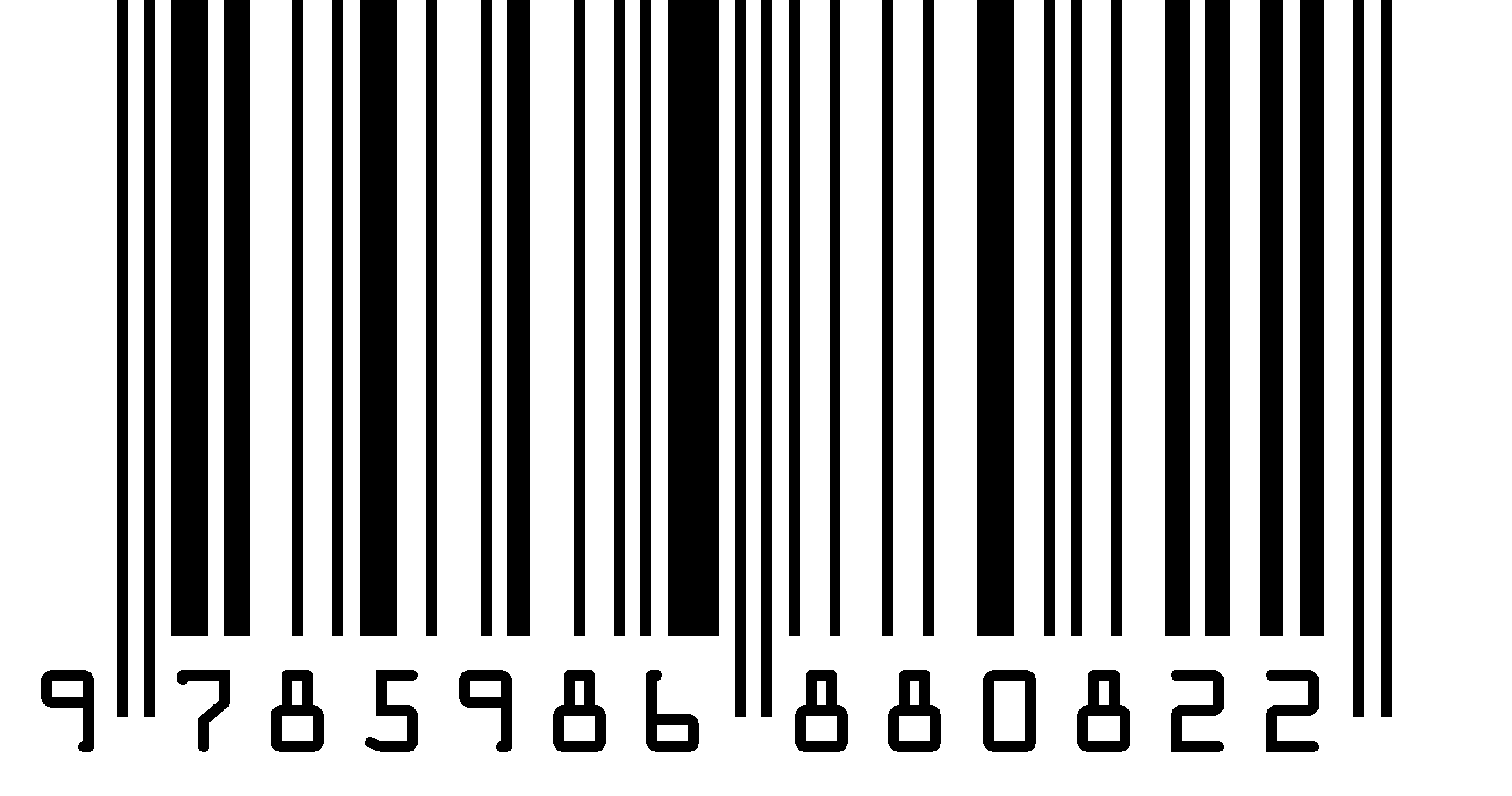 ОТ РЕДАКТОРА……………………………………………………………………………..9Залялова А.Г., Гаффарова С.М. Казанскому педагогическому колледжу 140 лет……..14I. ДРЕВНЯЯ И СРЕДНЕВЕКОВАЯ ИСТОРИЯ ТАТАРСТАНА И НАРОДОВ ЕВРАЗИИГареев Р.А. К вопросу о древних татарах…………………………………………………..16Бурханов А.А. Древние и средневековые памятники Кукморского Заказанья (некоторые итоги и перспективы изучения и сохранения)…………………………………..17Степанов О.В. О денежном обращении в «безмонетный» период XI - середины XIII вв..26Павлов А.А., Бугарчев А.И. О джучидских монетах XIII века из деревни ГурьевкаАлексеевского района РТ………………………………………………………………………28Степанов О.В., Бугарчев А.И. Находки джучидских монет из окрестностей деревни Сахаровка Алексеевского района РТ………………………………………………………….29Гариф Н.Г. Периодизация и локализация эпиграфических памятников периода Казанского ханства: некоторые вопросы и итоги изучения………………………………………..32II. ИСТОРИЯ ТАТАРСТАНА, НАРОДОВ ВОЛГО-УРАЛЬСКОГО РЕГИОНА И ЕВРАЗИИ В НОВОЕ И НОВЕЙШЕЕ ВРЕМЯКузьмин Ю.В. Три века истории Российского монголоведения…………………………..36Бурханов А.А., Атдаев С.Д. Термин «Кут» и его место в тюркской традиции…………..40Медведев В.В. Постройки для содержания животных и чувашей: строительные традиции воззрения……………………………………………………………………………45Аминов Р.Р. Приписка мусульман Южного Урала в башкирское сословие в первой половине XIX века (к постановке проблемы)………………………………………………...50Алексеев И.Е. Студенческая сходка 1 марта 1990 года в Казанском государственном университете – нереализованная попытка провозглашения университетской автономии и создания независимого студенческого союза.......................................................................53Фаттахов Т.Д. Правительственная политика по отношению к татарам – мусульманам Вятской губернии........................................................................................................................58Хамитов Д.Е. Участие воинских формирований Казанской губернии в Первой мировой войне……………………………………………………………………………………………61Чернова П.Д. Казанская губерния как тыловая база Российской империи в Первой мировой войне…………………………………………………………………………….……66Хамитов Д.Е. Деятельность Казанской губернии по подготовке резервов для армии в период Первой мировой войны и участие их в боевых действиях…………………………70Файзуллин А.Р. Роль Казанского мусульманского военного комитета в водружении полумесяца на башне Сююмбеки Казанского Кремля (сентябрь-октябрь 1917 г.)…………74Мухамадеева Л.А. Происхождение кряшен на страницах периодической печати в 1920-1925 гг……………………………………………………………………………………..76Гатауллин Т.Р. Сохранение этнической идентичности современных финских татар……79Газизуллин И.Р. Некоторые данные о донских казаках…………………………………….85Алимов Д.Х., Комили А.Ш. Развитие орошения целинных земель и скоростные народные ирригационные стройки в Южном Таджикистане (30-е годы ХХ в.)……………87Гатауллин Р.Ф. Проблемы воспроизводства в зеркале этноэкономики…………………...90III. ВОПРОСЫ ИЗУЧЕНИЯ ИСТОРИИ РЕГИОНОВ И НАСЕЛЕННЫХ ПУНКТОВ ТАТАРСТАНА И ТАТАРСКОГО МИРАБурханов А.А. Вопросы изучения региональной истории и задачи сохранения и использования объектов историко-культурного наследия в Татарстане и татарском мире…………………………………………………………………………………………..….94Багаутдинова Х.З. Страницы дореволюционной истории деревни Старый Кишит Арского района…………………………………………………………………………………98Абдуллина Р.Х. Индерка и индерцы........................................................................................102Аминов Р.Р., Бурханов А.А. Новые данные об истории и культуры татарских сел Янгильдино и Альменево Чувашской Республики…………………………………………..108Мухаметзянова З.Р. История села Два поля Арташ…………………………………………113Салахова Э.К.  Страницы истории Верхней Корсы (XIX – начало XX века)……….116IV. ВЫДАЮЩИЕСЯ ДЕЯТЕЛИ В ИСТОРИИ И КУЛЬТУРЕ ТАТАРСТАНА, ВОЛГО-УРАЛЬСКОГО РЕГИОНА И ЕВРАЗИИГайнетдинов А.М. Ш.Мәрҗани белән бәйле кайбер эпиграфик истәлекләр.......................121Нуриева Л.Ф. Жизненный путь и деятельность Касима Биккулова как просветителя начала XX века………………………………………………………………………………….126Мортазина (Муртазина) Л.Р. Мәгърифәтче Бәхтияровлар..................................................128Гильмханова А.И. М.Х.Султан-Галиев и национальный вопрос в начале XX века………132Хаплехамитов Р.Б. Историческая интуиция в творчестве художника Байназара Альменова……………………………………………………………………………………….134Шарапова Д.И. Мотив судьбы в лирике М.Ю.Лермонтова и Г.Тукая..................................138Газизуллина А.Р. Бессмертные стихи Мусы Джалиля в переводах......................................143Смирнова Г.Р. Ш.Ракыйповның “кызлар-йолдызлар” әдәби-документаль повестенда каһарман татар кызлары образлары............................................................................................148Нигаматзянов И.Р. Научно-педагогическая деятельность Германа Алексеевича Федорова-Давыдова……………………………………………………………………………..149Миңнегулов Х.Ю. Личность сравнимая с Мухаммедьяром………………………………..155V. ИСТОРИЯ УЧЕБНЫХ ЗАВЕДЕНИЙ И НАУЧНЫХ ЦЕНТРОВ ТАТАРСТАНА И ВОЛГО-УРАЛЬСКОГО РЕГИОНАНедорезов М.В. Чистопольское ремесленное училище: попытка модернизации города.161Нигаматзянов Т.Т. Кафедре астрономии и космической геодезии Казанского университета 200 лет……………………………………………………………………………164Каримова И.А. История учреждения учебных заведений в Казанском учебном округе…………………………………………………………………………………………….166Шайдуллин Р.В. К вопросу об истоках татарской энциклопедистики…………………….169Имамутдинова А.М. В.М.Хвостов о роли общественных наук в школьном образовании172Яруллина Р.Г. История развития образования в конце XIX – начала XX века в Алькеевском районе……………………………………………………………………………………...174Панин В.П. ВЛКСМ и комсомольские организации Советской Армии и Военно-морского флота…………………………………………………………………………176Биктимирова Т.А. Остазларым хакында берничә сүз... (1960 елларда Педагогика институты укутычылары)............................................................................................................178Нигаматзянов И.Р., Шмындина Е.В., Савченко Р.Ф. Миронович Николай Васильевич – первый директор Казанского торгово-экономического техникума.....................................181Бурханов А.А. Иранистика в Татарстане (некоторые итоги и вопросы изучения и преподавания истории и культуры Ирана и сопредельных территорий в вузах и научных центрах РТ)...................................................................................................................................182Валеев Р.К. Казанский университет и наше время..................................................................189Ягудин Б.М. Центр евразийских и международных исследований Казанского университета. Идея. Проект. Реализация………………………………………………………………..195VI. МУЗЕЙНО-КРАЕВЕДЧЕСКАЯ РАБОТА И ВОПРОСЫ ПРЕПОДАВАНИЯРЕГИОНАЛЬНОЙ ИСТОРИИ В ШКОЛЕХаликова И.И. 25 лет – история накопленного опыта Азнакаевского краеведческого музея……………………………………………………………………………………………..200Хайруллина Ф.М. Историко-краеведческий подход в формировании менталитета подростков средствами гуманитарного образования……………………………………….202Рощупкина В.И. Формирование природоохранной эстетики обучающихся колледжа назанятиях элективного курса по экологии «Красота природы – в наших руках»…………..205Амирова Э.Н. Развитие математических способностей детей младшего школьного возраста во внеурочной деятельности………………………………………………………..209Зиннатуллина А.А. Татар балалар бакчалары өчен беренче кулланмалар (кыскача күзәтү)...........................................................................................................................................210Королева Н.С., Ягнова О.Ю. Достижение личностных результатов обучения на уроках истории при изучении курса «окружающий мир» в начальной школе……………………..216Габдуллина Г. Т., Коломийцева А.Р. Химический эксперимент как средство развития познавательной активности младших школьников на уроках окружающего мира...............217Агмалова А.Ф. Формирование ключевых компетенций через проектную деятельность учащихся…………………………………………………………………………………………218Ульянова Э.Э. Интегративный подход в вопросах изучения субъектов образования на примере совладающего поведения……………………………………………………………..220Хасанова Л.Г. Развитие творческой компетенции студентов в процессе изучения английского языка………………………………………………………………………………224Тагирова В.К. Внеучебная воспитательная деятельность как фактор формирования потребностно-мотивационной сферы личности выпускника педагогического колледжа....226Фазылова Е.Н. Роль музыкального искусства в патриотическом воспитании…………….228VII. ХРОНИКАСафиуллина Л.Р. Историко-краеведческие конференции в Татарстане и Волго-Уральском регионе……………………………………………………………………………...231Бурханов А.А., Сафиуллина Л.Р. Международный фестиваль «Искер-жыен» иконференция «Историческая судьба Искера» в Тобольске………………………………….239Бурханов А.А., Сафиуллина Л.Р. В Румынии изучают историю татар…………………..241Бурханов А.А., Сафиуллина Л.Р. Форум иранистов и преподавателей персидского языка в Москве…………………………………………………………………………………246VIII. ПРИЛОЖЕНИЯРезолюция конференции по истории и культуре Татарстана и Волго-Уральского региона 2015 года………………………………………………………………………………252IX. НАШИ АВТОРЫ.................................................................................................................255Х. КНИГИ ПО ИСТОРИИ И КУЛЬТУРЕ ВОЛГО-УРАЛЬСКОГО РЕГИОНА И ЕВРАЗИИ.................................................................................................................................260XI. СПИСОК СОКРАЩЕНИЙ................................................................................................275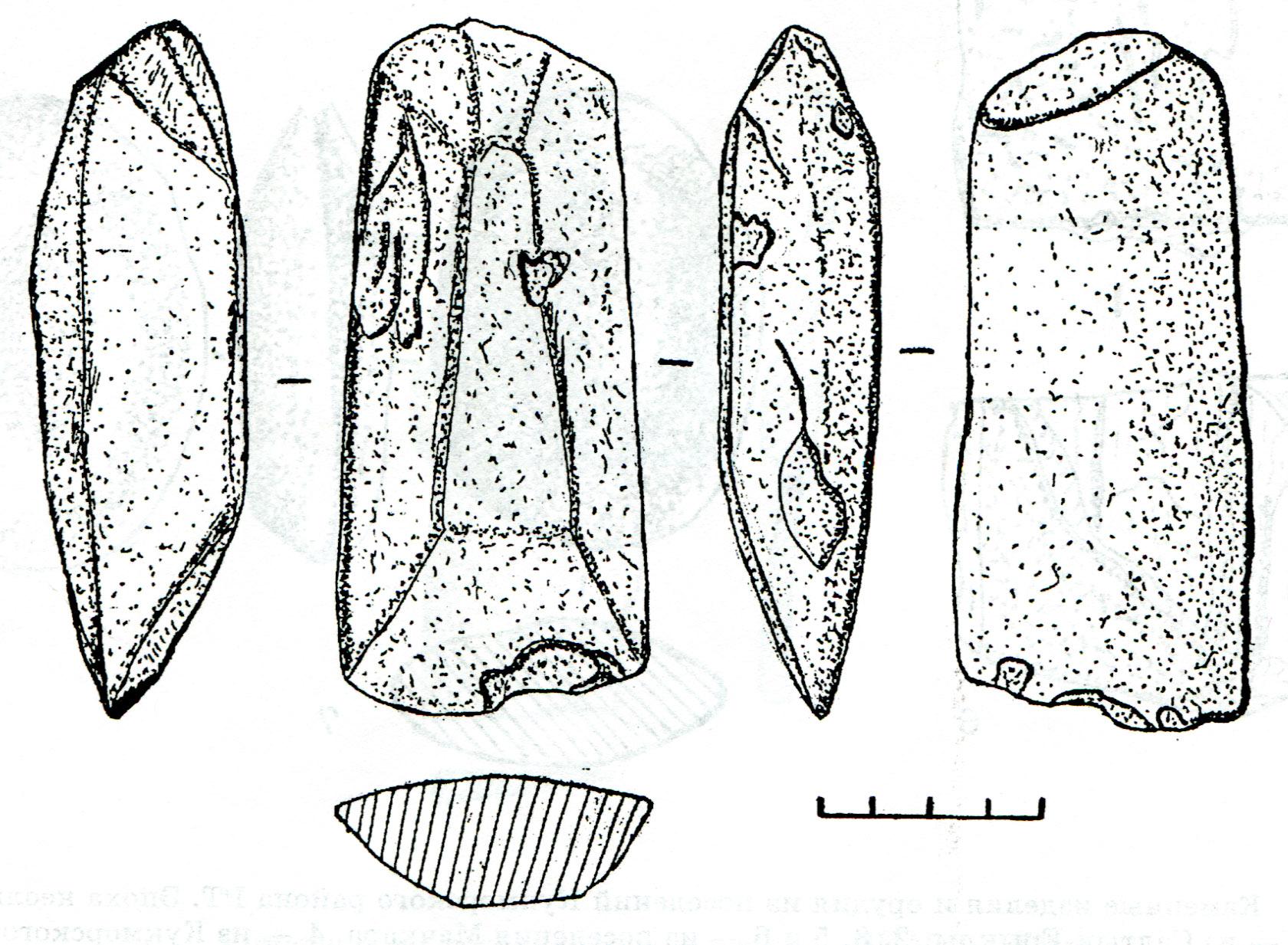 Урясбащская находка. Каменное долото (тесло). Кукморский район РТ. КРИМ. ЗИАЭ-1999. № 1.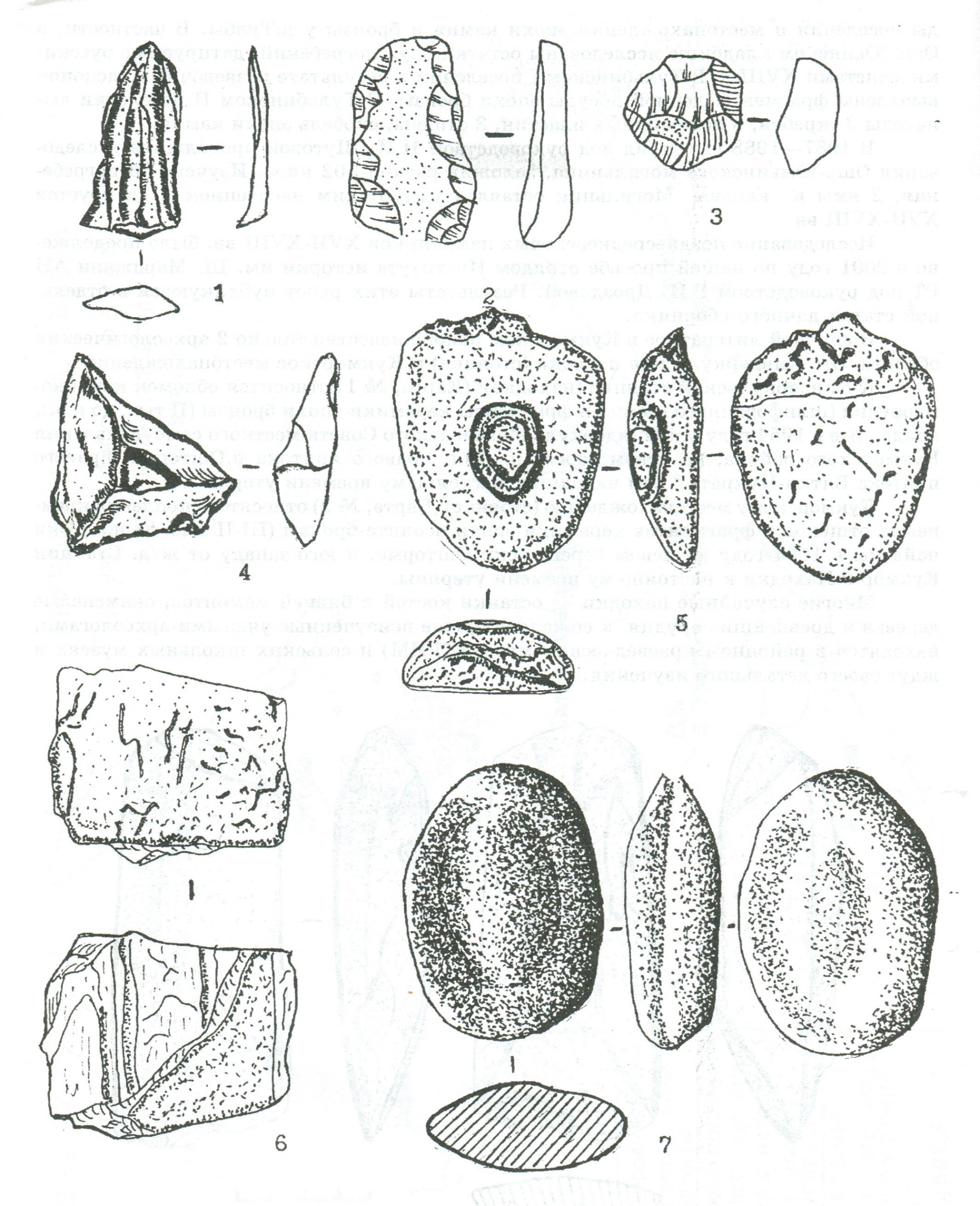 Каменные изделия и орудия из поселений Кукморского района РТ. Эпоха неолита-бронзы. 1 – из Салтык-Ерыклы; 2, 3, 5 и 6 – из поселения Мачкара; 4 – из Кукморского местонахождения и 7 – из района поселения Кукмора. ЗИАЭ-1999.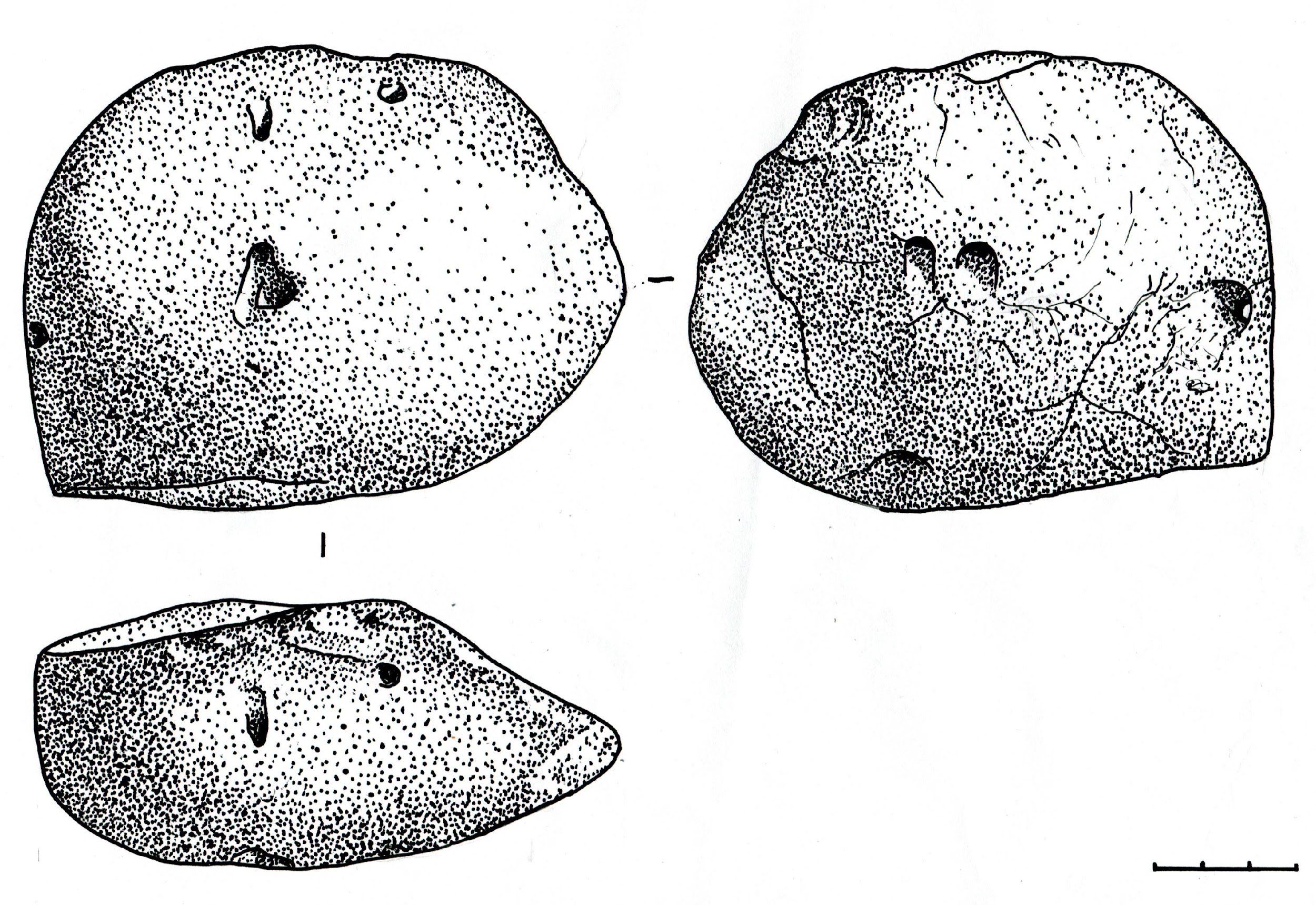 Каменный топор эпохи неолита с окрестностей д. Асан-Елга. ЗКИАЭ-2016.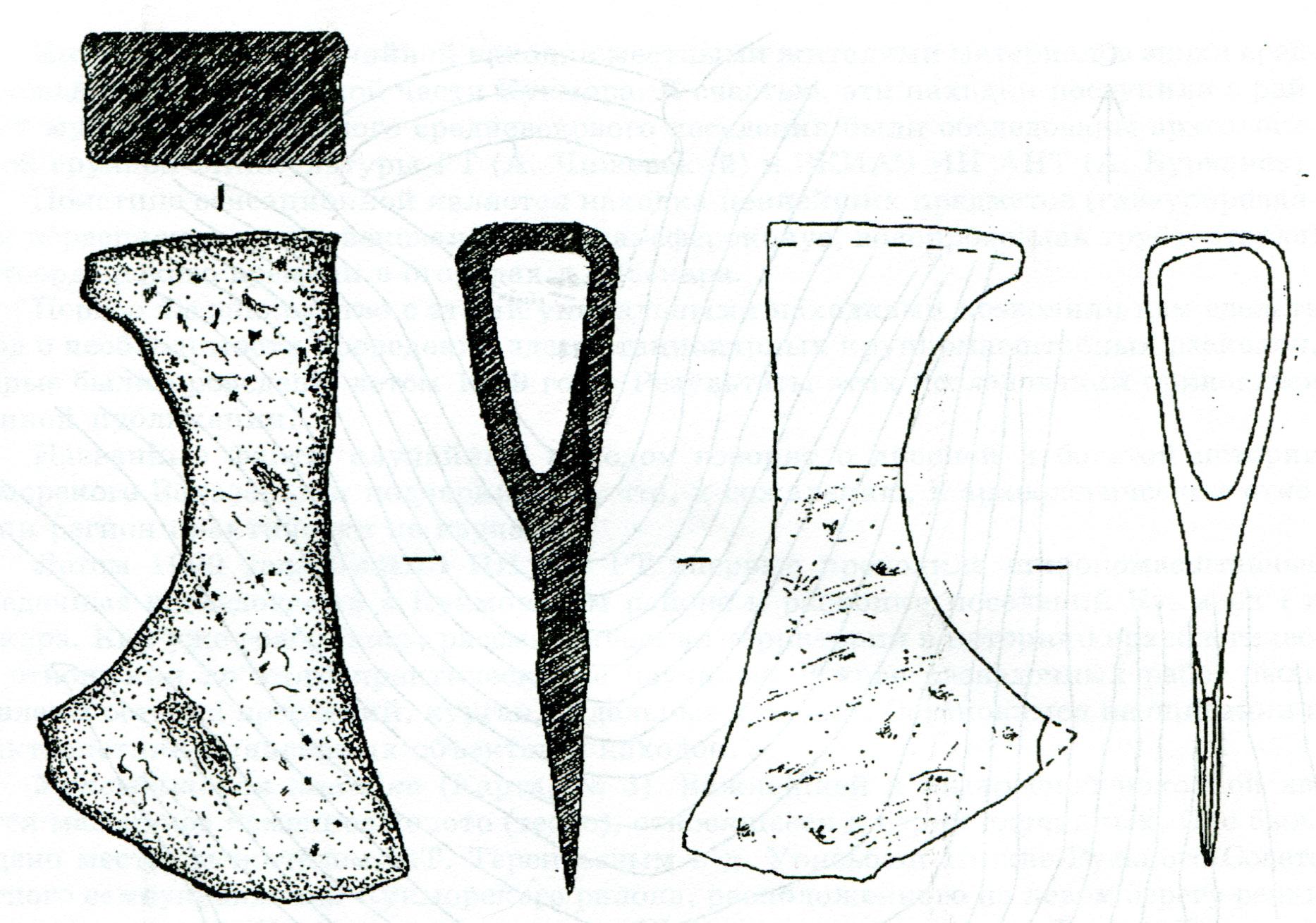 Нырьинская находка. Железный боевой топор. XIV – XVI вв.Деревня Нырья Кукморского района РТ. ЗИАЭ-1999.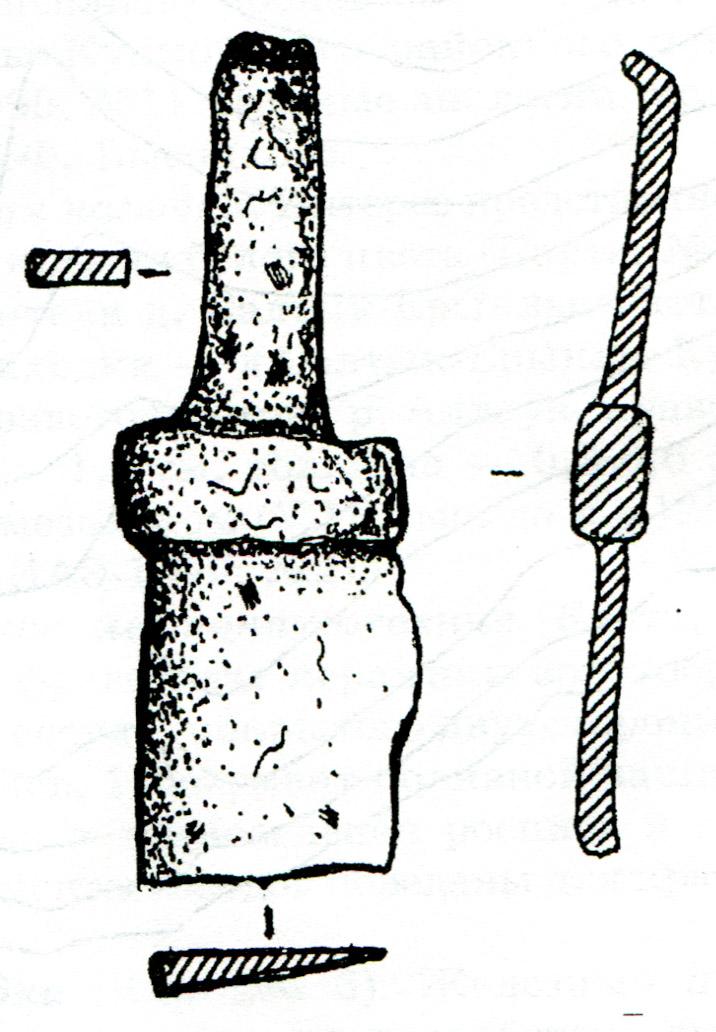 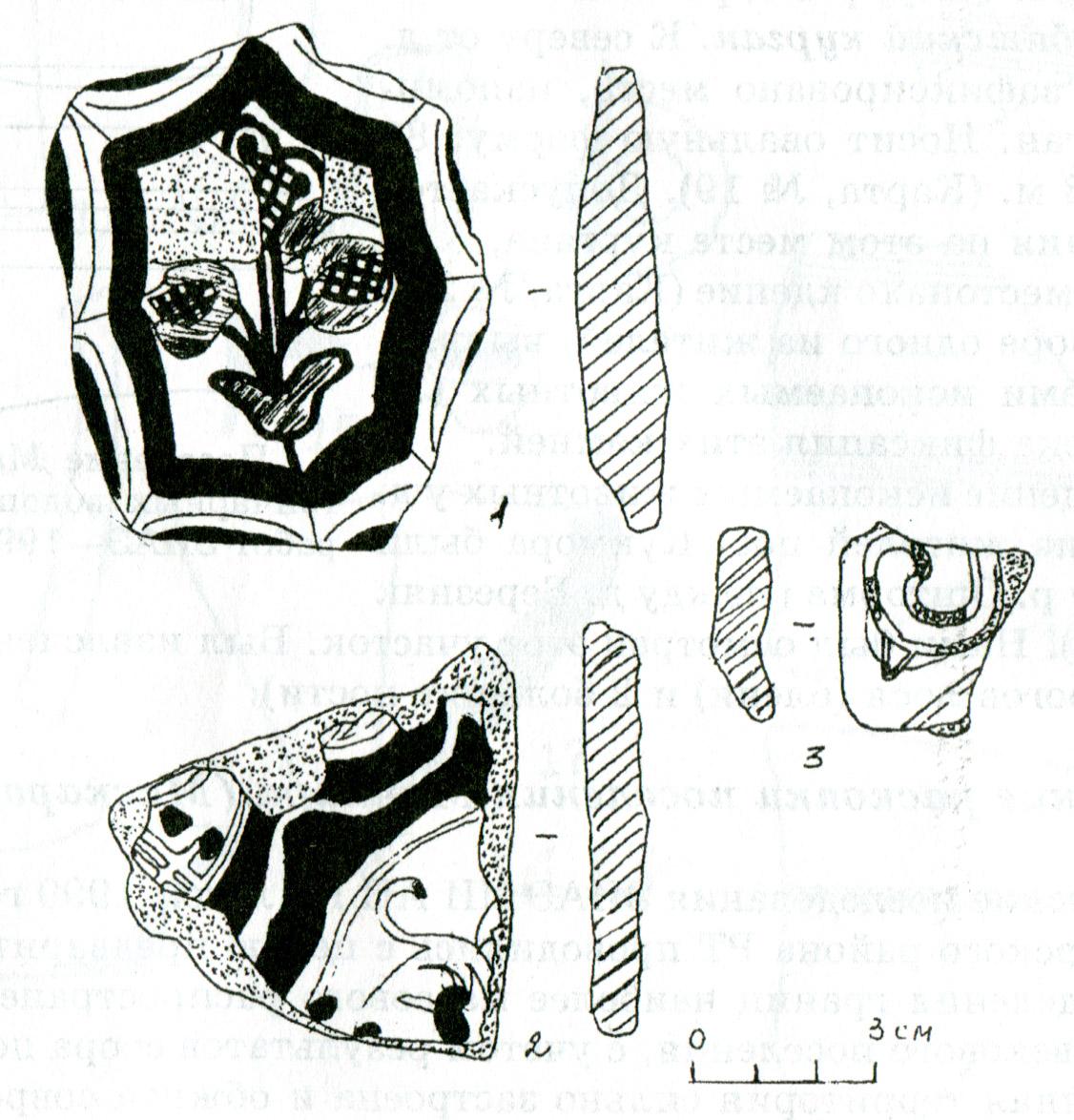 Янцобинская находка. Нож железный. ЗИАЭ-1999.Поселение Мачкара. Изразцы XVIII в. Подземный материал. ЗИАЭ-1999.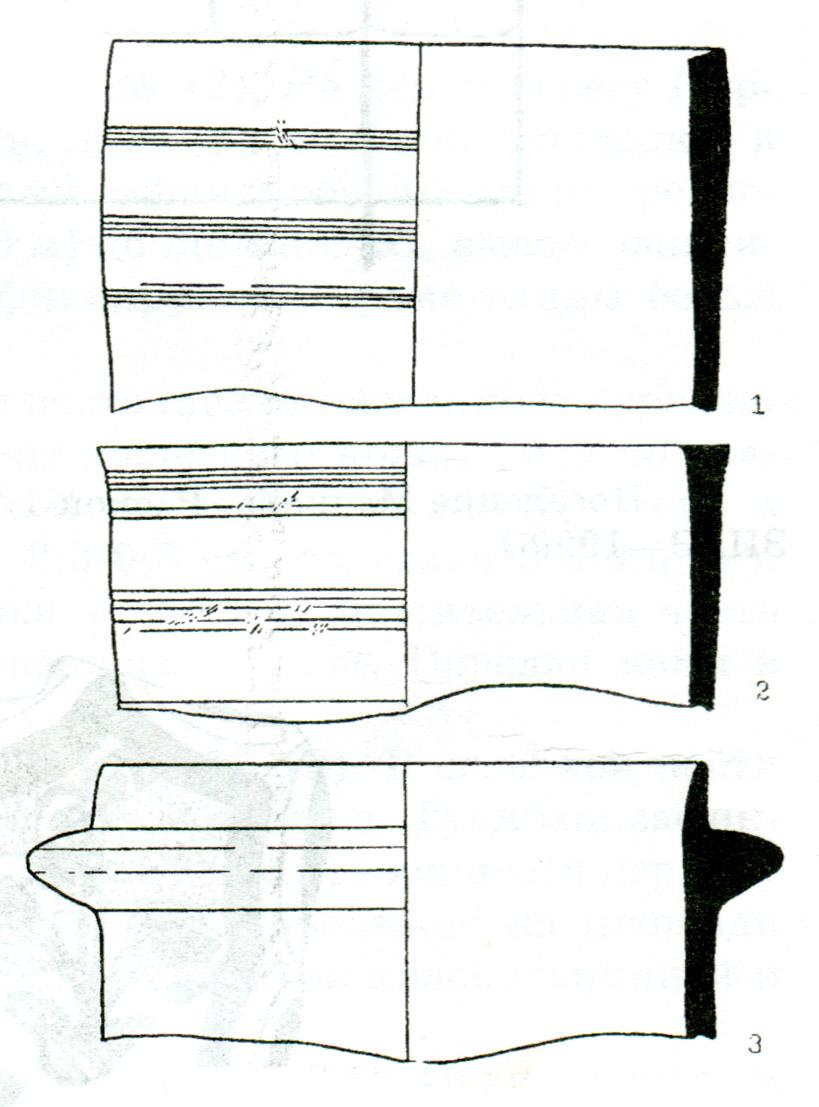 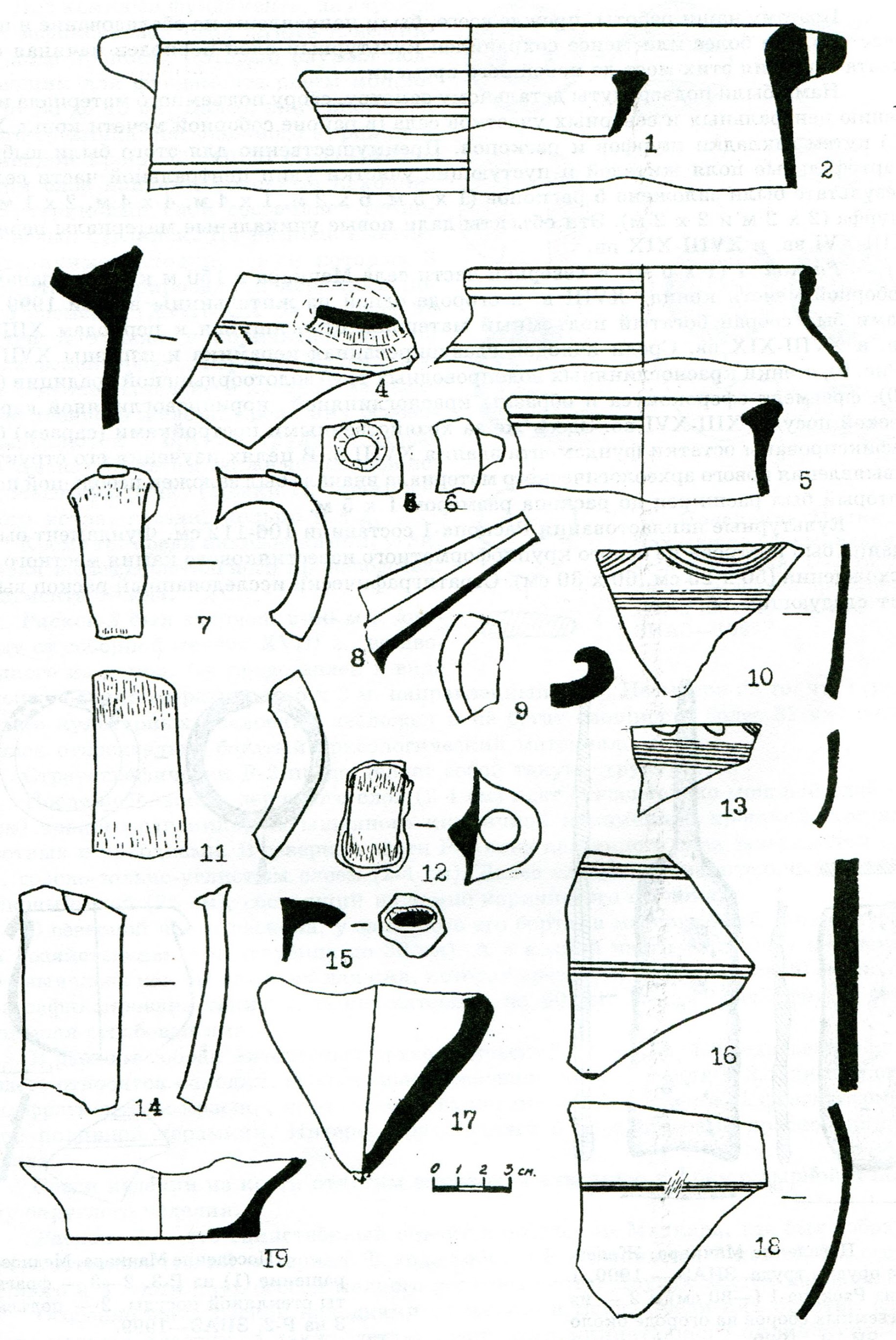 Поселение Мачкара. Фрагменты гончарныхводопроводных труб. Из работ ЗИАЭ-1999.Поселение Мачкара. Образцы гончарной керамики золотоордынского времени. ЗИАЭ-1999.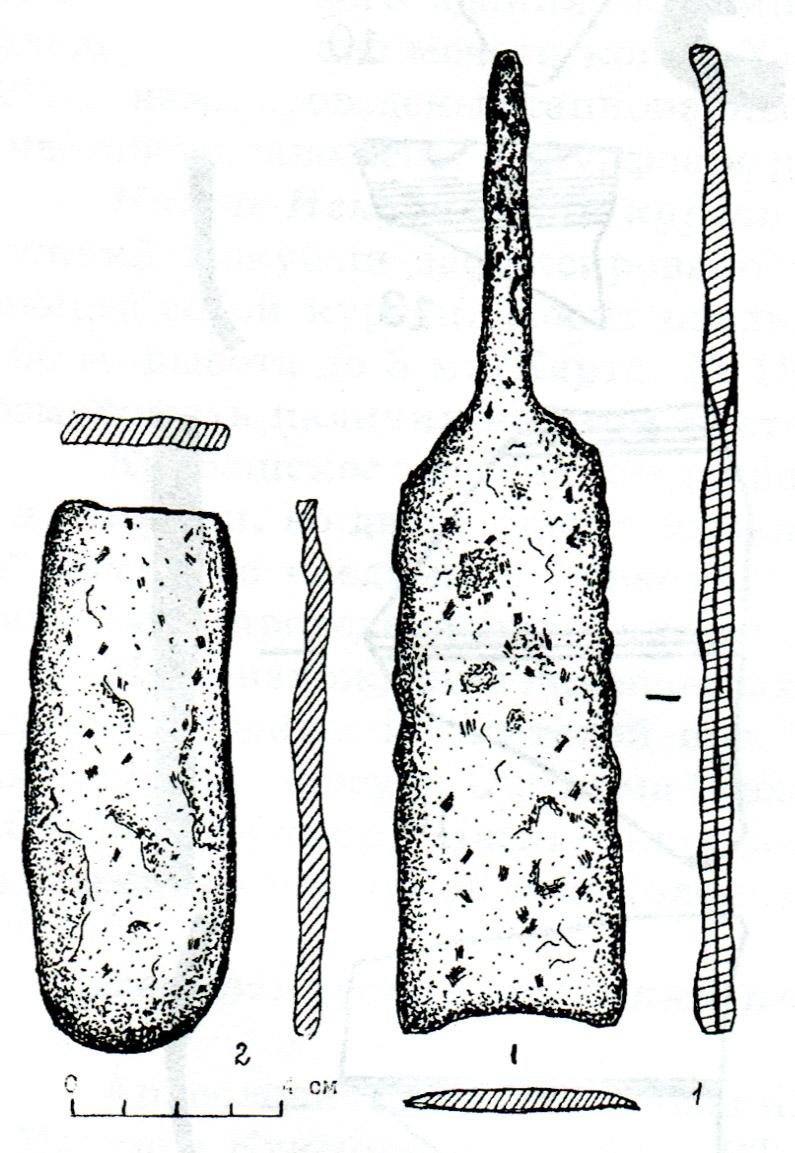 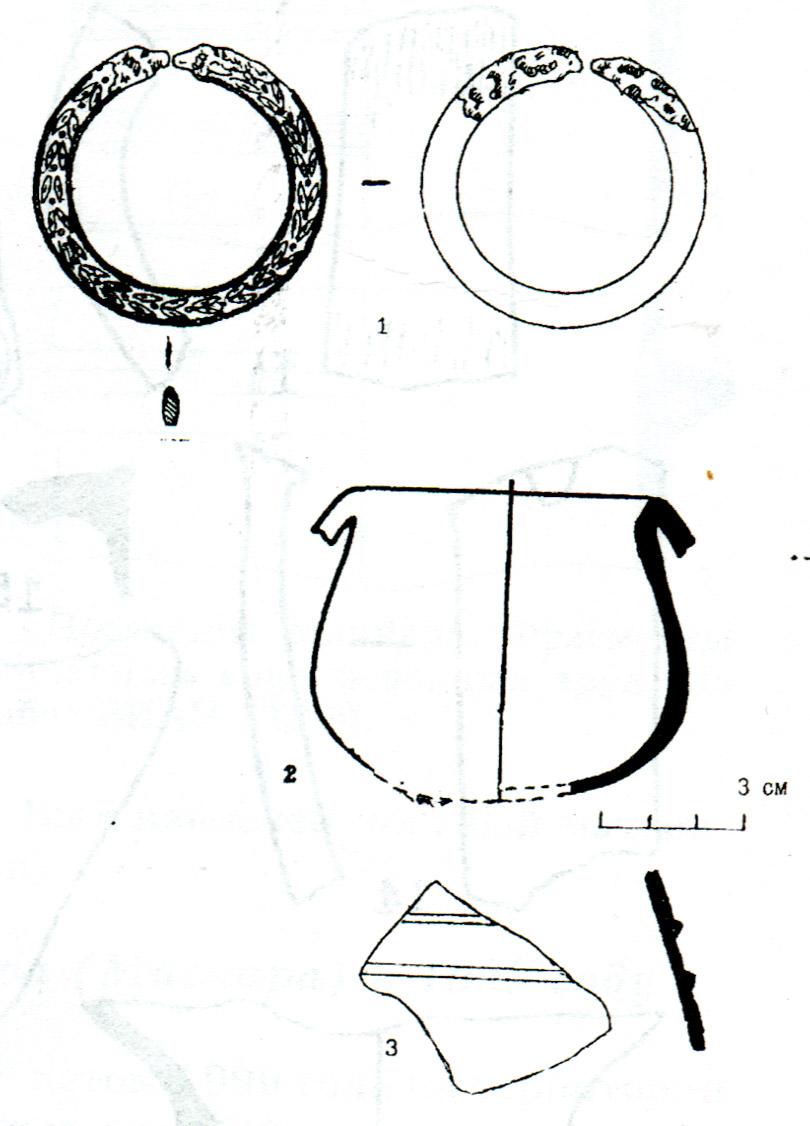 Поселение Мачкара. Железные орудия труда.ЗИАЭ-1999. 1 – из Раскопа-1 (80 см) и 2 – из подъемных сборов на огороде около Р-1.ЗИАЭ-1999.Поселение Мачкара. Медное украшение (1) из Р-3. 2-3 – фрагменты стекляной посуды. 2 – подъемка, 3 из Р-2. ЗИАЭ-1999.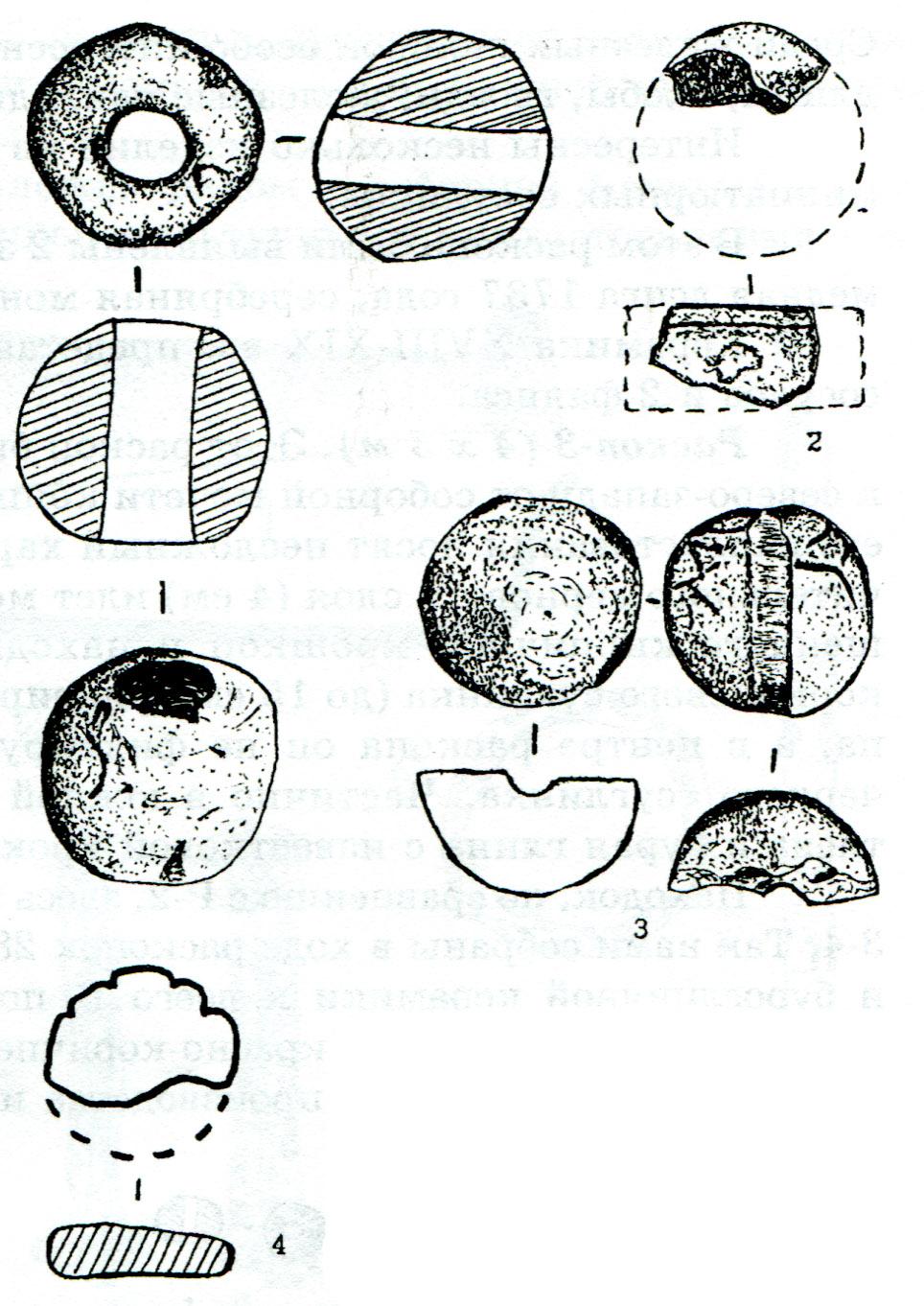 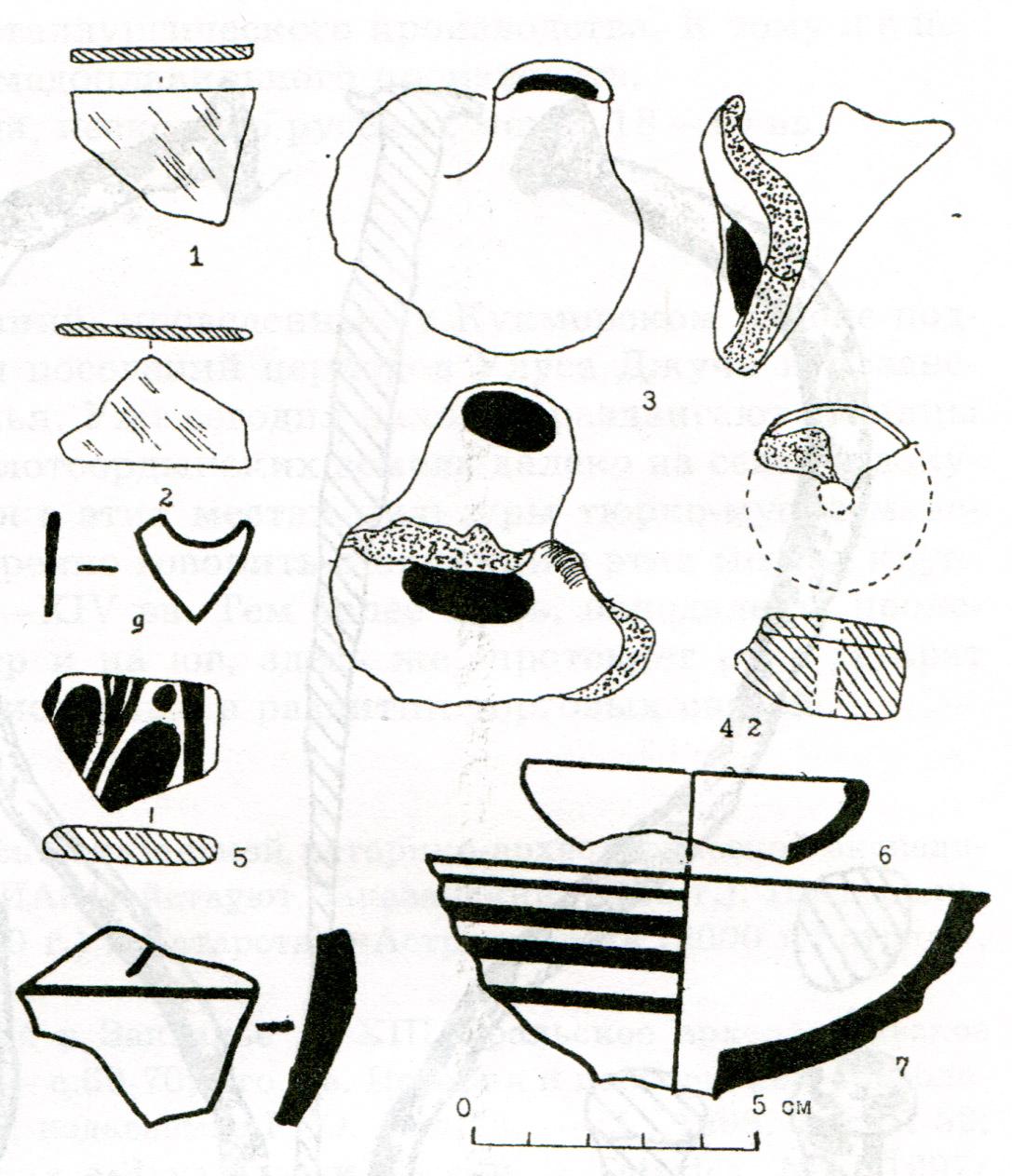 Поселение Мачкара. Находки из глины. Керамические изделия. 1-3 грузила и 2 – лепная пряслица. 1 и 3 из Р-2, 2 и 4 из Р-4.ЗИАЭ-1999.Поселение Мачкара. Находки из глины. Керамические изделия. 1-3 грузила и 2 – лепная пряслица. 1 и 3 из Р-2, 2 и 4 из Р-4.ЗИАЭ-1999.Поселение Кукмара. Различные находки. Из подъемных сборов ЗИАЭ-1999. 1-2 – стекло, 3 – керамический сосуд (фрагмент), 5 – фрагмент глазурированной керамики, 6-8 – керамическая посуда, 9 – медь.№ п/пТипВес, гВысота, ммДиаметр основания, мм1136,883212,02130,333411,03129,623611,04128,483711,05144,943714,06125,353711,57137,113912,581114,03923,09167,404017,010174,04019,011141,874012,512174,04319,013148,544916,014150,285014,015184,56017,0161261,07824,017236,893213,518229,623612,019237,113913,020268,54315,021310,9519-22315,6619-23319,9621-24310,3922-25326,9628-26334,3831-27330,3337-Серебряные монетыСеребряные монетыСеребряные монетыСеребряные монетыСеребряные монетыСеребряные монеты№ЭмитентМДВремя выпускаВес, гПримечание1АнэпиграфнаяНе указанНачало XIV в.Не сохранилсяС/128*2АнэпиграфнаяНе указанКонец XIII – первая четверть XIV в.1,29С/185*3АнэпиграфнаяНе указанПервая четверть XIV в.1,27С/161*4АнэпиграфнаяНе указанКонец XIII – первая четверть XIV в.1,29«Рыбы»5АнонимнаяНе указанПравление Узбека, до 1328 г.Не сохранилсяС/202*6Давлет-БирдиИль Уй Муаззам(826-831/ 1421-1426)0,81[4; с. 34, №51 и с. 44, рис. 4]Медные монетыМедные монетыМедные монетыМедные монетыМедные монетыМедные монеты7-8Ан-Насир[Булгар](1240-е гг.)1,81; 2,742 экз.9МункеБулгар(1251-1259 гг.)1,57«Мунке/ кан». Перечекан10-13МункеБулгар1,87; 2,27; 2,29; 3,294 экз.14Анонимная [Узбек]Булгар734/ 1333-13341,24Тамга в звезде, вар. Пулу/ Булгара15Анонимная [Узбек]Булгар734/ 1333-13341,40Тамга в звезде, вар. Булгар/ Пули16Анонимная [Узбек]БулгарХ3Х (732-736)0,98Тамга в звезде, вар. Булгар/ Пули17-19АнонимнаяСарай ал-Джадид(743-750/ 1342-1350)0,78; 0,94; 1,12«Двуглавый орёл». 3 экз.20АнонимнаяМохши(757-758/ 1356-1357)1,5921-23ХызрГулистан762/ 1360-13613,26; 1,91; 2,573 экз.24ХызрГулистан«766»=7622,7725-27ХызрСарай ал-Джадид7622,61; 2,51 - 23 экз.28-30АнонимнаяСарай ал-Джадид761/ 1359-13601,61; 2,22; 1,78«Цветок». 3 экз.31-32АнонимнаяСарай ал-ДжадидГод не попал на кружок1,65; 2,22«Цветок». 2 экз.33-60КильдибекСарай ал-Джадид763/ 1361-13621,38; 1,56; 1,61; 1,63; 1,66; 1,68; 1,73; 1,95; 1,96-2; 2,03; 2,08; 2,10; 2,11-2; 2,20; 2,23; 2,25; 2,27; 2,36; 2,38; 2,47; 2,54; 2,55; 2,64; 2,73; 2,92; 3,2728 экз.61АнонимнаяСарай ал-Джадид(764/ 1362-1363)3,73«Барс влево»62-64НечитаемаяНе указан?Последняя треть XIV в.2,39; 2,25; 2,11Перечеканы. 3 экз.Арх. объектКол-во пулов Килдибека 763 г.х.Литература. ПримечаниеСахаровка, Татарстан28Селитренное (Астраханская обл.)56[3, с. 102, №44/17]Бельджамен (Водянское гор., Волгоградская обл.)2[2, с. 79, №42]Маджар (Ставропольский край)2[6, с. 132, №29]Болгарское городище2[9, с. 445, №94]Джукетау1[5, с. 43, №32]№Название поселенияСемейдуш м.п.душ ж.п.душ об. Пола1 Деревня Верхние Чебеньки872322274592Крепость Воздвиженская773804027823Станица Гирьяльская 2188731614Редут Желтый 591992024015Станица Каргалинская 4371048102920776Слобода Кондуровская 472482234717Деревня Нижние Чебеньки681651783438Редут Никитинский 482031984019Станица Никольская 5624221545710Деревня Новочеркасская2910010120111Крепость Орская 4117812830612Станица Рычковская 3915616331913Станица Чесноковская 33174180354Итого1042341333196732eiouswaihoiti[keik][disaid][toi][hai][soul][mai][boi][divaid][meik][hit][houl][sit]АК ТАССР Археологическая карта Татарской АССР (г. Казань).АН РТАкадемия наук Республики Татарстан (г. Казань).АН СССРАкадемия наук СССР (г. Москва).АП ТАССРАрхеологические памятники Татарской АССР (г. Казань).АПВЗАрхеологические памятники Восточного Закамья (г. Казань).БАССРБашкирская Автономная ССР (г. Уфа).БНЦ УрО РАНБашкирский научный центр Уральского Отделения РАН (г. Уфа).ВКП (б)Всесоюзная Коммунистическая партия (большевиков).ВЛКСМВсесоюзный Ленинский коммунистический союз молодежи.ВОВВеликая Отечественная война (1941-1945 гг.).ВС ССРВооруженные силы СССР.ВУЦ РАО-РАЕНВолго-Уральский центр Российского археологического общества и Российской Академии естественных наук (г. Казань).ВЦИКВсероссийский Центральный исполнительный комитет.ГАООГосударственный архив Оренбургской области (г. Оренбург).д.Дело.Ед. хр.Единица хранения.ЗКИАЭЗолотоордынская комплексная историко-археологическая экспедиция Института истории им. Ш.Марджани АН РТ и К(П)ФУ (г. Казань).ИА РАНИнститут археологии РАН (СССР) (г. Москва).ИИ АН РТИнститут истории им. Ш.Марджани АН РТ (г. Казань).ИМОИВ Институт международных отношений истории и востоковедения К(П)ФУ (г. Казань).ИРИИсламская Республика Иран.К(П)ФУКазанский (Приволжский) Федеральный университет (г. Казань).КАМАЗКамский автомобильный завод (г. Набережные Челны).КГУКазанский государственный университет (г. Казань).КНРКитайская Народная Республика.КӨДАКиров өлкәсе Дәүләт архивы (г. Киров).КПККазанский педагогический колледж (г. Казань).КПССКомунистическая партия Советского Союза.КФАН СССРКазанский филиал АН СССР (г. Казань).Л.Ленинград.л.Лист.М.Москва.МГУМосковский государственный университет им. М.В.Ломоносова (г. Москва).МОНМинистерство образования и науки.Морд.АССРМордовская Автономная Советская Социалистическая Республика (г. Саранск).МТСМашинно-Тракторная станция.НА РТНациональный архив Республики Татарстан (г. Казань).НА ЧГИГННаучный архив Чувашского государственного института гуманитарных наук (г. Чебоксары).НК РКИ СССРНародные комиссары рабоче-крестьянской инспекции СССР.НКВДНародный комиссариат внутренних дел СССР.НКЮ ТАССРНародный комиссариат юстиции Татарской Автономной Советской Социалистической республики.ОАИЭОбщество археологии и этнографии при Казанском императорском университете (г. Казань).ОГАУОренбургский государственный аграрный университет (г. Оренбург).ОКВОренбургское казачье войско.ООНОрганизация Объединенных наций (г. Нью-Йорк).ООШОсновная общеобразовательная школа.Оп.ОписьОПИ ИА РАНОтдел полевых исследований Института археологии РАН (г. Москва).ОПКОренбургская пограничная комиссия.ОРРК НБЛ К(П)ФУОтдел редких рукописей и книг Научной библиотеки К(П)ФУ (г. Казань).РАЕНРоссийская академия естественных наук (г. Москва).РАНРоссийская академия наук (г. Москва).РАОРоссийское археологическое общество (г.Москва).РБРеспублика Башкортостан.РГАДАРоссийский государственный архив древних актов (г.Москва).РГНФРоссийский гуманитарный научный фонд (г. Москва).РИЦРедакционно-издательский центр.РКП(б)Российская Комунистическая партия (большевиков).РКСМРоссийский Коммунистический Союз молодежи.РСФСРРоссийская Советская Федеративная Социалистическая Республика.РТРеспублика Татарстан.РФРоссийская Федерация.РФФИРоссийский фонд фундаментальных исследований (г. Москва).РЭМРоссийский этнографический музей.СМИСредства массовой информации.СНКСовет народных комиссаров.СОШСредняя общеобразовательная школа.СПА РТСвод памятников археологии Республики Татарстан.СПбСанкт-Петербург.СССРСоюз Советских Социалистических республик.Тадж. ССРТаджикская Советская социалистическая Республика (г. Душанбе)ТАССРТатарская Автономная Советская социалистическая Республика (г. Казань).ТГГИТатарский государственный гуманитарный институт (г. Казань).ТГГПУТатарский государственный гуманитарно-педагогический университет(г. Казань).ТИСБИТатарский институт содействия бизнесу (г. Казань).ТРМАТатарстан Республикасы Милли архивы (г. Казань).УНЦУфимский научный центр Российской академии наук.ЦГА ТАССРЦентральный государственный архив Татарской АССР (г. Казань).ЦИА РБЦентральный исторический архив Республики Башкортостан (г. Уфа).ЦК ВКП(б)Центральный комитет Всесоюзной Комунистической партии (большевиков).ЦК ВЛКСМЦентральный комитет Всесоюзного Ленинского Коммунистического Союза молодежи (г. Москва).